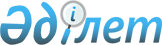 Об утверждении предельных цен на торговое наименование лекарственных средств и медицинских изделий в рамках гарантированного объема бесплатной медицинской помощи и (или) в системе обязательного социального медицинского страхованияПриказ Министра здравоохранения Республики Казахстан от 5 августа 2021 года № ҚР ДСМ -77. Зарегистрирован в Министерстве юстиции Республики Казахстан 6 августа 2021 года № 23886.
      В соответствии с пунктом 3 статьи 245 Кодекса Республики Казахстан "О здоровье народа и системе здравоохранения" ПРИКАЗЫВАЮ:
      1. Утвердить:
      1) предельные цены на торговое наименование лекарственных средств в рамках гарантированного объема бесплатной медицинской помощи и (или) в системе обязательного социального медицинского страхования согласно приложению 1 к настоящему приказу;
      2) предельные цены на торговое наименование медицинских изделий в рамках гарантированного объема бесплатной медицинской помощи и (или) в системе обязательного социального медицинского страхования согласно приложению 2 к настоящему приказу.
      2. Признать утратившими силу некоторые приказы Министерства здравоохранения Республики Казахстан по перечню согласно приложению 3 к настоящему приказу.
      3. Департаменту лекарственной политики Министерства здравоохранения Республики Казахстан в установленном законодательством Республики Казахстан порядке обеспечить:
      1) государственную регистрацию настоящего приказа в Министерстве юстиции Республики Казахстан;
      2) размещение настоящего приказа на интернет-ресурсе Министерства здравоохранения Республики Казахстан после его официального опубликования;
      3) в течение десяти рабочих дней после государственной регистрации настоящего приказа представление в Юридический департамент Министерства здравоохранения Республики Казахстан сведений об исполнении мероприятий, предусмотренных подпунктами 1) и 2) настоящего пункта.
      4. Контроль за исполнением настоящего приказа возложить на курирующего вице-министра здравоохранения Республики Казахстан.
      5. Настоящий приказ вводится в действие по истечении десяти календарных дней после дня его первого официального опубликования. Предельные цены на торговое наименование лекарственных средств в рамках гарантированного объема бесплатной медицинской помощи и (или) в системе обязательного социального медицинского страхования
      Сноска. Предельные цены – в редакции приказа и.о. Министра здравоохранения РК от 01.08.2023 № 455.
      Примечание:
      * Согласно рекомендации Всемирной организации здравоохранения, международное непатентованное наименование не применяется в случае наличия в составе лекарственного средства нескольких веществ. Предельные цены на торговое наименование медицинских изделий в рамках гарантированного объема бесплатной медицинской помощи и (или) в системе обязательного социального медицинского страхования
      Сноска. Предельные цены с изменениями, внесенными приказами Министра здравоохранения РК от 31.03.2022 № ҚР ДСМ-30 (вводится в действие по истечении десяти календарных дней после дня его первого официального опубликования); от 17.03.2023 № 39 (вводится в действие по истечении десяти календарных дней после дня его первого официального опубликования). Перечень утративших силу некоторых приказов Министерства здравоохранения Республики Казахстан
      1. Приказ Министра здравоохранения Республики Казахстан от 5 июня 2020 года № ҚР ДСМ-62/2020 "Об утверждении предельных цен на торговое наименование лекарственных средств в рамках гарантированного объема бесплатной медицинской помощи и медицинской помощи в системе обязательного социального медицинского страхования" (зарегистрирован в Реестре государственной регистрации нормативных правовых актов под № 20828, опубликован 12 июня 2020 года в Эталонном контрольном банке нормативных правовых актов Республики Казахстан).
      2. Приказ Министра здравоохранения Республики Казахстан от 2 июля 2020 года № ҚР ДСМ-74/2020 "О внесении изменений в приказ Министра здравоохранения Республики Казахстан от 5 июня 2020 года № ҚР ДСМ-62/2020 "Об утверждении предельных цен на торговое наименование лекарственных средств в рамках гарантированного объема бесплатной медицинской помощи и медицинской помощи в системе обязательного социального медицинского страхования" (зарегистрирован в Реестре государственной регистрации нормативных правовых актов под № 20927, опубликован 09 июля 2020 года в Эталонном контрольном банке нормативных правовых актов Республики Казахстан).
      3. Приказ Министра здравоохранения Республики Казахстан от 5 августа 2020 года № ҚР ДСМ - 95/2020 "О внесении изменения в приказ Министра здравоохранения Республики Казахстан от 5 июня 2020 года № ҚР ДСМ-62/2020 "Об утверждении предельных цен на торговое наименование лекарственных средств в рамках гарантированного объема бесплатной медицинской помощи и медицинской помощи в системе обязательного социального медицинского страхования" (зарегистрирован в Реестре государственной регистрации нормативных правовых актов под № 21061, опубликован 06 августа 2020 года в Эталонном контрольном банке нормативных правовых актов Республики Казахстан).
      4. Приказ исполняющего обязанности Министра здравоохранения Республики Казахстан от 17 июня 2020 года № ҚР ДСМ-66/2020 "Об утверждении предельных цен на торговое наименование медицинского изделия в рамках гарантированного объема бесплатной медицинской помощи и медицинской помощи в системе обязательного социального медицинского страхования" (зарегистрирован в Реестре государственной регистрации нормативных правовых актов под № 20870, опубликован 19 июня 2020 года в Эталонном контрольном банке нормативных правовых актов Республики Казахстан).
      5. Приказ Министра здравоохранения Республики Казахстан от 5 августа 2020 года № ҚР ДСМ - 94/2020 "О внесении изменения в приказ исполняющего обязанности Министра здравоохранения Республики Казахстан от 17 июня 2020 года № ҚР ДСМ-66/2020 "Об утверждении предельных цен на торговое наименование медицинского изделия в рамках гарантированного объема бесплатной медицинской помощи и медицинской помощи в системе обязательного социального медицинского страхования" (зарегистрирован в Реестре государственной регистрации нормативных правовых актов под № 21066, опубликован 07 августа 2020 года в Эталонном контрольном банке нормативных правовых актов Республики Казахстан).
					© 2012. РГП на ПХВ «Институт законодательства и правовой информации Республики Казахстан» Министерства юстиции Республики Казахстан
				
      Министр здравоохранения  Республики Казахстан 

А. Цой
Приложение 1 к приказу
Министра здравоохранения
Республики Казахстан
от 5 августа 2021 года
№ ҚР ДСМ -77
№ п/п
Торговое наименование
Международное непатентованное наименование*
Лекарственная форма, дозировка, концентрация, объем, фасовка
АТХ код
Регистрационное удостоверение
Единица измерения
Предельная цена в рамках ГОБМП и (или) системе ОСМС, тенге
1
Аминоплазмаль Гепа 10%
Нет данных
Раствор для инфузий, 10 %, 500 мл, №10
B05BA01
РК-ЛС-5№008887
Бутылка
2 814,59
2
Натриевая соль пара-аминосалициловой кислоты 5,52 г
Нет данных
Порошок дозированный для приготовления раствора для приема внутрь, 12.5 гр, №25
J04AA02
РК-ЛС-5№010629
Пакет
507,80
3
L-ЦЕТ®
Левоцетиризин
Таблетки, покрытые пленочной оболочкой, 5 мг, №100
R06AE09
РК-ЛС-5№015743
Таблетка
54,35
4
Абаджио®
Терифлуномид
Таблетки, покрытые пленочной оболочкой, 14 мг, №28
L04AA31
РК-ЛС-5№023124
Таблетка
8 752,72
5
Абакавир и ламивудин
Нет данных
Таблетки, покрытые пленочной оболочкой, 600 мг/300 мг, №30
J05AR02
РК-ЛС-5№020716
Таблетка
1 191,31
6
Абакавир и Ламивудин
Нет данных
Таблетки, покрытые пленочной оболочкой, 600 мг/300 мг, №30
J05AR02
РК-ЛС-5№025153
Таблетка
1 030,54
7
АБИЗОЛ®
Арипипразол
Таблетки, 5 мг, №14
N05AX12
РК-ЛС-3№021038
Таблетка
632,25
8
АБИЗОЛ®
Арипипразол
Таблетки, 10 мг, № 14
N05AX12
РК-ЛС-3№021039
Таблетка
653,29
9
АБИЗОЛ®
Арипипразол
Таблетки, 15 мг, №14
N05AX12
РК-ЛС-3№021040
Таблетка
571,60
10
АБИЗОЛ®
Арипипразол
Таблетки, 20 мг, № 28
N05AX12
РК-ЛС-3№021041
Таблетка
2 066,24
11
АБИЗОЛ®
Арипипразол
Таблетки, 30 мг, №14
N05AX12
РК-ЛС-3№021042
Таблетка
2 686,13
12
Авалексон
Цефтриаксон
Порошок для приготовления раствора для инъекций, 1 г, №5
J01DD04
РК-ЛС-5№024021
Флакон
535,44
13
Авалексон
Цефтриаксон
Порошок для приготовления раствора для инъекций, 1 г, № 1
J01DD04
РК-ЛС-5№024021
Флакон
450,23
14
Авастин
Бевацизумаб
Концентрат для приготовления раствора для инфузий, 100 мг/4 мл, 4 мл, №1
L01XC07
РК-ЛС-5№009862
Флакон
117 147,44
15
Авастин
Бевацизумаб
Концентрат для приготовления раствора для инфузий, 400 мг/16 мл, 16 мл, №1
L01XC07
РК-ЛС-5№009863
Флакон
415 369,46
16
Авастин
Бевацизумаб
Концентрат для приготовления раствора для инфузий, 100 мг/4 мл, 4 мл, №1
L01XC07
РК-ЛС-5№019083
Флакон
125 751,03
17
Авастин
Бевацизумаб
Концентрат для приготовления раствора для инфузий, 400 мг/16 мл, 16 мл, №1
L01XC07
РК-ЛС-5№019084
Флакон
454 829,55
18
Авастин
Бевацизумаб
Концентрат для приготовления раствора для инфузий, 100 мг/4 мл, 4 мл, № 1
L01XC07
РК-ЛС-5№023295
Флакон
138 045,43
19
Авастин
Бевацизумаб
Концентрат для приготовления раствора для инфузий, 400 мг/16 мл, 16 мл, №1
L01XC07
РК-ЛС-5№023296
Флакон
472 600,69
20
Авелокс®
Моксифлоксацин
Таблетки, покрытые оболочкой, 400 мг, № 5
J01MA14
РК-ЛС-5№003599
Таблетка
620,09
21
Авелокс®
Моксифлоксацин
Раствор для инфузий, 400 мг/250 мл, 250 мл, № 1
J01MA14
РК-ЛС-5№003600
Флакон
8 897,00
22
АВЕФОЛ
Пропофол
Эмульсия для инъекций и инфузий, 1 %, 20 мл, № 5
N01AX10
РК-ЛС-5№121827
Ампула
1 165,28
23
Авизон - С
Нет данных
Порошок для приготовления раствора для инъекций, 2 г, № 1
J01DD62
РК-ЛС-5№023093
Флакон
1 163,19
24
Авиксон
Цефтриаксон
Порошок для приготовления раствора для инъекций, 1г, №1
J01DD04
РК-ЛС-5№023342
Флакон
1 023,23
25
Авиментин
Нет данных
Таблетки, покрытые пленочной оболочкой, 1000 мг, № 12
J01CR02
РК-ЛС-5№022865
Таблетка
221,79
26
Авиментин
Нет данных
Таблетки, покрытые пленочной оболочкой, 625 мг, №20
J01CR02
РК-ЛС-5№022874
Таблетка
110,34
27
Авиментин
Нет данных
Таблетки, покрытые пленочной оболочкой, 375 мг, № 6
J01CR02
РК-ЛС-5№022875
Таблетка
198,89
28
Авиментин
Нет данных
Порошок для приготовления суспензии, 200 мг/28,5 мг, № 1
J01CR02
РК-ЛС-5№022908
Флакон
1 906,01
29
Авиментин
Нет данных
Порошок для приготовления суспензии, 400 мг/ 57 мг, № 1
J01CR02
РК-ЛС-5№022909
Флакон
2 935,22
30
АВИПРАКС
Цефиксим
Порошок для приготовления суспензии для приема внутрь, 100 мг/5 мл, 100 мл, №1
J01DD08
РК-ЛС-5№025308
Флакон
2 068,78
31
АВИПРАКС 200
Цефиксим
Таблетки, покрытые пленочной оболочкой, 200 мг, №10
J01DD08
РК-ЛС-5№025299
Таблетка
234,66
32
АВИФОЛ®
Пропофол
Эмульсия для инъекций, 1 %, 20 мл, № 1
N01AX10
РК-ЛС-5№023935
Флакон
2 226,68
33
АВИФОЛ®
Пропофол
Эмульсия для инъекций, 1 %, 10 мл, № 1
N01AX10
РК-ЛС-5№023935
Флакон
1 810,53
34
Авонекс®
Интерферон бета
Раствор для внутримышечных инъекций, 30 мкг/0.5 мл, №4
L03AB07
РК-ЛС-5№121917
Шприц-ручка
81 524,23
35
Агалатес
Каберголин
Таблетки, 0.5 мг, №8
G02CB03
РК-ЛС-5№020301
Таблетка
1 004,54
36
Агвистат®
Нет данных
Таблетки, покрытые оболочкой, 5/160 мг, №28
C09DB01
РК-ЛС-3№122148
Таблетка
104,08
37
Агвистат®
Нет данных
Таблетки, покрытые оболочкой, 10/160 мг, №28
C09DB01
РК-ЛС-3№122149
Таблетка
124,33
38
Адалира
Адалимумаб
Раствор для подкожного введения, 40 мг/0.8 мл, 0.8 мл, №2
L04AB04
РК-ЛС-0№025258
Шприц
180 632,88
39
Альбумин человеческий
Альбумин
Раствор для инфузий, 20 %, 100 мл, №1
B05AA01
РК-ЛС-5№024870
Флакон
30 595,00
40
Альбумин человеческий
Альбумин
Раствор для инфузий, 20 %, 50 мл, №1
B05AA01
РК-ЛС-5№024870
Флакон
15 365,83
41
Альбумин человеческий
Альбумин
Раствор для инфузий, 20 %, 100 мл, №1
B05AA01
РК-ЛС-5№024876
Флакон
30 595,00
42
Альбумин человеческий
Альбумин
Раствор для инфузий, 20 %, 50 мл, №1
B05AA01
РК-ЛС-5№024876
Флакон
15 365,83
43
Альбумин человеческий
Альбумин
Раствор для инфузий, 25 %, 50 мл, №1
B05AA01
РК-ЛС-5№024877
Флакон
21 127,28
44
Адасель, вакцина для профилактики дифтерии (с уменьшенным содержанием антигена), столбняка и коклюша (бесклеточная), комбинированная, адсорбированная
Нет данных
Суспензия для инъекций, 0.5 мл (1 доза), №1
J07AJ52
РК-ЛС-5№024420
Флакон
14 294,93
45
Адваграф®
Такролимус
Капсулы с пролонгированным высвобождением, 0.5 мг, №50
L04AD02
РК-ЛС-5№018306
Капсула
446,54
46
Адваграф®
Такролимус
Капсулы с пролонгированным высвобождением, 1 мг, №50
L04AD02
РК-ЛС-5№018307
Капсула
908,33
47
Адваграф®
Такролимус
Капсулы с пролонгированным высвобождением, 5 мг, №50
L04AD02
РК-ЛС-5№018308
Капсула
3 859,05
48
Адвантан®
Метилпреднизолона ацепонат
Эмульсия, 0.1 %, 20 г, №1
D07AC14
РК-ЛС-5№013880
Туба
3 542,10
49
Адвантан®
Метилпреднизолона ацепонат
Мазь жирная, 0,1%, 15 г, №1
D07AC14
РК-ЛС-5№013897
Туба
3 541,64
50
Адвантан®
Метилпреднизолона ацепонат
Крем, 0,1%, 15 г, №1
D07AC14
РК-ЛС-5№015837
Туба
3 508,31
51
Адвантан®
Метилпреднизолона ацепонат
Мазь, 0,1%, 15 г, №1
D07AC14
РК-ЛС-5№015838
Туба
3 507,92
52
Адвейт
Октоког альфа
Лиофилизат для приготовления раствора для внутривенного введения в комплекте с растворителем - вода для инъекций, 250 МЕ, 2 мл, №1
B02BD02
РК-БП-5№022327
Флакон
22 613,16
53
Адвейт
Октоког альфа
Лиофилизат для приготовления раствора для внутривенного введения в комплекте с растворителем - вода для инъекций, 500 МЕ, 2 мл, №1
B02BD02
РК-БП-5№022328
Флакон
45 032,22
54
Адвейт
Октоког альфа
Лиофилизат для приготовления раствора для внутривенного введения в комплекте с растворителем - вода для инъекций, 1000 МЕ, 2 мл, №1
B02BD02
РК-БП-5№022329
Флакон
89 676,23
55
Адвейт
Октоког альфа
Лиофилизат для приготовления раствора для внутривенного введения в комплекте с растворителем - вода для инъекций, 1500 МЕ, 5 мл, №1
B02BD02
РК-БП-5№022330
Флакон
295 416,87
56
Адвейт
Октоког альфа
Лиофилизат для приготовления раствора для внутривенного введения в комплекте с растворителем - вода для инъекций, 2000 МЕ, 5 мл, №1
B02BD02
РК-БП-5№022331
Флакон
393 889,16
57
Адвейт
Октоког альфа
Лиофилизат для приготовления раствора для внутривенного введения в комплекте с растворителем - вода для инъекций, 3000 МЕ, 5 мл, №1
B02BD02
РК-БП-5№022332
Флакон
588 252,54
58
Адемпас®
Риоцигуат
Таблетки, покрытые пленочной оболочкой, 2 мг, №42
C02KX05
РК-ЛС-5№021624
Таблетка
11 676,60
59
Адемпас®
Риоцигуат
Таблетки, покрытые пленочной оболочкой, 2.5 мг, №42
C02KX05
РК-ЛС-5№021626
Таблетка
11 676,60
60
Адемпас®
Риоцигуат
Таблетки, покрытые пленочной оболочкой, 1 мг, №42
C02KX05
РК-ЛС-5№021625
Таблетка
12 126,49
61
Адемпас®
Риоцигуат
Таблетки, покрытые пленочной оболочкой, 1.5 мг, №42
C02KX05
РК-ЛС-5№021631
Таблетка
12 126,49
62
Аджифер®
Нет данных
Раствор для инъекций, 20 мг/мл, 5 мл, №5
B03AC02
РК-ЛС-5№024370
Ампула
2 150,53
63
Аджови
Фреманезумаб
Раствор для подкожного введения, 225 мг/1.5 мл, 1.5 мл, №1
N02CD03
РК-ЛС-5№024533
Шприц
226 893,75
64
Адиновейт
Нет данных
Лиофилизат для приготовления раствора для внутривенного введения в комплекте с растворителем - вода для инъекций, 250 МЕ, 2 мл, №1
B02BD02
РК-БП-5№024743
Флакон
78 670,52
65
Адиновейт
Нет данных
Лиофилизат для приготовления раствора для внутривенного введения в комплекте с растворителем - вода для инъекций, 1000 МЕ, 2 мл, №1
B02BD02
РК-БП-5№024747
Флакон
311 947,24
66
Адиновейт
Нет данных
Лиофилизат для приготовления раствора для внутривенного введения в комплекте с растворителем - вода для инъекций, 500 МЕ, 2 мл, №1
B02BD02
РК-БП-5№024748
Флакон
156 656,45
67
Адреналин-Здоровье
Эпинефрин
Раствор для инъекций, 0,18 %, 1 мл, № 10
C01CA24
РК-ЛС-5№011371
Ампула
89,02
68
Адцетрис®
Брентуксимаб ведотин
Порошок для приготовления концентрата для раствора для инфузий, 50 мг, №1
L01XC12
РК-ЛС-5№020641
Флакон
1 327 095,33
69
Азалептол
Клозапин
Таблетки, 25 мг, №50
N05AH02
РК-ЛС-5№018246
Таблетка
13,01
70
Азалептол
Клозапин
Таблетки, 100 мг, №50
N05AH02
РК-ЛС-5№018247
Таблетка
37,01
71
Азацитидин Аккорд
Азацитидин
Лиофилизат для приготовления суспензии для подкожного введения, 100 мг, 30 мл, №1
L01BC07
РК-ЛС-5№025069
Флакон
244 649,24
72
Азацитидин-Виста
Азацитидин
Лиофилизат для приготовления суспензии для подкожного введения, 100 мг, №1
L01BC07
РК-ЛС-5№025764
Флакон
84 544,43
73
Азилект
Разагилин
Таблетки, 1 мг, №30
N04BD02
РК-ЛС-5№021074
Таблетка
363,88
74
Азилект
Разагилин
Таблетки, 1 мг, №100
N04BD02
РК-ЛС-5№021074
Таблетка
526,52
75
Азираг
Азитромицин
Таблетки, покрытые пленочной оболочкой, 500 мг, №3
J01FA10
РК-ЛС-5№025586
Таблетка
296,88
76
Азитромед
Азитромицин
Капсулы, 250 мг, № 10
J01FA10
РК-ЛС-5№014012
Капсула
175,41
77
Азитромед
Азитромицин
Капсулы, 250 мг, №10
J01FA10
РК-ЛС-5№025129
Капсула
258,01
78
Азицин
Азитромицин
Таблетки, покрытые пленочной оболочкой, 500 мг, №3
J01FA10
РК-ЛС-5№021346
Таблетка
410,91
79
Азицин
Азитромицин
Таблетки, покрытые пленочной оболочкой, 250 мг, №6
J01FA10
РК-ЛС-5№021347
Таблетка
233,29
80
АЗО 250
Азитромицин
Таблетки, покрытые пленочной оболочкой, 250 мг, № 6
J01FA10
РК-ЛС-5№022234
Таблетка
301,54
81
АЗО 500
Азитромицин
Таблетки, покрытые пленочной оболочкой, 500 мг, № 3
J01FA10
РК-ЛС-5№022242
Таблетка
601,77
82
Аимафикс
Нет данных
Лиофилизат для приготовления раствора для внутривенного введения в комплекте с растворителем (вода для инъекций), 500 МЕ, №1
B02BD04
РК-БП-5№122068
Флакон
61 374,85
83
Аимафикс
Нет данных
Лиофилизат для приготовления раствора для внутривенного введения в комплекте с растворителем (вода для инъекций), 1000 МЕ, №1
B02BD04
РК-БП-5№122069
Флакон
123 357,17
84
Айбранс®
Палбоциклиб
Таблетки, покрытые пленочной оболочкой, 125 мг, №21
L01XE33
РК-ЛС-5№024879
Таблетка
63 306,36
85
Айбранс®
Палбоциклиб
Таблетки, покрытые пленочной оболочкой, 100 мг, №21
L01XE33
РК-ЛС-5№024880
Таблетка
63 306,36
86
Айбранс®
Палбоциклиб
Таблетки, покрытые пленочной оболочкой, 75 мг, №21
L01XE33
РК-ЛС-5№024881
Таблетка
63 306,36
87
Айбранс™
Палбоциклиб
Капсулы, 75 мг, №21
L01XE33
РК-ЛС-5№023344
Капсула
63 306,36
88
Айбранс™
Палбоциклиб
Капсулы, 100 мг, №21
L01XE33
РК-ЛС-5№023345
Капсула
63 306,36
89
Айбранс™
Палбоциклиб
Капсулы, 125 мг, №21
L01XE33
РК-ЛС-5№023346
Капсула
63 306,36
90
Ай-Фос
Ибандроновая кислота
Таблетки, покрытые пленочной оболочкой, 150мг №2
M05BA06
РК-ЛС-5№022405
Таблетка
1 758,90
91
АКВАДЕТРИМ витамин Д3
Колекальциферол
Капли для приема внутрь, 15 000 ME/мл, 10 мл, №1
A11CC05
РК-ЛС-5№025002
Флакон
966,76
92
Аквидин
Нет данных
Таблетки вагинальные (пессарии), 200 мг, №10
G01AX11
РК-ЛС-5№122106
Таблетка
142,60
93
Аккофил
Филграстим
Раствор для подкожного введения и инфузий, 300 мкг/0.5 мл, №1
L03AA02
РК-ЛС-5№025969
Шприц
9 188,31
94
Акласта®
Золедроновая кислота
Раствор для инфузий, 5мг/100мл, 100 мл, №1
M05BA08
РК-ЛС-5№004510
Флакон
82 088,01
95
Акнекутан®
Изотретиноин
Капсулы, 8 мг, № 30
D10BA01
РК-ЛС-5№021045
Капсула
273,58
96
Акнекутан®
Изотретиноин
Капсулы, 16 мг, № 30
D10BA01
РК-ЛС-5№021046
Капсула
474,45
97
Акпим
Цефепим
Порошок для приготовления раствора для инъекций, 1 г, № 1
J01DE01
РК-ЛС-5№016557
Флакон
2 180,68
98
Акридерм
Бетаметазон
Крем для наружного применения, 0,05%, 30 г, №1
D07AC01
РК-ЛС-5№000561
Туба
1 113,11
99
Акридерм
Бетаметазон
Крем для наружного применения, 0,05%, 15 г, №1
D07AC01
РК-ЛС-5№000561
Туба
556,55
100
АКСАСТРОЛ®
Анастрозол
Таблетки, покрытые пленочной оболочкой, 1 мг № 28
L02BG03
РК-ЛС-5№016482
Таблетка
192,94
101
Аксетин
Цефуроксим
Порошок для приготовления раствора для инъекций и инфузий, 750 мг, №10
J01DC02
РК-ЛС-5№019644
Флакон
1 233,23
102
Аксим
Цефотаксим
Порошок для приготовления раствора для инъекций, 1 г, № 1
J01DD01
РК-ЛС-5№016604
Флакон
557,56
103
АКСИТАНИБ®
Акситиниб
Таблетки, покрытые пленочной оболочкой, 5 мг, №56
L01XE17
РК-ЛС-5№025639
Таблетка
24 615,12
104
АКСИТАНИБ®
Акситиниб
Таблетки, покрытые пленочной оболочкой, 1 мг, №56
L01XE17
РК-ЛС-5№025640
Таблетка
4 969,13
105
Аксон
Цефтриаксон
Порошок для приготовления раствора для инъекций, 1 г, 15 мл, №1
J01DD04
РК-ЛС-5№016570
Флакон
1 023,06
106
Аксудропин®
Нет данных
Таблетки, покрытые пленочной оболочкой, 10 мг/160 мг, № 28
C09DB01
РК-ЛС-5№023746
Таблетка
103,38
107
Аксудропин®
Нет данных
Таблетки, покрытые пленочной оболочкой, 5 мг/160 мг, № 28
C09DB01
РК-ЛС-5№023747
Таблетка
101,62
108
Аксудропин®
Нет данных
Таблетки, покрытые пленочной оболочкой, 5 мг/80 мг, № 28
C09DB01
РК-ЛС-5№023748
Таблетка
56,44
109
Актемра®
Тоцилизумаб
Раствор для подкожных инъекций, 162 мг/0.9 мл, 0.9 мл, №4
L04AC07
РК-ЛС-5№022414
Шприц - тюбик
94 712,91
110
Актемра®
Тоцилизумаб
Концентрат для приготовления инфузионного раствора, 80 мг/4мл, 4 мл, №1
L04AC07
РК-ЛС-5№014974
Флакон
59 764,70
111
Актемра®
Тоцилизумаб
Концентрат для приготовления инфузионного раствора, 200мг/10мл, 10 мл, №1
L04AC07
РК-ЛС-5№014975
Флакон
138 365,27
112
Актилизе®
Алтеплаза
Порошок лиофилизированный для приготовления раствора для внутривенных инфузий в комплекте с растворителем (вода для инъекций), 50 мг, №1
B01AD02
РК-ЛС-5№013222
Флакон
163 842,63
113
Актипрол
Амисульприд
Таблетки, 200 мг, № 30
N05AL05
РК-ЛС-5№024135
Таблетка
230,14
114
Актипрол
Амисульприд
Таблетки, 400 мг, № 30
N05AL05
РК-ЛС-5№024136
Таблетка
222,30
115
Актрапид® НМ
Инсулин человеческий
Раствор для инъекций, 100 МЕ/мл, 10 мл, №1
A10AB01
РК-ЛС-5№003379
Флакон
1 241,44
116
Актрапид® НМ
Инсулин человеческий
Раствор для инъекций, 100 МЕ/мл, 10 мл, №1
A10AB01
РК-ЛС-5№025121
Флакон
1 424,33
117
Актрапид® НМ Пенфилл®
Инсулин человеческий
Раствор для инъекций, 100 МЕ/мл, 3 мл, № 5
A10AB01
РК-ЛС-5№022183
Картридж
1 609,07
118
Актрапид® НМ Пенфилл®
Инсулин человеческий
Раствор для инъекций, 100 МЕ/мл, 3 мл, №5
A10AB01
РК-ЛС-5№024413
Картридж
1 068,56
119
АКуриТ
Нет данных
Таблетки, покрытые пленочной оболочкой, 150 мг/75 мг, № 672
J04AM02
РК-ЛС-5№024352
Таблетка
37,54
120
АКуриТ-4
Нет данных
Таблетки, покрытые пленочной оболочкой, № 672
J04AM06
РК-ЛС-5№024353
Таблетка
87,67
121
Алвента®
Венлафаксин
Капсулы с пролонгированным высвобождением, 75 мг, №30
N06AX16
РК-ЛС-5№014785
Капсула
40,18
122
Алвента®
Венлафаксин
Капсулы с пролонгированным высвобождением, 150 мг, №30
N06AX16
РК-ЛС-5№014786
Капсула
66,56
123
Алвогестина
Диеногест
Таблетки, покрытые пленочной оболочкой, 2 мг, №28
G03DB08
РК-ЛС-5№024490
Таблетка
309,17
124
Алвокейд
Бортезомиб
Лиофилизат для приготовления раствора для внутривенного введения, 1 мг, 10 мл, №1
L01XX32
РК-ЛС-5№024701
Флакон
18 991,42
125
Алгис
Дезлоратадин
Таблетки, покрытые пленочной оболочкой, 5 мг, №10
R06AX27
РК-ЛС-5№121876
Таблетка
126,41
126
Алево
Левофлоксацин
Таблетки, покрытые пленочной оболочкой, 500 мг, № 10
J01MA12
РК-ЛС-5№019705
Таблетка
209,33
127
Алеценза®
Алектиниб
Капсулы, 150 мг, №224
L01ED03
РК-ЛС-5№024157
Капсула
8 172,03
128
АЛЗАНСЕР® 10/ АЛЗАНСЕР®
Донепезил
Таблетки, покрытые пленочной оболочкой, 10 мг, №14
N06DA02
РК-ЛС-3№020409
Таблетка
305,45
129
АЛЗАНСЕР® 5/ АЛЗАНСЕР®
Донепезил
Таблетки, покрытые пленочной оболочкой, 5 мг, №14
N06DA02
РК-ЛС-3№020408
Таблетка
152,72
130
Алзепил®
Донепезил
Таблетки, покрытые оболочкой, 5 мг, №28
N06DA02
РК-ЛС-5№015770
Таблетка
395,59
131
Алзепил®
Донепезил
Таблетки, покрытые оболочкой, 10 мг, №28
N06DA02
РК-ЛС-5№015771
Таблетка
455,58
132
Алкосон®
Дисульфирам
Таблетки, 500 мг, №14
N07BB01
РК-ЛС-5№006129
Таблетка
79,72
133
Аллерайз
Олопатадин
Капли глазные, 1 мг/мл, 5 мл, № 1
S01GX09
РК-ЛС-5№024348
Флакон
2 110,94
134
Аллергозан®
Хлоропирамин
Таблетки, покрытые оболочкой, 25 мг, № 20
R06AC03
РК-ЛС-5№011297
Таблетка
31,13
135
Аллергопресс
Хлоропирамин
Раствор для инъекций, 2 %, 1 мл, №5
R06AC03
РК-ЛС-3№021453
Ампула
95,33
136
Алмиба
Левокарнитин
Раствор для инъекций, 1г/5мл, 5 мл, №5
A16AA01
РК-ЛС-5№022315
Ампула
922,04
137
Алмиба
Левокарнитин
Раствор для приема внутрь, 1 г/10 мл, 10 мл, №10
A16AA01
РК-ЛС-5№023420
Флакон
498,92
138
Алмонт 10
Монтелукаст
Таблетки, покрытые пленочной оболочкой, 10 мг, № 28
R03DC03
РК-ЛС-5№023673
Таблетка
134,40
139
Алотендин®
Нет данных
Таблетки, 5 мг/5 мг, № 30
C07FB07
РК-ЛС-5№017959
Таблетка
88,01
140
Алотендин®
Нет данных
Таблетки, 5мг/10мг, №30
C07FB07
РК-ЛС-5№017960
Таблетка
174,38
141
Алпитоз - 4.5
Нет данных
Порошок для приготовления раствора для внутривенных инъекций и инфузий, 4.5 г, №1
J01CR05
РК-ЛС-5№122019
Флакон
1 753,41
142
Алтебрел
Этанерцепт
Раствор для подкожного введения, 50 мг, 1 мл, №4
L04AB01
РК-ЛС-5№025285
Шприц
62 553,82
143
Алтебрел
Этанерцепт
Раствор для подкожного введения, 25 мг, 0.5 мл, №4
L04AB01
РК-ЛС-5№025286
Шприц
36 872,80
144
Алувиа
Нет данных
Таблетки, покрытые пленочной оболочкой, 200 мг/50 мг, №120
J05AR10
РК-ЛС-5№014087
Таблетка
269,76
145
Алувиа
Нет данных
Таблетки, покрытые пленочной оболочкой, 100 мг/25 мг, №60
J05AR10
РК-ЛС-5№016561
Таблетка
180,37
146
Алунбриг™/Алунбриг®
Бригатиниб
Таблетки, покрытые пленочной оболочкой, 30 мг, №28
L01ED04
РК-ЛС-5№024244
Таблетка
12 915,54
147
Алунбриг™/Алунбриг®
Бригатиниб
Таблетки, покрытые пленочной оболочкой, 90 мг, №28
L01ED04
РК-ЛС-5№024245
Таблетка
29 805,07
148
Алунбриг™/Алунбриг®
Бригатиниб
Таблетки, покрытые пленочной оболочкой, 180 мг, №28
L01ED04
РК-ЛС-5№024246
Таблетка
52 381,61
149
Алфинор
Бетагистин
Таблетки, 24 мг, №30
N07CA01
РК-ЛС-5№020563
Таблетка
98,42
150
Алчеба
Мемантин
Таблетки, покрытые пленочной оболочкой, 10 мг, №30
N06DX01
РК-ЛС-5№020790
Таблетка
274,84
151
Альбезол®
Албендазол
Таблетки, 400мг №60
P02CA03
РК-ЛС-5№019329
Таблетка
754,36
152
Альбезол®
Албендазол
Таблетки, 400 мг, №30
P02CA03
РК-ЛС-5№019329
Таблетка
754,36
153
Альбезол®
Албендазол
Таблетки, 400 мг, №1
P02CA03
РК-ЛС-5№019329
Таблетка
754,36
154
Альбезол®
Албендазол
Суспензия, 400 мг/10 мл, 10 мл №1
P02CA03
РК-ЛС-5№122051
Флакон
1 594,60
155
АльбуминБиофарма
Альбумин
Раствор для инфузий, 10%, 20 мл, №1
B05AA01
РК-ЛС-5№004523
Флакон
2 938,39
156
АльбуминБиофарма/АЛЬБУВЕН
Альбумин
Раствор для инфузий, 20%, 100 мл, № 1
B05AA01
РК-ЛС-5№004526
Флакон
27 632,25
157
Альбумин-Биофарма/АЛЬБУВЕН
Альбумин
Раствор для инфузий, 10%, 50 мл, №1
B05AA01
РК-ЛС-5№004525
Флакон
8 465,09
158
Альбумин-Биофарма/АЛЬБУВЕН
Альбумин
Раствор для инфузий, 10%, 100 мл, №1
B05AA01
РК-ЛС-5№004531
Флакон
16 034,20
159
Альбунорм™
Альбумин
Раствор для инфузий, 20 %, 100 мл, №1
B05AA01
РК-ЛС-5№020605
Флакон
29 561,70
160
Альбурекс®
Нет данных
Раствор для инфузий, 20 %, 100 мл, № 1
B05AA01
РК-ЛС-5№021259
Флакон
28 602,84
161
Альбурекс®
Нет данных
Раствор для инфузий, 20 %, 50 мл, № 1
B05AA01
РК-ЛС-5№021259
Флакон
15 052,58
162
Альвеофакт®
Нет данных
Лиофилизат для приготовления суспензии для эндотрахеального введения в комплекте с растворителем, 45 мг/мл, 54 мг, № 1
R07AA02
РК-ЛС-5№018880
Флакон
103 406,34
163
Альвеофакт®
Нет данных
Лиофилизат для приготовления суспензии для эндотрахеального введения в комплекте с растворителем, 45 мг/мл, 108 мг, № 1
R07AA02
РК-ЛС-5№018881
Флакон
113 254,56
164
Альвеско®
Циклезонид
Аэрозоль для ингаляций, дозированный, 80 мкг, 5 мл, №1
R03BA08
РК-ЛС-5№021017
Баллон
7 141,33
165
Альвеско®
Циклезонид
Аэрозоль для ингаляций, дозированный, 160 мкг, 5 мл (60 доз), №1
R03BA08
РК-ЛС-5№021018
Баллон
8 564,95
166
Альдарон®
Спиронолактон
Капсулы, 50 мг, №30
C03DA01
РК-ЛС-5№015567
Капсула
66,34
167
Альдарон®
Спиронолактон
Капсулы, 100 мг, №30
C03DA01
РК-ЛС-5№015568
Капсула
101,78
168
Альдарон®
Спиронолактон
Таблетки, 25 мг, №20
C03DA01
РК-ЛС-5№015623
Таблетка
51,90
169
Альдуразим®
Ларонидаза
Концентрат для приготовления раствора для инфузий, 100 ЕД/мл, 5 мл, №1
A16AB05
РК-ЛС-5№016685
Флакон
211 280,76
170
АЛЬФА Д3
Альфакальцидол
Капсулы, 0.25 мкг, №30
A11CC03
РК-ЛС-5№013326
Капсула
74,54
171
Альфа Нормикс
Рифаксимин
Таблетки, покрытые пленочной оболочкой, 200 мг, №12
A07AA11
РК-ЛС-5№012837
Таблетка
373,03
172
Альфадол
Альфакальцидол
Капсулы, 1 мкг, №100
A11CC03
РК-ЛС-5№025661
Капсула
228,13
173
Альфадол
Альфакальцидол
Капсулы, 1 мкг, №30
A11CC03
РК-ЛС-5№025661
Капсула
314,65
174
Альфадол
Альфакальцидол
Капсулы, 0.25 мкг, №30
A11CC03
РК-ЛС-5№025662
Капсула
133,73
175
Альфадол
Альфакальцидол
Капсулы, 0.25 мкг, №100
A11CC03
РК-ЛС-5№025662
Капсула
94,39
176
Альфацеф
Цефепим
Порошок для приготовления раствора для внутривенного и внутримышечного введения, 1 г, №10
J01DE01
РК-ЛС-5№025167
Флакон
1 709,27
177
Альфацеф
Цефепим
Порошок для приготовления раствора для внутривенного и внутримышечного введения, 1 г, №1
J01DE01
РК-ЛС-5№025167
Флакон
1 495,97
178
Амбро®
Амброксол
Сироп, 30мг/5мл, 100 мл, №1
R05CB06
РК-ЛС-5№010433
Флакон
209,17
179
Амбро®
Амброксол
Сироп, 15мг/5мл, 100 мл, №1
R05CB06
РК-ЛС-5№010434
Флакон
622,30
180
Амбро®
Амброксол
Раствор для приема внутрь и ингаляций, 7.5 мг/мл, 100 мл, №1
R05CB06
РК-ЛС-5№020013
Флакон
703,54
181
Амбро®
Амброксол
Раствор для инъекций, 15мг/2мл, 2 мл, №5
R05CB06
РК-ЛС-5№010604
Ампула
135,60
182
Амброксол 15
Амброксол
Сироп, 100 мл, 15 мг/5 мл №1
R05CB06
РК-ЛС-5№023437
Флакон
359,60
183
Амброксола гидрохлорид
Амброксол
Таблетки, 30 мг, №20
R05CB06
РК-ЛС-5№010028
Таблетка
8,04
184
Амбросол
Амброксол
Сироп, 30 мг/ 5 мл, 100 мл, № 1
R05CB06
РК-ЛС-5№018109
Флакон
209,17
185
Амвастан
Аторвастатин
Таблетки, покрытые пленочной оболочкой, 10 мг, №30
C10AA05
РК-ЛС-5№019190
Таблетка
94,67
186
Амвастан
Аторвастатин
Таблетки, покрытые пленочной оболочкой, 20 мг, №30
C10AA05
РК-ЛС-5№019191
Таблетка
129,47
187
Амизолид
Линезолид
Таблетки, покрытые пленочной оболочкой, 600 мг, №20
J01XX08
РК-ЛС-5№022031
Таблетка
638,01
188
Амикацин
Амикацин
Порошок для приготовления раствора для инъекций, 500 мг, №1
J01GB06
РК-ЛС-3№021481
Флакон
440,60
189
Аминазин®
Хлорпромазин
Таблетки, покрытые пленочной оболочкой, 25 мг, №10
N05AA01
РК-ЛС-5№023096
Таблетка
116,72
190
Аминазин®
Хлорпромазин
Таблетки, покрытые пленочной оболочкой, 50 мг, №10
N05AA01
РК-ЛС-5№023097
Таблетка
176,35
191
Аминазин®
Хлорпромазин
Таблетки, покрытые пленочной оболочкой, 100 мг, №10
N05AA01
РК-ЛС-5№023098
Таблетка
237,12
192
Аминазин-Здоровье
Хлорпромазин
Таблетки, покрытые оболочкой, 25 мг, № 20
N05AA01
РК-ЛС-5№014548
Таблетка
18,09
193
Аминовен Инфант
Нет данных
Раствор для инфузий, 10 %, 100 мл, №10
B05BA01
РК-ЛС-5№021420
Флакон
7 412,97
194
Аминокапроновая кислота
Аминокапроновая кислота
Раствор для инфузий, 5%, 100 мл, №1
B02AA01
РК-ЛС-5№010484
Контейнер
651,28
195
Аминоплазмаль Б.Браун 10% Е
Нет данных
Раствор для инфузий, 10 %, 500 мл, №10
B05BA10
РК-ЛС-5№019389
Бутылка
2 013,31
196
Аминоплазмаль Б.Браун 5% Е
Нет данных
Раствор для инфузий, 5 %, 500 мл, №10
B05BA10
РК-ЛС-5№019390
Бутылка
1 640,45
197
Амиодарон
Амиодарон
Таблетки, 200мг, №30
C01BD01
РК-ЛС-5№016246
Таблетка
25,48
198
АМИСУЛЬПРИД-САНТО®
Амисульприд
Раствор для приема внутрь, 100 мг/мл, 60 мл, №1
N05AL05
РК-ЛС-5№024975
Флакон
7 399,84
199
Амитриптилин
Амитриптилин
Таблетки, покрытые оболочкой, 25 мг, №50
N06AA09
РК-ЛС-5№022186
Таблетка
8,95
200
Амитриптилин-ТК
Амитриптилин
Таблетки, 25 мг, №10
N06AA09
РК-ЛС-5№024874
Таблетка
7,60
201
Амитриптилин-ТК
Амитриптилин
Таблетки, 25 мг, №50
N06AA09
РК-ЛС-5№024874
Таблетка
7,60
202
Амлипин
Нет данных
Таблетки, покрытые оболочкой, 5мг/5 мг № 30
C09BB03
РК-ЛС-5№016177
Таблетка
72,90
203
Амлодимед
Амлодипин
Таблетки, 5 мг №30
C08CA01
РК-ЛС-5№016525
Таблетка
55,06
204
Амлодимед
Амлодипин
Таблетки, 10 мг, № 30
C08CA01
РК-ЛС-5№016526
Таблетка
110,62
205
Амломакс
Амлодипин
Таблетки, 5 мг, №30
C08CA01
РК-ЛС-5№022623
Таблетка
13,31
206
Амломакс
Амлодипин
Таблетки, 10 мг, №30
C08CA01
РК-ЛС-5№022624
Таблетка
19,99
207
АМОКС
Амоксициллин
Капсулы, 500 мг, №10
J01CA04
РК-ЛС-5№024958
Капсула
152,70
208
АМОКС
Амоксициллин
Капсулы, 250 мг, №10
J01CA04
РК-ЛС-5№024959
Капсула
95,96
209
Амоксиклав®
Нет данных
Порошок для приготовления суспензии для приема внутрь, 156,25 мг/5 мл, 25 г, № 1
J01CR02
РК-ЛС-5№004905
Флакон
963,69
210
Амоксиклав®
Нет данных
Порошок для приготовления суспензии для приема внутрь, 156.25 мг/5 мл, 7.88 г, №1
J01CR02
РК-ЛС-5№025102
Флакон
1 010,35
211
Амоксикланат
Нет данных
Порошок для приготовления раствора для внутривенного введения, 0.5 г / 0.1 г, №1
J01CR02
РК-ЛС-5№024391
Флакон
609,26
212
Ампициллин
Ампициллин
Порошок для приготовления раствора для инъекций, 0.5 г, №50
J01CA01
РК-ЛС-5№020137
Флакон
53,03
213
Ампициллин
Ампициллин
Порошок для приготовления раствора для инъекций, 1 г, № 50
J01CA01
РК-ЛС-5№021598
Флакон
61,39
214
Амприлан®
Рамиприл
Таблетки, 10 мг, № 28
C09AA05
РК-ЛС-5№012572
Таблетка
46,61
215
Амри-К
Фитоменадион
Раствор для внутримышечного введения, 10 мг/мл, 1 мл, №5
B02BA01
РК-ЛС-5№018193
Ампула
132,74
216
Амфолип
Амфотерицин В
Концентрат (липидный комплекс) для приготовления раствора для внутривенного введения, 50 мг/10 мл, 10 мл, №1
J02AA01
РК-ЛС-5№023874
Флакон
53 626,42
217
Анальгин
Метамизол натрия
Раствор для инъекций, 50 %, 2 мл № 5
N02BB02
РК-ЛС-5№010438
Ампула
41,34
218
Анальгин
Метамизол натрия
Раствор для инъекций, 50 %, 2 мл, №10
N02BB02
РК-ЛС-5№010438
Ампула
42,67
219
Анапран ЕС
Напроксен
Таблетки, покрытые кишечнорастворимой оболочкой, 250 мг, №10
M01AE02
РК-ЛС-5№022739
Таблетка
38,99
220
Анапран ЕС
Напроксен
Таблетки, покрытые кишечнорастворимой оболочкой, 500 мг, №10
M01AE02
РК-ЛС-5№022740
Таблетка
78,22
221
Анаприлин
Пропранолол
Таблетки, 10 мг, №100
C07AA05
РК-ЛС-5№010289
Таблетка
0,78
222
Анаприлин
Пропранолол
Таблетки, 40 мг, №100
C07AA05
РК-ЛС-5№010290
Таблетка
1,22
223
Анасома
Анастрозол
Таблетки, покрытые пленочной оболочкой, 1 мг, №30
L02BG03
РК-ЛС-5№025224
Таблетка
93,84
224
АНАТЕРО
Анастразол
Таблетки, покрытые пленочной оболочкой, 1 мг, №30
L02BG03
-
Таблетка
222,62
225
Андазол
Албендазол
Таблетки, покрытые пленочной оболочкой, 200 мг, №6
P02CA03
РК-ЛС-5№121812
Таблетка
1 129,23
226
Андрокур®
Ципротерон
Таблетки, 50 мг, № 20
G03HA01
РК-ЛС-5№016205
Таблетка
205,20
227
Андрокур® Депо
Ципротерон
Раствор для внутримышечных инъекций масляный, 300 мг/3 мл, 3 мл, №3
G03HA01
РК-ЛС-5№004353
Ампула
3 515,26
228
Андролиз
Энзалутамид
Капсулы, 40 мг, №112
L02BB04
РК-ЛС-5№025077
Капсула
8 779,55
229
Анеста
Нет данных
Крем для наружного применения, 30 г, №1
N01BB20
РК-ЛС-5№023719
Туба
4 701,01
230
Анеста
Нет данных
Крем для наружного применения, 60 г, №1
N01BB20
РК-ЛС-5№023719
Туба
6 214,90
231
Анидулафунгин
Анидулафунгин
Лиофилизат для приготовления концентрата для приготовления раствора для инфузий, 100 мг, 30 мл, №1
J02AX06
РК-ЛС-5№025793
Флакон
120 617,87
232
АНОРО®ЭЛЛИПТА®
Нет данных
Порошок для ингаляций дозированный, 22 мкг/55 мкг, 30 Доза, №1
R03AL03
РК-ЛС-5№021600
Контейнер
13 150,52
233
Антарис М
Нет данных
Таблетки, покрытые оболочкой, №30
A10BD02
РК-ЛС-5№015561
Таблетка
104,95
234
Антарис®
Глимепирид
Таблетки, 1 мг, №30
A10BB12
РК-ЛС-5№011049
Таблетка
54,14
235
Антарис®
Глимепирид
Таблетки, 3 мг, №30
A10BB12
РК-ЛС-5№011050
Таблетка
118,03
236
Антарис®
Глимепирид
Таблетки, 4 мг, №30
A10BB12
РК-ЛС-5№011051
Таблетка
139,62
237
Антарис®
Глимепирид
Таблетки, 2 мг, №30
A10BB12
РК-ЛС-5№015565
Таблетка
77,60
238
Антарис®
Глимепирид
Таблетки, 6 мг, №30
A10BB12
РК-ЛС-5№016775
Таблетка
226,52
239
Антибакт/АНТИБАКТ®
Деквалиния хлорид
Таблетки вагинальные, 10 мг, № 6
G01AC05
РК-ЛС-5№022397
Таблетка
460,47
240
Адсорбированный дифтерийно-столбнячный анатоксин очищенный с уменьшенным содержанием антигенов
Нет данных
Суспензия для инъекций, 10 доз., 5 мл, №50
J07AM51
РК-БП-5№024232
Флакон
1 176,92
241
Апбрави
Селексипаг
Таблетки, покрытые пленочной оболочкой, 1000 мкг, №60
B01AC27
РК-ЛС-5№024596
Таблетка
23 151,68
242
Апбрави
Селексипаг
Таблетки, покрытые пленочной оболочкой, 800 мкг, №60
B01AC27
РК-ЛС-5№024597
Таблетка
23 145,85
243
Апбрави
Селексипаг
таблетки, покрытые пленочной оболочкой, 600 мкг, №60
B01AC27
РК-ЛС-5№024598
Таблетка
23 151,68
244
Апбрави
Селексипаг
Таблетки, покрытые пленочной оболочкой, 400 мкг, №60
B01AC27
РК-ЛС-5№024599
Таблетка
23 151,68
245
Апбрави
Селексипаг
таблетки, покрытые пленочной оболочкой, 200 мкг, №140
B01AC27
РК-ЛС-5№024600
Таблетка
28 768,17
246
Апбрави
Селексипаг
таблетки, покрытые пленочной оболочкой, 200 мкг, №60
B01AC27
РК-ЛС-5№024600
Таблетка
23 112,27
247
Апбрави
Селексипаг
Таблетки, покрытые пленочной оболочкой, 1600 мкг, №60
B01AC27
РК-ЛС-5№024601
Таблетка
23 151,68
248
Апбрави
Селексипаг
таблетки, покрытые пленочной оболочкой, 1400 мкг, №60
B01AC27
РК-ЛС-5№024602
Таблетка
23 151,68
249
Апбрави
Селексипаг
Таблетки, покрытые пленочной оболочкой, 1200 мкг, №60
B01AC27
РК-ЛС-5№024603
Таблетка
23 151,68
250
Апидра® СолоСтар®
Инсулин глулизин
Раствор для инъекций, 100 ЕД/мл, 3 мл, №5
A10AB06
РК-ЛС-5№014329
Шприц-ручка
2 044,46
251
АПИКСТРА
Апиксабан
Таблетки, покрытые оболочкой, 5 мг, №60
B01AF02
-
Таблетка
231,91
252
Апикстра
Апиксабан
Таблетки, покрытые оболочкой, 2,5 мг, №60
B01AF02
-
Таблетка
204,08
253
Аранесп®
Дарбэпоэтин альфа
Раствор для инъекций, 20 мкг, 0.5 мл, №1
B03XA02
РК-ЛС-5№018959
Шприц
13 386,28
254
Аранесп®
Дарбэпоэтин альфа
Раствор для инъекций, 30 мкг, 0.3 мл, №1
B03XA02
РК-ЛС-5№018960
Шприц
19 857,39
255
Аранесп®
Дарбэпоэтин альфа
Раствор для инъекций, 500 мкг, 1 мл, №1
B03XA02
РК-ЛС-5№018966
Шприц
334 524,71
256
Ардуан®
Пипекурония бромид
Порошок лиофилизированный для приготовления раствора для внутривенного введения в комплекте с растворителем (0,9 % раствор натрия хлорида), 4 мг, №25
M03AC06
РК-ЛС-5№014612
Флакон
678,29
257
Арикстра
Фондапаринукс натрия
Раствор для подкожного и внутривенного введения в предварительно наполненных шприцах, 2,5мг/0,5мл, 0.5 мл, №10
B01AX05
РК-ЛС-5№010383
Шприц
2 985,79
258
Аримидекс®
Анастрозол
Таблетки, покрытые оболочкой, 1 мг, №28
L02BG03
РК-ЛС-5№003893
Таблетка
294,18
259
Арипегис® ОДТ
Арипипразол
Таблетки диспергируемые в полости рта, 10 мг, №28
N05AX12
РК-ЛС-5№023066
Таблетка
653,29
260
Арипегис® ОДТ
Арипипразол
Таблетки диспергируемые в полости рта, 15 мг, №28
N05AX12
РК-ЛС-5№023067
Таблетка
571,60
261
Арифон® Ретард
Индапамид
таблетки с пролонгированным высвобождением, покрытые пленочной оболочкой, №30
C03BA11
ЛП-№000156-ГП-KZ
Таблетка
56,00
262
Артамаксан
Лозартан
Таблетки, покрытые оболочкой, 50 мг, №30
C09CA01
РК-ЛС-5№022369
Таблетка
21,86
263
Артоксан
Теноксикам
Порошок лиофилизированный для приготовления раствора для инъекций в комплекте с растворителем, 20 мг, №3
M01AC02
РК-ЛС-5№017137
Флакон
997,94
264
Артоксан
Теноксикам
Суппозитории ректальные, 20 мг, №5
M01AC02
РК-ЛС-5№023065
Суппозиторий
381,77
265
Артоксан
Теноксикам
Таблетки, покрытые пленочной оболочкой, 20 мг, №10
M01AC02
РК-ЛС-5№023231
Таблетка
141,03
266
Артрокол
Кетопрофен
Раствор для инъекций, 100 мг/2 мл, 2 мл № 5
M01AE03
РК-ЛС-5№022313
Ампула
340,19
267
Артрокол
Кетопрофен
Гель, 2,5 %, 45 г, №1
M02AA10
РК-ЛС-5№024054
Туба
1 926,03
268
Артрум
Кетопрофен
Суппозитории ректальные, 100 мг, №10
M01AE03
РК-ЛС-5№121660
Суппозиторий
74,06
269
Арутимол
Тимолол
Капли глазные, 0,5%, 5 мл, №1
S01ED01
РК-ЛС-5№010935
Флакон
1 350,65
270
Архимакс
Меропенем
Порошок для приготовления раствора для внутривенного введения, 500 мг, №10
J01DH02
РК-ЛС-5№121699
Флакон
2 250,86
271
Архимакс
Меропенем
Порошок для приготовления раствора для внутривенного введения, 1000 мг, №10
J01DH02
РК-ЛС-5№121700
Флакон
7 178,06
272
Асиброкс
Ацетилцистеин
Таблетки шипучие, 200 мг, №20
R05CB01
РК-ЛС-5№020341
Таблетка
56,58
273
Асиброкс
Ацетилцистеин
Таблетки шипучие, 600 мг, №10
R05CB01
РК-ЛС-5№020342
Таблетка
113,22
274
АСИБРОКС
Ацетилцистеин
Таблетки шипучие, 600 мг, №12
R05CB01
РК-ЛС-5№025304
Таблетка
139,14
275
АСИБРОКС
Ацетилцистеин
Таблетки шипучие, 200 мг, №24
R05CB01
РК-ЛС-5№025305
Таблетка
69,56
276
Аскорбиновая кислота
Аскорбиновая кислота
Раствор для внутривенного и внутримышечного введения, 5%, 2 мл, №10
A11GA01
РК-ЛС-5№010027
Ампула
37,12
277
Аскорбиновая кислота
Аскорбиновая кислота
Раствор для инъекций, 50 мг/мл, 2 мл, №10
A11GA01
РК-ЛС-5№022479
Ампула
30,61
278
Аскорбиновая кислота (витамин С)
Аскорбиновая кислота
Раствор для инъекций, 5 %, 2 мл, №10
A11GA01
РК-ЛС-5№010541
Ампула
37,12
279
Аспирин кардио®
Ацетилсалициловая кислота
Таблетки, покрытые кишечнорастворимой оболочкой, 100 мг, №28
B01AC06
РК-ЛС-5№013404
Таблетка
21,60
280
Аспирин кардио®
Ацетилсалициловая кислота
Таблетки, покрытые кишечнорастворимой оболочкой, 300 мг, № 30
B01AC06
РК-ЛС-5№013405
Таблетка
21,64
281
АС-тромбин
Ацетилсалициловая кислота
Таблетки кишечнорастворимые, покрытые оболочкой, 100 мг, №30
B01AC06
РК-ЛС-5№010463
Таблетка
25,63
282
Атгам®
Нет данных
Концентрат для приготовления раствора для инфузий, 50 мг/мл, 5 мл, 5 мл, №5
L04AA03
РК-ЛС-5№023716
Ампула
248 926,39
283
Атенатив
Антитромбин III
Порошок лиофилизированный для приготовления раствора для внутривенного введения в комплекте с растворителем (вода для инъекций), 500 МЕ, 10 мл, №1
B01AB02
РК-ЛС-5№014215
Флакон
87 387,27
284
Атенатив
Антитромбин III
Порошок лиофилизированный для приготовления раствора для внутривенного введения в комплекте с растворителем (вода для инъекций), 1000 МЕ, 20 мл, №1
B01AB02
РК-ЛС-5№014216
Флакон
227 470,02
285
Атерон
Абиратерон
Таблетки, 250 мг, №120
L02BX03
РК-ЛС-5№023455
Таблетка
2 759,55
286
Атокор
Аторвастатин
Таблетки, покрытые пленочной оболочкой, 10 мг, №30
C10AA05
РК-ЛС-5№003016
Таблетка
46,10
287
Атокор
Аторвастатин
Таблетки, покрытые пленочной оболочкой, 20 мг, №30
C10AA05
РК-ЛС-5№003026
Таблетка
68,21
288
Атокор
Аторвастатин
Таблетки, покрытые пленочной оболочкой, 20 мг, № 10
C10AA05
РК-ЛС-5№003026
Таблетка
81,95
289
Аторвастатин
Аторвастатин
Таблетки, покрытые оболочкой, 10 мг, №30
C10AA05
РК-ЛС-5№021529
Таблетка
37,90
290
Аторвастатин
Аторвастатин
Таблетки, покрытые оболочкой, 20 мг, №30
C10AA05
РК-ЛС-5№021530
Таблетка
51,08
291
Аторвастатин
Аторвастатин
Таблетки, покрытые оболочкой, 40 мг, №30
C10AA05
РК-ЛС-5№021531
Таблетка
89,03
292
Аторвастатин Зентива
Аторвастатин
Таблетки, покрытые пленочной оболочкой, 40 мг, №30
C10AA05
РК-ЛС-5№025172
Таблетка
92,46
293
Аторвастатин Зентива
Аторвастатин
Таблетки, покрытые пленочной оболочкой, 20 мг, №30
C10AA05
РК-ЛС-5№025173
Таблетка
80,90
294
Аторвастатин Зентива
Аторвастатин
Таблетки, покрытые пленочной оболочкой, 10 мг, №30
C10AA05
РК-ЛС-5№025174
Таблетка
67,44
295
АТОРВАСТАТИН-САНТО®
Аторвастатин
Таблетки, покрытые оболочкой, 40 мг, №30
C10AA05
РК-ЛС-5№024678
Таблетка
112,24
296
АТОРВАСТАТИН-САНТО®
Аторвастатин
Таблетки, покрытые оболочкой, 20 мг, №30
C10AA05
РК-ЛС-5№024679
Таблетка
92,77
297
АТОРВАСТАТИН-САНТО®
Аторвастатин
Таблетки, покрытые оболочкой, 10 мг, №30
C10AA05
РК-ЛС-5№024680
Таблетка
57,97
298
Аторис®
Аторвастатин
Таблетки, покрытые пленочной оболочкой, 10 мг, №30
C10AA05
РК-ЛС-5№009808
Таблетка
36,97
299
Аторис®
Аторвастатин
Таблетки, покрытые пленочной оболочкой, 40 мг, №30
C10AA05
РК-ЛС-5№014849
Таблетка
76,34
300
Атосибан ФармИдея
Атосибан
Концентрат для приготовления раствора для инфузий, 37.5 мг/5 мл, 5 мл, №1
G02CX01
РК-ЛС-5№024038
Флакон
31 877,55
301
Атосибан ФармИдея
Атосибан
Раствор для инъекций, 6.75 мг/0,9 мл, 0.9 мл, №1
G02CX01
РК-ЛС-5№024048
Флакон
5 568,77
302
Атракурий Калцекс
Атракурия безилат
Раствор для внутривенного введения, 10 мг|мл, 2,5 мл, №5
M03AC04
РК-ЛС-5№024276
Ампула
1 104,20
303
Атрибет
Аторвастатин
Таблетки, покрытые пленочной оболочкой, 10 мг, №30
C10AA05
РК-ЛС-5№020327
Таблетка
81,24
304
Атрибет
Аторвастатин
Таблетки, покрытые пленочной оболочкой, 20 мг, №30
C10AA05
РК-ЛС-5№020328
Таблетка
98,24
305
Атрибет
Аторвастатин
Таблетки, покрытые пленочной оболочкой, 40 мг, №30
C10AA05
РК-ЛС-5№020329
Таблетка
117,88
306
Атрикс
Цефтриаксон
Порошок для приготовления раствора для внутримышечных инъекций в комплекте с растворителем (лидокаина гидрохлорида, раствор для инъекций 1 %), 3.5 мл, №1
J01DD04
РК-ЛС-5№020715
Ампула
1 710,08
307
Аугментин®
Нет данных
Порошок для приготовления суспензии для приема внутрь, 200 мг/28,5 мг/5 мл, 70 мл, №1
J01CR02
РК-ЛС-5№004471
Флакон
1 476,79
308
Аугментин®
Нет данных
Порошок для приготовления суспензии для приема внутрь, 400 мг/57 мг/5 мл, 70 мл, №1
J01CR02
РК-ЛС-5№004472
Флакон
1 668,63
309
Аугментин®
Нет данных
Таблетки, покрытые пленочной оболочкой, 875 мг/125 мг, №14
J01CR02
РК-ЛС-5№004473
Таблетка
166,33
310
Аугментин®
Нет данных
Порошок для приготовления суспензии для приема внутрь, 125 мг/31,25 мг/5 мл, 100 мл, №1
J01CR02
РК-ЛС-5№005807
Флакон
1 073,55
311
Аугментин®
Нет данных
Таблетки, покрытые пленочной оболочкой, 500 мг/125 мг, №14
J01CR02
РК-ЛС-5№009993
Таблетка
113,26
312
Ауроксетил
Цефуроксим
Таблетки, 500 мг, № 10
J01DC02
РК-ЛС-5№022254
Таблетка
197,39
313
Ауроподокс
Цефподоксим
Таблетки, покрытые оболочкой, 200 мг, № 10
J01DD13
РК-ЛС-5№121870
Таблетка
293,27
314
Аферолимус
Эверолимус
Таблетки, 5 мг, №30
L01XE10
РК-ЛС-5№024924
Таблетка
19 823,01
315
Аферолимус
Эверолимус
Таблетки, 10 мг, №30
L01XE10
РК-ЛС-5№024925
Таблетка
25 882,77
316
Афинитор®
Эверолимус
Таблетки, 5 мг, №30
L01XE10
РК-ЛС-5№019538
Таблетка
15 818,92
317
Афинитор®
Эверолимус
Таблетки, 10мг, №30
L01XE10
РК-ЛС-5№019539
Таблетка
20 607,63
318
Афлодерм
Алклометазон
Мазь для наружного применения, 0,05 %, 40 г, №1
D07AB10
РК-ЛС-5№016153
Туба
2 275,04
319
Афлодерм
Алклометазон
Мазь для наружного применения, 0,05 %, 20 г, №1
D07AB10
РК-ЛС-5№016153
Туба
1 706,47
320
Афлодерм
Алклометазон
Крем для наружного применения, 0,05 %, 40 г, №1
D07AB10
РК-ЛС-5№016154
Туба
2 280,17
321
Афлодерм
Алклометазон
Крем для наружного применения, 0,05 %, 20 г, №1
D07AB10
РК-ЛС-5№016154
Туба
1 708,49
322
Ацеклоран®
Ацеклофенак
Таблетки, покрытые пленочной оболочкой, 100 мг, №20
M01AB16
РК-ЛС-5№016307
Таблетка
101,51
323
Ацесоль
Нет данных
Раствор для инфузий, 200 мл, №1
B05BB01
РК-ЛС-5№013653
Бутылка
180,61
324
Ацесоль
Нет данных
Раствор для инфузий, 400 мл, №1
B05BB01
РК-ЛС-5№013654
Бутылка
228,38
325
Ацетазоламид-ТК
Ацетазоламид
Таблетки, 250 мг, №30
S01EC01
РК-ЛС-5№025445
Таблетка
63,06
326
Ацетилцистеин Вива Фарм
Ацетилцистеин
Порошок для приготовления раствора для приема внутрь, 200 мг, 3 г, №20
R05CB01
РК-ЛС-5№024132
Пакет
58,76
327
Ацетилцистеин Вива Фарм
Ацетилцистеин
Порошок для приготовления раствора для приема внутрь, 600 мг, 3 г, №10
R05CB01
РК-ЛС-5№024133
Пакет
98,41
328
Ацикловир Белупо
Ацикловир
Крем для наружного применения, 5 %, 5 г, №1
D06BB03
РК-ЛС-5№021281
Туба
637,56
329
Ацикловир Белупо
Ацикловир
Крем для наружного применения, 5 %, 10 г, №1
D06BB03
РК-ЛС-5№021281
Туба
778,17
330
Ацикловир Белупо
Ацикловир
Крем для наружного применения, 5 %, 2 г, №1
D06BB03
РК-ЛС-5№021281
Туба
534,75
331
Ацикловир Белупо
Ацикловир
Таблетки, покрытые пленочной оболочкой, 400 мг, №35
J05AB01
РК-ЛС-5№021003
Таблетка
104,96
332
Ацикловир-СВС
Ацикловир
Таблетки, 200 мг, №20
J05AB01
РК-ЛС-3№019709
Таблетка
16,38
333
Багеда
Лефлуномид
Таблетки, покрытые пленочной оболочкой, 20 мг № 30
L04AA13
РК-ЛС-5№023533
Таблетка
235,73
334
Байдуреон®
Эксенатид
Суспензия для подкожного введения с пролонгированным высвобождением, 2мг/0.85 мл, 0,85 мл, №4
A10BJ01
РК-ЛС-5№024852
Шприц-ручка
9 433,13
335
Байдуреон™
Эксенатид
Порошок для приготовления суспензии для подкожного введения пролонгированного действия в комплекте с растворителем, 2 мг/0.65мл, 0,65 мл, №4
A10BJ01
РК-ЛС-5№023957
Шприц-ручка
9 433,13
336
Баклосан
Баклофен
Таблетки, 25 мг, №50
M03BX01
РК-ЛС-5№025148
Таблетка
50,72
337
Баклосан
Баклофен
Таблетки, 10 мг, №50
M03BX01
РК-ЛС-5№025149
Таблетка
30,79
338
СЕКРАЗОЛ® ДЛЯ ДЕТЕЙ/СЕКРАЗОЛ®
Амброксол
Сироп, 15мг/5мл, 100 мл №1
R05CB06
РК-ЛС-5№016349
Флакон
622,30
339
БАРАСПАЗМ
Метамизол натрия
Раствор для инъекций, 500 мг/мл, 2 мл, №5
N02BB02
РК-ЛС-5№024165
Ампула
42,67
340
Басалог
Инсулин гларгин
Раствор для подкожного введения, 100 МЕ/мл, 3 мл, №5
A10AE04
РК-ЛС-5№023994
Картридж
1 973,40
341
БАСАЛОГ
Инсулин гларгин
Раствор для подкожного введения, 100 МЕ/мл, 3 мл, №5
A10AE04
РК-ЛС-5№024946
Картридж
2 437,96
342
Бевацизумаб
Бевацизумаб
Концентрат для приготовления раствора для инфузий, 25 мг/мл, 4 мл, №1
L01XC07
РК-БП-5№023685
Флакон
102 443,79
343
Бевацизумаб
Бевацизумаб
Концентрат для приготовления раствора для инфузий, 25 мг/мл, 16 мл, №1
L01XC07
РК-ЛС-5№023687
Флакон
389 821,40
344
Беклазон Эко Легкое Дыхание
Беклометазон
Аэрозоль для ингаляций дозированный, активируемый вдохом, 100 мкг/доза, 200 Доза, №1
R03BA01
РК-ЛС-5№019758
Баллон
5 199,09
345
Беклазон Эко Легкое Дыхание
Беклометазон
Аэрозоль для ингаляций дозированный, активируемый вдохом, 250 мкг/доза, 200 Доза, №1
R03BA01
РК-ЛС-5№019759
Баллон
5 996,11
346
Беландж
Бисопролол
Таблетки, покрытые пленочной оболочкой, 5 мг, №30
C07AB07
РК-ЛС-5№021429
Таблетка
27,97
347
Белацеф
Цефтриаксон
Порошок для приготовления раствора для инъекций, 1 г, №5
J01DD04
РК-ЛС-5№022226
Флакон
1 064,72
348
Белифрин
Фенилэфрин
Капли глазные, 25 мг/мл, 5 мл, №1
S01FB01
РК-ЛС-5№023627
Флакон
1 568,10
349
Белодерм
Бетаметазон
Мазь для наружного применения, 0,05 %, 15 г, №1
D07AC01
РК-ЛС-5№015483
Туба
1 096,88
350
Белодерм
Бетаметазон
Мазь для наружного применения, 0,05 %, 30 г, №1
D07AC01
РК-ЛС-5№015483
Туба
1 474,28
351
Белодерм
Бетаметазон
Крем для наружного применения, 0,05 %, 15 г, №1
D07AC01
РК-ЛС-5№015485
Туба
1 091,20
352
Белодерм
Бетаметазон
Крем для наружного применения, 0,05 %, 30 г, №1
D07AC01
РК-ЛС-5№015485
Туба
1 474,02
353
Белодерм Экспресс
Бетаметазон
Спрей для наружного применения, 0,05 %, 50 мл, № 1
D07AC01
РК-ЛС-5№021178
Флакон
2 805,28
354
Белодерм Экспресс
Бетаметазон
Спрей для наружного применения, 0,05 %, 20 мл, №1
D07AC01
РК-ЛС-5№021178
Флакон
1 864,36
355
Белосалик
Нет данных
Мазь для наружного применения, 15 г, №1
D07XC01
РК-ЛС-5№016136
Туба
1 094,14
356
Белосалик
Нет данных
Мазь для наружного применения, 30 г, №1
D07XC01
РК-ЛС-5№016136
Туба
2 032,26
357
Белосалик
Нет данных
Спрей для наружного применения, 50 мл, №1
D07XC01
РК-ЛС-5№021258
Флакон
2 985,39
358
Белосалик лосьон
Нет данных
Раствор для наружного применения, 50 мл, №1
D07XC01
РК-ЛС-5№016132
Флакон
2 552,81
359
Уголь активированный
Нет данных
Капсулы, 200 мг, №20
A07BA01
РК-ЛС-3№021043
Капсула
30,76
360
Уголь активированный Ультра-Адсорб
Нет данных
Таблетки, 0,25 г, № 10
A07BA01
РК-ЛС-5№016619
Таблетка
5,87
361
Бендамустин Аккорд
Бендамустин
Порошок для приготовления концентрата для приготовления раствора для инфузий, 100 мг, №5
L01AA09
РК-ЛС-5№025122
Флакон
139 145,09
362
Бендоки
Бендамустин
Концентрат для приготовления раствора для инфузий, 25 мг/мл, 4 мл, №1
L01AA09
РК-ЛС-5№026019
Флакон
213 343,40
363
Бендоки 25
Бендамустин
Порошок для приготовления концентрата для приготовления раствора для инфузий, 25 мг, №1
L01AA09
РК-ЛС-5№025873
Флакон
131 398,08
364
БенеФикс®
Нонаког альфа
Порошок лиофилизированный для приготовления раствора для внутривенного введения в комплекте с растворителем, 1000 МЕ, №1
B02BD04
РК-ЛС-5№021014
Флакон
298 240,44
365
БенеФикс®
Нонаког альфа
Порошок лиофилизированный для приготовления раствора для внутривенного введения в комплекте с растворителем, 250 МЕ, №1
B02BD04
РК-ЛС-5№021016
Флакон
75 211,29
366
БенеФикс®
Нонаког альфа
Порошок лиофилизированный для приготовления раствора для внутривенного введения в комплекте с растворителем, 2000 МЕ, №1
B02BD04
РК-ЛС-5№021013
Флакон
593 876,15
367
БенеФикс®
Нонаког альфа
Порошок лиофилизированный для приготовления раствора для внутривенного введения в комплекте с растворителем, 500 МЕ, №1
B02BD04
РК-ЛС-5№021015
Флакон
149 771,40
368
Бензилпенициллин
Бензилпенициллин
Порошок для приготовления раствора для инъекций, 1e+006 ЕД, №50
J01CE01
РК-ЛС-5№020160
Флакон
51,44
369
Бенлиста
Белимумаб
Лиофилизат для приготовления раствора для инфузий, 120 мг, №1
L04AA26
РК-БП-5№018914
Флакон
63 382,94
370
Бенлиста
Белимумаб
Лиофилизат для приготовления раствора для инфузий, 400 мг, №1
L04AA26
РК-БП-5№018915
Флакон
222 649,50
371
БЕНТЕРО
Бендамустин
Порошок лиофилизированный для приготовления концентрата, для приготовления раствора для инфузий, 100 мг, 20 мл, №1
L01AA09
РК-ЛС-5№025096
Флакон
173 681,03
372
Бериате®
Нет данных
Лиофилизат для приготовления раствора для внутривенного введения в комплекте с растворителем, 250 МЕ, № 1
B02BD02
РК-ЛС-5№019419
Флакон
11 935,75
373
Бериате®
Нет данных
Лиофилизат для приготовления раствора для внутривенного введения в комплекте с растворителем, 500 МЕ, 5 мл, № 1
B02BD02
РК-ЛС-5№019420
Флакон
23 512,68
374
Бериате®
Нет данных
Лиофилизат для приготовления раствора для внутривенного введения в комплекте с растворителем, 1000 МЕ, 10 мл, № 1
B02BD02
РК-ЛС-5№019421
Флакон
47 140,29
375
Берни
Фосфомицин
Гранулы для приготовления раствора для приема внутрь, 3 г, №2
J01XX01
РК-ЛС-5№022306
Саше
2 945,73
376
Беродуал®
Нет данных
Раствор для ингаляций, 20 мл, №1
R03AL01
РК-ЛС-5№014273
Флакон
1 757,96
377
Беродуал® Н
Нет данных
Аэрозоль для ингаляций, дозированный, 10 мл, 200 доз, №1
R03AL01
РК-ЛС-5№010908
Баллон
2 656,78
378
Бетагист 16/ Бетагист
Бетагистин
Таблетки, 16 мг, №30
N07CA01
РК-ЛС-5№019066
Таблетка
106,80
379
Бетагист 24/Бетагист
Бетагистин
Таблетки, 24 мг, №30
N07CA01
РК-ЛС-5№019067
Таблетка
120,00
380
Бетагист 8/Бетагист
Бетагистин
Таблетки, 8 мг, №30
N07CA01
РК-ЛС-5№019068
Таблетка
56,40
381
Бетадин®
Нет данных
Мазь для наружного применения, 10%, 20 г №1
D08AG02
РК-ЛС-5№004388
Туба
1 543,41
382
Бетадин®
Нет данных
Суппозитории вагинальные, 200 мг, №14
G01AX11
РК-ЛС-5№009783
Суппозиторий
120,60
383
Бетадин®
Нет данных
Суппозитории вагинальные, 200 мг, № 7
G01AX11
РК-ЛС-5№009783
Суппозиторий
241,86
384
Бетак
Бетаксолол
Таблетки, покрытые оболочкой, 20 мг, № 30
C07AB05
РК-ЛС-5№009856
Таблетка
88,08
385
Бетак
Бетаксолол
Таблетки, покрытые пленочной оболочкой, 10 мг, № 30
C07AB05
РК-ЛС-5№121701
Таблетка
46,92
386
Беталок®
Метопролол
Раствор для внутривенного введения, 1 мг/мл, 5 мл, №5
C07AB02
РК-ЛС-5№017152
Ампула
907,13
387
Бетамакс
Сульпирид
Таблетки, 100 мг, № 30
N05AL01
РК-ЛС-5№023478
Таблетка
84,92
388
Бетамакс
Сульпирид
Таблетки, 200 мг, № 30
N05AL01
РК-ЛС-5№023479
Таблетка
105,72
389
Бетасерк®
Бетагистин
Таблетки, 8 мг, №30
N07CA01
РК-ЛС-5№018569
Таблетка
106,02
390
Бетасерк®
Бетагистин
Таблетки, 16 мг, №30
N07CA01
РК-ЛС-5№018570
Таблетка
140,58
391
Бетасерк®
Бетагистин
Таблетки, 24 мг, №60
N07CA01
РК-ЛС-5№018571
Таблетка
149,76
392
Бетасерк®
Бетагистин
Таблетки, 24 мг, №20
N07CA01
РК-ЛС-5№018571
Таблетка
183,58
393
Бетаспан® Депо
Бетаметазон
Суспензия для инъекций, 1 мл, №5
H02AB01
РК-ЛС-5№021126
Ампула
805,47
394
Бетаферон®
Интерферон бета
Лиофилизат для приготовления раствора для подкожного введения в комплекте с растворителем, 0,3 мг(9,6 млн.МЕ), № 15
L03AB08
РК-ЛС-5№003524
Флакон
14 834,29
395
БЕФРОН®
Ибупрофен
Суспензия, 100 мг/5 мл, 100 мл, №1
M01AE01
РК-ЛС-5№019116
Флакон
800,33
396
Биглау
Бримонидин
Капли глазные, раствор, 0,2%, 5 мл, №1
S01EA05
РК-ЛС-5№024291
Флакон
2 295,58
397
Биденза
Энзалутамид
Капсулы, 40 мг, №112
L02BB04
РК-ЛС-5№025030
Капсула
14 299,04
398
Бидирон
Абиратерон
Таблетки, 500 мг, № 60
L02BX03
РК-ЛС-5№024667
Таблетка
14 191,37
399
Бидирон
Абиратерон
Таблетки, 250 мг, №120
L02BX03
РК-ЛС-5№024668
Таблетка
9 055,39
400
Бикалутамид Гриндекс
Бикалутамид
Таблетки, покрытые пленочной оболочкой, 50 мг № 30
L02BB03
РК-ЛС-5№014815
Таблетка
204,62
401
БИКАТЕРО
Бикалутамид
Таблетки, покрытые пленочной оболочкой, 50 мг, №30
L02BB03
РК-ЛС-5№024586
Таблетка
161,24
402
Биманокс®
Бримонидин
Капли глазные, 2 мг/мл, 5 мл, №1
S01EA05
РК-ЛС-5№122083
Флакон
1 774,83
403
Бинокрит®
Эпоэтин альфа
Раствор для инъекций, 40000 МЕ/1.0 мл, 1 мл, №6
B03XA01
РК-ЛС-5№021024
Шприц
56 528,32
404
Бинокрит®
Эпоэтин альфа
Раствор для инъекций, 2000 МЕ/1.0 мл, 1 мл, №6
B03XA01
РК-ЛС-5№021025
Шприц
4 363,90
405
БИОВЕН
Нет данных
Раствор для инфузий, 10%, 100 мл, №1
J06BA02
РК-БП-5№025256
Флакон
226 677,36
406
БИОВЕН
Нет данных
Раствор для инфузий, 10%, 50 мл, №1
J06BA02
РК-БП-5№025256
Флакон
118 938,95
407
Биовен Моно
Нет данных
Раствор для инфузий, 50 мг/мл, 50 мл, №1
J06BA02
РК-БП-5№017941
Флакон
50 076,80
408
Бисакодил
Бисакодил
Суппозитории ректальные, 10 мг, №10
A06AB02
РК-ЛС-5№009754
Суппозиторий
49,74
409
Бисакодил
Бисакодил
Суппозитории ректальные, 0.01 г, №10
A06AB02
РК-ЛС-5№010998
Суппозиторий
32,23
410
Бисакодил
Бисакодил
Суппозитории ректальные, №10
A06AB02
РК-ЛС-5№023341
Суппозиторий
24,76
411
Бисакодил-Нижфарм
Бисакодил
Суппозитории ректальные, 10 мг, №10
A06AB02
РК-ЛС-5№010219
Суппозиторий
52,55
412
Бисептол
Нет данных
Таблетки, 480 мг, №20
J01EE01
РК-ЛС-5№014517
Таблетка
53,39
413
Бисептол
Нет данных
Таблетки, 120 мг, №20
J01EE01
РК-ЛС-5№014518
Таблетка
28,24
414
Бисептол
Нет данных
Таблетки, 960 мг, №10
J01EE01
РК-ЛС-5№121690
Таблетка
108,13
415
Бисептрим
Нет данных
Таблетки, №20
J01EE01
РК-ЛС-5№010960
Таблетка
53,39
416
Бисомор
Бисопролол
Таблетки, покрытые пленочной оболочкой, 2.5 мг, №30
C07AB07
РК-ЛС-5№019274
Таблетка
51,74
417
Бисомор
Бисопролол
Таблетки, покрытые пленочной оболочкой, 5 мг, №30
C07AB07
РК-ЛС-5№019275
Таблетка
78,58
418
Бисомор
Бисопролол
Таблетки, покрытые пленочной оболочкой, 10 мг, №30
C07AB07
РК-ЛС-5№019276
Таблетка
86,68
419
Бисопролол
Бисопролол
Таблетки, покрытые оболочкой, 5 мг, №30
C07AB07
РК-ЛС-5№019958
Таблетка
19,15
420
Бисопролол
Бисопролол
Таблетки, покрытые оболочкой, 10 мг, №30
C07AB07
РК-ЛС-5№019959
Таблетка
27,07
421
Бисопролол
Бисопролол
Таблетки, покрытые оболочкой, 2.5 мг, №30
C07AB07
РК-ЛС-5№023793
Таблетка
14,08
422
Бисопролол
Бисопролол
Таблетки, покрытые оболочкой, 10 мг, №30
C07AB07
РК-ЛС-5№023794
Таблетка
21,61
423
Бисопролол
Бисопролол
Таблетки, покрытые оболочкой, 5 мг, №30
C07AB07
РК-ЛС-5№023795
Таблетка
15,52
424
Бисопролол Вива Фарм
Бисопролол
Таблетки, покрытые оболочкой, 2.5 мг, №30
C07AB07
РК-ЛС-5№022196
Таблетка
25,14
425
Бисопролол Вива Фарм
Бисопролол
Таблетки, покрытые оболочкой, 5 мг, №30
C07AB07
РК-ЛС-5№022197
Таблетка
30,70
426
Бисопролол Вива Фарм
Бисопролол
Таблетки, покрытые оболочкой, 10 мг, №30
C07AB07
РК-ЛС-5№022198
Таблетка
31,01
427
БЛОГИР-3
Дезлоратадин
Таблетки для рассасывания, 5 мг, №10
R06AX27
РК-ЛС-5№022158
Таблетка
224,89
428
БЛОГИР-3
Дезлоратадин
Раствор оральный, 0.5 мг/мл, 60 мл, №1
R06AX27
РК-ЛС-5№022192
Флакон
2 169,92
429
Блотрен
Монтелукаст
Таблетки, покрытые пленочной оболочкой, 10 мг, №28
R03DC03
РК-ЛС-5№025382
Таблетка
59,54
430
Боботик
Симетикон
Эмульсия для приема внутрь, 66.66 мг/мл, 30 мл, №1
A03AX13
РК-ЛС-5№015656
Флакон
1 372,07
431
Бозентан
Бозентан
Таблетки, покрытые пленочной оболочкой, 125 мг, № 56
C02KX01
РК-ЛС-5№024804
Таблетка
10 684,37
432
Бокакорт-С
Флутиказон
Аэрозоль для ингаляций, дозированный, 250 мкг/доза, 120 Доза, №1
R03BA05
РК-ЛС-5№024721
Баллон
5 844,87
433
Бонеост
Ибандроновая кислота
Таблетки, покрытые пленочной оболочкой, 150 мг, №1
M05BA06
РК-ЛС-5№023831
Таблетка
8 282,37
434
Бонспри
Офатумумаб
Раствор для подкожного введения, 20 мг/0,4 мл, 0.4 мл, №1
L04AA52
РК-ЛС-5№025168
Шприц
592 489,93
435
Боризол
Рилузол
Таблетки, покрытые пленочной оболочкой, 50 мг, № 60
N07XX02
РК-ЛС-5№020992
Таблетка
570,02
436
Бортезомиб Сандоз®
Бортезомиб
Лиофилизированный порошок для приготовления раствора для внутривенного введения, 1 мг, №1
L01XX32
РК-ЛС-5№024397
Флакон
112 526,12
437
Бортепол
Бортезомиб
Лиофилизат для приготовления раствора для внутривенного и подкожного введения, 3.5 мг, №1
L01XX32
РК-ЛС-5№022622
Флакон
77 000,00
438
Бортепол
Бортезомиб
Лиофилизат для приготовления раствора для инъекций, 2.5 мг, №1
L01XX32
РК-ЛС-5№024571
Флакон
62 400,00
439
Бортепол
Бортезомиб
Лиофилизат для приготовления раствора для инъекций, 1 мг, №1
L01XX32
РК-ЛС-5№024572
Флакон
38 500,01
440
Бортеро
Бортезомиб
Лиофилизат для приготовления раствора для внутривенного и подкожного введения, 3.5 мг, №1
L01XX32
РК-ЛС-5№022307
Флакон
41 105,76
441
Босфит
Бозентан
Таблетки, покрытые пленочной оболочкой, 125 мг, № 56
C02KX01
РК-ЛС-5№024681
Таблетка
10 684,37
442
Брайдан®
Сугаммадекс
Раствор для внутривенного введения, 100 мг/мл, № 10
V03AB35
РК-ЛС-5№017632
Флакон
34 931,31
443
Брамитоб
Тобрамицин
раствор для ингаляций, 300 мг/ 4 мл, 4 мл, №56
J01GB01
орфанный
Контейнер
17 661,33
444
Бризаль
Бринзоламид
Капли глазные, суспензия, 10 мг/мл, 5 мл, №1
S01EC04
РК-ЛС-5№023836
Флакон
2 869,44
445
Брилинта™
Тикагрелор
Таблетки, покрытые пленочной оболочкой, 90 мг, №56
B01AC24
РК-ЛС-5№018487
Таблетка
469,43
446
Брилинта™
Тикагрелор
Таблетки, покрытые пленочной оболочкой, 60 мг, №56
B01AC24
РК-ЛС-5№023335
Таблетка
407,98
447
Бринзопт Плюс
Нет данных
Капли глазные, суспензия, 10 мг/мл + 5 мг/мл, 5 мл, №1
S01ED51
РК-ЛС-5№024304
Флакон
3 800,33
448
Бритомар
Торасемид
Таблетки с пролонгированным высвобождением, 10 мг, №30
C03СА04
РК-ЛС-5№016602
Таблетка
93,28
449
Бромокриптин-Рихтер
Бромокриптин
Таблетки, 2,5 мг, № 30
G02CB01
РК-ЛС-5№003958
Таблетка
68,17
450
Бронолак
Амброксол
Таблетки, 30 мг, №20
R05CB06
РК-ЛС-5№018507
Таблетка
28,13
451
Бронолак
Амброксол
Сироп, 15 мг/5 мл, 100 мл, №1
R05CB06
РК-ЛС-5№022749
Флакон
622,30
452
Бупивакаин Гриндекс
Бупивакаин
Раствор для инъекций, 5мг/мл, 10 мл № 5
N01BB01
РК-ЛС-5№023172
Ампула
365,27
453
Бупивакаин Гриндекс Спинал
Бупивакаин
Раствор для инъекций, 5 мг/мл, 4 мл №5
N01BB01
РК-ЛС-5№010790
Ампула
441,19
454
Бупивакаин Гриндекс Спинал
Бупивакаин
Раствор для инъекций, 5мг/мл, 4 мл № 5
N01BB01
РК-ЛС-5№023064
Ампула
598,10
455
Бусонид
Будесонид
Аэрозоль для ингаляций, дозированный, 200 мкг/доза, 300 Доза, №1
R03BA02
РК-ЛС-5№021143
Баллон
5 569,41
456
Бустрикс®, вакцина для профилактики дифтерии, столбняка, коклюша (бесклеточная) адсорбированная жидкая (АбКДС)
Нет данных
Суспензия для инъекций, 0,5 мл/доза, 0.5 мл, №1
J07AJ52
РК-БП-5№018911
Шприц
6 404,00
457
Буфомикс Изихейлер
Нет данных
Порошок для ингаляций, 160/4,5 мкг, 60 доз, №1
R03AK07
РК-ЛС-5№022199
Ингалятор
6 440,83
458
Буфомикс Изихейлер
Нет данных
Порошок для ингаляций, 160/4,5 мкг, 120 доз, №1
R03AK07
РК-ЛС-5№022199
Ингалятор
6 238,07
459
Буфомикс Изихейлер
Нет данных
Порошок для ингаляций, 80 мкг/4,5 мкг, 120доз, №1
R03AK07
РК-ЛС-5№024800
Ингалятор
11 489,20
460
Буфомикс Изихейлер
Нет данных
Порошок для ингаляций, 320 мкг/9 мкг, №1
R03AK07
РК-ЛС-5№024801
Ингалятор
12 311,99
461
Вакцина против гепатита В (рДНК)
Нет данных
Суспензия для инъекций, 20 мкг/1 мл, №50
J07BC01
РК-БП-5№024320
Флакон
784,17
462
Вагацит
Валганцикловир
Таблетки, покрытые пленочной оболочкой, 450 мг, №10
J05AB14
РК-ЛС-5№025779
Таблетка
1 942,58
463
Вазатор
Аторвастатин
Таблетки, покрытые пленочной оболочкой, 10 мг, №30
C10AA05
РК-ЛС-5№019168
Таблетка
67,78
464
Вазатор
Аторвастатин
Таблетки, покрытые пленочной оболочкой, 20 мг, №30
C10AA05
РК-ЛС-5№019169
Таблетка
99,18
465
Вазонит® ретард
Пентоксифиллин
Таблетки, покрытые пленочной оболочкой пролонгированного высвобождения, 600 мг, № 20
C04AD03
РК-ЛС-5№020470
Таблетка
135,42
466
ВАЗОСТЕНОН
Алпростадил
Концентрат для приготовления раствора для инфузий, 20 мкг/мл, 1 мл, №10
C01EA01
РК-ЛС-5№023677
Ампула
4 319,79
467
Вайдаза
Азацитидин
Лиофилизат для приготовления суспензии для подкожного введения, 100 мг, №1
L01BC07
РК-ЛС-5№121977
Флакон
93 873,36
468
Вайлопин
Оланзапин
Таблетки, покрытые пленочной оболочкой, 10 мг, №28
N05AH03
РК-ЛС-5№025242
Таблетка
89,90
469
ВаксигрипТетра®, инактивированная четырехвалентная сплит-вакцина для профилактики гриппа
Нет данных
Суспензия для внутримышечного и подкожного введения, 0,5 мл/1 доза, 0,5 мл, № 1
J07BB02
РК-БП-5№023616
Шприц
5 360,10
470
Валавекс®
Валацикловир
Таблетки, покрытые пленочной оболочкой, 500 мг, №30
J05AB11
РК-ЛС-5№019443
Таблетка
276,55
471
Валавекс®
Валацикловир
Таблетки, покрытые пленочной оболочкой, 500 мг, №10
J05AB11
РК-ЛС-5№019443
Таблетка
482,23
472
Валавир®
Валацикловир
Таблетки, покрытые пленочной оболочкой, 500 мг, №42
J05AB11
РК-ЛС-5№015856
Таблетка
431,17
473
Валавир®
Валацикловир
Таблетки, покрытые пленочной оболочкой, 500 мг, №10
J05AB11
РК-ЛС-5№015856
Таблетка
566,41
474
Валат
Вальпроевая кислота
Таблетки, покрытые пленочной оболочкой, пролонгированного высвобождения, 500 мг, №30
N03AG01
РК-ЛС-5№025355
Таблетка
240,11
475
Валацитек
Валацикловир
Таблетки, покрытые пленочной оболочкой, 500 мг, № 10
J05AB11
РК-ЛС-5№023429
Таблетка
282,55
476
Валганцикловир Вива Фарм
Валганцикловир
Таблетки, покрытые оболочкой, 450 мг, №60
J05AB14
РК-ЛС-5№023377
Таблетка
1 043,57
477
Валганцикловир Вива Фарм
Валганцикловир
Таблетки, покрытые оболочкой, 450 мг, №10
J05AB14
РК-ЛС-5№023377
Таблетка
1 942,58
478
Валдис
Софосбувир
Таблетки, покрытые пленочной оболочкой, 400 мг, № 28
J05AP
РК-ЛС-5№024005
Таблетка
1 536,00
479
Валдис Плюс
Нет данных
Таблетки, покрытые пленочной оболочкой, № 28
J05AP51
РК-ЛС-5№024020
Таблетка
3 082,79
480
Валмак
Валсартан
Таблетки, покрытые пленочной оболочкой, 40 мг, №30
C09CA03
РК-ЛС-5№023020
Таблетка
16,20
481
Валмак
Валсартан
Таблетки, покрытые пленочной оболочкой, 80 мг, №30
C09CA03
РК-ЛС-5№023021
Таблетка
20,08
482
Валмак
Валсартан
Таблетки, покрытые пленочной оболочкой, 160 мг, №30
C09CA03
РК-ЛС-5№023022
Таблетка
29,95
483
ВАЛМАК-Н
Нет данных
Таблетки, покрытые пленочной оболочкой, 80 мг/ 12.5 мг, №30
C09DA03
РК-ЛС-5№023003
Таблетка
50,81
484
ВАЛМАК-Н
Нет данных
Таблетки, покрытые пленочной оболочкой, 160 мг/ 25 мг, №30
C09DA03
РК-ЛС-5№023004
Таблетка
67,09
485
ВАЛМАК-Н
Нет данных
Таблетки, покрытые пленочной оболочкой, 160 мг/ 25 мг, № 90
C09DA03
РК-ЛС-5№023004
Таблетка
41,98
486
ВАЛМАК-Н
Нет данных
Таблетки, покрытые пленочной оболочкой, 160 мг/ 12.5 мг, № 90
C09DA03
РК-ЛС-5№023005
Таблетка
34,64
487
ВАЛМАК-Н
Нет данных
Таблетки, покрытые пленочной оболочкой, 320 мг/ 12.5 мг, № 90
C09DA03
РК-ЛС-5№023006
Таблетка
50,74
488
Валодип
Нет данных
Таблетки, покрытые пленочной оболочкой, 5мг/160мг, №28
C09DB01
РК-ЛС-5№020958
Таблетка
104,08
489
Валодип
Нет данных
Таблетки, покрытые пленочной оболочкой, 10мг/160мг, №28
C09DB01
РК-ЛС-5№020959
Таблетка
124,33
490
Валсар
Валсартан
Таблетки, покрытые пленочной оболочкой, 40 мг, №30
C09CA03
РК-ЛС-5№023898
Таблетка
70,39
491
Валсар
Валсартан
Таблетки, покрытые пленочной оболочкой, 80 мг, №30
C09CA03
РК-ЛС-5№023899
Таблетка
96,72
492
Валсар
Валсартан
Таблетки, покрытые пленочной оболочкой, 160 мг, № 30
C09CA03
РК-ЛС-5№023900
Таблетка
115,73
493
Валсар
Валсартан
Таблетки, покрытые пленочной оболочкой, 320 мг, №30
C09CA03
РК-ЛС-5№023901
Таблетка
126,84
494
Валтеро
Валацикловир
Таблетки, покрытые пленочной оболочкой, 500 мг, №30
J05AB11
РК-ЛС-5№023242
Таблетка
117,85
495
Вальдоксан®
Агомелатин
Таблетки, покрытые пленочной оболочкой, 25 мг, №28
N06AX22
РК-ЛС-5№018656
Таблетка
322,16
496
Вальпроевая кислота
Вальпроевая кислота
Раствор для инъекций, 100 мг/мл, №5
N03AG01
РК-ЛС-5№024311
Ампула
2 394,39
497
Вальпрокс
Вальпроевая кислота
Таблетки с пролонгированным высвобождением, покрытые пленочной оболочкой, 500 мг, №30
N03AG01
РК-ЛС-5№025012
Таблетка
113,58
498
Вальпрокс
Вальпроевая кислота
Таблетки с пролонгированным высвобождением, покрытые пленочной оболочкой, 300 мг, №30
N03AG01
РК-ЛС-5№025013
Таблетка
38,42
499
Вальсакор®
Валсартан
Таблетки, покрытые пленочной оболочкой, 80 мг, №28
C09CA03
РК-ЛС-5№013584
Таблетка
50,30
500
Вальсакор®
Валсартан
Таблетки, покрытые пленочной оболочкой, 160 мг, №28
C09CA03
РК-ЛС-5№013585
Таблетка
84,19
501
Ванатекс
Валсартан
Таблетки, покрытые оболочкой, 80 мг, №28
C09CA03
РК-ЛС-5№019147
Таблетка
59,83
502
Ванатекс
Валсартан
Таблетки, покрытые оболочкой, 160 мг, №28
C09CA03
РК-ЛС-5№019148
Таблетка
95,47
503
Ванатекс Комби
Нет данных
Таблетки, покрытые оболочкой, 80/12,5 мг, №28
C09DA03
РК-ЛС-5№019286
Таблетка
65,66
504
Ванатекс Комби
Нет данных
Таблетки, покрытые оболочкой, 160/12,5 мг, №28
C09DA03
РК-ЛС-5№019287
Таблетка
111,56
505
Ванкомицин-Элеас
Ванкомицин
Порошок для приготовления раствора для инфузий, 1 г, 20 мл, № 1
J01XA01
РК-ЛС-5№022299
Флакон
2 301,41
506
Варгатеф®
Нинтеданиб
Капсулы мягкие, 100 мг, №60
L01EX09
РК-ЛС-5№022499
Капсула
9 224,16
507
Варгатеф®
Нинтеданиб
Капсулы мягкие, 150 мг, №60
L01EX09
РК-ЛС-5№022500
Капсула
14 894,23
508
ВАРФАРЕКС®
Варфарин
Таблетки, 5 мг, №100
B01AA03
РК-ЛС-5№010198
Таблетка
20,96
509
Варфарин
Варфарин
Таблетки, 2.5 мг, №40
B01AA03
РК-ЛС-5№023563
Таблетка
17,20
510
Варфарин Никомед
Варфарин
Таблетки, 2.5 мг, №100
B01AA03
РК-ЛС-5№018721
Таблетка
7,88
511
Васталома
Фулвестрант
Раствор для внутримышечного введения, 250 мг/5 мл, 5 мл, №2
L02BA03
РК-ЛС-5№025635
Шприц
27 164,88
512
ВЕБУЛИС
Илопрост
Раствор для ингаляций, 10 мкг/мл, 2 мл, №30
B01AC11
РК-ЛС-5№025171
Ампула
5 428,39
513
Вегадерм
Нет данных
Мазь, 15 г, №1
D07XC01
РК-ЛС-5№023013
Туба
2 283,63
514
Вегапенем
Меропенем
Порошок для приготовления раствора для инъекций или инфузий, 500 мг, №1
J01DH02
РК-ЛС-5№023458
Флакон
2 221,14
515
Вегапенем
Меропенем
Порошок для приготовления раствора для инъекций или инфузий, 1000 мг, №1
J01DH02
РК-ЛС-5№023459
Флакон
7 104,32
516
Вегацеф
Цефтриаксон
Порошок для приготовления раствора для инъекций или инфузий, 1000 мг, №1
J01DD04
РК-ЛС-5№024786
Флакон
2 317,07
517
Вегтазон
Мометазон
Крем, 1 мг/г, 15 г, №1
D07AC13
РК-ЛС-5№023043
Туба
2 398,04
518
Вектибикс
Панитумумаб
Концентрат для приготовления раствора для инфузий, 20 мг/мл (100 мг/5 мл), 5 мл, №1
L01XC08
РК-ЛС-5№020049
Флакон
172 503,40
519
Велаксин®
Венлафаксин
Капсулы с пролонгированным высвобождением, 150 мг, № 28
N06AX16
РК-ЛС-5№005012
Капсула
160,01
520
Велкейд®
Бортезомиб
Лиофилизат для приготовления раствора для внутривенного введения, 1 мг, №1
L01XX32
РК-ЛС-5№021475
Флакон
66 624,18
521
Велкозомиб
Бортезомиб
Лиофилизат для приготовления раствора для внутривенного и подкожного введения, 3,5 мг, № 1
L01XX32
РК-ЛС-5№024528
Флакон
77 000,00
522
Велкозомиб
Бортезомиб
Лиофилизат для приготовления раствора для внутривенного введения, 1 мг, №1
L01XX32
РК-ЛС-5№024887
Флакон
112 526,12
523
ВЕЛСОФ
Нет данных
Таблетки, покрытые пленочной оболочкой, №28
J05AP
РК-ЛС-5№024724
Таблетка
1 345,60
524
Венклекста
Венетоклакс
Таблетки, покрытые пленочной оболочкой, 10 мг, №14
L01XX52
РК-ЛС-5№024330
Таблетка
2 430,52
525
Венклекста
Венетоклакс
Таблетки, покрытые пленочной оболочкой, 50 мг, №7
L01XX52
РК-ЛС-5№024331
Таблетка
12 259,13
526
Венклекста
Венетоклакс
Таблетки, покрытые пленочной оболочкой, 100 мг, №14
L01XX52
РК-ЛС-5№024332
Таблетка
24 773,37
527
Венклекста
Венетоклакс
Таблетки, покрытые пленочной оболочкой, 100 мг, №7
L01XX52
РК-ЛС-5№024332
Таблетка
24 679,58
528
Венклекста
Венетоклакс
Таблетки, покрытые пленочной оболочкой, 100 мг, №112
L01XX52
РК-ЛС-5№024332
Таблетка
20 915,61
529
Венлаксор®
Венлафаксин
Таблетки, 75 мг, № 30
N06AX16
РК-ЛС-5№004257
Таблетка
162,52
530
Венофер®
Нет данных
Раствор для внутривенного введения, 20 мг/мл, 5 мл, №5
B03AC02
РК-ЛС-5№122086
Ампула
2 527,26
531
Вентавис®
Илопрост
Раствор для ингаляций, 10 мкг/мл, 2 мл, №30
B01AC11
РК-ЛС-5№020401
Ампула
7 539,48
532
Вентолин®
Сальбутамол
Аэрозоль для ингаляций, дозированный, 100 мкг/доза, 200 Доза, №1
R03AC02
РК-ЛС-5№004652
Баллон
752,99
533
Вентолин® дыхательный раствор
Сальбутамол
Раствор для небулайзера, 5 мг/мл, 20 мл, №1
R03AC02
РК-ЛС-5№006081
Флакон
622,60
534
Верабез
Рабепразол
Таблетки, покрытые кишечнорастворимой оболочкой, 10 мг, №14
A02BC04
РК-ЛС-5№022291
Таблетка
237,32
535
Верабез
Рабепразол
Таблетки, покрытые кишечнорастворимой оболочкой, 20 мг, №14
A02BC04
РК-ЛС-5№022292
Таблетка
234,35
536
Веракол
Цефтриаксон
Порошок для приготовления раствора для инъекций, в комплекте с растворителем (1% раствор лидокаина гидрохлорида для инъекций), 1 гр, №1
J01DD04
РК-ЛС-5№021614
Флакон
1 239,22
537
Вератиниб
Лапатиниб
Таблетки, покрытые пленочной оболочкой, 250 мг, №30
L01XE07
РК-ЛС-5№024947
Таблетка
5 900,00
538
Верзенио
абемациклиб
Таблетки, покрытые пленочной оболочкой, 200мг, №14
L01XE50
ЛП-№000040-РГ-KZ
Таблетка
22 654,26
539
Верзенио
абемациклиб
Таблетки, покрытые пленочной оболочкой, 50мг, №14
L01XE50
ЛП-№000040-РГ-KZ
Таблетка
22 654,26
540
Верзенио
абемациклиб
Таблетки, покрытые пленочной оболочкой, 100мг, №14
L01XE50
ЛП-№000040-РГ-KZ
Таблетка
22 654,26
541
Верзенио
абемациклиб
Таблетки, покрытые пленочной оболочкой, 150мг, №14
L01XE50
ЛП-№000040-РГ-KZ
Таблетка
22 654,26
542
Вермокс
Мебендазол
Таблетки, 100 мг, № 6
P02CA01
РК-ЛС-5№010231
Таблетка
150,62
543
Вессел Дуэ Ф
Сулодексид
Капсулы, 250 ЛЕ, №50
B01AB11
РК-ЛС-5№003681
Капсула
413,33
544
Вестинорм®
Бетагистин
Таблетки, 16 мг, №30
N07CA01
РК-ЛС-5№017888
Таблетка
70,85
545
Вестинорм®
Бетагистин
Таблетки, 24 мг, №30
N07CA01
РК-ЛС-5№017889
Таблетка
86,66
546
ВИВАЙРА
Силденафил
Таблетки жевательные, 50 мг, №4
G04BE03
РК-ЛС-5№022266
Таблетка
258,48
547
ВИВАЙРА
Силденафил
Таблетки жевательные, 50 мг, №1
G04BE03
РК-ЛС-5№022266
Таблетка
643,52
548
ВИВАЙРА
Силденафил
Таблетки жевательные, 100 мг, №4
G04BE03
РК-ЛС-5№022267
Таблетка
514,82
549
ВИВАЙРА
Силденафил
Таблетки жевательные, 100 мг, №1
G04BE03
РК-ЛС-5№022267
Таблетка
1 029,64
550
ВиваКор®
Нет данных
Таблетки, 5мг/5 мг, №30
C09BB03
РК-ЛС-5№023443
Таблетка
72,14
551
ВиваКор®
Нет данных
Таблетки, 5мг/10мг, №30
C09BB03
РК-ЛС-5№023444
Таблетка
81,16
552
ВиваКор®
Нет данных
Таблетки, 10мг/20мг, № 30
C09BB03
РК-ЛС-5№023445
Таблетка
65,02
553
ВиваКор®
Нет данных
Таблетки, 10мг/20мг, №28
C09BB03
РК-ЛС-5№023445
Таблетка
105,56
554
Вивитрол®
Налтрексон
Порошок для приготовления суспензии пролонгированного действия для внутримышечного введения в комплекте с растворителем, 380 мг, 4 мл №1
N07BB04
РК-ЛС-5№014801
Флакон
111 726,14
555
Вигексол
Йогексол
Раствор для инъекций, 300 мг йода/мл, 20 мл № 1
V08AB02
РК-ЛС-3№122076
Флакон
3 510,50
556
Вигексол
Йогексол
Раствор для инъекций, 300 мг йода/мл, 50 мл, №10
V08AB02
РК-ЛС-3№122076
Флакон
4 021,53
557
Вигексол
Йогексол
Раствор для инъекций, 350 мг йода/мл, 20 мл, №10
V08AB02
РК-ЛС-3№122077
Флакон
2 734,95
558
Вигексол
Йогексол
Раствор для инъекций, 350 мг йода/мл, 50 мл, №10
V08AB02
РК-ЛС-3№122077
Флакон
5 259,28
559
Вигексол
Йогексол
Раствор для инъекций, 350 мг йода/мл, 100 мл, №10
V08AB02
РК-ЛС-3№122077
Флакон
9 337,04
560
ВИДАНОЛ®
Транексамовая кислота
Таблетки, покрытые пленочной оболочкой, 500 мг, №30
B02AA02
РК-ЛС-5№121658
Таблетка
155,10
561
Видиксанол
Йодиксанол
Раствор для инъекций, 320 мг йода/мл, 100 мл, №10
V08AB09
РК-ЛС-3№122097
Флакон
11 316,62
562
Видиксанол
Йодиксанол
Раствор для инъекций, 320 мг йода/мл, 20 мл, №10
V08AB09
РК-ЛС-3№122097
Флакон
5 182,54
563
Видиксанол
Йодиксанол
Раствор для инъекций, 320 мг йода/мл, 50 мл, №10
V08AB09
РК-ЛС-3№122097
Флакон
6 316,22
564
Видора
Нет данных
Таблетки, покрытые пленочной оболочкой, №28
G03AA12
РК-ЛС-5№122133
Таблетка
78,83
565
Видора микро
Нет данных
Таблетки, покрытые пленочной оболочкой, №28
G03AA12
РК-ЛС-5№122134
Таблетка
69,25
566
Видроп
Колекальциферол
Капли для приема внутрь, 2800 МЕ/мл, 15 мл, №1
A11CC05
РК-ЛС-5№023110
Флакон
421,21
567
Визанна®
Диеногест
Таблетки, 2 мг, №28
G03DB08
РК-ЛС-5№017601
Таблетка
426,62
568
Визипак™
Йодиксанол
Раствор для инъекций, 320 мг йода/мл, 50 мл №10
V08AB09
РК-ЛС-5№016257
Флакон
6 316,22
569
Визипак™
Йодиксанол
Раствор для инъекций, 320 мг йода/мл, 100 мл №10
V08AB09
РК-ЛС-5№016258
Флакон
11 316,62
570
Визипак™
Йодиксанол
Раствор для инъекций, 320 мг йода/мл, 200 мл №10
V08AB09
РК-ЛС-5№016258
Флакон
19 551,61
571
Визкью
Бролуцизумаб
Раствор для внутриглазного введения, 120 мг/мл, 2 мл, №1
S01LA06
РК-ЛС-5№024790
Флакон
195 329,62
572
Виктоза®
Лираглутид
Раствор для подкожного введения, 6 мг/мл, 3 мл, №2
A10BJ02
РК-ЛС-5№017120
Шприц-ручка
21 065,53
573
Вилате™ 1000 МЕ
Нет данных
Лиофилизат для приготовления раствора для внутривенного введения во флаконе в комплекте с растворителем (вода для инъекций с 0.1% полисорбатом 80) и набором для введения, 1000 МЕ, 10 мл, №1
B02BD06
РК-ЛС-5№020623
Флакон
212 339,00
574
Вилате™ 500 МЕ
Нет данных
Лиофилизат для приготовления раствора для внутривенного введения во флаконе в комплекте с растворителем (вода для инъекций с 0.1% полисорбатом 80) и набором для введения, 500 МЕ, 5 мл, №1
B02BD06
РК-ЛС-5№020624
Флакон
106 633,83
575
ВИЛГЛАД
Вилдаглиптин
Таблетки, 50 мг, №30
A10BH02
РК-ЛС-5№024904
Таблетка
177,72
576
Вимизим®
Элосульфаза альфа
Концентрат для приготовления раствора для инфузий, 1 мг/мл, 5 мл, № 1
A16AB12
РК-ЛС-5№024088
Флакон
429 671,21
577
Винорелбин Келун-Казфарм
Винорелбин
Концентрат для приготовления раствора для инфузий, 10 мг/1 мл, 1 мл, № 1
L01CA04
РК-ЛС-5№022274
Флакон
9 054,51
578
Винорелбин Келун-Казфарм
Винорелбин
Концентрат для приготовления раствора для инфузий, 50мг/5 мл, 5 мл, № 1
L01CA04
РК-ЛС-5№022275
Флакон
83 429,74
579
Винорелбин медак
Винорелбин
Концентрат для приготовления раствора для инфузий, 10 мг/мл, 1 мл, №1
L01CA04
РК-ЛС-5№021147
Флакон
9 054,51
580
Випидия™
Алоглиптин
Таблетки, покрытые пленочной оболочкой, 12.5 мг, №28
A10BH04
РК-ЛС-5№021176
Таблетка
199,55
581
Випидия™
Алоглиптин
Таблетки, покрытые пленочной оболочкой, 25 мг, №28
A10BH04
РК-ЛС-5№021177
Таблетка
244,55
582
Випромид
Йопромид
Раствор для внутрисосудистого введения, 300 мг йода/мл, 50 мл, №10
V08AB05
РК-ЛС-5№022720
Флакон
6 784,83
583
Випромид
Йопромид
Раствор для внутрисосудистого введения, 300 мг йода/мл, 20 мл, №10
V08AB05
РК-ЛС-5№022720
Флакон
3 658,00
584
Випромид
Йопромид
Раствор для внутрисосудистого введения, 300 мг йода/мл, 100 мл, №10
V08AB05
РК-ЛС-5№022720
Флакон
13 993,98
585
Випромид
Йопромид
Раствор для внутрисосудистого введения, 370 мг йода/мл, 100 мл, №10
V08AB05
РК-ЛС-5№022721
Флакон
13 780,79
586
Випромид
Йопромид
Раствор для внутрисосудистого введения, 370 мг йода/мл, 50 мл, №10
V08AB05
РК-ЛС-5№022721
Флакон
7 970,04
587
Виракар®
Абакавир
Таблетки, покрытые оболочкой, 300 мг, №60
J05AF06
РК-ЛС-3№021526
Таблетка
837,61
588
Вирамун®
Невирапин
Суспензия для приема внутрь, 50 мг/5 мл, 240 мл, №1
J05AG01
РК-ЛС-5№005657
Флакон
2 843,99
589
Вирамун®
Невирапин
Таблетки, 200 мг, №60
J05AG01
РК-ЛС-5№016270
Таблетка
104,82
590
Вирдак
Даклатасвир
Таблетки, покрытые пленочной оболочкой, 60 мг, №28
J05AP07
РК-ЛС-5№023276
Таблетка
65,06
591
Ви-Сан
Нет данных
Таблетки, покрытые оболочкой, 120 мг, №30
A02BX05
РК-ЛС-0№025458
Таблетка
44,17
592
Висвопенем
Меропенем
Порошок для приготовления раствора для инъекций, 1 г, № 1
J01DH02
РК-ЛС-5№022705
Флакон
2 089,99
593
ВИТАМИН С 500 Вива Фарм
Аскорбиновая кислота
Таблетки жевательные, 500 мг, №10
A11GA01
РК-ЛС-5№018434
Таблетка
73,76
594
ВИТАМИН С 500 Вива Фарм
Аскорбиновая кислота
Таблетки жевательные, 500 мг, №20
A11GA01
РК-ЛС-5№018434
Таблетка
44,70
595
Вифенд®
Вориконазол
Таблетки, покрытые пленочной оболочкой, 50 мг, №14
J02AC03
РК-ЛС-5№014467
Таблетка
3 555,09
596
Вифенд®
Вориконазол
Лиофилизат для приготовления раствора для инфузий, 200 мг, №1
J02AC03
РК-ЛС-5№014469
Флакон
46 359,50
597
Волкрон®
Тадалафил
Таблетки, покрытые пленочной оболочкой, 20 мг, №4
G04BE08
РК-ЛС-5№024006
Таблетка
1 170,20
598
ВОРИКА
Вориконазол
Лиофилизат для приготовления раствора для инфузий, 200 мг, 25 мл, №1
J02AC03
РК-ЛС-5№024684
Флакон
18 073,82
599
Вотриент
Пазопаниб
Таблетки, покрытые пленочной оболочкой, 400 мг, №60
L01EX03
РК-ЛС-5№017862
Таблетка
13 687,97
600
ВПРИВ
Велаглюцераза альфа
Лиофилизат для приготовления раствора для инфузий, 400 ЕД, №1
A16AB10
РК-ЛС-5№024128
Флакон
442 014,20
601
Гадовист®
Гадобутрол
Раствор для внутривенного введения, 1 ммоль/мл, 7.5 мл, №5
V08CA09
РК-ЛС-5№010980
Шприц
19 309,88
602
Гадовист®
Гадобутрол
Раствор для внутривенного введения, 1 ммоль/мл, 15 мл, №5
V08CA09
РК-ЛС-5№010980
Флакон
33 283,88
603
Газива®
Обинутузумаб
Концентрат для приготовления инфузионного раствора, 1000 мг/40 мл, 40 мл, №1
L01FA03
РК-ЛС-5№121935
Флакон
1 336 605,70
604
Гайро
Орнидазол
Таблетки, покрытые пленочной оболочкой, 500 мг, №100
J01XD03
РК-ЛС-5№013932
Таблетка
205,92
605
ГАЛАНТАМИН ДС
Галантамин
Раствор для инъекций, 10 мг/мл, 1 мл, №10
N06DA04
РК-ЛС-5№025333
Ампула
478,00
606
Галоперидол деканоат
Галоперидол
Масляный раствор для инъекций, 50 мг/мл, 1 мл, № 5
N05AD01
РК-ЛС-5№010234
Ампула
423,38
607
Галоперидол Форте
Галоперидол
Таблетки, 5 мг, №50
N05AD01
РК-ЛС-5№014616
Таблетка
13,93
608
Галотан
Галотан
Жидкость для ингаляционного наркоза, флакон, 250 мл, №1
N01AB01
РК-ЛС-5№018654
Флакон
11 147,18
609
Гальвус®
Вилдаглиптин
Таблетки, 50 мг, №28
A10BH02
РК-ЛС-5№021485
Таблетка
173,72
610
Гамманорм
Нет данных
Раствор для инъекций, 165 мг/мл, 10 мл, №1
J06BA01
РК-ЛС-5№018320
Флакон
64 578,67
611
Гамманорм
Нет данных
Раствор для инъекций, 165 мг/мл, 20 мл, №1
J06BA01
РК-ЛС-5№018321
Флакон
126 716,27
612
Ганвир
Ганцикловир
Лиофилизат для приготовления раствора для инфузий, 500 мг, №25
J05AB06
РК-ЛС-5№025765
Флакон
15 066,18
613
Гансил
Валганцикловир
Таблетки, покрытые пленочной оболочкой, 450 мг, №100
J05AB14
РК-ЛС-5№023277
Таблетка
1 043,57
614
Гансил
Валганцикловир
Таблетки, покрытые пленочной оболочкой, 450 мг, №60
J05AB14
РК-ЛС-5№023277
Таблетка
977,16
615
Гардасил® вакцина против вируса папилломы человека квадривалентная рекомбинантная (типов 6, 11, 16, 18)
Нет данных
Суспензия для внутримышечного введения, №1
J07BM01
РК-БП-5№014205
Флакон
53 499,52
616
Гардасил® вакцина против вируса папилломы человека квадривалентная рекомбинантная (типов 6, 11, 16, 18)
Нет данных
Суспензия для внутримышечного введения, 0.5 мл, №1
J07BM01
РК-БП-5№014206
Шприц
53 499,52
617
Гекодез
Нет данных
Раствор для инфузий, 60 мг/мл, 400 мл, № 1
B05AA07
РК-ЛС-5№019611
Бутылка
4 275,31
618
Гекодез
Нет данных
Раствор для инфузий, 60 мг/мл, 200 мл, № 1
B05AA07
РК-ЛС-5№019611
Бутылка
3 472,53
619
Гексаксим®, вакцина (адсорбированная) против дифтерии, столбняка, коклюша (бесклеточная), гепатита В (рекомбинантная рДНК), полиомиелита (инактивированная) и гемофильной инфекции Haemophilus influenzae типа b конъюгированная
Нет данных
Суспензия для инъекций, 0,5 мл/1доза, 1 мл, №1
J07CA09
РК-БП-5№020263
Шприц
20 892,50
620
Гелмадол
Албендазол
Таблетки, покрытые пленочной оболочкой, 200 мг, №2
P02CA03
РК-ЛС-5№021118
Таблетка
816,81
621
Гелофузин
Нет данных
Раствор для инфузий, 4 %, 500 мл, №10
B05AA06
РК-ЛС-5№008994
Бутылка
1 850,51
622
ГЕЛЬМИНОРМ 400
Албендазол
Таблетки жевательные, 400 мг, №1
P02CA03
РК-ЛС-5№024768
Таблетка
754,36
623
Гемангиол®
Пропранолол
Раствор для приема внутрь, 3,75 мг/мл, 120 мл, № 1
C07AA05
РК-ЛС-5№022615
Флакон
87 869,35
624
Гемате® П
Нет данных
Лиофилизат для приготовления раствора для внутривенного введения в комплекте с растворителем (вода для инъекций), 1000 МЕ + 2400 МЕ, № 1
B02BD06
РК-БП-5№021111
Флакон
206 438,57
625
Гемате® П
Нет данных
Лиофилизат для приготовления раствора для внутривенного введения в комплекте с растворителем (вода для инъекций), 500 МЕ +1200 МЕ, № 1
B02BD06
РК-БП-5№021112
Флакон
110 753,01
626
Гемлибра
Эмицизумаб
Раствор для инъекций, 105 мг/0.7 мл, №1
B02BX06
РК-БП-5№024341
Флакон
3 487 789,97
627
Гемлибра
Эмицизумаб
Раствор для инъекций, 30 мг/1 мл, №1
B02BX06
РК-БП-5№024343
Флакон
996 513,69
628
Гемлибра
Эмицизумаб
Раствор для инъекций, 60 мг/0.4 мл, №1
B02BX06
РК-БП-5№024344
Флакон
1 993 027,52
629
Гемлибра
Эмицизумаб
Раствор для инъекций, 150 мг/1 мл, №1
B02BX06
РК-БП-5№024345
Флакон
5 010 179,91
630
Гемоктин®
Нет данных
Лиофилизат для приготовления раствора для внутривенного введения в комплекте с растворителем и набором для введения, 250 МЕ, 5 мл №1
B02BD02
РК-БП-5№021544
флакон
29 455,73
631
Гемоктин®
Нет данных
Лиофилизат для приготовления раствора для внутривенного введения в комплекте с растворителем и набором для введения, 500 МЕ, 5 мл №1
B02BD02
РК-БП-5№021545
флакон
58 579,83
632
Гемоктин®
Нет данных
Лиофилизат для приготовления раствора для внутривенного введения в комплекте с растворителем и набором для введения, 1000 МЕ, 5 мл, № 1
B02BD02
РК-БП-5№021546
Флакон
116 607,14
633
Гемопим
Нет данных
Раствор для внутривенного введения, 20 мг/мл, 5 мл, №5
B03AC02
РК-ЛС-5№023964
Ампула
3 478,47
634
Гемотран
Транексамовая кислота
Раствор для инъекций, 100 мг/мл, 5 мл, №5
B02AA02
РК-ЛС-5№023888
Ампула
939,76
635
Гемотран
Транексамовая кислота
Раствор для инъекций, 50 мг/мл, 5 мл, №10
B02AA02
РК-ЛС-5№023889
Ампула
1 025,27
636
ГЕМТЕРО
Гемцитабин
Лиофилизат для приготовления раствора для внутривенного введения, 200 мг, 10 мл, №1
L01BC05
РК-ЛС-5№024606
Флакон
3 373,51
637
ГЕМТЕРО
Гемцитабин
Лиофилизат для приготовления раствора для внутривенного введения, 1 г, 50 мл, №1
L01BC05
РК-ЛС-5№024607
Флакон
8 513,14
638
Гемцитабин-Келун-Казфарм
Гемцитабин
Лиофилизат для приготовления раствора для инфузий, 200 мг, № 1
L01BC05
РК-ЛС-5№023146
Флакон
3 181,56
639
Гемцитабин-Келун-Казфарм
Гемцитабин
Лиофилизат для приготовления раствора для инфузий, 1000 мг, № 1
L01BC05
РК-ЛС-5№023147
Флакон
7 917,24
640
Гентамицина сульфат
Гентамицин
Раствор для инъекций, 4 %, 2 мл, №10
J01GB03
РК-ЛС-5№015746
Ампула
88,28
641
Гепарин
Гепарин натрия
Раствор для инъекций, 5000 МЕ/мл, 5 мл, №5
B01AB01
РК-ЛС-5№016565
Флакон
1 516,69
642
Гепарин
Гепарин натрия
Раствор для инъекций, 1000 МЕ/мл, № 1
B01AB01
РК-ЛС-5№121903
Флакон
2 996,38
643
Гепарин
Гепарин натрия
Раствор для инъекций, 5000 МЕ/мл, 5 мл № 1
B01AB01
РК-ЛС-5№121904
Флакон
3 877,21
644
ГЕПАРИН - ИНДАР
Гепарин натрия
Раствор для инъекций, 5000 МЕ\мл, 5 мл, №5
B01AB01
РК-ЛС-5№121907
Флакон
1 395,57
645
Гепасан®
Гепарин натрия
Раствор для инъекций, 5000 МЕ/мл, 5 мл, №5
B01AB01
РК-ЛС-3№021501
Ампула
1 830,07
646
Герцептин
Трастузумаб
Порошок лиофилизированный для приготовления концентрата для инфузионного раствора в комплекте с растворителем, 440 мг, №1
L01XC03
РК-ЛС-5№004273
Флакон
557 111,83
647
Герцептин
Трастузумаб
Порошок лиофилизированный для приготовления концентрата для инфузионного раствора, 440 мг, №1
L01XC03
РК-ЛС-5№023230
Флакон
575 756,83
648
Герцептин®
Трастузумаб
Раствор для инъекций, 120 мг/мл, 5 мл, №1
L01FD01
РК-ЛС-5№022261
Флакон
583 606,08
649
Гестрон
Прогестерон
Капсулы, 200 мг, №30
G03DA04
РК-ЛС-5№025762
Капсула
255,14
650
Гетино-Б
Тенофовир
Таблетки, покрытые пленочной оболочкой, 300 мг, №30
J05AF07
РК-ЛС-5№023164
Таблетка
47,11
651
Гефитеро
Гефитиниб
Таблетки, покрытые пленочной оболочкой, 250 мг, №30
L01XE02
РК-ЛС-5№023600
Таблетка
4 560,58
652
ГЕФИТИН®
Гефитиниб
Таблетки, покрытые пленочной оболочкой, 250 мг, №30
L01XE02
РК-ЛС-5№022133
Таблетка
4 560,58
653
Гидрокортизон
Гидрокортизон
Мазь для наружного применения, 1%, 10 г, №1
D07AA02
РК-ЛС-5№009806
Туба
475,80
654
Гидрокортизона ацетат
Гидрокортизон
Суспензия для инъекций, 2,5 %, 2 мл, №10
H02AB09
РК-ЛС-5№010934
Ампула
173,36
655
Гидрокортизон-Рихтер
Нет данных
Суспензия микрокристаллическая для инъекций, 5 мл, №1
H02BX
РК-ЛС-5№016463
Флакон
985,24
656
Гидроксиэтилкрахмал 200/0.5
Нет данных
Раствор для инфузий, 6%, 500 мл, № 1
B05AA07
РК-ЛС-5№022277
Флакон
1 549,44
657
Гидроксикарбамид-Элеас
Гидроксикарбамид
Капсулы, 500 мг, №100
L01XX05
РК-ЛС-5№025271
Капсула
384,00
658
Гидротен/Гидротен®
Декспантенол
Крем для наружного применения, 5%, 30 г, № 1
D03AX03
РК-ЛС-5№022321
Туба
1 195,00
659
Гидротен®
Декспантенол
Мазь для наружного применения, 5%, 30 гр № 1
D03AX03
РК-ЛС-5№022322
Туба
1 195,00
660
Гинопрогест
Прогестерон
Капсулы, 100 мг, №30
G03DA04
РК-ЛС-5№122045
Капсула
121,93
661
Гинопрогест
Прогестерон
Капсулы, 200 мг, №30
G03DA04
РК-ЛС-5№122046
Капсула
230,44
662
Гиотриф®
Афатиниб
Таблетки, покрытые пленочной оболочкой, 20 мг, №28
L01EB03
РК-ЛС-5№022256
Таблетка
15 391,91
663
Гиотриф®
Афатиниб
Таблетки, покрытые пленочной оболочкой, 40 мг, №28
L01EB03
РК-ЛС-5№022285
Таблетка
21 642,87
664
Гиотриф®
Афатиниб
Таблетки, покрытые пленочной оболочкой, 30 мг, №28
L01EB03
РК-ЛС-5№022287
Таблетка
18 690,74
665
Гипотиазид®
Гидрохлоротиазид
Таблетки, 100 мг, №20
C03AA03
РК-ЛС-5№013403
Таблетка
65,27
666
ГЛАТАНОСТ
Латанопрост
Капли глазные, 0,05 мг/мл, 2.5 мл, №1
S01EE01
РК-ЛС-5№025067
Флакон
5 406,10
667
Глатират
Нет данных
Раствор для подкожного введения, 20 мг/мл, 1 мл № 28
L03AX13
РК-ЛС-5№023792
Шприц
5 736,44
668
Глаумакс®
Дорзоламид
Капли глазные, 20 мг/мл, 5 мл, №1
S01EC03
РК-ЛС-5№121976
Флакон
2 550,68
669
Глаумакс® Плюс
Нет данных
Капли глазные, 20мг/мл+5мг/мл, 5 мл, №1
S01ED51
РК-ЛС-5№122052
Флакон
2 753,53
670
Глаутан®
Травопрост
Капли глазные, 0.04 мг/мл, 2.5 мл, №1
S01EE04
РК-ЛС-5№023884
Флакон
2 690,41
671
Гливек®
Иматиниб
Таблетки, покрытые оболочкой, 400 мг, №30
L01EA01
РК-ЛС-5№014234
Таблетка
2 943,50
672
Гливек®
Иматиниб
Таблетки, покрытые оболочкой, 100 мг, №60
L01XE01
РК-ЛС-5№014233
Таблетка
684,68
673
ГлиДиа®МВ
Гликлазид
Таблетки с модифицированным высвобождением, 60 мг, №30
A10BB09
РК-ЛС-5№023163
Таблетка
52,92
674
Гликлазид
Гликлазид
Таблетки, 80 мг, №60
A10BB09
РК-ЛС-5№016493
Таблетка
25,02
675
Гликлазид МВ
Гликлазид
Таблетки с модифицированным высвобождением, 60 мг, №30
A10BB09
РК-ЛС-5№022972
Таблетка
41,48
676
Глиолан®
Нет данных
Порошок для приготовления раствора для приема внутрь, 1.5 г, №1
L01XD04
РК-ЛС-5№024769
Флакон
814 062,63
677
Глипрессин
Терлипрессин
Порошок лиофилизированный для приготовления раствора для инъекций в комплекте с растворителем, 1 мг, №1
H01BA04
РК-ЛС-5№020276
Флакон
34 798,40
678
Глипта
Вилдаглиптин
Таблетки, 50 мг, №28
A10BH02
РК-ЛС-5№025550
Таблетка
177,72
679
ГлюкаГен® 1мг ГипоКит
Глюкагон
Лиофилизат для приготовления раствора для инъекций в комплекте с растворителем, 1 мг, №1
H04AA01
РК-ЛС-5№011432
Флакон
6 090,31
680
Глюкованс®
Нет данных
Таблетки, покрытые пленочной оболочкой, 500 мг/2,5 мг, №30
A10BD02
РК-ЛС-5№018918
Таблетка
43,04
681
Глюкованс®
Нет данных
Таблетки, покрытые пленочной оболочкой, 500 мг/5 мг, №30
A10BD02
РК-ЛС-5№018919
Таблетка
45,80
682
Глюкоза
Нет данных
Раствор для инфузий, 10 %, 100 мл, № 1
B05CX01
РК-ЛС-3№020671
Флакон
320,65
683
Глюкоза
Нет данных
Раствор для инфузий, 10 %, 200 мл, № 1
B05CX01
РК-ЛС-3№020671
Флакон
200,40
684
Глюкоза
Нет данных
Раствор для инфузий, 10 %, 250 мл, № 1
B05CX01
РК-ЛС-3№020671
Флакон
389,10
685
Глюкоза
Нет данных
Раствор для инфузий, 10 %, 400 мл, № 1
B05CX01
РК-ЛС-3№020671
Флакон
454,06
686
Глюкоза
Нет данных
Раствор для инфузий, 10 %, 500 мл, № 1
B05CX01
РК-ЛС-3№020671
Флакон
466,71
687
Глюкоза
Нет данных
Раствор для инфузий, 5 %, 100 мл, № 1
B05CX01
РК-ЛС-3№020672
Флакон
113,81
688
Глюкоза
Нет данных
Раствор для инфузий, 5 %, 200 мл, № 1
B05CX01
РК-ЛС-3№020672
Флакон
178,75
689
Глюкоза
Нет данных
Раствор для инфузий, 5 %, 250 мл, № 1
B05CX01
РК-ЛС-3№020672
Флакон
146,12
690
Глюкоза
Нет данных
Раствор для инфузий, 5 %, 400 мл, № 1
B05CX01
РК-ЛС-3№020672
Флакон
268,47
691
Глюкоза
Нет данных
Раствор для инфузий, 5 %, 500 мл, № 1
B05CX01
РК-ЛС-3№020672
Флакон
188,57
692
Глюкоза
Нет данных
Раствор для инфузий, 5%, 200 мл, №1
B05CX01
РК-ЛС-5№004660
Бутылка
238,63
693
Глюкоза
Нет данных
Раствор для инфузий, 5%, 400 мл, №1
B05CX01
РК-ЛС-5№004660
Бутылка
304,06
694
Глюкоза
Нет данных
Раствор для инфузий, 5 %, 100 мл, №1
B05CX01
РК-ЛС-5№009403
Флакон
113,81
695
Глюкоза
Нет данных
Раствор для инфузий, 5 %, 250 мл, №1
B05CX01
РК-ЛС-5№009404
Флакон
146,12
696
Глюкоза
Нет данных
Раствор для инфузий, 5 %, 500 мл, №1
B05CX01
РК-ЛС-5№009405
Флакон
188,57
697
Глюкоза
Нет данных
Раствор для инфузий, 5%, 200 мл, №1
B05CX01
РК-ЛС-5№011849
Контейнер
144,00
698
Глюкоза
Нет данных
Раствор для инфузий, 5%, 500 мл, №1
B05CX01
РК-ЛС-5№011849
Контейнер
188,57
699
Глюкоза
Нет данных
Раствор для инфузий, 5%, 250 мл, №1
B05CX01
РК-ЛС-5№011849
Контейнер
156,00
700
Глюкоза
Нет данных
Раствор для инфузий, 5%, 100 мл, №1
B05CX01
РК-ЛС-5№011849
Контейнер
132,00
701
Глюкоза
Нет данных
Раствор для инфузий, 5%, 400 мл, №1
B05CX01
РК-ЛС-5№011849
Контейнер
181,88
702
Глюкоза
Нет данных
Раствор для инфузий, 10%, 400 мл, №1
B05CX01
РК-ЛС-5№011850
Контейнер
348,00
703
Глюкоза
Нет данных
Раствор для инфузий, 10%, 200 мл, №1
B05CX01
РК-ЛС-5№011850
Контейнер
228,00
704
Глюкоза
Нет данных
Раствор для инфузий, 10%, 200 мл, №1
B05CX01
РК-ЛС-5№012534
Бутылка
251,48
705
Глюкоза
Нет данных
Раствор для внутривенного введения, 40 %, 5 мл, №5
B05CX01
РК-ЛС-5№014692
Ампула
74,63
706
Глюкоза
Нет данных
Раствор для внутривенного введения, 400 мг/мл, 10 мл №10
B05CX01
РК-ЛС-5№018405
Ампула
39,72
707
Глюкоза
Нет данных
Раствор для внутривенного введения, 400 мг/мл, 10 мл, №10
B05CX01
РК-ЛС-5№022535
Ампула
31,78
708
Глюкоза
Нет данных
Раствор для инфузий, 5 %, 100 мл, №1
B05CX01
РК-ЛС-5№026001
Флакон
135,88
709
Глюкоза
Нет данных
Раствор для инфузий, 5 %, 500 мл, №1
B05CX01
РК-ЛС-5№026001
Флакон
172,76
710
Глюкоза
Нет данных
Раствор для инфузий, 5 %, 250 мл, №1
B05CX01
РК-ЛС-5№026001
Флакон
156,98
711
Глюконил®
Метформин
Таблетки, покрытые пленочной оболочкой, 500 мг, №60
A10BA02
РК-ЛС-5№004155
Таблетка
29,22
712
Глюконил®
Метформин
Таблетки, покрытые пленочной оболочкой, 850 мг, №60
A10BA02
РК-ЛС-5№007294
Таблетка
26,66
713
Глюконил®
Метформин
Таблетки, покрытые пленочной оболочкой, 1000 мг, №60
A10BA02
РК-ЛС-5№011018
Таблетка
49,72
714
Глюкорон®
Нет данных
Таблетки, покрытые оболочкой, 500мг/2,5 мг, №30
A10BD02
РК-ЛС-3№022419
Таблетка
26,35
715
Глюкорон®
Нет данных
Таблетки, покрытые оболочкой, 500 мг/5 мг, №30
A10BD02
РК-ЛС-3№022420
Таблетка
27,22
716
Глюкофаж®
Метформин
Таблетки, покрытые пленочной оболочкой, 500 мг, №60
A10BA02
РК-ЛС-5№020405
Таблетка
17,11
717
Глюкофаж®
Метформин
Таблетки, покрытые пленочной оболочкой, 850 мг, №60
A10BA02
РК-ЛС-5№020406
Таблетка
26,66
718
Глюкофаж®
Метформин
Таблетки, покрытые пленочной оболочкой, 1000 мг, №60
A10BA02
РК-ЛС-5№020407
Таблетка
34,42
719
Глюкофаж® XR
Метформин
Таблетки с пролонгированным высвобождением, 500 мг, №30
A10BA02
РК-ЛС-5№014774
Таблетка
44,34
720
Глюкофаж® XR
Метформин
Таблетки с пролонгированным высвобождением, 750 мг, №60
A10BA02
РК-ЛС-5№021100
Таблетка
57,89
721
Глюкофаж® XR
Метформин
Таблетки с пролонгированным высвобождением, 1000 мг, №60
A10BA02
РК-ЛС-5№021101
Таблетка
72,18
722
Глюцеразим
Имиглюцераза
Лиофилизат для приготовления раствора для инфузий, 400 ЕД, №1
A16AB02
РК-ЛС-5№024591
Флакон
391 507,63
723
Гонал-Ф®
Фоллитропин альфа
Порошок лиофилизированный для приготовления раствора для инъекций в комплекте с растворителем, 5.5 мкг (75 МЕ), 3 мл, №1
G03GA05
РК-ЛС-5№009278
Флакон
14 121,15
724
Гонал-Ф®
Фоллитропин альфа
Раствор для инъекций, 300 МЕ (22мкг)/0,5 мл, 0.5 мл, №1
G03GA05
РК-ЛС-5№018836
Шприц-ручка
56 051,17
725
Гонал-Ф®
Фоллитропин альфа
Раствор для инъекций, 900 МЕ (66 мкг)/1,5 мл, 1.5 мл, №1
G03GA05
РК-ЛС-5№018838
Шприц-ручка
167 260,04
726
Гордокс®
Апротинин
Раствор для инъекций, 100000 КИЕ, 10 мл, № 25
B02AB01
РК-ЛС-5№016288
Ампула
1 337,30
727
Гофен 200
Ибупрофен
Капсулы, 200 мг, № 60
M01AE01
РК-ЛС-5№023508
Капсула
32,54
728
Гофен 400
Ибупрофен
Капсулы, 400 мг, № 60
M01AE01
РК-ЛС-5№023509
Капсула
34,75
729
Граноцит® 34
Ленограстим
Лиофилизат для приготовления раствора для внутривенного и подкожного введения в комплекте с растворителем, 33.6 млн.МЕ, 1 мл, №5
L03AA10
РК-ЛС-5№011030
Флакон
25 466,47
730
Гриппол® Квадривалент Вакцина гриппозная четырехвалентная инактивированная субъединичная адъювантная
Нет данных
Раствор для внутримышечного и подкожного введения, 0,5 мл (1 доза), №1
J07BB02
РК-БП-5№024489
Шприц
2 558,60
731
Гриппол® плюс (Вакцина гриппозная тривалентная инактивированная полимер-субъединичная)
Нет данных
Суспензия для внутримышечного и подкожного введения, 0.5 мл (1 доза), №1
J07BB02
РК-БП-5№019456
Шприц
1 013,79
732
Фактор IX Грифолз
Нет данных
Лиофилизат для приготовления раствора для инфузий, 500 МЕ, №1
B02BD04
РК-ЛС-5№018555
Флакон
106 186,87
733
Фактор IX Грифолз
Нет данных
Лиофилизат для приготовления раствора для инфузий, 1000 МЕ, №1
B02BD04
РК-ЛС-5№018556
Флакон
211 454,36
734
Фактор IX Грифолз
Нет данных
Лиофилизат для приготовления раствора для инфузий, 1500 МЕ, №1
B02BD04
РК-ЛС-5№018557
Флакон
315 802,51
735
ГЭК- 200 АФ
Нет данных
Раствор для инфузий, 10%, 500 мл, №1
B05AA07
РК-ЛС-5№018240
Контейнер
4 931,22
736
Дайвобет®
Нет данных
Мазь для наружного применения, 30 г, №1
D05AX52
РК-ЛС-5№020337
Туба
9 285,82
737
Дакарбазин медак
Дакарбазин
Порошок для приготовления раствора для внутривенного введения, 200 мг, №10
L01AX04
РК-ЛС-5№011764
Флакон
4 613,39
738
Дакарбазин медак
Дакарбазин
Порошок для приготовления раствора для внутривенного введения, 500 мг, №1
L01AX04
РК-ЛС-5№011766
Флакон
7 856,56
739
Дакоген®
Децитабин
Лиофилизат для приготовления раствора для инфузий, 50 мг, №1
L01BC08
РК-ЛС-5№020784
Флакон
485 922,92
740
Даксас
Рофлумиласт
Таблетки, покрытые пленочной оболочкой, 0.5 мг, №30
R03DX07
РК-ЛС-5№017931
Таблетка
512,39
741
Даксиласт
Рофлумиласт
Таблетки, 0,5 мг, № 30
R03DX07
РК-ЛС-5№024549
Таблетка
511,87
742
ДАЛТРАКС
нет данных
Таблетки, покрытые пленочной оболочкой, 600 мг/ 50 мг/ 300 мг, №30
J05AR13
-
Таблетка
1 655,73
743
Данавир
Дарунавир
Таблетки, покрытые пленочной оболочкой, 400 мг №60
J05AE10
РК-ЛС-5№023893
Таблетка
615,91
744
Данавир
Дарунавир
Таблетки, покрытые пленочной оболочкой, 600 мг, №60
J05AE10
РК-ЛС-5№023894
Таблетка
905,61
745
Даприл
Лизиноприл
Таблетки, 5 мг, № 30
C09AA03
РК-ЛС-5№006065
Таблетка
50,22
746
Даприл
Лизиноприл
Таблетки, 10 мг, № 30
C09AA03
РК-ЛС-5№006097
Таблетка
72,34
747
Даприл
Лизиноприл
Таблетки, 20 мг, № 20
C09AA03
РК-ЛС-5№006098
Таблетка
132,96
748
Дарзалекс
Даратумумаб
Концентрат для приготовления раствора для инфузий, 100 мг / 5 мл, 5 мл, №1
L01FC01
РК-БП-5№023399
Флакон
193 891,58
749
Дарзалекс
Даратумумаб
Концентрат для приготовления раствора для инфузий, 400мг / 20 мл, 20 мл, №1
L01FC01
РК-БП-5№023400
Флакон
769 992,35
750
Дарзалекс
Даратумумаб
Раствор для подкожного введения, 1800 мг, 15 мл, №1
L01FC01
РК-ЛС-5№025287
Флакон
2 388 627,51
751
Дарунавир-АИГФ
Дарунавир
Таблетки, покрытые пленочной оболочкой, 400 мг, № 100
J05AE10
РК-ЛС-5№122110
Таблетка
615,91
752
Дарунавир-АИГФ
Дарунавир
Таблетки, покрытые пленочной оболочкой, 400 мг, № 60
J05AE10
РК-ЛС-5№122110
Таблетка
615,91
753
Дарунавир-АИГФ
Дарунавир
Таблетки, покрытые пленочной оболочкой, 600 мг № 60
J05AE10
РК-ЛС-5№122111
Таблетка
623,95
754
Дарунавир-АИГФ
Дарунавир
Таблетки, покрытые пленочной оболочкой, 600 мг, № 100
J05AE10
РК-ЛС-5№122111
Таблетка
623,95
755
Девилон
Левофлоксацин
Таблетки, покрытые пленочной оболочкой, 500 мг, №10
J01MA12
РК-ЛС-5№021317
Таблетка
604,53
756
Девит 50 000
Колекальциферол
Таблетки, покрытые пленочной оболочкой, 50000 МЕ, №8
A11CC05
РК-ЛС-5№023446
Таблетка
730,56
757
Дезирет
Дезогестрел
Таблетки, покрытые пленочной оболочкой, 75 мкг, №28
G03AC09
РК-ЛС-5№122137
Таблетка
71,90
758
Дезлор®
Дезлоратадин
Таблетки, покрытые оболочкой, 5 мг, №10
R06AX27
РК-ЛС-5№019618
Таблетка
140,59
759
Дезурсолен®
Урсодезоксихолевая кислота
Капсулы с модифицированным высвобождением, 450 мг, №20
A05AA02
РК-ЛС-5№121650
Капсула
391,92
760
Декапептил
Трипторелин
Раствор для инъекций, 0,1 мг/мл, 1 мл, №7
L02AE04
РК-ЛС-5№011392
Ампула
2 507,53
761
Декапептил Депо
Трипторелин
Лиофилизат для приготовления суспензии для инъекций в комплекте с растворителем, 3.75 мг, №1
L02AE04
РК-ЛС-5№011393
Ампула
40 618,48
762
Декарис
Левамизол
Таблетки, 150 мг, № 1
P02CE01
РК-ЛС-5№012009
Таблетка
434,26
763
Дексамед
Дексаметазон
Таблетки, 0.5 мг, № 100
H02AB02
РК-ЛС-5№010985
Таблетка
17,14
764
Дексамед
Дексаметазон
Раствор для инъекций, 4 мг/мл, 1 мл №10
H02AB02
РК-ЛС-5№012416
Ампула
666,36
765
Дексамед
Дексаметазон
Раствор для инъекций, 4 мг/мл, 1 мл, №100
H02AB02
РК-ЛС-5№012416
Ампула
54,31
766
Дексамед
Дексаметазон
Раствор для инъекций, 4 мг/мл, 1 мл, № 5
H02AB02
РК-ЛС-5№012416
Ампула
626,96
767
Дексаметазон
Дексаметазон
Раствор для инъекций, 4 мг/мл, 1 мл, № 25
H02AB02
РК-ЛС-5№003394
Ампула
66,47
768
Дексаметазон
Дексаметазон
Таблетки, 0.5 мг, № 10
H02AB02
РК-ЛС-5№003395
Таблетка
35,62
769
Дексаметазон
Дексаметазон
Раствор для инъекций, 4 мг/мл, 2 мл, №10
H02AB02
РК-ЛС-5№018102
Ампула
188,53
770
Дексаметазон
Дексаметазон
Раствор для инъекций, 4 мг/мл, 1 мл, №10
H02AB02
РК-ЛС-5№018102
Ампула
83,74
771
Дексаметазон
Дексаметазон
Раствор для инъекций, 4 мг/мл, 1 мл, № 25
H02AB02
РК-ЛС-5№020631
Ампула
69,99
772
Дексаметазон
Дексаметазон
Капли глазные, 1 мг/мл, 10 мл, №1
S01BA01
РК-ЛС-5№003506
Флакон
200,26
773
Дексаметазон
Дексаметазон
Капли глазные, 0,1 %, 10мл, №1
S01BA01
РК-ЛС-5№010723
Флакон
216,00
774
Дексаметазон
Дексаметазон
Капли глазные, суспензия, 0,1 %, 10 мл, №1
S01BA01
РК-ЛС-5№019633
Флакон
446,91
775
Дексаметазона фосфат
Дексаметазон
Раствор для инъекций, 4 мг/мл, 1 мл, №10
H02AB02
РК-ЛС-5№015867
Ампула
76,80
776
Дексаметазон-Аджио
Дексаметазон
Раствор для инъекций, 4 мг/мл, 1 мл, №25
H02AB02
РК-ЛС-5№023520
Ампула
32,40
777
ДексаТобром
Нет данных
Капли глазные, суспензия, 5мл, №1
S01CA01
РК-ЛС-5№010915
Флакон
1 226,60
778
Дексдор
Дексмедетомидин
Концентрат для приготовления раствора для инфузий, 100 мкг/мл, 2 мл, №25
N05CM18
РК-ЛС-5№020366
Ампула
7 162,48
779
Дексдор
Дексмедетомидин
Концентрат для приготовления раствора для инфузий, 100 мкг/мл, 4 мл, №4
N05CM18
РК-ЛС-5№020367
Флакон
19 138,46
780
Дексерил®
Нет данных
Крем для наружного применения, 250 г, №1
D02AC
РК-ЛС-5№020814
Туба
2 470,33
781
Дексмедетомидин
Дексмедетомидин
Концентрат для приготовления раствора для инфузий, 100 мкг/мл, 2 мл, №4
N05CM18
РК-ЛС-5№025411
Флакон
3 982,29
782
Дексмедетомидин Калцекс
Дексмедетомидин
Концентрат для приготовления раствора для инфузий, 100 мкг/мл, №5
N05CM18
РК-ЛС-5№024440
Ампула
10 541,58
783
Дексмедетомидин Калцекс
Дексмедетомидин
Концентрат для приготовления раствора для инфузий, 100 мкг/мл, №25
N05CM18
РК-ЛС-5№024440
Ампула
8 581,32
784
Дексмедетомидин ЭВЕР Фарма
Дексмедетомидин
Концентрат для приготовления раствора для инфузий, 100 мкг/мл, 2 мл, №5
N05CM18
РК-ЛС-5№024102
Ампула
758,84
785
Дексомидин
Дексмедетомидин
Концентрат для приготовления раствора для инфузий, 100 мкг/мл, 4 мл, №5
N05CM18
РК-ЛС-5№025244
Флакон
10 183,88
786
Дексомидин
Дексмедетомидин
Концентрат для приготовления раствора для инфузий, 100 мкг/мл, 2 мл, №5
N05CM18
РК-ЛС-5№025244
Флакон
6 953,95
787
Декссимб
Дексмедетомидин
Концентрат для приготовления раствора для инфузий, 100 мкг/мл, 2 мл, №10
N05CM18
РК-ЛС-5№024224
Флакон
8 582,63
788
Декссимб
Дексмедетомидин
Концентрат для приготовления раствора для инфузий, 100 мкг/мл, 2 мл, №5
N05CM18
РК-ЛС-5№024224
Флакон
8 834,53
789
Декссимб
Дексмедетомидин
Концентрат для приготовления раствора для инфузий, 100 мкг/мл, 4 мл, № 4
N05CM18
РК-ЛС-5№024308
Флакон
11 032,90
790
ДЕКСТАНОЛ
Декскетопрофен
Таблетки, покрытые пленочной оболочкой, 25 мг, №10
M01AE17
РК-ЛС-5№019061
Таблетка
102,00
791
Декстомид
Дексмедетомидин
Концентрат для приготовления раствора для инфузий, 100 мкг/мл, 2 мл, №5
N05CM18
РК-ЛС-5№024708
Флакон
6 267,82
792
Декстран 40
Декстран
Раствор для инфузий, 6 %, 200 мл, № 1
B05AA05
РК-ЛС-3№021313
Флакон
552,34
793
Декстран 40
Декстран
Раствор для инфузий, 6 %, 400 мл, № 1
B05AA05
РК-ЛС-3№021313
Флакон
842,65
794
Декстран 40
Декстран
Раствор для инфузий, 10 %, 200 мл, № 1
B05AA05
РК-ЛС-3№021314
Флакон
1 929,95
795
Декстран 40
Декстран
Раствор для инфузий, 10 %, 400 мл, № 1
B05AA05
РК-ЛС-3№021314
Флакон
2 919,84
796
Дельтиба®
Деламанид
Таблетки, покрытые пленочной оболочкой, 50 мг, №48
J04AK06
РК-ЛС-5№024728
Таблетка
1 834,67
797
ДЕНИГМА®
Мемантин
Таблетки, покрытые пленочной оболочкой, 10 мг, №140
N06DX01
РК-ЛС-5№021506
Таблетка
103,19
798
ДЕНИГМА®
Мемантин
Таблетки, покрытые пленочной оболочкой, 10 мг, №14
N06DX01
РК-ЛС-5№021506
Таблетка
84,11
799
Денкап
Мелоксикам
Таблетки, 15 мг, №10
M01AC06
РК-ЛС-5№024674
Таблетка
146,35
800
Депакин®
Вальпроевая кислота
Сироп, 5 г/100 мл, 150 мл, №1
N03AG01
РК-ЛС-5№019795
Флакон
705,70
801
ДЕПАКИН® ХРОНО
Вальпроевая кислота
Таблетки, покрытые оболочкой, пролонгированного действия, делимые, 300 мг, №100
N03AG01
РК-ЛС-5№013747
Таблетка
34,14
802
Депакин® Хроно
Вальпроевая кислота
Таблетки, покрытые оболочкой, пролонгированного высвобождения, делимые, 500 мг, №30
N03AG01
РК-ЛС-5№014555
Таблетка
55,88
803
Депакин® Хроносфера™
Вальпроевая кислота
Гранулы пролонгированного действия, 250 мг, 0.75 г, №50
N03AG01
РК-ЛС-5№013589
Пакет
65,86
804
Депакин® Хроносфера™
Вальпроевая кислота
Гранулы пролонгированного действия, 250 мг, 0.75 г, №30
N03AG01
РК-ЛС-5№013589
Пакетик
51,42
805
Депакин® Хроносфера™
Вальпроевая кислота
Гранулы пролонгированного действия, 500 мг, №30
N03AG01
РК-ЛС-5№013590
Пакетик
95,39
806
ДЕПРЕС
Флуоксетин
Капсулы, 20 мг, №16
N06AB03
РК-ЛС-5№016176
Капсула
108,00
807
Дерилайф
Клобетазол
Крем, 50 гр №1
D07AB01
РК-ЛС-5№022616
Туба
1 927,73
808
ДЕРМАЗОЛ®
Кетоконазол
Крем, 2%, 15 г, №1
D01AC08
РК-ЛС-5№013158
Туба
1 153,33
809
ДЕРМАЗОЛ®
Кетоконазол
Шампунь, 2 %, 50 мл, №1
D01AC08
РК-ЛС-5№014266
Флакон
1 600,19
810
ДЕРМАЗОЛ®
Кетоконазол
Крем, 2%, 30 г, №1
D01AC08
РК-ЛС-5№013158
Туба
2 307,26
811
ДЕРМАЗОЛ®
Кетоконазол
Шампунь, 2 %, 100 мл, №1
D01AC08
РК-ЛС-5№014266
Флакон
3 488,69
812
ДЕРМАЗОЛ®
Кетоконазол
Шампунь, 2 %, №20
D01AC08
РК-ЛС-5№014266
Саше - пакетик
200,39
813
ДЕРМАЗОЛ®
Кетоконазол
Суппозитории вагинальные, 400 мг, №10
G01AF11
РК-ЛС-5№023728
Суппозиторий
147,66
814
Десмопрессин-Тева
Десмопрессин
Таблетки, 0.2 мг, №30
H01BA02
РК-ЛС-5№020136
Таблетка
254,34
815
ДЕТОПРОФ
Эторикоксиб
Таблетки, покрытые пленочной оболочкой, 60 мг, №28
M01AH05
РК-ЛС-5№024727
Таблетка
57,83
816
Джадену™
Деферазирокс
Таблетки, покрытые пленочной оболочкой, 180 мг, № 30
V03AC03
РК-ЛС-5№023290
Таблетка
5 316,12
817
Джадену™
Деферазирокс
Таблетки, покрытые пленочной оболочкой, 360 мг, № 30
V03AC03
РК-ЛС-5№023291
Таблетка
9 306,33
818
Джакави®
Руксолитиниб
Таблетки, 5 мг, №56
L01XE18
РК-ЛС-5№021458
Таблетка
13 060,07
819
Джакави®
Руксолитиниб
Таблетки, 15 мг, №56
L01XE18
РК-ЛС-5№021459
Таблетка
25 243,92
820
Джардинс®
Эмпаглифлозин
Таблетки, покрытые пленочной оболочкой, 10 мг, №30
A10BK03
РК-ЛС-5№121764
Таблетка
607,77
821
Джардинс®
Эмпаглифлозин
Таблетки, покрытые пленочной оболочкой, 25 мг, №30
A10BK03
РК-ЛС-5№121765
Таблетка
609,45
822
Джентадуэто®
Нет данных
Таблетки, покрытые пленочной оболочкой, 2,5 мг/850 мг, №60
A10BD11
РК-ЛС-5№019899
Таблетка
247,07
823
Джентадуэто®
Нет данных
Таблетки, покрытые пленочной оболочкой, 2,5 мг/1000 мг, №60
A10BD11
РК-ЛС-5№019900
Таблетка
247,10
824
Джес®
Нет данных
Таблетки, покрытые пленочной оболочкой, №28
G03AA12
РК-ЛС-5№011639
Таблетка
159,60
825
Дживи®
Дамоктоког альфа пэгол
Лиофилизат для приготовления раствора для внутривенного введения в комплекте с растворителем, 500 МЕ, №1
B02BD02
РК-ЛС-5№024935
Флакон
205 562,50
826
Дживи®
Дамоктоког альфа пэгол
Лиофилизат для приготовления раствора для внутривенного введения в комплекте с растворителем, 1000 МЕ, №1
B02BD02
РК-ЛС-5№024936
Флакон
409 337,50
827
Дживи®
Дамоктоког альфа пэгол
Лиофилизат для приготовления раствора для внутривенного введения в комплекте с растворителем, 2000 МЕ, №1
B02BD02
РК-ЛС-5№024937
Флакон
815 100,00
828
Джинтропин®
Соматропин
Лиофилизированный порошок для приготовления раствора для подкожного введения в комплекте с растворителем (вода для инъекций), 4 МЕ, №5
H01AC01
РК-БП-5№022697
Флакон
4 118,62
829
Джинтропин®
Соматропин
Лиофилизированный порошок для приготовления раствора для подкожного введения в комплекте с растворителем (вода для инъекций), 10 МЕ, 3.33 мг, №5
H01AC01
РК-БП-5№022782
Флакон
10 852,69
830
Джинтропин®
Соматропин
Лиофилизированный порошок для приготовления раствора для подкожного введения в комплекте с растворителем (вода для инъекций), 10 МЕ, 3.33 мг, №10
H01AC01
РК-БП-5№022782
Флакон
10 852,69
831
Диабетон® МR
Гликлазид
Таблетки с модифицированным высвобождением, 60 мг, №30
A10BB09
РК-ЛС-5№018105
Таблетка
52,92
832
Диаглизид® MR
Гликлазид
Таблетки с пролонгированным высвобождением, 60 мг, №30
A10BB09
РК-ЛС-5№122156
Таблетка
40,04
833
ДИАЗЕПЕКС®
Диазепам
Таблетки, 5 мг № 20
N05BA01
РК-ЛС-5№017963
Таблетка
10,48
834
Диакарб
Ацетазоламид
Таблетки, 250 мг, №30
S01EC01
ЛП-№000359-РГ-KZ
Таблетка
63,06
835
Дианил ПД4 с глюкозой
Нет данных
Раствор для перитонеального диализа, 1,36%, 5000 мл, №2
B05D
РК-ЛС-5№017745
Пакет
6 731,86
836
Дианил ПД4 с глюкозой
Нет данных
Раствор для перитонеального диализа, 1,36%, 2000 мл, №5
B05D
РК-ЛС-5№017745
Пакет
3 930,71
837
Дианил ПД4 с глюкозой
Нет данных
Раствор для перитонеального диализа, 2.27%, 2000 мл, №5
B05D
РК-ЛС-5№017746
Пакет
3 573,37
838
Дианил ПД4 с глюкозой
Нет данных
Раствор для перитонеального диализа, 2.27%, 5000 мл, №2
B05D
РК-ЛС-5№017746
Пакет
7 405,05
839
Дианил ПД4 с глюкозой
Нет данных
Раствор для перитонеального диализа, 3,86%, 5000 мл, №2
B05D
РК-ЛС-5№017747
Пакет
6 731,86
840
Дианил ПД4 с глюкозой
Нет данных
Раствор для перитонеального диализа, 3,86%, 2000 мл, №5
B05D
РК-ЛС-5№017747
Пакет
3 573,37
841
Диаскинтест®
Нет данных
Раствор для внутрикожного введения, 0.2/0.1 мкг/мл (1 доза), 3 мл, №1
V01AA20
РК-БП-5№022754
Флакон
18 542,34
842
Дивигель
Эстрадиол
Гель для наружного применения, 0.1 %, 1 гр, №28
G03CA03
РК-ЛС-5№009623
Пакет
152,04
843
Дивлаксин
Монтелукаст
Таблетки жевательные, 4 мг, №28
R03DC03
РК-ЛС-5№022656
Таблетка
82,61
844
Дивлаксин
Монтелукаст
Таблетки жевательные, 5 мг, №28
R03DC03
РК-ЛС-5№022657
Таблетка
83,34
845
Дигоксин
Дигоксин
Таблетки, 0,25 мг, № 40
C01AA05
РК-ЛС-5№015693
Таблетка
2,94
846
ДИГОКСИН ГРИНДЕКС
Дигоксин
Таблетки, 0.25мг №50
C01AA05
РК-ЛС-5№002437
Таблетка
9,08
847
Диклоген
Диклофенак
Раствор для внутривенного и внутримышечного введения, 75мг/3мл, 3 мл, №5
M01AB05
РК-ЛС-5№011701
Ампула
29,90
848
ДИКЛОСЕЙФ®
Диклофенак
Суппозитории ректальные, 100 мг, №10
M01AB05
РК-ЛС-5№023623
Суппозиторий
63,23
849
ДИКЛОСЕЙФ®
Диклофенак
Суппозитории ректальные, 50 мг, №10
M01AB05
РК-ЛС-5№023852
Суппозиторий
45,47
850
ДИКЛОСЕЙФ® Форте Эмульсионный гель
Диклофенак
Гель для наружного применения, 2%, 30 г, №1
M02AA15
РК-ЛС-5№024416
Туба
729,98
851
ДИКЛОСЕЙФ® Форте Эмульсионный гель
Диклофенак
Гель для наружного применения, 2%, 100 г, №1
M02AA15
РК-ЛС-5№024416
Туба
1 650,93
852
ДИКЛОТОЛ
Ацеклофенак
Таблетки, покрытые пленочной оболочкой, 100 мг, №30
M01AB16
РК-ЛС-5№020560
Таблетка
62,22
853
Диклофенак
Диклофенак
Капли глазные, 1 мг/мл, 5 мл, № 1
S01BC03
РК-ЛС-5№011045
Флакон
1 169,70
854
Димедрол
Дифенгидрамин
Раствор для инъекций, 1 %, 1 мл, №10
R06AA02
РК-ЛС-5№010372
Ампула
43,63
855
Диметилфумарат-Виста
Диметилфумарат
Капсулы кишечнорастворимые, 240 мг, №60
L04AX07
РК-ЛС-5№026121
Капсула
8 670,75
856
Диметилфумарат-Виста
Диметилфумарат
кишечнорастворимые капсулы, 120мг, №20
L04AX07
РК-ЛС-5№026122
Капсула
3 839,20
857
ДИМИА®
Нет данных
Таблетки, покрытые пленочной оболочкой, 3 мг/0,02 мг, № 28
G03AA12
РК-ЛС-5№019523
Таблетка
68,57
858
Дипрофол
Пропофол
Эмульсия для инфузий, 20 мг/мл, 50 мл, №1
N01AX10
РК-ЛС-5№024471
Флакон
4 038,87
859
Дипрофол
Пропофол
Эмульсия для инфузий, 10 мг/мл, 20 мл, №5
N01AX10
РК-ЛС-5№024472
Ампула
364,81
860
Дипрофол
Пропофол
Эмульсия для инфузий, 10 мг/мл, 50 мл, №1
N01AX10
РК-ЛС-5№024472
Флакон
2 036,55
861
Дисоль
Нет данных
Раствор для инфузий, 200 мл, №1
B05BB01
РК-ЛС-5№013214
Бутылка
262,38
862
Дисоль
Нет данных
Раствор для инфузий, 400 мл, №1
B05BB01
РК-ЛС-5№013214
Бутылка
312,07
863
Диспорт®
Нет данных
Лиофилизат для приготовления раствора для внутримышечного и подкожного введения, 500 ЕД, №1
M03AX01
РК-БП-5№015757
Флакон
83 035,05
864
Диспорт®
Нет данных
Лиофилизат для приготовления раствора для внутримышечного и подкожного введения, 300 ЕД, №1
M03AX01
РК-БП-5№020468
Флакон
58 866,52
865
Диферелин®
Трипторелин
Лиофилизат для приготовления раствора для подкожного введения в комплекте с растворителем (0,9 % раствор натрия хлорида), 0.1 мг, №7
L02AE04
РК-ЛС-5№005487
Флакон
2 060,89
866
Диферелин® 11,25 мг
Трипторелин
Лиофилизат для приготовления суспензии для внутримышечного введения пролонгированного действия в комплекте с растворителем, 11.25 мг, №1
L02AE04
РК-ЛС-5№014844
Флакон
89 056,43
867
Диферелин® 3,75 мг
Трипторелин
Лиофилизат для приготовления суспензии для внутримышечного введения пролонгированного действия в комплекте с растворителем, 3.75 мг, 2 мл, №1
L02AE04
РК-ЛС-5№003064
Флакон
39 971,55
868
Дихлор
Хлорталидон
Таблетки, 12.5 мг, №30
C03BA04
РК-ЛС-5№022611
Таблетка
33,47
869
Дихлор
Хлорталидон
Таблетки, 25 мг, №30
C03BA04
РК-ЛС-5№022612
Таблетка
45,94
870
Докса-Дюра
Доксазозин
Таблетки, 4 мг, №30
C02CA04
РК-ЛС-5№024617
Таблетка
122,40
871
Докса-Дюра
Доксазозин
Таблетки, 2 мг, №30
C02CA04
РК-ЛС-5№024618
Таблетка
103,39
872
Доксициклин -ТК
Доксициклин
Капсулы, 0.1 г, №10
J01AA02
РК-ЛС-5№016325
Капсула
27,92
873
Доксорубицин Сандоз®
Доксорубицин
Концентрат для приготовления раствора для инфузий, 50 мг/25 мл, 25 мл, №1
L01DB01
РК-ЛС-5№025732
Флакон
6 514,56
874
Доломин ®
Кеторолак
Раствор для внутримышечного введения, 30 мг/мл, 1 мл, №5
M01AB15
РК-ЛС-5№012868
Ампула
306,94
875
ДОМРИД®
Домперидон
Таблетки, покрытые оболочкой, 10 мг, №30
A03FA03
РК-ЛС-5№121930
Таблетка
60,79
876
ДОМРИД®
Домперидон
Суспензия для приема внутрь, 1 мг/мл, 60 мл, №1
A03FA03
РК-ЛС-5№122063
Флакон
2 112,17
877
Дониум-ТК
Домперидон
Таблетки, 10 мг, №30
A03FA03
РК-ЛС-3№122158
Таблетка
42,62
878
Допамин
Допамин
Раствор для инъекций, 4%, 5 мл, №5
C01CA04
РК-ЛС-3№021477
Ампула
186,76
879
Допегит®
Метилдопа
Таблетки, 250 мг, №50
C02AB01
РК-ЛС-5№015863
Таблетка
50,77
880
ДОПРОКИН
Домперидон
Таблетки, 10 мг № 20
A03FA03
РК-ЛС-5№022355
Таблетка
97,16
881
Дорамицин
Спирамицин
Таблетки, покрытые оболочкой, 3e+006 МЕ № 10
J01FA02
РК-ЛС-5№018034
Таблетка
291,59
882
Дорзопт Плюс
Нет данных
Капли глазные, 20 мг/мл +5 мг/мл, 5мл, №1
S01ED51
РК-ЛС-5№024064
Флакон-капельница
4 172,74
883
Дорипенем - Элеас
Дорипенем
Порошок для приготовления раствора для инфузий, 500 мг, № 1
J01DH04
РК-ЛС-3№019979
Флакон
15 311,87
884
Дорсоб
Дорзоламид
Капли глазные, 2 %, 5 мл №1
S01EC03
РК-ЛС-5№023546
Флакон
2 965,52
885
Дорсоб -Т
Нет данных
Капли глазные, 5 мл, №1
S01ED51
РК-ЛС-5№023547
Флакон
3 643,77
886
Достинекс®
Каберголин
Таблетки, 0.5 мг, №8
G02CB03
РК-ЛС-5№012082
Таблетка
1 379,78
887
Достинекс®
Каберголин
Таблетки, 0.5 мг, №2
G02CB03
РК-ЛС-5№012082
Таблетка
1 260,57
888
Дотагита
Гадотеровая кислота
Раствор для инъекций, 279,32 мг/мл (0,5 ммоль/мл), 20 мл, №1
V08CA02
РК-ЛС-5№024827
Флакон
14 048,20
889
Дотагита
Гадотеровая кислота
Раствор для инъекций, 279,32 мг/мл (0,5 ммоль/мл), 15 мл, №1
V08CA02
РК-ЛС-5№024827
Флакон
10 748,58
890
Дотагита
Гадотеровая кислота
Раствор для инъекций, 279,32 мг/мл (0,5 ммоль/мл), 10 мл, №1
V08CA02
РК-ЛС-5№024827
Флакон
8 041,84
891
Дотаграф®
Гадотеровая кислота
Раствор для внутривенного введения, 0,5 ммоль/мл, 20 мл, №10
V08CA02
РК-ЛС-5№024908
Флакон
15 162,48
892
Доцетаксел-Келун-Казфарм
Доцетаксел
Концентрат для приготовления раствора для инфузий, 20 мг/ мл, 1 мл, № 1
L01CD02
РК-ЛС-3№121653
Флакон
17 859,45
893
Доцетаксел-Келун-Казфарм
Доцетаксел
Концентрат для приготовления раствора для инфузий, 80 мг/4 мл, 4 мл, № 1
L01CD02
РК-ЛС-3№121654
Флакон
56 817,92
894
Доцетер
Доцетаксел
Концентрат для приготовления раствора для инфузий, 20 мг/1 мл, 1 мл, № 1
L01CD02
РК-ЛС-5№023387
Флакон
17 859,45
895
Доцетер
Доцетаксел
Концентрат для приготовления раствора для инфузий, 80 мг/4 мл, № 1
L01CD02
РК-ЛС-5№023388
Флакон
56 817,92
896
Дронис
нет данных
Таблетки, покрытые пленочной оболочкой, 3мг+0.02мг, №24
G03AA12 Дроспиренон и этинилэстрадиол
РК-ЛС-5№021021
Таблетка
93,20
897
Дротаверин
Дротаверин
Раствор для инъекций, 40 мг/2 мл, 2 мл, №10
A03AD02
РК-ЛС-5№022172
Ампула
75,20
898
Дротаверин
Дротаверин
Раствор для инъекций, 40 мг/2 мл, 2 мл, №5
A03AD02
РК-ЛС-5№022172
Ампула
75,20
899
Друаликс
Дулоксетин
Капсулы кишечнорастворимые, 60 мг, №28
N06AX21
РК-ЛС-5№024100
Капсула
323,59
900
Друаликс
Дулоксетин
Капсулы кишечнорастворимые, 30 мг, №28
N06AX21
РК-ЛС-5№024101
Капсула
242,72
901
ДУКСЕТ®
Дулоксетин
Капсулы с отложенным высвобождением, 30 мг, №28
N06AX21
РК-ЛС-5№022761
Капсула
242,72
902
ДУКСЕТ®
Дулоксетин
Капсулы с отложенным высвобождением, 60 мг, №14
N06AX21
РК-ЛС-5№022764
Капсула
332,26
903
ДУЛЕТ
Долутегравир
Таблетки, покрытые пленочной оболочкой, 50 мг, №30
J05AX12
РК-ЛС-5№025624
Таблетка
1 134,44
904
ДУЛЕТ
Долутегравир
Таблетки, покрытые пленочной оболочкой, 50 мг, №90
J05AX12
РК-ЛС-5№025624
Таблетка
1 134,44
905
Дулоксвитэ
Дулоксетин
Капсулы кишечнорастворимые, 60 мг, №28
N06AX21
РК-ЛС-5№024312
Капсула
332,26
906
Дуолазид
Нет данных
Таблетки, покрытые пленочной оболочкой, №60
J05AR01
РК-ЛС-3№021498
Таблетка
124,74
907
Дуопрост
Нет данных
Капли глазные, 2,5 мл, №1
S01ED51
РК-ЛС-5№018955
Флакон
5 009,16
908
Дусконал Ретард
Мебеверин
Капсулы с модифицированным высвобождением, 200 мг № 30
A03AA04
РК-ЛС-5№023024
Капсула
80,99
909
Дутабит
Дутастерид
Капсулы, 0,5 мг, № 30
G04CB02
РК-ЛС-5№024694
Капсула
273,97
910
Дутамс
Нет данных
Капсулы твердые, 0,5 мг + 0,4 мг, №30
G04CA52
РК-ЛС-5№024917
Капсула
347,74
911
Дутасвитэ
Дутастерид
Капсулы, 0.5 мг, № 30
G04CB02
РК-ЛС-5№023945
Капсула
166,45
912
Дутастол
Дутастерид
Капсулы мягкие, 0.5 мг, №30
G04CB02
РК-ЛС-5№024433
Капсула
1 173,85
913
Дэлсия
Нет данных
Таблетки, покрытые пленочной оболочкой, 3 мг + 0.03 мг, № 21
G03AA12
РК-ЛС-5№021119
Таблетка
106,52
914
Дюспаталин®
Мебеверин
Капсулы ретард, 200 мг, №30
A03AA04
РК-ЛС-5№013750
Капсула
150,24
915
Дюфалак®
Лактулоза
Сироп, 667 г/л, 500 мл, №1
A06AD11
РК-ЛС-5№018066
Сироп
3 857,63
916
Дюфалак®
Лактулоза
Сироп, 667 г/л, 200 мл, №1
A06AD11
РК-ЛС-5№018066
Сироп
2 117,36
917
Дюфастон®
Дидрогестерон
Таблетки, покрытые пленочной оболочкой, 10 мг, №20
G03DB01
РК-ЛС-5№014248
Таблетка
308,99
918
Ерадиком
Флуконазол
Капсулы, 150 мг, № 3
J02AC01
РК-ЛС-5№017871
Капсула
349,42
919
Ерадиком
Флуконазол
Капсулы, 150 мг, №1
J02AC01
РК-ЛС-5№017871
Капсула
504,84
920
ЖАДЕБЕЛ®
Деферазирокс
Таблетки, покрытые пленочной оболочкой, 90 мг, №30
V03AC03
РК-ЛС-5№024709
Таблетка
2 161,16
921
ЖАДЕБЕЛ®
Деферазирокс
Таблетки, покрытые пленочной оболочкой, 180 мг, №30
V03AC03
РК-ЛС-5№024710
Таблетка
4 285,98
922
ЖАДЕБЕЛ®
Деферазирокс
Таблетки, покрытые пленочной оболочкой, 360 мг, №30
V03AC03
РК-ЛС-5№024711
Таблетка
8 499,32
923
Жасмед
Азитромицин
Таблетки, покрытые пленочной оболочкой, 500 мг, №3
J01FA10
РК-ЛС-5№021509
Таблетка
907,46
924
Жасмед
Азитромицин
Порошок для приготовления суспензии для приема внутрь, 200 мг/5 мл, №1
J01FA10
РК-ЛС-5№022954
Флакон
3 767,11
925
Завицефта®
Нет данных
Порошок для приготовления концентрата для приготовления раствора для инфузий, 2000 мг/500 мг, №10
J01DD52
РК-ЛС-5№024340
Флакон
54 906,94
926
Залаин®
Сертаконазол
Крем для наружного применения, 2 %, №1
D01AC14
РК-ЛС-5№005045
Туба
2 969,28
927
Зарсио®
Филграстим
Раствор для инъекций и инфузий, 30 млн ЕД/0,5 мл, 0,5 мл, № 1
L03AA02
РК-ЛС-5№021586
Шприц
9 188,69
928
Зарсио®
Филграстим
Раствор для подкожного и внутривенного введения, 30 млн. ЕД/0.5 мл, 0.5 мл, №1
L03AA02
РК-ЛС-5№025159
Шприц
7 483,57
929
ЗАТИНИБ®
Дазатиниб
Таблетки, покрытые пленочной оболочкой, 50 мг, №60
L01XE06
РК-ЛС-5№022365
Таблетка
17 431,31
930
ЗАТИНИБ®
Дазатиниб
Таблетки, покрытые пленочной оболочкой, 70 мг, №60
L01XE06
РК-ЛС-5№022366
Таблетка
19 368,13
931
Зафрилла®
Диеногест
таблетки, 2 мг, № 28
G03DB08
ЛП-№000003-РГ-KZ
Таблетка
253,58
932
Зацеф
Цефтазидим
Порошок для приготовления раствора для инъекций, 1 гр, №1
J01DD02
РК-ЛС-5№019579
Флакон
1 204,53
933
Зелбораф®
Вемурафениб
Таблетки, покрытые пленочной оболочкой, 240 мг, №56
L01EC01
РК-ЛС-5№020338
Таблетка
12 029,51
934
Земплар®
Парикальцитол
Раствор для инъекций, 5 мкг/мл, 1 мл, №5
H05BX02
РК-ЛС-5№019298
Флакон
5 579,06
935
Зентавекс
Нет данных
Мазь, 150 мг/г, 50 г, №1
D02AB
РК-ЛС-5№022029
Туба
2 419,70
936
Зеффикс®
Ламивудин
Таблетки, покрытые пленочной оболочкой, 100 мг, №28
J05AF05
РК-ЛС-5№003545
Таблетка
409,13
937
Зеффикс®
Ламивудин
Раствор для приема внутрь, 5 мг/мл, 240 мл, №1
J05AF05
РК-ЛС-5№016700
Флакон
7 029,85
938
Зиаген®
Абакавир
Раствор для приема внутрь, 20 мг/мл, 240 мл, №1
J05AF06
РК-ЛС-5№011980
Флакон
16 348,45
939
Зибан
Цефтриаксон
Порошок для приготовления раствора для инъекций и инфузий, 1 г, №1
J01DD04
РК-ЛС-5№018799
Флакон
1 800,16
940
Зигитерон
Абиратерон
Таблетки, 250 мг, № 120
L02BX03
РК-ЛС-5№024338
Таблетка
5 967,00
941
Зидоас
Зидовудин
Капсулы, 100 мг, №100
J05AF01
РК-ЛС-3№021549
Капсула
229,73
942
Зидолам
Нет данных
Таблетки, покрытые пленочной оболочкой, 150 мг/300 мг, №60
J05AR01
РК-ЛС-5№023727
Таблетка
124,74
943
Зикадия™
Церитиниб
Капсулы, 150 , №150
L01XE28
РК-ЛС-5№022282
Капсула
15 245,11
944
Зилт
Клопидогрел
Таблетки, покрытые пленочной оболочкой, 75мг №14
B01AC04
РК-ЛС-5№014750
Таблетка
55,75
945
Зилт®
Клопидогрел
Таблетки, покрытые пленочной оболочкой, 75мг №28
B01AC04
РК-ЛС-5№023109
Таблетка
55,75
946
Зимакс
Цефиксим
Порошок для приготовления суспензии, 100 мг/5 мл, 50 мл, №1
J01DD08
РК-ЛС-5№020708
Флакон
2 834,27
947
Зиннат®
Цефуроксим
Гранулы для приготовления суспензии для приема внутрь, 125 мг/5 мл, №1
J01DC02
РК-ЛС-5№004693
Флакон
1 699,62
948
Зинфоро®
Цефтаролина фосамил
Порошок для приготовления раствора для инфузий, 600 мг, №10
J01DI02
РК-ЛС-5№021294
Флакон
30 718,33
949
ЗИОМИЦИН®
Азитромицин
Таблетки, покрытые пленочной оболочкой, 250 мг, №6
J01FA10
РК-ЛС-5№018475
Таблетка
208,09
950
ЗИОМИЦИН®
Азитромицин
Таблетки, покрытые пленочной оболочкой, 500 мг, №3
J01FA10
РК-ЛС-5№018476
Таблетка
407,60
951
Зиромин
Азитромицин
Таблетки, покрытые оболочкой, 500 мг, №3
J01FA10
РК-ЛС-5№016605
Таблетка
735,07
952
Зиромин
Азитромицин
Порошок для приготовления суспензии для приема внутрь, 200 мг/5 мл, №1
J01FA10
РК-ЛС-5№023401
Флакон
1 320,10
953
Зитига®
Абиратерон
Таблетки, 250 мг, №120
L02BX03
РК-ЛС-5№019490
Таблетка
9 757,34
954
Зитига®
Абиратерон
Таблетки, покрытые пленочной оболочкой, 500 мг, № 60
L02BX03
РК-ЛС-5№023378
Таблетка
14 191,37
955
ЗИТМАК®
Азитромицин
Таблетки, покрытые пленочной оболочкой, 500 мг, №3
J01FA10
РК-ЛС-5№014990
Таблетка
746,23
956
ЗИТМАК®
Азитромицин
Таблетки, покрытые пленочной оболочкой, 250 мг, №6
J01FA10
РК-ЛС-5№016449
Таблетка
301,54
957
ЗИТМАК®
Азитромицин
Таблетки, покрытые пленочной оболочкой, 125 мг, №6
J01FA10
РК-ЛС-5№016450
Таблетка
234,42
958
ЗИТМАК®
Азитромицин
Порошок для приготовления суспензии для приема внутрь в комплекте с водой очищенной, 100 мг/5 мл, 20 мл, №1
J01FA10
РК-ЛС-5№019119
Флакон
1 117,13
959
ЗИТМАК®
Азитромицин
Порошок для приготовления суспензии для приема внутрь в комплекте с водой очищенной, 200 мг/5 мл, 30 мл, №1
J01FA10
РК-ЛС-5№019120
Флакон
1 909,95
960
ЗИТМАК®
Азитромицин
Порошок для приготовления суспензии для приема внутрь в комплекте с водой очищенной, 200 мг/5 мл, 15 мл, №1
J01FA10
РК-ЛС-5№019120
Флакон
1 576,75
961
Зифта-1000
Цефтазидим
Порошок для приготовления раствора для инъекций, 1000 мг, № 1
J01DD02
РК-ЛС-5№023078
Флакон
1 049,99
962
Зобон
Золедроновая кислота
Раствор для инфузий, 5 мг/100 мл, 100 мл, №1
M05BA08
РК-ЛС-5№121770
Флакон
100 248,92
963
Зоели
Нет данных
Таблетки, покрытые пленочной оболочкой, №28
G03AA14
РК-ЛС-5№019886
Таблетка
240,89
964
Золадекс
Гозерелин
Имплантат с пролонгированным высвобождением для подкожного введения, 3.6 мг, №1
L02AE03
РК-ЛС-5№003869
Шприц-аппликатор
47 198,49
965
Золадекс™
Гозерелин
Имплантат для подкожного введения пролонгированного действия в шприце-аппликаторе с защитным механизмом, 10.8 мг, №1
L02AE03
РК-ЛС-5№018523
Шприц-аппликатор
132 549,76
966
Золедроновая кислота-Келун-Казфарм
Золедроновая кислота
Концентрат для приготовления раствора для инфузий, 4 мг/5 мл, 5 мл, № 1
M05BA08
РК-ЛС-5№023425
Флакон
20 881,05
967
Золеост
Золедроновая кислота
Концентрат для приготовления раствора для инфузий, 4 мг/5 мл, 5 мл, №1
M05BA08
РК-ЛС-5№024896
Флакон
32 846,33
968
Зомактон
Соматропин
Порошок лиофилизированный для приготовления раствора для инъекций в комплекте с растворителем, 4 мг, №1
H01AC01
РК-ЛС-5№016805
Флакон
38 775,09
969
Зомактон
Соматропин
Порошок лиофилизированный для приготовления раствора для инъекций в комплекте с растворителем, 10 мг, №1
H01AC01
РК-ЛС-5№016806
Флакон
98 997,28
970
Зомета®
Золедроновая кислота
Концентрат для приготовления раствора для инфузий, 4мг/5мл, 5 мл, №1
M05BA08
РК-ЛС-5№005510
Флакон
45 347,72
971
ЗОНИК®
Прегабалин
Капсулы, 150 мг, №56
N03AX16
РК-ЛС-5№024078
Капсула
172,02
972
ЗОНИК®
Прегабалин
Капсулы, 75 мг, №14
N03AX16
РК-ЛС-5№024216
Капсула
172,03
973
ЗОНИК®
Прегабалин
Капсулы, 75 мг, №56
N03AX16
РК-ЛС-5№024216
Капсула
142,04
974
ЗОРЕСАН®
Зонисамид
Капсулы, 25 мг, №30
N03AX15
РК-ЛС-5№024543
Капсула
125,80
975
ЗОРЕСАН®
Зонисамид
Капсулы, 100 мг, №30
N03AX15
РК-ЛС-5№024545
Капсула
217,55
976
Зоцеф®
Цефуроксим
Порошок для приготовления раствора для инъекций, 750 мг, №1
J01DC02
РК-ЛС-5№005006
Флакон
379,52
977
Зоцеф®
Цефуроксим
Порошок для приготовления раствора для инъекций, 1.5 г, №1
J01DC02
РК-ЛС-5№005013
Флакон
671,92
978
Зоцеф®
Цефуроксим
Таблетки, покрытые пленочной оболочкой, 250 мг, №10
J01DC02
РК-ЛС-5№005436
Таблетка
127,92
979
Зоцеф®
Цефуроксим
Таблетки, покрытые пленочной оболочкой, 500 мг, №10
J01DC02
РК-ЛС-5№005459
Таблетка
290,00
980
И.Г.Вена
Нет данных
Раствор для инфузий, 50 мг/мл, 20 мл, №1
J06BA02
РК-БП-5№122047
Флакон
20 543,03
981
И.Г.Вена
Нет данных
Раствор для инфузий, 50 мг/мл, 50 мл, №1
J06BA02
РК-БП-5№122048
Флакон
72 479,95
982
И.Г.Вена
Нет данных
Раствор для внутривенных инфузий, 50 мг/мл, 100 мл, №1
J06BA02
РК-БП-5№122049
Флакон
144 265,78
983
И.Г.Вена
Нет данных
Раствор для инфузий, 50 мг/мл, 200 мл, №1
J06BA02
РК-БП-5№122050
Флакон
287 278,21
984
Ибрутиниб
Ибрутиниб
Капсулы, 140 мг, №30
L01XE27
РК-ЛС-0№025797
Капсула
28 851,97
985
Ибукем
Ибупрофен
Таблетки, покрытые пленочной оболочкой, 200 мг, №10
M01AE01
РК-ЛС-5№024475
Таблетка
38,66
986
Ибукем
Ибупрофен
Таблетки, покрытые пленочной оболочкой, 400 мг, №10
M01AE01
РК-ЛС-5№024477
Таблетка
49,36
987
Ибупрофен
Ибупрофен
Таблетки, покрытые пленочной оболочкой, 200 мг, №50
M01AE01
РК-ЛС-5№017841
Таблетка
6,26
988
Ибупрофен NOBEL®
Ибупрофен
Суспензия со вкусом тутти-фрутти, 100 мг/5 мл, 100 мл, №1
M01AE01
РК-ЛС-5№025435
Флакон
800,33
989
Ибупрофен NOBEL®
Ибупрофен
Суспензия со вкусом клубники, 100 мг/5 мл, 100 мл, №1
M01AE01
РК-ЛС-5№025436
Флакон
800,33
990
Ибупрофен Вива Фарм
Ибупрофен
Таблетки, покрытые пленочной оболочкой, 200 мг, №14
M01AE01
РК-ЛС-5№122119
Таблетка
47,35
991
Ибупрофен Вива Фарм
Ибупрофен
Таблетки, покрытые пленочной оболочкой, 400 мг, №20
M01AE01
РК-ЛС-5№122120
Таблетка
45,20
992
Ибупрофен Форте NOBEL®
Ибупрофен
Суспензия со вкусом клубники, 200 мг/5 мл, 100 мл, №1
M01AE01
РК-ЛС-5№025433
Флакон
1 084,81
993
Ибупрофен Форте NOBEL®
Ибупрофен
Суспензия со вкусом тутти-фрутти, 200 мг/5 мл, 100 мл, №1
M01AE01
РК-ЛС-5№025434
Флакон
1 084,81
994
Ибуфен Бэби
Ибупрофен
Суппозитории ректальные, 125мг №5
M01AE01
РК-ЛС-5№022552
Суппозиторий
144,02
995
Ибуфен® Д Форте
Ибупрофен
Суспензия для приема внутрь, 200 мг/5 мл, 100 мл, № 1
M01AE01
РК-ЛС-5№018923
Флакон
1 084,81
996
Ибуфен® мини Юниор
Ибупрофен
Капсулы мягкие, 100 мг, № 15
M01AE01
РК-ЛС-5№023056
Капсула
36,94
997
Ибуфен® Ультра
Ибупрофен
Капсулы, 200 мг, № 10
M01AE01
РК-ЛС-5№018920
Капсула
51,65
998
ИВАКАРД®
Ивабрадин
Таблетки, покрытые пленочной оболочкой, 5 мг, № 56
C01EB17
РК-ЛС-5№023941
Таблетка
77,18
999
ИВАКАРД®
Ивабрадин
Таблетки, покрытые пленочной оболочкой, 7,5 мг, № 56
C01EB17
РК-ЛС-5№023942
Таблетка
77,18
1000
Идарубицина гидрохлорид ФаРес™ 5 мг/5 мл
Идарубицин
Раствор для инъекций, 5 мг, 1 мг/мл, 5 мл, №1
L01DB06
РК-ЛС-5№023245
Флакон
48 790,77
1001
Изипенем
Меропенем
Порошок для приготовления раствора для внутривенного введения, 1 г, № 1
J01DH02
РК-ЛС-5№023596
Флакон
8 261,28
1002
ИзиСикс
Нет данных
Суспензия для инъекций, 0,5 мл, № 1
J07CA09
РК-ЛС-5№024497
Шприц
14 364,55
1003
ИЗО-МИК
Изосорбида динитрат
Спрей подъязычный дозированный, 1,25мг/доза, 15 мл, №1
C01DA08
РК-ЛС-5№013582
Флакон
3 153,26
1004
Изо-Мик Лонг
Изосорбида динитрат
Таблетки пролонгированного действия, 20 мг, № 50
C01DA08
РК-ЛС-5№018857
Таблетка
16,39
1005
Изо-Мик Лонг
Изосорбида динитрат
Таблетки пролонгированного действия, 40 мг, № 50
C01DA08
РК-ЛС-5№018858
Таблетка
20,90
1006
Изо-Мик Лонг
Изосорбида динитрат
Таблетки пролонгированного действия, 60 мг, № 50
C01DA08
РК-ЛС-5№018859
Таблетка
37,13
1007
Изониазид
Изониазид
Сироп, 100 мг/5 мл, 200 мл, № 1
J04AC01
РК-ЛС-5№019862
Флакон
9 497,65
1008
Изоптин®
Верапамил
Таблетки, покрытые пленочной оболочкой, 40 мг, №100
C08DA01
РК-ЛС-5№013857
Таблетка
22,93
1009
Изосорбида динитрат
Изосорбида динитрат
Концентрат для приготовления раствора для инфузий, 0,1%, 10 мл, №5
C01DA08
РК-ЛС-5№022246
Ампула
348,14
1010
Изотрой 100
Изофлуран
Жидкость для ингаляционного наркоза, 100 мл, №1
N01AB06
РК-ЛС-5№023631
Бутылка
15 320,94
1011
Изотрой 250
Изофлуран
Жидкость для ингаляционного наркоза, 250 мл, №1
N01AB06
РК-ЛС-5№023630
Бутылка
28 172,86
1012
Изофлуран
Изофлуран
Жидкость для ингаляционного наркоза, флакон, 100 мл, №1
N01AB06
РК-ЛС-5№018634
Флакон
15 105,33
1013
Изофлуран
Изофлуран
Жидкость для ингаляционного наркоза, 250 мл, №1
N01AB06
РК-ЛС-5№018634
Флакон
32 116,07
1014
ИКСГЕВА®
Денозумаб
Раствор для подкожного введения, 70 мг/мл, 1.7 мл, №1
M05BX04
РК-ЛС-5№019749
Флакон
134 070,75
1015
Иларис
Канакинумаб
Раствор для подкожного введения, 150 мг, 150 мг/мл, 1 мл, №1
L04AC08
-
Флакон
3 617 778,28
1016
Иматиниб AqVida
Иматиниб
Капсулы, 200 мг, № 30
L01XE01
РК-ЛС-5№024430
Капсула
7 884,07
1017
Иматиниб АМРИНГ
Иматиниб
Капсулы, 100 мг, № 30
L01XE01
РК-ЛС-5№024349
Капсула
3 353,27
1018
Иматиниб АМРИНГ
Иматиниб
Капсулы, 100 мг, № 120
L01XE01
РК-ЛС-5№024349
Капсула
3 355,32
1019
Иматиниб АМРИНГ
Иматиниб
Капсулы, 50 мг, № 120
L01XE01
РК-ЛС-5№024357
Капсула
1 765,79
1020
Имбрувика®
Ибрутиниб
Капсулы, 140 мг, №90
L01EL01
РК-ЛС-5№021240
Капсула
28 851,97
1021
Имипенем+Циластатин
Нет данных
Порошок для приготовления раствора для внутривенного введения, №1
J01DH51
РК-ЛС-5№010367
Флакон
6 537,40
1022
Имицил - Элеас
Нет данных
Порошок для приготовления раствора для инфузий, 500 мг/500 мг № 1
J01DH51
РК-ЛС-3№019980
Флакон
5 649,24
1023
Иммард
Гидроксихлорохин
Таблетки, покрытые пленочной оболочкой, 200 мг, №30
P01BA02
РК-ЛС-5№023751
Таблетка
83,89
1024
Иммунат
Нет данных
Лиофилизат для приготовления раствора для внутривенного введения, 250 МЕ, 5 мл, №1
B02BD06
РК-ЛС-5№013496
Флакон
25 287,35
1025
Иммунат
Нет данных
Лиофилизат для приготовления раствора для внутривенного введения, 500 МЕ, 5 мл, №1
B02BD06
РК-ЛС-5№013497
Флакон
50 145,65
1026
Иммунат
Нет данных
Лиофилизат для приготовления раствора для внутривенного введения, 1000 МЕ, 10 мл, №1
B02BD06
РК-ЛС-5№013498
Флакон
100 291,87
1027
Иммунин
Нет данных
Лиофилизат для приготовления раствора для инфузий, 600 МЕ, 5 мл, №1
B02BD04
РК-ЛС-5№018680
Флакон
64 680,00
1028
Иммунин
Нет данных
Лиофилизат для приготовления раствора для инфузий, 1200 МЕ, 10 мл, №1
B02BD04
РК-ЛС-5№018681
Флакон
128 800,00
1029
ИММУТИН® 100/ИММУТИН®
Иматиниб
Капсулы, 100 мг, №60
L01XE01
РК-ЛС-3№020867
Капсула
3 332,00
1030
ИММУТИН® 100/ИММУТИН®
Иматиниб
Таблетки, покрытые пленочной оболочкой, 100 мг, №120
L01XE01
РК-ЛС-5№016320
Таблетка
3 332,00
1031
Иммутин® 200/Иммутин®
Иматиниб
Таблетки, покрытые пленочной оболочкой, 200 мг, №60
L01XE01
РК-ЛС-5№025228
Таблетка
6 552,00
1032
ИММУТИН® 400/ИММУТИН®
Иматиниб
Таблетки, покрытые пленочной оболочкой, 400 мг, №30
L01XE01
РК-ЛС-3№019472
Таблетка
10 310,05
1033
Имфинзи™
Дурвалумаб
Концентрат для приготовления раствора для инфузий, 500 мг, №1
L01XC28
РК-БП-5№024448
Флакон
1 243 220,08
1034
Имфинзи™
Дурвалумаб
Концентрат для приготовления раствора для инфузий, 120 мг, №1
L01XC28
РК-БП-5№024449
Флакон
299 735,18
1035
Инбутол
Этамбутол
Раствор для инъекций, 100 мг/мл, 20 мл, № 1
J04AK02
РК-ЛС-5№019769
Флакон
7 150,79
1036
Инвега®
Палиперидон
Таблетки, покрытые оболочкой с пролонгированным высвобождением, 3 мг, №28
N05AX13
РК-ЛС-5№019527
Таблетка
344,45
1037
Инвега®
Палиперидон
Таблетки, покрытые оболочкой с пролонгированным высвобождением, 6 мг, №28
N05AX13
РК-ЛС-5№019528
Таблетка
532,36
1038
Инвега®
Палиперидон
Таблетки, покрытые оболочкой с пролонгированным высвобождением, 9 мг, №28
N05AX13
РК-ЛС-5№019529
Таблетка
1 213,76
1039
Инвокана®
Канаглифлозин
Таблетки, покрытые пленочной оболочкой, 300 мг, №30
A10BK02
РК-ЛС-5№021310
Таблетка
523,25
1040
Инвокана®
Канаглифлозин
Таблетки, покрытые пленочной оболочкой, 100 мг, №30
A10BK02
РК-ЛС-5№021311
Таблетка
505,93
1041
Индалонг
Индапамид
Таблетки с пролонгированным высвобождением, покрытые оболочкой, 1.5 мг, №30
C03BA11
РК-ЛС-5№022645
Таблетка
38,87
1042
Индамид
Индапамид
Таблетки, покрытые оболочкой, 2.5 мг, №30
C03BA11
РК-ЛС-5№015844
Таблетка
15,55
1043
Индапамид SR
Индапамид
Таблетки, покрытые оболочкой с пролонгированным высвобождением, 1.5 мг, №30
C03BA11
РК-ЛС-5№025180
Таблетка
30,00
1044
Индапамид-Тева 1,5 мг
Индапамид
Таблетки, покрытые пленочной оболочкой, пролонгированного высвобождения, 1.5 мг, №30
C03BA11
РК-ЛС-5№014770
Таблетка
32,68
1045
Индираб, антирабическая вакцина
Нет данных
Порошок лиофилизированный для приготовления раствора для внутримышечной инъекции с растворителем (0.3% раствора натрия хлорида 0.5мл) и c одноразовым шприцем в комплекте, 2.5 МЕ/1 доза, №1
J07BG01
РК-БП-5№023180
Флакон
5 590,04
1046
Индометацин Софарма
Индометацин
Таблетки, покрытые кишечнорастворимой оболочкой, 25 мг, № 30
M01AB01
РК-ЛС-5№011720
Таблетка
3,76
1047
Инестом
Левокарнитин
Раствор для приема внутрь, 1 г/10 мл, 10 мл, №10
A16AA01
РК-ЛС-5№018078
Флакон
558,75
1048
Инестом
Левокарнитин
Раствор для инъекций, 1 г/5 мл, 5 мл, №5
A16AA01
РК-ЛС-5№018079
Ампула
1 062,33
1049
Инлайта®
Акситиниб
Таблетки, покрытые пленочной оболочкой, 1 мг, №56
L01XE17
РК-ЛС-5№020884
Таблетка
5 573,42
1050
Инлайта®
Акситиниб
Таблетки, покрытые пленочной оболочкой, 5 мг, №56
L01XE17
РК-ЛС-5№020885
Таблетка
32 753,23
1051
Интеленс®
Этравирин
Таблетки, 100 мг, №120
J05AG04
РК-ЛС-5№014509
Таблетка
822,14
1052
Интеленс®
Этравирин
Таблетки, 200 мг, №60
J05AG04
РК-ЛС-5№021209
Таблетка
1 644,29
1053
Интербетин
Интерферон бета-1b
Лиофилизат для приготовления раствора для подкожного введения в комплекте с растворителем, 0.3 мг, №5
L03AB08
РК-БП-5№024194
Флакон
14 754,98
1054
Интратект®
Нет данных
Раствор для инфузий, 5%, 100 мл, № 1
J06BA02
РК-БП-5№021518
Флакон
255 491,17
1055
Интратект®
Нет данных
Раствор для инфузий, 10 %, 100 мл, № 1
J06BA02
РК-БП-5№021519
Флакон
323 024,36
1056
Интратект®
Нет данных
Раствор для инфузий, 10 %, 50 мл №1
J06BA02
РК-БП-5№021519
Флакон
161 959,18
1057
Интрафен
Ибупрофен
Раствор для внутривенного введения, 800 мг/8 мл, 8 мл, №10
M01AE01
РК-ЛС-5№024422
Флакон
2 319,99
1058
Интрафен
Ибупрофен
Раствор для внутривенного введения, 400 мг/4 мл, 4 мл, №10
M01AE01
РК-ЛС-5№024423
Флакон
1 164,96
1059
Инфанрикс гекса, вакцина дифтерийно-столбнячная бесклеточная коклюшная, комбинированная с вакциной против гепатита В рекомбинантной, вакциной против полимиелита инактивированной и вакциной против Haemophilus influenzae тип b
Нет данных
Суспензия для инъекций в комплекте с порошком лиофилизированным, 0.5 мл/доза, 0.5 мл, №10
J07CA09
РК-БП-5№013446
Шприц
18 451,74
1060
Инфанрикс гекса, вакцина дифтерийно-столбнячная бесклеточная коклюшная, комбинированная с вакциной против гепатита В рекомбинантной, вакциной против полимиелита инактивированной и вакциной против Haemophilus influenzae тип b
Нет данных
Суспензия для инъекций в комплекте с порошком лиофилизированным, 0.5 мл/доза, 0.5 мл, №1
J07CA09
РК-БП-5№013446
Шприц
17 175,27
1061
Инфанрикс ИПВ+Hib (вакцина для профилактики дифтерии, столбняка,коклюша (бесклеточная),полиомиелита(инактивированная) и инфекции,вызываемой Haemophilus influenzae тип b конъюгированная (адсорбированная))
Нет данных
Суспензия для инъекций в комплекте с порошком лиофилизированным, 0,5 мл (1 доза), №1
J07CA06
РК-БП-5№018564
Шприц
11 367,26
1062
Инфен - 25
Декскетопрофен
Таблетки, покрытые пленочной оболочкой, 25 мг, №10
M01AE17
РК-ЛС-5№121988
Таблетка
101,59
1063
Инфенак
Ацеклофенак
Таблетки, покрытые пленочной оболочкой, 100 мг, № 10
M01AB16
РК-ЛС-5№013356
Таблетка
101,51
1064
Инфликсимаб
Инфликсимаб
Лиофилизат для приготовления раствора для инфузий, 100 мг, №1
L04AB02
РК-ЛС-5№025559
Флакон
169 350,73
1065
Инфлювак®
Нет данных
Суспензия для инъекций, 0.5 мл, №1
J07BB02
РК-БП-5№014228
Шприц
2 003,81
1066
Инфорин
Ибупрофен
Таблетки, покрытые пленочной оболочкой, 200 мг №10
M01AE01
РК-ЛС-5№022399
Таблетка
55,75
1067
Инфорин
Ибупрофен
Таблетки, покрытые пленочной оболочкой, 400 мг, №10
M01AE01
РК-ЛС-5№022400
Таблетка
118,13
1068
Инфорин
Ибупрофен
Суспензия, 100 мг/5 мл, 100 мл, №1
M01AE01
РК-ЛС-5№022413
Флакон
800,33
1069
Ионофол
Офлоксацин
Таблетки, покрытые пленочной оболочкой, 200 мг, №10
J01MA01
РК-ЛС-5№018995
Таблетка
211,86
1070
Ионофол
Офлоксацин
Таблетки, покрытые пленочной оболочкой, 200 мг, № 20
J01MA01
РК-ЛС-5№018995
Таблетка
111,53
1071
Ипратерол
Нет данных
Раствор для ингаляций, 0.25 мг/мл + 0.5 мг/мл, 20 мл, №1
R03AL01
РК-ЛС-5№025432
Флакон-капельница
1 841,80
1072
Ирбедрин
Ирбесартан
Таблетки, 300 мг, №10
C09CA04
РК-ЛС-5№025213
Таблетка
124,67
1073
Ирбесан® 300
Ирбесартан
Таблетки, покрытые пленочной оболочкой, 300 мг, №14
C09CA04
РК-ЛС-3№019663
Таблетка
124,67
1074
Ирбесан® 75
Ирбесартан
Таблетки, покрытые пленочной оболочкой, 75 мг, № 14
C09CA04
РК-ЛС-3№019661
Таблетка
64,81
1075
Ирбесан®150
Ирбесартан
Таблетки, покрытые пленочной оболочкой, 150 мг, №14
C09CA04
РК-ЛС-3№019662
Таблетка
102,37
1076
Иринотекан медак
Иринотекан
Концентрат для приготовления раствора для инфузий, 20 мг/мл, 2 мл, №1
L01CE02
РК-ЛС-5№019999
Флакон
3 313,42
1077
Иринотекан медак
Иринотекан
Концентрат для приготовления раствора для инфузий, 20 мг/мл, 5 мл, №1
L01CE02
РК-ЛС-5№020000
Флакон
4 538,55
1078
Иринотекан медак
Иринотекан
Концентрат для приготовления раствора для инфузий, 20 мг/мл, 15 мл, №1
L01CE02
РК-ЛС-5№020001
Флакон
13 018,13
1079
Иринотекан-Тева
Иринотекан
Концентрат для приготовления раствора для инфузий, 100 мг/5 мл, 5 мл, №1
L01CE02
РК-ЛС-5№018567
Флакон
12 902,74
1080
ИРИТЕРО
Иринотекан
Концентрат для приготовления раствора для инфузий, 40 мг/2 мл, 2 мл, №1
L01XX19
РК-ЛС-5№025078
Флакон
9 133,92
1081
ИРИТЕРО
Иринотекан
Концентрат для приготовления раствора для инфузий, 100 мг/5 мл, 5 мл, №1
L01XX19
РК-ЛС-5№025079
Флакон
10 658,19
1082
ИРОНТУ
Иринотекан
Концентрат для приготовления раствора для инфузий, 100 мг/5 мл, 5 мл, №1
L01CE02
РК-ЛС-5№025669
Флакон
28 132,88
1083
ИРОНТУ
Иринотекан
Концентрат для приготовления раствора для инфузий, 40 мг/2 мл, 2 мл, №1
L01CE02
РК-ЛС-5№025670
Флакон
11 556,66
1084
Итракон®
Итраконазол
Капсулы, 100 мг, №15
J02AC02
РК-ЛС-5№005682
Капсула
323,06
1085
Оральная регидратационная соль
Нет данных
Порошок, 27.9 гр, №100
A07CA
РК-ЛС-5№121720
Саше
78,94
1086
Кабометикс
Кабозантиниб
Таблетки, покрытые пленочной оболочкой, 20 мг, №30
L01XE26
РК-ЛС-5№025808
Таблетка
94 772,89
1087
Кабометикс
Кабозантиниб
Таблетки, покрытые пленочной оболочкой, 40 мг, №30
L01XE26
РК-ЛС-5№025809
Таблетка
94 772,89
1088
Кабометикс
Кабозантиниб
Таблетки, покрытые пленочной оболочкой, 60 мг, №30
L01XE26
РК-ЛС-5№025810
Таблетка
94 772,89
1089
Кадсила®
Трастузумаб эмтанзин
Порошок лиофилизированный для приготовления концентрата для инфузионного раствора, 100 мг, №1
L01FD03
РК-ЛС-5№121695
Флакон
751 776,77
1090
Кадсила®
Трастузумаб эмтанзин
Порошок лиофилизированный для приготовления концентрата для инфузионного раствора, 160 мг, №1
L01FD03
РК-ЛС-5№121696
Флакон
1 198 294,20
1091
Кайендра
Сипонимод
Таблетки, покрытые пленочной оболочкой, 2 мг, №28
L04AA42
РК-ЛС-5№024793
Таблетка
28 250,94
1092
Кайендра
Сипонимод
Таблетки, покрытые пленочной оболочкой, 0.25 мг, №12
L04AA42
РК-ЛС-5№024796
Таблетка
4 788,63
1093
Кайендра
Сипонимод
Таблетки, покрытые пленочной оболочкой, 0.25 мг, №120
L04AA42
РК-ЛС-5№024796
Таблетка
4 788,63
1094
Калетра®
Нет данных
Раствор для приема внутрь, 60 мл, №5
J05AR10
РК-ЛС-5№024722
Флакон
6 115,13
1095
Калия хлорид
Нет данных
Раствор для внутривенного введения, 40 мг/мл, 10 мл, №5
B05XA01
РК-ЛС-5№024315
Ампула
51,57
1096
Калия хлорид
Нет данных
Раствор для внутривенного введения, 40 мг/мл,10 мл №1
B05XA01
РК-ЛС-5№024315
Ампула
51,57
1097
Калия хлорид
Нет данных
Концентрат для приготовления раствора для инфузий, 40 мг/мл №10
B05XA01
РК-ЛС-5№024390
Ампула
51,57
1098
Калимин 60 Н
Пиридостигмина бромид
Таблетки, №100
N07AA02
РК-ЛС-5№009630
Таблетка
110,14
1099
Калквенс®
Акалабрутиниб
Капсулы, 100 мг, №60
L01EL02
РК-ЛС-5№025022
Капсула
47 971,62
1100
Кальция глюконат стабилизированный
Нет данных
Раствор для инъекций, 100 мг/мл, 5 мл, №10
A12AA03
РК-ЛС-5№010252
Ампула
67,31
1101
Кальция глюконат стабилизированный
Нет данных
Раствор для инъекций, 100 мг/мл, 10 мл, №10
A12AA03
РК-ЛС-5№010253
Ампула
116,78
1102
Кальция хлорид
Нет данных
Раствор для инъекций, 10%, 5 мл, №5
B05XA07
РК-ЛС-5№015110
Ампула
64,43
1103
Канамицина сульфат
Канамицин
Порошок для приготовления раствора для инъекций, 1 г, №1
J01GB04
РК-ЛС-5№018013
Флакон
259,15
1104
Кандекор®
Кандесартан
Таблетки, 8 мг, №28
C09CA06
РК-ЛС-5№019820
Таблетка
51,65
1105
Кандекор®
Кандесартан
Таблетки, 16 мг, №28
C09CA06
РК-ЛС-5№019821
Таблетка
64,54
1106
Кандесартан Вива Фарм
Кандесартан
Таблетки, 8 мг, №30
C09CA06
РК-ЛС-5№024788
Таблетка
51,65
1107
Кандесартан Вива Фарм
Кандесартан
Таблетки, 16 мг, №30
C09CA06
РК-ЛС-5№024789
Таблетка
64,54
1108
Кандидерм
Нет данных
Крем, 15 г, №1
D07XC
РК-ЛС-5№012371
Туба
2 037,40
1109
Кандификс
Флуконазол
Капсулы, 150 мг, № 1
J02AC01
РК-ЛС-5№019818
Капсула
2 169,18
1110
Канизон® Плюс
Нет данных
Крем для наружного применения, 15 г, №1
D07XC01
РК-ЛС-5№025471
Туба
2 263,71
1111
КАНТАБ®
Кандесартан
Таблетки, 4 мг, №28
C09CA06
РК-ЛС-3№021633
Таблетка
53,15
1112
КАНТАБ®
Кандесартан
Таблетки, 8 мг, №28
C09CA06
РК-ЛС-3№021634
Таблетка
51,65
1113
КАНТАБ®
Кандесартан
Таблетки, 16 мг, №28
C09CA06
РК-ЛС-3№021635
Таблетка
64,54
1114
КАНТАБ® 16/КАНТАБ®
Кандесартан
Таблетки, 16 мг, № 14
C09CA06
РК-ЛС-3№021635
Таблетка
64,54
1115
КАНТАБ® 8/КАНТАБ®
Кандесартан
Таблетки, 8 мг, № 14
C09CA06
РК-ЛС-3№021634
Таблетка
51,65
1116
Капетеро
Капецитабин
Таблетки, покрытые пленочной оболочкой, 500 мг, №20
L01BC06
РК-ЛС-5№021185
Таблетка
223,39
1117
Капецитабин
Капецитабин
Таблетки, покрытые пленочной оболочкой, 500 мг, № 20
L01BC06
РК-ЛС-5№024504
Таблетка
283,21
1118
Капоксин
Левофлоксацин
Таблетки, покрытые пленочной оболочкой, 500 мг, №7
J01MA12
РК-ЛС-5№025241
Таблетка
211,30
1119
Капреомицина сульфат
Капреомицин
Порошок для приготовления раствора для инъекций, 1 г, № 1
J04AB30
РК-ЛС-5№015043
Флакон
2 152,76
1120
Каптоприл
Каптоприл
Таблетки, 25 мг, №20
C09AA01
РК-ЛС-5№009646
Таблетка
24,18
1121
Каптоприл Вива Фарм
Каптоприл
Таблетки, 25 мг, №30
C09AA01
РК-ЛС-5№018187
Таблетка
32,27
1122
Каптоприл Н Вива Фарм
Нет данных
Таблетки, 50 мг/25мг, №30
C09BA01
РК-ЛС-5№021637
Таблетка
73,91
1123
Карбалекс
Карбамазепин
Таблетки, 200 мг, № 50
N03AF01
РК-ЛС-5№014317
Таблетка
40,13
1124
Карбамазепин
Карбамазепин
Таблетки, 200 мг, №50
N03AF01
РК-ЛС-5№018383
Таблетка
20,33
1125
Карбетоцин Фармидея
Карбетоцин
Раствор для внутривенного введения, 100 мкг/мл, 1 мл, №1
H01BB03
РК-ЛС-5№024835
Флакон
8 785,19
1126
Карбоплатин медак
Карбоплатин
Концентрат для приготовления раствора для инфузий, 450 мг, 450 мг/45 мл, 45 мл, №1
L01XA02
РК-ЛС-5№023984
Флакон
20 967,65
1127
Карбоплатин-Келун-Казфарм
Карбоплатин
Концентрат для приготовления раствора для инфузий, 10 мг/мл, 1 мл, № 1
L01XA02
РК-ЛС-5№023490
Флакон
3 522,92
1128
Карбоплатин-Келун-Казфарм
Карбоплатин
Концентрат для приготовления раствора для инфузий, 50 мг/5 мл, 5 мл, № 1
L01XA02
РК-ЛС-5№023491
Флакон
3 930,51
1129
Карбоплатин-Келун-Казфарм
Карбоплатин
Концентрат для приготовления раствора для инфузий, 150 мг/15 мл, 15 мл, № 1
L01XA02
РК-ЛС-5№023492
Флакон
12 341,86
1130
КАРВИДИЛ®
Карведилол
Таблетки, 6,25 мг, № 28
C07AG02
РК-ЛС-5№016335
Таблетка
72,02
1131
Кардиоприл
Фозиноприл
Таблетки, 10 мг, №20
C09AA09
РК-ЛС-5№019332
Таблетка
65,82
1132
Кардиоприл
Фозиноприл
Таблетки, 20 мг, №20
C09AA09
РК-ЛС-5№019333
Таблетка
75,30
1133
КАРДОРИТМ
Бисопролол
Таблетки, покрытые пленочной оболочкой, 2,5 мг, № 30
C07AB07
РК-ЛС-5№022820
Таблетка
13,96
1134
КАРДОРИТМ
Бисопролол
Таблетки, покрытые пленочной оболочкой, 5 мг, № 30
C07AB07
РК-ЛС-5№022821
Таблетка
17,19
1135
КАРДОРИТМ
Бисопролол
Таблетки, покрытые пленочной оболочкой, 10 мг, № 30
C07AB07
РК-ЛС-5№022822
Таблетка
24,00
1136
КАРЛОН®
Эналаприл
Таблетки, 5 мг, №60
C09AA02
РК-ЛС-5№015772
Таблетка
11,09
1137
КАРЛОН®
Эналаприл
Таблетки, 10 мг, №60
C09AA02
РК-ЛС-5№015773
Таблетка
22,50
1138
Карнилев
Левокарнитин
Раствор для внутривенного введения, 200 мг/мл, 5 мл, №5
A16AA01
РК-ЛС-5№121708
Ампула
1 127,91
1139
Карнилев
Левокарнитин
Оральный раствор, 100 мг/1 мл, 10 мл, №10
A16AA01
РК-ЛС-5№121823
Флакон
563,96
1140
Картан
Левокарнитин
Раствор для приема внутрь, 1 г/10 мл, 10 мл, №10
A16AA01
РК-ЛС-5№004400
Ампула
449,70
1141
Картан
Левокарнитин
Раствор для инъекций, 1 г/5 мл, 5 мл, №5
A16AA01
РК-ЛС-5№004457
Ампула
899,40
1142
Касгин
Каспофунгин
Порошок лиофилизированный для приготовления раствора для инфузий, 50мг, 10 мл, №1
J02AX04
РК-ЛС-5№022785
Флакон
58 943,15
1143
Касгин
Каспофунгин
Порошок лиофилизированный для приготовления раствора для инфузий, 70 мг, №1
J02AX04
РК-ЛС-5№022787
Флакон
75 686,26
1144
Касполиоф
Каспофунгин
Лиофилизат для приготовления раствора для инфузий, 50 мг, №1
J02AX04
РК-ЛС-5№025141
Флакон
89 883,56
1145
Касфоцин
Каспофунгин
Лиофилизат для приготовления концентрата, предназначенного для получения раствора для инфузий, 50 мг, №1
J02АХ04
РК-ЛС-5№023732
Флакон
67 909,53
1146
Катеджель с лидокаином
Нет данных
Гель для наружного применения, 12.5 г, №1
N01BB52
РК-ЛС-5№013306
Шприц
865,86
1147
Кандид
Клотримазол
Крем, 1 %, 20 гр., №1
D01AC01
РК-ЛС-5№014435
Туба
281,52
1148
Катенокс
Эноксапарин натрия
Раствор для инъекций, 2000 анти-Ха МЕ/0.2 мл, 0.2 мл, №10
B01AB05
РК-ЛС-5№021375
Шприц
1 329,33
1149
Катенокс
Эноксапарин натрия
Раствор для инъекций, 4000 анти-Ха/0,4 мл, 0.4 мл, №1
B01AB05
РК-ЛС-5№021376
Шприц
1 402,72
1150
Катенокс
Эноксапарин натрия
Раствор для инъекций, 4000 анти-Ха МЕ/0.4 мл, 0.4 мл, №10
B01AB05
РК-ЛС-5№021376
Шприц
1 252,92
1151
КВАМАТЕЛ®
Фамотидин
Порошок лиофилизированный для приготовления раствора для инъекций в комплекте с растворителем (0.9 % раствор натрия хлорида), №5
A02BA03
РК-ЛС-5№016290
Флакон
363,85
1152
Кварцеф
Цефтриаксон
Порошок для приготовления раствора для инъекций, 1000 мг, №1
J01DD04
РК-ЛС-5№024434
Флакон
1 403,99
1153
Квентиакс®
Кветиапин
Таблетки, покрытые пленочной оболочкой, 100мг №60
N05AH04
РК-ЛС-5№017053
Таблетка
63,77
1154
Квентиакс®
Кветиапин
Таблетки, покрытые пленочной оболочкой, 200мг №60
N05AH04
РК-ЛС-5№017054
Таблетка
59,00
1155
Квентиакс®
Кветиапин
Таблетки, покрытые пленочной оболочкой, 300мг №60
N05AH04
РК-ЛС-5№017055
Таблетка
118,20
1156
Кворекс®
Клопидогрел
Таблетки, покрытые оболочкой, 75 мг, №20
B01AC04
РК-ЛС-5№018891
Таблетка
160,99
1157
Кедд
Клиндамицин
Капсулы, 300 мг, №16
J01FF01
РК-ЛС-5№022403
Капсула
192,31
1158
Кейвер
Декскетопрофен
Раствор для инъекций, 50 мг/2 мл, 2 мл, №10
M01AE17
РК-ЛС-5№023902
Ампула
371,59
1159
Кеппра®
Леветирацетам
Раствор для орального применения, 100 мг/мл, 300 мл, №1
N03AX14
РК-ЛС-5№014608
Флакон
13 007,23
1160
Кетамин
Кетамин
Раствор для инъекций, 50 мг/мл, 10 мл, №5
N01AX03
РК-ЛС-5№003486
Флакон
803,64
1161
КЕТАМИН-САНТО®
Кетамин
Раствор для инъекций, 50 мг/мл, 10 мл, №5
N01AX03
РК-ЛС-5№024627
Ампула
670,91
1162
Кетанейм
Кетопрофен
Раствор для внутримышечного введения, 100 мг/2мл, 2 мл, №10
M01AE03
РК-ЛС-5№024996
Ампула
496,28
1163
Кетанов
Кеторолак
Раствор для внутримышечного введения, 30 мг/мл, 1 мл, №10
M01AB15
РК-ЛС-5№018301
Ампула
107,95
1164
Кетанов
Кеторолак
Таблетки, покрытые пленочной оболочкой, 10 мг, №100
M01AB15
РК-ЛС-5№022709
Таблетка
18,44
1165
Кетанов
Кеторолак
Таблетки, покрытые пленочной оболочкой, 10 мг, №20
M01AB15
РК-ЛС-5№022709
Таблетка
28,00
1166
Кетиап®
Кветиапин
Таблетки, покрытые пленочной оболочкой, 200 мг, № 60
N05AH04
РК-ЛС-5№018812
Таблетка
59,00
1167
Кетокон
Кетоконазол
Крем для наружного применения, 2 %, 15 г, №1
D01AC08
РК-ЛС-5№025306
Туба
1 136,61
1168
Кетонал®
Кетопрофен
Суппозитории, 100 мг, №12
M01AE03
РК-ЛС-5№004280
Суппозиторий
138,77
1169
Кетонал® ДУО
Кетопрофен
Капсулы с модифицированным высвобождением, 150 мг, №20
M01AE03
РК-ЛС-5№003761
Капсула
63,80
1170
КЕТОПРОМЕД-50
Кетопрофен
Капсулы, 50 мг, №25
M01AE03
РК-ЛС-5№024029
Капсула
68,48
1171
Кетопрофен Ромфарм
Кетопрофен
Раствор для внутривенного и внутримышечного введения, 50 мг/мл, 2мл, №10
M01AE03
РК-ЛС-5№018832
Ампула
168,71
1172
Кеторол®
Кеторолак
Раствор для внутримышечного введения, 30 мг/мл, 1 мл, №10
M01AB15
РК-ЛС-5№003763
Ампула
95,86
1173
Кеторолак
Кеторолак
Таблетки, покрытые пленочной оболочкой, 10 мг, №20
M01AB15
РК-ЛС-5№019754
Таблетка
25,54
1174
Кеторолак Ромфарм
Кеторолак
Раствор для внутривенного и внутримышечного введения, 30 мг/мл, 1 мл, №10
M01AB15
РК-ЛС-5№018893
Ампула
121,84
1175
Кеторосан
Кеторолак
Раствор для инъекций, 30 мг/мл, 1 мл, №5
M01AB15
РК-ЛС-5№023730
Ампула
100,91
1176
Кетостерил
Нет данных
Таблетки, покрытые пленочной оболочкой, №100
V06DD
РК-ЛС-5№022982
Таблетка
163,85
1177
Кетотифен
Кетотифен
Таблетки, 1 мг, №30
R06AX17
РК-ЛС-5№015825
Таблетка
11,32
1178
Кетотоп®
Кетопрофен
Раствор для внутривенного и внутримышечного введения, 100 мг/2мл, 2 мл, №5
M01AE03
РК-ЛС-5№013002
Ампула
109,76
1179
Кетотоп®
Кетопрофен
Капсулы, 50 мг, №20
M01AE03
РК-ЛС-5№018675
Капсула
48,10
1180
Кетотоп® форте
Кетопрофен
Таблетки, покрытые оболочкой, 100 мг, №20
M01AE03
РК-ЛС-5№018346
Таблетка
30,10
1181
Кивекса®
Нет данных
Таблетки, покрытые пленочной оболочкой, №30
J05AR02
РК-ЛС-5№005697
Таблетка
876,33
1182
Кинерет
Анакинра
раствор для подкожного введения, 150 мг/мл, 100мг/0,67 мл раствора в одном предварительно заполненном шприце, №7
L04AC03
орфанный
Шприц
16 790,68
1183
Киовиг
Нет данных
Раствор для инфузий, 100 мг/мл, 50 мл, №1
J06BA02
РК-БП-5№018127
Флакон
189 750,00
1184
Киовиг
Нет данных
Раствор для инфузий, 100 мг/мл, 100 мл, №1
J06BA02
РК-БП-5№018128
Флакон
377 850,00
1185
Кискали™
Рибоциклиб
Таблетки, покрытые пленочной оболочкой, 200 мг, №63
L01XE42
РК-ЛС-5№023757
Таблетка
13 476,11
1186
Китруда
Пембролизумаб
Концентрат для приготовления раствора для инфузий, 25 мг/мл, 4 мл, №1
L01FF02
РК-БП-5№021845
Флакон
1 346 394,26
1187
КЛАБЕЛ®
Кларитромицин
Таблетки, покрытые пленочной оболочкой, 500 мг, №14
J01FA09
РК-ЛС-5№010792
Таблетка
300,00
1188
КЛАБЕЛ®
Кларитромицин
Таблетки, покрытые пленочной оболочкой, 250 мг, №14
J01FA09
РК-ЛС-5№018468
Таблетка
171,43
1189
Клавам
Нет данных
Таблетки, покрытые пленочной оболочкой, 375 мг, № 20
J01CR02
РК-ЛС-5№011974
Таблетка
71,45
1190
Клавам
Нет данных
Таблетки, покрытые оболочкой, 625 мг, №20
J01CR02
РК-ЛС-5№011975
Таблетка
141,67
1191
Клавам
Нет данных
Порошок для приготовления суспензии для приема внутрь, 156.25 мг/5 мл, 16.66 г, №1
J01CR02
РК-ЛС-5№018407
Флакон
1 179,99
1192
Клавам
Нет данных
Порошок для приготовления суспензии для приема внутрь, 228,5 мг/5 мл, 16.66 г, №1
J01CR02
РК-ЛС-5№018408
Флакон
1 350,95
1193
Клавам 1000
Нет данных
Таблетки, покрытые пленочной оболочкой, 1000 мг, №10
J01CR02
РК-ЛС-5№023759
Таблетка
294,06
1194
Клавирекс
Нет данных
Таблетки, покрытые пленочной оболочкой, 500мг/125мг, №12
J01CR02
РК-ЛС-5№023736
Таблетка
282,54
1195
Клавирекс
Нет данных
Таблетки, покрытые пленочной оболочкой, 875мг/125мг, №12
J01CR02
РК-ЛС-5№023737
Таблетка
278,70
1196
Клайра®
Нет данных
Таблетки, покрытые пленочной оболочкой, №28
G03AB08
РК-ЛС-5№019670
Таблетка
168,00
1197
КЛАРИТРО
Кларитромицин
Порошок лиофилизированный для приготовления раствора для инфузий, 500 мг, № 1
J01FA09
РК-ЛС-5№023956
Флакон
5 733,56
1198
Класт®
Монтелукаст
Таблетки жевательные, 4 мг, №14
R03DC03
РК-ЛС-3№019641
Таблетка
130,26
1199
Класт®
Монтелукаст
Таблетки жевательные, 5 мг, №14
R03DC03
РК-ЛС-3№019642
Таблетка
156,35
1200
КЛАСТ®
Монтелукаст
Таблетки, покрытые пленочной оболочкой, 10 мг, №14
R03DC03
РК-ЛС-5№019252
Таблетка
182,02
1201
Класт® 10
Монтелукаст
Таблетки жевательные, 10 мг, № 14
R03DC03
РК-ЛС-3№019643
Таблетка
182,02
1202
КЛАСТ® 5
Монтелукаст
Таблетки, покрытые пленочной оболочкой, 5 мг, № 14
R03DC03
РК-ЛС-5№019251
Таблетка
156,35
1203
Клевипрекс
Клевидипин
Эмульсия для внутривенного введения, 0,5 мг/мл, 50 мл препарата в стеклянном флаконе, №1
C08CA16
РК-ЛС-5№121857
Флакон
104 825,61
1204
Клевипрекс
Клевидипин
Эмульсия для внутривенного введения, 0,5 мг/мл, 50 мл, №10
C08CA16
РК-ЛС-5№121857
Флакон
87 212,66
1205
Клексан®
Эноксапарин натрия
Раствор для инъекций, 4000 анти-Ха МЕ/0,4 мл, 0.4 мл, №10
B01AB05
РК-ЛС-5№012228
Шприц
1 142,05
1206
Клексан®
Эноксапарин натрия
Раствор для инъекций, 6000 анти-Ха МЕ/0,6 мл, 0.6 мл, №2
B01AB05
РК-ЛС-5№012229
Шприц
2 346,62
1207
Клексан®
Эноксапарин натрия
Раствор для инъекций, 8000 анти-Ха МЕ/0,8 мл, 0.8 мл, №10
B01AB05
РК-ЛС-5№012230
Шприц
2 018,57
1208
Клеримед
Кларитромицин
Таблетки, покрытые пленочной оболочкой, 250 мг, №14
J01FA09
РК-ЛС-5№019036
Таблетка
172,36
1209
Клеримед
Кларитромицин
Таблетки, покрытые пленочной оболочкой, 500 мг, № 14
J01FA09
РК-ЛС-5№019037
Таблетка
246,60
1210
Клестон
Транексамовая кислота
Раствор для внутривенного введения, 500 мг/5 мл, 5 мл, №5
B02AA02
РК-ЛС-5№025868
Ампула
422,11
1211
Кливас
Розувастатин
Таблетки, покрытые пленочной оболочкой, 20 мг, №30
C10AA07
РК-ЛС-5№024399
Таблетка
48,72
1212
Кливас
Розувастатин
Таблетки, покрытые пленочной оболочкой, 10 мг, №30
C10AA07
РК-ЛС-5№024409
Таблетка
28,82
1213
Климонорм®
Нет данных
Драже, №21
G03FB09
РК-ЛС-5№015628
Драже
242,71
1214
Клобефорд
Клобетазол
Крем для наружного применения, 30 г, №1
D07AD01
РК-ЛС-5№023861
Туба
1 365,66
1215
КЛОВИКС
Клопидогрел
Таблетки, покрытые пленочной оболочкой, 300 мг, №14
B01AC04
РК-ЛС-5№018917
Таблетка
1 363,75
1216
КЛОВИКС 75/КЛОВИКС
Клопидогрел
Таблетки, покрытые пленочной оболочкой, 75 мг, № 14
B01AC04
РК-ЛС-5№018916
Таблетка
160,99
1217
Клодифен
Диклофенак
Гель, 5 %, №1
M02AA15
РК-ЛС-5№024273
Туба
1 825,13
1218
КЛОНАЗЕПАМ VIC
Клоназепам
Таблетки, 2 мг, №30
N03AE01
РК-ЛС-5№025093
Таблетка
87,43
1219
КЛОПИ-75
Клопидогрел
Таблетки, покрытые пленочной оболочкой, 75мг №28
B01AC04
РК-ЛС-5№022790
Таблетка
120,70
1220
Клопидогрель Вива Фарм
Клопидогрел
Таблетки, покрытые оболочкой, 75 мг, №14
B01AC04
РК-ЛС-0№025743
Таблетка
107,44
1221
Клопидогрель Вива Фарм
Клопидогрел
Таблетки, покрытые оболочкой, 75 мг, №28
B01AC04
РК-ЛС-0№025743
Таблетка
86,88
1222
Клостилбегит®
Кломифен
Таблетки, 50 мг, №10
G03GB02
РК-ЛС-5№005861
Таблетка
781,46
1223
КЛОТЕКС
Эноксапарин натрия
Раствор для инъекций в предварительно заполненных шприцах, 8000 МЕ (80 мг)/0.8 мл, 0.8 мл, №10
B01AB05
РК-ЛС-5№025628
Шприц
1 980,08
1224
КЛОТЕКС
Эноксапарин натрия
Раствор для инъекций в предварительно заполненных шприцах, 6000 МЕ (60 мг)/0.6 мл, 0.6 мл, №10
B01AB05
РК-ЛС-5№025629
Шприц
1 738,82
1225
КЛОТЕКС
Эноксапарин натрия
Раствор для инъекций в предварительно заполненных шприцах, 4000 МЕ (40 мг)/0.4 мл, 0.4 мл, №10
B01AB05
РК-ЛС-5№025630
Шприц
1 533,49
1226
Клотрим
Клотримазол
Таблетки вагинальные, 100 мг, №10
G01AF02
РК-ЛС-5№004765
Таблетка
67,56
1227
Клотримазол
Клотримазол
Крем, 1%, 20 г, №1
D01AC01
РК-ЛС-5№005354
Туба
465,66
1228
Клотримазол
Клотримазол
Мазь, 1%, 25 гр, №1
D01AC01
РК-ЛС-5№019578
Туба
267,22
1229
Клотримазол
Клотримазол
Крем, 1%, 20 г, №1
D01AC01
РК-ЛС-5№024822
Туба
511,23
1230
КЛОФАН ®
Клотримазол
Суппозитории вагинальные, 100 мг, №6
G01AF02
РК-ЛС-5№023993
Суппозиторий
198,11
1231
КЛОФАН®
Клотримазол
Суппозитории вагинальные, 500 мг, №1
G01AF02
РК-ЛС-5№023809
Суппозиторий
1 296,83
1232
КЛОФАН®
Клотримазол
Крем, 10 %, 7 г, №1
G01AF02
РК-ЛС-5№121974
Туба
907,90
1233
КОАКТ
Нет данных
Таблетки, покрытые оболочкой, 875 мг/125 мг, № 20
J01CR02
РК-ЛС-5№121938
Таблетка
133,01
1234
КОАКТ
Нет данных
Таблетки, покрытые оболочкой, 500 мг/125 мг, № 20
J01CR02
РК-ЛС-5№121939
Таблетка
77,55
1235
Когенэйт® ФС
Октоког альфа
Лиофилизат для приготовления раствора для внутривенного введения в комплекте с растворителем (стерильная вода для инъекций в предварительно заполненном шприце 2,5 мл), 250 МЕ, № 1
B02BD02
РК-ЛС-5№013228
Флакон
84 224,91
1236
Когенэйт® ФС
Октоког альфа
Лиофилизат для приготовления раствора для внутривенного введения в комплекте с растворителем (стерильная вода для инъекций в предварительно заполненном шприце 2,5 мл), 500 МЕ, №1
B02BD02
РК-ЛС-5№013229
Флакон
51 943,76
1237
Когенэйт® ФС
Октоког альфа
Лиофилизат для приготовления раствора для внутривенного введения в комплекте с растворителем (стерильная вода для инъекций в предварительно заполненном шприце 2,5 мл), 1000 МЕ, №1
B02BD02
РК-ЛС-5№013230
Флакон
104 002,84
1238
Козэнтикс®
Секукинумаб
Раствор для подкожного введения, 150 мг/мл, №1
L04AC10
РК-ЛС-5№024318
Шприц
319 922,81
1239
Ко-Ирбесан®
Нет данных
Таблетки, покрытые пленочной оболочкой, 150 мг/12,5 мг, № 14
C09DA04
РК-ЛС-3№020379
Таблетка
123,84
1240
Ко-Ирбесан®
Нет данных
Таблетки, покрытые пленочной оболочкой, 300 мг/12,5 мг, №14
C09DA04
РК-ЛС-3№020380
Таблетка
140,34
1241
Коледан
Колекальциферол
Капли для приема внутрь, 15000 МЕ/мл, 10 мл №1
A11CC05
РК-ЛС-5№024055
Флакон
2 048,22
1242
КОЛИКИД®
Симетикон
Таблетки, покрытые оболочкой, 125 мг, №15
A03AX13
РК-ЛС-5№023613
Таблетка
65,63
1243
КОЛИКИД®
Симетикон
Таблетки, покрытые оболочкой, 125 мг, №60
A03AX13
РК-ЛС-5№023613
Таблетка
44,69
1244
КОЛИКИД®
Симетикон
Суспензия оральная, 40 мг/мл, №1
A03AX13
РК-ЛС-5№023904
Банка
1 502,78
1245
КО-ЛОРКАР®
Нет данных
Таблетки, покрытые пленочной оболочкой, №14
C09DA01
РК-ЛС-5№022173
Таблетка
110,30
1246
КО-ЛОРКАР®ФОРТ
Нет данных
Таблетки, покрытые пленочной оболочкой, №14
C09DA01
РК-ЛС-5№022174
Таблетка
193,85
1247
Комбутол
Этамбутол
Таблетки, 400 мг, № 1000
J04AK02
РК-ЛС-5№020274
Таблетка
13,73
1248
Кометад
Колистиметат натрия
Порошок для приготовления раствора для внутривенного введения, 1000000 ЕД, №10
J01XB01
РК-ЛС-5№022506
Флакон
5 682,53
1249
Кометад
Колистиметат натрия
Порошок для приготовления раствора для внутривенного введения или ингаляций, 2e+006 МЕ, 160 мг, №10
J01XB01
РК-ЛС-5№025230
Флакон
9 863,66
1250
Кометад
Колистиметат натрия
Порошок для приготовления раствора для внутривенного введения или ингаляций, 1e+006 МЕ, 80 мг, №1
J01XB01
РК-ЛС-5№025454
Флакон
5 682,53
1251
Комплера
Нет данных
Таблетки, покрытые пленочной оболочкой, №30
J05AR08
РК-ЛС-5№022580
Таблетка
5 635,51
1252
Конарекс
Флуконазол
Капсулы, 150 мг, №2
J02AC01
РК-ЛС-5№020744
Капсула
998,04
1253
Конверид
Нет данных
Таблетки, покрытые пленочной оболочкой, 300мг/12,5 мг, № 30
C09DA04
РК-ЛС-5№024027
Таблетка
195,88
1254
Конверид
Нет данных
Таблетки, покрытые пленочной оболочкой, 150мг/12.5 мг №30
C09DA04
РК-ЛС-5№024028
Таблетка
147,64
1255
Конвулекс
Вальпроевая кислота
Раствор для инъекций, 100 мг/мл, 5 мл, №5
N03AG01
РК-ЛС-5№003615
Ампула
4 259,56
1256
Конвулекс®
Вальпроевая кислота
Капли оральные, 100 мл, №1
N03AG01
РК-ЛС-5№014719
Флакон
2 712,01
1257
Конвулекс®
Вальпроевая кислота
Сироп для детей, 100 мл, 1
N03AG01
РК-ЛС-5№014720
Флакон
2 531,13
1258
Конвулекс®
Вальпроевая кислота
Капсулы с отложенным высвобождением, 150 мг, № 100
N03AG01
РК-ЛС-5№014765
Капсула
29,30
1259
Конвулекс®
Вальпроевая кислота
Капсулы с отложенным высвобождением, 300 мг, № 100
N03AG01
РК-ЛС-5№014766
Капсула
38,42
1260
Конвулекс®
Вальпроевая кислота
Капсулы с отложенным высвобождением, 500 мг, № 100
N03AG01
РК-ЛС-5№014767
Капсула
55,28
1261
Конкор®
Бисопролол
Таблетки, покрытые пленочной оболочкой, 5 мг, №50
C07AB07
РК-ЛС-5№014587
Таблетка
45,92
1262
Конкор®
Бисопролол
Таблетки, покрытые пленочной оболочкой, 5 мг, №30
C07AB07
РК-ЛС-5№014587
Таблетка
52,91
1263
Конкор®
Бисопролол
Таблетки, покрытые пленочной оболочкой, 10 мг, №30
C07AB07
РК-ЛС-5№014588
Таблетка
73,45
1264
Конкор®
Бисопролол
Таблетки, покрытые пленочной оболочкой, 10 мг, №50
C07AB07
РК-ЛС-5№014588
Таблетка
55,32
1265
Конкор® Кор
Бисопролол
Таблетки, покрытые пленочной оболочкой, 2.5 мг, №30
C07AB07
РК-ЛС-5№003593
Таблетка
41,16
1266
Контрахист аллергия
Левоцетиризин
Таблетки, покрытые пленочной оболочкой, 5 мг, №10
R06AE09
РК-ЛС-5№121809
Таблетка
63,28
1267
КОНФУНДУС®
Нет данных
таблетки, №100
N04BA02
РК-ЛС-5№025760
Таблетка
54,76
1268
Копаксон® - Тева
Нет данных
Раствор для подкожного введения, 20 мг/мл, 1 мл, №28
L03AX13
РК-ЛС-5№121941
Шприц
9 360,00
1269
Копаксон®-Тева
Нет данных
Раствор для подкожного введения, 20 мг/мл, 1 мл, №28
L03AX13
РК-ЛС-5№017374
Шприц
9 783,69
1270
Копаксон®-Тева
Нет данных
Раствор для подкожного введения, 40 мг/мл, 1 мл, №12
L03AX13
РК-ЛС-5№022126
Шприц
22 135,00
1271
Копаксон®-Тева
Нет данных
Раствор для подкожного введения, 40 мг/мл, 1 мл, №12
L03AX13
РК-ЛС-5№022236
Шприц
23 130,90
1272
Кораксан®
Ивабрадин
Таблетки, покрытые оболочкой, 5 мг, №56
C01EB17
РК-ЛС-5№009978
Таблетка
115,86
1273
Кораксан®
Ивабрадин
Таблетки, покрытые оболочкой, 7.5 мг, №56
C01EB17
РК-ЛС-5№009979
Таблетка
120,30
1274
Корнерегель
Декспантенол
Гель глазной, 5%, 10 г, №1
S01XA12
РК-ЛС-5№004512
Туба
3 599,71
1275
Корнерегель
Декспантенол
Гель глазной, 5%, 5 г, №1
S01XA12
РК-ЛС-5№004512
Туба
2 420,51
1276
КОРОНИМ®
Амлодипин
Таблетки, 5 мг, №50
C08CA01
РК-ЛС-5№015666
Таблетка
52,57
1277
КОРОНИМ®
Амлодипин
Таблетки, 10 мг, №50
C08CA01
РК-ЛС-5№015667
Таблетка
99,91
1278
Кортимент
Будесонид
Таблетки с пролонгированным высвобождением, 9 мг, №30
A07EA06
РК-ЛС-5№023278
Таблетка
1 458,36
1279
Коселуго
селуметиниб
капсулы, 25мг, №60
L01EE04
-
Капсула
126 995,49
1280
Коселуго
селуметиниб
капсулы, 10мг, №60
L01EE04
-
Капсула
51 975,00
1281
КосмоФер®
Нет данных
Раствор для инъекций, 50 мг/мл, 2 мл, №5
B03AC06
РК-ЛС-5№007849
Ампула
3 208,94
1282
Котеллик®
Кобиметиниб
Таблетки, покрытые пленочной оболочкой, 20 мг, №63
L01EE02
РК-ЛС-5№022643
Таблетка
36 088,83
1283
КРЕАМЕД 10000
Нет данных
Капсулы с отложенным высвобождением, 150 мг, №25
A09AA02
РК-ЛС-5№024236
Капсула
67,24
1284
Креон® 10000
Нет данных
Капсулы, содержащие минимикросферы, покрытые кишечнорастворимой оболочкой, 150 мг, №50
A09AA02
РК-ЛС-5№010897
Капсула
97,96
1285
Креон® 10000
Нет данных
Капсулы, содержащие минимикросферы, покрытые кишечнорастворимой оболочкой, 150 мг, №20
A09AA02
РК-ЛС-5№010897
Капсула
125,95
1286
Креон® 25000
Нет данных
Капсулы, содержащие минимикросферы, покрытые кишечнорастворимой оболочкой, 300 мг, №20
A09AA02
РК-ЛС-5№010898
Капсула
208,76
1287
Крестор
Розувастатин
Таблетки, покрытые оболочкой, 10 мг, №28
C10AA07
РК-ЛС-5№012493
Таблетка
225,46
1288
Крестор
Розувастатин
Таблетки, покрытые оболочкой, 20 мг, №28
C10AA07
РК-ЛС-5№012494
Таблетка
287,81
1289
Кристи
Нет данных
Таблетки, покрытые оболочкой, 3 мг/0.03 мг, №21
G03AA12
РК-ЛС-5№021436
Таблетка
98,92
1290
КРОНИЗОН
Месалазин
Таблетки, покрытые кишечнорастворимой оболочкой, 500 мг, №100
A07EC02
РК-ЛС-5№025870
Таблетка
147,41
1291
Круровит®
Цилостазол
Таблетки, 100 мг, №56
B01AC23
РК-ЛС-5№121894
Таблетка
144,71
1292
Ксавобан
Ривароксабан
Таблетки, покрытые пленочной оболочкой, 15 мг, №14
B01AF01
РК-ЛС-5№024964
Таблетка
582,07
1293
Ксавобан
Ривароксабан
Таблетки, покрытые пленочной оболочкой, 10 мг, №14
B01AF01
РК-ЛС-5№024965
Флакон
560,39
1294
Ксавобан
Ривароксабан
Таблетки, покрытые пленочной оболочкой, 10 мг, №56
B01AF01
РК-ЛС-5№024965
Флакон
560,39
1295
Ксавобан
Ривароксабан
Таблетки, покрытые пленочной оболочкой, 2.5 мг, №14
B01AF01
РК-ЛС-5№024966
Таблетка
360,00
1296
Ксавобан
Ривароксабан
Таблетки, покрытые пленочной оболочкой, 2.5 мг, №28
B01AF01
РК-ЛС-5№024966
Флакон
360,00
1297
Ксавобан
Ривароксабан
Таблетки, покрытые пленочной оболочкой, 20 мг, №14
B01AF01
РК-ЛС-5№024978
Таблетка
521,29
1298
Ксалатамакс
Латанопрост
Капли глазные, 0,005 %, 2.5 мл, №1
S01EE01
РК-ЛС-5№017056
Флакон
1 825,54
1299
Ксалкори®
кризотиниб
Капсулы, 250 мг, №60
L01XE16
РК-ЛС-5№020769
Капсула
33 481,67
1300
Ксалкори®
кризотиниб
Капсулы, 200 мг, №60
L01XE16
РК-ЛС-5№020770
Капсула
30 891,75
1301
Ксамиол®
Нет данных
Гель, 30 г, №1
D05AX52
РК-ЛС-5№017985
Флакон
10 637,34
1302
Ксарелто®
Ривароксабан
Таблетки, покрытые пленочной оболочкой, 10 мг, №30
B01AF01
РК-ЛС-5№014326
Таблетка
899,84
1303
Ксарелто®
Ривароксабан
Таблетки, покрытые пленочной оболочкой, 10 мг, №10
B01AF01
РК-ЛС-5№014326
Таблетка
896,25
1304
Ксарелто®
Ривароксабан
Таблетки, покрытые пленочной оболочкой, 15 мг, №28
B01AF01
РК-ЛС-5№019005
Таблетка
885,50
1305
Ксарелто®
Ривароксабан
Таблетки, покрытые пленочной оболочкой, 20 мг, №100
B01AF01
РК-ЛС-5№019006
Таблетка
738,51
1306
Ксарелто®
Ривароксабан
Таблетки, покрытые пленочной оболочкой, 20 мг, №28
B01AF01
РК-ЛС-5№019006
Таблетка
742,10
1307
Ксарелто®
Ривароксабан
Таблетки, покрытые пленочной оболочкой, 2.5 мг, №56
B01AF01
РК-ЛС-5№020533
Таблетка
476,81
1308
Ксельжанс®
Тофацитиниб
Таблетки, покрытые пленочной оболочкой, 5 мг, №56
L04AA29
РК-ЛС-5№023758
Таблетка
5 872,23
1309
Ксеплион®
Палиперидон
Суспензия для внутримышечного введения пролонгированного действия, 75мг/0,75 мл, 0,75 мл, №1
N05AX13
РК-ЛС-5№019150
Шприц
98 194,81
1310
Ксеплион®
Палиперидон
Суспензия для внутримышечного введения пролонгированного действия, 100 мг/1 мл, 1мл, №1
N05AX13
РК-ЛС-5№019151
Шприц
131 919,50
1311
Ксеплион®
Палиперидон
Суспензия для внутримышечного введения пролонгированного действия, 150 мг/1,5 мл, 1,5 мл, №1
N05AX13
РК-ЛС-5№019152
Шприц
174 735,98
1312
Ксефокам
Лорноксикам
Таблетки, покрытые пленочной оболочкой, 4 мг, №10
M01AC05
РК-ЛС-5№019986
Таблетка
90,70
1313
Ксефокам
Лорноксикам
Лиофилизат для приготовления раствора для внутривенного и внутримышечного введения, 8 мг, №5
M01AC05
РК-ЛС-5№020054
Флакон
1 342,21
1314
Ксигдуо™ XR
Нет данных
Таблетки, покрытые пленочной оболочкой, с пролонгированным высвобождением, 5 мг/1000 мг, №28
A10BD15
РК-ЛС-5№023814
Таблетка
503,07
1315
Ксигдуо™ XR
Нет данных
Таблетки, покрытые пленочной оболочкой, с пролонгированным высвобождением, 10мг / 1000 мг, №28
A10BD15
РК-ЛС-5№023816
Таблетка
513,25
1316
Ксилокрем
Нет данных
Крем для наружного применения, 30 г, №1
N01BB20
РК-ЛС-5№023550
Туба
1 487,98
1317
Ксолар®
Омализумаб
Порошок для приготовления раствора для инъекций в комплекте с растворителем, 150 мг, 2 мл, №1
R03DX05
РК-ЛС-5№121775
Флакон
162 214,38
1318
Ксон®
Цефтриаксон
Порошок для приготовления раствора для инъекций, 1 г, №1
J01DD04
РК-ЛС-5№004570
Флакон
918,79
1319
Кстанди
Энзалутамид
Капсулы, 40 мг, №112
L02BB04
РК-ЛС-5№121644
Капсула
12 663,85
1320
Куван®
Сапроптерин
Таблетки растворимые, 100 мг, № 120
A16AX07
РК-ЛС-5№019261
Таблетка
10 221,82
1321
Кувитру
Нет данных
Раствор для подкожного введения, 200 мг/мл, 40 мл, №1
J06BA01
РК-ЛС-5№024863
Флакон
287 073,26
1322
Кувитру
Нет данных
Раствор для подкожного введения, 200 мг/мл, 20 мл, №1
J06BA01
РК-ЛС-5№024863
Флакон
144 165,15
1323
Кувитру
Нет данных
Раствор для подкожного введения, 200 мг/мл, 5 мл, №1
J06BA01
РК-ЛС-5№024863
Флакон
36 353,24
1324
Кувитру
Нет данных
Раствор для подкожного введения, 200 мг/мл, 10 мл, №1
J06BA01
РК-ЛС-5№024863
Флакон
72 395,40
1325
Куленто
Монтелукаст
Таблетки, покрытые пленочной оболочкой, 10 мг, №28
R03DC03
РК-ЛС-5№025223
Таблетка
198,74
1326
Куленто
Монтелукаст
Таблетки жевательные, 4 мг, №28
R03DC03
РК-ЛС-5№025903
Таблетка
69,56
1327
Куленто
Монтелукаст
Таблетки жевательные, 5 мг, №28
R03DC03
РК-ЛС-5№025904
Таблетка
79,54
1328
Куросурф
Нет данных
Суспензия для эндотрахеального введения, 80 мг/мл, 1.5 мл №1
R07AA02
РК-ЛС-5№018178
Флакон
146 599,25
1329
Куросурф®
Нет данных
Суспензия для эндотрахеального введения, 80 мг/мл, 1.5 мл, №1
R07AA02
РК-ЛС-5№025058
Флакон
142 614,42
1330
КУСТОДИОЛ
Нет данных
Раствор для перфузий, 1000 мл, №6
B05XA16
РК-ЛС-5№025459
Пакет
53 126,18
1331
КУСТОДИОЛ
Нет данных
Раствор для перфузий, 500 мл, №10
B05XA16
РК-ЛС-5№025459
Флакон
26 960,60
1332
Адсорбированная вакцина против дифтерии и столбняка (педиатрическая)
Нет данных
Суспензия для инъекций, 10 доз., №50
J07AM51
РК-БП-5№024231
Флакон
1 904,06
1333
Вакцина против кори, живая аттенуированная лиофилизированная
Нет данных
Лиофилизат для приготовления раствора для подкожного введения в комплекте с растворителем, 1 доза во флаконе, №50
J07BD01
РК-БП-5№022966
Флакон
459,33
1334
Вакцина против кори, живая аттенуированная лиофилизированная
Нет данных
Лиофилизат для приготовления раствора для подкожного введения в комплекте с растворителем, 10 доз, №50
J07BD01
РК-БП-5№022966
Флакон
3 499,09
1335
Вакцина против кори, паротита и краснухи живая аттенуированная (лиофилизированная)
Нет данных
Лиофилизат для приготовления раствора для подкожного введения в комплекте с растворителем, 1 доза, №50
J07BD52
РК-БП-5№013464
Флакон
3 046,00
1336
Лакома
Латанопрост
Капли глазные, 0.005 %, №1
S01EE01
РК-ЛС-5№022673
Флакон-капельница
3 847,32
1337
Лакома-Т
Нет данных
Капли глазные, 2.5 мл, №1
S01ED51
РК-ЛС-5№016192
Флакон
4 389,13
1338
Лакрис
Дезогестрел
Таблетки, покрытые пленочной оболочкой, 75 мкг, №28
G03AC09
РК-ЛС-5№023806
Таблетка
85,58
1339
Лактинет®-Рихтер
Дезогестрел
Таблетки, покрытые пленочной оболочкой, 0,075 мг, № 28
G03AC09
РК-ЛС-5№013311
Таблетка
78,65
1340
Лактулоза-ТК
Лактулоза
Сироп, 667 мг/мл, 200 мл, №1
A06AD11
РК-ЛС-5№023089
Флакон
2 117,35
1341
Лактулоза-ТК
Лактулоза
Сироп, 667 мг/мл, 500 мл, №1
A06AD11
РК-ЛС-5№023089
Флакон
3 857,63
1342
Лактулоза-ТК
Лактулоза
Сироп, 667 мг/мл, 1000 мл, №1
A06AD11
РК-ЛС-5№023089
Флакон
7 764,35
1343
Ламиас® 150
Ламивудин
Таблетки, покрытые оболочкой, 150 мг, №60
J05AF05
РК-ЛС-3№020657
Таблетка
770,12
1344
Ламикон®
Тербинафин
Крем, 1 %, 15 г, №1
D01AE15
РК-ЛС-5№005678
Туба
1 490,42
1345
Ламикон®
Тербинафин
Спрей для наружного применения, 1 %, 25 г, №1
D01AE15
РК-ЛС-5№005679
Флакон
1 442,05
1346
Ламиктал®
Ламотриджин
Таблетки жевательные, 5 мг, №30
N03AX09
РК-ЛС-5№011585
Таблетка
22,60
1347
Ламиктал®
Ламотриджин
Таблетки жевательные, 100 мг, №30
N03AX09
РК-ЛС-5№011586
Таблетка
171,28
1348
Ламиктал®
Ламотриджин
Таблетки жевательные, 25 мг, №30
N03AX09
РК-ЛС-5№011588
Таблетка
57,77
1349
Ламиктал®
Ламотриджин
Таблетки жевательные, 50 мг, №30
N03AX09
РК-ЛС-5№011589
Таблетка
128,80
1350
ЛАМОТРИДЖИН - САНТО®
Ламотриджин
Таблетки жевательные, 50 мг, №30
N03AX09
РК-ЛС-0№025933
Таблетка
96,60
1351
ЛАМОТРИДЖИН - САНТО®
Ламотриджин
Таблетки жевательные, 25 мг, №30
N03AX09
РК-ЛС-0№025934
Таблетка
54,00
1352
Ламотрикс
Ламотриджин
Таблетки, 100 мг, № 30
N03AX09
РК-ЛС-5№013461
Таблетка
95,63
1353
Ланиб
Лапатиниб
Таблетки, покрытые пленочной оболочкой, 250 мг, №30
L01XE07
РК-ЛС-5№025003
Таблетка
5 908,09
1354
ЛАНИСТОР®
Ламотриджин
Таблетки, 100 мг, №30
N03AX09
РК-ЛС-5№024453
Таблетка
119,39
1355
ЛАНИСТОР®
Ламотриджин
Таблетки, 50 мг, №30
N03AX09
РК-ЛС-5№024454
Таблетка
67,78
1356
ЛАНИСТОР®
Ламотриджин
Таблетки, 25 мг, №30
N03AX09
РК-ЛС-5№024455
Таблетка
39,77
1357
Ланотан®
Латанопрост
Капли глазные, 0.05 мг/мл, 2.5 мл, №1
S01EE01
РК-ЛС-5№020517
Флакон
1 324,59
1358
Лансобел®
Лансопразол
Капсулы, 30 мг, № 28
A02BC03
РК-ЛС-5№011007
Капсула
105,00
1359
Лантус® СолоСтар®
Инсулин гларгин
Раствор для инъекций, 100 ЕД/мл, 3 мл, №5
A10AE04
РК-ЛС-5№014303
Картридж
3 804,36
1360
ЛАРФИКС®
Лорноксикам
Таблетки, покрытые оболочкой, 8 мг, №30
M01AC05
РК-ЛС-5№020678
Таблетка
68,38
1361
Латасопт
Латанопрост
Капли глазные, 0,005%, 2.5 мл, №1
S01EE01
РК-ЛС-5№017428
Флакон
5 066,72
1362
Латрен
Пентоксифиллин
Раствор для инфузий, 0,5 мг/мл, 200 мл, № 1
C04AD03
РК-ЛС-5№122146
Бутылка
3 534,41
1363
Лднил®
Розувастатин
Таблетки, покрытые пленочной оболочкой, 20 мг, №30
C10AA07
РК-ЛС-5№018759
Таблетка
89,35
1364
Левамизол-ТК
Левамизол
Таблетки, 50 мг, №2
P02CE01
РК-ЛС-5№024806
Таблетка
381,00
1365
Левамизол-ТК
Левамизол
Таблетки, 150 мг, №1
P02CE01
РК-ЛС-5№024807
Таблетка
434,26
1366
Левемир® Пенфилл®
Инсулин детемир
Раствор для подкожного введения, 100 ЕД/мл, 3 мл, № 5
A10AE05
РК-ЛС-5№002177
Картридж
3 069,72
1367
Левемир® ФлексПен®
Инсулин детемир
Раствор для подкожного введения, 100 ЕД/мл, 3 мл, № 5
A10AE05
РК-ЛС-5№016810
Картридж
3 069,72
1368
Левемир® ФлексПен®
Инсулин детемир
Раствор для подкожного введения, 100 ЕД/мл, 3 мл, №5
A10AE05
РК-ЛС-5№024412
Шприц-ручка
4 130,00
1369
Леветра
Леветирацетам
Концентрат для приготовления раствора для внутривенного введения, 500 мг/5 мл, 5 мл, №1
N03AX14
РК-ЛС-5№024142
Флакон
8 292,02
1370
ЛЕВОЗИН 250
Левофлоксацин
Таблетки, покрытые пленочной оболочкой, 250 мг, №5
J01MA12
РК-ЛС-5№014991
Таблетка
289,63
1371
ЛЕВОЗИН 500
Левофлоксацин
Таблетки, покрытые пленочной оболочкой, 500 мг, №5
J01MA12
РК-ЛС-5№014992
Таблетка
396,38
1372
ЛЕВОЗИН 750
Левофлоксацин
Таблетки, покрытые пленочной оболочкой, 750 мг, №7
J01MA12
РК-ЛС-5№014993
Таблетка
470,82
1373
Левокарбисан
Нет данных
Таблетки, покрытые оболочкой, 250 мг/25 мг, №100
N04BA02
РК-ЛС-5№019932
Таблетка
61,60
1374
Левоком®
Нет данных
Таблетки, 250 мг/25 мг, №100
N04BA02
РК-ЛС-5№003125
Таблетка
81,22
1375
ЛЕВОКСИМЕД
Левофлоксацин
Раствор для внутривенных инфузий, 500мг/100мл, 100 мл №1
J01MA12
РК-ЛС-5№022208
Флакон
2 880,68
1376
Левоксимед
Левофлоксацин
Таблетки, покрытые пленочной оболочкой, 500 мг № 7
J01MA12
РК-ЛС-5№023068
Таблетка
396,87
1377
Леволет
Левофлоксацин
Таблетки, покрытые оболочкой, 500 мг, № 10
J01MA12
РК-ЛС-5№016575
Таблетка
202,43
1378
Леволет
Левофлоксацин
Раствор для инфузий, 500мг/100мл, № 1
J01MA12
РК-ЛС-5№017575
Флакон
1 987,10
1379
Леволет
Левофлоксацин
Таблетки, 750 мг, № 10
J01MA12
РК-ЛС-5№021616
Таблетка
406,67
1380
Левомак 500
Левофлоксацин
Таблетки, покрытые пленочной оболочкой, 500 мг, № 5
J01MA12
РК-ЛС-5№003356
Таблетка
661,55
1381
Левомак IV
Левофлоксацин
Раствор для внутривенных инфузий, 500 мг/100 мл, 100 мл №1
J01MA12
РК-ЛС-5№011851
Флакон
2 138,11
1382
Левомицетин
Хлорамфеникол
Порошок для приготовления раствора для инъекций, 1 г, №40
J01BA01
РК-ЛС-5№009793
Флакон
425,58
1383
Левосетил
Левоцетиризин
Таблетки, покрытые пленочной оболочкой, 5 мг, №20
R06AE09
РК-ЛС-5№023582
Таблетка
69,19
1384
Левосимендан
Левосимендан
Концентрат для приготовления раствора для инфузий, 2,5 мг/мл, 5 мл, №1
C01CX08
РК-ЛС-5№025818
Флакон
181 518,90
1385
Левотирон
Левотироксин натрия
Таблетки, 175 мкг, №100
H03AA01
РК-ЛС-5№024379
Таблетка
19,51
1386
Левотирон
Левотироксин натрия
Таблетки, 150 мкг, №100
H03AA01
РК-ЛС-5№024380
Таблетка
17,80
1387
Левотирон
Левотироксин натрия
Таблетки, 125 мкг, №100
H03AA01
РК-ЛС-5№024381
Таблетка
13,86
1388
Левотирон
Левотироксин натрия
Таблетки, 100 мкг, №100
H03AA01
РК-ЛС-5№024382
Таблетка
18,22
1389
Левотирон
Левотироксин натрия
Таблетки, 75 мкг, №100
H03AA01
РК-ЛС-5№024383
Таблетка
18,48
1390
Левотирон
Левотироксин натрия
Таблетки, 50 мкг, №100
H03AA01
РК-ЛС-5№024384
Таблетка
15,76
1391
Левотирон
Левотироксин натрия
Таблетки, 25 мкг, №100
H03AA01
РК-ЛС-5№024385
Таблетка
10,50
1392
Левофлокс
Левофлоксацин
Раствор для инфузий, 5 мг/мл, № 1
J01MA12
РК-ЛС-5№022538
Флакон
1 106,08
1393
Левофлоксацин
Левофлоксацин
Раствор для инфузий, 2 мг/мл, 100 мл, № 1
J01MA12
РК-ЛС-3№021339
Флакон
216,16
1394
Левофлоксацин
Левофлоксацин
Раствор для инфузий, 3 мг/мл, 100 мл, № 1
J01MA12
РК-ЛС-3№021340
Флакон
319,12
1395
Левофлоксацин
Левофлоксацин
Раствор для инфузий, 5 мг/мл, 100 мл, № 1
J01MA12
РК-ЛС-3№021341
Флакон
481,62
1396
Левофлоксацин
Левофлоксацин
Раствор для инфузий, 5 мг/мл, 100 мл, №1
J01MA12
РК-ЛС-5№022353
Бутылка
827,35
1397
Левофолик
Нет данных
Раствор для внутривенного введения или инфузий, 50 мг/мл, 4 мл, №1
V03AF10
РК-ЛС-5№025439
Флакон
31 188,41
1398
Левофолик
Нет данных
Раствор для внутривенного введения или инфузий, 50 мг/мл, 1 мл, №1
V03AF10
РК-ЛС-5№025441
Флакон
7 907,99
1399
ЛЕВОЯПС
Левофлоксацин
Таблетки, покрытые пленочной оболочкой, 500 мг, №10
J01MA12
РК-ЛС-5№024916
Таблетка
520,54
1400
Левояпс
Левофлоксацин
Капли глазные, 5 мг/мл, 5 мл, №1
S01AE05
РК-ЛС-5№023524
Флакон
2 684,59
1401
Лейковорин-Тева
Кальция фолинат
Раствор для инъекций, 10 мг/мл, 5 мл, №1
V03AF03
РК-ЛС-5№013592
Флакон
1 655,73
1402
Лексур
Левофлоксацин
Таблетки, покрытые пленочной оболочкой, 500 мг, №7
J01MA12
РК-ЛС-5№024883
Таблетка
396,78
1403
Лексур
Левофлоксацин
Таблетки, покрытые пленочной оболочкой, 750 мг, №7
J01MA12
РК-ЛС-5№024884
Таблетка
470,82
1404
Лемоксол
Цефтазидим
Порошок для приготовления раствора для инъекций, 1 гр, №1
J01DD02
РК-ЛС-5№004024
Флакон
2 611,21
1405
Лемоксол
Цефтазидим
Порошок для приготовления раствора для инъекций, 2 гр, №1
J01DD02
РК-ЛС-5№004025
Флакон
3 480,58
1406
Леналидомид
Леналидомид
Капсулы, 15 мг,
L04AX04
РК-ЛС-5№024403
Капсула
21 736,85
1407
Леналидомид
Леналидомид
Капсулы, 5 мг, №21
L04AX04
РК-ЛС-5№024404
Капсула
3 998,24
1408
Леналидомид
Леналидомид
Капсулы, 2.5 мг, №21
L04AX04
РК-ЛС-5№024405
Капсула
80 826,90
1409
Леналидомид
Леналидомид
Капсулы, 25мг №21
L04AX04
РК-ЛС-5№024406
Капсула
97 097,64
1410
Леналидомид
Леналидомид
Капсулы, 10мг №21
L04AX04
РК-ЛС-5№024407
Капсула
83 436,69
1411
Леналидомид
Леналидомид
Капсулы, 7.5 мг, №21
L04AX04
РК-ЛС-5№024408
Капсула
85 765,68
1412
Леналидомид-Виста
Леналидомид
Капсулы, 10 мг, №21
L04AX04
РК-ЛС-5№025996
Капсула
18 311,06
1413
Леналидомид-Виста
Леналидомид
Капсулы, 15 мг, №21
L04AX04
РК-ЛС-5№025997
Капсула
20 926,93
1414
Леналидомид-Виста
Леналидомид
Капсулы, 25 мг, №21
L04AX04
РК-ЛС-5№025998
Капсула
33 860,37
1415
Ленанжио
Леналидомид
Капсулы, 5 мг, № 21
L04AX04
РК-ЛС-5№024299
Капсула
3 998,24
1416
Ленвима®
Ленватиниб
Капсулы, 10 мг, №30
L01EX08
РК-ЛС-5№025761
Капсула
37 614,03
1417
Лениол
Парацетамол
Раствор для инфузий, 1 %, 100 мл, №1
N02BE01
РК-ЛС-5№025681
Мешок
2 169,00
1418
ЛЕТЕРО
Летрозол
Таблетки, покрытые пленочной оболочкой, 2.5 мг, №30
L02BG04
РК-ЛС-5№024580
Таблетка
374,45
1419
Летродэй
Летрозол
Таблетки, покрытые пленочной оболочкой, 2.5 мг, №30
L02BG04
РК-ЛС-5№025217
Таблетка
859,06
1420
Летрозол-Тева
Летрозол
Таблетки, покрытые пленочной оболочкой, 2.5 мг, №30
L02BG04
РК-ЛС-5№019320
Таблетка
205,92
1421
Лефлуномид
Лефлуномид
Таблетки, 20 мг, №30
L04AA13
РК-ЛС-5№025973
Таблетка
633,03
1422
ЛЕФНО®
Лефлуномид
Таблетки, покрытые пленочной оболочкой, 20 мг, №30
L04AA13
РК-ЛС-5№016712
Таблетка
122,48
1423
Ливониб
Сорафениб
Таблетки, покрытые пленочной оболочкой, 200 мг, №120
L01XE05
РК-ЛС-5№025802
Таблетка
14 186,62
1424
Лидокаин
Лидокаин
Аэрозоль, 10%, 38 гр, №1
N01BB02
РК-ЛС-5№010030
Флакон
2 865,97
1425
Лидокаин
Лидокаин
Раствор для инъекций, 1%, 5 мл, №5
N01BB02
РК-ЛС-5№023161
Ампула
92,78
1426
Лидокаин
Лидокаин
Раствор для инъекций, 10 мг/мл, 3.5 мл, №10
N01BB02
РК-ЛС-5№023602
Ампула
53,47
1427
Лидокаина гидрохлорид
Лидокаин
Раствор для инъекций, 1%, 3.5 мл, №5
N01BB02
РК-ЛС-5№013599
Ампула
45,32
1428
Лидокаина гидрохлорид
Лидокаин
Раствор для инъекций, 2%, 2 мл, №10
N01BB02
РК-ЛС-5№013600
Ампула
44,96
1429
Лидокаина гидрохлорид
Лидокаин
Раствор для инъекций, 1%, 3.5 мл, №5
N01BB02
ЛП-№000370-РГ-KZ
Ампула
51,01
1430
Лизиноприл
Лизиноприл
Таблетки, 5 мг, № 20
C09AA03
РК-ЛС-5№019915
Таблетка
10,64
1431
Лизиноприл
Лизиноприл
Таблетки, 10 мг, № 30
C09AA03
РК-ЛС-5№019916
Таблетка
13,38
1432
Лизиноприл-Тева
Лизиноприл
Таблетки, 10 мг, №50
C09AA03
РК-ЛС-5№011759
Таблетка
44,72
1433
Лизолид-600
Линезолид
Таблетки, покрытые пленочной оболочкой, 600 мг, №4
J01XX08
РК-ЛС-5№015034
Таблетка
378,74
1434
Ликсиана®
Эдоксабан
таблетки, покрытые пленочной оболочкой, 30 мг, №28
B01AF03
ЛП-№000022-РГ-KZ
Таблетка
988,05
1435
Ликсиана®
Эдоксабан
таблетки, покрытые пленочной оболочкой, 60 мг, №28
B01AF03
ЛП-№000022-РГ-KZ
Таблетка
1 007,06
1436
Линезол
Линезолид
Таблетки, покрытые пленочной оболочкой, 600 мг, №10
J01XX08
РК-ЛС-5№023887
Таблетка
638,01
1437
ЛИНОЗИД
Линезолид
Раствор для инфузий, 2 мг/мл, 300 мл № 1
J01XX08
РК-ЛС-5№022209
Флакон
15 343,87
1438
ЛИНОЛИД®
Линезолид
Таблетки, покрытые пленочной оболочкой, 600 мг, №10
J01XX08
РК-ЛС-5№022195
Таблетка
422,86
1439
Линпарза®
Олапариб
Таблетки, покрытые пленочной оболочкой, 150 мг, №56
L01XK01
РК-ЛС-5№024819
Таблетка
21 577,99
1440
Линпарза®
Олапариб
Таблетки, покрытые пленочной оболочкой, 100 мг, №56
L01XK01
РК-ЛС-5№024820
Таблетка
21 479,34
1441
Липидекс® СР
Фенофибрат
Капсулы с пролонгированным высвобождением, 250 мг, №14
C10AB05
РК-ЛС-5№014810
Капсула
68,18
1442
Липофундин МСТ/ЛСТ 20%
Нет данных
Эмульсия для внутривенных инфузий, 20 %, 500 мл, №10
B05BA02
РК-ЛС-5№012243
Флакон
3 950,38
1443
Лисоф
Нет данных
Таблетки, покрытые пленочной оболочкой, 90 мг/400 мг, №28
J05AP51
РК-ЛС-5№024905
Таблетка
2 023,32
1444
Логест®
Нет данных
Таблетки, покрытые оболочкой, №21
G03AA10
РК-ЛС-5№015836
Таблетка
134,40
1445
Локсидол
Мелоксикам
Суппозитории ректальные, 15 мг № 6
M01AC06
РК-ЛС-5№019530
Суппозиторий
372,59
1446
Локсидол
Мелоксикам
Таблетки, 15 мг № 20
M01AC06
РК-ЛС-5№019660
Таблетка
140,93
1447
Локсидол
Мелоксикам
Раствор для инъекций, 15 мг/1,5 мл, 1.5 мл №3
M01AC06
РК-ЛС-5№022905
Ампула
443,63
1448
Лондромакс
Алендроновая кислота
Таблетки, 70мг №4
M05BA04
РК-ЛС-5№024289
Таблетка
839,24
1449
Лоноскар
Лорноксикам
Лиофилизат для приготовления раствора для внутривенного и внутримышечного введения, 8 мг, №5
M01AC05
РК-ЛС-5№025453
Флакон
776,27
1450
Лонсурф®
Трифлуридин+типирацил
Таблетки, покрытые пленочной оболочкой, 20 мг+8,19 мг, №60
L01BC59
ЛП-№000011-РГ-KZ
Таблетка
17 974,24
1451
Лонсурф®
Трифлуридин+типирацил
Таблетки, покрытые пленочной оболочкой, 15 мг+6,14 мг, №20
L01BC59
ЛП-№000011-РГ-KZ
Таблетка
13 267,91
1452
Лоперамида гидрохлорид "ЛХ"
Лоперамид
Таблетки, 0.002 г, №20
A07DA03
РК-ЛС-5№001515
Таблетка
7,55
1453
Лоперамид-ТК
Лоперамид
Капсулы, 2 мг, №10
A07DA03
РК-ЛС-5№016227
Капсула
6,79
1454
Лопигрол
Клопидогрел
Таблетки, покрытые пленочной оболочкой, 75 мг, №14
B01AC04
РК-ЛС-5№023162
Таблетка
160,99
1455
Лопинавир и ритонавир
Нет данных
Таблетки, покрытые пленочной оболочкой, 100 мг/25 мг, №60
J05AR10
РК-ЛС-5№024911
Таблетка
230,03
1456
Лопинавир и ритонавир
Нет данных
Таблетки, покрытые пленочной оболочкой, 200 мг/50 мг, №120
J05AR10
РК-ЛС-5№024913
Таблетка
316,30
1457
Л-Оптик Ромфарм
Левофлоксацин
Капли глазные, 0.5 %, 5 мл, №1
S01AE05
РК-ЛС-5№022555
Флакон
2 029,95
1458
Лоратал®
Лоратадин
Таблетки, 10 мг, №10
R06AX13
РК-ЛС-5№005332
Таблетка
106,08
1459
Лорбрена®
Лорлатиниб
Таблетки, покрытые пленочной оболочкой, 100 мг, №30
L01ED05
РК-ЛС-5№025641
Таблетка
69 198,22
1460
Лорбрена®
Лорлатиниб
Таблетки, покрытые пленочной оболочкой, 25 мг, №90
L01ED05
РК-ЛС-5№025642
Таблетка
20 278,54
1461
Лордес®
Дезлоратадин
Сироп, 2,5 мг/5 мл, 100 мл № 1
R06AX27
РК-ЛС-5№018984
Флакон
2 023,00
1462
Лордес®
Дезлоратадин
Таблетки, покрытые пленочной оболочкой, 5 мг, № 10
R06AX27
РК-ЛС-5№018988
Таблетка
202,14
1463
Лориста®
Лозартан
Таблетки, покрытые пленочной оболочкой, 50 мг, №28
C09CA01
РК-ЛС-5№020398
Таблетка
38,68
1464
Лориста®
Лозартан
Таблетки, покрытые пленочной оболочкой, 100 мг, №28
C09CA01
РК-ЛС-5№020399
Таблетка
46,16
1465
ЛОРКАР ФОРТ®
Лозартан
Таблетки, покрытые пленочной оболочкой, 100 мг, №14
C09CA01
РК-ЛС-5№022159
Таблетка
46,16
1466
ЛОРКАР®
Лозартан
Таблетки, покрытые пленочной оболочкой, 50 мг, №14
C09CA01
РК-ЛС-5№022160
Таблетка
38,68
1467
Лорнадо
Лорноксикам
Таблетки, покрытые пленочной оболочкой, 8 мг, №10
M01AC05
РК-ЛС-5№025512
Таблетка
80,96
1468
Лорнадо
Лорноксикам
Лиофилизированный порошок для приготовления раствора для инъекций, в комплекте с растворителем (вода для инъекций), 8 мг, 2 мл, №3
M01AC05
РК-ЛС-5№025510
Флакон
1 287,77
1469
Лорноксикам Вива Фарм
Лорноксикам
Таблетки, покрытые оболочкой, 4 мг, №10
M01AC05
РК-ЛС-5№024267
Таблетка
66,74
1470
Лорноксикам Вива Фарм
Лорноксикам
Таблетки, покрытые оболочкой, 8 мг, №10
M01AC05
РК-ЛС-5№024268
Таблетка
80,96
1471
Лотор-500
Левофлоксацин
Таблетки, покрытые пленочной оболочкой, 500 мг, №5
J01MA12
РК-ЛС-5№023503
Таблетка
340,19
1472
Лунизол-сановель
Флуконазол
Капсулы, 150 мг, №2
J02AC01
РК-ЛС-5№010212
Капсула
518,61
1473
Луцентис®
Ранибизумаб
Раствор для внутриглазного введения, 10 мг/мл, 0.23 мл, №1
S01LA04
РК-ЛС-5№016259
Флакон
276 678,32
1474
Люкрин Депо
Лейпрорелин
Порошок лиофилизированный для приготовления суспензии для внутримышечного и подкожного введения с растворителем в предварительно-наполненном двухкамерном шприце (PDS), 11.25 мг, 1 мл, №1
L02AE02
РК-ЛС-5№017716
Шприц
161 139,52
1475
Лютеина
Прогестерон
Таблетки вагинальные, 200 мг, №30
G03DA04
РК-ЛС-5№021468
Таблетка
263,84
1476
Лютеина
Прогестерон
Таблетки вагинальные, 100 мг, №30
G03DA04
РК-ЛС-5№021469
Таблетка
169,90
1477
Люфи -500
Левофлоксацин
Таблетки, покрытые пленочной оболочкой, 500 мг, №5
J01MA12
РК-ЛС-5№023819
Таблетка
194,86
1478
Маброн
Трамадол
Капсулы, 50 мг, № 10
N02AX02
РК-ЛС-5№009170
Капсула
50,31
1479
Маброн
Трамадол
Капсулы, 50 мг, № 20
N02AX02
РК-ЛС-5№009170
Капсула
21,68
1480
Маброн
Трамадол
Раствор для инъекций, 100 мг/2 мл, 2 мл, № 10
N02AX02
РК-ЛС-5№009171
Ампула
329,18
1481
Маброн
Трамадол
Раствор для инъекций, 100 мг/2 мл, 2 мл, № 5
N02AX02
РК-ЛС-5№009171
Ампула
310,09
1482
Мабтера®
Ритуксимаб
Раствор для подкожных инъекций, 1400 мг/11.7 мл, 11.7 мл, №1
L01FA01
РК-ЛС-5№022464
Флакон
708 074,26
1483
Мавенклад®
Кладрибин
Таблетки, 10 мг, №1
L04AA40
РК-ЛС-5№024218
Таблетка
1 341 120,20
1484
Магния сульфат
Нет данных
Раствор для инъекций, 25 %, 5 мл, №5
B05XA05
РК-ЛС-5№014343
Ампула
68,89
1485
МАЙОЗАЙМ
Алглюкозидаза альфа
Порошок для приготовления концентрата для приготовления инфузий, 50 мг,№ 1
A16AB07
РК-ЛС-5№018935
Флакон
228 383,33
1486
Майсепт-250
Микофеноловая кислота
Капсулы, 250 мг, №30
L04AA06
РК-ЛС-5№019305
Капсула
177,54
1487
Майсепт-С
Микофеноловая кислота
Таблетки с пролонгированным высвобождением, покрытые оболочкой, 360 мг, №120
L04AA06
РК-ЛС-5№025702
Таблетка
1 294,96
1488
Майсепт-С
Микофеноловая кислота
Таблетки с пролонгированным высвобождением, покрытые оболочкой, 180 мг, №120
L04AA06
РК-ЛС-5№025703
Таблетка
584,50
1489
Майфенакс
Микофеноловая кислота
Капсулы, 250 мг, №100
L04AA06
РК-ЛС-5№016920
Капсула
100,18
1490
Майфортик®
Микофеноловая кислота
Таблетки, покрытые кишечнорастворимой оболочкой, 180 мг, №120
L04AA06
РК-ЛС-5№014107
Таблетка
323,35
1491
Майфортик®
Микофеноловая кислота
Таблетки, покрытые кишечнорастворимой оболочкой, 360 мг, №120
L04AA06
РК-ЛС-5№014108
Таблетка
664,84
1492
Макролак
Макрогол
Порошок для приготовления раствора для приема внутрь, 10 г, №20
A06AD15
РК-ЛС-5№025462
Пакетик
59,52
1493
Макромицин 3.0 млн МЕ
Спирамицин
Таблетки, покрытые оболочкой, 3 млн.МЕ, №10
J01FA02
РК-ЛС-5№014193
Таблетка
189,36
1494
Макронорм
Макрогол
Порошок для приготовления раствора для приема внутрь, №4
A06AD65
РК-ЛС-5№024691
Пакетик
856,82
1495
Макропен®
Мидекамицин
Таблетки, покрытые пленочной оболочкой, 400 мг, № 16
J01FA03
РК-ЛС-5№003624
Таблетка
84,34
1496
Макропен®
Мидекамицин
Гранулы для приготовления суспензии для приема внутрь, 175 мг/5 мл, 20 г, № 1
J01FA03
РК-ЛС-5№003625
Флакон
1 449,94
1497
Максифлокс
Моксифлоксацин
Капли глазные, 5 мг/мл, 5мл, №1
S01AE07
РК-ЛС-5№023950
Флакон
1 802,43
1498
Маннитол
Маннитол
Раствор для инфузий, 15 %, 400 мл, №1
B05BC01
РК-ЛС-3№020712
Контейнер
1 087,45
1499
Маннитол
Маннитол
Раствор для инфузий, 15 %, 200 мл, №1
B05BC01
РК-ЛС-3№020712
Контейнер
740,90
1500
Маннитол-Келун-Казфарм
Маннитол
Раствор для инфузий, 15%, 200 мл, № 1
B05BC01
РК-ЛС-5№022181
Флакон
934,50
1501
Маннитол-Келун-Казфарм
Маннитол
Раствор для инфузий, 15%, 400 мл, № 1
B05BC01
РК-ЛС-5№022181
Флакон
1 580,14
1502
МАПРОФЕН®
Флурбипрофен
Таблетки, покрытые пленочной оболочкой, 100 мг, №30
M01AE09
РК-ЛС-5№018933
Таблетка
84,00
1503
Мардозия
Нет данных
Капли глазные, №1
S01ED51
РК-ЛС-5№024787
Флакон-капельница
2 486,03
1504
МАСИПАН
Мацитентан
Таблетки, покрытые пленочной оболочкой, 10 мг, №28
C02KX04
РК-ЛС-0№026013
Таблетка
39 440,00
1505
Мевак ACYW, вакцина менингококковая групп ACYW135 полисахаридная лиофилизированная (очищенная)
Нет данных
Порошок лиофилизированный для инъекций в комплекте с растворителем, 0.5 мл/доза, 0.5 мл, №10
J07AH04
РК-БП-5№024744
Флакон
13 141,12
1506
Меверин®
Мебеверин
Капсулы, 200 г, №30
A03AA04
РК-ЛС-5№020071
Капсула
62,23
1507
Мегапим
Цефепим
Порошок для приготовления раствора для иньекций, 1 г, №1
J01DЕ01
РК-ЛС-5№020780
Флакон
2 300,47
1508
МЕГАСЕФ® 250/МЕГАСЕФ®
Цефуроксим
Таблетки, покрытые пленочной оболочкой, 250 мг, №10
J01DC02
РК-ЛС-5№019222
Таблетка
198,22
1509
МЕГАСЕФ® 500/МЕГАСЕФ®
Цефуроксим
Таблетки, покрытые пленочной оболочкой, 500 мг, №10
J01DC02
РК-ЛС-5№019223
Таблетка
335,09
1510
Медаксон
Цефтриаксон
Порошок для приготовления раствора для внутривенного и внутримышечного введения, 2 г, №1
J01DD04
РК-ЛС-5№022468
Флакон
2 190,23
1511
Медаксон
Цефтриаксон
Порошок для приготовления раствора для внутривенного и внутримышечного введения, 2 г, №10
J01DD04
РК-ЛС-5№022468
Флакон
1 746,61
1512
Медаксон
Цефтриаксон
Порошок для приготовления раствора для внутривенного и внутримышечного введения, 1 г, №1
J01DD04
РК-ЛС-5№023372
Флакон
1 015,12
1513
Медаксон
Цефтриаксон
Порошок для приготовления раствора для внутривенного и внутримышечного введения, 1 г, №10
J01DD04
РК-ЛС-5№023372
Флакон
1 015,12
1514
Медаксон
Цефтриаксон
Порошок для приготовления раствора для инъекций в комплекте с растворителем (лидокаина гидрохлорида, 1% раствор для инъекций), 1 г, № 1
J01DD04
РК-ЛС-5№024646
Флакон
3 128,01
1515
Медаксон
Цефтриаксон
Порошок для приготовления раствора для внутривенного и внутримышечного введения, 1 г, №1
J01DD04
РК-ЛС-5№025197
Флакон
1 015,12
1516
Медаксон
Цефтриаксон
Порошок для приготовления раствора для внутривенного и внутримышечного введения, 1 г, №10
J01DD04
РК-ЛС-5№025197
Флакон
1 015,12
1517
Медаксон
Цефтриаксон
Порошок для приготовления раствора для внутривенного и внутримышечного введения, 2 г, №10
J01DD04
РК-ЛС-5№025198
Флакон
2 190,23
1518
Медетром
Нет данных
Капли глазные, суспензия, 5 мл, №1
S01CA01
РК-ЛС-5№025048
Флакон
1 547,13
1519
Медовир
Ацикловир
Таблетки, 400 мг, № 10
J05AB01
РК-ЛС-5№019386
Таблетка
119,36
1520
Медовир
Ацикловир
Таблетки, 800 мг, №10
J05AB01
РК-ЛС-5№019387
Таблетка
203,36
1521
Медовир
Ацикловир
Порошок для приготовления раствора для инфузий, 250 мг, №10
J05AB01
РК-ЛС-5№024540
Флакон
3 371,22
1522
Медовир
Ацикловир
Лиофилизат для приготовления раствора для инфузий, 250 мг, №5
J05AB01
РК-ЛС-5№024540
Флакон
3 369,58
1523
Медоклав
Нет данных
Порошок для приготовления суспензии для приема внутрь, 156,25 мг/5 мл, №1
J01CR02
РК-ЛС-5№004851
Флакон
2 413,86
1524
Медоклав
Нет данных
Таблетки, покрытые оболочкой, 625 мг, №16
J01CR02
РК-ЛС-5№004877
Таблетка
243,12
1525
Медоклав
Нет данных
Таблетки, покрытые пленочной оболочкой, 1 г, №14
J01CR02
РК-ЛС-5№012912
Таблетка
327,11
1526
Медоклав форте
Нет данных
Порошок для приготовления суспензии для приема внутрь, 312,5 мг/5 мл, №1
J01CR02
РК-ЛС-5№004925
Флакон
2 934,03
1527
Медофлюкон
Флуконазол
Капсулы, 150 мг, № 1
J02AC01
РК-ЛС-5№014457
Капсула
931,83
1528
Медоцеф
Цефоперазон
Порошок для приготовления раствора для инъекций, 1 г, № 10
J01DD12
РК-ЛС-5№015058
Флакон
684,70
1529
Медоцеф
Цефоперазон
Порошок для приготовления раствора для инъекций, 1 г, №100
J01DD12
РК-ЛС-5№015058
Флакон
345,47
1530
Медролгин
Кеторолак
Раствор для инъекций, 30 мг/мл, 1 мл № 5
M01AB15
РК-ЛС-5№022281
Ампула
315,90
1531
Медрон
Тербинафин
Таблетки, 250 мг, № 14
D01BA02
РК-ЛС-5№018983
Таблетка
225,94
1532
Мезавант
Месалазин
Таблетки, покрытые кишечнорастворимой оболочкой, с пролонгированным высвобождением, 1.2 г, №60
A07EC02
РК-ЛС-5№121786
Таблетка
450,96
1533
МЕЗАКАР®
Карбамазепин
Таблетки, 200 мг, №50
N03AF01
РК-ЛС-5№019783
Таблетка
20,86
1534
Мезакар® SR
Карбамазепин
Таблетки с пролонгированным высвобождением, 400 мг, №50
N03AF01
РК-ЛС-5№019782
Таблетка
31,79
1535
МЕЗО Крем
Мометазон
Крем для наружного применения, 0.1 %, 15 г, №1
D07AC13
РК-ЛС-5№024945
Туба
2 372,07
1536
Мекинист®
Траметиниб
Таблетки, покрытые пленочной оболочкой, 2 мг, №30
L01EE01
РК-ЛС-5№023074
Таблетка
23 721,52
1537
МЕЛБЕК ФОРТ®
Мелоксикам
Таблетки, 15 мг, №30
M01AC06
РК-ЛС-5№004689
Таблетка
158,95
1538
МЕЛБЕК®
Мелоксикам
Таблетки, 7.5 мг, №30
M01AC06
РК-ЛС-5№004687
Таблетка
80,64
1539
Мелоксевин
Мелоксикам
Таблетки, 7.5 мг, №20
M01AC06
РК-ЛС-5№024369
Таблетка
80,64
1540
Мелоксикам
Мелоксикам
Раствор для инъекций, 15мг/1,5 мл, №5
M01AC06
РК-ЛС-5№024285
Ампула
403,54
1541
Мелофлекс Ромфарм
Мелоксикам
Раствор для внутримышечного введения, 15 мг/1,5 мл, 1,5 мл, №3
M01AC06
РК-ЛС-5№022763
Ампула
617,64
1542
Мелофлекс Ромфарм
Мелоксикам
Раствор для внутримышечного введения, 15 мг/1,5 мл, 1,5 мл, №5
M01AC06
РК-ЛС-5№022763
Ампула
552,93
1543
Мемантин
Мемантин
Таблетки, покрытые пленочной оболочкой, 20 мг, №30
N06DX01
РК-ЛС-5№025352
Таблетка
468,68
1544
Мемантин
Мемантин
Таблетки, покрытые пленочной оболочкой, 10 мг, №30
N06DX01
РК-ЛС-5№025353
Таблетка
274,84
1545
Меногон
Нет данных
Порошок лиофилизированный для приготовления раствора для инъекций в комплекте с растворителем, №10
G03GA02
РК-ЛС-5№016581
Ампула
6 462,55
1546
Менопур
Нет данных
Порошок лиофилизированный для приготовления раствора для инъекций в комплекте с растворителем, 75 МЕ ФСГ и 75 МЕ ЛГ, №10
G03GA02
РК-ЛС-5№013725
Флакон
8 143,20
1547
Менопур
Нет данных
Порошок лиофилизированный для приготовления раствора для инъекций в комплекте с растворителем, 600 МЕ, №1
G03GA02
РК-ЛС-5№019140
Флакон
81 676,63
1548
Менопур
Нет данных
Порошок лиофилизированный для приготовления раствора для инъекций в комплекте с растворителем, 1200 МЕ, №1
G03GA02
РК-ЛС-5№019141
Флакон
149 199,14
1549
Менсер
Миансерин
Таблетки, покрытые пленочной оболочкой, 30 мг, №30
N06AX03
РК-ЛС-5№022581
Таблетка
86,27
1550
Меркацин
Амикацин
Раствор для инъекций, 100 мг/2 мл, 2 мл № 1
J01GB06
РК-ЛС-5№122053
Флакон
894,85
1551
Меркацин
Амикацин
Раствор для инъекций, 500 мг/2 мл, 2 мл № 1
J01GB06
РК-ЛС-5№122054
Флакон
1 204,26
1552
Меробактрин
Меропенем
Порошок для приготовления раствора для инъекций, 1 г, № 1
J01DH02
РК-ЛС-5№018032
Флакон
8 257,09
1553
Мерограм
Меропенем
Порошок для приготовления раствора для инъекций, 500 мг, № 1
J01DH02
РК-ЛС-5№122093
Флакон
4 214,49
1554
Мерограм
Меропенем
Порошок для приготовления раствора для инъекций, 1000 мг, № 1
J01DH02
РК-ЛС-5№122094
Флакон
6 089,96
1555
Меронем®
Меропенем
Лиофилизат для приготовления раствора для внутривенного введения, 0,5 г, № 10
J01DH02
РК-ЛС-5№017668
Флакон
5 089,72
1556
Меронем®
Меропенем
Лиофилизат для приготовления раствора для внутривенного введения, 1 г, № 10
J01DH02
РК-ЛС-5№017669
Флакон
8 656,28
1557
Меропенем
Меропенем
Порошок для приготовления раствора для инъекций, 0.5 г, №1
J01DH02
РК-ЛС-5№016485
Флакон
5 089,72
1558
Меропенем
Меропенем
Порошок для приготовления раствора для инъекций, 1 г, №1
J01DH02
РК-ЛС-5№016486
Флакон
8 380,18
1559
Меропенем
Меропенем
Порошок для приготовления раствора для внутривенного введения, 1 г, №1
J01DH02
РК-ЛС-5№024367
Флакон
2 821,38
1560
МЕРОПЕНЕМ - АВИМЕД
Меропенем
Порошок для приготовления раствора для инъекций и инфузий, 1000 мг, №1
J01DH02
РК-ЛС-5№025220
Флакон
9 046,81
1561
Меропенем - Элеас
Меропенем
Порошок для приготовления раствора для инъекций, 1 г № 1
J01DH02
РК-ЛС-3№019973
Флакон
6 081,40
1562
Мертенил®
Розувастатин
Таблетки, покрытые пленочной оболочкой, 5 мг, №30
C10AA07
РК-ЛС-5№018354
Таблетка
41,15
1563
Мертенил®
Розувастатин
Таблетки, покрытые пленочной оболочкой, 10 мг, №30
C10AA07
РК-ЛС-5№018355
Таблетка
78,13
1564
Мертенил®
Розувастатин
Таблетки, покрытые пленочной оболочкой, 20 мг, №30
C10AA07
РК-ЛС-5№018356
Таблетка
125,14
1565
Мертенил®
Розувастатин
Таблетки, покрытые пленочной оболочкой, 40 мг, №30
C10AA07
РК-ЛС-5№018357
Таблетка
158,76
1566
Месакол
Месалазин
Таблетки, покрытые оболочкой, 400 мг, №50
A07EC02
РК-ЛС-5№009852
Таблетка
129,24
1567
МЕСАЛАЗИН-САНТО®
Месалазин
Таблетки пролонгированного действия, 500 мг, №50
A07EC02
РК-ЛС-0№025709
Таблетка
162,00
1568
Метакартин
Левокарнитин
Раствор для инъекций, 1 г/5 мл, 5 мл № 5
A16AA01
РК-ЛС-5№022362
Ампула
580,76
1569
Метакартин
Левокарнитин
Раствор для приема внутрь, 2 г/10 мл, 10 мл № 10
A16AA01
РК-ЛС-5№023481
Флакон
376,66
1570
Метапреднилон
Метилпреднизолон
Таблетки, 16 мг, №30
H02AB04
РК-ЛС-5№025649
Таблетка
236,00
1571
Метапреднилон
Метилпреднизолон
Таблетки, 8 мг, №30
H02AB04
РК-ЛС-5№025650
Таблетка
157,33
1572
Метапреднилон
Метилпреднизолон
Таблетки, 4 мг, №30
H02AB04
РК-ЛС-5№025651
Таблетка
94,38
1573
Метипред
Метилпреднизолон
Таблетки, 4 мг, №30
H02AB04
РК-ЛС-5№016731
Таблетка
62,76
1574
Метипред
Метилпреднизолон
Таблетки, 16 мг, №30
H02AB04
РК-ЛС-5№016732
Таблетка
157,75
1575
Метипред
Метилпреднизолон
Порошок лиофилизированный для приготовления раствора для инъекций, 1000 мг, №1
H02AB04
РК-ЛС-5№023177
Флакон
7 642,19
1576
Метипред
Метилпреднизолон
Порошок лиофилизированный для приготовления раствора для инъекций, 250 мг, №1
H02AB04
РК-ЛС-5№023178
Флакон
2 310,24
1577
Методжект®
Метотрексат
Раствор для инъекций, 50 мг/мл, 0.15 мл, №1
L01BA01
РК-ЛС-5№020252
Шприц
6 091,16
1578
Методжект®
Метотрексат
Раствор для инъекций, 50 мг/мл, 0.2 мл, №1
L01BA01
РК-ЛС-5№020253
Шприц
6 546,88
1579
Методжект®
Метотрексат
Раствор для инъекций, 50 мг/мл, 0.25 мл, №1
L01BA01
РК-ЛС-5№020254
Шприц
6 322,22
1580
Методжект®
Метотрексат
Раствор для инъекций, 50 мг/мл, 0.3 мл, №1
L01BA01
РК-ЛС-5№020255
Шприц
6 514,78
1581
Методжект®
Метотрексат
Раствор для инъекций, 50 мг/мл, 0.35 мл, №1
L01BA01
РК-ЛС-5№020256
Шприц
6 527,62
1582
Методжект®
Метотрексат
Раствор для инъекций, 50 мг/мл, 0.4 мл, №1
L01BA01
РК-ЛС-5№020257
Шприц
6 432,81
1583
Методжект®
Метотрексат
Раствор для инъекций, 50 мг/мл, 0.45 мл, №1
L01BA01
РК-ЛС-5№020258
Шприц
6 341,48
1584
Методжект®
Метотрексат
Раствор для инъекций, шприц, 50 мг/мл, 0.5 мл, №1
L01BA01
РК-ЛС-5№020259
Шприц
6 792,66
1585
Методжект®
Метотрексат
Раствор для инъекций, шприц, 50 мг/мл, 0.6 мл, №1
L01BA01
РК-ЛС-5№020261
Шприц
6 922,20
1586
Методжект®
Метотрексат
Раствор для инъекций, шприц-ручка, 50 мг/мл, 0.6 мл, №1
L01BA01
РК-ЛС-5№022840
Шприц-ручка
6 125,96
1587
Методжект®
Метотрексат
Раствор для инъекций, шприц-ручка, 50 мг/мл, 0.5 мл, №1
L01BA01
РК-ЛС-5№022842
Шприц-ручка
5 034,58
1588
Методжект®
Метотрексат
Раствор для инъекций, шприц-ручка, 50 мг/мл, 0.45 мл, №1
L01BA01
РК-ЛС-5№022843
Шприц-ручка
5 034,58
1589
Методжект®
Метотрексат
Раствор для инъекций, шприц-ручка, 50 мг/мл, 0.4 мл, №1
L01BA01
РК-ЛС-5№022844
Шприц-ручка
5 855,71
1590
Методжект®
Метотрексат
Раствор для инъекций, шприц-ручка, 50 мг/мл, 0.35 мл, №1
L04AX03
РК-ЛС-5№022845
Шприц-ручка
6 451,06
1591
Методжект®
Метотрексат
Раствор для инъекций, 50 мг/мл, 0.3 мл, №1
L04AX03
РК-ЛС-5№022846
Шприц-ручка
6 434,01
1592
Методжект®
Метотрексат
Раствор для инъекций, шприц-ручка, 50 мг/мл, 0.25 мл, №1
L04AX03
РК-ЛС-5№022847
Шприц-ручка
6 228,40
1593
Методжект®
Метотрексат
Раствор для инъекций, шприц-ручка, 50 мг/мл, 0.2 мл, №1
L04AX03
РК-ЛС-5№022848
Шприц-ручка
6 436,38
1594
Методжект®
Метотрексат
Раствор для инъекций, 50 мг/мл, 0.15 мл, №1
L04AX03
РК-ЛС-5№022849
Шприц-ручка
6 032,68
1595
Метопролол
Метопролол
Раствор для инъекций, 1 мг/мл, 5 мл, №5
C07AB02
РК-ЛС-5№024233
Ампула
907,13
1596
Метортрит Ромфарм
Метотрексат
Раствор для инъекций в предварительно наполненных шприцах, 10 мг/мл, 1 мл, №1
L04AX03
РК-ЛС-5№024012
Шприц
4 604,03
1597
Метортрит Ромфарм
Метотрексат
Раствор для инъекций в предварительно наполненных шприцах, 10 мг/мл, 1.5 мл, №1
L04AX03
РК-ЛС-5№024013
Шприц
4 945,97
1598
Метортрит Ромфарм
Метотрексат
Раствор для инъекций в предварительно наполненных шприцах, 10 мг/мл, 2 мл, №1
L04AX03
РК-ЛС-5№024014
Шприц
5 853,52
1599
Метортрит Ромфарм
Метотрексат
Раствор для инъекций в предварительно наполненных шприцах, 10 мг/мл, 0.75 мл, №1
L04AX03
РК-ЛС-5№024019
Шприц
4 852,51
1600
Метотрексат
Метотрексат
Таблетки, покрытые пленочной оболочкой, 2.5 мг, №20
L01BA01
РК-ЛС-5№020524
Таблетка
55,42
1601
Метотрексат
Метотрексат
Таблетки, покрытые пленочной оболочкой, 5 мг, №20
L01BA01
РК-ЛС-5№020525
Таблетка
84,30
1602
Метотрексат медак
Метотрексат
Раствор для инъекций, 50 мг, 25 мг/мл, 2 мл, №1
L01BA01
РК-ЛС-5№024712
Флакон
16 336,11
1603
Метотрексат медак
Метотрексат
Раствор для инъекций, 500 мг, 25 мг/мл, 20 мл, №1
L01BA01
РК-ЛС-5№024713
Флакон
17 988,18
1604
Метотрексат медак
Метотрексат
Раствор для инъекций, 1000 мг, 100 мг/мл, 10 мл, №1
L01BA01
РК-ЛС-5№024984
Флакон
25 778,65
1605
Метотрексат медак
Метотрексат
Раствор для инъекций, 5000 мг, 100 мг/мл, 50 мл, №1
L01BA01
РК-ЛС-5№024985
Флакон
96 171,86
1606
Метотрексат медак
метотрексат
раствор для инъекций, 5 мг/мл, 3 мл, №1
L01BA01
-
Флакон
3 602,13
1607
Метотрексат-Келун-Казфарм
Метотрексат
Раствор для инъекций, 7,5 мг/0,75 мл, 0.75 мл, № 1
L01BA01
РК-ЛС-5№023252
Флакон
4 045,39
1608
Метотрексат-Келун-Казфарм
Метотрексат
Раствор для инъекций, 10 мг/1 мл, 1 мл, № 1
L01BA01
РК-ЛС-5№023253
Флакон
4 313,75
1609
Метотрексат-Келун-Казфарм
Метотрексат
Раствор для инъекций, 15 мг/1,5 мл, 1.5 мл, № 1
L01BA01
РК-ЛС-5№023254
Флакон
4 645,68
1610
Метотрексат-Келун-Казфарм
Метотрексат
Раствор для инъекций, 20 мг/2 мл, 2 мл, № 1
L01BA01
РК-ЛС-5№023255
Флакон
5 684,66
1611
Метрид
Метронидазол
Раствор для инфузий, 0,5%, 100 мл, № 1
J01XD01
РК-ЛС-5№016129
Флакон
170,16
1612
Метронидазол
Метронидазол
Раствор для инфузий, 0,5 %, 100 мл, № 1
J01XD01
РК-ЛС-3№021312
Флакон
170,16
1613
Метронидазол
Метронидазол
Таблетки, 250 мг, №10
J01XD01
РК-ЛС-5№011223
Таблетка
3,58
1614
Метронидазол
Метронидазол
Раствор для инфузий, 5 мг/мл, 100 мл, №1
J01XD01
РК-ЛС-5№023015
Контейнер
170,16
1615
Мигтера® 2.5
Золмитриптан
Таблетки, покрытые пленочной оболочкой, 2.5 мг, №6
N02CC03
РК-ЛС-3№121671
Таблетка
364,80
1616
Мигтера® 5.0
Золмитриптан
Таблетки, покрытые пленочной оболочкой, 5 мг, №6
N02CC03
РК-ЛС-3№121672
Таблетка
640,52
1617
Мидиана®
Нет данных
Таблетки, покрытые пленочной оболочкой, 3 мг/0,03 мг, № 21
G03AA12
РК-ЛС-5№017396
Таблетка
91,45
1618
Мизопростол
Мизопростол
Таблетки, 0.2 мг, №4
G02AD06
РК-ЛС-5№009944
Таблетка
485,17
1619
Микалиоф Ромфарм
Микафунгин
Лиофилизат для приготовления концентрата для приготовления раствора для инфузий, 50 мг, №1
J02AX05
РК-ЛС-5№025595
Флакон
49 283,93
1620
Микалиоф Ромфарм
Микафунгин
Лиофилизат для приготовления концентрата для приготовления раствора для инфузий, 100 мг, №1
J02AX05
РК-ЛС-5№025596
Флакон
83 480,36
1621
Микамин®
Микафунгин
Лиофилизат для приготовления раствора для инфузий, 50 мг, №1
J02AX05
РК-ЛС-5№019317
Флакон
98 522,14
1622
Микамин®
Микафунгин
Лиофилизат для приготовления раствора для инфузий, 100 мг, №1
J02AX05
РК-ЛС-5№019318
Флакон
151 984,28
1623
Микардис®
Телмисартан
Таблетки, 80 мг, №28
C09CA07
РК-ЛС-5№019903
Таблетка
79,50
1624
Микардис® Плюс
Нет данных
Таблетки, 80 мг/12.5 мг, №28
C09DA07
РК-ЛС-5№020193
Таблетка
79,50
1625
Микафунгин
Микафунгин
Лиофилизат для приготовления концентрата для приготовления раствора для инфузий, 50 мг, 263 мг, №1
J02AX05
РК-ЛС-5№025947
Флакон
64 865,96
1626
Микафунгин
Микафунгин
Лиофилизат для приготовления концентрата для приготовления раствора для инфузий, 100 мг, 316 мг, №1
J02AX05
РК-ЛС-5№025948
Флакон
122 346,20
1627
Микогал®
Итраконазол
Капсулы, 100 мг № 30
J02AC02
РК-ЛС-5№015566
Капсула
193,81
1628
Микогал®
Итраконазол
Капсулы, 100 мг № 10
J02AC02
РК-ЛС-5№015566
Капсула
193,81
1629
Микокем
Микофеноловая кислота
Капсулы, 250 мг, №10
L04AA06
РК-ЛС-5№019735
Капсула
233,75
1630
Миконаз
Миконазол
Гель оральный, 2 %, 20 г №1
A01AB09
РК-ЛС-5№012706
Туба
1 252,32
1631
Миконаз
Миконазол
Порошок для наружного применения, 20 гр, №1
D01AC02
РК-ЛС-5№003845
Контейнер
859,71
1632
Миконаз
Миконазол
Крем, 2%, 20 гр, №1
D01AC02
РК-ЛС-5№011812
туба
993,85
1633
Миконаз
Миконазол
Капсулы вагинальные, 400 мг, №, №3
G01AF04
РК-ЛС-5№013144
Капсула
393,14
1634
Микоп
Микофеноловая кислота
Капсулы, 250 мг, №100
L04AA06
РК-ЛС-5№023016
Капсула
132,10
1635
МИКОП
Микофенолата мофетил
Таблетки, покрытые пленочной оболочкой, 500 мг, №100
L04AA06
РК-ЛС-5№024649
Таблетка
222,62
1636
Микосан®
Флуконазол
Раствор для инфузий, 200 мг/100 мл, 100 мл, №1
J02AC01
РК-ЛС-5№022558
Бутылка
762,67
1637
Микразим®
Нет данных
Капсулы, 10000 ЕД, №20
A09AA02
РК-ЛС-5№016740
Капсула
95,38
1638
Микразим®
Нет данных
Капсулы, 10000 ЕД, №50
A09AA02
РК-ЛС-5№016740
Капсула
69,70
1639
Микразим®
Нет данных
Капсулы, 25000 ЕД, №20
A09AA02
РК-ЛС-5№016742
Капсула
174,48
1640
Микразим®
Нет данных
Капсулы, 25000 ЕД, №50
A09AA02
РК-ЛС-5№016742
Капсула
124,51
1641
Микстард® 30 НМ
Инсулин человеческий
Суспензия для подкожного введения, 100 МЕ/мл, 10 мл, №1
A10AD01
РК-ЛС-5№003859
Флакон
1 241,44
1642
Микстард® 30 НМ
Инсулин человеческий
Суспензия для подкожного введения, 100 МЕ/мл, 10 мл, №1
A10AD01
РК-ЛС-5№025138
Флакон
1 424,33
1643
Микстард® 30 НМ Пенфилл®
Инсулин человеческий
Суспензия для подкожного введения, 100 МЕ/мл, 3 мл, № 5
A10AD01
РК-ЛС-5№019009
Картридж
1 026,27
1644
Микстард® 30 НМ Пенфилл®
Инсулин человеческий
Суспензия для подкожного введения, 100 МЕ/мл, 3 мл, №5
A10AD01
РК-ЛС-5№024421
Картридж
1 258,02
1645
Милурит®
Аллопуринол
Таблетки, 100 мг, №50
M04AA01
РК-ЛС-5№122059
Таблетка
18,08
1646
Милурит®
Аллопуринол
Таблетки, 300 мг, № 30
M04AA01
РК-ЛС-5№122060
Таблетка
35,51
1647
Мимпара
Цинакальцет
Таблетки, покрытые пленочной оболочкой, 30 мг, №28
H05BX01
РК-ЛС-5№020041
Таблетка
2 406,37
1648
Минирин
Десмопрессин
Таблетки, 0.1 мг, №30
H01BA02
РК-ЛС-5№012521
Таблетка
285,70
1649
Минирин
Десмопрессин
Таблетки, 0.2 мг, №30
H01BA02
РК-ЛС-5№012522
Таблетка
567,22
1650
Минирин МЕЛТ
Десмопрессин
Лиофилизат пероральный, 60 мкг, №30
H01BA02
РК-ЛС-5№016703
Лиофилизат
337,06
1651
Минирин МЕЛТ
Десмопрессин
Лиофилизат пероральный, 120 мкг, №30
H01BA02
РК-ЛС-5№016704
Лиофилизат
669,99
1652
Минирин МЕЛТ
Десмопрессин
Лиофилизат пероральный, 240 мкг, №30
H01BA02
РК-ЛС-5№016705
Лиофилизат
1 228,77
1653
Миралюст®
Монтелукаст
Таблетки, покрытые оболочкой, 10 мг, №28
R03DC03
РК-ЛС-5№020673
Таблетка
220,45
1654
Миралюст®
Монтелукаст
Таблетки жевательные, 5 мг, №28
R03DC03
РК-ЛС-5№020674
Таблетка
184,90
1655
Мирапекс® ПВ
Прамипексол
Таблетки с пролонгированным высвобождением, 0.75 мг, №30
N04BC05
РК-ЛС-5№016925
Таблетка
193,40
1656
Мирапекс® ПВ
Прамипексол
Таблетки с пролонгированным высвобождением, 0.375 мг, №30
N04BC05
РК-ЛС-5№018327
Таблетка
95,40
1657
Мирапекс® ПВ
Прамипексол
Таблетки с пролонгированным высвобождением, 1.5 мг, №30
N04BC05
РК-ЛС-5№018328
Таблетка
330,20
1658
Мирена®
Левоноргестрел
Система внутриматочная терапевтическая, 20 мкг/24 ч, №1
G02BA03
РК-ЛС-5№015812
Внутриматочная система
45 453,44
1659
Миртел
Миртазапин
Таблетки, покрытые пленочной оболочкой, 30 мг, № 30
N06AX11
РК-ЛС-5№018367
Таблетка
335,44
1660
Мирцера®
Нет данных
Раствор для внутривенных и подкожных инъекций, 50 мкг/0,3 мл, №1
B03XA03
РК-ЛС-5№013869
Шприц - тюбик
41 597,10
1661
МИСОЛ® 100
Сертралин
Таблетки, покрытые пленочной оболочкой, 100 мг, №14
N06AB06
РК-ЛС-5№019284
Таблетка
204,34
1662
МИСОЛ® 50
Сертралин
Таблетки, покрытые пленочной оболочкой, 50 мг, №14
N06AB06
РК-ЛС-5№019283
Таблетка
100,90
1663
МИСТОЛ®
Метронидазол
Суппозитории вагинальные, 500 мг, №10
G01AF01
РК-ЛС-5№023690
Суппозиторий
110,53
1664
Митомицин медак
Митомицин
Лиофилизат для приготовления раствора для внутривенного и внутрипузырного введения, 40 мг, №1
L01DC03
РК-ЛС-5№025785
Флакон
141 107,07
1665
Мифеприн
Мифепристон
Таблетки, 200 мг, №3
G03XB01
РК-ЛС-5№022579
Таблетка
1 093,27
1666
Мифепристон
Мифепристон
Таблетки, 200 мг, №1
G03XB01
РК-ЛС-5№009918
Таблетка
4 381,66
1667
М-КАСТ
Монтелукаст
Таблетки жевательные, 4 мг, № 30
R03DC03
РК-ЛС-5№121867
Таблетка
192,31
1668
М-КАСТ
Монтелукаст
Таблетки жевательные, 5 мг, № 30
R03DC03
РК-ЛС-5№121868
Таблетка
227,28
1669
Мовипреп®
Нет данных
Порошок для приготовления раствора для приема внутрь, 112 г, №2
A06AD
РК-ЛС-5№019791
Пакет
1 963,50
1670
Модерм®
Мометазон
Крем, 0,1%, 15 г, №1
D07AC13
РК-ЛС-5№016627
Туба
1 739,08
1671
Модерм®
Мометазон
Мазь, 0,1%, 15 г, №1
D07AC13
РК-ЛС-5№016628
Туба
1 662,54
1672
Моксам
Моксифлоксацин
Таблетки, покрытые пленочной оболочкой, № 10
J01MA14
РК-ЛС-5№023724
Таблетка
353,53
1673
Моксикум
Моксифлоксацин
Раствор для инфузий, 400 мг/250 мл, 250 мл, №1
J01MA14
РК-ЛС-5№022175
Флакон
7 054,25
1674
Моксикум
Моксифлоксацин
Таблетки, покрытые пленочной оболочкой, 400 мг, №7
J01MA14
РК-ЛС-5№023286
Таблетка
544,61
1675
Моксилен
Амоксициллин
Капсулы, 500 мг, № 20
J01CA04
РК-ЛС-5№023482
Капсула
76,31
1676
Моксилен
Амоксициллин
Капсулы, 250 мг, № 20
J01CA04
РК-ЛС-5№023483
Капсула
22,52
1677
Моксимера
Моксифлоксацин
Таблетки, покрытые пленочной оболочкой, 400 мг, №7
J01MA14
РК-ЛС-5№024729
Таблетка
580,94
1678
Моксифлокс
Моксифлоксацин
Таблетки, покрытые пленочной оболочкой, 400 мг, №10
J01MA14
РК-ЛС-3№019966
Таблетка
620,09
1679
Моксифлоксацин
Моксифлоксацин
Раствор для инфузий, 400 мг/250 мл, 250 мл, №1
J01MA14
РК-ЛС-5№022351
Бутылка
8 897,00
1680
Моксифлоксацин-Келун-Казфарм
Моксифлоксацин
Раствор для инфузий, 400 мг/250 мл, № 1
J01MA14
РК-ЛС-5№022372
Флакон
8 897,00
1681
Моксонидин
Моксонидин
Таблетки, покрытые пленочной оболочкой, 0.2 мг, №30
C02AC05
РК-ЛС-5№021362
Таблетка
85,13
1682
Моксонидин
Моксонидин
Таблетки, покрытые пленочной оболочкой, 0.4 мг, №30
C02AC05
РК-ЛС-5№021364
Таблетка
126,91
1683
Моксонидин NOBEL®
Моксонидин
Таблетки, покрытые пленочной оболочкой, 0.2 мг, №28
C02AC05
РК-ЛС-5№025766
Таблетка
85,13
1684
Моксонидин NOBEL®
Моксонидин
Таблетки, покрытые пленочной оболочкой, 0.2 мг, №14
C02AC05
РК-ЛС-5№025766
Таблетка
85,13
1685
Моксонидин NOBEL®
Моксонидин
Таблетки, покрытые пленочной оболочкой, 0.4 мг, №28
C02AC05
РК-ЛС-5№025767
Таблетка
126,91
1686
Моксонидин NOBEL®
Моксонидин
Таблетки, покрытые пленочной оболочкой, 0.4 мг, №14
C02AC05
РК-ЛС-5№025767
Таблетка
126,91
1687
Момейд
Мометазон
Мазь, 15 г, №1
D07AC13
РК-ЛС-5№014710
Туба
407,50
1688
Момейд
Мометазон
Мазь, 5 г, №1
D07AC13
РК-ЛС-5№014710
Туба
141,70
1689
Момейд
Мометазон
Крем, 15 г, №1
D07AC13
РК-ЛС-5№014779
Туба
407,50
1690
Момейд
Мометазон
Крем, 5 г, №1
D07AC13
РК-ЛС-5№014779
Туба
141,70
1691
Мометокс
Мометазон
Крем, 0.1%, 15 г, №1
D07AC13
РК-ЛС-5№016297
Туба
2 438,49
1692
Монидерм
Бетаметазон
Мазь, 1 мг/г, 15 г, № 1
D07AC01
РК-ЛС-5№023850
Туба
1 206,26
1693
Монкаста®
Монтелукаст
Таблетки жевательные, 4 мг №28
R03DC03
РК-ЛС-5№022663
Таблетка
47,30
1694
Монлер
Монтелукаст
Таблетки, покрытые пленочной оболочкой, 10 мг, №14
R03DC03
РК-ЛС-5№022436
Таблетка
159,82
1695
Монлер
Монтелукаст
Таблетки жевательные, 5 мг, №28
R03DC03
РК-ЛС-5№023804
Таблетка
126,34
1696
Монлер
Монтелукаст
Таблетки жевательные, 4 мг, №28
R03DC03
РК-ЛС-5№023805
Таблетка
120,68
1697
Монтадиол
Эстрадиол
Крем, 0,01%, 25 гр, №1
G03CA03
РК-ЛС-5№023101
Туба
2 807,92
1698
Монтелукаст
Монтелукаст
Таблетки жевательные, 5 мг, №30
R03DC03
РК-ЛС-5№025417
Таблетка
227,28
1699
Монтелукаст
Монтелукаст
Таблетки жевательные, 4 мг, №30
R03DC03
РК-ЛС-5№025418
Таблетка
304,80
1700
Монтелукаст
Монтелукаст
Таблетки, покрытые пленочной оболочкой, 10 мг, №30
R03DC03
РК-ЛС-5№025444
Таблетка
220,45
1701
Монтемак 10
Монтелукаст
Таблетки, покрытые пленочной оболочкой, 10 мг, №30
R03DC03
РК-ЛС-5№022689
Таблетка
86,24
1702
Монтигет
Монтелукаст
Таблетки жевательные, 4 мг № 14
R03DC03
РК-ЛС-5№017689
Таблетка
304,80
1703
Монтигет
Монтелукаст
Гранулы педиатрические, 4 мг № 14
R03DC03
РК-ЛС-5№017721
Саше
342,00
1704
Монурал
Фосфомицин
Гранулы для приготовления раствора для приема внутрь, 3 г, 8 Гр, №1
J01XX01
РК-ЛС-5№016799
Пакет
2 821,48
1705
Монурал
Фосфомицин
Гранулы для приготовления раствора для приема внутрь, 3 г, 8 г, №2
J01XX01
РК-ЛС-5№016799
Пакет
3 274,11
1706
Моресерк
Бетагистин
Таблетки, 24 мг, №30
N07CA01
РК-ЛС-5№021190
Таблетка
93,72
1707
Моресерк
Бетагистин
Таблетки, 16 мг, №30
N07CA01
РК-ЛС-5№021191
Таблетка
77,54
1708
Морфина гидрохлорид
Нет данных
Раствор для инъекций, 1 %, 1 мл, №5
N02AA01
РК-ЛС-5№015880
Ампула
151,30
1709
Морфина сульфат VIC
Морфин
Таблетки, 5 мг, №50
N02AA01
РК-ЛС-5№023132
Таблетка
27,07
1710
Морфина сульфат VIC
Морфин
Таблетки, 10 мг, №50
N02AA01
РК-ЛС-5№023133
Таблетка
43,63
1711
Морфина сульфат VIC
Морфин
Таблетки, 10 мг, №10
N02AA01
РК-ЛС-5№023133
Таблетка
43,63
1712
МОТИГАСТ 10
Домперидон
Таблетки, покрытые пленочной оболочкой, 10 мг, №10
A03FA03
РК-ЛС-5№024356
Таблетка
63,20
1713
Мотинорм®
Домперидон
Таблетки, 10 мг, №30
A03FA03
РК-ЛС-5№009890
Таблетка
55,44
1714
Мотинорм®
Домперидон
Сироп, 60 мл, №1
A03FA03
РК-ЛС-5№012906
Флакон
1 737,79
1715
Мотинорм®
Домперидон
Капли для приема внутрь, 5 мл, №1
A03FA03
РК-ЛС-5№012907
Флакон
1 740,73
1716
МУКЕКС®
Амброксол
Таблетки, 30 мг, №20
R05CB06
РК-ЛС-5№016301
Таблетка
19,52
1717
Мукосол
Карбоцистеин
Сироп для детей, 120 мл, №1
R05CB03
РК-ЛС-5№011517
Флакон
1 063,53
1718
Мукосол
Карбоцистеин
Сироп, 120 мл, №1
R05CB03
РК-ЛС-5№011518
Флакон
1 201,51
1719
Мукосол
Карбоцистеин
Капсулы, 375 мг, №20
R05CB03
РК-ЛС-5№011519
Капсула
60,48
1720
Мупобел
Мупироцин
Крем для наружного применения, 2 %, 15 гр № 1
D06AX09
РК-ЛС-5№022607
Туба
1 015,75
1721
Мупобел
Мупироцин
Мазь для наружного применения, 2 %, 15 гр №1
D06AX09
РК-ЛС-5№022610
Туба
1 015,75
1722
Мупобел®
Мупироцин
Крем для наружного применения, 2 %, 30 г №1
D06AX09
РК-ЛС-5№022607
Туба
1 856,40
1723
Мупобел®
Мупироцин
Мазь для наружного применения, 2 %, 30 г №1
D06AX09
РК-ЛС-5№022610
Туба
1 856,40
1724
Муцитус
Эрдостеин
Капсулы, 300 мг, № 30
R05CB15
РК-ЛС-5№021005
Капсула
24,85
1725
Муцитус
Эрдостеин
Капсулы, 300 мг, № 12
R05CB15
РК-ЛС-5№021005
Капсула
48,64
1726
Триоксид мышьяка медак
Нет данных
Концентрат для приготовления раствора для инфузий, 1 мг/мл, 10 мл, №10
L01XX27
РК-ЛС-5№025315
Флакон
82 554,94
1727
Наглазим
Галсульфаза
Концентрат для приготовления раствора для инфузий, 1 мг/мл, 5 мл, №1
A16AB08
РК-ЛС-5№020729
Флакон
638 280,15
1728
Налгезин®
Напроксен
Таблетки, покрытые пленочной оболочкой, 275 мг, №10
M01AE02
РК-ЛС-5№009798
Таблетка
60,82
1729
Налгезин® Форте
Напроксен
Таблетки, покрытые пленочной оболочкой, 550 мг, №10
M01AE02
РК-ЛС-5№009799
Таблетка
47,30
1730
Напрофф
Напроксен
Таблетки, покрытые пленочной оболочкой, 550 мг, №10
M01AE02
РК-ЛС-5№018778
Таблетка
95,69
1731
Нарайя
Нет данных
Таблетки, покрытые пленочной оболочкой, №28
G03AA12
РК-ЛС-5№122092
Таблетка
84,02
1732
Насобек-Тева
Беклометазон
Спрей дозированный для интраназального применения, 50 мкг/доза, 200 Доза, №1
R01AD01
РК-ЛС-5№004325
Флакон
2 112,17
1733
Натрия йодид131I
Нет данных
Раствор для приема внутрь, 3500 МБк/мл, 2 мл, №1
V10XA01
РК-ЛС-5№025038
Флакон
368 042,62
1734
Натрия оксибутират
Натрия оксибат
Раствор для инъекций, 200 мг/мл, 10 мл, №10
N01AX11
РК-ЛС-5№014369
Ампула
357,86
1735
Натрия тиосульфат
Нет данных
Раствор для инъекций, 30%, 10 мл, №5
V03AB06
РК-ЛС-3№021441
Ампула
152,54
1736
Натрия хлорид
Нет данных
Раствор для инфузий, 0,9 %, 400 мл, №1
B05BB01
РК-ЛС-3№020643
Флакон
300,38
1737
Натрия хлорид
Нет данных
Раствор для инфузий, 0,9 %, 250 мл, №1
B05BB01
РК-ЛС-3№020643
Флакон
154,16
1738
Натрия хлорид
Нет данных
Раствор для инфузий, 0,9 %, 500 мл, №1
B05BB01
РК-ЛС-3№020643
Флакон
122,04
1739
Натрия хлорид
Нет данных
Раствор для инфузий, 0,9 %, 200 мл, №1
B05BB01
РК-ЛС-3№020643
Флакон
250,18
1740
Натрия хлорид
Нет данных
Раствор для инфузий, 0,9 %, 100 мл, №1
B05BB01
РК-ЛС-3№020643
Флакон
77,47
1741
Натрия хлорид
Нет данных
Раствор для инфузий, 0,9 %, 100 мл, №1
B05BB01
РК-ЛС-5№009406
Флакон
77,47
1742
Натрия хлорид
Нет данных
Раствор для инфузий, 0,9 %, 250 мл, №1
B05BB01
РК-ЛС-5№009407
Флакон
154,16
1743
Натрия хлорид
Натрия хлорид
Раствор для инфузий, 0,9 %, 500 мл, №1
B05BB01
РК-ЛС-5№009408
Флакон
122,04
1744
Натрия хлорид
Нет данных
Раствор для инфузий, 0.9 %, 500 мл, №1
B05CB01
РК-ЛС-3№019988
Контейнер
122,04
1745
Натрия хлорид
Нет данных
Раствор для инфузий, 0.9 %, 100 мл, №1
B05CB01
РК-ЛС-3№019988
Контейнер
77,47
1746
Натрия хлорид
Нет данных
Раствор для инфузий, 0.9 %, 1000 мл, №1
B05CB01
РК-ЛС-3№019988
Контейнер
537,75
1747
Натрия хлорид
Нет данных
Раствор для инфузий, 0.9 %, 400 мл, №1
B05CB01
РК-ЛС-3№019988
Контейнер
252,00
1748
Натрия хлорид
Нет данных
Раствор для инфузий, 0.9 %, 250 мл, №1
B05CB01
РК-ЛС-3№019988
Контейнер
154,16
1749
Натрия хлорид
Нет данных
Раствор для инфузий, 0,9 %, 400 мл, №1
B05CB01
РК-ЛС-5№012531
Бутылка
300,38
1750
Натрия хлорид
Нет данных
Раствор для инфузий, 0,9 %, 200 мл, №1
B05CB01
РК-ЛС-5№012531
Бутылка
250,18
1751
Натрия хлорид
Нет данных
Раствор для инъекций, 0,9 %, 5 мл, №5
V07AB
РК-ЛС-5№010181
Ампула
53,34
1752
Натрия хлорид
Нет данных
Раствор для инъекций, 0.9 %, 10 мл №10
V07AB
РК-ЛС-5№011346
Ампула
50,47
1753
Натрия хлорид
Нет данных
Раствор для инъекций, 0.9%, 10 мл, №10
V07AB
РК-ЛС-5№022534
Ампула
27,60
1754
Цефотаксим натрия
Цефотаксим
Порошок для приготовления раствора для инъекций, 1 г, №1
J01DD01
РК-ЛС-3№021402
Флакон
229,10
1755
Натриофолин медак
Нет данных
Раствор для инъекций или инфузий, 50 мг/ мл 100 мг, 2 мл, №1
V03AF06
РК-ЛС-5№015099
Флакон
7 830,58
1756
Натриофолин медак
Нет данных
Раствор для инъекций или инфузий, 50 мг/ мл 400 мг, 8 мл, №1
V03AF06
РК-ЛС-5№015100
Флакон
31 054,58
1757
Небидо®
Тестостерон
Раствор для внутримышечного введения, 250мг/мл, 4 Мл, №1
G03BA03
РК-ЛС-5№009483
Флакон
30 506,20
1758
Небием
Небиволол
Таблетки, 5 мг, №30
C07AB12
РК-ЛС-5№021366
Таблетка
41,93
1759
Невивир
Невирапин
Таблетки, 200 мг, №60
J05AG01
РК-ЛС-5№023892
Таблетка
35,44
1760
Невирапин - АИГФ
Невирапин
Таблетки, покрытые пленочной оболочкой, 200 мг №30
J05AG01
РК-ЛС-5№021797
Таблетка
104,82
1761
Невирапин - АИГФ
Невирапин
Таблетки, покрытые пленочной оболочкой, 200 мг № 60
J05AG01
РК-ЛС-5№021797
Таблетка
104,82
1762
Нейрофит
Прегабалин
Капсулы, 75 мг, №56
N03AX16
РК-ЛС-5№022803
Капсула
52,07
1763
Нейрофит
Прегабалин
Капсулы, 150 мг, №56
N03AX16
РК-ЛС-5№022804
Капсула
57,32
1764
Нексавар®
Сорафениб
Таблетки, покрытые пленочной оболочкой, 200 мг, №112
L01EX02
РК-ЛС-5№011933
Таблетка
12 413,08
1765
Нексивол
Небиволол
Таблетки, 5 мг, №28
C07AB12
РК-ЛС-5№015808
Таблетка
105,11
1766
Нексиум
Эзомепразол
Таблетки, покрытые оболочкой, 20 мг, №14
A02BC05
РК-ЛС-5№012403
Таблетка
170,15
1767
Нексиум
Эзомепразол
Таблетки, покрытые оболочкой, 40 мг, №14
A02BC05
РК-ЛС-5№012404
Таблетка
181,43
1768
Немотан
Нимодипин
Таблетки, покрытые пленочной оболочкой, 30 мг №30
C08CA06
РК-ЛС-5№019321
Таблетка
59,89
1769
Неофен
Ибупрофен
Суппозитории ректальные, 60 мг, №10
M01AE01
РК-ЛС-5№022201
Суппозиторий
111,00
1770
Неофен
Ибупрофен
Спрей для наружного применения, 50 мг/г, 50 мл, №1
M02AA13
РК-ЛС-5№022139
Флакон
1 845,59
1771
Неофен Форте
Ибупрофен
Таблетки, покрытые пленочной оболочкой, 400 мг, №10
M01AE01
РК-ЛС-5№022163
Таблетка
86,47
1772
НеоЦитотект®
Нет данных
Раствор для внутривенного введения, 10 мл/1000 Е, 10 мл, №1
J06BB09
РК-БП-5№012801
Флакон
62 477,83
1773
Нефротект
Нет данных
Раствор для инфузий, 500мл, №10
B05BA01
РК-ЛС-5№021595
Флакон
7 262,59
1774
Нефротект
Нет данных
Раствор для инфузий, 250 мл, №10
B05BA01
РК-ЛС-5№021595
Флакон
6 291,15
1775
Нивалин®
Галантамин
Таблетки, 5 мг, № 60
N06DA04
РК-ЛС-5№010820
Таблетка
104,15
1776
Нивалин®
Галантамин
Раствор для инъекций, 2,5 мг/мл, 1 мл, № 10
N06DA04
РК-ЛС-5№011158
Ампула
131,90
1777
Нивалин®
Галантамин
Раствор для инъекций, 5 мг/мл, 1 мл, № 10
N06DA04
РК-ЛС-5№011159
Ампула
246,40
1778
Нивалин®
Галантамин
Раствор для инъекций, 10 мг/мл, 1 мл, № 10
N06DA04
РК-ЛС-5№011160
Ампула
483,85
1779
Никлодокс
Доксициклин
Капсулы, 100 мг, №14
J01AA02
РК-ЛС-5№024716
Капсула
101,69
1780
Никотиновая кислота
Никотиновая кислота
Раствор для инъекций, 1%, 1 мл № 5
C04AC01
РК-ЛС-5№009415
Ампула
32,48
1781
Никотиновая кислота
Никотиновая кислота
Раствор для инъекций, 1%, 1 мл, №10
C04AC01
РК-ЛС-5№009415
Ампула
40,21
1782
Никсар®
Биластин
Таблетки, 20 мг, №10
R06AX29
РК-ЛС-5№020369
Таблетка
88,38
1783
НИЛОТИН®
Нилотиниб
Капсулы, 200 мг, №30
L01XE08
РК-ЛС-5№024400
Капсула
9 396,86
1784
НИЛОТИН®
Нилотиниб
Капсулы, 200 мг, №60
L01XE08
РК-ЛС-5№024400
Капсула
9 396,86
1785
НИЛОТИН®
Нилотиниб
Капсулы, 150 мг, №30
L01XE08
РК-ЛС-5№024401
Капсула
7 935,20
1786
НИЛОТИН®
Нилотиниб
Капсулы, 150 мг, №60
L01XE08
РК-ЛС-5№024401
Капсула
7 935,20
1787
Нименрикс® конъюгированная вакцина против менингококковой инфекции серогрупп А, С, W-135, Y
Нет данных
Порошок лиофилизированный для инъекций в комплекте с растворителем, 0.5 мл/доза, №1
J07AH08
РК-БП-5№122126
Шприц
19 343,29
1788
Нимотоп®
Нимодипин
Таблетки, покрытые пленочной оболочкой, 30 мг, №30
C08CA06
РК-ЛС-5№011040
Таблетка
59,89
1789
Нимотоп®
Нимодипин
Раствор для инфузий, 10 мг/50 мл, 50 мл, №1
C08CA06
РК-ЛС-5№011041
Флакон
2 869,09
1790
Нинларо®
Иксазомиб
Капсулы, 4 мг, №3
L01XG03
РК-ЛС-5№023324
Капсула
446 165,66
1791
Нинларо®
Иксазомиб
Капсулы, 3 мг, №3
L01XG03
РК-ЛС-5№023325
Капсула
446 165,66
1792
Нинларо®
Иксазомиб
Капсулы, 4 мг, №1
L01XX50
РК-ЛС-5№023324
Капсула
422 654,16
1793
Нистатин
Нистатин
Таблетки, покрытые пленочной оболочкой, 250000 ЕД, №20
A07AA02
РК-ЛС-5№012813
Таблетка
13,06
1794
Нистатин
Нистатин
Таблетки, покрытые пленочной оболочкой, 500000 ЕД, №20
A07AA02
РК-ЛС-5№012814
Таблетка
18,25
1795
Нитроглицерин-KZ
Нет данных
Таблетки подъязычные, 0.5 мг, №40
C01DA02
РК-ЛС-5№014078
Таблетка
6,64
1796
Нитроминт®
Нитроглицерин
Аэрозоль подъязычный дозированный, 0.4 мг/доза, 10 гр, №1
C01DA02
РК-ЛС-5№010074
Баллон
1 301,97
1797
Нифедипин
Нифедипин
Таблетки, покрытые оболочкой, 10 мг, №50
C08CA05
РК-ЛС-5№023655
Таблетка
4,86
1798
Нифедипин
Нифедипин
Таблетки, покрытые оболочкой, 20 мг, №50
C08CA05
РК-ЛС-5№023656
Таблетка
8,90
1799
Нифекард® ХЛ
Нифедипин
Таблетки, покрытые пленочной оболочкой, 30 мг, №30
C08CA05
РК-ЛС-5№012331
Таблетка
67,86
1800
НОБЕТАЗОН®
Бетаметазон
Мазь для наружного применения, 0,1 %, 15 г №1
D07AC01
РК-ЛС-5№022367
Туба
896,25
1801
НОБЕТАЗОН®
Бетаметазон
Мазь для наружного применения, 0,1 %, 30 г, №1
D07AC01
РК-ЛС-5№022367
Туба
1 175,88
1802
НОБЕТАЗОН®
Бетаметазон
Крем для наружного применения, 0,1 %, 15 г №1
D07AC01
РК-ЛС-5№022398
Туба
896,25
1803
НОБЕТАЗОН®
Бетаметазон
Крем для наружного применения, 0,1 %, 30 г, №1
D07AC01
РК-ЛС-5№022398
Туба
1 175,88
1804
Новаоксин
Кларитромицин
Таблетки, покрытые пленочной оболочкой, 500 мг, №14
J01FA09
РК-ЛС-5№024726
Таблетка
212,58
1805
Новапрам
Эсциталопрам
Таблетки, покрытые пленочной оболочкой, 20 мг, №28
N06AB10
РК-ЛС-5№025066
Таблетка
74,88
1806
Новапрекс
Напроксен
Таблетки, покрытые пленочной оболочкой, 550 мг, №20
M01AE02
РК-ЛС-5№024717
Таблетка
46,58
1807
Новиган® Нео
Ибупрофен
Таблетки, покрытые пленочной оболочкой, 400 мг, №20
M01AE01
РК-ЛС-5№023201
Таблетка
26,54
1808
Новилс
Триентин
Капсулы, 250 мг, №100
A16AX12
РК-ЛС-5№025020
Капсула
7 135,64
1809
Новокаин
Прокаин
Раствор для инъекций, 0.5 %, 5 мл, №5
N01BA02
РК-ЛС-5№010373
Ампула
46,70
1810
Новокаин
Прокаин
Раствор для инъекций, 0,5 %, 5 мл, №10
N01BA02
РК-ЛС-5№010747
Ампула
46,70
1811
НовоМикс® 30 ФлексПен®
Инсулин аспарт
Суспензия для подкожного введения, 100 ЕД/мл, № 5
A10AD05
РК-ЛС-5№017570
Картридж
3 369,13
1812
НовоМикс® 30 ФлексПен®
Инсулин аспарт
Суспензия для подкожного введения, 100 ЕД/мл, 3 мл, №5
A10AD05
РК-ЛС-5№024284
Шприц-ручка
3 333,67
1813
НовоРапид®
Инсулин аспарт
Раствор для инъекций, 100 ЕД/мл, 10 мл, №1
A10AB05
РК-ЛС-5№021556
Флакон
7 909,91
1814
НовоРапид®
Инсулин аспарт
Раствор для инъекций, 100 ЕД/мл, 10 мл, № 1
A10AB05
РК-ЛС-5№024725
Флакон
7 940,71
1815
НовоРапид®
Инсулин аспарт
Раствор для инъекций, 100 ЕД/мл, 10 мл, №1
A10AB05
РК-ЛС-5№025137
Флакон
7 973,20
1816
НовоРапид® Пенфилл®
Инсулин аспарт
Раствор для подкожного и внутривенного введения, 100 ЕД/мл, 3 мл, 5
A10AB05
РК-ЛС-5№017351
Картридж
2 533,83
1817
НовоРапид® ФлексПен®
Инсулин аспарт
Раствор для подкожного и внутривенного введения, 100 ЕД/мл, 3 мл, № 5
A10AB05
РК-ЛС-5№017119
Картридж
2 533,83
1818
НовоРапид® ФлексПен®
Инсулин аспарт
Раствор для подкожного и внутривенного введения, 100 ЕД/мл, 3 мл, №5
A10AB05
РК-ЛС-5№024396
Шприц-ручка
3 033,91
1819
Новосалик
Нет данных
Мазь, 30 г, №1
D07XC01
РК-ЛС-5№020753
Туба
2 641,19
1820
Ноксафил®
Позаконазол
Суспензия для приема внутрь, 40 мг/мл, 105 мл, №1
J02AC04
РК-ЛС-5№013411
Флакон
275 926,54
1821
НОЛАКСЕН
Нет данных
Таблетки, покрытые оболочкой, 25 мг/25 мг № 20
C03EA01
РК-ЛС-5№015794
Таблетка
122,47
1822
Нолипрел® Аргинин
Нет данных
Таблетки, покрытые пленочной оболочкой, 2,5 мг/0,625мг, №30
C09BA04
РК-ЛС-5№023379
Таблетка
96,37
1823
Нолипрел® Би-форте
Нет данных
Таблетки, покрытые пленочной оболочкой, 10 мг/2,5 мг, №30
C09BA04
РК-ЛС-5№023381
Таблетка
152,02
1824
Нолипрел® Форте Аргинин
Нет данных
Таблетки, покрытые пленочной оболочкой, 5 мг/1,25 мг, №30
C09BA04
РК-ЛС-5№023380
Таблетка
109,22
1825
Нольпаза®
Пантопразол
Порошок для приготовления раствора для инъекций, 40 мг, №1
A02BC02
РК-ЛС-5№020220
Флакон
1 009,91
1826
Нольпаза®
Пантопразол
Порошок лиофилизированный для приготовления раствора для инъекций, 40мг №10
A02BC02
РК-ЛС-5№020220
Флакон
1 073,05
1827
Нольпаза®
Пантопразол
Таблетки, покрытые кишечнорастворимой оболочкой, 20 мг, №28
A02BC02
РК-ЛС-5№020528
Таблетка
63,52
1828
Нольпаза®
Пантопразол
Таблетки, покрытые кишечнорастворимой оболочкой, 40 мг, №28
A02BC02
РК-ЛС-5№020529
Таблетка
46,72
1829
Норматин
Тимолол
Капли глазные, 0,5%, 5 мл, №1
S01ED01
РК-ЛС-5№010740
Флакон
721,80
1830
Носмин®
Цетиризин
Таблетки, покрытые оболочкой, 10 мг, №10
R06AE07
РК-ЛС-5№004043
Таблетка
108,47
1831
НОТТА-сановель
Монтелукаст
Таблетки жевательные, 4 мг №28
R03DC03
РК-ЛС-5№016767
Таблетка
107,18
1832
НОТТА-сановель
Монтелукаст
Таблетки, покрытые оболочкой, 10 мг №28
R03DC03
РК-ЛС-5№016768
Таблетка
115,99
1833
НОТТА-сановель
Монтелукаст
Таблетки жевательные, 5 мг №28
R03DC03
РК-ЛС-5№016772
Таблетка
117,32
1834
Ношверин
Дротаверин
Раствор для инъекций, 20 мг/мл, 2 мл, №5
A03AD02
РК-ЛС-5№022504
Ампула
100,18
1835
Нубека®
Даролутамид
Таблетки, покрытые пленочной оболочкой, 300 мг, №112
L02BB06
РК-ЛС-5№024823
Таблетка
13 596,72
1836
Нувик
Симоктоког альфа
Лиофилизированный порошок для приготовления раствора для внутривенного введения в комплекте с растворителем (вода для инъекций) и набором для введения, 250 МЕ, 2,5 мл, №1
B02BD02
РК-ЛС-5№121958
Флакон
25 662,41
1837
Нувик
Симоктоког альфа
Лиофилизированный порошок для приготовления раствора для внутривенного введения в комплекте с растворителем (вода для инъекций) и набором для введения, 500 МЕ, 2,5 мл, №1
B02BD02
РК-ЛС-5№121959
Флакон
50 711,44
1838
Нувик
Симоктоког альфа
Лиофилизированный порошок для приготовления раствора для внутривенного введения в комплекте с растворителем (вода для инъекций) и набором для введения, 1000 МЕ, 2,5 мл, №1
B02BD02
РК-ЛС-5№121960
Флакон
101 417,58
1839
Нувик
Симоктоког альфа
Лиофилизированный порошок для приготовления раствора для внутривенного введения в комплекте с растворителем (вода для инъекции) и набором для введения, 2000 МЕ, № 1
B02BD02
РК-ЛС-5№121962
Флакон
646 068,95
1840
Нумета G13E
Нет данных
Эмульсия для инфузий, 300 мл, №10
B05BA10
РК-ЛС-5№023536
Контейнер
43 851,20
1841
Нумета G16E
Нет данных
Эмульсия для инфузий, 500 мл, №6
B05BA10
РК-ЛС-5№023537
Контейнер
46 290,30
1842
Нумета G19E
Нет данных
Эмульсия для инфузий, 1000 мл, №6
B05BA10
РК-ЛС-5№023538
Контейнер
49 181,67
1843
Нупента
Пантопразол
Таблетки, покрытые кишечнорастворимой оболочкой, 20 мг, №28
A02BC02
РК-ЛС-5№023135
Таблетка
25,13
1844
Нупента
Пантопразол
Таблетки, покрытые кишечнорастворимой оболочкой, 40 мг, №28
A02BC02
РК-ЛС-5№023136
Таблетка
32,40
1845
НуТРИфлекс Липид пери
Нет данных
Эмульсия для инфузий, 1250 мл, №5
B05BA10
РК-ЛС-5№019242
Пакет
11 672,85
1846
НуТРИфлекс Липид пери
Нет данных
Эмульсия для инфузий, 1875 мл, №5
B05BA10
РК-ЛС-5№019244
Пакет
12 742,72
1847
НуТРИфлекс Липид плюс
Нет данных
Эмульсия для инфузий, 1875 мл, №5
B05BA10
РК-ЛС-5№019243
Пакет
12 223,32
1848
НуТРИфлекс Липид плюс
Нет данных
Эмульсия для инфузий, 1250 мл, №5
B05BA10
РК-ЛС-5№019249
Пакет
11 687,22
1849
НуТРИфлекс Липид спешиал
Нет данных
Эмульсия для инфузий, 625 мл, № 5
B05BA10
РК-ЛС-5№019241
Пакет
8 024,71
1850
НуТРИфлекс Липид спешиал
Нет данных
Эмульсия для инфузий, 1250 мл, №5
B05BA10
РК-ЛС-5№019246
Пакет
12 324,80
1851
НуТРИфлекс Липид спешиал
Нет данных
Эмульсия для инфузий, 1875 мл, №5
B05BA10
РК-ЛС-5№019247
Пакет
13 571,00
1852
НЬЮРОПЕНТИН®
Габапентин
Капсулы, 300 мг, №30
N03AX12
РК-ЛС-5№021632
Капсула
68,02
1853
Обетимус
Обетихолевая кислота
Таблетки, покрытые пленочной оболочкой, 10 мг, №30
A05AA04
РК-ЛС-5№025842
Таблетка
8 276,40
1854
Обетимус
Обетихолевая кислота
Таблетки, покрытые пленочной оболочкой, 5 мг, №30
A05AA04
РК-ЛС-5№025843
Таблетка
4 494,44
1855
Овитрель®
Хориогонадотропин альфа
Раствор для инъекций, 250 мкг/0,5 мл, 0.5 мл, №1
G03GA08
РК-ЛС-5№018899
Шприц
23 017,32
1856
Овитрель®
Хориогонадотропин альфа
Раствор для инъекций, 250 мкг/0.5 мл, 0.5 мл, №1
G03GA08
РК-ЛС-5№022920
Шприц-ручка
22 963,41
1857
Одефсей
Нет данных
Таблетки, покрытые пленочной оболочкой, №30
J05AR19
РК-ЛС-5№024217
Таблетка
4 516,82
1858
Одефсей
нет данных
Таблетки, покрытые пленочной оболочкой, 25 мг, №30
J05AR19
ЛП-№0000474-РГ-KZ
Таблетка
4 516,83
1859
ОД-Левокс
Левофлоксацин
Таблетки, покрытые пленочной оболочкой, 500 мг, №5
J01MA12
РК-ЛС-5№019272
Таблетка
352,75
1860
ОД-Неб
Небиволол
Таблетки, 5 мг, №28
C07AB12
РК-ЛС-5№019198
Таблетка
121,87
1861
Оземпик®
Семаглутид
Раствор для подкожного введения, 1,34 мг/мл, 3 мл, №1
A10BJ06
РК-ЛС-5№024719
Шприц-ручка
57 750,00
1862
Оземпик®
Семаглутид
Раствор для подкожного введения, 1,34 мг/мл, 1.5 мл, №1
A10BJ06
РК-ЛС-5№024745
Шприц-ручка
57 750,00
1863
Окревус®
Окрелизумаб
Концентрат для приготовления раствора для инфузий, 300 мг/10 мл, 10 мл, №1
L04AA36
РК-ЛС-5№024011
Флакон
1 891 145,50
1864
Оксалиплатин медак
Оксалиплатин
Порошок для приготовления раствора для инфузий, 50 мг, №1
L01XA03
РК-ЛС-5№014582
Флакон
4 067,97
1865
Оксалиплатин медак
Оксалиплатин
Концентрат для приготовления раствора для инфузий, 100 мг, 5 мг/мл, 20 мл, №1
L01XA03
РК-ЛС-5№025442
Флакон
19 190,82
1866
Оксалиплатин медак
Оксалиплатин
Концентрат для приготовления раствора для инфузий, 50 мг, 5 мг/мл, 10 мл, №1
L01XA03
РК-ЛС-5№025443
Флакон
12 997,21
1867
Оксалиплатин-Келун-Казфарм
Оксалиплатин
Концентрат для приготовления раствора для инфузий, 50 мг/10 мл, 10 мл, № 1
L01XA03
РК-ЛС-5№022270
Флакон
6 189,35
1868
Оксапин®
Окскарбазепин
Таблетки, покрытые пленочной оболочкой, 300 мг, №30
N03AF02
РК-ЛС-5№018849
Таблетка
92,80
1869
Окситоцин
Окситоцин
Раствор для внутривенного и внутримышечного введения, 5 МЕ/мл, 1 мл, №10
H01BB02
РК-ЛС-5№022533
Ампула
39,06
1870
Окситоцин Гриндекс
Окситоцин
Раствор для внутривенного и внутримышечного введения, 5 МЕ/мл, 1 мл №10
H01BB02
РК-ЛС-5№010645
Ампула
93,11
1871
Окситоцин Гриндекс
Окситоцин
Раствор для инъекций, 5 МЕ/мл, 1 мл № 10
H01BB02
РК-ЛС-5№022381
Ампула
93,11
1872
ОКТАГАМ™ 10%
Нет данных
Раствор для инфузий, 10%, 20 мл, №1
J06BA02
РК-ЛС-5№014188
Флакон
81 974,66
1873
ОКТАГАМ™ 10%
Нет данных
Раствор для инфузий, 10%, 50 мл, №1
J06BA02
РК-ЛС-5№014188
Флакон
203 519,81
1874
ОКТАГАМ™ 10%
Нет данных
Раствор для инфузий, 10%, 100 мл, №1
J06BA02
РК-ЛС-5№014188
Флакон
405 269,88
1875
Октанайн™ Ф
Нет данных
Лиофилизированный порошок для приготовления раствора для инфузий в комплекте с растворителем (вода для инъекции) и набором для введения, 250 МЕ, 5 мл, №1
B02BD04
РК-ЛС-5№014183
Флакон
65 338,64
1876
Октанайн™ Ф
Нет данных
Лиофилизированный порошок для приготовления раствора для инфузий в комплекте с растворителем (вода для инъекции) и набором для введения, 500 МЕ, 5 мл, №1
B02BD04
РК-ЛС-5№014184
Флакон
88 057,53
1877
Октанайн™ Ф
Нет данных
Лиофилизированный порошок для приготовления раствора для инфузий в комплекте с растворителем (вода для инъекции) и набором для введения, 1000 МЕ, 10 мл, №1
B02BD04
РК-ЛС-5№014185
Флакон
151 538,13
1878
Октанат® 1000
Нет данных
Лиофилизат для приготовления раствора для внутривенного введения в комплекте с растворителем (вода для инъекций) и набором для введения, 1000 МЕ, 10 мл, №1
B02BD02
РК-БП-5№023463
Флакон
76 334,69
1879
Октанат® 1000
Нет данных
Лиофилизат для приготовления раствора для внутривенного введения в комплекте с растворителем (вода для инъекций) и набором для введения, 1000 МЕ, 10 мл, №1
B02BD02
РК-ЛС-5№004915
Флакон
149 361,83
1880
Октанат® 250
Нет данных
Лиофилизат для приготовления раствора для внутривенного введения в комплекте с растворителем (вода для инъекций) и набором для введения, 250 МЕ , 5 мл, №1
B02BD02
РК-БП-5№023461
Флакон
19 367,99
1881
Октанат® 250
Нет данных
Лиофилизат для приготовления раствора для внутривенного введения в комплекте с растворителем (вода для инъекций) и набором для введения, 250 МЕ, 5 мл, №1
B02BD02
РК-ЛС-5№004913
Флакон
43 422,85
1882
Октанат® 500
Нет данных
Лиофилизат для приготовления раствора для внутривенного введения в комплекте с растворителем (вода для инъекций) и набором для введения, 500 МЕ, №1
B02BD02
РК-БП-5№023462
Флакон
38 347,71
1883
Октанат® 500
Нет данных
Лиофилизат для приготовления раствора для внутривенного введения в комплекте с растворителем (вода для инъекций) и набором для введения, 500 МЕ, 10 мл, №1
B02BD02
РК-ЛС-5№004914
Флакон
74 713,99
1884
Октанат® LV
Нет данных
Лиофилизат для приготовления раствора для внутривенного введения в комплекте с растворителем (вода для инъекций) и набором для введения, 1000 МЕ, № 1
B02BD02
РК-БП-5№022116
Флакон
397 635,50
1885
Октанат® LV
Нет данных
Лиофилизат для приготовления раствора для внутривенного введения в комплекте с растворителем (вода для инъекций) и набором для введения, 500 МЕ, №1
B02BD02
РК-БП-5№022117
Флакон
199 685,94
1886
Октаплекс™ 500 МЕ (концентрат протромбинового комплекса)
Нет данных
Лиофилизированный порошок для приготовления раствора для внутривенного введения в комплекте с растворителем (вода для инъекции) и набором для введения, 500 МЕ, 20 мл, №1
B02BD01
РК-ЛС-5№014192
Флакон
110 169,69
1887
Октоклотин®
Мороктоког альфа
Лиофилизат для приготовления раствора для внутривенного введения в комплекте с растворителем (раствор натрия хлорида 0,9 %), 1000 МЕ, №1
B02BD02
РК-ЛС-5№025097
Флакон
90 058,43
1888
Октоклотин®
Мороктоког альфа
Лиофилизат для приготовления раствора для внутривенного введения в комплекте с растворителем (раствор натрия хлорида 0,9 %), 500 МЕ, №1
B02BD02
РК-ЛС-5№025098
Флакон
45 227,56
1889
Октоклотин®
Мороктоког альфа
Лиофилизат для приготовления раствора для внутривенного введения в комплекте с растворителем (раствор натрия хлорида 0,9 %), 2000 МЕ, №1
B02BD02
РК-ЛС-5№025100
Флакон
179 331,00
1890
Октра®
Октреотид
Раствор для инъекций, 0,1 мг/мл, 1 мл, №5
H01CB02
РК-ЛС-5№019800
Ампула
771,49
1891
Октрид
Октреотид
Раствор для инъекций, 100 мкг/мл, 1 мл, №1
H01CB02
РК-ЛС-5№010635
Ампула
801,50
1892
Оланзапин Вива Фарм
Оланзапин
Таблетки, покрытые пленочной оболочкой, 10 мг, №28
N05AH03
РК-ЛС-0№025882
Таблетка
469,95
1893
Оликлиномель N4-550 Е
Нет данных
Эмульсия для инфузий, 1500 мл, №4
B05BA10
РК-ЛС-5№017913
Контейнер
14 410,60
1894
Оликлиномель N7-1000 Е
Нет данных
Эмульсия для инфузий, 1500 мл, №4
B05BA10
РК-ЛС-5№017916
Контейнер
18 002,27
1895
Олопаталлерг
Олопатадин
Капли глазные, 1 мг/мл, 5 мл, №1
S01GX09
РК-ЛС-5№023860
Флакон
2 191,61
1896
ОЛФРЕКС
Оланзапин
Таблетки, покрытые пленочной оболочкой, 5 мг, №14
N05AH03
РК-ЛС-5№022140
Таблетка
226,52
1897
ОЛФРЕКС
Оланзапин
Таблетки диспергируемые в полости рта, 5 мг, № 14
N05AH03
РК-ЛС-5№022141
Таблетка
226,52
1898
ОЛФРЕКС
Оланзапин
Таблетки, покрытые пленочной оболочкой, 15 мг, № 14
N05AH03
РК-ЛС-5№022150
Таблетка
2 290,75
1899
ОЛФРЕКС
Оланзапин
Таблетки, покрытые пленочной оболочкой, 10 мг, №14
N05AH03
РК-ЛС-5№022151
Таблетка
469,95
1900
ОЛФРЕКС
Оланзапин
Таблетки, покрытые пленочной оболочкой, 7.5 мг, № 14
N05AH03
РК-ЛС-5№022152
Таблетка
1 197,74
1901
ОЛФРЕКС
Оланзапин
Таблетки диспергируемые в полости рта, 10 мг, № 14
N05AH03
РК-ЛС-5№022153
Таблетка
469,95
1902
ОЛФРЕКС
Оланзапин
Таблетки, покрытые пленочной оболочкой, 20 мг, № 14
N05AH03
РК-ЛС-5№022154
Таблетка
2 748,90
1903
Омаренс
Тамсулозин
Капсулы с модифицированным высвобождением, 0.4 мг, №30
G04CA02
РК-ЛС-5№121721
Капсула
176,81
1904
Омаренс Т
Тамсулозин
Таблетки с пролонгированным высвобождением, 0.4 мг, №30
G04CA02
РК-ЛС-5№121816
Таблетка
196,44
1905
Омегаст®
Омепразол
Капсулы кишечнорастворимые, 20 мг, №10
A02BC01
РК-ЛС-5№004575
Капсула
17,03
1906
Омегаст®
Омепразол
Капсулы кишечнорастворимые, 20 мг, №14
A02BC01
РК-ЛС-5№004575
Капсула
17,03
1907
Омегаст®
Омепразол
Капсулы кишечнорастворимые, 20 мг, №30
A02BC01
РК-ЛС-5№004575
Капсула
48,00
1908
Омез®
Омепразол
Порошок лиофилизированный для приготовления раствора для инъекций, 40 мг, 10 мл, №1
A02BC01
РК-ЛС-5№009627
Флакон
1 571,16
1909
Омез®
Омепразол
Капсулы кишечнорастворимые, 10 мг, №30
A02BC01
РК-ЛС-5№016781
Капсула
27,82
1910
Омез®
Омепразол
Капсулы кишечнорастворимые, 40 мг, №28
A02BC01
РК-ЛС-5№016782
Капсула
72,46
1911
Омепразол
Омепразол
Капсулы, 20 мг, №30
A02BC01
РК-ЛС-5№021199
Капсула
17,03
1912
ОМЕПРАЗОЛ-ВИСТА
Омепразол
Капсулы кишечнорастворимые, 20 мг, №10
A02BC01
РК-ЛС-5№025403
Капсула
33,79
1913
ОМЕПРАЗОЛ-ВИСТА
Омепразол
Капсулы кишечнорастворимые, 20 мг, №30
A02BC01
РК-ЛС-5№025403
Капсула
31,03
1914
ОМЕПРАЗОЛ-ВИСТА
Омепразол
Капсулы кишечнорастворимые, 20 мг, №100
A02BC01
РК-ЛС-5№025403
Капсула
18,31
1915
Омнипак™
Йогексол
Раствор для инъекций, 350 мг йода/мл, 100 мл, №10
V08AB02
РК-ЛС-5№019355
Флакон
9 337,04
1916
Омнипак™
Йогексол
Раствор для инъекций, 350 мг йода/мл, 200 мл №10
V08AB02
РК-ЛС-5№019355
Флакон
18 058,36
1917
Омнипак™
Йогексол
Раствор для инъекций, 350 мг йода/мл, 50 мл №10
V08AB02
РК-ЛС-5№019355
Флакон
4 990,61
1918
Омнискан™
Гадодиамид
Раствор для внутривенного введения, 0,5 ммоль/мл, 15 мл №10
V08CA03
РК-ЛС-5№004344
Флакон
10 530,74
1919
Омнитроп®
Соматропин
Раствор для инъекций, 10мг/1,5мл, 1.5 мл, №1
H01AC01
РК-ЛС-5№020773
Картридж
25 951,38
1920
Онбрез® Бризхалер®
Индакатерол
Капсулы с порошком для ингаляций, 150 мкг, №30
R03AC18
РК-ЛС-5№019852
Капсула
344,83
1921
Онбрез® Бризхалер®
Индакатерол
Капсулы с порошком для ингаляций, 300 мкг, №30
R03AC18
РК-ЛС-5№019853
Капсула
367,74
1922
Ондансетрон
Ондансетрон
Раствор для инъекций, 4 мг/2 мл, 2 мл, №5
A04AA01
РК-ЛС-3№021463
Ампула
78,53
1923
Ондансетрон
Ондансетрон
Раствор для инъекций, 2мг/мл, 4 мл, № 5
A04AA01
РК-ЛС-5№013007
Ампула
100,37
1924
Ондансетрон
Ондансетрон
Раствор для внутривенного и внутримышечного введения, 2 мг/мл, 4 мл №5
A04AA01
РК-ЛС-5№022567
Ампула
70,22
1925
Ондансетрон
Ондансетрон
Раствор для внутривенного и внутримышечного введения, 2 мг/мл, 4 мл, №10
A04AA01
РК-ЛС-5№022567
Ампула
89,78
1926
Опредакс
Омепразол
Капсулы кишечнорастворимые, 20 мг, №28
A02BC01
РК-ЛС-5№017685
Капсула
49,37
1927
Опредакс
Омепразол
Капсулы кишечнорастворимые, 40 мг, №14
A02BC01
РК-ЛС-5№017686
Капсула
130,09
1928
Опредакс
Омепразол
Капсулы кишечнорастворимые, 40 мг, №28
A02BC01
РК-ЛС-5№017686
Капсула
66,30
1929
Опсамит®
Мацитентан
Таблетки, покрытые пленочной оболочкой, 10 мг №30
C02KX04
РК-ЛС-5№024665
Таблетка
40 355,16
1930
Орадро
Кларитромицин
Таблетки, покрытые пленочной оболочкой, 500 мг, №14
J01FA09
РК-ЛС-5№025073
Таблетка
195,29
1931
Орадро
Кларитромицин
Порошок лиофилизированный для приготовления раствора для внутривенных инфузий в комплекте с растворителем (вода для инъекций), 500 мг, 800 мг, №1
J01FA09
РК-ЛС-5№025089
Флакон
2 262,83
1932
ОРГИЛ®
Орнидазол
Таблетки, покрытые пленочной оболочкой, 500 мг, №10
P01AB03
РК-ЛС-5№011691
Таблетка
167,87
1933
ОРНИКАП® 250/ОРНИКАП®
Орнидазол
Таблетки, покрытые пленочной оболочкой, 250 мг, №20
P01AB03
РК-ЛС-5№019091
Таблетка
52,74
1934
ОРНИКАП® 500/ОРНИКАП®
Орнидазол
Таблетки, покрытые пленочной оболочкой, 500 мг, № 10
P01AB03
РК-ЛС-5№019092
Таблетка
95,21
1935
ОРС Вива Фарм
Нет данных
Порошок для приготовления раствора для приема внутрь, 20.5 г, №20
A07CA
РК-ЛС-5№022967
Пакет
197,56
1936
Осевир
Осельтамивир
Капсулы, 75 мг, №10
J05AH02
РК-ЛС-5№024641
Капсула
257,92
1937
Оспамокс®
Амоксициллин
Таблетки, покрытые пленочной оболочкой, 500 мг, №12
J01CA04
РК-ЛС-5№016566
Таблетка
46,30
1938
Оспамокс®
Амоксициллин
Таблетки, покрытые пленочной оболочкой, 1000 мг, №12
J01CA04
РК-ЛС-5№016567
Таблетка
80,59
1939
Офлокса®
Офлоксацин
Таблетки, покрытые оболочкой, 200 мг, №100
J01MA01
РК-ЛС-5№004047
Таблетка
189,76
1940
Офлокса®
Офлоксацин
Таблетки, покрытые пленочной оболочкой, 200 мг, №10
J01MA01
РК-ЛС-5№004047
Таблетка
211,86
1941
Офлокса®
Офлоксацин
Таблетки, покрытые пленочной оболочкой, 400 мг, №10
J01MA01
РК-ЛС-5№015492
Таблетка
477,89
1942
Офлоксацин
Офлоксацин
Раствор для инфузий, 2 мг/мл, 100 мл, № 1
J01MA01
РК-ЛС-3№021326
Флакон
387,76
1943
Офлоксацин
Офлоксацин
Раствор для инфузий, 2 мг/мл, 100 мл, №1
J01MA01
РК-ЛС-5№022352
Бутылка
691,80
1944
Офтагель®
Карбомер
Гель глазной, 0,25%, № 1
S01XA20
РК-ЛС-5№010476
Флакон
1 447,51
1945
Офтан® Дексаметазон
Дексаметазон
Капли глазные, 1 мг/мл, 5 мл, № 1
S01BA01
РК-ЛС-5№009645
Флакон-капельница
1 017,51
1946
Офтан® Тимолол
Тимолол
Капли глазные, 5 мг/мл, 5 мл, № 1
S01ED01
РК-ЛС-5№003426
Флакон
770,38
1947
Пабал
Карбетоцин
Раствор для инъекций, 100 мкг/мл, 1 мл, №5
H01BB03
РК-ЛС-5№021570
Флакон
11 940,97
1948
ПАГАМАКС®
Прегабалин
Капсулы, 25 мг, №14
N03AX16
РК-ЛС-3№121675
Капсула
66,00
1949
ПАГАМАКС®
Прегабалин
Капсулы, 75 мг, №14
N03AX16
РК-ЛС-3№121676
Капсула
143,21
1950
ПАГАМАКС®
Прегабалин
Капсулы, 150 мг, №14
N03AX16
РК-ЛС-3№121677
Капсула
206,32
1951
ПАГАМАКС®
Прегабалин
Капсулы, 300 мг, №14
N03AX16
РК-ЛС-3№121678
Капсула
451,71
1952
Паклиолл
Паклитаксел
Лиофилизат для приготовления суспензии для инфузий, 100 мг, №1
L01CD01
РК-ЛС-5№025817
Флакон
291 794,32
1953
Паклитаксел-Келун-Казфарм
Паклитаксел
Концентрат для приготовления раствора для инфузий, 30 мг/5 мл, 5 мл, № 1
L01CD01
РК-ЛС-3№121655
Флакон
8 753,75
1954
Паклитаксел-Келун-Казфарм
Паклитаксел
Концентрат для приготовления раствора для инфузий, 60мг/10 мл, 10 мл, № 1
L01CD01
РК-ЛС-3№121656
Флакон
50 112,96
1955
Паклитаксел-Келун-Казфарм
Паклитаксел
Концентрат для приготовления раствора для инфузий, 100мг/16.7 мл, 16.7 мл, № 1
L01CD01
РК-ЛС-3№121657
Флакон
26 506,51
1956
Паклитаксел-Келун-Казфарм
Паклитаксел
Концентрат для приготовления раствора для инфузий, 300 мг/50 мл, 50 мл, 1
L01CD01
РК-ЛС-5№022475
Флакон
62 237,33
1957
Палиперидон
Палиперидон
Таблетки, покрытые оболочкой с пролонгированным высвобождением, 9 мг, №30
N05AX13
РК-ЛС-5№025683
Таблетка
3 336,88
1958
Палиперидон
Палиперидон
Таблетки, покрытые оболочкой с пролонгированным высвобождением, 6 мг, №30
N05AX13
РК-ЛС-5№025684
Таблетка
2 721,57
1959
Палиперидон
Палиперидон
Таблетки, покрытые оболочкой с пролонгированным высвобождением, 3 мг, №30
N05AX13
РК-ЛС-5№025685
Таблетка
2 280,83
1960
Палиперидон-АИГФ
Палиперидон
Таблетки с пролонгированным высвобождением, покрытые пленочной оболочкой, 6 мг, №30
N05AX13
РК-ЛС-5№025052
Таблетка
1 368,49
1961
Палиперидон-АИГФ
Палиперидон
Таблетки с пролонгированным высвобождением, покрытые пленочной оболочкой, 3 мг, №30
N05AX13
РК-ЛС-5№025053
Таблетка
1 273,29
1962
Памидекс
Памидроновая кислота
Концентрат для приготовления раствора для инфузий, 90 мг/30 мл, 30 мл, №1
M05BA03
РК-ЛС-5№025238
Флакон
45 138,51
1963
Памидекс
Памидроновая кислота
Концентрат для приготовления раствора для инфузий, 30 мг/10 мл, 10 мл, №1
M05BA03
РК-ЛС-5№025240
Флакон
19 008,56
1964
Памидронат медак
Памидроновая кислота
Концентрат для приготовления раствора для инфузий, 30мг/10мл, 10 мл, №1
M05BA03
РК-ЛС-5№014962
Флакон
19 008,56
1965
Памидронат медак
Памидроновая кислота
Концентрат для приготовления раствора для инфузий, 90мг/30мл, 30 мл, №1
M05BA03
РК-ЛС-5№014963
Флакон
58 928,71
1966
Пан - 20
Пантопразол
Таблетки, покрытые оболочкой, 20 мг, №20
A02BC02
РК-ЛС-5№011627
Таблетка
54,12
1967
ПАН- 40
Пантопразол
таблетки, покрытые оболочкой, №20
A02BC02
РК-ЛС-5№011628
Таблетка
56,78
1968
ПАН IV
Пантопразол
Порошок для приготовления раствора для внутривенного введения, 40 мг, №1
A02BC02
РК-ЛС-5№012805
Флакон
978,45
1969
Пан IV
Пантопразол
Лиофилизат для приготовления раствора для внутривенного введения, 40 мг, №1
A02BC02
РК-ЛС-5№025579
Флакон
1 294,39
1970
Панграф
Такролимус
Капсулы, 0.5 мг, №60
L04AD02
РК-ЛС-5№025070
Капсула
395,38
1971
Панграф
Такролимус
Капсулы, 5 мг, №100
L04AD02
РК-ЛС-5№025074
Капсула
3 563,34
1972
Панграф
Такролимус
Капсулы, 1 мг, №60
L04AD02
РК-ЛС-5№025075
Капсула
859,07
1973
Панзига
Нет данных
Раствор для инфузий, 100 мг/мл, 50 мл, №1
J06BA02
РК-БП-5№024174
Флакон
203 987,78
1974
Панзига
Нет данных
Раствор для инфузий, 100 мг/мл, 100 мл, №1
J06BA02
РК-БП-5№024175
Флакон
424 830,91
1975
Панзига
Нет данных
Раствор для инфузий, 100 мг/мл, 200 мл, № 1
J06BA02
РК-БП-5№024176
Флакон
856 323,15
1976
Панзинорм® 10000
Нет данных
Капсулы, 10000ЕД, №21
A09AA02
РК-ЛС-5№013295
Капсула
61,43
1977
Панимун Биорал
Циклоспорин
Капсулы, 25 мг, № 30
L04AD01
РК-ЛС-5№014579
Капсула
147,70
1978
Панимун Биорал
Циклоспорин
Капсулы, 50 мг, № 30
L04AD01
РК-ЛС-5№014580
Капсула
481,37
1979
Панимун Биорал
Циклоспорин
Капсулы, 100 мг, № 30
L04AD01
РК-ЛС-5№014581
Капсула
547,42
1980
Панкреазим
Нет данных
Таблетки, покрытые кишечнорастворимой оболочкой, №20
A09AA02
РК-ЛС-5№000992
Таблетка
19,01
1981
Панкреатин
Нет данных
Таблетки кишечнорастворимые, покрытые пленочной оболочкой, 25 ЕД, №60
A09AA02
РК-ЛС-5№010039
Таблетка
7,33
1982
Панкрим®
Нет данных
Таблетки, покрытые кишечнорастворимой оболочкой, №20
A09AA02
РК-ЛС-5№009437
Таблетка
31,08
1983
Панкрим® 10000
Нет данных
Таблетки, покрытые кишечнорастворимой оболочкой, №20
A09AA02
РК-ЛС-5№025170
Таблетка
87,90
1984
Панпьюр
Пантопразол
Таблетки, покрытые кишечнорастворимой оболочкой, 20 мг, №10
A02BC02
РК-ЛС-5№023221
Таблетка
100,87
1985
Пантаз
Пантопразол
Таблетки, покрытые кишечнорастворимой оболочкой, 40 мг, №30
A02BC02
РК-ЛС-5№001833
Таблетка
72,53
1986
ПАНТАЗОЛ
Пантопразол
Лиофилизат для приготовления раствора для инъекций и инфузий, 40 мг, № 1
A02BC02
РК-ЛС-5№023875
Флакон
1 515,36
1987
ПАНТАП®
Пантопразол
Лиофилизированный порошок для приготовления раствора для внутривенного введения, 40 мг, №1
A02BC02
РК-ЛС-5№024669
Флакон
891,95
1988
ПАНТАП® 20
Пантопразол
Таблетки, покрытые кишечнорастворимой оболочкой, 20 мг, №28
A02BC02
РК-ЛС-0№025834
Таблетка
72,00
1989
ПАНТАП® 20
Пантопразол
Таблетки, покрытые кишечнорастворимой оболочкой, 20 мг, №14
A02BC02
РК-ЛС-0№025834
Таблетка
72,00
1990
ПАНТАП® 40
Пантопразол
Таблетки, покрытые кишечнорастворимой оболочкой, 40 мг, № 14
A02BC02
РК-ЛС-5№014805
Таблетка
116,78
1991
ПАНТАП® 40
Пантопразол
Таблетки, покрытые кишечнорастворимой оболочкой, 40 мг, №28
A02BC02
РК-ЛС-5№014805
Таблетка
116,78
1992
Пантасан
Пантопразол
Таблетки с отложенным высвобождением, 40 мг, № 30
A02BC02
РК-ЛС-5№121645
Таблетка
89,76
1993
Пантасан 20
Пантопразол
Таблетки с отложенным высвобождением, 20 мг, №30
A02BC02
РК-ЛС-5№022300
Таблетка
40,99
1994
ПАНТИКОР
Иматиниб
Таблетки, покрытые пленочной оболочкой, 100 мг, №120
L01EA01
РК-ЛС-5№024547
Таблетка
2 897,53
1995
ПАНТИКОР
Иматиниб
Таблетки, покрытые пленочной оболочкой, 400 мг, №30
L01EA01
РК-ЛС-5№024548
Таблетка
10 310,05
1996
ПАНТИН
Пантопразол
Лиофилизат для приготовления раствора для инъекций, 40 мг, №10
A02BC02
РК-ЛС-5№024853
Флакон
1 508,85
1997
ПАНТИН
Пантопразол
Таблетки, покрытые кишечнорастворимой оболочкой, 20 мг, №20
A02BC02
-
Таблетка
111,31
1998
ПАНТИН
Пантопразол
Таблетки, покрытые кишечнорастворимой оболочкой, 40 мг, №20
A02BC02
-
Таблетка
166,97
1999
Пантоспей
Пантопразол
Порошок лиофилизированный для приготовления раствора для внутривенного введения, 40 мг, №1
A02BC02
РК-ЛС-5№022203
Флакон
1 853,27
2000
Пантоспей
Пантопразол
Таблетки, покрытые кишечнорастворимой оболочкой, 20 мг, №28
A02BC02
РК-ЛС-5№023506
Таблетка
40,44
2001
Пантоспей
Пантопразол
Таблетки, покрытые кишечнорастворимой оболочкой, 40 мг, №28
A02BC02
РК-ЛС-5№023507
Таблетка
54,59
2002
Папаверина гидрохлорид
Нет данных
Раствор для инъекций, 2 %, 2 мл №10
A03AD01
РК-ЛС-5№010954
Ампула
42,00
2003
Папаверина гидрохлорид
Нет данных
Суппозитории ректальные, 0.02 г, №10
A03AD01
РК-ЛС-5№013148
Суппозиторий
31,13
2004
Парастамик
Пантопразол
Лиофилизированный порошок для приготовления раствора для инъекций, 40 мг, №1
A02BC02
РК-ЛС-5№023243
Флакон
1 346,73
2005
Парацетамол
Парацетамол
Таблетки, 0,5 г, № 10
N02BE01
РК-ЛС-5№008635
Таблетка
6,78
2006
Парацетамол
Парацетамол
Таблетки, 0.5 г, №20
N02BE01
РК-ЛС-5№008635
Таблетка
7,86
2007
Парацетамол
Парацетамол
Суппозитории ректальные, 125 мг, №6
N02BE01
РК-ЛС-5№009727
Суппозиторий
40,15
2008
Парацетамол Б.Браун
Парацетамол
Раствор для инфузий, 10 мг/мл, 50 мл, №10
N02BE01
РК-ЛС-5№024051
Бутылка
697,52
2009
Парацетамол Б.Браун
Парацетамол
Раствор для инфузий, 10 мг/мл, 100 мл, №10
N02BE01
РК-ЛС-5№024052
Бутылка
926,45
2010
Парацетамол Вива Фарм
Парацетамол
Суппозитории ректальные, 80 мг, №6
N02BE01
РК-ЛС-5№023826
Суппозиторий
122,26
2011
Парацетамол Вива Фарм
Парацетамол
Суппозитории ректальные, 80 мг, №10
N02BE01
РК-ЛС-5№023826
Суппозиторий
120,84
2012
Парацетамол Вива Фарм
Парацетамол
Суппозитории ректальные, 150 мг, №10
N02BE01
РК-ЛС-5№023827
Суппозиторий
122,23
2013
Парацетамол Вива Фарм
Парацетамол
Суппозитории ректальные, 150 мг, №6
N02BE01
РК-ЛС-5№023827
Суппозиторий
140,22
2014
Парацетамол Вива Фарм
Парацетамол
Суппозитории ректальные, 300 мг, №10
N02BE01
РК-ЛС-5№023828
Суппозиторий
128,00
2015
Парацетамол Вива Фарм
Парацетамол
Суппозитории ректальные, 300 мг, №6
N02BE01
РК-ЛС-5№023828
Суппозиторий
146,78
2016
Парацетамол Роутек
Парацетамол
Раствор для инфузий, 1 %, 100 мл, № 1
N02BE01
РК-ЛС-5№023171
Флакон
1 209,77
2017
Парлазин®
Цетиризин
Таблетки, покрытые оболочкой, 10 мг, № 30
R06AE07
РК-ЛС-5№014618
Таблетка
51,20
2018
ПАРЛИН®
Разагилин
Таблетки, 1 мг, №30
N04BD02
РК-ЛС-5№024862
Таблетка
397,54
2019
Парсабив
Этелкальцетид
Раствор для внутривенного введения, 2.5 мг, 0.5 мл, №6
H05BX04
РК-ЛС-5№023620
Флакон
6 175,06
2020
Пауз-500
Транексамовая кислота
Таблетки, покрытые пленочной оболочкой, 500 мг, №10
B02AA02
РК-ЛС-5№024145
Таблетка
219,56
2021
Пегасис
Пэгинтерферон альфа-2а
Раствор для инъекций, 180мкг/0,5мл, 0.5 мл, №1
L03AB11
РК-ЛС-5№012328
Шприц-тюбик
78 401,41
2022
Пемгем
Пеметрексед
Лиофилизат для приготовления раствора для инфузий, 500 мг, №1
L01BA04
РК-ЛС-5№022870
Флакон
70 085,40
2023
Пемгем
Пеметрексед
Лиофилизат для приготовления раствора для инфузий, 100 мг, №1
L01BA04
РК-ЛС-5№022871
Флакон
19 335,92
2024
Пеметрексед
Пеметрексед
Лиофилизированный порошок для приготовления раствора для инфузий, 500 мг, 50 мл, №1
L01BA04
РК-ЛС-5№023061
Флакон
147 650,46
2025
Пеметрексед-Келун-Казфарм
Пеметрексед
Лиофилизат для приготовления раствора для инфузий, 100 мг, 10 мл, №1
L01BA04
РК-ЛС-5№022304
Флакон
19 335,92
2026
Пеметрексед-Келун-Казфарм
Пеметрексед
Лиофилизат для приготовления раствора для инфузий, 500 мг, 50 мл, №1
L01BA04
РК-ЛС-5№022305
Флакон
147 650,46
2027
Пеметрексед-Келун-Казфарм
Пеметрексед
Лиофилизат для приготовления раствора для инфузий, 100 мг, 10 мл, № 1
L01BA04
РК-ЛС-5№023139
Флакон
19 335,92
2028
Пеметрексед-Келун-Казфарм
Пеметрексед
Лиофилизат для приготовления раствора для инфузий, 500 мг, 50 мл, № 1
L01BA04
РК-ЛС-5№023140
Флакон
89 860,16
2029
ПЕНЗИМ® 10000
Нет данных
Таблетки покрытые кишечнорастворимой пленочной оболочкой, №60
A09AA02
РК-ЛС-5№023142
Таблетка
54,00
2030
Пентаглобин
Нет данных
Раствор для внутривенного введения, 10 мл, №1
J06BA02
РК-БП-5№012734
Флакон
25 753,00
2031
Пентаглобин
Нет данных
Раствор для внутривенного введения, 100 мл, 50 мг № 1
J06BA02
РК-БП-5№012734
Флакон
185 245,66
2032
Пентаглобин
Нет данных
Раствор для внутривенного введения, 50 мл, №1
J06BA02
РК-БП-5№012734
Флакон
106 347,69
2033
Пентаксим, вакцина для профилактики дифтерии и столбняка адсорбированная; коклюша ацеллюлярная; полиомиелита инактивированная и инфекции, вызываемой Haemophilus influenzae тип b, конъюгированная
Нет данных
Лиофилизат в комплекте с суспензией, 0.5мл/1 доза, №1
J07CA06
РК-БП-5№013231
Флакон
11 258,64
2034
Пентаса
Месалазин
Таблетки с пролонгированным высвобождением, 500 мг, №50
A07EC02
РК-ЛС-5№019018
Таблетка
236,33
2035
Пентаса
Месалазин
Суппозитории ректальные, 1000 мг, №28
A07EC02
РК-ЛС-5№020246
Суппозиторий
694,25
2036
Пентаса
Месалазин
Гранулы с пролонгированным высвобождением, 2 г, №60
A07EC02
РК-ЛС-5№020277
Пакетик
690,32
2037
Пентаса
Месалазин
Суспензия ректальная, 1 г, 1г/100мл, 100 мл, №7
A07EC02
РК-ЛС-5№023334
Флакон
1 530,86
2038
Пентаса
Месалазин
Таблетки с пролонгированным высвобождением, 1 г, №60
A07EC02
РК-ЛС-5№025237
Таблетка
362,72
2039
Пентаскан
Гадопентетовая кислота
Раствор для внутривенного введения, 500 мкмоль/мл, 15 мл № 1
V08CA01
РК-ЛС-5№022838
Флакон
8 888,63
2040
Пентоксифиллин
Пентоксифиллин
Раствор для инъекций, 2%, 5 мл, №5
C04AD03
РК-ЛС-5№010015
Ампула
90,00
2041
Перговерис®
Нет данных
Порошок лиофилизированный для приготовления раствора для инъекций в комплекте с растворителем, 150/75 ХБ/МЕ, 1 мл, №1
G03GA30
РК-ЛС-5№019097
Флакон
30 174,82
2042
Периндид
Нет данных
Таблетки, покрытые пленочной оболочкой, 4 мг/1,25 мг, №30
C09BA04
РК-ЛС-5№020894
Таблетка
115,18
2043
Периндид
Нет данных
Таблетки, покрытые пленочной оболочкой, 2 мг/0,625 мг, №30
C09BA04
РК-ЛС-5№020893
Таблетка
74,58
2044
Перьета®
Пертузумаб
Концентрат для приготовления инфузионного раствора, 420 мг/14 мл, 14 мл, №1
L01FD02
РК-ЛС-5№021585
Флакон
1 153 817,43
2045
Песеф
Цефподоксим
Таблетки, покрытые пленочной оболочкой, 200 мг, №10
J01DD13
РК-ЛС-5№023173
Таблетка
168,79
2046
Пизина
Пиразинамид
Таблетки, 500 мг, № 1000
J04AK01
РК-ЛС-5№010928
Таблетка
11,17
2047
Пиколакс®
Натрия пикосульфат
Капли оральные, 0,75 %, 30 мл, №1
A06AB08
РК-ЛС-5№013426
Флакон
2 062,40
2048
Пиколакс®
Натрия пикосульфат
Капли оральные, 0,75 %, 15 мл, №1
A06AB08
РК-ЛС-5№013426
Флакон
1 125,74
2049
Пиколакс®
Натрия пикосульфат
Таблетки, 7.5 мг, №30
A06AB08
РК-ЛС-5№020172
Таблетка
112,18
2050
Пиколакс®
Натрия пикосульфат
Таблетки, 7.5 мг, №10
A06AB08
РК-ЛС-5№020172
Таблетка
111,97
2051
Пикопреп
Нет данных
Порошок для приготовления орального раствора, 16.1 г, №2
A06AB58
РК-ЛС-5№017969
Пакет
1 524,08
2052
Пилокарпин
Пилокарпин
Капли глазные, 10 мг/мл, 10 мл, №1
S01EB01
РК-ЛС-5№006019
Флакон
334,54
2053
Пиминам
Нет данных
Порошок для приготовления раствора для инъекций, 1 г, №1
J01DH51
РК-ЛС-5№018638
Флакон
7 185,17
2054
Пипольфен®
Прометазин
Раствор для инъекций, 25 мг/мл, 2 мл, №10
R06AD02
РК-ЛС-5№014671
Ампула
221,51
2055
Пиридоксина гидрохлорид (Витамин В6)
Пиридоксин
Раствор для инъекций, 5 %, 1 мл, №10
A11HA02
РК-ЛС-5№014278
Ампула
46,82
2056
ПИРИТАН®
Прамипексол
Таблетки, 0.7 мг, №30
N04BC05
РК-ЛС-5№024833
Таблетка
123,77
2057
ПИРИТАН®
Прамипексол
Таблетки, 0.18 мг, №30
N04BC05
РК-ЛС-5№024834
Таблетка
463,60
2058
ПИРФЕКТ
Пирфенидон
Таблетки, покрытые пленочной оболочкой, 801 мг, №90
L04A
РК-ЛС-5№025042
Таблетка
7 839,00
2059
ПИРФЕКТ
Пирфенидон
Капсулы, 267 мг, №90
L04AX05
РК-ЛС-5№025041
Капсула
2 762,94
2060
ПИРФЕКТ®/ПИРФЕКТ
Пирфенидон
Таблетки, покрытые пленочной оболочкой, 200 мг, №252
L04AX05
РК-ЛС-5№024248
Таблетка
2 176,87
2061
ПК-Мерц
Амантадин
Раствор для инфузий, 200 мг/500 мл, 500 мл, №2
N04BB01
РК-ЛС-5№014836
Флакон
7 724,89
2062
ПК-Мерц
Амантадин
Таблетки, покрытые пленочной оболочкой, 100 мг, №30
N04BB01
РК-ЛС-5№014837
Таблетка
95,65
2063
Плегриди®
Пэгинтерферон бета-1a
Раствор для подкожного введения, 63 мкг/0,5 мл, 94 мкг/0,5 мл, 0.5 мл, №2
L03АВ13
РК-БП-5№022429
Шприц-ручка
106 296,86
2064
Плегриди®
Пэгинтерферон бета-1a
Раствор для подкожного введения, 125 мкг/0,5 мл, 0.5 мл, №2
L03АВ13
РК-БП-5№022430
Шприц-ручка
153 853,91
2065
Племонем™ 1г
Меропенем
Порошок для приготовления раствора для инъекций, 1 г, №1
J01DH02
РК-ЛС-5№016818
Флакон
2 452,98
2066
Пленмокси
Моксифлоксацин
Раствор для инфузий, 400 мг/100 мл, 100 мл, № 1
J01MA14
РК-ЛС-5№022502
Флакон
11 434,86
2067
Повидон-Йод
Нет данных
Раствор для наружного применения, 1 %, 1000 мл, №1
D08AG02
РК-ЛС-5№020418
Флакон
6 435,00
2068
Повидон-Йод
Нет данных
Раствор для наружного применения, 1 %, 100 мл, №1
D08AG02
РК-ЛС-5№020418
Флакон
539,23
2069
Повидон-Йод
Нет данных
Раствор для наружного применения, 1 %, 30 мл, №1
D08AG02
РК-ЛС-5№020418
Флакон
454,84
2070
Повидон-Йод
Нет данных
Раствор для наружного применения, 10%, 1000 мл, №1
D08AG02
РК-ЛС-5№121910
Контейнер
3 904,71
2071
Повидон-Йод
Нет данных
Раствор для наружного применения, 10%, 30 мл, №1
D08AG02
РК-ЛС-5№121910
Контейнер
244,42
2072
Повидон-Йод
Нет данных
Раствор для наружного применения, 10%, 50 мл, №1
D08AG02
РК-ЛС-5№121910
Контейнер
356,62
2073
Повидон-Йод
Нет данных
Раствор для наружного применения, 10%, 100 мл, №1
D08AG02
РК-ЛС-5№121910
Контейнер
579,70
2074
Позинег
Цефепим
Порошок для приготовления раствора для инъекций, 1000 мг, №1
J01DE01
РК-ЛС-5№024982
Флакон
2 344,06
2075
Полайви®
Полатузумаб ведотин
Лиофилизат для приготовления концентрата для приготовления раствора для инфузий, 140 мг, №1
L01FX14
РК-ЛС-5№025084
Флакон
5 122 258,61
2076
Полприл
Рамиприл
Капсулы, 5 мг, №28
C09AA05
РК-ЛС-5№014332
Капсула
38,68
2077
Полькортолон®
Триамцинолон
Таблетки, 4 мг, №50
H02AB08
РК-ЛС-5№001165
Таблетка
44,98
2078
Польсуксан
Суксаметония хлорид
Раствор для инъекций, 100 мг/5мл, 5 мл, №5
M03AB01
РК-ЛС-5№021409
Ампула
187,94
2079
Помпезо
Эзомепразол
Порошок лиофилизированный для приготовления раствора для инъекций, 40 мг, №1
A02BC05
РК-ЛС-5№023560
Флакон
2 622,64
2080
ПОМПЕЗО-ВМ
Эзомепразол
Капсулы кишечнорастворимые, 40 мг, №28
A02BC05
РК-ЛС-5№024842
Капсула
186,83
2081
ПОМПЕЗО-ВМ
Эзомепразол
Капсулы кишечнорастворимые, 20 мг, №28
A02BC05
РК-ЛС-5№024843
Капсула
85,49
2082
Порталак
Лактулоза
Сироп, 667 мг/мл, 250 мл, №1
A06AD11
РК-ЛС-5№121787
Флакон
1 703,46
2083
Порталак
Лактулоза
Сироп, 667 мг/мл, 500 мл, №1
A06AD11
РК-ЛС-5№121787
Флакон
2 381,09
2084
Посдизол
Позаконазол
Суспензия для приема внутрь, 40 мг/мл, 105 мл, №1
J02AC04
РК-ЛС-5№025425
Флакон
272 610,22
2085
Прадакса®
Дабигатрана этексилат
Капсулы, 75 мг,№ 10
B01AE07
РК-ЛС-5№014829
Капсула
327,44
2086
Прадакса®
Дабигатрана этексилат
Капсулы, 110 мг, №60
B01AE07
РК-ЛС-5№018956
Капсула
393,48
2087
Прадакса®
Дабигатрана этексилат
Капсулы, 150 мг, №60
B01AE07
РК-ЛС-5№018979
Капсула
369,05
2088
Пражестан
Прогестерон
Капсулы, 200 мг, №30
G03DA04
РК-ЛС-5№025266
Капсула
10 879,36
2089
Пражестан
Прогестерон
Капсулы, 100 мг, №30
G03DA04
РК-ЛС-5№025267
Капсула
296,24
2090
Прамиксол
Прамипексол
Таблетки, 0.25 мг, №30
N04BC05
РК-ЛС-5№023798
Таблетка
67,34
2091
Прамиксол
Прамипексол
Таблетки, 1 мг, №30
N04BC05
РК-ЛС-5№023799
Таблетка
223,56
2092
Превенар 13® (вакцина пневмококковая полисахаридная конъюгированная адсорбированная инактивированная, жидкая)
Нет данных
Суспензия для внутримышечного введения, 0,5мл/доза, 0.5 мл, №1
J07AL02
РК-БП-5№016730
Шприц
20 586,02
2093
Превенар 13® (вакцина пневмококковая полисахаридная конъюгированная адсорбированная инактивированная, жидкая)
Нет данных
Суспензия для внутримышечного введения, 0,5мл/доза, 0.5 мл, №10
J07AL02
РК-БП-5№016730
Шприц
12 262,35
2094
Прегабалин-Рихтер
Прегабалин
Капсулы, 75 мг, №14
N03AX16
РК-ЛС-5№020856
Капсула
189,29
2095
Прегабалин-Рихтер
Прегабалин
Капсулы, 150 мг, №14
N03AX16
РК-ЛС-5№020857
Капсула
206,32
2096
Прегабин
Прегабалин
Капсулы, 75 мг, №30
N03AX16
РК-ЛС-5№023604
Капсула
103,30
2097
Прегабин
Прегабалин
Капсула, 150 мг, №30
N03AX16
РК-ЛС-5№023605
Капсула
148,78
2098
Прегасейф
Прегабалин
Капсулы, 75 мг, №30
N03AX16
РК-ЛС-5№122122
Капсула
87,74
2099
Преднизолон
Преднизолон
Мазь для наружного применения, 0,5 %, 10 г, №1
D07AA03
РК-ЛС-5№010273
Туба
298,72
2100
Преднизолон
Преднизолон
Раствор для внутривенного и внутримышечного введения, 30 мг/мл, 1 мл, № 3
H02AB06
РК-ЛС-5№011406
Ампула
70,70
2101
Преднизолон
Преднизолон
Таблетки, 5 мг, №60
H02AB06
РК-ЛС-5№014013
Таблетка
9,14
2102
Преднизолон
Преднизолон
Раствор для инъекций, 30 мг/мл, 1 мл, № 3
H02AB06
РК-ЛС-5№014919
Ампула
25,33
2103
Преднизолон
Преднизон
Раствор для инъекций, 30 мг/мл, 1 мл № 5
H02AB06
РК-ЛС-5№022730
Ампула
103,29
2104
Преднизолон
Преднизолон
Таблетки, 5 мг, №100
H02AB06
РК-ЛС-5№024445
Таблетка
5,34
2105
Преднизолон ВР
Преднизолон
Таблетки, 5 мг, № 100
H02AB06
РК-ЛС-5№015739
Таблетка
9,35
2106
Пренесса®
Периндоприл
Таблетки, 4 мг, № 30
C09AA04
РК-ЛС-5№014921
Таблетка
32,92
2107
Пренесса®
Периндоприл
Таблетки, 8 мг, № 30
C09AA04
РК-ЛС-5№014922
Таблетка
51,52
2108
Престариум® 10мг
Периндоприл
Таблетки, покрытые пленочной оболочкой, 10 мг, №30
C09AA04
РК-ЛС-5№011492
Таблетка
56,70
2109
Престариум® 10мг
Периндоприл
Таблетки, покрытые пленочной оболочкой, 10 мг, №30
C09AA04
РК-ЛС-5№023211
Таблетка
78,30
2110
Престариум® 5мг
Периндоприл
Таблетки, покрытые пленочной оболочкой, 5 мг, №30
C09AA04
РК-ЛС-5№011490
Таблетка
56,63
2111
Престариум® 5мг
Периндоприл
Таблетки, покрытые пленочной оболочкой, 5 мг, №30
C09AA04
РК-ЛС-5№023210
Таблетка
71,36
2112
Префаксин
Венлафаксин
Капсулы пролонгированного действия, 75 мг, № 28
N06AX16
РК-ЛС-5№017927
Капсула
71,66
2113
Префаксин
Венлафаксин
Капсулы пролонгированного действия, 150 мг, № 28
N06AX16
РК-ЛС-5№017928
Капсула
97,78
2114
Привалекс
Прегабалин
Капсулы, 150 мг, №56
N03AX16
РК-ЛС-5№024501
Капсула
194,18
2115
Привалекс
Прегабалин
Капсулы, 75 мг, №56
N03AX16
РК-ЛС-5№024506
Капсула
189,43
2116
Примовист
Гадоксетовая кислота
Раствор для внутривенного введения, 0,25 ммоль/мл, 10 мл, №1
V08CA10
РК-ЛС-5№017853
Шприц
58 779,11
2117
Прогинова®
Эстрадиол
Таблетки, покрытые сахарной оболочкой, 2 мг, №21
G03CA03
РК-ЛС-5№011426
Таблетка
236,09
2118
Програф®
Такролимус
Капсулы, 1 мг, №50
L04AD02
РК-ЛС-5№010351
Капсула
809,50
2119
Програф®
Такролимус
Капсулы, 0.5 мг, №50
L04AD02
РК-ЛС-5№010352
Капсула
352,56
2120
Програф®
Такролимус
Концентрат для приготовления раствора для внутривенного введения, 5 мг/мл, 1 мл, №10
L04AD02
РК-ЛС-5№010353
Ампула
23 496,96
2121
Пролатан
Латанопрост
Капли глазные, 0.005 %, 2.5 мл, №1
S01EE01
РК-ЛС-5№020007
Флакон
2 908,47
2122
Пролиа®
Денозумаб
Раствор для подкожного введения, 60мг/мл, 1 мл, №1
M05BX04
РК-БП-5№018769
Шприц
86 094,51
2123
Промедол
Тримеперидин
Раствор для инъекций, 2 %, 1 мл, №10
N02AB
РК-ЛС-5№010158
Ампула
226,85
2124
Промедол
Тримеперидин
Раствор для инъекций, 2 %, 1 мл, №5
N02AB
РК-ЛС-5№010158
Ампула
226,85
2125
Пропанорм®
Пропафенон
Таблетки, покрытые оболочкой, 300 мг, №50
C01BC03
РК-ЛС-5№000391
Таблетка
75,78
2126
Пропофол Каби
Пропофол
Эмульсия для внутривенного введения, 10 мг/мл, 50 мл, №1
N01AX10
РК-ЛС-5№024151
Флакон
1 086,89
2127
Пропофол Каби
Пропофол
Эмульсия для внутривенного введения, 10 мг/мл, 50 мл, №10
N01AX10
РК-ЛС-5№024151
Флакон
1 208,00
2128
Пропофол Каби
Пропофол
Эмульсия для внутривенного введения, 10 мг/мл, 20 мл, №5
N01AX10
РК-ЛС-5№024152
Ампула
471,85
2129
Пропофол Каби
Пропофол
Эмульсия для внутривенного введения, 20 мг/мл, 50 мл, №1
N01AX10
РК-ЛС-5№024153
Флакон
4 494,35
2130
Пропофол-Липуро 1%
Пропофол
Эмульсия для внутривенного введения, 10 мг/мл, 20 мл, №5
N01AX10
РК-ЛС-5№014715
Ампула
442,80
2131
Пропофол-Липуро 1%
Пропофол
Эмульсия для внутривенного введения, 10 мг/мл, 50 мл, №10
N01AX10
РК-ЛС-5№014716
Флакон
1 140,54
2132
Протафан® НМ
Инсулин человеческий
Суспензия для подкожного введения, 100 МЕ/мл, 10 мл, №1
A10AC01
РК-ЛС-5№003883
Флакон
1 241,44
2133
Протафан® НМ
Инсулин человеческий
Суспензия для подкожного введения, 100 МЕ/мл, 10 мл, №1
A10AC01
РК-ЛС-5№025059
Флакон
1 415,03
2134
Протафан® НМ Пенфилл®
Инсулин человеческий
Суспензия для подкожного введения, 100 МЕ/мл, 3 мл, № 5
A10AC01
РК-ЛС-5№016309
Картридж
1 192,57
2135
Протафан® НМ Пенфилл®
Инсулин человеческий
Суспензия для подкожного введения, 100 МЕ/мл, 3 мл, №5
A10AC01
РК-ЛС-5№024414
Картридж
1 064,40
2136
Протектопаза
Пантопразол
Порошок лиофилизированный для приготовления раствора для инъекций, 40 мг, №1
A02BC02
РК-ЛС-5№024277
Флакон
1 453,54
2137
Пульмикорт®
Будесонид
Суспензия для ингаляций дозированная, 0.25 мг/мл, 2 мл, №20
R03BA02
РК-ЛС-5№017365
Ампула
569,79
2138
Пульмикорт®
Будесонид
Суспензия для ингаляций дозированная, 0.5 мг/мл, 2 мл, №20
R03BA02
РК-ЛС-5№017366
Ампула
525,45
2139
Пульмозим
дорназа альфа
Раствор для ингаляций 2,5 мг/2,5мл, 2.5мг, №6
R05CB13
-
Ампула
9 414,70
2140
Рабемак
Рабепразол
Таблетки, покрытые кишечнорастворимой оболочкой, 10 мг, №14
A02BC04
РК-ЛС-5№023511
Таблетка
77,50
2141
Рабемак
Рабепразол
Таблетки, покрытые кишечнорастворимой оболочкой, 20 мг, № 14
A02BC04
РК-ЛС-5№023512
Таблетка
115,32
2142
РАБИВАКС-С, вакцина антирабическая концентрированная очищенная инактивированная
Нет данных
Лиофилизат для приготовления раствора для внутрикожного и внутримышечного введения в комплекте с растворителем, 2.5 МЕ, 5 мл, №1
J07BG01
РК-БП-5№024202
Флакон
4 233,45
2143
Рабишилд, человеческие моноклональные антитела против бешенства
Нет данных
Раствор для внутримышечного введения, 100 МE/2.5 мл, 2.5 мл, №1
J06BB05
РК-БП-5№024203
Флакон
8 454,37
2144
Равел® СР
Индапамид
Таблетки, покрытые пленочной оболочкой, с пролонгированным высвобождением, 1.5 мг, № 30
C03BA11
РК-ЛС-5№019819
Таблетка
23,21
2145
Равел® СР
Индапамид
Таблетки, покрытые пленочной оболочкой, с пролонгированным высвобождением, 1.5 мг, №60
C03BA11
РК-ЛС-5№019819
Таблетка
23,04
2146
Радинил
Нет данных
Капсулы, 5 мг/5 мг, №30
C09BB07
РК-ЛС-5№022640
Капсула
71,00
2147
Радинил
Нет данных
Капсулы, 10 мг/10 мг, №30
C09BB07
РК-ЛС-5№022641
Капсула
94,67
2148
Райзодег® ФлексТач®
Нет данных
Раствор для инъекций, 100 ЕД/мл, 3 мл, №5
A10AD06
РК-ЛС-5№020600
Шприц-ручка
5 947,81
2149
Рамизес®
Рамиприл
Таблетки, 2,5 мг, № 30
C09AA05
РК-ЛС-5№018647
Таблетка
47,38
2150
Рамизес®
Рамиприл
Таблетки, 5 мг, №30
C09AA05
РК-ЛС-5№018648
Таблетка
54,42
2151
Рамизес®
Рамиприл
Таблетки, 10 мг, №30
C09AA05
РК-ЛС-5№018649
Таблетка
86,08
2152
Рамиприл Вива Фарм
Рамиприл
Таблетки, 5 мг, №30
C09AA05
РК-ЛС-3№022394
Таблетка
43,32
2153
Рамиприл Вива Фарм
Рамиприл
Таблетки, 10 мг, №30
C09AA05
РК-ЛС-3№022395
Таблетка
52,04
2154
РАМИПРИЛ-САНТО®
Рамиприл
Таблетки, 2.5 мг, №30
C09AA05
РК-ЛС-5№024675
Таблетка
37,37
2155
РАМИПРИЛ-САНТО®
Рамиприл
Таблетки, 10 мг, №30
C09AA05
РК-ЛС-5№024676
Таблетка
58,02
2156
РАМИПРИЛ-САНТО®
Рамиприл
Таблетки, 5 мг, №30
C09AA05
РК-ЛС-5№024677
Таблетка
46,73
2157
РанСВ
Ранолазин
Таблетки с пролонгированным высвобождением, покрытые пленочной оболочкой, 500 мг, №30
C01EB18
РК-ЛС-5№022774
Таблетка
61,24
2158
Рапиклав
Нет данных
Таблетки, покрытые пленочной оболочкой, 875 мг/125мг, №14
J01CR02
РК-ЛС-5№021148
Таблетка
132,26
2159
Рапилин
Инсулин аспарт
Раствор для подкожного введения, 100 ЕД/мл, 3 мл, №1
A10AB05
РК-ЛС-5№025968
Картридж
2 284,91
2160
Реагила®
Карипразин
Капсулы, 6 мг, №28
N05AX15
РК-ЛС-5№024081
Капсула
889,62
2161
Реагила®
Карипразин
Капсулы, 4.5 мг, №28
N05AX15
РК-ЛС-5№024082
Капсула
889,62
2162
Реагила®
Карипразин
Капсулы, 3 мг, №28
N05AX15
РК-ЛС-5№024083
Капсула
889,62
2163
Реагила®
Карипразин
Капсулы, 1.5 мг, №28
N05AX15
РК-ЛС-5№024084
Капсула
889,61
2164
Реафем
Прогестерон
Капсулы мягкие, 100 мг, №30
G03DA04
РК-ЛС-5№023250
Капсула
222,19
2165
Реафем
Прогестерон
Капсулы мягкие, 100 мг, №20
G03DA04
РК-ЛС-5№023250
Капсула
137,34
2166
Реафем
Прогестерон
Капсулы мягкие, 200 мг, №30
G03DA04
РК-ЛС-5№023251
Капсула
253,43
2167
Ребиф®
Интерферон бета-1a
Раствор для инъекций, 44 мкг/0,5 мл, 0.5 мл, №12
L03AB07
РК-ЛС-5№000177
Шприц
28 503,04
2168
Ревекард
Алтеплаза
Порошок лиофилизированный для приготовления раствора для внутривенных инфузий, в комплекте с растворителем - водой для инъекций, 50 мг, №1
B01AD02
РК-ЛС-5№024126
Флакон
163 765,91
2169
Ревелол XL100
Метопролол
Таблетки, покрытые пленочной оболочкой, с пролонгированным высвобождением, 100 мг, №30
C07AB02
РК-ЛС-5№018776
Таблетка
18,73
2170
Ревелол XL 50
Метопролол
Таблетки, покрытые пленочной оболочкой, с пролонгированным высвобождением, 50 мг, №30
C07AB02
РК-ЛС-5№018775
Таблетка
15,31
2171
Ревлимид
Леналидомид
Капсулы, 10 мг, №21
L04AX04
РК-ЛС-5№020647
Капсула
83 436,69
2172
Ревлимид
Леналидомид
Капсулы, 15 мг, № 21
L04AX04
РК-ЛС-5№020648
Капсула
88 666,83
2173
Ревлимид
Леналидомид
Капсулы, 25 мг, №21
L04AX04
РК-ЛС-5№020649
Капсула
97 097,64
2174
Ревмоксикам®
Мелоксикам
Таблетки, 15 мг, №10
M01AC06
РК-ЛС-5№010193
Таблетка
158,95
2175
Ревмоксикам®
Мелоксикам
Таблетки, 7.5 мг, №20
M01AC06
РК-ЛС-5№010194
Таблетка
17,02
2176
Ревмоксикам®
Мелоксикам
Раствор для инъекций, 1 %, 1.5 мл, №5
M01AC06
РК-ЛС-5№011649
Ампула
235,39
2177
Револейд™
Элтромбопаг
Таблетки, покрытые пленочной оболочкой, 50 мг, №28
B02BX05
РК-ЛС-5№017558
Таблетка
25 285,34
2178
Револейд™
Элтромбопаг
Таблетки, покрытые пленочной оболочкой, 25 мг, №28
B02BX05
РК-ЛС-5№017559
Таблетка
12 697,14
2179
Ревотаз®
Нет данных
Порошок для приготовления раствора для внутривенной инфузии, 4.5 г, №1
J01CR05
РК-ЛС-5№010156
Флакон
2 260,10
2180
Регид-К
Нет данных
Порошок для приготовления раствора для орального применения, 18,9 г, №50
A07CA
РК-ЛС-3№021263
Пакетик
185,95
2181
Регид-К
Нет данных
Порошок для приготовления раствора для приема внутрь, 20.5 г, №1
A07CA
РК-ЛС-5№025357
Пакетик
324,00
2182
Регид-К
Нет данных
Порошок для приготовления раствора для приема внутрь, 27.9 г, №1
A07CA
РК-ЛС-5№025357
Пакетик
78,94
2183
Регид-К
Нет данных
Порошок для приготовления раствора для приема внутрь, 10.7 г, №1
A07CA
РК-ЛС-5№025357
Пакетик
212,45
2184
Регидрон
Нет данных
Порошок для приготовления раствора для приема внутрь, 18.9 г, №20
A07CA
РК-ЛС-5№016344
Пакет
185,95
2185
Регидрон Оптим
Нет данных
Порошок для приготовления раствора для приема внутрь, 10,7 г, №20
A07CA
РК-ЛС-5№016345
Пакет
212,45
2186
Регулон®
Нет данных
Таблетки, покрытые пленочной оболочкой, 0,03 мг/0,15 мг, №21
G03AA09
РК-ЛС-5№011399
Таблетка
90,36
2187
РЕЗАЛФУ
нет данных
Аэрозоль для ингаляций, дозированный, 25 мг / 125 мкг, 120 доз, №1
R03AK06
-
Баллон
8 139,51
2188
Резалфу
нет данных
Аэрозоль для ингаляций, дозированный, 25 / 250 мкг, 120 доз, №1
R03AK06
-
Баллон
9 224,78
2189
Резелиго
Гозерелин
Имплантат с пролонгированным высвобождением для подкожного введения, 3.6 мг, №1
L02AE03
РК-ЛС-5№024247
Шприц-аппликатор
41 215,08
2190
Резолста®
Нет данных
Таблетки, покрытые пленочной оболочкой, №30
J05AR14
РК-ЛС-5№022425
Таблетка
3 484,87
2191
Резонатив™
Нет данных
Раствор для внутримышечных инъекций, 625 МЕ/мл, 1 мл, №1
J06BB01
РК-ЛС-5№014186
Ампула
28 594,95
2192
Резонатив™
Нет данных
Раствор для внутримышечных инъекций, 625 МЕ/мл, 2 мл, №1
J06BB01
РК-ЛС-5№014187
Ампула
26 481,61
2193
Реклин
Мелоксикам
Раствор для внутримышечного введения, 15 мг/1.5 мл, 1.5 мл, №5
M01AC06
РК-ЛС-5№022030
Ампула
363,66
2194
Рековелль
Фоллитропин дельта
Раствор для инъекций, 12 мкг/0.36 мл, 3 мл, №1
G03GA10
РК-ЛС-5№024147
Шприц-ручка
35 183,89
2195
Рековелль
Фоллитропин дельта
Раствор для инъекций, 36 мкг/1.08 мл, 3 мл, №1
G03GA10
РК-ЛС-5№024149
Шприц-ручка
107 756,70
2196
Рековелль
Фоллитропин дельта
Раствор для инъекций, 72 мкг/2.16 мл, 3 мл, №1
G03GA10
РК-ЛС-5№024150
Шприц-ручка
209 283,49
2197
Рекормон®
Эпоэтин бета
Раствор для инъекций, 2000 МЕ/0,3 мл, 0.3 мл, №6
B03XA01
РК-ЛС-5№015703
Шприц
5 611,29
2198
Реланиум
Диазепам
Раствор для внутримышечных и внутривенных инъекций, 5 мг/мл, 2 мл, № 5
N05BA01
РК-ЛС-5№014355
Ампула
130,85
2199
Релиум
Диазепам
Таблетки, покрытые пленочной оболочкой, 5 мг, №20
N05BA01
РК-ЛС-5№011025
Таблетка
18,48
2200
Ремедиа
Левофлоксацин
Таблетки, покрытые пленочной оболочкой, 500 мг, №10
J01MA12
РК-ЛС-5№018415
Таблетка
322,42
2201
Ремедиа
Левофлоксацин
Таблетки, покрытые пленочной оболочкой, 500 мг, №5
J01MA12
РК-ЛС-5№018415
Таблетка
327,99
2202
Реместип
Терлипрессин
Раствор для инъекций, 0.1 мг/мл, 2 мл, №5
H01BA04
РК-ЛС-5№018976
Ампула
4 549,89
2203
Ремикейд®
Инфликсимаб
Порошок лиофилизированный для приготовления концентрата для приготовления раствора для внутривенного введения, 100 мг, №1
L04AB02
РК-БП-5№019692
Флакон
179 749,12
2204
Ренвела®
Севеламер
Таблетки, покрытые пленочной оболочкой, 800 мг, №180
V03AE02
РК-ЛС-5№018305
Таблетка
188,60
2205
Реополиглюкин
Декстран
Раствор для инфузий, 10%, 400 мл, №1
B05AA05
РК-ЛС-5№022799
Контейнер
3 112,69
2206
Реополиглюкин
Декстран
Раствор для инфузий, 10%, 200 мл, №1
B05AA05
РК-ЛС-5№022799
Контейнер
2 081,11
2207
Репаглид®
Репаглинид
Таблетки, 1 мг, №30
A10BX02
РК-ЛС-5№018188
Таблетка
87,52
2208
Репаглид®
Репаглинид
Таблетки, 2 мг, №30
A10BX02
РК-ЛС-5№018189
Таблетка
118,34
2209
Реплагал
Агалзидаза альфа
Концентрат для приготовления раствора для инфузий, 1 мг/мл, 3.5 мл, №1
A16AB03
РК-ЛС-5№023493
Флакон
642 381,27
2210
Ресиджен
Интерферон бета-1a
Раствор для инъекций, 44 мкг/0,5 мл, 1 мл, № 12
L03AB07
РК-ЛС-5№024723
Шприц
21 451,37
2211
Ресиджен
Интерферон бета-1a
Раствор для инъекций, 44 мкг/0,5 мл, 0,5 мл, №12
L03AB07
РК-ЛС-5№024723
Шприц
22 008,15
2212
Респанол
Толперизон
Таблетки, покрытые пленочной оболочкой, 150 мг, №30
M03BX04
РК-ЛС-5№023303
Таблетка
34,92
2213
Респанол
Толперизон
Таблетки, покрытые пленочной оболочкой, 50 мг, №30
M03BX04
РК-ЛС-5№023304
Таблетка
29,59
2214
Респонгил
Рисперидон
Таблетки, покрытые пленочной оболочкой, 2 мг, №20
N05AX08
РК-ЛС-5№020690
Таблетка
127,42
2215
Респонгил
Рисперидон
Таблетки, покрытые пленочной оболочкой, 4 мг, №20
N05AX08
РК-ЛС-5№020691
Таблетка
65,12
2216
Ретровир
Зидовудин
Раствор для приема внутрь, 10 мг/мл, 200 мл, №1
J05AF01
РК-ЛС-5№011013
Флакон
5 155,30
2217
РеФакто® АФ
Мороктоког альфа
Порошок лиофилизированный для приготовления раствора для внутривенного введения в комплекте с растворителем, 250 МЕ, №1
B02BD02
РК-ЛС-5№020936
Флакон
62 676,08
2218
РеФакто® АФ
Мороктоког альфа
Порошок лиофилизированный для приготовления раствора для внутривенного введения в комплекте с растворителем, 500 МЕ, №1
B02BD02
РК-ЛС-5№020937
Флакон
124 809,50
2219
РеФакто® АФ
Мороктоког альфа
Порошок лиофилизированный для приготовления раствора для внутривенного введения в комплекте с растворителем, 1000 МЕ, №1
B02BD02
РК-ЛС-5№020938
Флакон
248 533,70
2220
РеФакто® АФ
Мороктоког альфа
Порошок лиофилизированный для приготовления раствора для внутривенного введения в комплекте с растворителем, 2000 МЕ, №1
B02BD02
РК-ЛС-5№020939
Флакон
497 067,40
2221
Рибомустин
Бендамустин
Порошок для приготовления концентрата для приготовления раствора для инфузий, 100 мг, №1
L01AA09
РК-ЛС-5№022458
Флакон
184 704,03
2222
РИВАКСА
Ривароксабан
Таблетки, покрытые пленочной оболочкой, 20 мг, №30
B01AF01
РК-ЛС-5№025643
Таблетка
186,20
2223
РИВАКСА
Ривароксабан
Таблетки, покрытые пленочной оболочкой, 15 мг, №30
B01AF01
РК-ЛС-5№025644
Таблетка
186,20
2224
РИВАКСА
Ривароксабан
Таблетки, покрытые пленочной оболочкой, 2.5 мг, №30
B01AF01
РК-ЛС-5№025645
Таблетка
132,19
2225
РИВАКСА
Ривароксабан
Таблетки, покрытые пленочной оболочкой, 10 мг, №30
B01AF01
РК-ЛС-5№025648
Таблетка
170,03
2226
Риваксан
Ривароксабан
Таблетки, покрытые пленочной оболочкой, 10 мг, №30
B01AF01
РК-ЛС-5№025906
Таблетка
560,39
2227
Риваксан
Ривароксабан
Таблетки, покрытые пленочной оболочкой, 15 мг, №30
B01AF01
РК-ЛС-5№025907
Таблетка
582,07
2228
Риваксан
Ривароксабан
Таблетки, покрытые пленочной оболочкой, 20 мг, №30
B01AF01
РК-ЛС-5№025908
Таблетка
521,29
2229
Ривамус
Ривароксабан
Таблетки, покрытые пленочной оболочкой, 20 мг, №100
B01AF01
РК-ЛС-5№025988
Таблетка
521,29
2230
Ривамус
Ривароксабан
Таблетки, покрытые пленочной оболочкой, 15 мг, №100
B01AF01
РК-ЛС-5№025989
Таблетка
582,07
2231
Ривамус
Ривароксабан
Таблетки, покрытые пленочной оболочкой, 10 мг, №100
B01AF01
РК-ЛС-5№025990
Таблетка
560,39
2232
Риварокс/Ривароксабан NOBEL®
Ривароксабан
Таблетки, покрытые пленочной оболочкой, 20 мг, № 30
B01AF01
РК-ЛС-5№024661
Таблетка
521,29
2233
Риварокс/Ривароксабан NOBEL®
Ривароксабан
Таблетки, покрытые пленочной оболочкой, 20 мг, № 100
B01AF01
РК-ЛС-5№024661
Таблетка
521,29
2234
Риварокс/Ривароксабан NOBEL®
Ривароксабан
Таблетки, покрытые пленочной оболочкой, 15 мг, № 30
B01AF01
РК-ЛС-5№024662
Таблетка
582,07
2235
Риварокс/Ривароксабан NOBEL®
Ривароксабан
Таблетки, покрытые пленочной оболочкой, 10 мг, № 30
B01AF01
РК-ЛС-5№024663
Таблетка
560,39
2236
Ривирин®
Рибавирин
Таблетки, покрытые оболочкой, 200 мг, №30
J05AB04
РК-ЛС-5№017878
Таблетка
273,11
2237
Ривоксар
Ривароксабан
Таблетки, покрытые пленочной оболочкой, 10 мг, №30
B01AF01
РК-ЛС-5№024775
Таблетка
484,00
2238
Ривоксар
Ривароксабан
Таблетки, покрытые пленочной оболочкой, 15 мг, №28
B01AF01
РК-ЛС-5№024776
Таблетка
582,07
2239
Ривоксар
Ривароксабан
Таблетки, покрытые пленочной оболочкой, 20 мг, №28
B01AF01
РК-ЛС-5№024777
Таблетка
521,29
2240
Риджинол®
Ламотриджин
Таблетки, 25 мг, №30
N03AX09
РК-ЛС-5№019647
Таблетка
44,08
2241
Риджинол®
Ламотриджин
Таблетки, 50 мг, №30
N03AX09
РК-ЛС-5№019648
Таблетка
56,63
2242
Ризоптан
Ризатриптан
Таблетки, 10 мг, №3
N02CC04
РК-ЛС-5№023551
Таблетка
425,89
2243
Ризоптан
Ризатриптан
Таблетки, 10 мг, №6
N02CC04
РК-ЛС-5№023551
Таблетка
361,92
2244
РИКОФЕН для детей
Ибупрофен
Суспензия для приема внутрь, 100 мг/5 мл, 100 мл, №1
M01AE01
РК-ЛС-5№025404
Флакон
747,33
2245
РинГлар®
Инсулин гларгин
Раствор для подкожного введения, 100 ЕД/мл, 3 мл, №5
A10AE04
РК-ЛС-5№024577
Картридж
3 401,52
2246
Риносол
Беклометазон
Аэрозоль для ингаляций, дозированный, 250 мкг, 200 Доза, №1
R03BA01
РК-ЛС-5№025637
Баллон
4 300,00
2247
Ринт с ментолом
Оксиметазолин
Спрей назальный, 0.5 мг/мл, 10 мл, №1
R01AA05
РК-ЛС-5№021010
Флакон
558,91
2248
Ринт увлажняющий
Оксиметазолин
Спрей назальный, 0.5 мг/мл, 10 мл, №1
R01AA05
РК-ЛС-5№021031
Флакон
562,64
2249
Рисперидон
Рисперидон
Таблетки, 2 мг, №20
N05AX08
РК-ЛС-5№014726
Таблетка
127,42
2250
Рисперидон
Рисперидон
Таблетки, 4 мг, №20
N05AX08
РК-ЛС-5№014727
Таблетка
305,64
2251
Рисперидон
Рисперидон
Раствор для приема внутрь, 1 мг/мл, 30 мл, №1
N05AX08
РК-ЛС-5№019617
Флакон
9 090,81
2252
Рисполепт Конста®
Рисперидон
Порошок для приготовления суспензии пролонгированного действия для внутримышечного введения в комплекте с растворителем, 25 мг, 5 мл, №1
N05AX08
РК-ЛС-5№013624
Флакон
37 417,42
2253
Рисполепт Конста®
Рисперидон
Порошок для приготовления суспензии пролонгированного действия для внутримышечного введения в комплекте с растворителем, 37.5 мг, 5 мл, №1
N05AX08
РК-ЛС-5№013625
Флакон
54 694,30
2254
Ритазум
Ризатриптан
Таблетки диспергируемые в полости рта, 10 мг, №2
N02CC04
РК-ЛС-5№023084
Таблетка
1 672,59
2255
РИТОКОМ
Нет данных
Таблетки, покрытые пленочной оболочкой, 200 мг/50 мг, №120
J05AR10
РК-ЛС-5№025878
Таблетка
214,24
2256
РИТОКОМ
Нет данных
Таблетки, покрытые пленочной оболочкой, 100 мг/25 мг, №120
J05AR10
РК-ЛС-5№025879
Таблетка
79,62
2257
Ритуксимаб
Ритуксимаб
Концентрат для приготовления раствора для инфузий, 10 мг/мл, 10 мл, №2
L01XC02
РК-ЛС-5№023115
Флакон
61 054,86
2258
Ритуксимаб
Ритуксимаб
Концентрат для приготовления раствора для инфузий, 10 мг/мл, 50 мл, №1
L01XC02
РК-ЛС-5№023141
Флакон
305 134,31
2259
Роваста
Розувастатин
Таблетки, покрытые пленочной оболочкой, 20 мг, № 30
C10AA07
РК-ЛС-5№024109
Таблетка
195,44
2260
Роваста
Розувастатин
Таблетки, покрытые пленочной оболочкой, 10 мг, № 30
C10AA07
РК-ЛС-5№024110
Таблетка
137,58
2261
Роваста
Розувастатин
Таблетки, покрытые пленочной оболочкой, 5 мг, № 30
C10AA07
РК-ЛС-5№024111
Таблетка
88,34
2262
Роджитирокс
Левотироксин натрия
Таблетки, 25 мкг, №100
H03AA01
РК-ЛС-5№026007
Таблетка
12,44
2263
Роджитирокс
Левотироксин натрия
Таблетки, 50 мкг, №100
H03AA01
РК-ЛС-5№026009
Таблетка
13,58
2264
Роджитирокс
Левотироксин натрия
Таблетки, 75 мкг, №100
H03AA01
РК-ЛС-5№026010
Таблетка
14,15
2265
Роджитирокс
Левотироксин натрия
Таблетки, 100 мкг, №100
H03AA01
РК-ЛС-5№026011
Таблетка
15,28
2266
Розамет®
Метронидазол
Крем для наружного применения, 1 %, 25 гр, №1
D06BX01
РК-ЛС-5№010800
Туба
1 018,45
2267
Розеофунгин–АС®
Нет данных
Мазь, 2 %, 20 г, 1 туба в пачке из картона
D01AA
РК-ЛС-5№023225
Туба
4 540,47
2268
Розулип® Плюс
Нет данных
Капсулы, 10 мг/10 мг, №30
C10BA06
РК-ЛС-5№122117
Капсула
203,70
2269
Розулип® Плюс
Нет данных
Капсулы, 20 мг/10 мг, №30
C10BA06
РК-ЛС-5№122118
Капсула
281,62
2270
Розутор 10
Розувастатин
Таблетки, покрытые пленочной оболочкой, 10 мг, №30
C10AA07
РК-ЛС-5№023395
Таблетка
78,90
2271
Розутор 20
Розувастатин
Таблетки, покрытые пленочной оболочкой, 20 мг, №30
C10AA07
РК-ЛС-5№023394
Таблетка
125,65
2272
Роксибел®
Рокситромицин
Таблетки, покрытые пленочной оболочкой, 150мг №10
J01FA06
РК-ЛС-5№004574
Таблетка
116,54
2273
Рокуроний Калцекс
Рокурония бромид
Раствор для внутривенного введения, 10 мг/мл, 5 мл, №10
M03AC09
РК-ЛС-5№024439
Флакон
2 144,36
2274
Рокурониум
Рокурония бромид
Раствор для внутривенного введения, 10 мг/мл, 10 мл, №10
M03AC09
РК-ЛС-5№024462
Флакон
2 816,10
2275
Рокурониум
Рокурония бромид
Раствор для внутривенного введения, 10 мг/мл, 5 мл, №10
M03AC09
РК-ЛС-5№024463
Флакон
2 144,36
2276
Ролиноз
Цетиризин
Капли для приема внутрь, 10 мг/мл, 20 мл, №1
R06AE07
РК-ЛС-5№017858
Флакон
2 490,03
2277
Ролиноз
Цетиризин
Таблетки, покрытые пленочной оболочкой, 10 мг, №20
R06AE07
РК-ЛС-5№023593
Таблетка
130,82
2278
Ромеран
Рокурония бромид
Раствор для внутривенного введения, 10 мг/мл, 10 мл, № 10
M03AC09
РК-ЛС-5№023731
Флакон
2 816,10
2279
Ромеран
Рокурония бромид
Раствор для внутривенного введения, 10 мг/мл, 5 мл, №10
M03AC09
РК-ЛС-5№023731
Флакон
1 290,63
2280
Ропивакаин-Санто
Ропивакаин
Раствор для инъекций, 10 мг/мл, 10 мл, №5
N01BB09
РК-ЛС-5№024523
Ампула
3 112,97
2281
Ропивакаин-Санто
Ропивакаин
Раствор для инъекций, 7.5 мг/мл, 10 мл, №5
N01BB09
РК-ЛС-5№024524
Ампула
2 667,87
2282
Ропивин
Ропивакаин
Раствор для инъекций, 2 мг/мл, 20 мл, №5
N01BB09
РК-ЛС-5№022600
Флакон
2 576,00
2283
Ропивин
Ропивакаин
Раствор для инъекций, 7.5 мг/мл, 10 мл, №5
N01BB09
РК-ЛС-5№022636
Флакон
2 090,83
2284
Ропивин
Ропивакаин
Раствор для инъекций, 10 мг/мл, 10 мл, №5
N01BB09
РК-ЛС-5№022637
Флакон
2 759,47
2285
Росустар
Розувастатин
Таблетки, покрытые пленочной оболочкой, 10 мг № 30
C10AA07
РК-ЛС-5№022907
Таблетка
92,34
2286
Росустар
Розувастатин
Таблетки, покрытые пленочной оболочкой, 20 мг №30
C10AA07
РК-ЛС-5№022912
Таблетка
121,50
2287
Ротазар
Ирбесартан
Таблетки, покрытые пленочной оболочкой, 150 мг, №28
C09CA04
РК-ЛС-5№023036
Таблетка
104,99
2288
Ротазар Плюс
Нет данных
Таблетки, покрытые пленочной оболочкой, 150 мг/12,5 мг, №28
C09DA04
РК-ЛС-5№022988
Таблетка
123,84
2289
Роталуд
Тизанидин
Таблетки, 2 мг, №10
M03BX02
РК-ЛС-5№024321
Таблетка
306,10
2290
Роталуд
Тизанидин
Таблетки, 4 мг, №10
M03BX02
РК-ЛС-5№024324
Таблетка
306,10
2291
Ротафер
Нет данных
Раствор для инъекций, 100 мг/2 мл, 2 мл №5
B03AC
РК-ЛС-5№121987
Ампула
538,22
2292
РОТАЦЕФ
Цефтриаксон
Порошок для приготовления раствора для инъекций в комплекте с растворителем (1% раствор лидокаина гидрохлорида), 1 г, №1
J01DD04
РК-ЛС-5№017622
Флакон
1 371,67
2293
Ротомокс
Моксифлоксацин
Раствор для инфузий, 400 мг/250 мл, 250 мл, № 1
J01MA14
РК-ЛС-5№022298
Флакон
4 362,69
2294
Роулин
Линезолид
Раствор для инфузий, 2 мг/мл, № 1
J01XX08
РК-ЛС-5№022311
Флакон
10 745,91
2295
Рофилас
Рофлумиласт
Таблетки, 0.5 мг, №30
R03DX07
РК-ЛС-5№022751
Таблетка
340,19
2296
Рофлоксан
Офлоксацин
Таблетки, покрытые пленочной оболочкой, 200 мг, №10
J01MA01
РК-ЛС-5№017603
Таблетка
168,88
2297
Рофлузол
Флуконазол
Капсулы, 150 мг, №1
J02AC01
РК-ЛС-5№019691
Капсула
1 610,23
2298
Рубуфин
Налбуфин
Раствор для инъекций, 10 мг/мл, 1 мл, №10
N02AF02
РК-ЛС-5№122030
Ампула
884,43
2299
РУЗОЛОСТИН
Розувастатин
Таблетки, покрытые пленочной оболочкой, 20 мг, №28
C10AA07
РК-ЛС-5№024574
Таблетка
114,55
2300
Р-Цин
Рифампицин
Капсулы, 150 мг, №1000
J04AB02
РК-ЛС-5№013639
Капсула
28,69
2301
Р-Цин
Рифамицин
Капсулы, 300 мг, № 1000
J04AB02
РК-ЛС-5№013640
Капсула
30,47
2302
Сайзен®
Соматропин
Раствор для инъекций, 6 мг, 1.03 мл, №1
H01AC01
РК-БП-5№023854
Картридж
34 717,64
2303
Сайзен®
Соматропин
Раствор для инъекций, 12 мг, 1.5 мл, №1
H01AC01
РК-БП-5№023855
Картридж
69 153,79
2304
Сайзен®
Соматропин
Раствор для инъекций, 20 мг, 2.5 мл, №1
H01AC01
РК-БП-5№023856
Картридж
115 267,76
2305
Сайзен® 8 мг "Клик.изи"
Соматропин
Порошок лиофилизированный для приготовления раствора для инъекций в комплекте с растворителем, 8 мг № 1
H01AC01
РК-ЛС-5№020033
Флакон
50 133,39
2306
Салтрол
Нет данных
Аэрозоль для ингаляций, дозированный, 25/250 мкг № 1
R03AK06
РК-ЛС-5№023484
Контейнер
4 994,94
2307
Салтрол
Нет данных
Аэрозоль для ингаляций, дозированный, 25/125 мкг № 1
R03AK06
РК-ЛС-5№023485
Контейнер
4 066,28
2308
Сальбутамол
Сальбутамол
Аэрозоль для ингаляций, дозированный, 100 мкг/доза, 200 Доза, №1
R03AC02
РК-ЛС-5№000838
Баллон
746,88
2309
Сальбутамол
Сальбутамол
Аэрозоль для ингаляций, дозированный, 100 мкг/доза, 200 Доза, №1
R03AC02
РК-ЛС-5№021286
Баллон
651,99
2310
Сальбутамол-Фармстандарт
Сальбутамол
Аэрозоль для ингаляций дозированный, 100 мкг/доза, 200 Доза, №1
R03AC02
РК-ЛС-5№026072
Баллон
1 155,09
2311
Сангера
Транексамовая кислота
Раствор для инъекций, 100 мг/мл, 10 мл, №5
B02AA02
РК-ЛС-5№023634
Ампула
994,12
2312
Сангера
Транексамовая кислота
Раствор для инъекций, 100 мг/мл, 5 мл, №5
B02AA02
РК-ЛС-5№023634
Ампула
844,58
2313
Сандиммун® Неорал®
Циклоспорин
Капсулы, 25 мг, №50
L04AD01
РК-ЛС-5№003793
Капсула
146,28
2314
Сандиммун® Неорал®
Циклоспорин
Капсулы, 100 мг, №50
L04AD01
РК-ЛС-5№003822
Капсула
568,22
2315
Сандиммун® Неорал®
Циклоспорин
Раствор для приема внутрь, 100 мг/мл, 50 мл, №1
L04AD01
РК-ЛС-5№121828
Флакон
30 356,71
2316
Сандостатин®
Октреотид
Раствор для подкожных инъекций, 0.1 мг/мл, 1 мл, №5
H01CB02
РК-ЛС-5№004657
Ампула
722,27
2317
Сандостатин® ЛАР
Октреотид
Микросферы для приготовления суспензии для инъекций в комплекте с растворителем, 20 мг, №1
H01CB02
РК-ЛС-5№020988
Флакон
147 606,96
2318
Сандостатин® ЛАР
Октреотид
Микросферы для приготовления суспензии для инъекций в комплекте с растворителем, 30 мг, № 1
H01CB02
РК-ЛС-5№021187
Флакон
269 845,84
2319
Сантодарон
Амиодарон
Раствор для инъекций, 150мг/3 мл, 3 мл, №5
C01BD01
РК-ЛС-3№021464
Ампула
127,36
2320
Санфлокс®
Ципрофлоксацин
Раствор для инфузий, 200мг/100мл, 100 мл, №1
J01MA02
РК-ЛС-5№022626
Бутылка
164,65
2321
СЕВЕЛАМЕР
Севеламер
Таблетки, покрытые пленочной оболочкой, 800 мг, №180
V03AE02
РК-ЛС-5№025362
Таблетка
235,45
2322
Севеламер С.К.
Севеламер
Таблетки, покрытые пленочной оболочкой, 800 мг, № 180
V03AE02
РК-ЛС-5№023128
Таблетка
197,39
2323
Севкар
Севеламер
Таблетки, покрытые пленочной оболочкой, 400 мг, №50
V03AE02
РК-ЛС-5№025543
Таблетка
293,77
2324
Севкар
Севеламер
Таблетки, покрытые пленочной оболочкой, 800 мг, №50
V03AE02
РК-ЛС-5№025544
Таблетка
235,45
2325
Сево-Анестеран
Севофлуран
Жидкость для ингаляций, 250 мл, №1
N01AB08
РК-ЛС-5№024114
Флакон
41 648,21
2326
Севовор
Севофлуран
Жидкость для ингаляционного наркоза, 99.97-100 %, 250 мл, №6
N01AB08
РК-ЛС-5№024705
Флакон
36 229,12
2327
Севоран
Севофлуран
Жидкость для ингаляций, 250 мл, №1
N01AB08
РК-ЛС-5№024256
Флакон
49 118,58
2328
Севотрой 250
Севофлуран
Жидкость для ингаляций, 250 мл, №1
N01AB08
РК-ЛС-5№023625
Бутылка
53 796,91
2329
Севофлуран
Севофлуран
Раствор для ингаляционного наркоза, флакон, 250 мл, №6
N01AB08
РК-ЛС-5№018164
Флакон
31 242,74
2330
Севпрам
Эсциталопрам
Таблетки, покрытые пленочной оболочкой, 10 мг, №28
N06AB10
РК-ЛС-5№021370
Таблетка
93,54
2331
СЕКРАЗОЛ®
Амброксол
Сироп, 30мг/5мл, 150 мл № 1
R05CB06
РК-ЛС-5№016348
Флакон
558,69
2332
Секразол®
Амброксол
Таблетки, 30 мг, №20
R05CB06
РК-ЛС-5№018929
Таблетка
28,13
2333
Секразол®
Амброксол
Таблетки, 30 мг, № 30
R05CB06
РК-ЛС-5№018929
Таблетка
28,13
2334
Селемин 5-S Плюс
Нет данных
Раствор для инфузий, 500 мл, № 1
B05BA10
РК-ЛС-5№009065
Флакон
3 024,83
2335
Селемин 5-S Плюс
Нет данных
Раствор для инфузий, 200 мл, № 1
B05BA10
РК-ЛС-5№016679
Флакон
2 781,77
2336
Селлсепт
Микофеноловая кислота
Капсулы, 250 мг, №100
L04AA06
РК-ЛС-5№004241
Капсула
164,32
2337
Селофен
Залеплон
Капсулы, 10 мг, №20
N05CF03
РК-ЛС-5№121835
Капсула
89,94
2338
Селтозидим
Цефтазидим
Порошок для приготовления раствора для инъекций, 1 г, №10
J01DD02
РК-ЛС-5№024849
Флакон
3 898,14
2339
Семиклотин
Эптаког альфа (активированный)
Лиофилизат для приготовления раствора для внутривенного введения в комплекте с растворителем (вода для инъекций), 1.2 мг, 5 мл, №1
B02BD08
РК-ЛС-5№023116
Флакон
145 446,45
2340
Семиклотин
Эптаког альфа (активированный)
Лиофилизат для приготовления раствора для внутривенного введения в комплекте с растворителем (вода для инъекций), 2.4 мг, 5 мл, №1
B02BD08
РК-ЛС-5№023117
Флакон
297 634,48
2341
СЕМЛОПИН®
Левамлодипин
Таблетки, 2.5 мг, №28
C08CA01
РК-ЛС-5№019882
Таблетка
47,72
2342
СЕМЛОПИН®
Левамлодипин
Таблетки, 5 мг, №28
C08CA01
РК-ЛС-5№019883
Таблетка
77,56
2343
Сенурикс Дуо
Нет данных
Таблетки с модифицированным высвобождением, покрытые пленочной оболочкой, 6 мг + 0,4 мг, №30
G04CA53
РК-ЛС-5№025554
Таблетка
444,47
2344
СЕРВОНЕКС®
Донепезил
Таблетки, покрытые пленочной оболочкой, 10 мг, №28
N06DA02
РК-ЛС-5№020765
Таблетка
147,06
2345
СЕРВОНЕКС®
Донепезил
Таблетки, покрытые пленочной оболочкой, 5 мг, №28
N06DA02
РК-ЛС-5№020766
Таблетка
87,91
2346
Серетид® Мультидиск®
Нет данных
Порошок для ингаляций, 50 мкг/100 мкг, 60 Доза, №1
R03AK06
РК-ЛС-5№003890
Ингалятор
5 437,62
2347
Серетид® Мультидиск®
Нет данных
Порошок для ингаляций, 50 мкг/250 мкг, 60 Доза, №1
R03AK06
РК-ЛС-5№003891
Ингалятор
7 063,29
2348
Серетид® Мультидиск®
Нет данных
Порошок для ингаляций, 50 мкг/500 мкг, 60 Доза, №1
R03AK06
РК-ЛС-5№003892
Ингалятор
8 182,08
2349
Сертикан®
Эверолимус
Таблетки, 0.25 мг, №60
L04AA18
РК-ЛС-5№121920
Таблетка
655,06
2350
Сертикан®
Эверолимус
Таблетки, 0.75 мг, №60
L04AA18
РК-ЛС-5№121921
Таблетка
1 468,11
2351
Сертоспан
Бетаметазон
Суспензия для инъекций, 5мг+2мг/мл, №1
H02AB01
РК-ЛС-5№023668
Ампула
1 224,87
2352
Сертофен
Декскетопрофен
Таблетки, покрытые пленочной оболочкой, 25 мг, №20
M01AE17
РК-ЛС-5№121698
Таблетка
109,39
2353
Сертохол
Урсодезоксихолевая кислота
Капсулы, 250 мг, №20
A05AA02
РК-ЛС-5№025340
Капсула
247,69
2354
Сертоцеф
Цефтриаксон
Порошок для приготовления раствора для инъекций в комплекте с растворителем (1% раствор лидокаина гидрохлорида), 1 г, № 1
J01DD04
РК-ЛС-5№022323
Флакон
1 463,41
2355
Сетимед
Левоцетиризин
Таблетки, покрытые пленочной оболочкой, 5 мг, №20
R06AE09
РК-ЛС-5№024882
Таблетка
212,62
2356
СЕФПОТЕК®
Цефподоксим
Таблетки, покрытые пленочной оболочкой, 200 мг, № 10
J01DD13
РК-ЛС-5№022135
Таблетка
269,90
2357
СИБРАВА
Инклизиран
Раствор для подкожного введения, 284 мг/1.5 мл, 1.5 мл, №1
C10AX16
РК-ЛС-5№025332
Шприц
745 998,69
2358
Сибри® Бризхалер®
Гликопиррония бромид
Порошок для ингаляций в капсулах, 50 мкг, № 30
R03BB06
РК-ЛС-5№021604
Капсула
423,96
2359
Сикора
Циклоспорин
Мягкие капсулы, 100 мг, №50
L04AD01
РК-ЛС-5№025384
Капсула
133,57
2360
Сикора
Циклоспорин
Мягкие капсулы, 100 мг, №30
L04AD01
РК-ЛС-5№025384
Капсула
133,57
2361
Силамакс
Силденафил
Таблетки, покрытые пленочной оболочкой, 50 мг, № 4
G04BE03
РК-ЛС-5№022992
Таблетка
1 765,86
2362
Силамакс
Силденафил
Таблетки, покрытые пленочной оболочкой, 100 мг, № 4
G04BE03
РК-ЛС-5№022993
Таблетка
596,63
2363
Силгра
Силденафил
Таблетки, покрытые пленочной оболочкой, 50 мг, №4
G04BE03
РК-ЛС-5№025722
Таблетка
1 021,00
2364
Силгра
Силденафил
Таблетки, покрытые пленочной оболочкой, 100 мг, №4
G04BE03
РК-ЛС-5№025724
Таблетка
1 220,07
2365
СИЛДЕМАКС
Силденафил
Таблетки, покрытые пленочной оболочкой, 100 мг, №4
G04BE03
РК-ЛС-5№025415
Таблетка
1 548,84
2366
СИЛДЕМАКС
Силденафил
Таблетки, покрытые пленочной оболочкой, 50 мг, №4
G04BE03
РК-ЛС-5№025416
Таблетка
1 239,08
2367
Сималгель
Нет данных
Суспензия для орального применения, 300 мл № 1
A02AF02
РК-ЛС-5№010580
Флакон
1 973,32
2368
Симбикорт Турбухалер™
Нет данных
Порошок для ингаляций дозированный, 320/9 мкг/доза, 60 Доза, №1
R03AK07
РК-ЛС-5№018526
Ингалятор
15 088,81
2369
Симбикорт® Турбухалер®
Нет данных
Порошок для ингаляций, 80/4.5 мкг/доза, 60 Доза, №1
R03BX
РК-ЛС-5№011411
Ингалятор
8 880,29
2370
Симбикорт® Турбухалер®
Нет данных
Порошок для ингаляций, 160/4.5 мкг/доза, 60 Доза, №1
R03BX
РК-ЛС-5№011412
Ингалятор
9 241,51
2371
Симбикорт® Турбухалер®
Нет данных
Порошок для ингаляций, 80/4.5 мкг/доза, 120 Доза, №1
R03BX
РК-ЛС-5№011413
Ингалятор
15 656,34
2372
Симбикорт® Турбухалер®
Нет данных
Порошок для ингаляций, 160/4.5 мкг/доза, 120 Доза, №1
R03BX
РК-ЛС-5№011414
Ингалятор
17 200,43
2373
Симбикорт™ Рапихалер
Нет данных
Аэрозоль для ингаляций, дозированный, 80/4,5 мкг/доза, №1
R03AK07
РК-ЛС-5№023870
Ингалятор
14 795,50
2374
Симбикорт™ Рапихалер
Нет данных
Аэрозоль для ингаляций, дозированный, 160/4,5 мкг/доза, №1
R03AK07
РК-ЛС-5№023871
Ингалятор
14 912,00
2375
Симдакс
Левосимендан
Концентрат для приготовления раствора для инфузий, 2.5 мг/мл, 5 мл, №1
C01CX08
РК-ЛС-5№017616
Флакон
239 705,72
2376
Симекар® 10
Симвастатин
Таблетки, покрытые пленочной оболочкой, 10 мг, № 28
C10AA01
РК-ЛС-5№016209
Таблетка
60,17
2377
Симекар® 20
Симвастатин
Таблетки, покрытые пленочной оболочкой, 20 мг, № 28
C10AA01
РК-ЛС-5№016210
Таблетка
85,66
2378
Симекар® 40
Симвастатин
Таблетки, покрытые пленочной оболочкой, 40 мг, № 28
C10AA01
РК-ЛС-5№016624
Таблетка
139,75
2379
Симпони®
Голимумаб
Раствор для инъекций, 50 мг/0,5 мл, 0.5 мл, №1
L04AB06
РК-БП-5№020824
Шприц
279 272,52
2380
Симпони®
Голимумаб
Раствор для инъекций, 45 мг/0.45 мл, 0.45 мл, №1
L04AB06
РК-ЛС-5№024659
Шприц-ручка
303 801,11
2381
Симтуза
Нет данных
Таблетки, покрытые пленочной оболочкой, №30
J05AR22
РК-ЛС-5№024275
Таблетка
4 828,02
2382
Симулект®
Базиликсимаб
Лиофилизат для приготовления инъекционного/ инфузионного раствора в комплекте с растворителем (вода для инъекций), 20 мг, №1
L04AC02
РК-ЛС-5№014725
Флакон
415 338,77
2383
Синагис®
Паливизумаб
Раствор для внутримышечного введения, 0,5 мл, №1
J06BB16
РК-БП-5№023137
Флакон
234 753,93
2384
Синегра® 100
Силденафил
Таблетки, покрытые пленочной оболочкой, 100 мг, №12
G04BE03
РК-ЛС-5№018510
Таблетка
1 029,64
2385
СИНЕГРА® 20 Cardio
Силденафил
Таблетки, покрытые пленочной оболочкой, 20 мг, №10
G04BE03
РК-ЛС-5№023720
Таблетка
871,51
2386
Синегра® 25
Силденафил
Таблетки, покрытые пленочной оболочкой, 25 мг, №12
G04BE03
РК-ЛС-5№018508
Таблетка
677,17
2387
Синегра® 50
Силденафил
Таблетки, покрытые пленочной оболочкой, 50 мг, №12
G04BE03
РК-ЛС-5№018509
Таблетка
643,52
2388
СИНЕГРА® ODT
Силденафил
Таблетки диспергируемые в полости рта, 25 мг, №12
G04BE03
РК-ЛС-5№023917
Таблетка
677,17
2389
СИНЕГРА® ODT
Силденафил
Таблетки диспергируемые в полости рта, 50 мг, №12
G04BE03
РК-ЛС-5№023918
Таблетка
643,52
2390
СИНЕГРА® ODT
Силденафил
Таблетки диспергируемые в полости рта, 100 мг, №12
G04BE03
РК-ЛС-5№023919
Таблетка
1 029,64
2391
Синекорт
Нет данных
Аэрозоль для ингаляций, дозированный, 160 мкг/4.5 мкг, 120 Доза, №1
R03AK07
РК-ЛС-5№023628
Контейнер
10 496,15
2392
Синнал-ф
Фоллитропин альфа
Раствор для подкожного введения, 900 МЕ/1.5 мл, 1.5 мл, №6
G03GA05
РК-ЛС-5№025984
Картридж
131 654,20
2393
Синнал-ф
Фоллитропин альфа
Раствор для подкожного введения, 450 МЕ/0.75 мл, 0.75 мл, №6
G03GA05
РК-ЛС-5№025985
Картридж
66 113,30
2394
СинноВекс
Интерферон бета-1a
Лиофилизат для приготовления раствора для внутримышечного введения в комплекте с растворителем и набором для введения, 30 мкг (6 млн МЕ), №4
L03AB07
РК-ЛС-5№021547
Флакон
42 142,01
2395
Синномер
Нет данных
Раствор для подкожного введения в предварительно заполненных шприцах, 40 мг/мл, 1 мл, №12
L03AX13
РК-ЛС-5№024755
Шприц
14 142,58
2396
СинноПар
Терипаратид
Раствор для подкожного введения в картридже, 250 мкг/мл, 2.4 мл, №6
H05AA02
РК-ЛС-5№025532
Шприц-ручка
127 687,72
2397
СинноРА
Адалимумаб
Раствор для инъекций, 40 мг/0.8 мл, №1
L04AB04
РК-ЛС-5№024509
Шприц
136 069,73
2398
СинноРА
Адалимумаб
Раствор для инъекций, 40 мг/0.8 мл, №2
L04AB04
РК-ЛС-5№024509
Шприц
78 183,17
2399
Сирамза™
Рамуцирумаб
Концентрат для приготовления раствора для инфузий, 10 мг/мл, 10 мл, №1
L01XC21
РК-ЛС-5№022614
Флакон
383 768,06
2400
Сиспрес®
Ципрофлоксацин
Таблетки, покрытые пленочной оболочкой, 750 мг, №10
J01MA02
РК-ЛС-3№019666
Таблетка
134,88
2401
Сиспрес®
Ципрофлоксацин
Таблетки, покрытые пленочной оболочкой, 250 мг, №10
J01MA02
РК-ЛС-5№011433
Таблетка
42,83
2402
Сиспрес®
Ципрофлоксацин
Таблетки, покрытые пленочной оболочкой, 500 мг, №10
J01MA02
РК-ЛС-5№011434
Таблетка
83,21
2403
Ситаглисан
Ситаглиптин
Таблетки, покрытые пленочной оболочкой, 100 мг, №28
A10BH01
РК-ЛС-5№025582
Таблетка
209,10
2404
Ситаглисан
Ситаглиптин
Таблетки, покрытые пленочной оболочкой, 50 мг, №28
A10BH01
РК-ЛС-5№025583
Таблетка
167,35
2405
Скинорен®
Азелаиновая кислота
Гель, 15 %, 15 г, №1
D10AX03
РК-ЛС-5№014885
Туба
2 926,96
2406
Скинорен®
Азелаиновая кислота
Гель, 15 %, 30 г, №1
D10AX03
РК-ЛС-5№014885
Туба
4 644,39
2407
Слидерон
Метилпреднизолон
Таблетки, 4 мг, №20
H02AB04
РК-ЛС-5№022271
Таблетка
118,93
2408
Слидерон
Метилпреднизолон
Таблетки, 16 мг, №20
H02AB04
РК-ЛС-5№022288
Таблетка
198,22
2409
С-МЕЗОЛ
Эзомепразол
Лиофилизат для приготовления раствора для инъекций и инфузий, 40 мг, № 1
A02BC05
РК-ЛС-5№023890
Флакон
1 856,77
2410
СМОФКабивен центральный
Нет данных
Эмульсия для инфузий, По 986 мл препарата в трехкамерном пластиковом контейнере, №4
B05BA10
РК-ЛС-5№121989
Контейнер
18 858,78
2411
СМОФКабивен центральный
Нет данных
Эмульсия для инфузий, 1477 мл, №4
B05BA10
РК-ЛС-5№121990
Контейнер
25 067,70
2412
СМОФлипид
Нет данных
Эмульсия для инфузий, 20%, 100 мл, №10
B05BA02
РК-ЛС-5№021591
Флакон
7 435,10
2413
Солерон
Амисульприд
Таблетки, 100 мг, №30
N05AL05
РК-ЛС-5№023552
Таблетка
143,76
2414
Солерон
Амисульприд
Таблетки, 200 мг, №30
N05AL05
РК-ЛС-5№023553
Таблетка
246,48
2415
Солиан®
Амисульприд
Таблетки, покрытые оболочкой, 400 мг, №30
N05AL05
РК-ЛС-5№003748
Таблетка
269,57
2416
Солиан®
Амисульприд
Таблетки, 200 мг, №30
N05AL05
РК-ЛС-5№003749
Таблетка
250,25
2417
Солиан®
Амисульприд
Раствор для приема внутрь, 100 мг/мл, 60 мл, №1
N05AL05
РК-ЛС-5№016877
Флакон
7 399,84
2418
Соликва® СолоСтар®
Нет данных
Раствор для подкожного введения, 100 ЕД/мл + 33 мкг/мл, 3 мл, №5
A10AE54
РК-ЛС-5№024583
Картридж
8 475,63
2419
Соликва® СолоСтар®
Нет данных
Раствор для подкожного введения, 100 ЕД/мл + 50 мкг/мл, 3 мл, №5
A10AE54
РК-ЛС-5№024584
Картридж
9 363,39
2420
Солфран®
Амброксол
Таблетки, 30 мг, №20
R05CB06
РК-ЛС-5№015824
Таблетка
28,13
2421
Сомаверт®
Пегвисомант
Лиофилизат для приготовления раствора для подкожного введения в комплекте с растворителем, 10 мг, №30
H01AX01
РК-ЛС-5№024940
Флакон
29 904,37
2422
Сомаверт®
Пегвисомант
Лиофилизат для приготовления раствора для подкожного введения в комплекте с растворителем, 15 мг, №30
H01AX01
РК-ЛС-5№024941
Флакон
45 103,47
2423
Сомаверт®
Пегвисомант
Лиофилизат для приготовления раствора для подкожного введения в комплекте с растворителем, 20 мг, №30
H01AX01
РК-ЛС-5№024942
Флакон
59 414,67
2424
Соматулин®
Ланреотид
Лиофилизат для приготовления суспензии для внутримышечного введения пролонгированного действия в комплекте с растворителем (0,8 % маннитола раствор), 30 мг, №1
H01CB03
РК-ЛС-5№010055
Флакон
151 800,00
2425
Соматулин® Аутожель®
Ланреотид
Раствор для инъекций пролонгированного высвобождения, 60 мг, 0.5 мл, №1
H01CB03
РК-ЛС-5№000349
Шприц
348 184,72
2426
Соматулин® Аутожель®
Ланреотид
Раствор для инъекций пролонгированного высвобождения, 90 мг, 0.5 мл, №1
H01CB03
РК-ЛС-5№000350
Шприц
406 707,24
2427
Соматулин® Аутожель®
Ланреотид
Раствор для инъекций пролонгированного высвобождения, 120 мг, 0.5 мл, №1
H01CB03
РК-ЛС-5№000351
Шприц
416 020,53
2428
Сомпраз
Эзомепразол
Лиофилизат для приготовления раствора для внутривенного введения в комплекте с растворителем (раствор натрия хлорида №9 %), 40 мг, № 1
A02BC05
РК-ЛС-5№020239
Флакон
1 342,50
2429
Сонлайф
Зопиклон
Таблетки, покрытые пленочной оболочкой, 7.5 мг, №10
N05CF01
РК-ЛС-5№121877
Таблетка
113,27
2430
СОРАФЕН
Сорафениб
Таблетки, покрытые пленочной оболочкой, 200 мг, №112
L01XE05
РК-ЛС-5№025037
Таблетка
11 740,81
2431
Сорафениб NOBEL®
Сорафениб
Таблетки, покрытые пленочной оболочкой, 200 мг, №112
L01XE05
РК-ЛС-5№025088
Таблетка
11 740,81
2432
Софген
Софосбувир
Таблетки, покрытые пленочной оболочкой, 400 мг, №28
J05AX15
РК-ЛС-5№022490
Таблетка
288,64
2433
Софосбин
Софосбувир
Таблетки, покрытые пленочной оболочкой, 400 мг, №28
J05AP08
РК-ЛС-5№025090
Таблетка
1 281,20
2434
Спаверин
Мебеверин
Капсулы с пролонгированным высвобождением, 200 мг, №30
A03AA04
РК-ЛС-5№022931
Капсула
64,22
2435
СПАЗМОСТОП
Дротаверин
Раствор для инъекций, 20 мг/мл, №10
A03AD02
РК-ЛС-5№024192
Ампула
72,24
2436
Спайрекс
Спирамицин
Таблетки, покрытые оболочкой, 3 млн МЕ, №10
J01FA02
РК-ЛС-5№000590
Таблетка
247,46
2437
Спеда (вакцина антирабическая для человека)
Нет данных
Порошок лиофилизированный для приготовления раствора для внутримышечного введения в комплекте с растворителем, 2.5 МЕ, 0.5 мл, №5
J07BG01
РК-БП-5№020477
Флакон
5 078,27
2438
Спектрила
Аспарагиназа
Порошок лиофилизированный для приготовления концентрата, для приготовления раствора для инфузий, 10000 МЕ, 20 мл, №1
L01XX02
РК-ЛС-5№023946
Флакон
311 415,38
2439
Спинраза™
Нусинерсен
Раствор для интратекального введения, 2.4 мг/мл, 5 мл, №1
M09AX07
РК-ЛС-5№025109
Флакон
42 247 747,4
2440
Спиолто® Респимат®
Нет данных
Раствор для ингаляций в комплекте с ингалятором Респимат®, 2,5 мкг+2,5 мкг/1 ингаляций, 4 мл, №1
R03AL06
РК-ЛС-5№022545
Картридж
17 549,56
2441
Спирива®
Тиотропия бромид
Капсулы с порошком для ингаляций в комплекте с ингалятором ХандиХалер®, 18 мкг, №30
R03BB04
РК-ЛС-5№010034
Капсула
365,64
2442
Спирива® Респимат®
Тиотропия бромид
Раствор для ингаляций в комплекте с ингалятором Респимат®, 2,5 мкг/ингаляция, 4 мл, №1
R03BB04
РК-ЛС-5№014869
Картридж
12 001,83
2443
Спрамакс
Спирамицин
Таблетки, покрытые пленочной оболочкой, 3 млн МЕ, №14
J01FA02
РК-ЛС-5№021125
Таблетка
190,58
2444
Сривассо®
Тиотропия бромид
Капсулы с порошком для ингаляций в комплекте с ингалятором ХандиХалер®, 18 мкг, №30
R03BB04
РК-ЛС-5№024283
Капсула
362,40
2445
СР-Индамед
Индапамид
Таблетки с пролонгированным высвобождением, покрытые пленочной оболочкой, 1.5 мг, №30
C03BA11
РК-ЛС-5№019271
Таблетка
60,86
2446
СР-Кларен
Кларитромицин
Таблетки, покрытые пленочной оболочкой, с пролонгированным высвобождением, 500 мг, №7
J01FA09
РК-ЛС-5№019639
Таблетка
310,43
2447
Сталево
нет данных
Таблетки, покрытые пленочной оболочкой, 200 мг/50 мг/200 мг, №30
N04BA03
РК-ЛС-5№025844
Таблетка
311,47
2448
Сталево
Нет данных
Таблетки, покрытые пленочной оболочкой, 200 мг/50 мг/200 мг, №100
N04BA03
РК-ЛС-5№025844
Таблетка
186,89
2449
Стамик
Пантопразол
Таблетки, покрытые кишечнорастворимой оболочкой, 40 мг, №14
A02BC02
РК-ЛС-5№021220
Таблетка
83,27
2450
Аллерген туберкулезный очищенный в стандартном разведении (очищенный туберкулин в стандартном разведении)
Нет данных
Раствор для внутрикожного введения, 2 ТЕ/0,1 мл, 1 мл, №10
V04CF01
РК-БП-5№021297
Ампула
3 582,08
2451
Стелара®
Устекинумаб
Концентрат для приготовления раствора для инфузий, 130 мг, 26 мл, №1
L04AC05
РК-БП-5№023287
Флакон
1 231 929,78
2452
Стелара®
Устекинумаб
Раствор для инъекций, 45 мг, 0.5 мл, №1
L04AC05
РК-БП-5№023288
Шприц
1 146 379,92
2453
Стелара®
Устекинумаб
Раствор для подкожного введения в предварительно заполненных шприцах, 90 мг, 1мл, №1
L04AC05
РК-БП-5№023289
Шприц
1 231 678,16
2454
Стелара®
Устекинумаб
Раствор для подкожного введения, 45 мг/0.5 мл, 0.5 мл, №1
L04AC05
РК-ЛС-5№025057
Флакон
1 203 705,49
2455
Стерикорт
Гидрокортизон
Порошок для приготовления раствора для внутривенного и внутримышечного введения, 100 мг, № 10
H02AB09
РК-ЛС-5№022554
Флакон
672,90
2456
Стерофундин ISO
Нет данных
Раствор для инфузий, 500 мл, №10
B05BB01
РК-ЛС-5№019798
Флакон
843,67
2457
Стерофундин ISO
Нет данных
Раствор для инфузий, 1000 мл, №10
B05BB01
РК-ЛС-5№019798
Флакон
971,77
2458
Стерофундин ISO
Нет данных
Раствор для инфузий, 250 мл, №10
B05BB01
РК-ЛС-5№024265
Флакон
345,17
2459
Стерофундин ISO
Нет данных
Раствор для инфузий, 500 мл, №10
B05BB01
РК-ЛС-5№024266
Флакон
763,20
2460
Стиварга®
Регорафениб
Таблетки, покрытые пленочной оболочкой, 40 мг, №84
L01EX05
РК-ЛС-5№020781
Таблетка
12 995,58
2461
Стопресс
Периндоприл
Таблетки, 4 мг № 10
C09AA04
РК-ЛС-3№020970
Таблетка
28,46
2462
Стопресс
Периндоприл
Таблетки, 4 мг, №30
C09AA04
РК-ЛС-3№020970
Таблетка
29,89
2463
Стопресс
Периндоприл
Таблетки, 8 мг, №30
C09AA04
РК-ЛС-3№020971
Таблетка
51,52
2464
Стопресс Инда
Нет данных
Таблетки, 2 мг+0.625 мг, №30
C09BA04
РК-ЛС-0№025791
Таблетка
74,58
2465
Стопресс Инда
Нет данных
Таблетки, 4 мг+1.25 мг, №30
C09BA04
РК-ЛС-0№025792
Таблетка
115,18
2466
Стопресс®
Периндоприл
Таблетки, 4 мг, № 30
C09AA04
РК-ЛС-5№016744
Таблетка
27,72
2467
Стопресс®
Периндоприл
Таблетки, 8 мг, № 30
C09AA04
РК-ЛС-5№016745
Таблетка
50,81
2468
Субатиниб/Субатиниб®
Сунитиниб
Капсулы, 50 мг, №30
L01XE04
РК-ЛС-5№024733
Капсула
47 345,76
2469
Субатиниб/Субатиниб®
Сунитиниб
Капсулы, 25 мг, №30
L01XE04
РК-ЛС-5№024734
Капсула
26 420,16
2470
Субатиниб/Субатиниб®
Сунитиниб
Капсулы, 12.5 мг, №30
L01XE04
РК-ЛС-5№024735
Капсула
14 523,11
2471
Сультофай®
Нет данных
Раствор для инъекций, 100 ЕД/мл + 3,6 мг/мл, 3 мл, №5
A10AE56
РК-ЛС-5№023197
Шприц-ручка
17 153,17
2472
Сульфасалазин
Сульфасалазин
Таблетки, покрытые пленочной оболочкой, 500 мг, №50
A07EC01
РК-ЛС-5№003393
Таблетка
61,69
2473
Сульфасалазин-ЕН
Сульфасалазин
Таблетки, покрытые кишечнорастворимой оболочкой, 500 мг, №50
A07EC01
РК-ЛС-5№003273
Таблетка
61,68
2474
Сульцеф
Нет данных
Порошок для приготовления раствора для инъекций и инфузий, 1г/1г, №1
J01DD62
РК-ЛС-5№024553
Флакон
3 122,62
2475
СУМАБАКТ
Азитромицин
Таблетки, покрытые пленочной оболочкой, 500 мг, №3
J01FA10
РК-ЛС-5№025106
Таблетка
1 003,06
2476
СУМАБАКТ
Азитромицин
Порошок для приготовления суспензии для приема внутрь, 200мг/5мл, 30 мл, №1
J01FA10
РК-ЛС-5№025107
Флакон
2 920,77
2477
СУМАБАКТ
Азитромицин
Порошок для приготовления суспензии для приема внутрь, 200мг/5мл, 15 мл, №1
J01FA10
РК-ЛС-5№025107
Флакон
2 358,14
2478
Сумамед® форте
Азитромицин
Порошок для приготовления суспензии для приема внутрь, 200 мг/5 мл, 35.6 г, №1
J01FA10
РК-ЛС-5№003533
Флакон
4 772,86
2479
Сумамокс
Азитромицин
Таблетки, покрытые оболочкой, 500 мг, №3
J01FA10
РК-ЛС-5№018974
Таблетка
766,41
2480
Сумамокс
Азитромицин
Гранулы для приготовления суспензии для приема внутрь, 100 мг/5мл, 8 г, №1
J01FA10
РК-ЛС-5№021399
Флакон
1 117,13
2481
Сумамокс
Азитромицин
Гранулы для приготовления суспензии для приема внутрь, 200мг/5мл, 13 г, №1
J01FA10
РК-ЛС-5№021400
Флакон
1 354,90
2482
Сумафикс
Суматриптан
Таблетки, 100 мг, №20
N02CC01
РК-ЛС-5№024651
Таблетка
902,63
2483
Сумафикс
Суматриптан
Таблетки, 50 мг, №20
N02CC01
РК-ЛС-5№024652
Таблетка
754,83
2484
Сунитиниб
Сунитиниб
Капсулы, 25 мг, №28
L01XE04
РК-ЛС-5№025386
Капсула
26 527,18
2485
Сунитиниб
Сунитиниб
Капсулы, 12.5 мг, №28
L01XE04
РК-ЛС-5№025387
Капсула
14 523,11
2486
Супероцеф - Элеас
Нет данных
Порошок для приготовления раствора для инъекций, 2 г № 1
J01DD62
РК-ЛС-3№019976
Флакон
1 163,19
2487
Супрастин®
Хлоропирамин
Раствор для инъекций, 20 мг/мл, 1 мл, № 5
R06AC03
РК-ЛС-5№015727
Ампула
292,66
2488
Сурванта
Нет данных
Суспензия для эндотрахеального введения, 25 мг/мл, 4 мл, №1
R07AA02
РК-ЛС-5№018123
Флакон
134 406,34
2489
Водорода перекись
Нет данных
Раствор для наружного применения, 3 %, 100 мл, №1
D08AX01
РК-ЛС-5№025345
Флакон
219,00
2490
Сутент
Сунитиниб
Капсулы, 25 мг, №30
L01XE04
РК-ЛС-5№010308
Капсула
26 297,27
2491
Сутент
Сунитиниб
Капсулы, 12.5 мг, №30
L01XE04
РК-ЛС-5№010310
Капсула
13 205,31
2492
Сэйдекс
Дексмедетомидин
Концентрат для приготовления раствора для инфузий, 100 мкг/мл, 2 мл, №5
N05CM18
РК-ЛС-5№025119
Флакон
5 938,62
2493
Сэйфол
Пропофол
Эмульсия для внутривенного введения и инфузий, 10 мг/мл, 20 мл, №5
N01AX10
РК-ЛС-5№025081
Флакон
329,78
2494
Таглин
Вилдаглиптин
Таблетки, 50 мг, №180
A10BH02
РК-ЛС-5№024850
Таблетка
158,04
2495
Таглин
Вилдаглиптин
Таблетки, 50 мг, №56
A10BH02
РК-ЛС-5№024850
Таблетка
158,04
2496
Таглин
Вилдаглиптин
Таблетки, 50 мг, №28
A10BH02
РК-ЛС-5№024850
Таблетка
177,72
2497
Тагриссо™
Осимертиниб
Таблетки, покрытые пленочной оболочкой, 40 мг, №30
L01EB04
РК-ЛС-5№023566
Таблетка
104 090,19
2498
Тагриссо™
Осимертиниб
Таблетки, покрытые пленочной оболочкой, 80 мг, №30
L01EB04
РК-ЛС-5№023567
Таблетка
104 134,44
2499
ТАДАЛЕКС®
Тадалафил
Таблетки, покрытые пленочной оболочкой, 20 мг, №2
G04BE08
РК-ЛС-5№024699
Таблетка
1 170,20
2500
ТАДАЛЕКС®
Тадалафил
Таблетки, покрытые пленочной оболочкой, 5 мг, №14
G04BE08
РК-ЛС-5№024700
Таблетка
768,22
2501
ТАДАМЕД-20
Тадалафил
Таблетки, покрытые пленочной оболочкой, 20 мг, №10
G04BE08
РК-ЛС-5№024791
Таблетка
669,08
2502
Тадес
Дезлоратадин
Таблетки, покрытые пленочной оболочкой, 5 мг, №10
R06AX27
РК-ЛС-5№021408
Таблетка
257,90
2503
Тадес
Дезлоратадин
Оральный раствор, 0.50 мг/мл, 120 мл, №1
R06AX27
РК-ЛС-5№021517
Флакон
1 459,65
2504
Тадрета
Торасемид
Таблетки, 5 мг, №30
C03СА04
РК-ЛС-5№023671
Таблетка
76,75
2505
Тадрета
Торасемид
Таблетки, 10 мг, №30
C03СА04
РК-ЛС-5№023672
Таблетка
92,11
2506
Тазид®
Цефтазидим
Порошок для приготовления раствора для инъекций, 1 г, №1
J01DD02
РК-ЛС-5№005431
Флакон
862,86
2507
Тазид®
Цефтазидим
Порошок для приготовления раствора для инъекций, 2 г, №1
J01DD02
РК-ЛС-5№005440
Флакон
1 293,52
2508
Тайверб
Лапатиниб
Таблетки, покрытые пленочной оболочкой, 250 мг, №140
L01EH01
РК-ЛС-5№013294
Таблетка
5 149,18
2509
Тайген
Тигециклин
Лиофилизат для приготовления раствора для инфузий, 50 мг, №10
J01AA12
РК-ЛС-5№024410
Флакон
21 242,66
2510
ТАЙГЕРОН®
Левофлоксацин
Раствор для инфузий, 500 мг/100 мл, 100 мл, №1
J01MA12
РК-ЛС-5№023052
Флакон
2 437,57
2511
ТАЙГЕРОН®
Левофлоксацин
Таблетки, покрытые пленочной оболочкой, 750 мг, №5
J01MA12
РК-ЛС-5№122024
Таблетка
343,61
2512
ТАЙГЕРОН®
Левофлоксацин
Таблетки, покрытые пленочной оболочкой, 500 мг, №5
J01MA12
РК-ЛС-5№122025
Таблетка
355,10
2513
Тайлол®
Парацетамол
Суспензия, 120мг/5мл, 100 мл, №1
N02BE01
РК-ЛС-5№010808
Флакон
717,00
2514
Тайлол® 6 Плюс
Парацетамол
Суспензия, 250 мг/5 мл, 100 мл, №1
N02BE01
РК-ЛС-5№010807
Флакон
836,50
2515
Тайсабри®
Натализумаб
Концентрат для приготовления раствора для инфузий, 300 мг/15 мл, 15 мл, №1
L04AA23
РК-ЛС-5№020175
Флакон
536 663,65
2516
Такзайро
Ланаделумаб
Раствор для подкожного введения в предварительно заполненном шприце, 300 мг/2 мл (150 мг/мл), 2 мл, №1
B06AC05
РК-ЛС-5№025344
Шприц
2 893 456,80
2517
Такролимус-Тева
Такролимус
Капсулы, 0.5 мг, №50
L04AD02
РК-ЛС-5№020613
Капсула
172,56
2518
Такролимус-Тева
Такролимус
Капсулы, 1 мг, №50
L04AD02
РК-ЛС-5№020614
Капсула
359,34
2519
Таксим-О
Цефиксим
Таблетки, покрытые оболочкой, 200 мг, № 10
J01DD08
РК-ЛС-5№004563
Таблетка
313,32
2520
Таксим-О-Форте
Цефиксим
Порошок для приготовления суспензии для приема внутрь, 100 мг/5 мл, 32 г, №1
J01DD08
РК-ЛС-5№019034
Флакон
1 631,95
2521
Таллитон®
Карведилол
Таблетки, 6,25 мг, № 28
C07AG02
РК-ЛС-5№013537
Таблетка
65,06
2522
Талц™
Иксекизумаб
Раствор для подкожного введения, 80 мг/мл, 1 мл, №1
L04AC13
РК-ЛС-5№025288
Автоинъектор
453 447,38
2523
Тамекраз
Нет данных
Мазь глазная, 5 г, №1
S01CA01
РК-ЛС-5№023614
Туба
1 647,71
2524
Тамоксифен
Тамоксифен
Таблетки, 20 мг, №30
L02BA01
РК-ЛС-5№004137
Таблетка
28,85
2525
Танелеб
Небиволол
Таблетки, 5 мг, №28
C07AB12
РК-ЛС-5№020123
Таблетка
89,98
2526
Таптиком®
Нет данных
Капли глазные, № 30
S01ED51
РК-ЛС-5№024090
Тюбик-капельница
242,00
2527
Тасигна®
Нилотиниб
Капсулы, 200 мг, №28
L01EA03
РК-ЛС-5№013836
Капсула
10 295,08
2528
Тасигна®
Нилотиниб
Капсулы, 150 мг, №28
L01XE08
РК-ЛС-5№020682
Капсула
9 856,41
2529
Тафинлар®
Дабрафениб
Капсулы, 75 мг, №120
L01EС02
РК-ЛС-5№020852
Капсула
16 146,29
2530
ТАФЛОТАН®
Тафлупрост
Капли глазные, 2,5мл, №1
S01EE05
РК-ЛС-5№016263
Флакон-капельница
3 651,20
2531
Тафлотан®
Тафлупрост
Капли глазные, 15 мкг/мл, 0.3 мл, №30
S01EE05
РК-ЛС-5№016264
Тюбик-капельница
282,90
2532
Тафлотан® БК
Тафлупрост
Капли глазные, 15 мкг/мл, 3 мл, №1
S01EE05
РК-ЛС-5№024919
Флакон
6 062,69
2533
Тахибен®
Урапидил
Раствор для внутривенного введения, 5 мг/мл, 5 мл, № 5
C02CA06
РК-ЛС-5№022025
Ампула
669,52
2534
Тахибен®
Урапидил
Раствор для внутривенного введения, 5 мг/мл, 10 мл, № 5
C02CA06
РК-ЛС-5№022025
Ампула
1 122,89
2535
Тахокомб®
Нет данных
Абсорбирующее гемостатическое средство, губка, №1
B02BC30
РК-ЛС-5№010581
Губка
18 793,78
2536
Тахокомб®
Нет данных
Абсорбирующее гемостатическое средство, губка, №2
B02BC30
РК-ЛС-5№010582
Губка
36 035,40
2537
Тахокомб®
Нет данных
Абсорбирующее гемостатическое средство, губка, №1
B02BC30
РК-ЛС-5№010583
Губка
75 537,00
2538
Твардокс
Телмисартан
Таблетки, 80 мг, №28
C09CA07
РК-ЛС-5№024068
Таблетка
173,81
2539
Твардокс Н
Нет данных
Таблетки, 80/12.5 мг, №28
C09DA07
РК-ЛС-5№024628
Таблетка
191,23
2540
Теватропиум
Тиотропия бромид
Капсулы с порошком для ингаляций в комплекте с ингалятором, 13 мкг, №30
R03BB04
РК-ЛС-5№023767
Капсула
353,41
2541
Теветен®
Эпросартан
Таблетки, покрытые оболочкой, 600 мг, №14
C09CA02
РК-ЛС-5№003276
Таблетка
477,18
2542
ТЕГРАД
Долутегравир
Таблетки, покрытые пленочной оболочкой, 50 мг, №30
J05AX12
РК-ЛС-5№025303
Таблетка
1 035,60
2543
Текавир
Энтекавир
Таблетки, покрытые пленочной оболочкой, 0.5 мг, №30
J05AF10
РК-ЛС-5№022665
Таблетка
292,30
2544
ТЕКНАЗОЛ®
Итраконазол
Капсулы, 100 мг, №15
J02AC02
РК-ЛС-5№014797
Капсула
245,87
2545
Тексикам
Теноксикам
Лиофилизированный порошок для приготовления раствора для инъекций, в комплекте с растворителем (вода для инъекций), 20 мг, №1
M01AC02
РК-ЛС-5№023214
Флакон
980,08
2546
Текфидера®
Диметилфумарат
Капсулы кишечнорастворимые, твердые, 120 мг, №14
L04AX07
РК-ЛС-5№022326
Капсула
3 765,24
2547
Текфидера®
Диметилфумарат
Капсулы кишечнорастворимые, твердые, 240 мг, №56
L04AX07
РК-ЛС-5№022354
Капсула
7 220,61
2548
ТЕЛАТРИ
Нет данных
Таблетки, покрытые пленочной оболочкой, 50мг/300мг/300мг, №90
J05AR27
РК-ЛС-5№025620
Таблетка
1 191,16
2549
ТЕЛАТРИ
Нет данных
Таблетки, покрытые пленочной оболочкой, 50мг/300мг/300мг, №30
J05AR27
РК-ЛС-5№025620
Таблетка
1 191,16
2550
ТЕЛДАЙ
Нет данных
Таблетки, покрытые пленочной оболочкой, 50мг/300мг/300мг, №30
J05AR27
РК-ЛС-5№025400
Таблетка
1 438,41
2551
Телзап®
Телмисартан
Таблетки, 80 мг, №30
C09CA07
РК-ЛС-5№019844
Таблетка
78,92
2552
ТЕЛМИТЕК®
Телмисартан
Таблетки, 80 мг, №14
C09CA07
РК-ЛС-5№023366
Таблетка
173,81
2553
Телсартан®
Телмисартан
Таблетки, 40 мг, №30
C09CA07
РК-ЛС-5№121841
Таблетка
44,53
2554
Телсартан®
Телмисартан
Таблетки, 80 мг, №30
C09CA07
РК-ЛС-5№121842
Таблетка
63,14
2555
ТемоЭл
Темозоломид
Капсулы, 250 мг, № 5
L01AX03
РК-ЛС-5№023337
Капсула
49 885,71
2556
ТемоЭл
Темозоломид
Капсулы, 180 мг, № 5
L01AX03
РК-ЛС-5№023338
Капсула
36 177,55
2557
ТемоЭл
Темозоломид
Капсулы, 140 мг, № 5
L01AX03
РК-ЛС-5№023339
Капсула
30 003,31
2558
ТемоЭл
Темозоломид
Капсулы, 100 мг, № 5
L01AX03
РК-ЛС-5№023340
Капсула
33 402,83
2559
ТЕНМИФА
Нет данных
Таблетки, покрытые пленочной оболочкой, 600/200/300 мг, №30
J05AR06
РК-ЛС-5№024752
Таблетка
119,68
2560
ТЕНОБЕЛ
Тенофовир
Таблетки, покрытые пленочной оболочкой, 300 мг, №30
J05AF07
РК-ЛС-5№023606
Таблетка
249,47
2561
Теноксикам-Сэлтфар
Теноксикам
Лиофилизат для приготовления раствора для внутривенного и внутримышечного введения в комплекте с растворителем, 20 мг, №1
M01AC02
РК-ЛС-5№024918
Флакон
917,87
2562
Тенолиоф
Теноксикам
Лиофилизат для приготовления раствора для инъекций в комплекте с растворителем (вода для инъекций), 20 мг, № 1
M01AC02
РК-ЛС-5№024428
Флакон
1 082,52
2563
Тенолиоф
Теноксикам
Лиофилизат для приготовления раствора для инъекций в комплекте с растворителем (вода для инъекций), 20 мг, №3
M01AC02
РК-ЛС-5№024428
Флакон
913,00
2564
Теноф
Тенофовир
Таблетки, покрытые пленочной оболочкой, 300 мг, №30
J05AF07
РК-ЛС-5№023522
Таблетка
249,47
2565
Теофил® СР 100/Теофил® СР
Теофиллин
Капсулы с пролонгированным высвобождением, 100 мг, №30
R03DA04
РК-ЛС-5№005568
Капсула
36,96
2566
Теофил® СР 200/Теофил® СР
Теофиллин
Капсулы с пролонгированным высвобождением, 200 мг, №30
R03DA04
РК-ЛС-5№009963
Капсула
47,04
2567
Теофил® СР 300/ Теофил® СР
Теофиллин
Капсулы с пролонгированным высвобождением, 300 мг, №30
R03DA04
РК-ЛС-5№009964
Капсула
61,54
2568
ТЕРБИЗИЛ®
Тербинафин
Крем, 1%, 15 г, №1
D01AE15
РК-ЛС-5№004549
Туба
1 684,59
2569
Терифлуномид-Тева
Терифлуномид
Таблетки, покрытые пленочной оболочкой, 14 мг, №28
L04AA31
РК-ЛС-5№024864
Таблетка
3 068,62
2570
Вакцина лиофилизированная глютамат БЦЖ для внутрикожного введения
Нет данных
Лиофилизат для приготовления суспензии для внутрикожного введения в комплекте с растворителем, 20 доз, 1 мл, №50
J07AN01
РК-БП-5№024254
Флакон
5 084,99
2571
Вакцина лиофилизированная глютамат БЦЖ для внутрикожного введения
Нет данных
Лиофилизат для приготовления суспензии для внутрикожного введения в комплекте с растворителем, №50
J07AN01
РК-ЛС-5№025165
Флакон
2 400,08
2572
Термустин
Бендамустин
Порошок лиофилизированный для приготовления концентрата для приготовления раствора для инфузий, 100 мг, №1
L01AA09
РК-ЛС-5№023167
Флакон
163 874,89
2573
Теронред
Абиратерон
Таблетки, покрытые пленочной оболочкой, 250 мг, №120
L02BX03
РК-ЛС-5№023872
Таблетка
1 917,59
2574
Терфалин®
Тербинафин
Крем, 1 %, 15 г, №1
D01AE15
РК-ЛС-5№011618
Туба
1 684,59
2575
Терфалин®
Тербинафин
Таблетки, 250 мг, №14
D01BA02
РК-ЛС-5№016316
Таблетка
281,48
2576
Тетраксим, вакцина (адсорбированная) против дифтерии, столбняка, коклюша (бесклеточная) и полиомиелита (инактивированная)
Нет данных
Суспензия для инъекций, 0.5 мл/1 доза, 0.5 мл, №1
J07CA02
РК-БП-5№021521
Шприц
11 931,14
2577
Тетрациклин
Тетрациклин
Мазь для наружного применения, 3 %, 15 г, №1
D06AA04
РК-ЛС-5№010996
Туба
242,69
2578
Тетрациклин
Тетрациклин
Таблетки, покрытые пленочной оболочкой, 100 мг, №20
J01AA07
РК-ЛС-5№012671
Таблетка
20,98
2579
Тецентрик®
Атезолизумаб
Концентрат для приготовления раствора для инфузий, 840 мг/14 мл, 14 мл, №1
L01XC32
РК-ЛС-5№025062
Флакон
1 304 145,89
2580
Тецентрик®
Атезолизумаб
Концентрат для приготовления раствора для инфузий, 1200 мг/20 мл, 20 мл, №1
L01XC32
РК-ЛС-5№024535
Флакон
1 844 596,37
2581
Тецентрик®
Атезолизумаб
Концентрат для приготовления раствора для инфузий, 1200 мг/20 мл, 20 мл, №1
L01XC32
РК-ЛС-5№024868
Флакон
1 844 597,08
2582
Тиамазол-АИГФ
Тиамазол
Таблетки, покрытые пленочной оболочкой, 20 мг, №50
H03BB02
РК-ЛС-5№025548
Таблетка
116,88
2583
Тиамазол-АИГФ
Тиамазол
Таблетки, покрытые пленочной оболочкой, 10 мг, №50
H03BB02
РК-ЛС-5№025549
Таблетка
77,92
2584
Тибулан
Флуконазол
Капсулы, 150 мг, №1
J02AC01
РК-ЛС-5№018879
Капсула
2 466,45
2585
Тивикай
Долутегравир
Таблетки, покрытые пленочной оболочкой, 25 мг, №30
J05AX12
РК-ЛС-5№024007
Таблетка
1 573,57
2586
Тивикай
Долутегравир
Таблетки, покрытые пленочной оболочкой, 10 мг, №30
J05AX12
РК-ЛС-5№024008
Таблетка
1 467,66
2587
Тивикай
Долутегравир
Таблетки диспергируемые, 5 мг, №60
J05AX12
РК-ЛС-5№025110
Таблетка
1 862,30
2588
Тивикай®
Долутегравир
Таблетки, покрытые пленочной оболочкой, 50 мг, №30
J05AX12
РК-ЛС-5№021169
Таблетка
1 653,39
2589
Тивортин
Аргинин
Раствор для инфузий, 4,2 %, 100 мл, № 1
B05BA01
РК-ЛС-5№019778
Бутылка
4 220,34
2590
Тигераза®
Дорназа альфа
раствор для ингаляций, 2.5 мг/2.5 мл, Дорназа альфа 2.5 мг/2.5 мл, 2.5 мл, №6
R05CB13
РК-ЛС-5№025257
Ампула
9 358,51
2591
Тизанил
Тизанидин
Таблетки, 4 мг, №30
M03BX02
РК-ЛС-5№003961
Таблетка
100,18
2592
Тизанил
Тизанидин
Таблетки, 2 мг, №30
M03BX02
РК-ЛС-5№003962
Таблетка
72,35
2593
Тизерцин®
Левомепромазин
Таблетки, покрытые оболочкой, 25 мг, №50
N05AA02
РК-ЛС-5№004387
Таблетка
27,74
2594
Тизерцин®
Левомепромазин
Раствор для инъекций, 25 мг/ 1 мл, 1 мл, №10
N05AA02
РК-ЛС-5№009631
Ампула
158,96
2595
ТикоВак (вакцина против клещевого вирусного энцефалита культуральная инактивированная очищенная сорбированная)
Нет данных
Суспензия для внутримышечного введения, 0,5 мл/доза, 0.5 мл, №1
J07BA01
РК-БП-5№024995
Шприц
12 157,10
2596
ТикоВак Джуниор (вакцина против клещевого вирусного энцефалита культуральная инактивированная очищенная сорбированная)
Нет данных
Суспензия для внутримышечного введения, 0,25 мл/доза, 0.25 мл, №1
J07BA01
РК-БП-5№024994
Шприц
11 313,92
2597
Тимексон
Нет данных
Раствор для подкожного введения, 20 мг/мл, 1 мл, №28
L03AX13
РК-ЛС-5№025526
Шприц
2 464,72
2598
ТИММАЛ®
Тимолол
Капли глазные, 0,5%, 5 мл, №1
S01ED01
РК-ЛС-5№012479
Флакон
732,54
2599
Тимоглобулин®
Нет данных
Лиофилизат для приготовления раствора для инфузий, 25 мг, 10 мл, №1
L04AA04
РК-БП-5№018130
Флакон
56 463,16
2600
Тингрекс®
Мемантин
Таблетки, покрытые пленочной оболочкой, 10 мг, № 60
N06DX01
РК-ЛС-5№024171
Таблетка
115,81
2601
Тингрекс®
Мемантин
Таблетки, покрытые пленочной оболочкой, 10 мг, № 90
N06DX01
РК-ЛС-5№024171
Таблетка
114,16
2602
Тингрекс®
Мемантин
Таблетки, покрытые пленочной оболочкой, 10 мг, № 30
N06DX01
РК-ЛС-5№024171
Таблетка
120,24
2603
Тиопентал-КМП
Тиопентал натрия
Порошок лиофилизированный для приготовления раствора для инъекций, 1 г, №40
N01AF03
РК-ЛС-5№000327
Флакон
747,26
2604
Тирозол®
Тиамазол
Таблетки, покрытые пленочной оболочкой, 5 мг, №50
H03BB02
РК-ЛС-5№020723
Таблетка
31,22
2605
Тирозол®
Тиамазол
Таблетки, покрытые пленочной оболочкой, 10 мг, №50
H03BB02
РК-ЛС-5№020724
Таблетка
56,06
2606
ТИРОФАН
Тирофибан
Концентрат для приготовления раствора для инфузий, 12,5 мг/50 мл, 50 мл, №1
B01AC17
РК-ЛС-5№024398
Флакон
46 487,43
2607
Тисинон®
Нитизинон
Капсулы, 5 мг, №60
A16AX04
РК-ЛС-5№024354
Капсула
8 385,00
2608
Тисинон®
Нитизинон
Капсулы, 10 мг, №60
A16AX04
РК-ЛС-5№024355
Капсула
15 145,00
2609
Тоби® Подхалер®
Тобрамицин
Порошок для ингаляций в капсулах, 28 мг, № 224
J01GB01
РК-ЛС-5№122055
Капсула
6 984,62
2610
Тобраменс
Тобрамицин
Мазь глазная, 3 мг/г, 5 г, №1
S01AA12
РК-ЛС-5№023607
Туба
1 203,51
2611
ТОБРЕКС*
Тобрамицин
Капли глазные, 0.3 %, 5 мл, №1
S01AA12
РК-ЛС-5№013217
Флакон
711,59
2612
Тобром
Тобрамицин
Капли глазные, 0.3 %, 5мл, №1
S01AA12
РК-ЛС-5№023974
Флакон
990,67
2613
Токката®
Толперизон
Таблетки, покрытые пленочной оболочкой, 150 мг, №30
M03BX04
РК-ЛС-5№025447
Таблетка
106,46
2614
Толкимадо
Толперизон
Таблетки, покрытые пленочной оболочкой, 150 мг, №30
M03BX04
РК-ЛС-5№025144
Таблетка
38,06
2615
Толкимадо
Толперизон
Таблетки, покрытые пленочной оболочкой, 50 мг, №30
M03BX04
РК-ЛС-5№025145
Таблетка
24,10
2616
Толпирекс
Толперизон
Таблетки, покрытые пленочной оболочкой, 50 мг, №30
M03BX04
РК-ЛС-5№024521
Таблетка
59,65
2617
Толпирекс
Толперизон
Таблетки, покрытые пленочной оболочкой, 150 мг, №30
M03BX04
РК-ЛС-5№024522
Таблетка
70,13
2618
Томиклар
Кларитромицин
Таблетки, покрытые пленочной оболочкой, 500 мг, №14
J01FA09
РК-ЛС-5№021425
Таблетка
315,73
2619
Томогексол®
Йогексол
Раствор для инъекций, 300 мг йода/мл, 50 мл, №1
V08AB02
РК-ЛС-5№018754
Флакон
4 021,53
2620
Томогексол®
Йогексол
Раствор для инъекций, 350 мг йода/мл, 20 мл, №1
V08AB02
РК-ЛС-5№018755
Флакон
2 734,95
2621
Томогексол®
Йогексол
Раствор для инъекций, 350 мг йода/мл, 100 мл, №1
V08AB02
РК-ЛС-5№018757
Флакон
9 333,31
2622
Томогексол®
Йогексол
Раствор для инъекций, 350 мг йода/мл, 50 мл, №1
V08AB02
РК-ЛС-5№018756
Флакон
5 259,28
2623
Топамакс®
Топирамат
Капсулы, 25 мг, №60
N03AX11
РК-ЛС-5№003911
Капсула
91,22
2624
Топамакс®
Топирамат
Капсулы, 50 мг, №60
N03AX11
РК-ЛС-5№010414
Капсула
173,54
2625
Топивитэ
Топирамат
Таблетки, покрытые пленочной оболочкой, 25 мг, № 28
N03AX11
РК-ЛС-5№023796
Таблетка
171,50
2626
Топивитэ
Топирамат
Таблетки, покрытые пленочной оболочкой, 50 мг, №28
N03AX11
РК-ЛС-5№023797
Таблетка
200,75
2627
Торасемид
Торасемид
Таблетки, 5 мг, №60
C03CA04
РК-ЛС-5№122127
Таблетка
37,12
2628
Торасемид
Торасемид
Таблетки, 10 мг, №60
C03CA04
РК-ЛС-5№122128
Таблетка
38,51
2629
ТОРИДИУМ®
Торасемид
Таблетки, 20 мг, № 30
C03CA04
РК-ЛС-5№024655
Таблетка
151,08
2630
ТОРИДИУМ®
Торасемид
Таблетки, 10 мг, №30
C03CA04
РК-ЛС-5№024656
Таблетка
76,97
2631
ТОРИДИУМ®
Торасемид
Таблетки, 5 мг, №30
C03CA04
РК-ЛС-5№024657
Таблетка
65,65
2632
Торсид
Торасемид
Таблетки, 5 мг, №30
C03CA04
РК-ЛС-5№015860
Таблетка
17,26
2633
Торсид
Торасемид
Таблетки, 10 мг, №30
C03CA04
РК-ЛС-5№015861
Таблетка
17,39
2634
Травазол
Нет данных
Крем, 15 г, №1
D07XC
РК-ЛС-5№020935
Туба
3 375,41
2635
Травапресс Ромфарм
Травопрост
Капли глазные, 0,04 мг/мл, 2,5 мл, №1
S01EE04
РК-ЛС-5№022646
Флакон
3 849,23
2636
ТРАЖЕНТА®
Линаглиптин
Таблетки, покрытые пленочной оболочкой, 5 мг, №30
A10BH05
РК-ЛС-5№018822
Таблетка
418,66
2637
Трайкор®
Фенофибрат
Таблетки, покрытые пленочной оболочкой, 145 мг, №30
C10AB05
РК-ЛС-5№019646
Таблетка
229,54
2638
Тракриум®
Атракурия безилат
Раствор для внутривенного введения, 25 мг/2,5 мл, 2.5 мл, №5
M03AC04
РК-ЛС-5№012157
Ампула
563,81
2639
Трактоцил
Атосибан
Концентрат для приготовления раствора для инфузий, 7.5 мг/мл, 5 мл, №1
G02CX01
РК-ЛС-5№015528
Флакон
35 083,30
2640
Трактоцил
Атосибан
Раствор для внутривенного введения, 7.5 мг/мл, 0.9 мл, №1
G02CX01
РК-ЛС-5№015662
Флакон
11 556,57
2641
Трамадол
Трамадол
Таблетки, покрытые оболочкой, 50 мг, №20
N02AX02
РК-ЛС-3№019591
Таблетка
32,10
2642
Трамадол
Трамадол
Капсулы, 50 мг, № 20
N02AX02
РК-ЛС-5№005476
Капсула
33,18
2643
Трамадол
Трамадол
Капсулы, 50 мг, №10
N02AX02
РК-ЛС-5№005476
Капсула
27,90
2644
Трамадол
Трамадол
Раствор для инъекций, 5 %, 2 мл № 10
N02AX02
РК-ЛС-5№014045
Ампула
90,21
2645
Трамадол
Трамадол
Раствор для инъекций, 5 %, 1 мл №10
N02AX02
РК-ЛС-5№014045
Ампула
74,11
2646
Трамадол
Трамадол
Раствор для инъекций, 5 %, 2 мл, №5
N02AX02
РК-ЛС-5№014045
Ампула
103,33
2647
Трамадол
Трамадол
Раствор для инъекций, 5 %, 1 мл, №5
N02AX02
РК-ЛС-5№014045
Ампула
84,89
2648
Трамадол
Трамадол
Капсулы, 50 мг, №30
N02AX02
РК-ЛС-5№015658
Капсула
75,52
2649
Трамадол
Трамадол
Капсулы, 50 мг, №20
N02AX02
РК-ЛС-5№121793
Капсула
33,55
2650
Трамадол Ланнахер
Трамадол
Раствор для инъекций, 100 мг/2 мл, 2 мл, №5
N02AX02
РК-ЛС-5№013923
Ампула
211,42
2651
Трамадол Ланнахер
Трамадол
Таблетки, покрытые пленочной оболочкой, 50 мг, № 20
N02AX02
РК-ЛС-5№013925
Таблетка
31,68
2652
Трамин
Транексамовая кислота
Раствор для инъекций, 500 мг/5 мл, 5 мл, № 10
B02AA02
РК-ЛС-5№013143
Ампула
1 124,84
2653
Трамин
Транексамовая кислота
Капсулы, 500 мг, № 20
B02AA02
РК-ЛС-5№013202
Капсула
186,37
2654
Транексамовая кислота
Транексамовая кислота
Раствор для внутривенного введения, 50 мг/мл, 5 мл, №5
B02AA02
РК-ЛС-5№024640
Ампула
1 025,27
2655
Транма
Транексамовая кислота
Раствор для внутривенного введения, 500 мг/5 мл, 5 мл, №5
B02AA02
РК-ЛС-5№024426
Ампула
830,18
2656
Трансларна™
Аталурен
Гранулы для приготовления суспензии для приема внутрь, 1000 мг, 4000 мг, №30
M09AX03
РК-ЛС-5№024441
Пакетик-саше
405 486,43
2657
Трансларна™
Аталурен
Гранулы для приготовления суспензии для приема внутрь, 250 мг, №30
M09AX03
РК-ЛС-5№024442
Пакетик-саше
101 804,50
2658
Трансларна™
Аталурен
Гранулы для приготовления суспензии для приема внутрь, 125 мг, 500 мг, №30
M09AX03
РК-ЛС-5№024443
Пакетик-саше
50 514,83
2659
Трастузумаб
Трастузумаб
Лиофилизат для приготовления концентрата для приготовления раствора для инфузий, 440 мг, №1
L01XC03
РК-БП-5№023665
Флакон
406 527,77
2660
Тревикта™
Палиперидон
Суспензия для инъекций c пролонгированным высвобождением, 350 мг, 1.75 мл, №1
N05AX13
РК-ЛС-5№022777
Шприц
360 466,84
2661
Тревикта™
Палиперидон
Суспензия для инъекций c пролонгированным высвобождением, 525 мг, 2.625 мл, №1
N05AX13
РК-ЛС-5№022778
Шприц
500 128,94
2662
Треконди
Треосульфан
Лиофилизат для приготовления раствора для инфузий, 5000 мг, №1
L01AB02
РК-ЛС-5№025602
Флакон
251 782,13
2663
Треконди
Треосульфан
Лиофилизат для приготовления раствора для инфузий, 1000 мг, №1
L01AB02
РК-ЛС-5№025603
Флакон
61 841,85
2664
Тремфея
Гуселькумаб
Раствор для подкожного введения, 100 мг, 1 мл, №1
L04AC16
РК-ЛС-5№025157
Автоинжектор
876 370,25
2665
Тренакса 250
Транексамовая кислота
Таблетки, покрытые оболочкой, 250 мг, №12
B02AA02
РК-ЛС-5№013439
Таблетка
108,67
2666
Треосульфан медак
Треосульфан
Порошок для приготовления раствора для инфузий, 1 г, №1
L01AB02
РК-ЛС-5№121749
Флакон
61 975,12
2667
Треосульфан медак
Треосульфан
Порошок для приготовления раствора для инфузий, 5 г, №1
L01AB02
РК-ЛС-5№121750
Флакон
251 525,92
2668
Тресиба® ФлексТач®
Инсулин деглудек
Раствор для инъекций, 100 ЕД/мл, 3 мл, №5
A10AE06
РК-ЛС-5№020668
Шприц-ручка
5 414,19
2669
Тривентин
Тикагрелор
Таблетки, покрытые пленочной оболочкой, 90 мг, №56
B01AC24
РК-ЛС-5№024592
Таблетка
469,43
2670
Тривентин
Тикагрелор
Таблетки, покрытые пленочной оболочкой, 60 мг, №56
B01AC24
РК-ЛС-5№024593
Таблетка
407,98
2671
ТРИГРИМ
Торасемид
Таблетки, 2.5 мг, №30
C03CA04
РК-ЛС-5№024885
Таблетка
29,92
2672
ТРИГРИМ
Торасемид
Таблетки, 10 мг, №30
C03CA04
РК-ЛС-5№024886
Таблетка
65,35
2673
ТРИГРИМ
Торасемид
Таблетки, 5 мг, №30
C03CA04
РК-ЛС-5№024888
Таблетка
56,21
2674
Тригрим
Торасемид
Таблетки, 2.5 мг, №30
C03СА04
РК-ЛС-5№016737
Таблетка
29,96
2675
Тригрим
Торасемид
Таблетки, 10 мг, №30
C03СА04
РК-ЛС-5№016739
Таблетка
65,38
2676
Тридокс
Нет данных
Крем, 15 г, №1
D07XC01
РК-ЛС-5№017082
Туба
3 038,08
2677
Триквилар®
Нет данных
Драже, №21
G03AB03
РК-ЛС-5№015626
Драже
134,78
2678
Триомбраст®
Натрия амидотризоат
Раствор для инъекций, 76 %, 20 мл, №5
V08AA01
РК-ЛС-5№006026
Ампула
1 814,86
2679
Три-Регол®
Нет данных
Таблетки, покрытые оболочкой, №63
G03AB03
РК-ЛС-5№002049
Таблетка
58,25
2680
Триттико®
Тразодон
Таблетки с пролонгированным высвобождением, 150 мг, №20
N06AX05
РК-ЛС-5№019504
Таблетка
201,34
2681
Триумек®
Нет данных
Таблетки, покрытые пленочной оболочкой, 50 мг/600 мг/300 мг, №30
J05AR13
ЛП№000001-РГ-KZ
Таблетка
2 505,43
2682
Триумек®
Нет данных
Таблетки, покрытые пленочной оболочкой, 50 мг/600 мг/300 мг, №30
J05AR13
РК-ЛС-5№022415
Таблетка
2 505,43
2683
Тромбо АСС®
Ацетилсалициловая кислота
Таблетки, покрытые кишечнорастворимой пленочной оболочкой, 75 мг, №100
B01AC06
РК-ЛС-5№019017
Таблетка
22,34
2684
Тромбо АСС®
Ацетилсалициловая кислота
Таблетки, покрытые кишечнорастворимой пленочной оболочкой, 75 мг, №30
B01AC06
РК-ЛС-5№019017
Таблетка
25,09
2685
Тромбо АСС®
Ацетилсалициловая кислота
Таблетки покрытые кишечнорастворимой пленочной оболочкой, 50 мг, № 30
B01AC06
РК-ЛС-5№020385
Таблетка
23,52
2686
Тромбо АСС®
Ацетилсалициловая кислота
Таблетки покрытые кишечнорастворимой пленочной оболочкой, 100 мг, № 30
B01AC06
РК-ЛС-5№020386
Таблетка
25,63
2687
Тромбопол
Ацетилсалициловая кислота
Таблетки, покрытые кишечнорастворимой оболочкой, 100 мг, №30
B01AC06
РК-ЛС-0№025290
Таблетка
21,53
2688
Тромбопол
Ацетилсалициловая кислота
Таблетки, покрытые кишечнорастворимой оболочкой, 150 мг, №30
B01AC06
РК-ЛС-0№025367
Таблетка
28,85
2689
Тромбопол
Ацетилсалициловая кислота
Таблетки, покрытые кишечнорастворимой оболочкой, 75 мг, №30
B01AC06
РК-ЛС-0№025368
Таблетка
18,30
2690
Тромбопол
Ацетилсалициловая кислота
Таблетки, покрытые кишечнорастворимой оболочкой, 75 мг, № 30
B01AC06
РК-ЛС-5№015840
Таблетка
10,16
2691
Тромбопол
Ацетилсалициловая кислота
Таблетки, покрытые кишечнорастворимой оболочкой, 150 мг, № 30
B01AC06
РК-ЛС-5№015841
Таблетка
14,40
2692
Тромборель
Клопидогрел
Таблетки, покрытые пленочной оболочкой, 75 мг, №28
B01AC04
РК-ЛС-5№019270
Таблетка
46,93
2693
Тропикамид
Тропикамид
Капли глазные, 1%, 10 мл, № 1
S01FA06
РК-ЛС-5№010726
Флакон
960,00
2694
Тропикамид
Тропикамид
Капли глазные, 0,5%, 10 мл, № 1
S01FA06
РК-ЛС-5№010727
Флакон
476,98
2695
Тро-цефтриакс
Цефтриаксон
Порошок для приготовления раствора для инъекций, 1 гр, №1
J01DD04
РК-ЛС-5№022438
Флакон
991,46
2696
Трулисити®
Дулаглутид
Раствор для подкожного введения, 0.75 мг/0.5 мл, 0.5 мл, №4
A10BJ05
РК-ЛС-5№022156
Шприц-ручка
22 713,40
2697
Трулисити®
Дулаглутид
Раствор для подкожного введения, 1.5 мг/0.5 мл, 0.5 мл, №4
A10BJ05
РК-ЛС-5№022157
Шприц-ручка
22 711,87
2698
Труменба® (вакцина менингококковая группы В (рекомбинантная, адсорбированная) для профилактики менингококковых инфекций)
Нет данных
Суспензия для внутримышечного введения, 0,5 мл/доза, 0.5 мл, №10
J07AH09
РК-БП-5№024228
Шприц
38 610,90
2699
Труменба® (вакцина менингококковая группы В (рекомбинантная, адсорбированная) для профилактики менингококковых инфекций)
Нет данных
Суспензия для внутримышечного введения, 0,5 мл/доза, 0.5 мл, №1
J07AH09
РК-БП-5№024228
Шприц
41 662,44
2700
Туберкулин
Нет данных
Раствор для внутрикожного введения, 2 ТЕ, 1 мл, №10
V04CF01
РК-БП-5№023853
Флакон
3 898,85
2701
Тугина
Транексамовая кислота
Таблетки, покрытые пленочной оболочкой, 500 мг, № 10
B02AA02
РК-ЛС-5№023930
Таблетка
169,19
2702
Тугина
Транексамовая кислота
Раствор для инъекций, 100 мг/мл, 5 мл, № 5
B02AA02
РК-ЛС-5№121933
Ампула
1 123,23
2703
Туджео СолоСтар®
Инсулин гларгин
Раствор для инъекций, 300 ЕД/1 мл - 1,5 мл в шприце, 450 ЕД в 1 шприце, 1.5 мл, №5
A10AE04
РК-ЛС-5№022125
Картридж
4 772,95
2704
Тулип®
Аторвастатин
Таблетки, покрытые пленочной оболочкой, 10 мг, № 30
C10AA05
РК-ЛС-5№020738
Таблетка
28,26
2705
Тулип®
Аторвастатин
Таблетки, покрытые пленочной оболочкой, 40 мг, № 30
C10AA05
РК-ЛС-5№020740
Таблетка
47,44
2706
Вакцина противогриппозная расщепленная инактивированная
Нет данных
Суспензия для инъекций, 0.5 мл, №1
J07BB02
РК-БП-5№022377
Шприц
1 637,09
2707
Увиромед
Валацикловир
Таблетки, покрытые пленочной оболочкой, 500 мг № 10
J05AB11
РК-ЛС-5№022990
Таблетка
423,48
2708
Улкарил®
Ацикловир
Крем, 5%, 10 г №1
D06BB03
РК-ЛС-5№016130
Туба
695,00
2709
Улкарил®
Ацикловир
Крем, 5%, 2 г №1
D06BB03
РК-ЛС-5№016130
Туба
463,34
2710
УЛКАРИЛ® 200
Ацикловир
Таблетки, 200 мг, №25
J05AB01
РК-ЛС-5№018845
Таблетка
38,89
2711
УЛКАРИЛ® 400
Ацикловир
Таблетки, 400 мг, №25
J05AB01
РК-ЛС-5№018846
Таблетка
76,94
2712
УЛКАРИЛ® 800
Ацикловир
Таблетки, 800 мг, №25
J05AB01
РК-ЛС-5№009927
Таблетка
143,00
2713
Улсепан
Пантопразол
Таблетки, покрытые кишечнорастворимой оболочкой, 40 мг № 14
A02BC02
РК-ЛС-5№019534
Таблетка
126,91
2714
Улсепан
Пантопразол
Порошок лиофилизированный для приготовления раствора для инъекций, 40 мг № 1
A02BC02
РК-ЛС-5№020696
Флакон
1 638,57
2715
Улькавис®
Нет данных
Таблетки, покрытые пленочной оболочкой, 120 мг, №112
A02BX05
РК-ЛС-5№022995
Таблетка
44,17
2716
Ультибро™ Бризхалер®
Нет данных
Порошок для ингаляций в капсулах, 110/50мкг, №30
R03AL04
РК-ЛС-5№121800
Капсула
579,41
2717
Ультравист®
Йопромид
Раствор для внутрисосудистого введения, 300 мг йода/мл, 50 мл, №10
V08AB05
РК-ЛС-5№015633
Флакон
6 784,83
2718
Ультравист®
Йопромид
Раствор для внутрисосудистого введения, 300 мг йода/мл, 100 мл, №10
V08AB05
РК-ЛС-5№015634
Флакон
13 993,98
2719
Ультравист®
Йопромид
Раствор для внутрисосудистого введения, 370 мг йода/мл, 500 мл, №8
V08AB05
РК-ЛС-5№015635
Флакон
88 483,40
2720
Ультравист®
Йопромид
Раствор для внутрисосудистого введения, 370 мг йода/мл, 50 мл, №10
V08AB05
РК-ЛС-5№015635
Флакон
7 970,04
2721
Ультравист®
Йопромид
Раствор для внутрисосудистого введения, 370 мг йода/мл, 200 мл, №10
V08AB05
РК-ЛС-5№015636
Флакон
27 044,24
2722
Ультравист®
Йопромид
Раствор для внутрисосудистого введения, 370 мг йода/мл, 100 мл, №10
V08AB05
РК-ЛС-5№015636
Флакон
13 780,79
2723
Ультрикс Квадри Вакцина гриппозная четырехвалентная инактивированная расщепленная
Нет данных
Суспензия для внутримышечного введения, 0.5 мл/доза, 0.5 мл, №1
J07BB02
РК-БП-5№024889
Шприц
3 838,60
2724
УЛЬТРОКС® 10/УЛЬТРОКС®
Розувастатин
Таблетки, покрытые пленочной оболочкой, 10 мг, №14
C10AA07
РК-ЛС-5№016353
Таблетка
144,32
2725
УЛЬТРОКС® 20/УЛЬТРОКС®
Розувастатин
Таблетки, покрытые пленочной оболочкой, 20 мг, №14
C10AA07
РК-ЛС-5№016352
Таблетка
219,85
2726
Уримак
Тамсулозин
Капсулы с модифицированным высвобождением, 0.4 мг, №30
G04CA02
РК-ЛС-5№022406
Капсула
54,58
2727
УРО-БЦЖ медак
Нет данных
Порошок и растворитель для приготовления суспензии для внутрипузырного введения, №1
L03AX03
РК-БП-5№015766
Флакон
91 830,59
2728
Уромитексан
Месна
Раствор для внутривенного введения, 400 мг/4 мл, 4 мл, №15
V03AF01
РК-ЛС-5№017565
Ампула
897,29
2729
Урсодекс ® Форте
Урсодезоксихолевая кислота
Капсулы, 500 мг, №30
A05AA02
РК-ЛС-0№025578
Капсула
252,00
2730
Урсодекс®
Урсодезоксихолевая кислота
Капсулы, 250 мг, №50
A05AA02
РК-ЛС-5№018295
Капсула
90,91
2731
Урсозим®
Урсодезоксихолевая кислота
Капсулы, 250 мг, №60
A05AA02
РК-ЛС-5№017901
Капсула
153,40
2732
Урсозим®
Урсодезоксихолевая кислота
Капсулы, 250 мг, №120
A05AA02
РК-ЛС-5№017901
Капсула
144,97
2733
Урсозим®
Урсодезоксихолевая кислота
Капсулы, 250 мг, №30
A05AA02
РК-ЛС-5№017901
Капсула
208,58
2734
Урсолив AVVA
Урсодезоксихолевая кислота
Капсулы, 250 мг, №50
A05AA02
РК-ЛС-5№018892
Капсула
142,69
2735
Урсофлор
Урсодезоксихолевая кислота
Капсулы желатиновые, 300 мг, №20
A05AA02
РК-ЛС-5№018957
Капсула
271,12
2736
Урсоцид®
Урсодезоксихолевая кислота
Капсулы, 250 мг, № 60
A05AA02
РК-ЛС-3№021557
Капсула
94,67
2737
УРСОЦИД®
Урсодезоксихолевая кислота
Капсулы, 250 мг, №90
A05AA02
РК-ЛС-3№021557
Капсула
94,67
2738
Утрожестан®
Прогестерон
Капсулы, 200 мг, №14
G03DA04
РК-ЛС-5№023292
Капсула
318,82
2739
Утрожестан®
Прогестерон
Капсулы, 100 мг, №28
G03DA04
РК-ЛС-5№023293
Капсула
168,73
2740
Фабразим®
Агалзидаза бета
Лиофилизат для приготовления концентрата для приготовления раствора для инфузий, 35 мг, №1
A16AB04
РК-ЛС-5№016681
Флакон
1 283 689,44
2741
Фабразим®
Агалзидаза бета
Лиофилизат для приготовления концентрата для приготовления раствора для инфузий, 35 мг, №1
A16AB04
ЛП-№000039-РГ-KZ
Флакон
1 138 760,87
2742
Фазенра®
Бенрализумаб
Раствор для подкожного введения, 30 мг, 1 мл, №1
R03DX10
РК-БП-5№024939
Шприц
1 007 536,83
2743
Фазлодекс™
Фульвестрант
Раствор для внутримышечных инъекций в шприце, 250мг, 250 мг/5 мл, 5 мл, №1
L02BA03
РК-ЛС-5№019052
Шприц
137 772,70
2744
ФАМО®
Фамотидин
Таблетки, покрытые пленочной оболочкой, 40 мг, №30
A02BA03
РК-ЛС-5№011351
Таблетка
34,00
2745
Фамцикловир Вива Фарм
Фамцикловир
Таблетки, покрытые оболочкой, 250 мг, №21
J05AB09
РК-ЛС-3№022357
Таблетка
444,06
2746
Фангифлю
Флуконазол
Капсулы, 150 мг, №1
J02AC01
РК-ЛС-5№019166
Капсула
1 267,29
2747
Фанди®
Нет данных
Лиофилизат для приготовления раствора для инфузий в комплекте с растворителем - вода для инъекций, 250 МЕ, №1
B02BD06
РК-ЛС-5№017429
Флакон
48 005,11
2748
Фанди®
Нет данных
Лиофилизат для приготовления раствора для инфузий в комплекте с растворителем - вода для инъекций, 500 МЕ, №1
B02BD06
РК-ЛС-5№017430
Флакон
90 183,35
2749
Фанди®
Нет данных
Лиофилизат для приготовления раствора для инфузий в комплекте с растворителем - вода для инъекций, 1000 МЕ, №1
B02BD06
РК-ЛС-5№017431
Флакон
179 515,32
2750
ФАНИГАН® GR
Диклофенак
Таблетки, покрытые кишечнорастворимой оболочкой, 50 мг, №10
M01
РК-ЛС-5№024746
Таблетка
28,21
2751
ФАНИГАН® ДЭЙ
Диклофенак
Гель для наружного применения, 50 мг/г, 30 г, №1
M02AA15
РК-ЛС-5№022132
Туба
1 045,45
2752
ФАНИГАН® ДЭЙ
Диклофенак
Гель для наружного применения, 50 мг/г, 100 г, №1
M02AA15
РК-ЛС-5№022132
Туба
2 160,59
2753
Фарестон
Торемифен
Таблетки, 20 мг, №30
L02BA02
РК-ЛС-5№016606
Таблетка
206,59
2754
Фарестон
Торемифен
Таблетки, 60 мг, №30
L02BA02
РК-ЛС-5№016607
Таблетка
430,68
2755
Фармадипин®
Нифедипин
Капли оральные, 2 %, 5 мл, №1
C08CA05
РК-ЛС-5№014415
Флакон
798,20
2756
Фармадипин®
Нифедипин
Капли оральные, 2 %, 25 мл, №1
C08CA05
РК-ЛС-5№014415
Флакон
1 325,64
2757
Фармазолин®
Ксилометазолин
Капли назальные, 0.05 %, 10 мл, №1
R01AA07
РК-ЛС-5№016465
Флакон
450,10
2758
Фармазолин®
Ксилометазолин
Капли назальные, 0.1 %, 10 мл, №1
R01AA07
РК-ЛС-5№016466
Флакон
458,65
2759
Фармазолин® Н
Ксилометазолин
Спрей назальный, 1 мг/мл, 15 мл, №1
R01AA07
РК-ЛС-5№015731
Флакон
813,26
2760
ФЕБРОФИД
Кетопрофен
Капсулы, 50 мг, №20
M01AE03
РК-ЛС-0№025727
Капсула
50,50
2761
ФЕБРОФИД
Кетопрофен
Раствор для внутривенного и внутримышечного введения, 100 мг/2 мл, 2 мл, №5
M01AE03
РК-ЛС-5№025390
Ампула
115,25
2762
ФЕБРОФИД форте
Кетопрофен
Таблетки, покрытые оболочкой, 100 мг, №20
M01AE03
РК-ЛС-0№025728
Таблетка
28,73
2763
Фейба®
Нет данных
Лиофилизат для приготовления раствора для инфузий, 500 ЕД, №1
B02BD03
РК-ЛС-5№018682
Флакон
183 628,55
2764
Фейба®
Нет данных
Лиофилизат для приготовления раствора для инфузий, 1000 ЕД, №1
B02BD03
РК-ЛС-5№018683
Флакон
381 457,90
2765
ФЕММЕЦИН
Солифенацин
Таблетки, покрытые пленочной оболочкой, 5 мг, №30
G04BD08
РК-ЛС-5№025846
Таблетка
188,98
2766
Феморикс
Терифлуномид
Таблетки, покрытые пленочной оболочкой, 14 мг, №28
L04AA31
РК-ЛС-5№023813
Таблетка
8 292,16
2767
Фенобарбитал
Фенобарбитал
Таблетки, 100 мг, № 10
N03AA02
РК-ЛС-5№013580
Таблетка
14,93
2768
Фентавера
Фентанил
Трансдермальная терапевтическая система, 12,5 мкг/ч, №5
N02AB03
РК-ЛС-5№024030
Пакет (саше)
1 506,91
2769
Фентавера
Фентанил
Трансдермальная терапевтическая система, 100 мкг/ч, №5
N02AB03
РК-ЛС-5№024031
Пакет-саше
7 375,13
2770
Фентавера
Фентанил
Трансдермальная терапевтическая система, 75 мкг/ч, №5
N02AB03
РК-ЛС-5№024032
Пакет (саше)
4 929,07
2771
Фентавера
Фентанил
Трансдермальная терапевтическая система, 50 мкг/ч, №5
N02AB03
РК-ЛС-5№024033
Пакет (саше)
4 147,63
2772
Фентавера
Фентанил
Трансдермальная терапевтическая система, 25 мкг/ч, №5
N02AB03
РК-ЛС-5№024034
Пакет (саше)
2 884,30
2773
Фентанил
Фентанил
Раствор для инъекций, 0,005%, 2 мл, №5
N01AH01
РК-ЛС-5№015713
Ампула
349,54
2774
Ферзапин
Оланзапин
Таблетки, покрытые пленочной оболочкой, 5 мг, №30
N05AH03
РК-ЛС-5№020865
Таблетка
226,52
2775
Ферзапин
Оланзапин
Таблетки, покрытые пленочной оболочкой, 10 мг, №30
N05AH03
РК-ЛС-5№020866
Таблетка
469,95
2776
Феринжект®
Железа карбоксимальтоза
Раствор для внутривенного введения, 50мг/мл, 10 мл, №5
B03AC
РК-ЛС-5№023025
Флакон
29 007,91
2777
Феринжект®
Железа карбоксимальтоза
Раствор для внутривенного введения, 50 мг/мл, 10 мл, №1
B03AC
РК-ЛС-5№023025
Флакон
38 217,02
2778
Феркайл®
Нет данных
Раствор для инъекций, 50 мг/мл, 2 мл, № 100
B03AC06
РК-ЛС-5№007850
Ампула
389,21
2779
Ферретаб комп
Нет данных
Капсулы с пролонгированным высвобождением, №30
B03AD02
РК-ЛС-5№015591
Капсула
77,23
2780
Ферро Витале
Нет данных
Раствор для внутривенного введения, 20 мг/мл, 5 мл, №5
B03AC02
РК-ЛС-5№025883
Ампула
4 973,98
2781
Ферровит®
Нет данных
Таблетки, покрытые оболочкой, №50
B03AE10
РК-ЛС-5№013864
Таблетка
18,26
2782
Ферровит® - С
Нет данных
Сироп, 100 мл, №1
B03AE10
РК-ЛС-5№018256
Флакон
850,61
2783
Ферровит-С
Нет данных
Капли для приема внутрь, 25 мл, №1
B03AA07
РК-ЛС-5№012856
Флакон
540,15
2784
Ферсинол
Нет данных
Раствор для инъекций, 100 мг/2 мл, 2 мл, №5
B03AC
РК-ЛС-5№019772
Ампула
654,67
2785
Фесго®
Нет данных
Раствор для подкожного введения, 1200 мг + 600 мг/15 мл, 15 мл, №1
L01XY02
РК-ЛС-5№025633
Флакон
3 061 836,91
2786
Фесго®
Нет данных
Раствор для подкожного введения, 600 мг + 600 мг/10 мл, 10 мл, №1
L01XY02
РК-ЛС-5№025634
Флакон
1 748 933,76
2787
Физионил 40 с глюкозой
Нет данных
Раствор для перитонеального диализа, 2.27%, 2000 мл, №5
B05D
РК-ЛС-5№018377
Пакет
7 591,04
2788
Физионил 40 с глюкозой
Нет данных
Раствор для перитонеального диализа, 1.36%, 2000 мл, №5
B05D
РК-ЛС-5№018378
Пакет
7 589,79
2789
Физиотенз®
Моксонидин
Таблетки, покрытые оболочкой, 0,4 мг, № 84
C02AC05
РК-ЛС-5№018401
Таблетка
126,91
2790
Физиотенз®
Моксонидин
Таблетки, покрытые оболочкой, 0.4 мг, №14
C02AC05
РК-ЛС-5№018401
Таблетка
126,91
2791
Физиотенз®
Моксонидин
Таблетки, покрытые оболочкой, 0,2 мг, № 84
C02AC05
РК-ЛС-5№018402
Таблетка
85,13
2792
Физиотенз®
Моксонидин
Таблетки, покрытые оболочкой, 0.2 мг, №14
C02AC05
РК-ЛС-5№018402
Таблетка
85,13
2793
Финголимод-Тева
Финголимод
Капсулы, 0.5 мг, №28
L04AA27
РК-ЛС-5№024476
Капсула
3 830,91
2794
Финлепсин ретард - Тева
Карбамазепин
Таблетки с пролонгированным высвобождением, 400 мг, №50
N03AF01
РК-ЛС-5№015883
Таблетка
61,22
2795
Финотерб
Тербинафин
Крем для наружного применения, 1%, 15 г, №1
D01AE15
РК-ЛС-5№022363
Туба
1 456,45
2796
Фирмагон
Дегареликс
Порошок лиофилизированный для приготовления раствора для инъекций в комплекте с растворителем, 80 мг, 4.2 мл, №3
L02BX02
РК-ЛС-5№017566
Флакон
62 754,96
2797
Фирмагон
Дегареликс
Порошок лиофилизированный для приготовления раствора для инъекций в комплекте с растворителем, 120 мг, 3 мл, №2
L02BX02
РК-ЛС-5№017567
Флакон
54 502,46
2798
Фламакс®
Кетопрофен
Раствор для внутримышечного введения, 50 мг/мл, № 10
M01AE03
РК-ЛС-5№012867
Ампула
225,65
2799
Фламмэгис®
Инфликсимаб
Порошок лиофилизированный для приготовления концентрата для приготовления раствора для внутривенного введения, 100 мг, №1
L04AB02
РК-ЛС-5№020035
Флакон
145 435,97
2800
Флапрокс
Ципрофлоксацин
Таблетки, покрытые пленочной оболочкой, 500 мг, №10
J01MA02
РК-ЛС-5№019733
Таблетка
136,44
2801
Флебогамма 10% ДИФ
Нет данных
Раствор для инфузий, 10%, 200 мл, №1
J06BA02
РК-ЛС-5№022024
Флакон
635 108,26
2802
Флебогамма 10% ДИФ
Нет данных
Раствор для инфузий, 10%, 50 мл, №1
J06BA02
РК-ЛС-5№022024
Флакон
158 057,31
2803
Флебогамма 10% ДИФ
Нет данных
Раствор для инфузий, 10%, 100 мл, №1
J06BA02
РК-ЛС-5№022024
Флакон
317 544,67
2804
Фликсотид® 125
Флутиказон
Аэрозоль для ингаляций, дозированный, 125 мкг/доза, 60 Доза, №1
R03BA05
РК-ЛС-5№004664
Баллон
3 445,05
2805
Фликсотид® 250
Флутиказон
Аэрозоль для ингаляций, дозированный, 250 мкг/доза, 120 Доза, №1
R03BA05
РК-ЛС-5№004663
Баллон
8 426,34
2806
Фликсотид® 50
Флутиказон
Аэрозоль для ингаляций, дозированный, 50мкг/доза, 120 Доза, №1
R03BA05
РК-ЛС-5№010057
Баллон
2 382,38
2807
Флоксал
Офлоксацин
Капли глазные, 0,3 %, 5 мл, №1
S01AE01
РК-ЛС-5№004828
Флакон-капельница
2 263,57
2808
Флоксал
Офлоксацин
Мазь глазная, 0,3 %, 3 г, №1
S01AE01
РК-ЛС-5№004829
Туба
2 396,42
2809
Флоксимед
Ципрофлоксацин
Капли глазные, 0,3%, 5 мл, №1
S01AE03
РК-ЛС-5№003704
Флакон
1 766,84
2810
Флувир
Осельтамивир
Капсулы, 30 мг, №10
J05AH02
РК-ЛС-5№023895
Капсула
214,19
2811
Флувир
Осельтамивир
Капсулы, 75 мг, №10
J05AH02
РК-ЛС-5№023897
Капсула
257,92
2812
Флувоксин 100
Флувоксамин
Таблетки, покрытые пленочной оболочкой, 100 мг, № 50
N06AB08
РК-ЛС-5№003094
Таблетка
185,98
2813
Флударабин-Келун-Казфарм
Флударабин
Концентрат для приготовления раствора для инфузий, 50 мг/ 2 мл, 2 мл, № 1
L01BB05
РК-ЛС-5№023228
Флакон
67 642,97
2814
Флузамед
Флуконазол
Капсулы, 150 мг № 1
J02AC01
РК-ЛС-5№022396
Капсула
2 039,91
2815
Флуимуцил
Ацетилцистеин
Гранулы для приготовления раствора для приема внутрь, 200 мг, 1 г. №20
R05CB01
РК-ЛС-5№014693
Пакет
92,55
2816
Флуимуцил
Ацетилцистеин
Таблетки шипучие, 600 мг, №20
R05CB01
РК-ЛС-5№016795
Таблетка
147,94
2817
Флуимуцил
Ацетилцистеин
Таблетки шипучие, 600 мг, № 10
R05CB01
РК-ЛС-5№016795
Таблетка
165,33
2818
Флуимуцил
Ацетилцистеин
Раствор для инъекций и ингаляций, 100 мг/мл, 3 мл №5
R05CB01
РК-ЛС-5№018165
Ампула
395,62
2819
Флуконазол
Флуконазол
Раствор для инфузий, 2 мг/мл, 100 мл, № 1
J02AC01
РК-ЛС-3№021330
Флакон
681,36
2820
Флуконазол
Флуконазол
Таблетки, покрытые оболочкой, 150 мг, №2
J02AC01
РК-ЛС-5№000027
Таблетка
290,51
2821
Флуконазол
Флуконазол
Таблетки, покрытые оболочкой, 150 мг, №1
J02AC01
РК-ЛС-5№000027
Таблетка
268,79
2822
Флуконазол
Флуконазол
Таблетки, покрытые оболочкой, 50 мг, №10
J02AC01
РК-ЛС-5№000621
Таблетка
46,31
2823
Флуконазол
Флуконазол
Таблетки, покрытые оболочкой, 100 мг, №10
J02AC01
РК-ЛС-5№000622
Таблетка
83,59
2824
Флуконазол-ТК
Флуконазол
Капсулы, 50 мг, №10
J02AC01
РК-ЛС-3№020817
Капсула
65,55
2825
Флуконазол-ТК
Флуконазол
Капсулы, 100 мг, №10
J02AC01
РК-ЛС-5№016576
Капсула
77,28
2826
Флуконазол-ТК
Флуконазол
Капсулы, 150 мг, №1
J02AC01
РК-ЛС-5№016578
Капсула
419,90
2827
Флунол®
Флуконазол
Сироп, 25 мг/5 мл, 70 мл, №1
J02AC01
РК-ЛС-3№121707
Флакон
2 261,00
2828
Флунол®
Флуконазол
Капсулы, 150 мг, №1
J02AC01
РК-ЛС-5№004572
Капсула
800,64
2829
Флунол®
Флуконазол
Капсулы, 150 мг, №2
J02AC01
РК-ЛС-5№004572
Капсула
800,64
2830
Флунол®
Флуконазол
Капсулы, 50 мг, №7
J02AC01
РК-ЛС-5№014466
Капсула
259,26
2831
Флунол®
Флуконазол
Капсулы, 100 мг, №30
J02AC01
РК-ЛС-5№018143
Капсула
274,44
2832
Флуоксетин Ланнахер
Флуоксетин
Капсулы, 20 мг, № 20
N06AB03
РК-ЛС-5№014887
Капсула
123,06
2833
Флусалио
Нет данных
Порошок для ингаляций дозированный, 100 мкг/50 мкг, №1
R03AK06
РК-ЛС-5№023367
Ингалятор
5 220,50
2834
Флусалио
Нет данных
Порошок для ингаляций дозированный, 250 мкг/50 мкг, №1
R03AK06
РК-ЛС-5№023368
Ингалятор
6 048,81
2835
Флусалио
Нет данных
Порошок для ингаляций дозированный, 500 мкг/50 мкг, №1
R03AK06
РК-ЛС-5№023369
Ингалятор
8 087,10
2836
ФЛУТИСАЛ
Флуоксетин
Капсулы, 20 мг, №30
N06AB03
РК-ЛС-5№024554
Капсула
71,53
2837
ФЛУТИЭЙР-S 250
Нет данных
Порошок для ингаляций в капсулах, в комплекте с ингалятором, №60
R03AK06
РК-ЛС-5№020554
Ингалятор
7 053,66
2838
ФЛЮТ® Адванс
Бензокаин
Суппозитории ректальные, №12
C05AD03
РК-ЛС-5№024604
Суппозиторий
143,78
2839
Фобос
Флуконазол
Капсулы, 50 мг, №7
J02AC01
РК-ЛС-5№020489
Капсула
352,80
2840
Фобос
Флуконазол
Капсулы, 150 мг, №1
J02AC01
РК-ЛС-5№020490
Капсула
1 445,78
2841
Фобос
Флуконазол
Капсулы, 200 мг, №7
J02AC01
РК-ЛС-5№020491
Капсула
561,95
2842
Фовепта®
Нет данных
Раствор для инъекций в предварительно наполненных шприцах, 200 МЕ, 0,4 мл, № 1
J06BB04
РК-БП-5№024159
Шприц
115 988,05
2843
Фозикард Н
Нет данных
Таблетки, 20 мг/12,5 мг, №28
C09BA09
РК-ЛС-5№013910
Таблетка
44,54
2844
Фозиноприл Вива Фарм
Фозиноприл
Таблетки, 10 мг, №28
C09AA09
РК-ЛС-5№018185
Таблетка
77,26
2845
Фозиноприл Вива Фарм
Фозиноприл
Таблетки, 20 мг, №28
C09AA09
РК-ЛС-5№018186
Таблетка
104,83
2846
Фолацин®
Фолиевая кислота
Таблетки, 5 мг, №30
B03BB01
РК-ЛС-5№019543
Таблетка
32,36
2847
ФОЛИГРАФ
Фоллитропин альфа
Лиофилизат для приготовления раствора для инъекций в комплекте с растворителем (вода для инъекций), 75 МЕ, №1
G03GA05
РК-ЛС-5№025522
Флакон
8 668,87
2848
Фолиевая кислота
Фолиевая кислота
Таблетки, 1 мг , №50
B03BB01
РК-ЛС-5№023597
Таблетка
3,78
2849
Фолиевая кислота
Фолиевая кислота
Таблетки, 5 мг, №50
B03BB01
РК-ЛС-5№023598
Таблетка
7,24
2850
Фолика
Фолиевая кислота
Таблетки, 5 мг, №30
B03BB01
РК-ЛС-3№122033
Таблетка
71,15
2851
Фолиспей
Фолиевая кислота
Таблетки, 5 мг, №20
B03BB01
РК-ЛС-5№023574
Таблетка
109,62
2852
Формисонид®
Нет данных
Порошок для ингаляций дозированный, 320 мкг/9 мкг, 120доз, №1
R03AK07
РК-ЛС-5№024139
Капсулы в комплекте с ингалятором
21 806,77
2853
Формисонид®
Нет данных
Порошок для ингаляций дозированный, 320 мкг/9 мкг, 60 доз, №1
R03AK07
РК-ЛС-5№024139
Капсулы в комплекте с ингалятором
11 197,54
2854
Формисонид®
Нет данных
Порошок для ингаляций дозированный, 320 мкг/9 мкг, 30 доз, №1
R03AK07
РК-ЛС-5№024139
Капсула в комплекте с ингалятором
5 526,93
2855
Формисонид®
Нет данных
Порошок для ингаляций дозированный, 160 мкг/4.5 мкг, 30 доз, №1
R03AK07
РК-ЛС-5№024140
Капсулы в комплекте с ингалятором
2 775,89
2856
Формисонид®
Нет данных
Порошок для ингаляций дозированный, 160 мкг/4.5 мкг, 120 доз, №1
R03AK07
РК-ЛС-5№024140
Капсулы в комплекте с ингалятором
10 427,00
2857
Формисонид®
Нет данных
Порошок для ингаляций дозированный, 160 мкг/4.5 мкг, 60 доз, №1
R03AK07
РК-ЛС-5№024140
Капсула
5 637,44
2858
Формисонид®
Нет данных
Порошок для ингаляций дозированный, 80 мкг/4.5 мкг, 60 доз, №1
R03AK07
РК-ЛС-5№024141
Капсулы в комплекте с ингалятором
4 506,50
2859
Формисонид®
Нет данных
Порошок для ингаляций дозированный, 80 мкг/4.5 мкг, 30 доз, №1
R03AK07
РК-ЛС-5№024141
Капсулы в комплекте с ингалятором
2 276,29
2860
Формисонид®
Нет данных
Порошок для ингаляций дозированный, 80 мкг/4.5 мкг, 120 доз, №1
R03AK07
РК-ЛС-5№024141
Капсула в комплекте с ингалятором
9 162,66
2861
Форсига™
Дапаглифлозин
Таблетки, покрытые пленочной оболочкой, 10 мг, №28
A10BK01
РК-ЛС-5№023472
Таблетка
549,48
2862
Форсига™
Дапаглифлозин
Таблетки, покрытые пленочной оболочкой, 10 мг,№14
A10BK01
РК-ЛС-5№023472
Таблетка
549,48
2863
Форстео®
Терипаратид
Раствор для подкожного введения, 250 мкг/мл, 2.4 мл, №1
H05AA02
РК-ЛС-5№021064
Картридж
124 034,69
2864
Фортранс®
Нет данных
Порошок для приготовления раствора для приема внутрь, №4
A06AD15
РК-ЛС-5№005236
Пакетик
856,82
2865
Форцип
Ципрофлоксацин
Таблетки, покрытые пленочной оболочкой, 500 мг, №10
J01MA02
РК-ЛС-5№021377
Таблетка
238,67
2866
Форцип
Ципрофлоксацин
Капли глазные и ушные, 3 мг/мл, 5 мл, №1
S03AA07
РК-ЛС-5№023573
Флакон
1 172,09
2867
ФОСТЕР®
Нет данных
Аэрозоль для ингаляций, дозированный, 100 мкг/6 мкг/доза, 120 Доза, №1
R03AK08
РК-ЛС-5№023940
Баллон
16 554,43
2868
Фосфомед
Фосфомицин
Гранулированный порошок для приготовления раствора для приема внутрь, 3 г, 8 гр № 2
J01XX01
РК-ЛС-5№023111
Саше
1 506,04
2869
Фосфомицин-ЛФ
Фосфомицин
Порошок для приготовления раствора для приема внутрь, 3 г, 8 гр, №1
J01XX01
РК-ЛС-5№022631
Пакет
3 131,52
2870
Фосфорал
Фосфомицин
Гранулы для приготовления раствора для приема внутрь, 3 г, 8 г №1
J01XX01
РК-ЛС-5№024435
Пакетик
2 921,14
2871
Фраксипарин
Надропарин кальция
Раствор для инъекций, 3800 МЕ анти-Ха/0.4мл, 0.4 мл, №10
B01AB06
РК-ЛС-5№004639
Шприц
2 061,37
2872
Фраксипарин
Надропарин кальция
Раствор для инъекций, 2850МЕ анти-Ха/0,3 мл, 0.3 мл, №10
B01AB06
РК-ЛС-5№013680
Шприц
1 791,15
2873
Фраксипарин
Надропарин кальция
Раствор для инъекций, 5700МЕ анти-Ха/0,6мл, 0.6 мл, №10
B01AB06
РК-ЛС-5№013681
Шприц
2 819,28
2874
Фраксипарин
Надропарин кальция
Раствор для инъекций, 7600МЕанти-Ха/0,8мл, 0.8 мл, №10
B01AB06
РК-ЛС-5№013682
Шприц
3 563,84
2875
Фривэй Комби
Нет данных
Раствор для ингаляций, 25 мл, №1
R03AL01
РК-ЛС-5№024635
Флакон
2 872,36
2876
Фромилид®
Кларитромицин
Таблетки, покрытые пленочной оболочкой, 500 мг, №14
J01FA09
РК-ЛС-5№009682
Таблетка
162,17
2877
Фторокорт®
Триамцинолон
Мазь, 0,1 %, 15 г, №1
D07AB09
РК-ЛС-5№002043
Туба
1 195,00
2878
Фторурацил ФаРес®
Фторурацил
Раствор для внутривенного введения, 250 мг, 50 мг/мл, 5 мл, №1
L01BC02
РК-ЛС-5№025805
Флакон
2 465,57
2879
Фторурацил ФаРес®
Фторурацил
Раствор для внутривенного введения, 500 мг, 50 мг/мл, 10 мл, №1
L01BC02
РК-ЛС-5№025806
Флакон
3 501,46
2880
Фторурацил ФаРес®
Фторурацил
Раствор для внутривенного введения, 1000 мг, 50 мг/мл, 20 мл, №1
L01BC02
РК-ЛС-5№025807
Флакон
3 171,54
2881
Фулвафит
Фулвестрант
Раствор для внутримышечных инъекций в шприце, 250 мг/5 мл, 5 мл, №2
L02BA03
РК-ЛС-5№025888
Шприц
125 923,16
2882
Фулведжект
Фулвестрант
Раствор для внутримышечных инъекций в шприце, 250 мг / 5 мл, 5 мл, №1
L02BA03
РК-ЛС-5№024215
Шприц
102 005,27
2883
Фулвестрант-Тева
Фулвестрант
Раствор для внутримышечных инъекций в шприце, 250 мг/5 мл, 5 мл, №1
L02BA03
РК-ЛС-5№023542
Шприц
25 554,83
2884
Фульвестрант Сандоз®
Фулвестрант
Раствор для внутримышечных инъекций, 250 мг/5 мл, 5 мл, №2
L02BA03
РК-ЛС-5№024179
Шприц
59 868,11
2885
Фульвестрант ЭВЕР Фарма
Фулвестрант
Раствор для внутримышечных инъекций в шприце, 250мг/5мл, 5 мл, №2
L02BA03
РК-ЛС-5№024438
Шприц
16 920,95
2886
Фунгостатин®
Нистатин
Гранулы для приготовления суспензии для местного применения, 100 000 ЕД/мл 7.5 г/50 мл, 7.5 г, №1
D01AA01
РК-ЛС-5№019093
Флакон
1 570,80
2887
Фурадонин
Нитрофурантоин
Таблетки, 50 мг, №10
J01XE01
РК-ЛС-5№019338
Таблетка
2,99
2888
Фуросемид
Фуросемид
Раствор для инъекций, 1 %, 2 мл № 5
C03CA01
РК-ЛС-5№013872
Ампула
39,58
2889
Фуросемид
Фуросемид
Раствор для инъекций, 1 %, 2 мл, №10
C03CA01
РК-ЛС-5№013872
Ампула
46,28
2890
ФУЦИС®
Флуконазол
Таблетки, 100 мг, №10
J02AC01
РК-ЛС-5№009766
Таблетка
274,44
2891
ФУЦИС®
Флуконазол
Таблетки, 150 мг, №1
J02AC01
РК-ЛС-5№009767
Таблетка
1 518,83
2892
ФУЦИС®
Флуконазол
Таблетки, 150 мг, №4
J02AC01
РК-ЛС-5№009767
Таблетка
681,40
2893
ФУЦИС®
Флуконазол
Таблетки, 200 мг, №4
J02AC01
РК-ЛС-5№009768
Таблетка
1 023,03
2894
ФУЦИС®
Флуконазол
Раствор для инфузий, 2 мг/мл, 100 мл, №1
J02AC01
РК-ЛС-5№019201
Флакон
2 473,76
2895
ФУЦИС® ДТ
Флуконазол
Таблетки диспергируемые, 50 мг, №4
J02AC01
РК-ЛС-5№018183
Таблетка
594,49
2896
Хаврикс® 720 детский, инактивированная вакцина против гепатита А
Нет данных
Суспензия для инъекций, 1 доза/0,5 мл, 0.5 мл, №1
J07BC02
РК-БП-5№005902
Шприц
6 107,40
2897
Хайпим
Цефепим
Порошок для приготовления раствора для инъекций, 1 гр, №1
J01DE01
РК-ЛС-5№017923
Флакон
1 408,41
2898
Халавен®
Эрибулин
Раствор для внутривенного введения, 0,5 мг/мл, №1
L01XX41
РК-ЛС-5№025688
Флакон
222 361,13
2899
Хантераза
Идурсульфаза бета
Концентрат для приготовления раствора для инфузий, 2 мг/мл, 3 мл, №1
A16AB16
РК-ЛС-5№023725
Флакон
1 093 895,55
2900
Хартил®
Рамиприл
Таблетки, 5 мг, №28
C09AA05
РК-ЛС-5№015173
Таблетка
100,18
2901
Хартил®
Рамиприл
Таблетки, 10 мг, №28
C09AA05
РК-ЛС-5№015174
Таблетка
131,90
2902
Хартил® Амло
Нет данных
Капсулы, 5 мг/5 мг, №30
C09BB07
РК-ЛС-5№020060
Капсула
139,14
2903
Хартил® Амло
Нет данных
Капсулы, 10 мг/5 мг, №30
C09BB07
РК-ЛС-5№020061
Капсула
174,37
2904
ХЕТЕРОЦЕФ
Цефиксим
Таблетки, покрытые пленочной оболочкой, 200 мг, №10
J01DD08
-
Таблетка
333,92
2905
Хиконцил
Амоксициллин
Капсулы, 250 мг, №16
J01CA04
РК-ЛС-5№020127
Капсула
22,37
2906
Хиконцил
Амоксициллин
Капсулы, 500 мг, №16
J01CA04
РК-ЛС-5№020128
Капсула
40,48
2907
Хиконцил
Амоксициллин
Порошок для приготовления суспензии для приема внутрь, 250 мг/5 мл, №1
J01CA04
РК-ЛС-5№020192
Флакон
870,44
2908
Хитразол®
Итраконазол
Раствор оральный, 10 мг/мл, 150 мл, №1
J02AC02
РК-ЛС-5№018467
Флакон
10 289,78
2909
Хлоргексидина биглюконат
Нет данных
Раствор для наружного применения, 0.05 %, 100 мл, №1
D08AC02
РК-ЛС-5№025222
Флакон
180,72
2910
Хлоропирамин -ТК
Хлоропирамин
Таблетки, 25 мг, №10
R06AC03
РК-ЛС-5№025183
Таблетка
31,13
2911
Хлоропирамин -ТК
Хлоропирамин
Таблетки, 25 мг, №20
R06AC03
РК-ЛС-5№025183
Таблетка
31,13
2912
Холоксан
Ифосфамид
Порошок для приготовления раствора для внутривенного введения, 1 г, №1
L01AA06
РК-ЛС-5№017038
Флакон
14 854,09
2913
Холоксан
Ифосфамид
Порошок для приготовления раствора для внутривенного введения, 2 г, №1
L01AA06
РК-ЛС-5№017039
Флакон
21 916,34
2914
Холоксан
Ифосфамид
Порошок для приготовления раствора для внутривенного введения, 0.5 г, №1
L01AA06
РК-ЛС-5№017040
Флакон
7 935,08
2915
Холудексан
Урсодезоксихолевая кислота
Капсулы, 300 мг №20
A05AA02
РК-ЛС-5№015800
Капсула
218,70
2916
Хорапур
Гонадотропин хорионический
Порошок лиофилизированный для приготовления раствора для инъекций в комплекте с растворителем, 5000 МЕ, №3
G03GA01
РК-ЛС-5№023659
Флакон
11 897,64
2917
Хумалог®
Инсулин лизпро
Раствор для инъекций, 100 МЕ/мл, 10 мл, №1
A10AB04
РК-ЛС-5№020591
Флакон
8 857,67
2918
Хумалог®
Инсулин лизпро
Раствор для инъекций, 100 МЕ/мл, 3 мл, №5
A10AB04
РК-ЛС-5№121946
Картридж
2 928,91
2919
Хумалог® Микс 25
Инсулин лизпро
Суспензия для подкожного введения, 100 МЕ/мл, 3 мл, №5
A10AD04
РК-ЛС-5№121957
Картридж
3 086,60
2920
Хумалог® Микс 50
Инсулин лизпро
Суспензия для подкожного введения, 100 МЕ/мл, 3 мл, №5
A10AD04
РК-ЛС-5№121947
Картридж
3 085,55
2921
Хуматроп
Соматропин
Лиофилизат для приготовления раствора для инъекций и растворитель для инъекций, 6 мг, №1
H01AC01
РК-ЛС-5№019069
Картридж
57 433,20
2922
Хумира®
Адалимумаб
Раствор для инъекций, 40 мг/0.8 мл, 0.8 мл, №2
L04AB04
РК-БП-5№020286
Шприц
228 140,93
2923
Хумира®
Адалимумаб
Раствор для подкожного введения, 40 мг/ 0,4 мл, 0.4 мл, №2
L04AB04
РК-БП-5№023227
Шприц
137 607,62
2924
Хумира®
Адалимумаб
Раствор для инъекций, 40 мг/0.8 мл, №2
L04AB04
РК-ЛС-5№021522
Флакон
190 912,51
2925
Цветокс
Цетиризин
Таблетки, покрытые пленочной оболочкой, 10 мг, №20
R06AE07
РК-ЛС-5№020863
Таблетка
23,83
2926
Цветокс
Цетиризин
Оральный раствор, 1 мг/1 мл, 120 мл, №1
R06AE07
РК-ЛС-5№021027
Бутылка
1 965,58
2927
ЦВЕТОКС
Цетиризин
Таблетки, покрытые пленочной оболочкой, 10 мг, №20
R06AE07
РК-ЛС-5№025545
Таблетка
99,11
2928
Цевикап
Аскорбиновая кислота
Капли для приема внутрь, 100 мг/мл, 30 мл, №1
A11GA01
РК-ЛС-5№004333
Флакон
579,22
2929
Церварикс®, вакцина рекомбинантная против Вируса Папилломы Человека типов 16 и 18, содержащая адьювант AS04
Нет данных
Суспензия для инъекций, 0,5 мл/доза, 0.5 мл, №1
J07BM02
РК-БП-5№010155
Шприц
28 257,60
2930
Церезим®
Имиглюцераза
Лиофилизат для приготовления раствора для инфузий, 400 ЕД, №1
A16AB02
РК-ЛС-5№016678
Флакон
398 081,38
2931
ЦЕРРЕПАРИН
Цилостазол
Таблетки, 100 мг, №56
B01AC23
РК-ЛС-5№024573
Таблетка
65,00
2932
Церукал®
Метоклопрамид
Таблетки, 10 мг, №50
A03FA01
РК-ЛС-5№011280
Таблетка
22,26
2933
Церулин®
Метоклопрамид
Раствор для инъекций, 0,5%, 2 мл, №10
A03FA01
РК-ЛС-5№015849
Ампула
48,96
2934
Церумед
Метоклопрамид
Раствор для инъекций, 10 мг/2 мл, №10
A03FA01
РК-ЛС-5№024047
Ампула
351,26
2935
Цетиризин
Цетиризин
Таблетки, покрытые пленочной оболочкой, 10 мг, №10
R06AE07
РК-ЛС-5№025318
Таблетка
130,82
2936
Цетиризин Вива Фарм
Цетиризин
Таблетки, покрытые оболочкой, 10 мг, №20
R06AE07
РК-ЛС-5№024666
Таблетка
65,28
2937
Цетиризин Вива Фарм
Цетиризин
Таблетки, покрытые оболочкой, 10 мг, №10
R06AE07
РК-ЛС-5№024666
Таблетка
80,44
2938
Цетрин®
Цетиризин
Таблетки, покрытые пленочной оболочкой, 10 мг, №20
R06AE07
РК-ЛС-5№003698
Таблетка
51,28
2939
Цетротид®
Цетрореликс
Порошок лиофилизированный для приготовления раствора для инъекций в комплекте с растворителем, 0.25 мг, 1 мл, №7
H01CC02
РК-ЛС-5№001959
Флакон
18 089,28
2940
Цетротид®
Цетрореликс
Порошок лиофилизированный для приготовления раствора для инъекций в комплекте с растворителем, 0.25 мг, № 7
H01CC02
РК-ЛС-5№122104
Флакон
16 110,11
2941
Цеф III®
Цефтриаксон
Порошок для приготовления раствора для инъекций, 1 г, №1
J01DD04
РК-ЛС-5№005046
Флакон
196,51
2942
Цеф III®
Цефтриаксон
Порошок для приготовления раствора для инъекций, 500 мг, №1
J01DD04
РК-ЛС-5№018266
Флакон
150,92
2943
Цеф III®
Цефтриаксон
Порошок для приготовления раствора для инъекций, 250 мг, №1
J01DD04
РК-ЛС-5№018287
Флакон
181,75
2944
Цеф IV®
Цефепим
Порошок для приготовления раствора для инъекций, 0.5 г, №1
J01DE01
РК-ЛС-5№014897
Флакон
1 155,98
2945
Цеф IV®
Цефепим
Порошок для приготовления раствора для инъекций, 1 г, №1
J01DE01
РК-ЛС-5№014898
Флакон
2 429,39
2946
Цефазолин
Цефазолин
Порошок для приготовления раствора для внутривенного и внутримышечного введения, 1 г, №1
J01DB04
РК-ЛС-5№019432
Флакон
164,58
2947
Цефазолина натриевая соль
Цефазолин
Порошок для приготовления раствора для инъекций, 1 г, №1
J01DB04
РК-ЛС-5№014939
Флакон
164,58
2948
Цефазолина натриевая соль
Цефазолин
Порошок для приготовления раствора для инъекций, 500 мг, №1
J01DB04
РК-ЛС-5№018314
Флакон
137,24
2949
Цефамед
Цефтриаксон
Порошок для приготовления раствора для инъекций в комплекте с растворителем (лидокаина гидрохлорида, 1% раствор для инъекций), 0.5 г № 1
J01DD04
РК-ЛС-5№011043
Флакон
977,84
2950
Цефамед
Цефтриаксон
Порошок для приготовления раствора для инъекций в комплекте с растворителем (лидокаина гидрохлорида, 1% раствор для инъекций), 1 г № 1
J01DD04
РК-ЛС-5№011044
Флакон
1 330,38
2951
Цефамед
Цефтриаксон
Порошок для приготовления раствора для инъекций в комплекте с растворителем (1 % раствор лидокаина гидрохлорида), 1 г, №1
J01DD04
РК-ЛС-5№024988
Флакон
1 959,28
2952
Цефамед
Цефтриаксон
Порошок для приготовления раствора для инъекций в комплекте с растворителем (1 % раствор лидокаина гидрохлорида), 0.5 г, №1
J01DD04
РК-ЛС-5№024989
Флакон
1 738,52
2953
Цефепим
Цефепим
Порошок для приготовления раствора для внутривенного и внутримышечного введения, 1 г, №1
J01DE01
РК-ЛС-5№020006
Флакон
1 014,82
2954
Цефепим - Элеас
Цефепим
Порошок для приготовления раствора для инъекций, 1 г № 1
J01DE01
РК-ЛС-3№019977
Флакон
1 788,08
2955
ЦЕФЕПИМ-АВИМЕД
Цефепим
Порошок для приготовления раствора для инъекций, 1000 мг, №1
J01DE01
РК-ЛС-5№025297
Флакон
2 429,39
2956
Цефим
Цефиксим
Таблетки, покрытые пленочной оболочкой, 200 мг, № 8
J01DD08
РК-ЛС-5№011016
Таблетка
404,98
2957
Цефим
Цефиксим
Таблетки, покрытые пленочной оболочкой, 200 мг, № 10
J01DD08
РК-ЛС-5№011016
Таблетка
379,85
2958
Цефобоцид
Цефоперазон
Порошок для приготовления раствора для инъекций, 1 г, № 1
J01DD12
РК-ЛС-5№019632
Флакон
828,27
2959
ЦЕФПОДО
Цефподоксим
Таблетки, покрытые пленочной оболочкой, 200 мг,
J01DD13
РК-ЛС-5№023784
Таблетка
157,73
2960
Цефтазидим
Цефтазидим
Порошок для приготовления раствора для инъекций, 500 мг, №1
J01DD02
РК-ЛС-5№010422
Флакон
331,55
2961
Цефтазидим
Цефтазидим
Порошок для приготовления раствора для инъекций, 1000 мг, №1
J01DD02
РК-ЛС-5№010423
Флакон
629,42
2962
Цефтазидим
Цефтазидим
Порошок для приготовления раствора для инъекций, 2000 мг, №1
J01DD02
РК-ЛС-5№010424
Флакон
1 665,67
2963
Цефтазидим - Элеас
Цефтазидим
Порошок для приготовления раствора для инъекций, 1 г № 1
J01DD02
РК-ЛС-3№019978
Флакон
727,28
2964
ЦЕФТИЛ
Цефподоксим
Таблетки, покрытые пленочной оболочкой, 200 мг, №10
J01DD13
-
Таблетка
222,62
2965
Цефтриаксон
Цефтриаксон
Порошок для приготовления раствора для внутривенного и внутримышечного введения, 1 г, №1
J01DD04
РК-ЛС-5№013733
Флакон
167,64
2966
Цефтриаксон S
Цефтриаксон
Порошок для приготовления раствора для внутривенного и внутримышечного введения, 1 г, №100
J01DD04
РК-ЛС-5№024805
Флакон
1 015,12
2967
Цефтриаксон S
Цефтриаксон
Порошок для приготовления раствора для внутривенного и внутримышечного введения, 1 г, №10
J01DD04
РК-ЛС-5№024805
Флакон
1 015,12
2968
Цефтриаксон-БХФЗ
Цефтриаксон
Порошок для приготовления раствора для инъекций, 1000 мг, № 1
J01DD04
РК-ЛС-5№019577
Флакон
323,30
2969
Цефтрокс™
Цефтриаксон
Порошок для приготовления раствора для инъекций, 1 г, №25
J01DD04
РК-ЛС-5№011331
Флакон
288,84
2970
Цефуроксим
Цефуроксим
Порошок для приготовления раствора для инъекций, 750 мг, №1
J01DC02
РК-ЛС-5№010439
Флакон
357,16
2971
Цефуроксим
Цефуроксим
Порошок для приготовления раствора для инъекций, 1500 мг, №1
J01DC02
РК-ЛС-5№010440
Флакон
654,20
2972
Цефуроксим
Цефуроксим
Порошок для приготовления раствора для инъекций, 750 мг , № 1
J01DC02
РК-ЛС-5№023579
Флакон
934,12
2973
Цефяпс
Цефуроксим
Порошок для приготовления раствора для инъекций, 750 мг, №5
J01DC02
РК-ЛС-5№022342
Флакон
377,01
2974
Цефяпс
Цефуроксим
Таблетки, покрытые пленочной оболочкой, 250 мг, №12
J01DC02
РК-ЛС-5№024763
Таблетка
198,22
2975
Цефяпс
Цефуроксим
Таблетки, покрытые пленочной оболочкой, 500 мг, №12
J01DC02
РК-ЛС-5№024764
Таблетка
335,09
2976
Цианокобаламин (Витамин В12)
Цианокобаламин
Раствор для инъекций, 0,05 %, 1 мл, №10
B03BA01
РК-ЛС-5№010631
Ампула
44,40
2977
Цианокобаламин (Витамин В12)
Цианокобаламин
Раствор для инъекций, 0,05 %, 1 мл, № 5
B03BA01
РК-ЛС-5№010631
Ампула
43,64
2978
Циклодол
Тригексифенидил
Таблетки, 2 мг, №40
N04AA01
РК-ЛС-5№003347
Таблетка
4,56
2979
Циклодол Гриндекс
Тригексифенидил
Таблетки, 2 мг № 50
N04AA01
РК-ЛС-5№011004
Таблетка
7,09
2980
Циклоплегиседол
Циклопентолат
Капли глазные, раствор, 1.0 %, 5 мл, №1
S01FA04
РК-ЛС-5№024255
Флакон
2 300,64
2981
Циклоптик
Циклопентолат
Капли глазные, раствор, 10 мг/мл, 5 мл, № 1
S01FA04
РК-ЛС-5№022165
Флакон-капельница
1 623,37
2982
Циклосерин
Циклосерин
Капсулы, 250 мг, №60
J04AB01
РК-ЛС-5№005359
Капсула
306,83
2983
Циклофосфамид-Келун-Казфарм
Циклофосфамид
Лиофилизат для приготовления раствора для внутривенного введения, 200 мг№ 1
L01AA01
РК-ЛС-5№023424
Флакон
1 412,73
2984
ЦИНЕСЕТ®
Цинакальцет
Таблетки, покрытые пленочной оболочкой, 90 мг, №28
H05BX01
РК-ЛС-5№022853
Таблетка
5 516,50
2985
ЦИНЕСЕТ®
Цинакальцет
Таблетки, покрытые пленочной оболочкой, 30 мг, №28
H05BX01
РК-ЛС-5№022876
Таблетка
2 406,37
2986
ЦИНЕСЕТ®
Цинакальцет
Таблетки, покрытые пленочной оболочкой, 60 мг, №28
H05BX01
РК-ЛС-5№022877
Таблетка
4 205,52
2987
Цинрайз
Нет данных
Лиофилизат для приготовления раствора для инъекций, 500 МЕ, №2
B06AC01
РК-ЛС-5№024837
Флакон
282 431,45
2988
Ципрокс
Ципрофлоксацин
Раствор для инфузий, 0,2%, 100 мл, № 1
J01MA02
РК-ЛС-5№001822
Флакон
164,65
2989
Ципролет®
Ципрофлоксацин
Таблетки, покрытые оболочкой, 250 мг, №10
J01MA02
РК-ЛС-5№016507
Таблетка
29,56
2990
Ципролет®
Ципрофлоксацин
Таблетки, покрытые оболочкой, 500 мг, №10
J01MA02
РК-ЛС-5№016508
Таблетка
59,17
2991
Ципрофлоксацин
Ципрофлоксацин
Раствор для инфузий, 0,2 %, 100 мл, № 1
J01MA02
РК-ЛС-3№021327
Флакон
164,65
2992
Ципрофлоксацин
Ципрофлоксацин
Таблетки, покрытые оболочкой, 250 мг, №10
J01MA02
РК-ЛС-5№023447
Таблетка
53,42
2993
Ципрофлоксацин
Ципрофлоксацин
Таблетки, покрытые оболочкой, 500 мг, №10
J01MA02
РК-ЛС-5№023448
Таблетка
95,72
2994
Цисплатин-Келун Казфарм
Цисплатин
Концентрат для приготовления раствора для инфузий, 50 мг/50 мл, 50 мл, № 1
L01XA01
РК-ЛС-5№022276
Флакон
4 170,42
2995
Цисплатин-Келун Казфарм
Цисплатин
Концентрат для приготовления раствора для инфузий, 20 мг/20 мл, 20 мл, № 1
L01XA01
РК-ЛС-5№023014
Флакон
1 815,04
2996
ЦИТУ
Цитарабин
Раствор для инъекций, 1000 мг/10мл, 10 мл, №1
L01BC01
РК-ЛС-5№024325
Флакон
8 719,92
2997
Чампикс®
Варениклин
Таблетки, покрытые пленочной оболочкой, 0,5 мг + 1,0 мг, №25
N07BA03
РК-ЛС-5№011810
Таблетка
346,73
2998
Чампикс®
Варениклин
Таблетки, покрытые пленочной оболочкой, 1.0 мг, № 28
N07BA03
РК-ЛС-5№011819
Таблетка
452,56
2999
Эбрантил®
Урапидил
Раствор для внутривенного введения, 5 мг/мл, 10 мл, №5
C02CA06
РК-ЛС-5№020597
Ампула
1 122,89
3000
Эверолимус-Виста
Эверолимус
Таблетки, 10 мг, №30
L01XE10
РК-ЛС-5№025693
Таблетка
25 882,77
3001
Эверолимус-Виста
Эверолимус
Таблетки, 5 мг, №30
L01XE10
РК-ЛС-5№025694
Таблетка
19 823,01
3002
Эвказолин® Аква
Ксилометазолин
Спрей назальный, 1 мг/г, 10 гр, №1
R01AA07
РК-ЛС-5№013223
Флакон
864,29
3003
Эврисди®
Рисдиплам
порошок для приготовления раствора для приема внутрь, 0.75 мг/мл, 2 г, №1
M09AX10
РК-ЛС-5№025937
Флакон
4 378 537,52
3004
Эгилок®
Метопролол
Таблетки, 25 мг, №60
C07AB02
РК-ЛС-5№012140
Таблетка
19,24
3005
Эгилок®
Метопролол
Таблетки, 50 мг, №60
C07AB02
РК-ЛС-5№012141
Таблетка
29,50
3006
Эгилок®
Метопролол
Таблетки, 100 мг, №60
C07AB02
РК-ЛС-5№012142
Таблетка
33,25
3007
Эдарби®
Азилсартан медоксомил
Таблетки, 40 мг, №28
C09CA09
РК-ЛС-5№020166
Таблетка
149,28
3008
Эдарби®
Азилсартан медоксомил
Таблетки, 80 мг, №28
C09CA09
РК-ЛС-5№020167
Таблетка
231,72
3009
Эдем®
Дезлоратадин
Таблетки, покрытые оболочкой, 5 мг, №10
R06AX27
РК-ЛС-5№019801
Таблетка
73,37
3010
Эдлис
Тадалафил
Таблетки, покрытые пленочной оболочкой, 20 мг, №4
G04BE08
РК-ЛС-5№025726
Таблетка
1 089,06
3011
Эзиум
Эзомепразол
Порошок для приготовления раствора для внутривенного введения, 40 мг, 1.6 мл, №1
A02BC05
РК-ЛС-5№024718
Флакон
624,51
3012
Эзолект
Эзомепразол
Лиофилизированный порошок для приготовления раствора для инъекций и инфузий, 40 мг, №1
A02BC05
РК-ЛС-5№024076
Флакон
3 827,28
3013
Эзолес
Эзомепразол
Лиофилизат для приготовления раствора для внутривенного введения, 40 мг, № 1
A02BC05
РК-ЛС-5№024537
Флакон
1 311,50
3014
Эзом IV
Эзомепразол
Порошок лиофилизированный для приготовления растворов для инъекций и инфузий в комплекте с растворителем, 40 мг № 1
A02BC05
РК-ЛС-5№020384
Флакон
2 456,09
3015
Эзомепразол - ГЕН
Эзомепразол
Лиофилизат для приготовления раствора для внутривенного введения, 40 мг, №1
A02BC05
РК-ЛС-5№024753
Флакон
1 004,43
3016
Эзомепразол-Элеас
Эзомепразол
Лиофилизат для приготовления раствора для внутривенного введения, 40 мг, 5 мл, № 1
A02BC05
РК-ЛС-5№024517
Флакон
2 456,09
3017
Эйлеа®
Афлиберцепт
Раствор для инъекций, 40 мг/мл, 0.278 мл, №1
S01LA05
РК-ЛС-5№020045
Флакон
300 173,20
3018
Эйрбуфо™ Форспиро®
Нет данных
Порошок для ингаляций дозированный, 160мкг/4.5мкг/ 120 доз, №1
R03AK07
РК-ЛС-5№024336
Ингалятор
11 268,75
3019
Эйрбуфо™ Форспиро®
Нет данных
Порошок для ингаляций дозированный, 160мкг/4.5мкг/ доза, 60 доз, №1
R03AK07
РК-ЛС-5№024336
Ингалятор
9 222,50
3020
Эйртек
Нет данных
Аэрозоль для ингаляций, дозированный, 25мкг+250 мкг/доза, 120 доз, №1
R03AK06
РК-ЛС-5№021051
Баллон
5 152,12
3021
Эйртек
Нет данных
Аэрозоль для ингаляций, дозированный, 25 мкг+125 мкг/доза, 10 мл, №1
R03AK06
РК-ЛС-5№021052
Баллон
3 399,85
3022
Эйртек
Нет данных
Аэрозоль для ингаляций, дозированный, 25мкг+50мкг/доза, 10 мл, №1
R03AK06
РК-ЛС-5№021053
Баллон
2 030,39
3023
Экансия®
Капецитабин
Таблетки, покрытые пленочной оболочкой, 500 мг, №60
L01BC06
РК-ЛС-5№020585
Таблетка
283,21
3024
Эквираб (сыворотка антирабическая лошадиная)
Нет данных
Раствор для инъекций, 5 мл, №1
J06AA06
РК-БП-5№016464
Флакон
4 471,27
3025
Экорал
Циклоспорин
Капсулы, 25 мг, №50
L04AD01
РК-ЛС-5№009869
Капсула
139,14
3026
Экорал
Циклоспорин
Капсулы, 50 мг, №50
L04AD01
РК-ЛС-5№009870
Капсула
134,17
3027
Экорал
Циклоспорин
Капсулы, 100 мг, №50
L04AD01
РК-ЛС-5№009871
Капсула
505,34
3028
Экофомурал® AVVA
Фосфомицин
Гранулы для приготовления раствора для приема внутрь, 3 г, 8 г, №1
J01XX01
РК-ЛС-5№023649
Пакет
2 389,26
3029
Эксиджад®
Деферазирокс
Таблетки диспергируемые, 250 мг, №28
V03AC03
РК-ЛС-5№014243
Таблетка
5 223,99
3030
Эксиджад®
Деферазирокс
Таблетки диспергируемые, 500 мг, №28
V03AC03
РК-ЛС-5№014244
Таблетка
6 134,49
3031
Элапраза®
Идурсульфаза
Концентрат для приготовления раствора для инфузий, 2 мг/мл, 3 мл, №1
A16AB09
РК-ЛС-5№022911
Флакон
1 259 625,85
3032
Элафра
Лефлуномид
Таблетки, покрытые пленочной оболочкой, 20 мг, №30
L04AA13
РК-ЛС-5№020156
Таблетка
512,40
3033
ЭЛЕЛАЙСО™
Талиглюцераза альфа
Лиофилизат для приготовления раствора для инфузий, 200 ЕД, №1
A16AB11
РК-ЛС-5№024914
Флакон
210 308,60
3034
Элизария®
Экулизумаб
концентрат для приготовления раствора для инфузий, 30 мл, №1
L04AA25
РК-ЛС-5№024589
Флакон
1 949 074,95
3035
Эликвис
Апиксабан
Таблетки, покрытые пленочной оболочкой, 2.5 мг, №60
B01AF02
РК-ЛС-5№020719
Таблетка
430,58
3036
Эликвис
Апиксабан
Таблетки, покрытые пленочной оболочкой, 5 мг, №60
B01AF02
РК-ЛС-5№020720
Таблетка
430,58
3037
Элимаб
Экулизумаб
Концентрат для приготовления раствора для инфузий, 10 мг/мл, 30 мл, №1
L04AA25
РК-ЛС-5№025039
Флакон
1 949 074,95
3038
ЭЛПАТРО
Элтромбопаг
Таблетки, покрытые пленочной оболочкой, 50 мг, №100
B02BX05
-
Таблетка
4 914,50
3039
ЭЛПАТРО
Элтромбопаг
Таблетки, покрытые пленочной оболочкой, 25 мг, №100
B02BX05
-
Таблетка
2 482,54
3040
Эманера®
Эзомепразол
Капсулы кишечнорастворимые, 20 мг, №14
A02BC05
РК-ЛС-5№019226
Капсула
78,48
3041
Эманера®
Эзомепразол
Капсулы кишечнорастворимые, 40 мг, №14
A02BC05
РК-ЛС-5№019227
Капсула
123,07
3042
Эменд
Апрепитант
Капсулы, 80 мг, №2
A04AD12
РК-ЛС-5№015508
Капсула
7 376,97
3043
Эменд
Апрепитант
Капсулы, 125 мг, №1
A04AD12
РК-ЛС-5№015509
Капсула
8 870,93
3044
Эмоклот
Нет данных
Лиофилизат для приготовления раствора для инфузий в комплекте с растворителем (водой для инъекций), 500 МЕ, 10 мл, №1
B02BD02
РК-БП-5№122040
Флакон
31 320,00
3045
Эмоклот
Нет данных
Лиофилизат для приготовления раствора для инъекций в комплекте с растворителем - вода для инъекций, 1000 МЕ, 10 мл, №1
B02BD02
РК-БП-5№122041
Флакон
61 702,41
3046
Эмтритен
Нет данных
Таблетки, покрытые пленочной оболочкой, 200 мг/300 мг, №30
J05AR03
РК-ЛС-5№024979
Таблетка
171,38
3047
Эмтрицитабин и тенофовира дизопроксила фумарат
Нет данных
Таблетки, покрытые пленочной оболочкой, 200 мг/300 мг, № 30
J05AR03
РК-ЛС-5№024611
Таблетка
908,93
3048
Эналайф
Эналаприл
Таблетки, 20 мг, №20
C09AA02
РК-ЛС-5№022852
Таблетка
58,42
3049
Эналаприл NOBEL®
Эналаприл
Таблетки, покрытые пленочной оболочкой, 20 мг, №60
C09AA02
РК-ЛС-5№025448
Таблетка
57,00
3050
Эналаприл NOBEL®
Эналаприл
Таблетки, покрытые пленочной оболочкой, 10 мг, №60
C09AA02
РК-ЛС-5№025449
Таблетка
21,62
3051
Эналаприл NOBEL®
Эналаприл
Таблетки, покрытые пленочной оболочкой, 5 мг, №60
C09AA02
РК-ЛС-5№025450
Таблетка
11,99
3052
Эналаприл NOBEL®
Эналаприл
Таблетки, покрытые пленочной оболочкой, 2.5 мг, №60
C09AA02
РК-ЛС-5№025451
Таблетка
13,01
3053
Эналаприлат
Эналаприлат
Раствор для инъекций, 1,25 мг/мл, 1 мл, № 10
C09AA
РК-ЛС-3№021457
Ампула
408,73
3054
Эналаприлат
Эналаприл
Раствор для инъекций, 1,25 мг/мл, 1 мл, №5
C09AA02
РК-ЛС-3№021457
Ампула
427,38
3055
Энам®
Эналаприл
Таблетки, 2.5 мг, №30
C09AA02
РК-ЛС-5№011899
Таблетка
6,14
3056
Энам®
Эналаприл
Таблетки, 5 мг, №30
C09AA02
РК-ЛС-5№011900
Таблетка
11,99
3057
Энам®
Эналаприл
Таблетки, 10 мг, №30
C09AA02
РК-ЛС-5№011901
Таблетка
19,45
3058
Энап®
Эналаприл
Таблетки, 10 мг, №20
C09AA02
РК-ЛС-5№010408
Таблетка
31,03
3059
Энап®
Эналаприл
Таблетки, 20 мг, №20
C09AA02
РК-ЛС-5№010409
Таблетка
42,46
3060
Энап®
Эналаприл
Таблетки, 2.5 мг, №20
C09AA02
РК-ЛС-5№012003
Таблетка
21,70
3061
Энбрел Лио
Этанерцепт
Порошок лиофилизированный для приготовления раствора для инъекций в комплекте с растворителем (вода для инъекций), 25 мг, №4
L04AB01
РК-ЛС-5№021440
Флакон
39 692,85
3062
Энбрел Май Клик
Этанерцепт
Раствор для инъекций в предварительно наполненных шприц-ручках, 50 мг, 1 мл, №4
L04AB01
РК-ЛС-5№021439
Шприц-ручка
86 732,15
3063
Эндоксан
Циклофосфамид
Порошок для приготовления раствора для внутривенного введения, 200 мг, №1
L01AA01
РК-ЛС-5№017595
Флакон
1 729,97
3064
Эндоксан
Циклофосфамид
Порошок для приготовления раствора для внутривенного введения, 500 мг, №1
L01AA01
РК-ЛС-5№017596
Флакон
4 200,35
3065
Эндоксан
Циклофосфамид
Порошок для приготовления раствора для внутривенного введения, 1000 мг, №1
L01AA01
РК-ЛС-5№017597
Флакон
6 575,73
3066
Эндоксан
Циклофосфамид
Таблетки, покрытые сахарной оболочкой, 50 мг, №50
L01AA01
РК-ЛС-5№023045
Таблетка
121,92
3067
Эндометрин
Прогестерон
Таблетки вагинальные, 100 мг, №30
G03DA04
РК-ЛС-5№018716
Таблетка
299,53
3068
Энплейт
Ромиплостим
Порошок для приготовления раствора для подкожного введения, 250 мкг, №1
B02BX04
РК-ЛС-5№019786
Флакон
262 103,00
3069
Энтекавир Вива Фарм
Энтекавир
Таблетки, покрытые оболочкой, 0.5 мг, №30
J05AF10
РК-ЛС-5№024050
Таблетка
292,30
3070
Энтивио®
Ведолизумаб
Порошок для приготовления концентрата для приготовления раствора для инфузий, 300 мг, №1
L04AA33
РК-ЛС-5№022402
Флакон
697 677,22
3071
Энтивио®
Ведолизумаб
Раствор для подкожного введения, 160 мг/мл, 0.68 мл, №1
L04AA33
РК-ЛС-5№025275
Шприц-ручка
195 372,27
3072
Энфин
Налбуфин
Раствор для инъекций, 5 мг/мл, 1 мл, №5
N02AF02
РК-ЛС-5№023979
Ампула
409,54
3073
Энфин
Налбуфин
Раствор для инъекций, 10 мг/мл, 1 мл, №5
N02AF02
РК-ЛС-5№023980
Ампула
836,42
3074
Энцифер
Нет данных
Раствор для внутривенного введения, 2 г/5 мл, 5 мл, №5
B03AC02
РК-ЛС-5№022929
Ампула
1 776,71
3075
Эпамор
Апоморфин
Раствор для подкожного введения, 50 мг/5 мл, 5 мл, №5
N04BC07
РК-ЛС-5№025551
Ампула
3 026,74
3076
Эпамор
Апоморфин
Раствор для подкожного введения, 20 мг/2 мл, 2 мл, №5
N04BC07
РК-ЛС-5№025552
Ампула
794,99
3077
Эперон
Рисперидон
Таблетки, покрытые оболочкой, 4 мг, № 60
N05AX08
РК-ЛС-5№016513
Таблетка
685,55
3078
Эперон
Рисперидон
Таблетки, покрытые оболочкой, 4 мг, № 20
N05AX08
РК-ЛС-5№016513
Таблетка
546,76
3079
Эпикс
Леветирацетам
Таблетки, покрытые пленочной оболочкой, 500 мг, №50
N03AX14
РК-ЛС-5№015586
Таблетка
382,78
3080
Эпикс
Леветирацетам
Таблетки, покрытые пленочной оболочкой, 250 мг, №50
N03AX14
РК-ЛС-5№015587
Таблетка
191,39
3081
Эпикс
Леветирацетам
Таблетки, покрытые пленочной оболочкой, 1000 мг, №50
N03AX14
РК-ЛС-5№015588
Таблетка
665,52
3082
Эплерин
Эплеренон
Таблетки, покрытые пленочной оболочкой, 50 мг, №30
C03DA04
РК-ЛС-5№022682
Таблетка
143,05
3083
Эплерин
Эплеренон
Таблетки, покрытые пленочной оболочкой, 25 мг, №30
C03DA04
РК-ЛС-5№022683
Таблетка
121,50
3084
Эпнон®
Эплеренон
Таблетки, покрытые пленочной оболочкой, 50 мг, №30
C03DA04
РК-ЛС-5№020746
Таблетка
159,46
3085
Эпнон®
Эплеренон
Таблетки, покрытые пленочной оболочкой, 25 мг, №30
C03DA04
РК-ЛС-5№020747
Таблетка
112,01
3086
Эпосан
Эпоэтин зета
Раствор для инъекций, 1000 МЕ/0,3 мл, 0.3 мл, №6
B03XA01
РК-ЛС-5№022214
Шприц
2 700,00
3087
Эпосан
Эпоэтин зета
Раствор для инъекций, 2000 МЕ/0,6 мл, 0.6 мл, №6
B03XA01
РК-ЛС-5№022215
Шприц
4 956,00
3088
Эпосан
Эпоэтин зета
Раствор для инъекций, 10000 МЕ/1 мл, 1 мл, №1
B03XA01
РК-ЛС-5№022218
Шприц
14 000,00
3089
Эпосан
Эпоэтин зета
Раствор для инъекций, 40000 МЕ/1 мл, 1 мл, №1
B03XA01
РК-ЛС-5№022219
Шприц
47 905,00
3090
Эпрекс
Эпоэтин альфа
Раствор для внутривенного и подкожного введения, 40000 МЕ/1 мл, 1 мл, №6
B03XA01
РК-БП-5№005836
Шприц
56 542,69
3091
Эпрекс
Эпоэтин альфа
Раствор для внутривенного и подкожного введения, 2000 МЕ/0,5мл, 0.5 мл, №6
B03XA01
РК-БП-5№009694
Шприц
6 100,23
3092
Эраксис®
Анидулафунгин
Лиофилизат для приготовления раствора для инфузий, 100 мг, №1
J02AX06
РК-ЛС-5№017762
Флакон
159 905,92
3093
Эранфу
Фулвестрант
Раствор для внутримышечных инъекций в шприце, 250 мг/ 5 мл, 5 мл, №2
L02BA03
РК-ЛС-5№023851
Шприц
32 111,99
3094
Эрбинол
Тербинафин
Спрей для наружного применения, 1 %, 20 мл, №1
D01AE15
РК-ЛС-5№019224
Флакон
1 652,67
3095
Эрбинол
Тербинафин
Крем для наружного применения, 10 мг/г, 20 г, №1
D01AE15
РК-ЛС-5№121773
Туба
1 944,47
3096
Эрбинол
Тербинафин
Таблетки, 250 мг, №14
D01BA02
РК-ЛС-5№021582
Таблетка
281,48
3097
Эрбитукс®
Цетуксимаб
Раствор для инфузий, 5 мг/мл, 20 мл, №1
L01XC06
РК-ЛС-5№013421
Флакон
121 218,27
3098
Эргокальциферол (витамин D2)
Эргокальциферол
Раствор для приема внутрь, 0,125 %, 10 мл, №1
A11CC01
РК-ЛС-5№020293
Флакон
463,54
3099
Эритромицин
Эритромицин
Таблетки, покрытые кишечнорастворимой оболочкой, 100 мг, №10
J01FA01
РК-ЛС-5№010097
Таблетка
9,16
3100
Эритромицин
Эритромицин
Таблетки, покрытые кишечнорастворимой оболочкой, 250 мг, №10
J01FA01
РК-ЛС-5№010098
Таблетка
51,47
3101
Эрлеада
Апалутамид
Таблетки, покрытые пленочной оболочкой, 60 мг, №120
L02BB05
РК-ЛС-5№024698
Таблетка
12 160,33
3102
Эрместо
Силденафил
Таблетки, покрытые пленочной оболочкой, 100 мг, №4
G04BE03
РК-ЛС-5№024930
Таблетка
958,16
3103
Эртапенем-Элеас
Эртапенем
Лиофилизат для приготовления раствора для инъекций, 1 г, № 1
J01DH03
РК-ЛС-5№022303
Флакон
12 083,44
3104
Эртапик
Эртапенем
Лиофилизированный порошок для приготовления раствора для инфузий, 1 г, №1
J01DH03
РК-ЛС-5№023619
Флакон
12 083,44
3105
ЭРТИНОБ®
Эрлотиниб
Таблетки, покрытые пленочной оболочкой, 100 мг, №30
L01EB02
РК-ЛС-5№022134
Таблетка
12 135,28
3106
ЭРТИНОБ®
Эрлотиниб
Таблетки, покрытые пленочной оболочкой, 150 мг, №30
L01EB02
РК-ЛС-5№022136
Таблетка
14 425,54
3107
ЭрФлюСал® Форспиро®
Нет данных
Порошок для ингаляций дозированный, 50 мкг/250 мкг, 12.5 мг, 60 доз, №1
R03AK06
РК-ЛС-5№021589
Ингалятор
6 464,76
3108
ЭрФлюСал® Форспиро®
Нет данных
Порошок для ингаляций дозированный, 50 мкг/500 мкг, 12.5 мг, 60 доз №1
R03AK06
РК-ЛС-5№021590
Ингалятор
9 471,48
3109
Эсбриет®
Пирфенидон
Капсулы, 267 мг, №270
L04AX05
РК-ЛС-5№022577
Капсула
3 322,87
3110
Эсбриет®
Пирфенидон
Таблетки, покрытые пленочной оболочкой, 801 мг, №90
L04AX05
РК-ЛС-5№024365
Таблетка
9 704,78
3111
ЭСЗОЛ®
Итраконазол
Таблетки, покрытые пленочной оболочкой, 100 мг, №10
J02AC02
РК-ЛС-5№019075
Таблетка
413,14
3112
Эслотин
Дезлоратадин
Сироп для приема внутрь, 2,5 мг/5мл, 60 мл №1
R06AX27
РК-ЛС-5№022936
Флакон
1 662,68
3113
Эслотин
Дезлоратадин
Таблетки, покрытые пленочной оболочкой, 5 мг № 10
R06AX27
РК-ЛС-5№023094
Таблетка
167,70
3114
ЭСОМ®
Эзомепразол
Капсулы кишечнорастворимые, 40 мг, №14
A02BC05
РК-ЛС-5№022137
Капсула
186,83
3115
ЭСОМ®
Эзомепразол
Капсулы кишечнорастворимые, 20 мг, №14
A02BC05
РК-ЛС-5№022138
Капсула
172,39
3116
Эсопол
Эзомепразол
Лиофилизат для приготовления раствора для инфузий, 40 мг, 5 мл, №10
A02BC05
РК-ЛС-5№024634
Флакон
1 665,49
3117
Эсопол
Эзомепразол
Лиофилизат для приготовления раствора для инфузий, 40 мг, 5 мл, №1
A02BC05
РК-ЛС-5№024634
Флакон
1 518,08
3118
ЭСОПОЛ
Эзомепразол
Капсулы кишечнорастворимые, 20 мг, №20
A02BC05
-
Капсула
219,84
3119
ЭСОПОЛ
Эзомепразол
Капсулы кишечнорастворимые, 40 мг, №20
A02BC05
-
Капсула
176,70
3120
Эспиро
Эплеренон
Таблетки, покрытые пленочной оболочкой, 25 мг, №30
C03DA04
РК-ЛС-5№020232
Таблетка
136,19
3121
Эспиро
Эплеренон
Таблетки, покрытые пленочной оболочкой, 50 мг, №30
C03DA04
РК-ЛС-5№020233
Таблетка
180,97
3122
Эспумизан® L капли для детей
Симетикон
Капли для приема внутрь (эмульсия), 30 мл №1
A03AX13
РК-ЛС-5№019918
Флакон
1 420,68
3123
Эстива-600
Эфавиренз
Таблетки, покрытые пленочной оболочкой, 600 мг, №30
J05AG03
РК-ЛС-5№023601
Таблетка
87,58
3124
Эстрожель®
Эстрадиол
Гель трансдермальный, 0,60 мг/г, 80 г, №1
G03CA03
РК-ЛС-5№024237
Флакон
5 476,00
3125
ЭСЦИТА®
Эсциталопрам
Таблетки, покрытые пленочной оболочкой, 10 мг, №14
N06AB10
РК-ЛС-5№022980
Таблетка
93,23
3126
ЭСЦИТА®
Эсциталопрам
Таблетки, покрытые пленочной оболочкой, 20 мг, №14
N06AB10
РК-ЛС-5№022981
Таблетка
74,88
3127
Этамзилат
Этамзилат
Раствор для инъекций, 12,5 %, 2 мл, № 50
B02BX01
РК-ЛС-3№021445
Ампула
64,76
3128
Этамзилат
Этамзилат
Раствор для инъекций, 12,5 %, 2 мл, №5
B02BX01
РК-ЛС-3№021445
Ампула
68,00
3129
Спирт этиловый
Нет данных
Раствор для наружного применения, 70%, 50 мл, №1
D08AX08
РК-ЛС-5№023844
Флакон
128,28
3130
Спирт этиловый
Нет данных
Раствор для наружного применения, 70%, 90 мл, №1
D08AX08
РК-ЛС-5№023844
Флакон
187,08
3131
Спирт этиловый
Нет данных
Раствор для наружного применения, 90%, 50 мл, 1
D08AX08
РК-ЛС-5№023845
Флакон
132,24
3132
Спирт этиловый
Нет данных
Раствор для наружного применения, 90%, 90 мл, №1
D08AX08
РК-ЛС-5№023845
Флакон
201,84
3133
Этова
Этодолак
Таблетки, покрытые пленочной оболочкой, 400 мг, №30
M01AB08
РК-ЛС-5№022513
Таблетка
45,78
3134
ЭТОДИН ФОРТ®
Этодолак
Таблетки, покрытые пленочной оболочкой, 400 мг, №28
M01AB08
РК-ЛС-5№010974
Таблетка
94,00
3135
Этодин® СР
Этодолак
Таблетки, покрытые пленочной оболочкой, с пролонгированным высвобождением, 600 мг, №10
M01AB08
РК-ЛС-3№020494
Таблетка
141,00
3136
Этодомед-400
Этодолак
Таблетки, покрытые пленочной оболочкой, 400 мг, № 10
M01AB08
РК-ЛС-5№022333
Таблетка
153,56
3137
Этрузил®
Летрозол
Таблетки, покрытые оболочкой, 2,5 мг, № 30
L02BG04
РК-ЛС-5№016509
Таблетка
184,25
3138
Эутирокс®
Левотироксин натрия
Таблетки, 25 мкг, №100
H03AA01
РК-ЛС-5№014665
Таблетка
8,18
3139
Эутирокс®
Левотироксин натрия
Таблетки, 50 мкг, №100
H03AA01
РК-ЛС-5№014666
Таблетка
8,45
3140
Эутирокс®
Левотироксин натрия
Таблетки, 75 мкг, №100
H03AA01
РК-ЛС-5№014667
Таблетка
10,80
3141
Эутирокс®
Левотироксин натрия
Таблетки, 100 мкг, №100
H03AA01
РК-ЛС-5№014668
Таблетка
9,49
3142
Эутирокс®
Левотироксин натрия
Таблетки, 125 мкг, №100
H03AA01
РК-ЛС-5№014669
Таблетка
13,12
3143
Эутирокс®
Левотироксин натрия
Таблетки, 150 мкг, №100
H03AA01
РК-ЛС-5№014670
Таблетка
14,27
3144
Эуфиллин
Аминофиллин
Раствор для инъекций, 2,4%, 5 мл, №5
R03DA05
РК-ЛС-5№000096
Ампула
65,59
3145
Эуфиллин
Аминофиллин
Таблетки, 150 мг, №30
R03DA05
РК-ЛС-5№000126
Таблетка
4,75
3146
Эфавиренз, эмтрицитабин и тенофовира дизопроксила фумарат
Нет данных
Таблетки, покрытые пленочной оболочкой, 600 мг/200 мг/300 мг, №30
J05AR06
РК-ЛС-5№020725
Таблетка
3 559,03
3147
Эфавиренз-АИГФ
Эфавиренз
Таблетки, покрытые пленочной оболочкой, 600 мг № 60
J05AG03
РК-ЛС-5№121729
Таблетка
56,94
3148
Эфавиренз-АИГФ
Эфавиренз
Таблетки, покрытые пленочной оболочкой, 600 мг № 30
J05AG03
РК-ЛС-5№121729
Таблетка
56,94
3149
Эфзакорт
Дефлазакорт
Таблетки, 6 мг, №20
H02AB13
РК-ЛС-5№025621
Таблетка
242,39
3150
Эфипим
Цефепим
Порошок для приготовления раствора для инъекций, 1 г, №1
J01DE01
РК-ЛС-5№004209
Флакон
2 418,34
3151
Юперио™
Нет данных
Таблетки, покрытые пленочной оболочкой, 50 мг, №28
C09DX04
РК-ЛС-5№023194
Таблетка
605,33
3152
Юперио™
Нет данных
Таблетки, покрытые пленочной оболочкой, 100 мг, №28
C09DX04
РК-ЛС-5№023195
Таблетка
605,33
3153
Юперио™
Нет данных
Таблетки, покрытые пленочной оболочкой, 200 мг, №28
C09DX04
РК-ЛС-5№023196
Таблетка
605,33
3154
Янувия
Ситаглиптин
Таблетки, покрытые пленочной оболочкой, 100 мг № 28
A10BH01
РК-ЛС-5№021352
Таблетка
409,97
3155
Ярина®
Нет данных
Таблетки, покрытые пленочной оболочкой, №21
G03AA12
РК-ЛС-5№012999
Таблетка
156,00Приложение 2 к приказу
Министра здравоохранения
Республики Казахстан
от 5 августа 2021 года
№ ҚР ДСМ -77 № Торговое наименование Техническая характеристика Единица измерения Регистрационное удостоверение Предельная цена
1
Комплект "Нәрия" хирургический для усиленной защиты из нетканого материала одноразовый стерильный – КХУЗ – 1
1. Фартук ламинированный – 1 шт., 2. Комбинезон из нетканого материала – 1 шт., 3. Маска трехслойная из нетканого материала – 1 шт, 4. Бахилы высокие из нетканого материала – 1 пара
комплект
РК-ИМН-5№018129
2537,37
2
Акриловый костный цемент Gentafix с гентамицином, варианты исполнения
Gentafix 1 и 3 - это рентгеноконтрастный, стерильный костный цемент с гентамицином. Представляет собой порошок белого цвета с жидкостью для разведения в комплекте. Служит для быстрой фиксации костных имплантатов у пациентов, с высоким риском возникновения костной инфекции. Содержание гентамицина (класс анти-биотиков) предотвращает возникновение инфекции. Gentafix 1 - цемент стандартной вязкости для ручного нанесения. Gentafix 3 - цемент низкой вязкости для ввения шприцем или инъекционным пистолетом.
штука
РК-ИМН-5№115058
22014,18
3
Комплект Универсальный Большой, комплект универсальный Большой №1 "Dolce-Pharm", одноразовый, стерильный
Чехол на инструментальный стол, размер 145 *80, количество - 1 шт., изготовлен из нетканого материала. 2. Простыня с адгезивным краем размер 90*80, количество - 2 шт., изготовлен из нетканого материала. 3.Простыня операционная размер 160*190, количество - 1 шт., изготовлен из нетканого материала. 4.Простыня с адгезивным краем, размер 160*180, количество - 1 шт. 5. Салфетка, впитывающая размер 12*12, количество - 4 шт., изготовлен из бумаги. 6. Простыня с адгезивным краем размер 240*160, количество- 1 шт., изготовлен из нетканого материала. 7. Лента операционная, размер 50*10, количество - 1 шт., изготовлен из полимеров и бумаги Изготовлен из нетканого материала. Изделие поставляется в стерильном виде в двойной индивидуальной упаковке, готовое к эксплуатации. Условия хранения: должен хранится в сухом, помещении при температуре от -50?С до +40?С на стеллажах, на расстоянии не менее 1 метра от нагревательных приборов. Влажность не более 80%. Срок годности 3 года.
комплект
РК-ИМН-3№009782
10496,00
4
Набор винтов и пластин титановых для остеосинтеза переломов трубчатых костей и инструментов для их установки НОПтк-01
Предназначен для оперативного скрепления открытых и закрытых переломов трубчатых костей. Твердость метчиков и сверл изготовленных из нержавеющей стали 40х13, после термообработки должна быть HRC-54-56;твердость отверток, ключа для изгибания пластин и бойка троакар из стали 30х13, после термообработки - HRC 48-50; твердость остальных инструментов изготовленных из нержавеющей стали 20х13, после термообработки HRC 42-46; параметры шероховатости наружных поверхностей имплантатов (винтов, пластин, стержней, штифтов и подкладок под винты), Ra, должны быть не более 0,4 мкм (кроме резьбовых),остальных - не более 1,25 мкм; пластины прямые и диафиз угловых пластин должны выдерживать испытания на сопротивление изгибу про воздействий усилия равного 60 кг.; назначенный ресурс винтов должен быть не менее 20 циклов приложения крутящего момента, соответствующего крутящему момент, критерием соответствия является механическое разрушение имплантата; назначенный ресурс пластин должен быть не менее 20 циклов нагружения на изгиб, критерием соответствия является механическое разрушения имплантата. Область применения - травматология.
набор
РК-ИМН-5№000603
1464045,60
5
Скобка для пуповины, однократного применения, стерильная
Основные размеры скобки должны соответствовать чертежам. Масса скобки должна быть не более 5 г. Поверхность скобки должна быть без раковин, трещин, сбоя, посторонних включений, заусенцев. Допускается не более 3-х посторонних включений, не влияющих на функциональные свойства, площадью не более 0,25 кв. мм каждое. Скобки должна быть стерильными. Скобки должны быть нетоксичными.
штука
РК-ИМН-5№001273
389,69
6
Загубник для фиброэндоскопии однократного применения стерильный, апирогенный, нетоксичный
Загубник для фиброэндоскопии, изготовлен из полиэтилена (HDPE) медицинского назначения
штука
РК-ИМН-5№002756
658,68
7
Зонд для энтерального питания стерильный, однократного применения. Размеры: СН 6, 8, 10, 12, 14, 16, 18, 20 длина 40 см диаметр 2,0 мм; 2,7 мм; 3,3 мм; 4,0 мм; 4,7 мм; 5,3 мм; 6,0 мм; 6,7 мм
Зонд для энтерального питания стерильный, нетоксичный, однократного применения изготовлен их поливиилхлорида медицинского назначения. Специально обработанная поверхность облегчает введение зонда и атравматичность процедуры. Гладкий закругленный конец исключает дискомфорт при введении. Зонд с рентгеноконтрастной полосой находясь в просвете желудочно-кишечного тракта у пациента, не теряет своих свойств в течение 3-х недель. Рентгеноконтрастная полоса позволяет контролировать положение зонда. Технические характеристики: длина зонда 40 см, диаметром (мм): 2.0; 2.7; 3.3; 4.0; 4.7; 5.3; 6.0; 6.7. Размеры СН 6, 8, 10, 12, 14, 16, 18, 20. Каждому размеру зонда соответствует определенный цвет коннектора, что позволяет быстро определить размер зонда. Способ стерилизации- радиационный метод. Срок годности - 5 лет.
штука
РК-ИМН-5№004024
364,42
8
Катетер отсасывающий однократного применения, стерильный, размеры: СН 6, 8, 10, 12, 14, 16, 18, 20 длиной 52 см диаметр (мм) 2.0, 2.7, 3.3, 4.0, 4.7, 5.3, 6.0, 6.7
Катетеры отсасывающие стерильные, нетоксичные, однократного применения. Катетер представляет собой эластичную трубку c отверстиями в заходной части, изготовленную из поливинилхлорида медицинского назначения. Просвет трубки не перекрывается при перекручивании. Катетеры для отсасывания выпускают двух видов с контролем и без контроля. Контроллер позволяет пальцевым прижатием регулировать силу разряжения в трубке. Длина катетера 52 см, диаметр (мм): 2.0, 2.7, 3.3, 4.0, 4.7, 5.3, 6.0, 6.7, размеры СН 6, 8, 10, 12, 14, 16, 18, 20. Каждому размеру соответствует определенный цвет коннектора, что позволяет быстро определить размер катетера. Способ стерилизации - радиационный метод. Срок годности изделия - 5 лет.
штука
РК-ИМН-5№004025
475,20
9
Катетер Нелатона однократного применения, стерильный, размеры: CH 6, 8, 10, 12, 14, 16, 18, 20, 22, 24 длиной 40 см, диаметром (мм): 2.0, 2.7 3.3, 4.0, 4.7, 5.3, 6.0, 6.7, 7.3, 8.0
Катетер Нелатона стерильный, нетоксичный, однократного применения, изготовлен из поливинилхлорида медицинского назначения. Катетер представляет собой эластичную трубку с закрытым закругленным концом, что обеспечивает атравматичность процедуры. Просвет трубки не перекрывается при перекручивании. При визуальном контроле невооруженным глазом поверхность катетера не должна иметь посторонних включений. Допускается не более 3-х посторонних включений площадью 0,25 кв. мм каждое, не влияющих на функциональные свойства. Наружная поверхность эффективной длины катетера, включая дистальный конец, не должна иметь технологических и поверхностных дефектов и должна обеспечивать минимальное травмирование в процессе его использования.
штука
РК-ИМН-5№004026
389,69
10
Катетер пупочный рентгеноконтрастный, однократного применения, стерильный, размеры: CH 4, 5, 6, 8 длиной 38 см, диаметром (мм): 1.3, 1.7, 2.0, 2.7
Катетер пупочный рентгеноконтрастный, стерильный, однократного применения. Изготовлен из поливинилхлорида медицинского назначения. Катетеры должны соответствовать требованиям СТ ТОО, изготавливаться по рабочим чертежам и технологической инструкции, утвержденным в установленном порядке. Наружная поверхность эффективной длины катетера, включая дистальный конец, не должна иметь технологических и поверхностных дефектов и должна обеспечивать минимальное травмирование в процессе его использования. Катетеры должны быть стерильными
штука
РК-ИМН-5№004027
500,28
11
Катетер уретральный женский, однократного применения, стерильный, размеры: CH 6, 8, 10, 12, 14, 16, 18, 20, длиной 18 см, диаметром (мм): 2.0, 2.7, 3.3, 4.0, 4.7, 5.3, 6.0, 6.7
Катетер женский стерильный, нетоксичный, однократного применения, изготовлен из поливинилхлорида медицинского назначения. Катетер представляет собой эластичную трубку с закрытым закругленным концом, что обеспечивает атравматичность процедуры. Просвет трубки не перекрывается при перекручивании. При визуальном контроле невооруженным глазом поверхность катетера не должна иметь посторонних включений. Допускается не более 3-х посторонних включений площадью 0,25 кв.мм каждое, не влияющих на функциональные свойства. Наружная поверхность эффективной длины катетера, включая дистальный конец, не должна иметь технологических и поверхностных дефектов и должна обеспечивать минимальное травмирование в процессе его использования
штука
РК-ИМН-5№004028
353,78
12
Зонд желудочный (с делениями 45, 55, 65, 75 см) стерильный, однократного применения, размеры СН 6, 8, 10, 12, 14, 16, 18, 20, 22, длина 85 см, диаметр 2,0 мм; 2,7 мм; 3,3 мм; 4,0 мм; 4,7 мм; 5,3 мм; 6,0 мм; 6,7 мм; 7,3 мм
Зонд представляет собой эластичную трубку с закрытой вводимой частью и двумя боковыми отверстиями изготовленную из поливинилхлорида медицинского назначения. Высокая эластичность трубки обеспечивает атравматичность процедуры. Увеличенные боковые отверстия обеспечивают эффективный пассаж жидкости. Просвет трубки не перекрывается при перекручивании. Технические характеристики: размеры - СН 6, 8, 10, 12, 14, 16, 18, 20, 22, длина зонда 85 см, диаметр трубки (мм) - 2.0, 2.7, 3.3, 4.0, 4.7, 5.3, 6.0, 6.7, 7.3. Каждому размеру зонда соответствует определенный цвет коннектора, что позволяет быстро определить размер зонда. Зонд упакован в индивидуальный пакет из комбинированного материала. Способ стерилизации - радиационный метод. Срок годности - 5 лет.
штука
РК-ИМН-5№004029
669,41
13
Комплект "Н?рия" хирургической одежды из нетканого материала одноразовый стерильный - КХО
1.Костюм хирургический (рубашка, брюки) пл.42 г/м кв. – 1 шт.
2.Бахилы высокие пл.42 г/м кв. – 1 пара
3.Маска медицинская трҰхслойная – 1 шт.
4.Пилотка-колпак пл.42 г/м кв. - 1 шт.
комплект
РК-ИМН-5№008996
1242,16
14
Комплект "Нәрия" акушерский для рожениц из нетканого материала одноразовый стерильный - КА-1
1. Подстилка впитывающая 60см х 60см – 1шт.
2.Простыня из нетканого материала 140см х 80см – 1шт.
3. Салфетка из нетканого материала 80см х 70см – 2 шт.
комплект
РК-ИМН-5№008999
803,25
15
Комплект "Н?рия" акушерский для рожениц из нетканого материала одноразовый стерильный - КА
1. Подстилка впитывающая 60см х 60см, пл.50 г/м кв. - 1 шт.
2. Простыня ламинированная 1,4м х 0,8м, пл. 25 г/м кв. - 1 шт.
3. Салфетка 0,8м х 0,7м, пл. 25 г/м кв. - 1 шт.
4. Рубашка для роженицы пл. 25 г/м кв. - 1 шт.
5. Бахилы высокие пл. 25г/м кв. - 1 пара
6. Шапочка берет пл. 18г/м кв. - 1 шт.
7. Салфетка бумажная 0,2 м х 0,2 м – 3 шт.
комплект
РК-ИМН-5№008999
1249,07
16
Комплект "Н?рия" акушерский для рожениц из нетканого материала одноразовый стерильный - КА-2
1. Подстилка впитывающая 60см х 60см – 1шт.
2. Простыня из нетканого материала 140см х 80см – 1шт.
3. Рубашка для роженицы - 1 шт.
4. Салфетка из нетканого материала 80см х 70см – 2 шт.
комплект
РК-ИМН-5№008999
1046,44
17
Комплект "Н?рия" хирургический для усиленной защиты из нетканого материала одноразовый стерильный - КХУЗ
1.Фартук пл.35 г/м кв. – 1 шт.
2.Нарукавник пл.42 г/м кв. – 1 шт.
комплект
РК-ИМН-5№009000
513,74
18
Комплект "Н?рия" хирургический из нетканого материала одноразовый стерильный – КХ
1. Халат медицинский пл. 25 г/м кв. – 1 шт. 2. Пилотка-колпак пл. 42 г/м кв. – 1 шт. 3. Бахилы высокие пл. 42 г/м кв. – 1 пара 4. Маска медицинская трехслойная – 1 шт.
комплект
РК-ИМН-5№009001
1117,88
19
Комплект "Н?рия" хирургический из нетканого материала одноразовый стерильный – КХ-1
1. Халат хирургический – 1 шт. 2. Пилотка-колпак – 1 шт. 3. Бахилы – 1 пара 4. Фартук – 1 шт. 5. Маска – 1 шт.
комплект
РК-ИМН-5№009001
1376,28
20
Комплект "Н?рия" хирургический из нетканого материала одноразовый стерильный – КХ-2
1. Халат хирургический – 1 шт. 2. Шапочка берет – 1 шт. 3. Бахилы – 1 пара 4. Маска – 1 шт.
комплект
РК-ИМН-5№009001
881,47
21
Комплект "Н?рия" для ограничения операционного поля из нетканого материала одноразовый стерильный - КООП
1. Пеленка с липким краем 0,7м х 0,8м, пл. 42 г/м кв. - 1 шт. 2. Пеленка с липким краем 2,0м х 1,4м, пл.42 г/м кв. - 1шт. 3. Пеленка многослойная 0,6м х 0,6м, пл.50 г/м кв. – 1 шт. 4. Салфетка 0,8м х 0,7м, пл.25 г/м кв. – 1 шт. 5. Простыня 2,0м х 1,4м пл. 25 г/м кв. – 1шт.
комплект
РК-ИМН-5№009002
1702,92
22
Комплект "Н?рия" для ограничения операционного поля из нетканого материала одноразовый стерильный - КООП-2
1. Простыня 200см х 140см с липким краем – 2 шт. 2. Салфетка 80см х 70см с липким краем – 2 шт.
комплект
РК-ИМН-5№009002
1879,55
23
Комплект "Н?рия" для ограничения операционного поля из нетканого материала одноразовый стерильный - КООП-1
1. Простыня 200см х 140см с липким краем – 2 шт. 2. Простыня 80см х 140 см с липким краем – 2шт.
комплект
РК-ИМН-5№009002
2101,23
24
Зеркало вагинальное с ручным фиксатором (Зеркало Куско), стерильный, одноразовый с размерами: S, M, L
Изготовлен из полистирола, снабжено надежным фиксатором, что обеспечивает большой диапазон фиксирующихся положений инструмента Условия хранения: Должно хранится в сухом, отапливаемом помещении при температуре от -5?С до +30?С на стеллажах, на расстоянии не менее 1 метра от нагревательных приборов. Срок годности 3 года.
штука
РК-ИМН-5№009556
239,40
25
Ложка Фолькмана двусторонний пластмассовый (урогенитальный зонд), стерильный, одноразовый
Изготовлен из попропилена, Условия хранения: Должно хранится в сухом, отапливаемом помещении при температуре от -5?С до +30?С на стеллажах, на расстоянии не менее 1 метра от нагревательных приборов. Срок годности 3 года.
штука
РК-ИМН-5№009557
90,04
26
Маски хирургические четырехслойные противожидкостные Max Protection FFP2 (без клапана) на резинках в упаковке № 2, № 25
Маски хирургические четырехслойные противожидкостные Max Protection FFP2 (без клапана) на резинках в упаковке №25 , трапеционой формы (23 см х 8 см х12,5см ±2 см). Края масок завернуты и склеены. В верхней части маски на расстоянии ~6 мм вставлена в материал проволочка длиной 11,5±1 см. Посередине имеют, припаяны замкнутые резинки длиной 21,5±1 см. Маска состоит из верхнего слоя из нетканого материала плотностью 25 г/м2, фильтра со степенью защитой на 92% из полипропилена, пленки Лонцет и нижнего слоя из нетканого материала 35 г/м2.
Условия хранения: Должно хранится в сухом, отапливаемом помещении при температуре от -25°С до +30°С на стеллажах, на расстоянии не менее 1 метра от нагревательных приборов. Срок годности 5 лет.
штука
РК-ИМН-5№009876
465,50
27
Маски хирургические четырехслойные противожидкостные Max Protection FFP1 (без клапана) на резинках в упаковке № 2, №25
Маски хирургические четырехслойные противожидкостные Max Protection FFP1 (без клапана) на резинках в упаковке № 2, №25, трапеционой формы (23 см х 8 см х12,5см ±2 см). Края масок завернуты и склеены. В верхней части маски на расстоянии ~6 мм вставлена в материал проволочка длиной 11,5±1 см. Посередине имеют припаяны замкнутые резинки длиной 21,5±1 см. Маска состоит из верхнего слоя из нетканого материала плотностью 25 г/м2, фильтра со степенью защитой на 78% из полипропилена, пленки Лонцет и нижнего слоя из нетканого материала 35 г/м2.
штука
РК-ИМН-5№009877
399,00
28
Маски медицинские Dolce-Pharm трехслойные на резинках с угольным фильтром в упаковке № 100
Маска угольная одноразового применения, прямоугольной формы (18 см х 10 см ±2 см) посередине имеют три уплотнения в виде загнутого гармошкой материала. Края масок завернуты и склеены. В верхней части маски на расстоянии ~5 мм вставлена в материал проволочка длиной 9±2 см. По бокам масок на резинках на расстоянии ~5 мм от верхнего и нижнего края припаяны замкнутые резинки длиной 15-16 см. маска состоит верхнего слоя из нетканого материала плотностью 20 г/м2, угольного фильтра и нижнего слоя из нетканого материала 20 г/м2. Условия хранения: должны хранится в сухом, отапливаемом помещении при температуре от - 25°С до +35°С на стеллажах, на расстоянии не менее 1 метра от нагревательных приборов, в местах защищенных от агрессивных сред. Влажность не более 75%. Срок годности 5 лет.
штука
РК-ИМН-5№010007
127,95
29
Маски медицинские Dolce-Pharm трехслойные на завязках, на резинках (взрослые, детские) в упаковке № 50, № 100
Маски медицинские Dolce-Pharm трехслойные на завязках, на резинках (взрослые, детские) в упаковке №50, №100, одноразового применения, прямоугольной формы (18 см х 10 см ±2 см), (14,5 смх9,5 см±1 см) посередине имеют три уплотнения в виде загнутого гармошкой материала. Края масок завернуты и склеены. В верхней части маски на расстоянии ~5 мм вставлена в материал проволочка длиной 9±2 см, 9±1. По бокам масок пропаяны резинки длиной 15-16 см, на завязках шириной 1см и длиной 40-42см и резинки длиной 12-14 см. Маски состоят из верхнего слоя нетканого материала плотностью 20 г/м2, фильтра из полипропилена и нижнего слоя из нетканого материала 20 г/м2.
штука
РК-ИМН-5№010008
99,51
30
Маски медицинские Dolce-Pharm трехслойные на завязках, на резинках (взрослые, детские) в упаковке № 50, № 100
Маски медицинские Dolce-Pharm трехслойные на завязках, на резинках (взрослые, детские) в упаковке №50, №100, одноразового применения, прямоугольной формы (18 см х 10 см ±2 см), (14,5 смх9,5 см±1 см) посередине имеют три уплотнения в виде загнутого гармошкой материала. Края масок завернуты и склеены. В верхней части маски на расстоянии ~5 мм вставлена в материал проволочка длиной 9±2 см, 9±1. По бокам масок пропаяны резинки длиной 15-16 см, на завязках шириной 1см и длиной 40-42см и резинки длиной 12-14 см. Маски состоят из верхнего слоя нетканого материала плотностью 20 г/м2, фильтра из полипропилена и нижнего слоя из нетканого материала 20 г/м2.
штука
РК-ИМН-5№010008
68,89
31
Сборник мочи для детей. Номинальная вместимость 100мл
Детский сборник для мочи представляет собой пакетик из полимерного материала с гипоаллергенным клеевым слоем. Влагостойкий гипоаллергенный клеевой слой обеспечивает сильную адгезию, что позволяет аккуратно и быстро закрепить сборник мочи. Сборник мочи имеет поролоновую прокладку.
штука
РК-ИМН-5№010011
368,41
32
Маски хирургические четырехслойные противожидкостные Max Protection FFP2 (с клапаном) на резинках в упаковке №2, №25
Маски хирургические четырехслойные противожидкостные Max Protection FFP2 (с клапаном) на резинках в упаковке №2, №25 , трапеционой формы (23 см х 8 см х12,5см ±2 см). Края масок завернуты и склеены. В верхней части маски на расстоянии ~6 мм вставлена в материал проволочка длиной 11,5±1 см. Посередине имеют, припаяны замкнутые резинки длиной 21,5±1 см. Маска состоит из верхнего слоя из нетканого материала плотностью 25 г/м2, фильтра со степенью защитой на 92% из полипропилена, пленки Лонцет и нижнего слоя из нетканого материала 35 г/м2.
штука
РК-ИМН-5№010333
528,00
33
Комплект постельного белья стерильный одноразового применения из нетканого материала
Комплект постельного белья стерильный одноразового применения (наволочка 80*70см, простыня 200*160см, пододеяльник 200*160см) из нетканого материала. Условия хранения: должно хранится в сухом, отапливаемом помещении при температуре от минус 50С до плюс 40С на стеллажах, на расстоянии не менее 1 метра от нагревательных приборов, в местах защищенных от прямых солнечных лучей. Влажность не более 75%. Срок годности 3 года
комплект
РК-ИМН-5№010627
3078,40
34
ОЦМ FOB экспресс-тест для качественного определения скрытой крови в кале
ОЦМ FOB экспресс - тест для качественного определения скрытой крови в кале. Экспресс-анализ кала на скрытую кровь карточного типа и иммунохоматография, основанная на анализе в пробирке для качественного обнаружения скрытой крови в кале, проводимым в лабораториях и кабинетах врачей. Данный тест рекомендуется использовать при повседневных медицинских осмотрах, при первичных осмотрах, диспансером обследования на обнаружение кровотечений и рентгеноскопии при раке ободочной и прямой кишки или гастроинтестинальных кровотечениях любого органа. ОЦМ FOB экспресс - тест содержит коллоидное золото увеличивающий, иммунохроматографический тест для определения гемоглобина в человеческом фекалии, содержащий формы гемоглобина комплекс антиген - антитело с моноклональными анти-гемоглобином Иммунноглобин G коллоидное золото сливается в связанной прокладке. Смесь должна перемещаться в нитроцеллюлозную мембрану в область испытания, где есть другой иммобилизованный моноклональный анти-гемоглобином Иммунноглобин G и затем формирует окрашенную форму со связью типа сэндвич (антигемоглобин G коллоидное золото гемоглобин антигемоглобин Иммунноглобин G). Результаты теста визуально определены без использования какого либо специального инструмента. Встроенный контроль качества - Высокая точность по определению гемоглобина по сравнению с Гваяковой пробы - Корреляция с эндоскопией* "Чувствительность - 100% "Специфичность - 99% - Результат за 5-10 мин - Набор для одношагового анализа для определения гемоглобина в кале - Использование трубки забора образца: многократная способность взятая образца Каждое устройство включает: cоединение золота: моноклональный анти-гемоглобин (от мыши) - соедение коллоидного золота. 0.25+\-0.05 мг. Линия теста: моноклональный анти-гемоглобин (от мыши) 0.4+\-0.08 мг. Линия контроля: поликлональный анти-мышиный IgG (из козы) 0.6+\-0.12 мг. Нитроцеллюлозные мембраны (25+\-0.5) мм*(4+\0.8)мм. Прокладка для соединений (7+\-1.4)мм*(4+\-0.8)мм Прокладка для образцов (28+\-3.6) мм*(4+\-0.8)мм Каждая трубка включает: Тритон Х-100, 0.8%. Трис-НС1 (100мМ), 2 мл. Азид натрия 0.1%. Температура хранения 2°С~28°С. При комнатной температуре (2-28°С). Хранить в сухом месте. Упаковка содержит: -Тестовое устройство, -Инструкция к применению -трубка для пробы, в том числе разбавитель анализа (2мл)
комплект
РК-ИМН-5№011731
1495,00
35
Комплект "Dolce-Pharm" из нетканого материала для операции на грудной клетке, стерильный одноразового применения
1.Чехол комбинированный на инструментальный столик, изготовлен из нетканого материала 145 х 80 см - 1шт.
2.Простыня на операционный стол, изготовлена из нетканого материала 160 х 190 см - 1шт.
3.Простыня, изготовлена из нетканого материала 160 х 190 см - 1шт.
4.Мешок для дефибриллятора, изготовлен из нетканого материала 35 х 30 см - 1 шт.
5.Простыня торакальная, отверстие 40 х 32 см, с инцизионной плҰнкой 330 х 300/200 см, изготовлена из нетканого материала - 1 шт.
6.Держатель для шнура 30 х 3 см - 2 шт.
7.Лента операционная, изготовлена из нетканого материала 50 х 10 см - 2 шт.
8.Покрытие для гениталий с адгезивным слоем 70 х 80см - 1 шт
9.Салфетка бумажная впитывающая 22 х 23 см - 4 шт.
комплект
РК-ИМН-5№014859
8616,96
36
Комплект "Dolce-Pharm" из нетканого материала стоматологический для имплантации, стерильный одноразового применения
1.Простыня с отверстием, изготовлена из нетканого материала 100 * 160 см - 1 шт.
2.Салфетка впитывающая, изготовлена из нетканого материала 80 * 70 см - 1 шт.
комплект
РК-ИМН-5№014860
766,35
37
Комплект "Dolce-Pharm" из нетканого материала для полушарной операции, стерильный одноразового применения
1.Карман-приҰмник с липким краем, изготовлен из нетканого материала (или полиэтиленовой пленки) 55 * 65/55 см - 1 шт.
2.Чехол защитный диаметр 60 см, изготовлен из нетканого материала (или полиэтиленовой пленки) - 1 шт.
3.Простыня адгезивная с вырезом, изготовлена из нетканого материала, размером 160 * 140 см - 1 шт.
4.Простыня с адгезивным краем, изготовлена из нетканого материала 210 * 160 см - 1 шт.
5.Салфетка впитывающая, изготовлена из нетканого материала 22 * 23 см - 4 шт.
Комплект
РК-ИМН-5№014861
3659,79
38
Комплект "Dolce-Pharm" из нетканого материала для лор - операции, стерильный одноразового применения
1.Простыня на операционный стол 190 * 160 см – 1 шт.
2.Простыня с адгезивным краем, изготовлена из нетканого материала 90 * 80 см * 1 шт.
3.Простыня, с вырезом 7 * 40см и адгезивным краем, изготовлена из нетканого материала 160 * 100 см * 1 шт.
4.Чехол на инструментальный стол влагонепроницаемый, изготовлен из нетканого материала 145 * 80 см *1 шт.
5.Лента операционная, изготовлена из нетканого материала 50 * 10 см * 1 шт.
6.Салфетка бумажная впитывающая 22 * 23 см – 4 шт.
комплект
РК-ИМН-5№014862
3864,90
39
Комплект"Dolce-Pharm" из нетканого материала стоматологический для парадонтологической операции, стерильный одноразового применения
1.Салфетка с овальным отверстием 7 * 10 см, изготовлена из нетканого материала 80 * 50см - 1 шт.
2.Салфетка впитывающая, изготовлена из нетканого материала 80 * 50 см - 1 шт.
комплект
РК-ИМН-5№014863
1042,07
40
Комплект "Dolce-Pharm" из нетканого материала стоматологический для приема пациента №1, стерильный одноразового применения
1.Маска трехслойная на резинках, изготовлена из нетканого материала - 1 шт.
2.Накидка хирургическая, изготовлена из нетканого материала 80 * 70 см - 1 шт.
3.Подголовник на стоматологическое кресло, изготовлен из нетканого материала 20 * 19 см - 1 шт.
комплект
РК-ИМН-5№014864
859,36
41
Комплект "Dolce-Pharm" из нетканого материала стоматологический для приема пациента №2, стерильный одноразового применения
1.Маска трехслойная на резинках, изготовлена из нетканого материала - 1 шт.
2.Подголовник на стоматологическое кресло, изготовлен из нетканого материала 20 * 19 см - 1 шт.
комплект
РК-ИМН-5№014865
489,09
42
Иглодержатель
Иглодержатель представляет собой неокрашенное, полупрозрачное устройство. Изготовлено из полипропилена. Предназначен для фиксации иглы и пробирки в момент взятия крови из вены. Обеспечивает жесткую фиксацию иглы для надежного крепления и предотвращает сброс иглы во время венепункции. Не стерилен. Иглодержатель является составной частью системы для забора крови. Длина – 51,7 мм., Масса – 2,4 г
штука
РК-ИМН-5№015200
21,41
43
Иглодержатель
Иглодержатель одноразовый представляет собой неокрашенное, полупрозрачное устройство. Изготовлено из полипропилена. Предназначен для фиксации иглы и пробирки в момент взятия крови из вены. Обеспечивает жесткую фиксацию иглы для надежного крепления и предотвращает сброс иглы во время венепункции. Не стерилен. Иглодержатель является составной частью системы для забора крови. Длина – 51,7 мм., Масса – 2,4 г
штука
РК-ИМН-5№015200
21,41
44
Комплект "Dolce-Pharm" из нетканого материала для УЗИ, стерильный одноразового применения
1.Простыня операционная изготовлена из нетканого материала 160 х 190 см - 1 шт.
2.Перчатки диагностические изготовлены из латекса - 1 пара
3.Маска трехслойная изготовлена из нетканого материала - 1 шт.
4.Бахилы изготовлены из нетканого материала - 1 пара
5.Чехол транс вагинальный, ректальный изготовлен из латекса - 1 шт.
комплект
РК-ИМН-5№015636
1349,40
45
Комплект "Dolce-Pharm" оториноларингологический инструментальный стерильный, одноразового применения
1.Маска трехслойная, изготовлена из нетканого материала - 1 шт.
2.Ушная воронка, изготовлена из полимера - 2 шт
3.Шпатель для языка, изготовлен из полимера -1 шт
4.Зеркало носовое, изготовлено из полимера - 1 шт
5.Пинцет изготовлен из полимера - 1 шт
6.Перчатки диагностические, изготовлены из латекса - 1 пара.
7.Лоток изготовлен из полимера - 1 шт.
комплект
РК-ИМН-5№015638
2784,81
46
Комплект "Dolce-Pharm" из нетканого материала для новорожденного, стерильный, одноразового применения
1.Салфетка изготовлена из нетканого материала 80 х 90 см - 2 шт.
2.Подстилка пеленка впитывающая изготовлена из нетканого материала 60 х 60 см - 1 шт.
3.Браслет для идентификации изготовлен из полимера - 1 шт.
4.Зажим для пуповины изготовлен из полимера - 1 шт
комплект
РК-ИМН-5№015639
1430,00
47
Комплект "Dolce-Pharm" из нетканого материала для проведения биопсии стерильный, одноразового применения
1.Простыня операционная изготовлена из нетканого материала 160 х 190 см - 1 шт.
2.Маска трехслойная, изготовлена из нетканого материала - 1 шт.
3.Халат изготовлен из нетканого материала - 1 шт.
4.Лоток изготовлен из полимера - 1 шт.
5.Пинцет изготовлен из полимера - 1 шт.
6.Перчатки диагностические изготовлены из латекса - 1 пара
комплект
РК-ИМН-5№015640
3326,06
48
Комплект "Dolce-Pharm" для кардиохирургии, стерильный одноразового применения
Комплект "Dolce-Pharm" для кардиохирургии, стерильный одноразового применения. Условия хранения: Хранить в сухом помещении при температуре от минус 5°С до плюс 35°С, на стеллажах или на поддонах расстоянии не менее 1 метра от нагревательных приборов, в местах защищенных от прямых солнечных лучей. Влажность не более 80%. Срок годности: 3года.
комплект
РК-ИМН-5№015641
299116,52
49
Фартук ламинированный "Dolce-Pharm" стерильный, одноразового применения
Фартук ламинированный "Dolce-Pharm" стерильный одноразового применения из нетканого материала Условия хранения: Хранить в сухом помещении при температуре от минус 5 °С до плюс 35 °С, на стеллажах и поддонах на расстоянии не менее 1 метра от нагревательных приборов, в местах защищенных от солнечных лучей. Влажность не более 80 %. Срок годности 3 года
штука
РК-ИМН-5№015642
480,43
50
Комплект "Dolce-Pharm" для стентирования, стерильный одноразового применения
Комплект "Dolce-Pharm" для стентирования, стерильный одноразового применения. Хранить в сухом помещении при температуре от минус 5°С до плюс 35°С, на стеллажах или поддонах расстоянии не менее 1 метра от нагревательных приборов, в местах защищенных от прямых солнечных лучей. Влажность не более 80% Срок годности: 3года. Не применять после истечения срока годности.
комплект
РК-ИМН-5№015688
94685,30
51
Комплект "Dolce-Pharm" из нетканого материала для основной хирургии, стерильный одноразового применения
Комплект "Dolce-Pharm" из нетканого материала для основной хирургии, стерильный одноразового применения. Условия хранения: Хранить в сухом помещении при температуре от минус 5°С до плюс 35°С, на стеллажах или на поддонах расстоянии не менее 1 метра от нагревательных приборов, в местах защищенных от прямых солнечных лучей. Влажность не более 80%. Срок годности: 3года.
комплект
РК-ИМН-5№015689
3302,00
52
Комплект "Dolce-Pharm" из нетканого материала для операции на голове, стерильный одноразового применения
Комплект "Dolce-Pharm" из нетканого материала для операции на голове, стерильный одноразового применения. Условия хранения: Хранить в сухом помещении при температуре от минус 5°С до плюс 35°С, на стеллажах или на поддонах расстоянии не менее 1 метра от нагревательных приборов, в местах защищенных от прямых солнечных лучей. Влажность не более 80%. Срок годности: 3года.
комплект
РК-ИМН-5№015690
2214,16
53
Комплект "Dolce-Pharm" из нетканого материала для липосакции, стерильный одноразового применения
Комплект "Dolce-Pharm" из нетканого материала для липосакции, стерильный одноразового применения. Условия хранения: Хранить в сухом помещении при температуре от минус 5°С до плюс 35°С, на стеллажах или на поддонах расстоянии не менее 1 метра от нагревательных приборов, в местах защищенных от прямых солнечных лучей. Влажность не более 80%. Срок годности: 3года.
комплект
РК-ИМН-5№015691
3640,00
54
Комплект"Dolce-Pharm" из нетканого материала для аборта, стерильный одноразового применения
1.Простыня операционная, изготовлена из нетканого материала 160 х 190 см - 1 шт.
2.Подстилка - пеленка впитывающая трехслойная, изготовлена из нетканого материала 60 х 60 см - 1 шт.
3.Салфетка бумажная впитывающая 22 х 23 см - 4 шт.
комплект
РК-ИМН-5№015697
1465,82
55
Комплект "Dolce-Pharm" из нетканого материала для скрининговых исследований, стерильный одноразового применения
1.Простыня операционная изготовлена из нетканого материала 160 х 190 см - 1 шт.
2.Зонд изготовлен из полимера - 1 шт.
3.Маска трехслойная изготовлена из нетканого материала - 1 шт.
4.Фартук изготовлен из ламинированного материала - 1 шт.
5.Перчатки диагностические, изготовлены из латекса - 1 пара
6.Загубник изготовлен из полимера- 1 шт.
7.Лоток изготовлен из полимера- 1 шт.
комплект
РК-ИМН-5№015699
4663,45
56
Комплект "Dolce-Pharm" из нетканого материала для усиленной защиты стерильный, одноразового применения
1.Фартук ламинированный – 1 шт.
2.Комбинезон из нетканого материала – 1 шт.
3.Маска трехслойная из нетканого материала – 1 шт.
4.Бахилы высокие из нетканого материала – 1 пара
комплект
РК-ИМН-5№015700
4135,74
57
Комплект "Dolce-Pharm" из нетканого материала для осмотра половых органов стерильный,одноразового применения
1.Салфетка изготовлена из нетканого материала 70 х 80 см - 1шт.
2.Перчатки диагностические, изготовлены из латекса - 1 пара
3.Чехол транс вагинальный, ректальный изготовлен из латекса - 1 шт.
комплект
РК-ИМН-5№015701
471,24
58
Комплект изделий "Н?рия" смотровой гинекологический одноразовый стерильный - КГ
1.Салфетка 0,8м х 0,7м пл. 25 г/м кв. – 1 шт.
2.Бахилы высокие пл. 25 г/м кв. - 1 пара
3.Маска медицинская трҰхслойная - 1 шт.
4.Шапочка берет пл. 18 г/м кв. - 1 шт.
5.Зеркало Куско одноразовое (S,M,L) - 1 шт.
6.Перчатки латексные - 1 пара
7.Шпатель Эйера - ложка Фолькмана - 1 шт.
комплект
РК-ИМН-5№015722
694,78
59
Маска медицинская "Нәрия" 3-х слойная на резинках
Изготовлена из высококачественного 2-х, 3-х, 4-х слойного нетканого материала. Три складки, расположенные в середине изделия, предназначены для более удобного расположения маски на лице. Имеет встроенный фиксатор для носа для улучшения прилегания и защиты, крепление на резинках. Обладает максимально высокой воздухопроницаемостью среди необъемных одноразовых масок. Для одноразового использования.
штука
РК-ИМН-5№015751
59,85
60
Шина ортопедическая полиуретановая "MARAI" типа SPLINT-5, размером 12,5 см х 75,0 см
Шина ортопедическая полиуретановая "MARAI" состоит из синтетического материала, пропитанного полиуретановой смолой, с обеих сторон покрыта специальным воздухо- и влагопроницаемым материалом, служащим в качестве подкладки. Не токсичны и не вызывают аллергии. По токсиколого-гигиеническим показателям соот-ветствуют требованиям, предъявляемым к изделиям медицинского назначения. Шины ортопедические полиуретановые "MARAI" соответствуют требованиям: технического регламента "Требования к безопасности медицинской техники и изделий медицинского назначе-ния"; настоящего стандарта и изготовлены по технологической документации, утвержденной в установленном порядке.Шины ортопедические полиуретановые "MARAI" не имеют специфического запаха полиуретановой смолы после полного затвердевания. Без дефектовв виде разрывов, дыр и загрязнений. Имеют ровные (без бахромы) технологические кромки. Шины ортопедические полиуретановые "MARAI",типаSPLINT-5 шириной 12,5±1,25 см и длиной 75,0±7,5см. Нижний нетканый материал белого цвета, толщиной 3,18 ± 1,0 мм, шириной 16,3 ± 1,6 см и длиной 80,0 ± 8,0 см предназначен для защиты кожного покрова поврежденной части тела от контакта с незатвердевшей полиуретановой смолой. Верхний нетканый материал белого цвета или белого цвета с надписью и\или рисунком, толщиной 1,68±0,5мм, шириной 16,6 ± 1,6 см и длиной 80,0 ± 8,0 см предназначен для наружной защиты от контакта с незатвердевшей полиуретановой смолой. Поверхностная плотность синтетического материала, пропитанного полиуретановой смолой не менее 300 г\м2 и не более 700г\м2 Время смачивания: не более 20 с; Время образования устойчивой формы 20 мин; Остаточная деформация через 20 мин после изготовления не более 2 мм; Шина ортопедическая полиуретановая "MARAI" легкая, высокопрочная, хорошо держит форму, имеет низкую рентгеноконтрастность (не препятствует рентгенодиагоностике). Легко сгорает при утилизации. Для одноразового использования Срок годности 2 года. Упаковка: индивидуальная, герметичная, обеспечивает сохранность качества ортопедической шины в течение срока годности и защиту от воздействия окружающей среды и внешний механических повреждений. Групповая упаковка по 5 шт шин в индивидуальной упаковке и комплектующими: перчатки одноразовые медицинские несте-рильные – 5 пар, бинт медицинский марлевый нестерильный – 5 шт размером 5,0 м х 10,0 см. Транспортная упаковка по 6 групповых упаковки (30 шт) с ортопедическими шинами типа SPLINT-5 размер 12,5см х 75,0 см и комплектующими.
штука
РК-ИМН-5№015943
5852,74
61
Шина ортопедическая полиуретановая "MARAI" типа SPLINT-4, размером 10,0 см х 75,0 см
Шина ортопедическая полиуретановая "MARAI" состоит из синтетического материала, пропитанного полиуретановой смолой, с обеих сторон покрыта специальным воздухо- и влагопроницаемым материалом, служащим в качестве подкладки. Не токсичны и не вызывают аллергии. По токсиколого-гигиеническим показателям соот-ветствуют требованиям, предъявляемым к изделиям медицинского назначения. Шины ортопедические полиуретановые "MARAI" соответствуют требованиям: технического регламента "Требования к безопасности медицинской техники и изделий медицинского назначе-ния"; настоящего стандарта и изготовлены по технологической документации, утвержденной в установленном порядке. Шины ортопедические полиуретановые "MARAI" не имеют специфического запаха полиуретановой смолы после полного затвердевания. Без дефектовв виде разрывов, дыр и загрязнений. Имеют ровные (без бахромы) технологические кромки. Шины ортопедические полиуретановые "MARAI",типаSPLINT-4 шириной 10,0±1,0 см и длиной 75,0±7,5см. Нижний нетканый материал белого цвета, толщиной 3,18 ± 1,0 мм, шириной 14,2 ± 1,4 см и длиной 80,0 ± 8,0 см предназначен для защиты кожного покрова поврежденной части тела от контакта с незатвердевшей полиуретановой смолой. Верхний нетканый материал белого цвета или белого цвета с надписью и\или рисунком, толщиной 1,68±0,5мм, шириной 14,5 ± 1,4 см и длиной 80,0 ± 8,0 см предназначен для наружной защиты от контакта с незатвердевшей полиуретановой смолой. Поверхностная плотность синтетического материала, пропитан-ного полиуретановой смолой не менее 300 г\м2 и не более 700г\м2 Время смачивания: не более 20 с; Время образования устойчивой формы 20 мин; Остаточная деформация через 20 мин после изготовления не более 2 мм; Шина ортопедическая полиуретановая "MARAI" легкая, высокопрочная, хорошо держит форму, имеет низкую рентгеноконтрастность (не препятствует рентгенодиагоностике). Легко сгорает при утилизации. Для одноразового использования Срок годности 2 года. Упаковка: индивидуальная, герметичная, обеспечивает сохранность качества ортопедической шины в течение срока годности и защиту от воздействия окружающей среды и внешний механических повреждений. Групповая упаковка по 5 шт шин в индивидуальной упаковке и комплектующими: перчатки одноразовые медицинские нестерильные – 5 пар, бинт медицинский марлевый нестерильный – 5 шт размером 5,0 м х 10,0 см. Транспортная упаковка по 6 групповых упаковки (30 шт) с ортопедическими шинами типа SPLINT-4 размер 10,0см х 75,0 см и комплектующими.
штука
РК-ИМН-5№015944
5289,83
62
Шина ортопедическая полиуретановая "MARAI" типа SPLINT-3, размером 7,5 см х 87,5 см
Шина ортопедическая полиуретановая "MARAI" состоит из синтетического материала, пропитанного полиуретановой смолой, с обеих сторон покрыта специальным воздухо- и влагопроницаемым материалом, служащим в качестве подкладки. Не токсичны и не вызывают аллергии. По токсиколого-гигиеническим показателям соот-ветствуют требованиям, предъявляемым к изделиям медицинского назначения. Шины ортопедические полиуретановые "MARAI" соответствуют требованиям: технического регламента "Требования к безопасности медицинской техники и изделий медицинского назначения"; настоящего стандарта и изготовлены по технологической документации, утвержденной в установленном порядке. Шины ортопедические полиуретановые "MARAI" не имеют специфического запаха полиуретановой смолы после полного затвердевания. Без дефектов виде разрывов, дыр и загрязнений. Имеют ровные (без бахромы) технологические кромки. Шины ортопедические полиуретановые "MARAI",типаSPLINT-3 шириной 7,5±0,75 см и длиной 87,5±8,7см. Нижний нетканый материал белого цвета, толщиной 3,18 ± 1,0 мм, шириной 11,3 ± 1,0 см и длиной 92,5 ± 9,0 см предназначен для защиты кожного покрова поврежденной части тела от контакта с незатвердевшей полиуретановой смолой. Верхний нетканый материал белого цвета или белого цвета с надписью и\или рисунком, толщиной 1,68±0,5мм, шириной 11,6 ± 1,0 см и длиной 92,5 ± 9,0 см предназначен для наружной защиты от контакта с незатвердевшей полиуретановой смолой. Поверхностная плотность синтетического материала, пропитан-ного полиуретановой смолой не менее 300 г\м2 и не более 700 г\м2 Время смачивания: не более 20 с; Время образования устойчивой формы 20 мин; Остаточная деформация через 20 мин после изготовления не более 2 мм; Шина ортопедическая полиуретановая "MARAI" легкая, высокопрочная, хорошо держит форму, имеет низкую рентгеноконтрастность (не препятствует рентгенодиагоностике). Легко сгорает при утилизации. Для одноразового использования Срок годности 2 года. Упаковка: индивидуальная, герметичная, обеспечивает сохранность качества ортопедической шины в течение срока годности и защиту от воздействия окружающей среды и внешний механических повреждений. Групповая упаковка по 5 шт шин в индивидуальной упаковке и комплектующими: перчатки одноразовые медицинские нестерильные – 5 пар, бинт медицинский марлевый нестерильный – 5 шт размером 5,0 м х 10,0 см. Транспортная упаковка по 9 групповых упаковки (45 шт) с ортопедическими шинами типа SPLINT-3 размер 7,5см х 87,5см и комплектующими.
штука
РК-ИМН-5№015945
4804,88
63
Шина ортопедическая полиуретановая "MARAI" типа SPLINT-4, размером 10,0 см х 37,5 см
Шина ортопедическая полиуретановая "MARAI" состоит из синтетического материала, пропитанного полиуретановой смолой, с обеих сторон покрыта специальным воздухо- и влагопроницаемым материалом, служащим в качестве подкладки. Не токсичны и не вызывают аллергии. По токсиколого-гигиеническим показателям соот-ветствуют требованиям, предъявляемым к изделиям медицинского назначения. Шины ортопедические полиуретановые "MARAI" соответствуют требованиям: технического регламента "Требования к безопасности медицинской техники и изделий медицинского назначе-ния"; настоящего стандарта и изготовлены по технологической документации, утвержденной в установленном порядке. Шины ортопедические полиуретановые "MARAI" не имеют специфического запаха полиуретановой смолы после полного затвердевания. Без дефектовв виде разрывов, дыр и загрязнений. Имеют ровные (без бахромы) технологические кромки. Шины ортопедические полиуретановые "MARAI",типаSPLINT-4 шириной 10,0±1,0 см и длиной 37,5±3,7см. Нижний нетканый материал белого цвета, толщиной 3,18 ± 1,0 мм, шириной 14,2 ± 1,4 см и длиной 42,5 ± 4,0 см предназначен для защиты кожного покрова поврежденной части тела от контакта с незатвердевшей полиуретановой смолой. Верхний нетканый материал белого цвета или белого цвета с надписью и\или рисунком, толщиной 1,68±0,5мм, шириной 14,5 ± 1,4 см и длиной 42,5 ± 4,0 см предназначен для наружной защиты от контакта с незатвердевшей полиуретановой смолой. Поверхностная плотность синтетического материала, пропитан-ного полиуретановой смолой не менее 300 г\м2 и не более 700г\м2 Время смачивания: не более 20 с; Время образования устойчивой формы 20 мин; Остаточная деформация через 20 мин после изготовления не более 2 мм; Шина ортопедическая полиуретановая "MARAI" легкая, высокопрочная, хорошо держит форму, имеет низкую рентгеноконтрастность (не препятствует рентгенодиагоностике). Легко сгорает при утилизации. Для одноразового использования. Срок годности 2 года. Упаковка: индивидуальная, герметичная, обеспечивает сохранность качества ортопедической шины в течение срока годности и защиту от воздействия окружающей среды и внешний механических повреждений. Групповая упаковка по 5 шт шин в индивидуальной упаковке и комплектующими: перчатки одноразовые медицинские нестерильные – 5 пар, бинт медицинский марлевый нестерильный – 5 шт размером 5,0 м х 10,0 см. Транспортная упаковка по 18 групповых упаковки (90 шт) с ортопедическими шинами типа SPLINT-4 размер 10,0см х 37,5см и комплектующими.
штука
РК-ИМН-5№015946
3860,09
64
Шина ортопедическая полиуретановая "MARAI" типа SPLINT-3, размером 7,5см х30,0см
Шина ортопедическая полиуретановая "MARAI" состоит из синтетического материала, пропитанного полиуретановой смолой, с обеих сторон покрыта специальным воздухо- и влагопроницаемым материалом, служащим в качестве подкладки. Не токсичны и не вызывают аллергии. По токсиколого-гигиеническим показателям соответствуют требованиям, предъявляемым к изделиям медицинского назначения. Шины ортопедические полиуретановые "MARAI" соответствуют требованиям: технического регламента "Требования к безопасности медицинской техники и изделий медицинского назначения"; настоящего стандарта и изготовлены по технологической документации, утвержденной в установленном порядке. Шины ортопедические полиуретановые "MARAI" не имеют специфического запаха полиуретановой смолы после полного затвердевания. Без дефектовв виде разрывов, дыр и загрязнений. Имеют ровные (без бахромы) технологические кромки. Шины ортопедические полиуретановые "MARAI",типа SPLINT-3 шириной 7,5±0,75 см и длиной 30,0±3,0см. Нижний нетканый материал белого цвета, толщиной 3,18 ± 1,0 мм, шириной 11,3 ± 1,0 см и длиной 35,0 ± 3,5 см предназначен для защиты кожного покрова поврежденной части тела от контакта с незатвердевшей полиуретановой смолой. Верхний нетканый материал белого цвета или белого цвета с надписью и\или рисунком, толщиной 1,68±0,5мм, шириной 11,6 ± 1,0 см и длиной 35,0 ± 3,5 см предназначен для наружной защиты от контакта с незатвердевшей полиуретановой смолой. Поверхностная плотность синтетического материала, пропитанного полиуретановой смолой не менее 300 г\м2 и не более 700г\м2 Время смачивания: не более 20 с; Время образования устойчивой формы 20 мин; Остаточная деформация через 20 мин после изготовления не более 2 мм; Шина ортопедическая полиуретановая "MARAI" легкая, высокопрочная, хорошо держит форму, имеет низкую рентгеноконтрастность (не препятствует рентгенодиагоностике). Легко сгорает при утилизации. Для одноразового использования Срок годности 2 года. Упаковка: индивидуальная, герметичная, обеспечивает сохранность качества ортопедической шины в течение срока годности и защиту от воздействия окружающей среды и внешний механических повреждений. Групповая упаковка по 5 шт шин в индивидуальной упаковке и комплектующими: перчатки одноразовые медицинские нестерильные – 5 пар, бинт медицинский марлевый нестерильный – 5 шт размером 5,0 м х 10,0 см. Транспортная упаковка по 24 групповых упаковки (120шт) с ортопедическими шинами типа SPLINT-3 размер 7,5см х 30,0см и комплектующими.
штука
РК-ИМН-5№015947
3260,61
65
Бинт полиуретановый ортопедический "MARAI" типа CAST-5, размером 12,5 см х 3,6 м
Бинт полиуретановый ортопедический "MARAI" состоит из синтетического материала, пропитанного полиуретановой смолой, полимеризующейся и затвердевающей при увлажнении. Легкий, прочный, влагостойкий, воздухопроницаемый, рентгенопрозрачный. Не токсичен и не вызывает аллергии. Бинт полиуретановый ортопедический "MARAI" соответствует требованиям: технического регламента "Требования к безопасности медицинской техники и изделий медицинского назначения"; настоящего стандарта и изготовлен по технологической доку-ментации, утвержденной в установленном порядке. Бинты полиуретановые ортопедические "MARAI" не имеют специфического запаха полиуретановой смолы после полного затвердевания. Без дефектов в виде разрывов, дыр, загрязнений и следов неравномерной пропитки полиуретановой смолой. С поверхности полиуретанового бинта "MARAI" не осыпается и не вымывается полиуретановая смола при смачивании водой. Полиуретановые бинты имеют ровные (без бахромы) технологические кромки. Бинт полиуретановый ортопедический "MARAI" типа CAST-5 имеет длину 360,0 ± 20,0 см и ширину 12,5 ± 1,0 см. Поверхностная плотность не менее 300 г\м и не более 700 г\м. Время смачивания: не более 20 с; Время образования устойчивой формы 4 мин; Остаточная деформация через 10 и 30 мин после изготовления не более 2 мм; Выдерживаемая нагрузка через 10 и 30 мин после изготовления образца не менее 13,7 (1,4) Н (кгс). В комплект с полиуретановым бинтом типа CAST-5 входят подкладочный чулок шириной 10,0 ± 1,0 см, длиной 5,0 м ± 30,0 см и подкладочная вата шириной 10,0 ± 1,0 см, длиной 5,0 м ± 30,0 см. Иммобилизующая повязка из бинтов полиуретановых ортопедических "MARAI" не препятствует рентгенодиагностике, легко и быстро моделируется, полностью затвердевает за 30 минут, при контакте с водой не размокает и не деформируется после высыхания. Каждый бинт намотан на шпулю и упакован во влагонепроницаемый пакет из фольги алюмини-вой с вырезом для вскрытия и прочно сваренными краями. Для одноразового использования Срок годности 2 года. Упаковка: индивидуальная, герметичная, обеспечивающая сохранность качества полиуретанового бинта в течение срока годности и защиту от воздействия окружающей среды и внешних механических повреждений. Групповая упаковка: 10 шт бинтов в индивидуальной упаковке и комплектующие: подкладочный чулок размером 10,0 см х 5,0 м – 1 шт, подкладочная вата размером 10,0 см х 5,0 м – 1 шт., перчатки одноразовые медицинские нестерильные – 10 пар, бинт медицинский марлевый нестерильный – 2 шт (размером 5,0 м х 10,0 см и 7,0 м х 14 см).
штука
РК-ИМН-5№015948
3754,43
66
Бинт полиуретановый ортопедический "MARAI" типа CAST-4, размером 10,0 см х 3,6 м
Бинт полиуретановый ортопедический "MARAI" состоит из синтетического материала, пропитанного полиуретановой смолой, полимеризующейся и затвердевающей при увлажнении. Легкий, прочный, влагостойкий, воздухопроницаемый, рентгенопроз-рачный. Не токсичен и не вызывает аллергии. Бинт полиуретановый ортопедический "MARAI" соответствует требованиям: технического регламента "Требования к безопасности медицинской техники и изделий медицинского назначения"; настоящего стандарта и изготовлен по технологической доку-ментации, утвержденной в установленном порядке. Бинты полиуретановые ортопедические "MARAI" не имеют специфического запаха полиуретановой смолы после полного затвердевания. Без дефектов в виде разрывов, дыр, загрязнений и следов неравномерной пропитки полиуретановой смолой. С поверхности полиуретанового бинта "MARAI" не осыпается и не вымывается полиуретановая смола при смачивании водой. Полиуретановые бинты имеют ровные (без бахромы) технологические кромки. Бинт полиуретановый ортопедический "MARAI" типа CAST-4 имеет длину 360,0 ± 20,0 см и ширину 10,0 ± 1,0 см. Поверхностная плотность не менее 300 г\м и не более 700 г\м. Время смачивания: не более 20 с; Время образования устойчивой формы 4 мин; Остаточная деформация через 10 и 30 мин после изготовления не более 2 мм; Выдерживаемая нагрузка через 10 и 30 мин после изготовления образца не менее 13,7 (1,4) Н (кгс). В комплект с полиуретановым бинтом типа CAST-4 входят подкладочный чулок шириной 10,0 ± 1,0 см, длиной 5,0 м ± 30,0 см и подкладочная вата шириной 10,0 ± 1,0 см, длиной 5,0 м ± 30,0 см. Иммобилизующая повязка из бинтов полиуретановых ортопедических "MARAI" не препятствует рентгенодиагностике, легко и быстро моделируется, полностью затвердевает за 30 минут, при контакте с водой не размокает и не деформируется после высыхания. Каждый бинт намотан на шпулю и упакован во влагонепроницаемый пакет из фольги алюмини-вой с вырезом для вскрытия и прочно сваренными краями. Для одноразового использования. Срок годности 2 года Упаковка: индивидуальная, герметичная, обеспечивающая сохранность качества полиуретанового бинта в течение срока годности и защиту от воздействия окружающей среды и внешних механических повреждений. Групповая упаковка: 10 шт бинтов в индивидуальной упаковке и комплектующие: подкладочный чулок размером 10,0 см х 5,0 м – 1 шт, подкладочная вата размером 10,0 см х 5,0 м – 1 шт., перчатки одноразовые медицинские нестерильные – 10 пар, бинт медицинский марлевый нестерильный – 2 шт (размером 5,0 м х 10,0 см и 7,0 м х 14 см).
штука
РК-ИМН-5№015949
3526,45
67
Бинт полиуретановый ортопедический "MARAI" типа CAST-3, размером 7,5 см х 3,6 м
Бинт полиуретановый ортопедический "MARAI" состоит из синтетического материала, пропитанного полиуретановой смолой, полимеризующейся и затвердевающей при увлажнении. Легкий, прочный, влагостойкий, воздухопроницаемый, рентгенопроз-рачный. Не токсичен и не вызывает аллергии. Бинт полиуретановый ортопедический "MARAI" соответствует требованиям: технического регламента "Требования к безопасности медицинской техники и изделий медицинского назначения"; настоящего стандарта и изготовлен по технологической доку-ментации, утвержденной в установленном порядке. Бинты полиуретановые ортопедические "MARAI" не имеют специфического запаха полиуретановой смолы после полного затвердевания. Без дефектов в виде разрывов, дыр, загрязнений и следов неравномерной пропитки полиуретановой смолой. С поверхности полиуретанового бинта "MARAI" не осыпается и не вымывается полиуретановая смола при смачивании водой. Полиуретановые бинты имеют ровные (без бахромы) технологические кромки. Бинт полиуретановый ортопедический "MARAI" типа CAST-3 имеет длину 360,0 ± 20,0 см и ширину 7,5 ± 1,0 см. Поверхностная плотность не менее 300 г\м и не более 700 г\м. Время смачивания: не более 20 с; Время образования устойчивой формы 4 мин; Остаточная деформация через 10 и 30 мин после изготовления не более 2 мм; Выдерживаемая нагрузка через 10 и 30 мин после изготовления образца не менее 13,7 (1,4) Н (кгс). В комплект с полиуретановым бинтом типа CAST-3 входят подкладочный чулок шириной 7,5 ± 1,0 см, длиной 5,0 м ± 30,0 см и подкладочная вата шириной 10,0 ± 1,0 см, длиной 5,0 м ± 30,0 см. Иммобилизующая повязка из бинтов полиуретановых ортопедических "MARAI" не препятствует рентгенодиагностике, легко и быстро моделируется, полностью затвердевает за 30 минут, при контакте с водой не размокает и не деформируется после высыхания. Каждый бинт намотан на шпулю и упакован во влагонепроницаемый пакет из фольги алюмини-вой с вырезом для вскрытия и прочно сваренными краями. Для одноразового использования Срок годности 2 года Упаковка: индивидуальная, герметичная, обеспечивающая сохранность качества полиуретанового бинта в течение срока годности и защиту от воздействия окружающей среды и внешних механических повреждений. Групповая упаковка: 10 шт бинтов в индивидуальной упаковке и комплектующие: подкладочный чулок размером 7,5 см х 5,0 м – 1 шт, подкладочная вата размером 10,0 см х 5,0 м – 1 шт., перчатки одноразовые медицинские нестерильные – 10 пар, бинт медицинский марлевый нестерильный – 2 шт (размером 5,0 м х 10,0 см и 7,0 м х 14 см).
штука
РК-ИМН-5№015950
2956,47
68
Бинт полиуретановый ортопедический "MARAI" типа CAST-2, размером 5,0 см х 3,6 м
Бинт полиуретановый ортопедический "MARAI" состоит из синтетического материала, пропитанного полиуретановой смолой, полимеризующейся и затвердевающей при увлажнении. Легкий, прочный, влагостойкий, воздухопроницаемый, рентгенопроз-рачный. Не токсичен и не вызывает аллергии. Бинт полиуретановый ортопедический "MARAI" соответствует требованиям: технического регламента "Требования к безопасности медицинской техники и изделий медицинского назначения"; настоящего стандарта и изготовлен по технологической доку-ментации, утвержденной в установленном порядке. Бинты полиуретановые ортопедические "MARAI" не имеют специфического запаха полиуретановой смолы после полного затвердевания. Без дефектов в виде разрывов, дыр, загрязнений и следов неравномерной пропитки полиуретановой смолой. С поверхности полиуретанового бинта "MARAI" не осыпается и не вымывается полиуретановая смола при смачивании водой. Полиуретановые бинты имеют ровные (без бахромы) технологические кромки. Бинт полиуретановый ортопедический "MARAI" типа CAST-2 имеет длину 360,0 ± 20,0 см и ширину 5,0 ± 1,0 см. Поверхностная плотность не менее 300 г\м и не более 700 г\м. Время смачивания: не более 20 с; Время образования устойчивой формы 4 мин; Остаточная деформация через 10 и 30 мин после изготовления не более 2 мм; Выдерживаемая нагрузка через 10 и 30 мин после изготовления образца не менее 13,7 (1,4) Н (кгс). В комплект с полиуретановым бинтом типа CAST-2 входят подкладочный чулок шириной 5,0 ± 1,0 см, длиной 5,0 м ± 30,0 см и подкладочная вата шириной 10,0 ± 1,0 см, длиной 5,0 м ± 30,0 см. Иммобилизующая повязка из бинтов полиуретановых ортопедических "MARAI" не препятствует рентгенодиагностике, легко и быстро моделируется, полностью затвердевает за 30 минут, при контакте с водой не размокает и не деформируется после высыхания. Каждый бинт намотан на шпулю и упакован во влагонепроницаемый пакет из фольги алюминивой с вырезом для вскрытия и прочно сваренными краями. Для одноразового использования Срок годности 2 года Упаковка: индивидуальная, герметичная, обеспечивающая сохранность качества полиуретанового бинта в течение срока годности и защиту от воздействия окружающей среды и внешних механических повреждений. Групповая упаковка: 10 шт бинтов в индивидуальной упаковке и комплектующие: подкладочный чулок размером 5,0 см х 5,0 м – 1 шт, подкладочная вата размером 10,0 см х 5,0 м – 1 шт., перчатки одноразовые медицинские нестерильные – 10 пар, бинт медицинский марлевый нестерильный – 2 шт (размером 5,0 м х 10,0 см и 7,0 м х 14 см).
штука
РК-ИМН-5№015951
2382,03
69
Перчатки "Surgical-Ort" ортопедические латексные текстурированные неопудренные стерильные, размерами: 6.0, 6.5, 7.0, 7.5, 8.0, 8.5, 9.0, в упаковке 1 пара, 50 пар
Перчатки "Surgical- Ort" ортопедические латексные текстурированные неопудренные стерильные, размерами: 6.0, 6.5, 7.0, 7.5, 8.0, 8.5, 9.0, в упаковке 1 пара, 50 пар. Хранить при температуре от 0°С до +25 °С, при относительной влажности воздуха не выше 85%. Беречь от прямых солнечных лучей. Срок годности: 3года. Не применять после истечения срока годности.
пара
РК-ИМН-5№015972
418,91
70
Маска "Dolce-Pharm" противожидкостная четырехслойная FFP3 (без клапана) на резинке, в упаковке 50 штук
Изготовлена из высококачественного синтетического нетканого материала. Внешний слой изготовлен из гидрофобного нетканого материала. Снабжена антибактериальным фильтром, который изготовлен из 100% полипропилена. Хранить в сухом, отапливаемом помещении при температуре от 0°С до +30°С на стеллажах, на расстоянии не менее 1 метра от нагревательных приборов. Влажность не более 85%
штука
РК-ИМН-5№015973
528,00
71
Перчатки "Surgical-Gin" гинекологические (с высокими манжетами) латексные гладкие неопудренные стерильные, размерами 6.0; 6,5; 7,0; 7,5; 8,0; 8,5; 9,0 в упаковке 1 пара, в коробке 50 пар
Перчатки "Surgical- Gin" гинекологические (с высокими манжетами) латексные гладкие неопудренные стерильные, размерами 6.0; 6,5; 7,0; 7,5; 8,0; 8,5; 9,0 в упаковке 1 пара, в коробке 50 пар. Хранить при температуре от 0°С до +25 °С, при относительной влажности воздуха не выше 85%. Беречь от прямых солнечных лучей. Срок годности: 3года. Не применять после истечения срока годности.
пара
РК-ИМН-5№015974
848,23
72
Перчатки "Surgical-Microtex" микрохирургические латексные текстурированные неопудренные стерильные, размерами 6.0; 6,5; 7,0; 7,5; 8,0; 8,5; 9,0, в упаковке 1 пара, 50 пар
Перчатки "Surgical-Microtex" микрохирургические латексные текстурированные неопудренные стерильные, размерами 6.0; 6,5; 7,0; 7,5; 8,0; 8,5; 9,0, в упаковке 1 пара, 50 пар. Хранить при температуре от 0°С до +25 °С, при относительной влажности воздуха не выше 85%. Беречь от прямых солнечных лучей.
пара
РК-ИМН-5№015975
402,86
73
Перчатки "Surgical-Double" двойные латексные текстурированные неопудренные стерильные, размерами 6.0; 6,5; 7,0; 7,5; 8,0; 8,5; 9,0 в упаковке 1 пара, 50 пар
Перчатки "Surgical- Double" двойные латексные текстурированные неопудренные стерильные, размерами 6.0; 6,5; 7,0; 7,5; 8,0; 8,5; 9,0 в упаковке 1 пара, 50 пар. Хранить при температуре от 0°С до +25 °С, при относительной влажности воздуха не выше 85%. Беречь от прямых солнечных лучей. Срок годности: 3года. Не применять после истечения срока годности.
пара
РК-ИМН-5№015976
1397,47
74
Маска "Dolce-Pharm" противожидкостная четырехслойная FFP3 (с клапаном) на резинке, в упаковке 40 штук
Изготовлена из высококачественного синтетического нетканого материала. Внешний слой изготовлен из гидрофобного нетканого материала. Снабжена антибактериальным фильтром, который изготовлен из 100% полипропилена. Наличие клапана выдоха облегчает дыхание и увеличивает время использования. При выдохе клапан выводит из-под маски влагу и углекислый газ. При вдохе клапан закрывается и воздух поступает сквозь защитный слой, через него не проходят вредные частицы и газы. Хранить в сухом, отапливаемом помещении при температуре от 0С до +30С на стеллажах, на расстоянии не менее 1 метра от нагревательных приборов. Влажность не более 85%
штука
РК-ИМН-5№015977
594,00
75
Маска "Dolce-Pharm" противожидкостная четырехслойная FFP2 (с клапаном) на резинке, в упаковке 40 штук
Изготовлена из высококачественного синтетического нетканого материала. Внешний слой изготовлен из гидрофобного нетканого материала. Снабжена антибактериальным фильтром, который изготовлен из 100% полипропилена. Изготовлена из высококачественного синтетического нетканого материала. Внешний слой изготовлен из гидрофобного нетканого материала. Снабжена антибактериальным фильтром, который изготовлен из 100% полипропилена. Наличие клапана выдоха облегчает дыхание и увеличивает время использования. При выдохе клапан выводит из-под маски влагу и углекислый газ. При вдохе клапан закрывается и воздух поступает сквозь защитный слой, через него не проходят вредные частицы и газы. Хранить в сухом, отапливаемом помещении при температуре от 0°С до +30°С на стеллажах, на расстоянии не менее 1 метра от нагревательных приборов. Влажность не более 85%
штука
РК-ИМН-5№015979
528,00
76
Маска "Dolce-Pharm" противожидкостная четырехслойная FFP2 (без клапана) на резинке, в упаковке 50 штук
Изготовлена из высококачественного синтетического нетканого материала. Внешний слой изготовлен из гидрофобного нетканого материала. Снабжена антибактериальным фильтром, который изготовлен из 100% полипропилена. Хранить в сухом, отапливаемом помещении при температуре от 0°С до +30°С на стеллажах, на расстоянии не менее 1 метра от нагревательных приборов. Влажность не более 85%
штука
РК-ИМН-5№015980
465,50
77
Шина ортопедическая полиуретановая "MARAI" типа SPLINT - 2, размером 5,0 см х 25,0 см
Шина ортопедическая полиуретановая "MARAI" состоит из синтетического материала, пропитанного полиуретановой смолой, с обеих сторон покрыта специальным воздухо- и влагопроницаемым материалом, служащим в качестве подкладки. Не токсичны и не вызывают аллергии. По токсиколого-гигиеническим показателям соот-ветствуют требованиям, предъявляемым к изделиям медицинского назначения. Шины ортопедические полиуретановые "MARAI" соответствуют требованиям: технического регламента "Требования к безопасности медицинской техники и изделий медицинского назначе-ния"; настоящего стандарта и изготовлены по технологической документации, утвержденной в установленном порядке. Шины ортопедические полиуретановые "MARAI" не имеют специфического запаха полиуретановой смолы после полного затвердевания. Без дефектов в виде разрывов, дыр и загрязнений. Имеют ровные (без бахромы) технологические кромки. Шины ортопедические полиуретановые "MARAI",типаSPLINT-2 шириной 5,0 ± 0,5 см и длиной 25,0 ± 2,5 см. Нижний нетканый материал белого цвета, толщиной 3,18 ± 1,0 мм, шириной 9,2 ± 0,9 см и длиной 30,0 ± 3,0 см предназначен для защиты кожного покрова поврежденной части тела от контакта с незатвердевшей полиуретановой смолой. Верхний нетканый материал белого цвета или белого цвета с надписью и\или рисунком, толщиной 1,68±0,5мм, шириной 9,2 ± 0,9 см и длиной 30,0 ± 3,0 см предназначен для наружной защиты от контакта с незатвердевшей полиуретановой смолой. Поверхностная плотность синтетического материала, пропитанного полиуретановой смолой не менее 300 г\м2 и не более 700г\м2 Время смачивания: не более 20 с; Время образования устойчивой формы 20 мин; Остаточная деформация через 20 мин после изготовления не более 2 мм; Шина ортопедическая полиуретановая "MARAI" легкая, высокопрочная, хорошо держит форму, имеет низкую рентгеноконтрастность (не препятствует рентгенодиагоностике). Легко сгорает при утилизации. Для одноразового использования
Срок годности 2 года.
Упаковка: индивидуальная, герметичная, обеспечивает сохранность качества ортопедической шины в течение срока годности и защиту от воздействия окружающей среды и внешний механических повреждений.
Групповая упаковка по 5 шт шин в индивидуальной упаковке и комплектующими: перчатки одноразовые медицинские нестерильные – 5 пар, бинт медицинский марлевый нестерильный – 5 шт размером 5,0 м х 10,0 см.
Транспортная упаковка по 24 групповых упаковки (120 шт) с ортопедическими шинами типа SPLINT-2 размер 5,0 см х 25,0 см и комплектующими.
штука
РК-ИМН-5№016019
3046,90
78
Шина ортопедическая полиуретановая "MARAI" типа SPLINT-5, размером 12,5 см х 112,5 см
Шина ортопедическая полиуре-тановая "MARAI" состоит из синтетического материала, пропитанного полиуретановой смолой, с обеих сторон покрыта специальным воздухо- и влагопроницаемым материалом, служащим в качестве подкладки. Не токсичны и не вызывают аллергии. По токсиколого-гигиеническим показателям соот-ветствуют требованиям, предъявляемым к изделиям медицинского назначения. Шины ортопедические полиуретановые "MARAI" соответствуют требованиям: технического регламента "Требования к безопасности медицинской техники и изделий медицинского назначения"; настоящего стандарта и изготовлены по технологической документации, утвержденной в установленном порядке. Шины ортопедические полиуретановые "MARAI" не имеют специфического запаха полиуретановой смолы после полного затвердевания. Без дефектов в виде разрывов, дыр и загрязнений. Имеют ровные (без бахромы) технологические кромки. Шины ортопедические полиуретановые "MARAI",типа SPLINT-5 шириной 12,5±1,25 см и длиной 112,5±11,2см. Нижний нетканый материал белого цвета, толщиной 3,18 ± 1,0 мм, шириной 16,3 ± 1,6 см и длиной 117,5 ± 11,0 см предназначен для защиты кожного покрова поврежденной части тела от контакта с незатвердевшей полиуретановой смолой. Верхний нетканый материал белого цвета или белого цвета с надписью и\или рисунком, толщиной 1,68±0,5мм, шириной 16,6 ± 1,6 см и длиной 117,5 ± 11,0 см предназначен для наружной защиты от контакта с незатвердевшей полиуретановой смолой. Поверхностная плотность синтетического материала, пропитанного полиуретановой смолой не менее 300 г\м2 и не более 700г\м2 Время смачивания: не более 20 с; Время образования устойчивой формы 20 мин; Остаточная деформация через 20 мин после изготовления не более 2 мм; Шина ортопедическая полиуретановая "MARAI" легкая, высокопрочная, хорошо держит форму, имеет низкую рентгеноконтрастность (не препятствует рентгенодиагоностике). Легко сгорает при утилизации. Для одноразового использования Срок годности 2 года.
Упаковка: индивидуальная, герметичная, обеспечивает сохранность качества ортопедической шины в течение срока годности и защиту от воздействия окружающей среды и внешний механических повреждений.
Групповая упаковка по 5 шт шин в индивидуальной упаковке и комплектующими: перчатки одноразовые медицинские нестерильные – 5 пар, бинт медицинский марлевый нестерильный – 5 шт размером 5,0 м х 10,0 см.
Транспортная упаковка по 6 групповых упаковки (30 шт) с ортопедическими шинами типа SPLINT-5 размер 12,5см х 112,5 см и комплектующими.
штука
РК-ИМН-5№016020
8768,76
79
Маски хирургические четырехслойные противожидкостные Max Protection FFP3 (с клапаном) на резинках, в упаковке №25
Маски хирургические четырехслойные противожидкостные Max Protection FFP3 (с клапаном) на резинках, в упаковке №25 Изготовлена из высококачественного синтетического нетканого материала. Внешний слой изготовлен из гидрофобного нетканого материала. Снабжена антибактериальным фильтром, который изготовлен из 100% полипропилена. Наличие клапана выдоха облегчает дыхание и увеличивает время использования. При выдохе клапан выводит из-под маски влагу и углекислый газ. При вдохе клапан закрывается и воздух поступает сквозь защитный слой, через него не проходят вредные частицы и газы. Хранить в сухом, отапливаемом помещении при температуре от 0?С до +30?С на стеллажах, на расстоянии не менее 1 метра от нагревательных приборов. Влажность не более 85%
штука
РК-ИМН-5№016027
594,00
80
Маска "Dolce-Pharm" противожидкостная четырехслойная FFP1 (без клапана) на резинке, в упаковке 50 штук
Изготовлена из высококачественного синтетического нетканого материала. Внешний слой изготовлен из гидрофобного нетканого материала. Снабжена антибактериальным фильтром, который изготовлен из 100% полипропилена. Хранить в сухом, отапливаемом помещении при температуре от 0°С до +30°С на стеллажах, на расстоянии не менее 1 метра от нагревательных приборов. Влажность не более 85%
штука
РК-ИМН-5№016028
399,00
81
Маска "Dolce-Pharm" противожидкостная четырехслойная FFP1 (с клапаном) на резинке, в упаковке 40 штук
Изготовлена из высококачественного синтетического нетканого материала. Внешний слой изготовлен из гидрофобного нетканого материала. Снабжена антибактериальным фильтром, который изготовлен из 100% полипропилена. Наличие клапана выдоха облегчает дыхание и увеличивает время использования. При выдохе клапан выводит из-под маски влагу и углекислый газ. При вдохе клапан закрывается и воздух поступает сквозь защитный слой, через него не проходят вредные частицы и газы. Хранить в сухом, отапливаемом помещении при температуре от 0°С до +30°С на стеллажах, на расстоянии не менее 1 метра от нагревательных приборов. Влажность не более 85%
штука
РК-ИМН-5№016029
465,50
82
Стерильные медицинские двухсторонние иглы однократного применения
Игла представляет собой специальную стерильную трубку заточенную с обеих концов, для использования с многоразовым иглодержателем, обеспечивающим закрытость системы, при которой кровь попадает в пробирку без контакта с внешней средой. Одна часть иглы предназначена для введения в вену пациента, другая - закрытая резиновым клапаном , для того, чтобы проколоть резиновую часть пробки пробирки. За счет резинового клапана сохраняется герметичность системы во время смены пробирок, что дает возможность отбора нескольких проб при однократной венепункции. В зависимости от состояния вен у пациента используются различные типы игл отличающиеся размером и цветовым обозначением диаметра иглы (цвета колпачка футляра иглы). Игла медицинская стерильная двусторонняя для забора крови, черная, 0,7х25 мм, 22Gx1. Трубка и иглы изготовлены из коррозионно-стойкого металла. Иглы в упаковке устойчивы к применяемым методам стерилизации. Стерилизован этилен оксидом. В промаркированную фирменную картонную коробку, укладывают иглы в потребительской упаковке по 100 шт. (групповая упаковка). Групповую фирменную картонную коробку с иглами помещают по 30 штук в коробку из гофрированного картона (транспортная упаковка). Иглы хранят в транспортной таре в сухих закрытых складских помещениях при температуре не выше 25°С.
штука
РК-ИМН-5№016033
72,59
83
Стерильные медицинские двухсторонние иглы однократного применения.
Игла представляет собой специальную стерильную трубку заточенную с обеих концов, для использования с многоразовым иглодержателем, обеспечивающим закрытость системы, при которой кровь попадает в пробирку без контакта с внешней средой. Одна часть иглы предназначена для введения в вену пациента, другая - закрытая резиновым клапаном , для того, чтобы проколоть резиновую часть пробки пробирки. За счет резинового клапана сохраняется герметичность системы во время смены пробирок, что дает возможность отбора нескольких проб при однократной венепункции. В зависимости от состояния вен у пациента используются различные типы игл отличающиеся размером и цветовым обозначением диаметра иглы (цвета колпачка футляра иглы). Игла двухсторонняя зеленая для пациентов с нормальными венами (стандартная 21G*1 1/2, 0,8*38мм) Трубка и иглы изготовлены из коррозионно-стойкого металла. Иглы в упаковке устойчивы к применяемым методам стерилизации. Стерилизован этилен оксидом. В промаркированную фирменную картонную коробку, укладывают иглы в потребительской упаковке по 100 шт. (групповая упаковка). Групповую фирменную картонную коробку с иглами помещают по 30 штук в коробку из гофрированного картона (транспортная упаковка). Иглы хранят в транспортной таре в сухих закрытых складских помещениях при температуре не выше 25°С.
штука
РК-ИМН-5№016033
45,57
84
Стерильные медицинские двухсторонние иглы однократного применения
Игла представляет собой специальную стерильную трубку заточенную с обеих концов, для использования с многоразовым иглодержателем, обеспечивающим закрытость системы, при которой кровь попадает в пробирку без контакта с внешней средой. Одна часть иглы предназначена для введения в вену пациента, другая - закрытая резиновым клапаном , для того, чтобы проколоть резиновую часть пробки пробирки. За счет резинового клапана сохраняется герметичность системы во время смены пробирок, что дает возможность отбора нескольких проб при однократной венепункции. В зависимости от состояния вен у пациента используются различные типы игл отличающиеся размером и цветовым обозначением диаметра иглы (цвета колпачка футляра иглы). Игла двухстронняя черная для взрослых и детей тонкими венами (стандартная 22G*1 1/2; 0,7*38 мм) Трубка и иглы изготовлены из коррозионно-стойкого металла. Иглы в упаковке устойчивы к применяемым методам стерилизации. Стерилизован этилен оксидом. В промаркированную фирменную картонную коробку, укладывают иглы в потребительской упаковке по 100 шт. (групповая упаковка). Групповую фирменную картонную коробку с иглами помещают по 30 штук в коробку из гофрированного картона (транспортная упаковка). Иглы хранят в транспортной таре в сухих закрытых складских помещениях при температуре не выше 25°С.
штука
РК-ИМН-5№016033
46,96
85
Стерильные медицинские двухсторонние иглы однократного применения
Игла представляет собой специальную стерильную трубку заточенную с обеих концов, для использования с многоразовым иглодержателем, обеспечивающим закрытость системы, при которой кровь попадает в пробирку без контакта с внешней средой. Одна часть иглы предназначена для введения в вену пациента, другая - закрытая резиновым клапаном , для того, чтобы проколоть резиновую часть пробки пробирки. За счет резинового клапана сохраняется герметичность системы во время смены пробирок, что дает возможность отбора нескольких проб при однократной венепункции. В зависимости от состояния вен у пациента используются различные типы игл отличающиеся размером и цветовым обозначением диаметра иглы (цвета колпачка футляра иглы). Игла двухстороння желтая для забора большого объема крови из крупных вен (короткая 20G*1; 0,9*25мм)
Трубка и иглы изготовлены из коррозионно-стойкого металла. Иглы в упаковке устойчивы к применяемым методам стерилизации. Стерилизован этилен оксидом. В промаркированную фирменную картонную коробку, укладывают иглы в потребительской упаковке по 100 шт. (групповая упаковка). Групповую фирменную картонную коробку с иглами помещают по 30 штук в коробку из гофрированного картона (транспортная упаковка). Иглы хранят в транспортной таре в сухих закрытых складских помещениях при температуре не выше 25°С.
штука
РК-ИМН-5№016033
72,83
86
Стерильные медицинские двухсторонние иглы однократного применения
Игла представляет собой специальную стерильную трубку заточенную с обеих концов, для использования с многоразовым иглодержателем, обеспечивающим закрытость системы, при которой кровь попадает в пробирку без контакта с внешней средой. Одна часть иглы предназначена для введения в вену пациента, другая - закрытая резиновым клапаном , для того, чтобы проколоть резиновую часть пробки пробирки. За счет резинового клапана сохраняется герметичность системы во время смены пробирок, что дает возможность отбора нескольких проб при однократной венепункции. В зависимости от состояния вен у пациента используются различные типы игл отличающиеся размером и цветовым обозначением диаметра иглы (цвета колпачка футляра иглы). Игла двухстронняя черная для взрослых и детей тонкими венами (короткая 22G*1; 0,7*25 мм) Трубка и иглы изготовлены из коррозионно-стойкого металла. Иглы в упаковке устойчивы к применяемым методам стерилизации. Стерилизован этилен оксидом. В промаркированную фирменную картонную коробку, укладывают иглы в потребительской упаковке по 100 шт. (групповая упаковка). Групповую фирменную картонную коробку с иглами помещают по 30 штук в коробку из гофрированного картона (транспортная упаковка). Иглы хранят в транспортной таре в сухих закрытых складских помещениях при температуре не выше 25°С.
штука
РК-ИМН-5№016033
72,59
87
Стерильные медицинские двухсторонние иглы однократного применения
Игла представляет собой специальную стерильную трубку заточенную с обеих концов, для использования с многоразовым иглодержателем, обеспечивающим закрытость системы, при которой кровь попадает в пробирку без контакта с внешней средой. Одна часть иглы предназначена для введения в вену пациента, другая - закрытая резиновым клапаном , для того, чтобы проколоть резиновую часть пробки пробирки. За счет резинового клапана сохраняется герметичность системы во время смены пробирок, что дает возможность отбора нескольких проб при однократной венепункции. В зависимости от состояния вен у пациента используются различные типы игл отличающиеся размером и цветовым обозначением диаметра иглы (цвета колпачка футляра иглы). Игла двухсторонняя зеленая для пациентов с нормальными венами (короткая 21G*1; 0,8*25 мм) Трубка и иглы изготовлены из коррозионно-стойкого металла. Иглы в упаковке устойчивы к применяемым методам стерилизации. Стерилизован этилен оксидом. В промаркированную фирменную картонную коробку, укладывают иглы в потребительской упаковке по 100 шт. (групповая упаковка). Групповую фирменную картонную коробку с иглами помещают по 30 штук в коробку из гофрированного картона (транспортная упаковка). Иглы хранят в транспортной таре в сухих закрытых складских помещениях при температуре не выше 25°С.
штука
РК-ИМН-5№016033
72,78
88
Стерильные медицинские двухсторонние иглы однократного применения
Игла представляет собой специальную стерильную трубку заточенную с обеих концов, для использования с многоразовым иглодержателем, обеспечивающим закрытость системы, при которой кровь попадает в пробирку без контакта с внешней средой. Одна часть иглы предназначена для введения в вену пациента, другая - закрытая резиновым клапаном , для того, чтобы проколоть резиновую часть пробки пробирки. За счет резинового клапана сохраняется герметичность системы во время смены пробирок, что дает возможность отбора нескольких проб при однократной венепункции. В зависимости от состояния вен у пациента используются различные типы игл отличающиеся размером и цветовым обозначением диаметра иглы (цвета колпачка футляра иглы). Игла двухстороння желтая для забора большого объема крови из крупных вен (стандартная 20G*1 1/2; 0,9*38мм) Трубка и иглы изготовлены из коррозионно-стойкого металла. Иглы в упаковке устойчивы к применяемым методам стерилизации. Стерилизован этилен оксидом. В промаркированную фирменную картонную коробку, укладывают иглы в потребительской упаковке по 100 шт. (групповая упаковка). Групповую фирменную картонную коробку с иглами помещают по 30 штук в коробку из гофрированного картона (транспортная упаковка). Иглы хранят в транспортной таре в сухих закрытых складских помещениях при температуре не выше 25°С.
штука
РК-ИМН-5№016033
45,42
89
Комплект "Dolce-Pharm" для ангиографии (инструментальный), стерильный одноразового применения
1. Простыня под пациента изготовлена из нетканого материала 160х190 – 1 шт.
2. Халат изготовлен из нетканого материала – 2 шт.
3. Салфетка впитывающая изготовлена из бумаги 22х23 см – 2 шт.
4. Перчатки хирургические латексные - 2 пары
5. Чехол для оборудования диаметром 80 см изготовлен из полиэтилена – 1 шт.
6. Чехол для оборудования изготовлен из полиэтилена 110х110 см – 1 шт.
7. Ангиографическая простыня 220х340 см с двумя радиальными отверстиями, с двумя бедренными отверстиями, с двумя прозрачными боковыми полосами изготовлена из нетканого материала – 1 шт.
8. Марлевые тампоны, изготовлены из марли 10х10 см – 30 шт.
9. Скальпель №11 изготовлен из сплава металлов и полимера – 1 шт.
10. Артериальная игла изготовлена из сплава металлов и полимера 18 G.7 см – 1 шт.
11. Шприц 5 cc ML изготовлен из полимера с иглой 21 G 1 х (4см) (зеленый) – 1 шт.
12. Шприц 10 cc ML (красный, голубой, зеленый) изготовлен из полимера – 3 шт.
13. Шприц 20 10 cc ML изготовлен из полимера – 1 шт.
14. Подкожная игла 21 G 1 х (4 см) (зеленая) изготовлена из сплава металлов и полимера– 1 шт.
15. Подкожная игла 22 G 1 х(4 см) (черная) изготовлена из сплава металлов и полимера– 1 шт.
16. Чаша диаметром изготовлена из пластика 10 см (250 cc)– 1 шт.
17. Чаша диаметром изготовлена из пластика 12,5 см (500 cc) – 1 шт.
18. Поднос изготовлен из полимера – 1 шт.
комплект
РК-ИМН-5№016070
46305,53
90
Салфетки "Н?рия" из нетканого материала одноразовые нестерильные размерами 70см х 80см
Материал изготовления - нетканое полотно СМС (спанбонд+мельтблаун+спанбонд). Изделие нестерильно и готово к использованию. Предельные отклонения от номинальных размеров ± 10 мм. Только для одноразового применения.
штука
РК-ИМН-5№016157
181,47
91
Салфетки "Нәрия" из нетканого материала одноразовые нестерильные размерами 30см х 40см
Материал изготовления - нетканое полотно СМС (спанбонд+мельтблаун+спанбонд). Изделие нестерильно и готово к использованию. Предельные отклонения от номинальных размеров ± 10 мм. Только для одноразового применения.
штука
РК-ИМН-5№016157
40,86
92
Салфетки "Нәрия" из нетканого материала одноразовые нестерильные размером 70см х 80см
Материал изготовления - нетканое полотно СМС (спанбонд+мельтблаун+спанбонд). Изделие нестерильно и готово к использованию. Предельные отклонения от номинальных размеров ± 10 мм. Только для одноразового применения.
Пл.28г/кв.м
штука
РК-ИМН-5№016157
118,28
93
Салфетки "Нәрия" из нетканого материала одноразовые нестерильные размером 70см х 80см
Материал изготовления - нетканое полотно СМС (спанбонд+мельтблаун+спанбонд). Изделие нестерильно и готово к использованию. Предельные отклонения от номинальных размеров ± 10 мм. Только для одноразового применения.
Пл.40г/кв.м
штука
РК-ИМН-5№016157
199,07
94
Салфетки "Нәрия" из нетканого материала одноразовые нестерильные размером 30см х 40см
Материал изготовления - нетканое полотно СМС (спанбонд+мельтблаун+спанбонд). Изделие нестерильно и готово к использованию. Предельные отклонения от номинальных размеров ± 10 мм. Только для одноразового применения. Пл.40г/кв.м
штука
РК-ИМН-5№016157
45,41
95
Халат-медицинский "Нәрия" из нетканого материала одноразовый нестерильный размером S, M, L, XL
Материал изготовления - нетканое полотно СМС (спанбонд +мельтблаун+спанбонд). Изделие нестерильно и готово к использованию. Предельные отклонения от номинальных размеров ± 10 мм. Только для одноразового применения.
штука
РК-ИМН-5№016175
657,66
96
Простыни "Нәрия" из нетканого материала одноразовые нестерильные различных вариантов исполнения, размером 60см х 60см
Материал изготовления - нетканое полотно СМС (спанбонд+мельтблаун+спанбонд). Изделие нестерильно и готово к использованию. Предельные отклонения от номинальных размеров ± 10 мм. Только для одноразового применения.
штука
РК-ИМН-5№016176
379,91
97
Простыни "Нәрия" из нетканого материала одноразовые нестерильные различных вариантов исполнения
Материал изготовления - нетканое полотно СМС (спанбонд+мельтблаун+спанбонд). Изделие нестерильно и готово к использованию. Предельные отклонения от номинальных размеров ± 10 мм. Только для одноразового применения. Размером 160см х 200см, пл.40г/кв.м
штука
РК-ИМН-5№016176
729,62
98
Простыни "Нәрия" из нетканого материала одноразовые нестерильные различных вариантов исполнения
Материал изготовления - нетканое полотно СМС (спанбонд+мельтблаун+спанбонд). Изделие нестерильно и готово к использованию. Предельные отклонения от номинальных размеров ± 10 мм. Только для одноразового применения. Размером 80см х 200см, пл.28г/кв.м
штука
РК-ИМН-5№016176
281,88
99
Простыни "Нәрия" из нетканого материала одноразовые нестерильные различных вариантов исполнения, размером 140см х 200см
Материал изготовления - нетканое полотно СМС (спанбонд+мельтблаун+спанбонд). Изделие нестерильно и готово к использованию. Предельные отклонения от номинальных размеров ± 10 мм. Только для одноразового применения.
штука
РК-ИМН-5№016176
613,01
100
Простыни "Нәрия" из нетканого материала одноразовые нестерильные различных вариантов исполнения
Материал изготовления - нетканое полотно СМС (спанбонд+мельтблаун+спанбонд). Изделие нестерильно и готово к использованию. Предельные отклонения от номинальных размеров ± 10 мм. Только для одноразового применения. Размером 80см х 140см, пл.28г/кв.м
штука
РК-ИМН-5№016176
197,31
101
Простыни "Нәрия" из нетканого материала одноразовые нестерильные различных вариантов исполнения
Материал изготовления - нетканое полотно СМС (спанбонд+мельтблаун+спанбонд). Изделие нестерильно и готово к использованию. Предельные отклонения от номинальных размеров ± 10 мм. Только для одноразового применения. Размером 80см х 200см, пл.40г/кв.м
штука
РК-ИМН-5№016176
359,83
102
Простыни "Нәрия" из нетканого материала одноразовые нестерильные различных вариантов исполнения
Материал изготовления - нетканое полотно СМС (спанбонд+мельтблаун+спанбонд). Изделие нестерильно и готово к использованию. Предельные отклонения от номинальных размеров ± 10 мм. Только для одноразового применения. Размером 80см х 140см
штука
РК-ИМН-5№016176
262,79
103
Простыни "Нәрия" из нетканого материала одноразовые нестерильные различных вариантов исполнения
Материал изготовления - нетканое полотно СМС (спанбонд+мельтблаун+спанбонд). Изделие нестерильно и готово к использованию. Предельные отклонения от номинальных размеров ± 10 мм. Только для одноразового применения. Размером 160см х 200см, пл.28г/кв.м
штука
РК-ИМН-5№016176
567,19
104
Пеленки " Нәрия " из нетканого материала одноразовые нестерильные различных вариантов исполнения
Материал изготовления - нетканое полотно СМС (спанбонд+мельтблаун+спанбонд). Изделие нестерильно и готово к использованию. Предельные отклонения от номинальных размеров ± 10 мм. Только для одноразового применения. Размером 60см х 60см
штука
РК-ИМН-5№016178
168,40
105
Бахилы "Нәрия" из нетканого материала одноразовые нестерильные различных вариантов исполнения
Бахилы высокие из нетканого материала одноразовые нестерильные
пара
РК-ИМН-5№016179
229,80
106
Бахилы "Нәрия" из нетканого материала одноразовые нестерильные различных вариантов исполнения
Бахилы низкие из нетканого материала одноразовые нестерильные
пара
РК-ИМН-5№016179
57,56
107
Шапочка-берет "Нәрия" из нетканого материала одноразовая нестерильная
Материал изготовления - нетканое полотно СМС (спанбонд+мельтблаун+спанбонд). Изделие нестерильно и готово к использованию. Предельные отклонения от номинальных размеров ± 10 мм. Только для одноразового применения.
штука
РК-ИМН-5№016180
39,14
108
Костюм хирургический "Dolce-Pharm" из нетканого материала, нестерильный, одноразового применения, с длинным рукавом или с коротким рукавом, размерами: S, M, L, XL, XXL
Костюм хирургический "Dolce-Pharm" из нетканого материала, нестерильный, одноразового применения, с длинным рукавом или с коротким рукавом, размерами: S, M, L, XL, XXL. Срок годности 5 лет. Не применять после истечения срока годности
штука
РК-ИМН-5№016246
1269,55
109
Костюм хирургический "Dolce-Pharm" из нетканого материала, нестерильный, одноразового применения, с длинным рукавом или с коротким рукавом, размерами: S, M, L, XL, XXL
Костюм хирургический "Dolce-Pharm" из нетканого материала, нестерильный, одноразового применения, с длинным рукавом или с коротким рукавом, размерами: S, M, L, XL, XXL. Срок годности 5 лет. Не применять после истечения срока годности
штука
РК-ИМН-5№016246
1057,96
110
Шина ортопедическая полиуретановая "MARAI" типа ROLL SPLINT-2 размером 5,0 см х 450 см
Шины ортопедические полиуретановые "MARAI" типа ROLL SPLINT состоят из синтетического материала, пропитанного полиуретановой смолой, с обеих сторон покрыта воздухо- и влагопроницае-мым материалом, служащим в качестве подкладки. Не токсичны и не вызывают аллергии. По токсиколого-гигиеническим показателям соот-ветствуют требованиям, предъявляемым к изделиям медицинского назначения. Шины ортопедические полиуретановые "MARAI" типа ROLL SPLINT соответствуют требованиям: технического регла-мента "Требования к безопасности медицинской техники и изделий медицинского назначения"; нас-тоящего стандарта и изготовлены по технологичес-кой документации, утвержденной в установленном порядке. Шины ортопедические полиуретановые "MARAI" типа ROLL SPLINT не имеют дефектов в виде дыр и загрязнений. Имеют ровные (без бахро-мы) технологические кромки. Шины ортопедичес-кие полиуретановые "MARAI", типа ROLL SPLINT-2 состоят из синтетического материала шириной 5,0 см ± 1,0 см и длиной 450,0 см ± 30,0 см. Нижний и верхний нетканый материал: белого или почти белого цвета однотонные или с надписью и\ или рисунком, длиной 455,0 см ± 30,0 см. Нижний нетканый материал шириной 9,2 см ± 1,0 см, толщиной 3,18±1,0 мм и предназначен для защиты кожного покрова поврежденной части тела от контакта с незатвердевшей полиуретановой смолой. Верхний нетканый материал шириной 9,2 см ± 1,0 см, толщиной 1,30 ± 1,0 мм предназначен для наружной защиты от контакта с незатвердевшей полиуретановой смолой. Поверхностная плотность синтетического материала, пропитанного полиуретановой смолой не менее 700 г\м2; Время образования устойчивой формы 20 мин; Остаточная деформация через 20 мин после изготовления не более 2 мм; Шина ортопедическая полиуретановая "MARAI" типа ROLL SPLINT легкая, высокопрочная, хорошо держит форму, имеет низкую рентгеноконт-растность (не препятствует рентгенодиагностике). Легко сгорает при утилизации. Для одноразового использования Срок годности 2 года. Упаковка первичная: индивидуальная, герметич-ная, обеспечивает сохранность качества ортопеди-чесой шины в течение срока годности и защиту от воздействия окружающей среды и внешний меха-нических повреждений. Упаковка вторичная по 1 шт ортопедической шины типа ROLL SPLINT в первичной упаковке и комплектующие: перчатки одноразовые медицинс-кие – 10 пар, бинты медицинские марлевые и\или эластичные нестерильные, - 10 шт., вложенные в коробку картонную.
штука
РК-ИМН-5№016303
43921,77
111
Шина ортопедическая полиуретановая "MARAI" типа ROLL SPLINT-3 размером 7,5 см х 450 см
Шины ортопедические полиуретановые "MARAI" типа ROLL SPLINT состоят из синтетического материала, пропитанного полиуретановой смолой, с обеих сторон покрыта воздухо- и влагопроницае-мым материалом, служащим в качестве подкладки. Не токсичны и не вызывают аллергии. По токсиколого-гигиеническим показателям соот-ветствуют требованиям, предъявляемым к изделиям медицинского назначения. Шины ортопедические полиуретановые "MARAI" типа ROLL SPLINT соответствуют требованиям: технического регла-мента "Требования к безопасности медицинской техники и изделий медицинского назначения"; нас-тоящего стандарта и изготовлены по технологичес-кой документации, утвержденной в установленном порядке. Шины ортопедические полиуретановые "MARAI" типа ROLL SPLINT не имеют дефектов в виде дыр и загрязнений. Имеют ровные (без бахро-мы) технологические кромки. Шины ортопедичес-кие полиуретановые "MARAI", типа ROLL SPLINT-3 состоят из синтетического материала шириной 7,5 см ± 1,0 см и длиной 450,0 см ± 30,0 см. Нижний и верхний нетканый материал: белого или почти белого цвета однотонные или с надписью и\ или рисунком, длиной 455,0 см ± 30,0 см. Нижний нетканый материал шириной 11,3 см ± 1,0 см, толщиной 3,18±1,0 мм и предназначен для защиты кожного покрова поврежденной части тела от контакта с незатвердевшей полиуретановой смолой. Верхний нетканый материал шириной 11,6 см ± 1,0 см, толщиной 1,30 ± 1,0 мм предназначен для наружной защиты от контакта с незатвердевшей полиуретановой смолой. Поверхностная плотность синтетического материала, пропитанного полиуретановой смолой не менее 700 г\м2; Время образования устойчивой формы 20 мин; Остаточная деформация через 20 мин после изготовления не более 2 мм; Шина ортопедическая полиуретановая "MARAI" типа ROLL SPLINT легкая, высокопрочная, хорошо держит форму, имеет низкую рентгеноконт-растность (не препятствует рентгенодиагностике). Легко сгорает при утилизации. Для одноразового использования Срок годности 2 года. Упаковка первичная: индивидуальная, герметич-ная, обеспечивает сохранность качества ортопеди-чесой шины в течение срока годности и защиту от воздействия окружающей среды и внешний меха-нических повреждений. Упаковка вторичная по 1 шт ортопедической шины типа ROLL SPLINT в первичной упаковке и комплектующие: перчатки одноразовые медицинс-кие – 10 пар, бинты медицинские марлевые и\или эластичные нестерильные, - 10 шт.
штука
РК-ИМН-5№016304
61360,37
112
Шина ортопедическая полиуретановая "MARAI" типа ROLL SPLINT-4 размером 10,0 см х 450 см
Шины ортопедические полиуретановые "MARAI" типа ROLL SPLINT состоят из синтетического материала, пропитанного полиуретановой смолой, с обеих сторон покрыта воздухо- и влагопроницае-мым материалом, служащим в качестве подкладки. Не токсичны и не вызывают аллергии. По токсиколого-гигиеническим показателям соот-ветствуют требованиям, предъявляемым к изделиям медицинского назначения. Шины ортопедические полиуретановые "MARAI" типа ROLL SPLINT соответствуют требованиям: технического регла-мента "Требования к безопасности медицинской техники и изделий медицинского назначения"; нас-тоящего стандарта и изготовлены по технологичес-кой документации, утвержденной в установленном порядке. Шины ортопедические полиуретановые "MARAI" типа ROLL SPLINT не имеют дефектов в виде дыр и загрязнений. Имеют ровные (без бахро-мы) технологические кромки. Шины ортопедичес-кие полиуретановые "MARAI", типа ROLL SPLINT-4 состоят из синтетического материала шириной 10,0 см ± 1,0 см и длиной 450,0 см ± 30,0 см. Нижний и верхний нетканый материал: белого или почти белого цвета однотонные или с надписью и\ или рисунком, длиной 455,0 см ± 30,0 см. Нижний нетканый материал шириной 14,2 см ± 1,5 см, толщиной 3,18±1,0 мм и предназначен для защиты кожного покрова поврежденной части тела от контакта с незатвердевшей полиуретановой смолой. Верхний нетканый материал шириной 14,5 см ± 1,5 см, толщиной 1,30 ± 1,0 мм предназначен для наружной защиты от контакта с незатвердевшей полиуретановой смолой. Поверхностная плотность синтетического материала, пропитанного поли-уретановой смолой не менее 700 г\м2; Время образования устойчивой формы 20 мин; Остаточная деформация через 20 мин после изготовления не более 2 мм; Шина ортопедическая полиуретановая "MARAI" типа ROLL SPLINT легкая, высокопрочная, хорошо держит форму, имеет низкую рентгеноконт-растность (не препятствует рентгенодиагностике). Легко сгорает при утилизации. Для одноразового использования Срок годности 2 года. Упаковка первичная: индивидуальная, герметич-ная, обеспечивает сохранность качества ортопеди-чесой шины в течение срока годности и защиту от воздействия окружающей среды и внешний меха-нических повреждений. Упаковка вторичная по 1 шт ортопедической шины типа ROLL SPLINT в первичной упаковке и комплектующие: перчатки одноразовые медицинс-кие – 10 пар, бинты медицинские марлевые и\или эластичные нестерильные, - 10 шт.
штука
РК-ИМН-5№016305
69249,89
113
Шина ортопедическая полиуретановая "MARAI" типа ROLL SPLINT-5 размером 12,5 см х 450 см
Шины ортопедические полиуретановые "MARAI" типа ROLL SPLINT состоят из синтетического материала, пропитанного полиуретановой смолой, с обеих сторон покрыта воздухо- и влагопроницае-мым материалом, служащим в качестве подкладки. Не токсичны и не вызывают аллергии. По токсиколого-гигиеническим показателям соот-ветствуют требованиям, предъявляемым к изделиям медицинского назначения. Шины ортопедические полиуретановые "MARAI" типа ROLL SPLINT соответствуют требованиям: технического регламента "Требования к безопасности медицинской техники и изделий медицинского назначения"; настоящего стандарта и изготовлены по технологической документации, утвержденной в установленном порядке. Шины ортопедические полиуретановые "MARAI" типа ROLL SPLINT не имеют дефектов в виде дыр и загрязнений. Имеют ровные (без бахро-мы) технологические кромки. Шины ортопедичес-кие полиуретановые "MARAI", типа ROLL SPLINT-5 состоят из синтетического материала шириной 12,5 см ± 1,2 см и длиной 450,0 см ± 30,0 см. Нижний и верхний нетканый материал: белого или почти белого цвета однотонные или с надписью и/ или рисунком, длиной 455,0 см ± 30,0 см. Нижний нетканый материал шириной 16,3 см ± 1,6 см, толщиной 3,18±1,0 мм и предназначен для защиты кожного покрова поврежденной части тела от контакта с незатвердевшей полиуретановой смолой. Верхний нетканый материал шириной 16,6 см ± 1,6 см, толщиной 1,30 ± 1,0 мм предназначен для наружной защиты от контакта с незатвердевшей полиуретановой смолой. Поверхностная плотность синтетического материала, пропитанного полиуретановой смолой не менее 700 г/м2; Время образования устойчивой формы 20 мин; Остаточная деформация через 20 мин после изготовления не более 2 мм; Шина ортопедическая полиуретановая "MARAI" типа ROLL SPLINT легкая, высокопрочная, хорошо держит форму, имеет низкую рентгеноконт-растность (не препятствует рентгенодиагностике). Легко сгорает при утилизации. Для одноразового использования Срок годности 2 года. Упаковка первичная: индивидуальная, герметич-ная, обеспечивает сохранность качества ортопедичесой шины в течение срока годности и защиту от воздействия окружающей среды и внешний механических повреждений. Упаковка вторичная по 1 шт ортопедической шины типа ROLL SPLINT в первичной упаковке и комплектующие: перчатки одноразовые медицинс-кие – 10 пар, бинты медицинские марлевые и/или эластичные нестерильные, - 10 шт
штука
РК-ИМН-5№016306
98374,20
114
Шина ортопедическая полиуретановая "MARAI" типа ROLL SPLINT-6 размером 15,0см х450см
Шины ортопедические полиуретановые "MARAI" типа ROLL SPLINT состоят из синтетического материала, пропитанного полиуретановой смолой, с обеих сторон покрыта воздухо- и влагопроницаемым материалом, служащим в качестве подкладки. Не токсичны и не вызывают аллергии. По токсиколого-гигиеническим показателям соответствуют требованиям, предъявляемым к изделиям медицинского назначения. Шины ортопедические полиуретановые "MARAI" типа ROLL SPLINT соответствуют требованиям: технического регламента "Требования к безопасности медицинской техники и изделий медицинского назначения"; настоящего стандарта и изготовлены по технологической документации, утвержденной в установленном порядке. Шины ортопедические полиуретановые "MARAI" типа ROLL SPLINT не имеют дефектов в виде дыр и загрязнений. Имеют ровные (без бахромы) технологические кромки. Шины ортопедические полиуретановые "MARAI", типа ROLL SPLINT-6 состоят из синтетического материала шириной 15,0 см ± 1,5 см и длиной 450,0 см ± 30,0 см. Нижний и верхний нетканый материал: белого или почти белого цвета однотонные или с надписью и\или рисунком, длиной 455,0 см ± 30,0 см. Нижний нетканый материал шириной 18,8 см ± 2,0 см, толщиной 3,18±1,0 мм и предназначен для защиты кожного покрова поврежденной части тела от контакта с незатвердевшей полиуретановой смолой. Верхний нетканый материал шириной 19,1 см ± 2,0 см, толщиной 1,30 ± 1,0 мм предназначен для наружной защиты от контакта с незатвердевшей полиуретановой смолой. Поверхностная плотность синтетического материала, пропитанного полиуретановой смолой не менее 700 г\м2; Время образования устойчивой формы 20 мин; Остаточная деформация через 20 мин после изготовления не более 2 мм; Шина ортопедическая полиуретановая "MARAI" типа ROLL SPLINT легкая, высокопрочная, хорошо держит форму, имеет низкую рентгеноконтрастность (не препятствует рентгенодиагностике). Легко сгорает при утилизации. Для одноразового использования Срок годности 2 года. Упаковка первичная: индивидуальная, герметичная, обеспечивает сохранность качества ортопедической шины в течение срока годности и защиту от воздействия окружающей среды и внешний механических повреждений. Упаковка вторичная по 1 шт ортопедической шины типа ROLL SPLINT в первичной упаковке и комплектующие: перчатки одноразовые медицинские – 10 пар, бинты медицинские марлевые и\или эластичные нестерильные, - 10 шт. размером 7м х 14 см
штука
РК-ИМН-5№016307
116950,13
115
Комплект "Нәрия" постельного белья из нетканого материала одноразовый нестерильный - КПБ
1.Пододеяльник из нетканого материала 210 см х 140 см – 1 шт.
2.Наволочка из нетканого материала 60 см х 60 см – 1 шт.
3.Простыня из нетканого материала 210 см х 160 см – 1 шт.
комплект
РК-ИМН-5№016308
2079,75
116
Сорочка для пациента " Нәрия " из нетканого материала одноразовая, нестерильная
Материал изготовления - нетканое полотно СМС (спанбонд+мельтблаун+спанбонд). Изделие нестерильно и готово к использованию. Предельные отклонения от номинальных размеров ± 10 мм. Только для одноразового применения.
штука
РК-ИМН-5№016309
273,99
117
Бинт полиуретановый ортопедический "MARAI" типа CAST-1, размером 2,5 см х 1,8 м
Бинт полиуретановый ортопедический "MARAI" состоит из синтетического материала, пропитанного полиуретановой смолой, полимеризующейся и затвердевающей при увлажнении. Легкий, прочный, влагостойкий, воздухопроницаемый, рентгенопрозрачный. Не токсичен и не вызывает аллергии. Бинт полиуретановый ортопедический "MARAI" соответствует требованиям: технического регламента "Требования к безопасности медицинской техники и изделий медицинского назначения"; настоящего стандарта и изготовлен по технологической документации, утвержденной в установленном порядке. Бинты полиуретановые ортопедические "MARAI" не имеют специфического запаха полиуретановой смолы после полного затвердевания. Без дефектов в виде разрывов, дыр, загрязнений и следов неравномерной пропитки полиуретановой смолой. С поверхности полиуретанового бинта "MARAI" не осыпается и не вымывается полиуретановая смола при смачивании водой. Полиуретановые бинты имеют ровные (без бахромы) технологические кромки. Бинт полиуретановый ортопедический "MARAI" типа CAST-1 имеет длину 180,0 ± 10,0 см и ширину 2,5 ± 0,5 см. Поверхностная плотность не менее 300 г\м и не более 700 г\м. Время смачивания: не более 20 с; Время образования устойчивой формы 4 мин; Остаточная деформация через 10 и 30 мин после изготовления не более 2 мм; Выдерживаемая нагрузка через 10 и 30 мин после изготовления образца не менее 13,7 (1,4) Н (кгс). В комплект с полиуретановым бинтом типа CAST-1 входят подкладочный чулок шириной 2,5 ± 0,5 см, длиной 250,0 ± 15,0 см и подкладочная вата шири-ной 10,0 ± 1,0 см, длиной 250,0 ± 15,0 см. Иммобилизующая повязка из бинтов полиуретановых ортопедических "MARAI" не препятствует рентгенодиагностике, легко и быстро моделируется, полностью затвердевает за 30 минут, при контакте с водой не размокает и не деформируется после высыхания. Каждый бинт намотан на шпулю и упакован во влагонепроницаемый пакет из фольги алюминие-вой с вырезом для вскрытия и прочно сваренными краями. Для одноразового использования Срок годности 2 года Упаковка: индивидуальная, герметичная, обеспечивающая сохранность качества полиуретанового бинта в течение срока годности и защиту от воздействия окружающей среды и внешних механических повреждений. Групповая упаковка: 10 шт бинтов в индивидуальной упаковке и комплектующие: подкладочный чулок размером 2,5см х 2,5 м – 1 шт, подкладочная вата размером 10,0см х 2,5 м – 1 шт., перчатки одноразовые медицинские нестерильные – 10 пар, бинт медицинский марлевый нестерильный – 2 шт (размером 5,0 м х 10,0 см и 7,0 м х 14 см).
штука
РК-ИМН-5№016315
2122,84
118
Шина ортопедическая полиуретановая "MARAI" типа SPLINT-2 размером 5,0 см х 25,7 см
Шина ортопедическая полиуретановая "MARAI" состоит из синтетического материала, пропитанного полиуретановой смолой, с обеих сторон покрыта специальным воздухо- и влагопроницаемым материалом, служащим в качестве подкладки. Не токсичны и не вызывают аллергии. По токсиколого-гигиеническим показателям соот-ветствуют требованиям, предъявляемым к изделиям медицинского назначения. Шины ортопедические полиуретановые "MARAI" соответствуют требованиям: технического регламента "Требования к безопасности медицинской техники и изделий медицинского назначе-ния"; настоящего стандарта и изготовлены по технологической документации, утвержденной в установленном порядке. Шины ортопедические полиуретановые "MARAI" не имеют специфичес-кого запаха полиуретановой смолы после полного затвердевания. Без дефектов в виде разрывов, дыр и загрязнений. Имеют ровные (без бахромы) технологические кромки. Шины ортопедические полиуретановые "MARAI",типа SPLINT-2 шириной 5,0 ± 0,5 см и длиной 25,7 ± 2,5 см. Нижний нетканый материал белого цвета, толщиной 3,18 ± 1,0 мм, шириной 9,2 ± 0,9 см и длиной 30,0 ± 3,0 см предназначен для защиты кожного покрова поврежденной части тела от контакта с незатвердевшей полиуретановой смолой. Верхний нетканый материал белого цвета или белого цвета с надписью и\или рисунком, толщиной 1,68±0,5мм, шириной 9,2 ± 0,9 см и длиной 30,0 ± 3,0 см предназначен для наружной защиты от контакта с незатвердевшей полиуретановой смолой. Поверхностная плотность синтетического материала, пропитанного полиуретановой смолой не менее 300 г\м2 и не более 700г\м2 Время смачивания: не более 20 с; Время образования устойчивой формы 20 мин; Остаточная деформация через 20 мин после изготовления не более 2 мм; Шина ортопедическая полиуретановая "MARAI" легкая, высокопрочная, хорошо держит форму, имеет низкую рентгеноконтрастность (не препятствует рентгенодиагоностике). Легко сгорает при утилизации. Для одноразового использования Срок годности 2 года. Упаковка: индивидуальная, герметичная, обеспечивает сохранность качества ортопедической шины в течение срока годности и защиту от воздействия окружающей среды и внешний механических повреждений. Групповая упаковка по 5 шт шин в индивидуальной упаковке и комплектующими: перчатки одноразовые медицинские нестерильные – 5 пар, бинт медицинский марлевый нестерильный – 5 шт размером 5,0 м х 10,0 см. Транспортная упаковка по 24 групповых упаковки (120 шт) с ортопедическими шинами типа SPLINT-2 размер 5,0 см х 25,7 см и комплектующими
штука
РК-ИМН-5№016625
3046,90
119
Шина ортопедическая полиуретановая "MARAI" типа SPLINT-1 размером 2,5 см х 112,5 см
Шина ортопедическая полиуретановая "MARAI" состоит из синтетического материала, пропитанного полиуретановой смолой, с обеих сторон покрыта специальным воздухо- и влагопроницаемым материалом, служащим в качестве подкладки. Не токсичны и не вызывают аллергии. По токсиколого-гигиеническим показателям соот-ветствуют требованиям, предъявляемым к изделиям медицинского назначения. Шины ортопедические полиуретановые "MARAI" соответствуют требованиям: технического регламента "Требования к безопасности медицинской техники и изделий медицинского назначе-ния"; настоящего стандарта и изготовлены по технологической документации, утвержденной в установленном порядке. Шины ортопедические полиуретановые "MARAI" не имеют специфичес-кого запаха полиуретановой смолы после полного затвердевания. Без дефектов в виде разрывов, дыр и загрязнений. Имеют ровные (без бахромы) технологические кромки. Шины ортопедические полиуретановые "MARAI",типа SPLINT-1 шириной 2,5 ± 0,5 см и длиной 112,5 ± 11,2 см. Нижний нетканый материал белого цвета, толщиной 3,18 ± 1,0 мм, шириной 6,5 ± 0,6 см и длиной 117,5 ± 11,0 см предназначен для защиты кожного покрова поврежденной части тела от контакта с незатвердевшей полиуретановой смолой. Верхний нетканый материал белого цвета или белого цвета с надписью и\или рисунком, толщиной 1,68±0,5мм, шириной 6,5 ± 0,6 см и длиной 117,5 ± 11,0 см предназначен для наружной защиты от контакта с незатвердевшей полиуретановой смолой. Поверхностная плотность синтетического материала, пропитанного полиуретановой смолой не менее 300 г\м2 и не более 700г\м2 Время смачивания: не более 20 с; Время образования устойчивой формы 20 мин; Остаточная деформация через 20 мин после изготовления не более 2 мм; Шина ортопедическая полиуретановая "MARAI" легкая, высокопрочная, хорошо держит форму, имеет низкую рентгеноконтрастность (не препятствует рентгенодиагоностике). Легко сгорает при утилизации. Для одноразового использования Срок годности 2 года. Упаковка: индивидуальная, герметичная, обеспечивает сохранность качества ортопедической шины в течение срока годности и защиту от воздействия окружающей среды и внешний механических повреждений. Групповая упаковка по 5 шт шин в индивидуальной упаковке и комплектующими: перчатки одноразовые медицинские нестерильные – 5 пар, бинт медицинский марлевый нестерильный – 5 шт размером 5,0 м х 10,0 см. Транспортная упаковка по 6 групповых упаковки (30 шт) с ортопедическими шинами типа SPLINT-1 размер 2,5 см х 112,5 см и комплектующими.
штука
РК-ИМН-5№016626
3741,37
120
Зонд урогенитальный стерильный одноразового применения
Зонд урогенитальный изготовлен из АБС пластика. Зонд суживается к рабочей части, которая покрыта вискозным ворсом на длине 22±2 мм от дистального конца. На расстоянии 85±2 мм от дистального конца стержень имеет перемычку, обеспечивающую легкое отламывание рабочего конца с частью стержня. Общая длина изделия: 185±10 мм. Диаметр изделия 3+1 мм. Способ стерилизации: оксидом этилена. Гарантийный срок годности: 3 года со дня стерилизации. Каждое изделие должно иметь индивидуальную упаковку с одной или двумя прозрачными сторонами. Прозрачная сторона должна представлять собой полимерный многослойный материал с различной температурой плавления каждого слоя, непрозрачная - ламинированной бумаги или БГС.
штука
РК-ИМН-5№016729
50,66
121
Инструменты гинекологические стерильные одноразового применения (цервикальная щетка, цитощетка)
Изготовлен из АБС пластика. Масса инструмента в стерилизационной (конечной) упаковке должна быть не более - 10 г. Способ стерилизации: оксидом этилена. Гарантийный срок годности: 3 года со дня стерилизации. Каждое изделие должно иметь индивидуальную упаковку с одной или двумя прозрачными сторонами. Прозрачная сторона должна представлять собой полимерный многослойный материал с различной температурой плавления каждого слоя, непрозрачная - ламинированной бумаги или БГС.
штука
РК-ИМН-5№016835
56,99
122
Ложка Фолькмана стерильная одноразового применения
Изготовлен из АБС пластика. Рабочие концы инструмента имеют ложкообразную форму разных размеров. Толщина концов: 3,2+0,5/-0,2 мм и 2,6±0,2 мм. Диаметр концов: 8±0,5 и 6±0,5 мм соответственно. Общая длина изделия: 214±2 мм. Способ стерилизации: оксидом этилена. Гарантийный срок годности: 3 года со дня стерилизации. Каждое изделие должно иметь индивидуальную упаковку с одной или двумя прозрачными сторонами. Прозрачная сторона должна представлять собой полимерный многослойный материал с различной температурой плавления каждого слоя, непрозрачная - ламинированную бумагу или БГС.
штука
РК-ИМН-5№016836
92,70
123
Шпатели терапевтические стерильные одноразового применения
Шпатель терапевтический стерильный одноразового применения деревянный изготовлен из лиственных пород деревьев. Способ стерилизации: оксидом этилена. Гарантийный срок годности: 3 года со дня стерилизации. Каждое изделие должно иметь индивидуальную упаковку с одной или двумя прозрачными сторонами. Прозрачная сторона должна представлять собой полимерный многослойный материал с различной температурой плавления каждого слоя, непрозрачная - ламинированной бумаги или БГС.
штука
РК-ИМН-5№016935
62,20
124
Шпатели терапевтические стерильные одноразового применения
Шпатели терапевтические стерильные одноразового применения пластиковые изготовлены из АБС пластика. Способ стерилизации: оксидом этилена. Гарантийный срок годности: 3 года со дня стерилизации. Каждое изделие должно иметь индивидуальную упаковку с одной или двумя прозрачными сторонами. Прозрачная сторона должна представлять собой полимерный многослойный материал с различной температурой плавления каждого слоя, непрозрачная - ламинированной бумаги или БГС.
штука
РК-ИМН-5№016935
62,20
125
Шпатели терапевтические стерильные одноразового применения
Светодиодная насадка для шпателя терапевтического стерильного одноразового применения пластикового со светодиодной насадкой прилагается на каждые 100 штук изделия. Способ стерилизации: оксидом этилена. Гарантийный срок годности: 3 года со дня стерилизации. Каждое изделие должно иметь индивидуальную упаковку с одной или двумя прозрачными сторонами. Прозрачная сторона должна представлять собой полимерный многослойный материал с различной температурой плавления каждого слоя, непрозрачная - ламинированной бумаги или БГС.
штука
РК-ИМН-5№016935
62,20
126
Раствор увлажняющий офтальмологический Артелак® Всплеск
1 мл препарата содержит: натрия гиалуронат 2,40 мг; калия хлорид 2,50 мг; натрия хлорид 6,70 мг; динатрия фосфат додекагидрат 0,60 мг; натрия дигидрофосфат дигидрат 0,05 мг; вода для инъекций 993,45 мг.
флакон
РК-ИМН-5№017018
2720,90
127
Скарификаторы стерильные одноразового применения
Скарификатор стерильный одноразового применения копье
штука
РК-ИМН-5№017039
6,38
128
Скарификаторы стерильные одноразового применения
Скарификатор стерильный одноразового применения игла
штука
РК-ИМН-5№017039
6,38
129
Противочумный комплект
1. Пижама из х/б ткани. Рукав длинный, прямой. Брюки длинные. Брюки на поясе с одним рядом эластичной тесьмы (резинки). 2. Противочумный халат хирургического типа х/б ткани, длинный, при этом полы глубоко заходят одна на другую, пояс и завязки у ворота состоят из двух частей, пришитых каждая к отдельному полю, для завязывания рукавов предусматривается одна длинная тесемка. Размеры: 100, 112, 120. 3. Косынка из х/б ткани треугольная размером не менее 90 х 90х125 см 4. Капюшон из х/б ткани, закрывающий волосяную часть головы. 5. Очки "летные" с плотно прилегающим краем, конструкции, обеспечивающей их герметичность. Допускается использование средств индивидуальной защиты глаз (очки защитные) от химических и биологических факторов с изолирующей лицевой частью. 6. Носки хлопчатобумажные или из комбинированных полусинтетических тканей различных цветов. 7. Сапоги резиновые или из ПВХ, размеры 42, 43, 44. 8. Применяется ватно-марлевая маска из куска марли длиной 125 см и шириной 50 см с ровным пластом ваты длиной 25 см, шириной 17 см. Края куска марли заворачивают внахлест. Допускается применение фильтрующих средств индивидуальной защиты органов дыхания (в том числе противоаэрозольные), с изолирующей лицевой частью. 9. Нарукавники изготовлены из полиэтилена размером 48х25 см. 10. Фартук длинный изготовлен из пленки полиэтиленовой. 11. Перчатки диагностические, латексные, текстурированные или гладкие, опудренные или неопудренные, нестерильные, не менее L, XL, ХХL. Перчатки бесшовные с краями, закатанными в венчик. Манжета с валиком облегчает надевание, препятствует скатыванию и обеспечивает лучшую фиксацию. Предназначены для защиты рук и предупреждения распространения инфекции. 12. Перчатки нитриловые, неопудренные, гипоаллергенные, нестерильные, одноразовые, размером не менее L, XL, ХХL различных цветов. Перчатки бесшовные с краями, закатанными в венчик. Манжета с валиком облегчает надевание, препятствует скатыванию и обеспечивает лучшую фиксацию. Перчатки виниловые - неопудренные, нестерильные, одноразовые, с завальцованным краем, с текстурой или гладкой поверхностью, размером не менее L, XL, ХХL. Перчатки нитриловые и виниловые предназначены для защиты рук и предупреждения распространения инфекции. 13. Полотенце из ткани хлопчатобумажной "вафельной" размером – 70х70 см. 14. Пакет или сумка с ручкой из плащевой ткани, размер 42 см х 45 см.
комплект
РК-ИМН-5№017053
33940,53
130
Защитный комплект одноразового применения
Комбинезон с капюшоном может быть изготовлен полностью из прорезиненной ткани или ламинированного нетканого материала или воздухопроницаемого нетканого материала или комбинированных нетканых материалов, у которого задняя сторона полностью или частично (спинная или подмышечная часть) из воздухопроницаемого материала, вся остальная часть из ламинированного материала, имеющий водоотталкивающее свойство. Размеры комбинезона: S, М, L, XL, XXL, XXXL. Косынка или капюшон- Материал из хлопчатобумажной ткани. Бахилы из нетканового ламинированного материала или сапоги резиновые или из ПВХ Полумаска фильтрующая со слоем активированного угля или без него. Ватно-марлевые маски состоят из одного слоя ваты и по двум слоям марли с каждой стороны ватного слоя. Марлевая маска 16-и слойная изготовлена из 100 % хлопка. Полотенце из хлопчатобумажной ткани или Салфетка впитывающая из нетканого материала. Очки защитные закрытого типа или непрямой вентиляции. Перчатки латексные и/или нитриловые и/или виниловые и/или резиновые нестерильные Пижама- Х/Б ткани. Носки- Х/Б ткани или из комбинированных синтетических тканей.
комплект
РК-ИМН-5№017054
15367,72
131
Скарификатор одноразовый безболезненный автоматический стерильный с глубиной прокола 1,8 мм с иглой 21G
Скарификатор одноразовый безболезненный автоматический стерильный выпускается в групповой таре по 100 штук в коробке. Изготовлен из пластика (ABS/PS). Масса инструмента в стерильном виде не более 10г. Типы скарификаторов в зависимости от глубины прокола кожи делятся по следующим размерам - глубина прокола 1,2 мм с иглой 18G предназначен для прокола пятки новорожденных; глубина прокола 1,8 мм с иглой 26G назначен для мониторинга содержания глюкозы в крови; глубина прокола 1,8 мм с иглой 21G назначен для тестирования на гемоглобин, холестерол и в том числе для использования в педиатрии; глубина прокола 2,4 мм с иглой 21G предназначен для прокола загрубевшей кожи; глубина прокола 2,8 мм с иглой 21G - для отбора значительного количества крови Способ стерилизации: оксидом этилена. Гарантийный срок годности: 3 года со дня стерилизации. Каждое изделие должно иметь индивидуальную крышку
штука
РК-ИМН-5№017119
51,88
132
Скарификатор одноразовый безболезненный автоматический стерильный с глубиной прокола 1,8 мм с иглой 26G
Скарификатор одноразовый безболезненный автоматический стерильный выпускается в групповой таре по 100 штук в коробке. Изготовлен из пластика (ABS/PS). Масса инструмента в стерильном виде не более 10г. Типы скарификаторов в зависимости от глубины прокола кожи делятся по следующим размерам - глубина прокола 1,2 мм с иглой 18G предназначен для прокола пятки новорожденных; глубина прокола 1,8 мм с иглой 26G назначен для мониторинга содержания глюкозы в крови; глубина прокола 1,8 мм с иглой 21G назначен для тестирования на гемоглобин, холестерол и в том числе для использования в педиатрии; глубина прокола 2,4 мм с иглой 21G предназначен для прокола загрубевшей кожи; глубина прокола 2,8 мм с иглой 21G - для отбора значительного количества крови Способ стерилизации: оксидом этилена. Гарантийный срок годности: 3 года со дня стерилизации. Каждое изделие должно иметь индивидуальную крышку
штука
РК-ИМН-5№017119
51,88
133
Скарификатор одноразовый безболезненный автоматический стерильный с глубиной прокола 2,4 мм с иглой 21G
Скарификатор одноразовый безболезненный автоматический стерильный выпускается в групповой таре по 100 штук в коробке. Изготовлен из пластика (ABS/PS). Масса инструмента в стерильном виде не более 10г. Типы скарификаторов в зависимости от глубины прокола кожи делятся по следующим размерам - глубина прокола 1,2 мм с иглой 18G предназначен для прокола пятки новорожденных; глубина прокола 1,8 мм с иглой 26G назначен для мониторинга содержания глюкозы в крови; глубина прокола 1,8 мм с иглой 21G назначен для тестирования на гемоглобин, холестерол и в том числе для использования в педиатрии; глубина прокола 2,4 мм с иглой 21G предназначен для прокола загрубевшей кожи; глубина прокола 2,8 мм с иглой 21G - для отбора значительного количества крови Способ стерилизации: оксидом этилена. Гарантийный срок годности: 3 года со дня стерилизации. Каждое изделие должно иметь индивидуальную крышку
штука
РК-ИМН-5№017119
51,88
134
Скарификатор одноразовый безболезненный автоматический стерильный с глубиной прокола 2,8 мм с иглой 21G
Скарификатор одноразовый безболезненный автоматический стерильный выпускается в групповой таре по 100 штук в коробке. Изготовлен из пластика (ABS/PS). Масса инструмента в стерильном виде не более 10г. Типы скарификаторов в зависимости от глубины прокола кожи делятся по следующим размерам - глубина прокола 1,2 мм с иглой 18G предназначен для прокола пятки новорожденных; глубина прокола 1,8 мм с иглой 26G назначен для мониторинга содержания глюкозы в крови; глубина прокола 1,8 мм с иглой 21G назначен для тестирования на гемоглобин, холестерол и в том числе для использования в педиатрии; глубина прокола 2,4 мм с иглой 21G предназначен для прокола загрубевшей кожи; глубина прокола 2,8 мм с иглой 21G - для отбора значительного количества крови Способ стерилизации: оксидом этилена. Гарантийный срок годности: 3 года со дня стерилизации. Каждое изделие должно иметь индивидуальную крышку
штука
РК-ИМН-5№017119
51,88
135
Скарификатор одноразовый безболезненный автоматический стерильный с глубиной прокола 1,2 мм с иглой 18G
Скарификатор одноразовый безболезненный автоматический стерильный выпускается в групповой таре по 100 штук в коробке. Изготовлен из пластика (ABS/PS). Масса инструмента в стерильном виде не более 10г. Типы скарификаторов в зависимости от глубины прокола кожи делятся по следующим размерам - глубина прокола 1,2 мм с иглой 18G предназначен для прокола пятки новорожденных; глубина прокола 1,8 мм с иглой 26G назначен для мониторинга содержания глюкозы в крови; глубина прокола 1,8 мм с иглой 21G назначен для тестирования на гемоглобин, холестерол и в том числе для использования в педиатрии; глубина прокола 2,4 мм с иглой 21G предназначен для прокола загрубевшей кожи; глубина прокола 2,8 мм с иглой 21G - для отбора значительного количества крови Способ стерилизации: оксидом этилена. Гарантийный срок годности: 3 года со дня стерилизации. Каждое изделие должно иметь индивидуальную крышку
штука
РК-ИМН-5№017119
51,88
136
Бахилы высокие "Dolce-Pharm" из нетканого материала нестерильные одноразового применения
Бахилы высокие на завязках трапециевидной формы. Швы запаяны. В заднем шве бахил запаяны завязки шириной 3 см, длиной 55 см. Ширина по стопе каждой бахилы 39-41 см, высота 60 см. Бахилы изготавливаются из нетканого материала типа СМС (Спанбонд Мелтблаун Спанбонд) с плотностями 28г/кв.м. и 40 г/кв.м.
пара
РК-ИМН-5№017123
379,82
137
Рубашка для рожениц "Dolce-Pharm" из нетканого материала нестерильная одноразового применения
Рубашка для рожениц - удобная, просторная одноразовая медицинская одежда трапециевидной формы из нетканого материала типа СМС (Спанбонд Мелтблаун Спанбонд) с плотностями 28 г/кв.м и 40 г/кв.м. Передняя часть и спинка рубашки цельнокроеные, горловина овальной формы, пройма не обработана. Плечевые и боковые швы запаяны. Длина изделия 107см; ширина 76 см.
штука
РК-ИМН-5№017152
644,03
138
Комплект "Н?рия" операционных покрытий для Нейрохирургии (Позвоночный) из нетканого материала одноразовый стерильный – КОПНХП
Стерильно. Предельные отклонения от номинальных размеров ± 10 мм. Не токсичен. Только для одноразового применения.
комплект
РК-ИМН-5№017153
1750,63
139
Комплект "Н?рия" для операции Кесарева сечения из нетканого материала одноразовый стерильный - КОПКС
1.Простыня для кесарева сечения 140 см х 240 см с отводом и карманом для жидкости - 1 шт.
2.Простыня ламинированная на инструментальный стол 140 см х 200 см - 1 шт.
3.ПелҰнка впитывающая 60 см х 90 см - 1 шт.
4.Салфетка бумажная 20 см х 20 см - 4 шт.
5.Чехол Мейо на инструментальный стол 140 см х 80 см - 1шт.
комплект
РК-ИМН-5№017154
4935,11
140
Комплект "Н?рия" операционных покрытий для Нейрохирургии (Краниотомии) из нетканого материала одноразовый стерильный –КОПНХК
1.Простыня 140 см х 220 см с адгезивным полем диаметром 12,2 см - 1 шт.
2.Простыня 140 см х 220 см с адгезивным полем диаметром 12,2 см - 1 шт.
3.ПелҰнка впитывающая 60 см х 60 см - 1 шт.
4.Простыня ламинированная 80 см х 70 см на инструментальный стол - 1 шт.
5.Чехол Мейо на инструментальный стол 140 см х 80 см - 1 шт.
комплект
РК-ИМН-5№017155
2137,29
141
Комплект "Н?рия" для Неонатолога из нетканого материала одноразовый стерильный - КН
1.Простыня ламинированная 80 см х 60 см с отверстием 4,5 см х 7,2 см - 1 шт.
2.Простыня ламинированная 80 см х 60 см - 1 шт.
3.Салфетка бумажная 20 см х 20 см - 4 шт.
4.Халат медицинский (S, M, L, XL) - 1 шт.
5.Шапочка - берет - 1 шт.
комплект
РК-ИМН-5№017164
1062,97
142
Комплект "Н?рия" операционных покрытий для Офтальмологов из нетканого материала одноразовый стерильный -КОПОФ
1. Простыня 120 см х 100 см с адгезивным отверстием 4,5 см х 7,2 см - 1 шт.
2. Простыня на пациента 140 см х 80 см с адгезивным краем - 1 шт.
3. Чехол Мейо на инструментальный стол 140 см х 80 см - 1 шт.
4. Шапочка - берет - 1 шт.
5. Салфетка бумажная 20 см х 20 см - 4 шт.
6. Пеленка впитывающая 60 см х 60 см - 1 шт.
комплект
РК-ИМН-5№017166
1746,37
143
Комплект "Н?рия" операционных покрытий для Офтальмологов из нетканого материала одноразовый стерильный - КОПОФ №2
1. Простыня 100 см х 100 см с карманом и адгезивным отверстием - 1 шт.
2. Салфетка 70 см х 80 см ламинированная - 2 шт.
комплект
РК-ИМН-5№017166
1870,18
144
Комплект"Н?рия" операционных покрытий для Травматологии из нетканого материала одноразовый стерильный -КОПТ
1.Простыня с адгезивным краем 200 см х 140 см - 1 шт.
2.Простыня хирургическая 200 см х 140 см с U образным вырезом 20 см х 60 см с адгезивными краями - 1 шт.
3.Простыня 200 см х 140 см на операционный стол - 1 шт.
4.Чехол на руку/ногу 30 см х 70 см - 1 шт.
5.Адгезивная лента 4 см х 50 см - 1 шт.
6.Чехол Мейо на инструментальный стол 140 см х 80 см - 1 шт.
комплект
РК-ИМН-5№017167
2793,14
145
Халат хирургический "Dolce-Pharm" из нетканого материала нестерильный одноразового применения, размерами: S, M, L, XL, XXL
Халат хирургический нестерильный одноразового применения размерами: S, M, L, XL, XXL из нетканого материала с длинными рукавами, низ рукава на манжетах, с завязками на поясе и на горловине, расположенными сзади. Изготавливается из нетканого материала типа СМС (Спанбонд Мелтблаун Спанбонд) с плотностями 28 г/м? и 40 г/м? , СММС (Спанбонд-Мелтблаун-Мелтблаун-Спанбонд) с плотностью 40 г/м?.
штука
РК-ИМН-5№017230
1269,02
146
Комплект для ангиографии "Dolce-Pharm" одноразовый, стерильный, Комплект для ангиографии №1 "Dolce-Pharm" одноразовый, стерильный
Комплект для ангиографии "Dolce-Pharm" одноразовый, стерильный имеет следующий состав: 1. Чехол на инструментальный стол, размер 145*80 см, количество – 1 шт., изготовлен нетканого материала; 2. Простыня операционная, размер 190*160 см, количество – 1 шт., изготовлена из нетканого материала; 3. Простыня для ангиографии, размер 300*180 см с двумя отверстиями, количество – 1 шт., изготовлена из нетканого материала; 4. Фиксатор для трубок с двумя отверстиями, количество - 1 шт., изготовлен из нетканого материала; 5. Салфетка впитывающая, размер 21*23 см, количество – 2 шт., изготовлена из бумаги; 6. Лента операционная, размер 50*10 см, количество - 1 шт., изготовлена из нетканого материала с липкой фиксацией. Комплект для ангиографии №1 "Dolce-Pharm" одноразовый, стерильный имеет следующий состав: 1. Простыня для ангиографии, размер 300*180 см с двумя отверстиями, количество – 1 шт., изготовлена из нетканого материала; 2. Фиксатор для трубок с двумя отверстиями, количество - 1 шт., изготовлен из нетканого материала; 3. Салфетка впитывающая, размер 21*23 см, количество – 2 шт., изготовлена из бумаги. Изготавливаются из нетканого материала типа СМС (Спанбонд Мелтблаун Спанбонд), СММС (Спанбонд Мелтблаун Мелтблаун Спанбонд) с плотностью 40 г/м? и Спанлейс с плотностью 68 г/м?. Стерилизация осуществляется газовым методом этилен-оксида или другим методом. Изделие поставляется в стерильном виде, в индивидуальной упаковке, готовое к эксплуатации.
комплект
РК-ИМН-5№017234
4708,82
147
Шапочка клип-берет "Dolce-Pharm" из нетканого материала нестерильная одноразового применения
Шапочка клип-берет – изделие прямоугольной формы из плотно сложенных между собой складок в виде гармошки. Крайние складки образуют резинку шапочки шириной 3±1 см и диаметром 19±1 см. По бокам материал плотно склеен, что дает возможность при раскрытии шапочки приобретать материалу форму головы. Изготавливается из нетканого материала с плотностями 10 г/кв.м и 20 г/кв.м.
штука
РК-ИМН-5№017251
39,90
148
Шапочка-колпак "Dolce-Pharm" из нетканого материала нестерильная одноразового применения
Шапочка – колпак - изделие дугообразной формы с завязками на затылке. Изготавливается из нетканого материала с плотностью 40 г/кв.м.
штука
РК-ИМН-5№017252
175,56
149
Комплект для пациента "Dolce-Pharm" из нетканого материала нестерильный одноразового применения
Комплект для пациента "Dolce-Pharm" из нетканого материала нестерильный одноразового применения, имеет следующую комплектацию: 1. Рубашка - удобная, просторная одноразовая медицинская одежда трапециевидной формы. 2. Бахилы низкие четырехугольной формы на одинарных или двойных резинках. 3. Шапочка клип-берет – изделие прямоугольной формы из плотно сложенных между собой складок в виде гармошки. Комплект изготавливается из нетканого материала типа СМС (Спанбонд Мелтблаун Спанбонд) с плотностями 28 г/м? и 40 г/м?.
комплект
РК-ИМН-5№017278
786,00
150
Гипсовый бинт "MARAI"
Гипсовый бинт размером 20 см х 300 см представляет собой полосы медицинской марли, пропитанные гипсовой массой, равномерно распределенной по марле
штука
РК-ИМН-5№017280
765,55
151
Гипсовый бинт "MARAI"
Гипсовый бинт размером 10 см х 300 см представляет собой полосы медицинской марли, пропитанные гипсовой массой, равномерно распределенной по марле
штука
РК-ИМН-5№017280
436,92
152
Гипсовый бинт "MARAI"
Гипсовый бинт размером 15 см х 300 см представляет собой полосы медицинской марли, пропитанные гипсовой массой, равномерно распределенной по марле
штука
РК-ИМН-5№017280
585,93
153
Салфетки "Dolce-Pharm" из нетканого материала нестерильные, одноразового применения
Салфетки нестерильные, одноразового применения имеют размеры: 40*30 см, 80*70 см. Изготавливаются из нетканого материала типа СМС (Спанбонд Мелтблаун Спанбонд) с плотностями 28 г/кв.м и 40 г/кв.м.
штука
РК-ИМН-5№017285
179,62
154
Комплект для операции на бедре "Dolce-Pharm" одноразовый, стерильный, Комплект для операции на бедре №1 "Dolce-Pharm" одноразовый, стерильный
Комплект для операции на бедре "Dolce-Pharm" одноразовый, стерильный имеет следующий состав: 1. Чехол на инструментальный стол, размер 145*80 см, количество – 1 шт., изготовлен нетканого материала; 2. Простыня с адгезивным краем, размер 180*160 см, количество - 1 шт., изготовлена из нетканого материала; 3. Простыня с адгезивным краем, размер 240*160 см, количество - 1 шт., изготовлена из нетканого материала; 4. Простыня с вырезом, размер 250*180 см, количество - 1 шт., изготовлена из нетканого материала; 5. Простыня влагонепроницаемая с адгезивным краем, размер 90*80 см, количество - 2 шт., изготовлена из нетканого материала; 6. Простыня на операционный стол, размер 190*160 см, количество - 1 шт., изготовлена из нетканого материала; 7. Лента операционная, размер 50*10 см, количество - 3 шт., изготовлена из полимеров и бумаги; 8. Бахила-чулок, размер 120*34 см, количество - 1 шт, изготовлена из нетканого материала. Комплект для операции на бедре №1 "Dolce-Pharm" одноразовый, стерильный имеет следующий состав: 1. Простыня с адгезивным краем, размер 180*160 см, количество - 1 шт., изготовлена из нетканого материала; 2. Простыня с адгезивным краем, размер 240*160 см, количество - 1 шт., изготовлена из нетканого материала; 3. Простыня с вырезом, размер 250*180 см, количество - 1 шт., изготовлена из нетканого материала; 4. Простыня влагонепроницаемая с адгезивным краем, размер 90*80 см, количество - 2 шт., изготовлена из нетканого материала; 5. Лента операционная, размер 50*10 см, количество - 3 шт., изготовлена из полимеров и бумаги; Изготавливаются из нетканого материала типа СМС (Спанбонд Мелтблаун Спанбонд), СММС (Спанбонд Мелтблаун Мелтблаун Спанбонд) с плотностью 40 г/м? и Спанлейс с плотностью 68 г/м?. Стерилизация осуществляется газовым методом этилен-оксида или другим методом. Изделие поставляется в стерильном виде, в индивидуальной упаковке, готовое к эксплуатации.
комплект
РК-ИМН-5№017313
8993,61
155
Комплект для кесарева сечения "Dolce-Pharm" одноразовый, стерильный
Комплект для кесарева сечения "Dolce-Pharm" одноразовый, стерильный имеет следующий состав: 1. Чехол на инструментальный стол, размер 145*80 см, количество - 1 шт., изготовлен из нетканого материала; 2. Простыня большая операционная, размер 190*160 см, количество – 1 шт., изготовлена из нетканого материала; 3. Простыня малая операционная, размер 120*160 см, количество - 1 шт., изготовлена из нетканого материала; 4. Простыня операционная, размер 250*160 см, с отверстием, карманом, отводом и инцизионной пленкой, количество - 1 шт., изготовлена из нетканого материала; 5. Салфетка впитывающая, размер 21*23 см, количество - 4 шт., изготовлена из бумаги; 6. Лента операционная, размер 50*10 см, количество - 2 шт., изготовлена из нетканого материала с липкой фиксацией. Изготавливаются из нетканого материала типа СМС (Спанбонд Мелтблаун Спанбонд), СММС (Спанбонд Мелтблаун Мелтблаун Спанбонд) с плотностью 40 г/м? и Спанлейс с плотностью 68 г/м?. Стерилизация осуществляется газовым методом этилен-оксида или другим методом. Изделие поставляется в стерильном виде, в индивидуальной упаковке, готовое к эксплуатации.
комплект
РК-ИМН-5№017319
12084,10
156
Шапочка-шлем "Dolce-Pharm" из нетканого материала нестерильная одноразового применения
Шапочка – шлем - изделие в виде шлема с центральным швом на лбу, цельнокроеными завязками и вырезом-отверстием в виде капли. Изготавливается из нетканого материала типа СМС (Спанбонд Мелтблаун Спанбонд) с плотностями 28 г/м? и 40 г/м?.
штука
РК-ИМН-5№017320
349,62
157
Комплект для аортокоронарного шунтирования "Dolce-Pharm" одноразовый, стерильный
Комплект для АКШ "Dolce-Pharm" одноразовый, стерильный имеет следующий состав: 1. Чехол на инструментальный стол, размер 145*80 см, количество - 1 шт., изготовлен из нетканого материала; 2. Простыня операционная, размер 100*80 см, количество - 1 шт., изготовлена из нетканого материала; 3. Простыня с периниальным покрытием, размер 230*180 см, и вырезом 20*100 см, количество - 1 шт., изготовлена из нетканого материала; 4. Простыня торакальная, размер 330*300/200 см, с отверстием и карманом-приемником, количество - 1 шт., изготовлена из нетканого материала; 5. Простыня, размер 180*250 см, с вырезом и адгезивным краем, количество – 1 шт., изготовлена из нетканого материала; 6. Карман-приемник, размер 50*75/20 см, количество - 1 шт., изготовлен из полипропилена; 7. Лента операционная, размер 50*10 см, количество - 1 шт., изготовлена из нетканого материала с липкой фиксацией; 8. Бахилы–носки, количество - 1 пара, изготовлены из нетканого материала. Изготавливаются из нетканого материала типа СМС (Спанбонд Мелтблаун Спанбонд), СММС (Спанбонд Мелтблаун Мелтблаун Спанбонд) с плотностью 40 г/м? и Спанлейс с плотностью 68 г/м?. Стерилизация осуществляется газовым методом этилен-оксида или другим методом. Изделие поставляется в стерильном виде, в индивидуальной упаковке, готовое к эксплуатации.
комплект
РК-ИМН-5№017321
12145,92
158
Салфетки "Dolce-Pharm" из нетканого материала стерильные, одноразового применения, размерами: 70*80 см, 70*40 см, 70*70 см, 80*40 см
Салфетки стерильные, одноразового применения имеют размеры: 70*80 см; 70*40 см; 70*70 см; 80*40 см. Изготавливаются из нетканого материала типа СМС (Спанбонд Мелтблаун Спанбонд) с плотностью 28 г/м?, 40 г/м?. Стерилизация осуществляется газовым методом этилен-оксида. Изделие поставляется в стерильном виде, в индивидуальной упаковке, готовое к эксплуатации.
штука
РК-ИМН-5№017322
276,64
159
Комплект офтальмологический "Dolce-Pharm" одноразовый, стерильный
Салфетки стерильные, одноразового применения имеют размеры: 70*80 см; 70*40 см; 70*70 см; 80*40 см. Изготавливаются из нетканого материала типа СМС (Спанбонд Мелтблаун Спанбонд) с плотностью 28 г/м?, 40 г/м?. Стерилизация осуществляется газовым методом этилен-оксида. Изделие поставляется в стерильном виде, в индивидуальной упаковке, готовое к эксплуатации.
комплект
РК-ИМН-5№017377
10334,40
160
Простыни "Dolce-Pharm" из нетканого материала стерильные, одноразового применения
1. Простыни стерильные, размеры 210*160см; 200*180см; 200*160см; 200*140см; 200*80см; 200*70см; 160*80см; 140*110см; 140*80см; 140*70см по 1-ой штуке в упаковке. Изготавливаются из нетканого материала типа СМС (Спанбонд Мелтблаун Спанбонд) с плотностями 28 г/м? и 40 г/м?. 2. Простыня стерильная с адгезивным краем, размер 240*160см. 3. Простыня стерильная большая операционная, размер 190*160см. 4. Простыня стерильная с адгезивным краем, размер 160*180см. 5. Простыня стерильная малая операционная, размер 120*160см. 6. Простыня стерильная впитывающая, размер 140*110см. 7. Простыня стерильная операционная, размер 100*80см. 8. Простыня стерильная с адгезивным краем, размер 90*80см, количество - 2 шт. 9. Простыня стерильная с периниальным покрытием, с вырезом, размер 230*180см. 10.Простыня стерильная, торакальная, с отверстием и с карманом-приемником, размер 330*300/200см. 11. Простыня стерильная операционная 250*160см с отверстием 28*32 см с карманом, отводом и инцизионной пленкой. 12. Простыня стерильная с вырезом, размер 250*180см. 13. Простыня стерильная для лапароскопии с отверстием, размер 32*28см, инцизионная пленка, липучка (карманы), размер 280*180см . 14. Простыня стерильная для ангиографии, 2 отверстия, размер 300*180см. 15. Простыня стерильная впитывающая, с отверстием диаметром 7,5см с адгезивным слоем карман и фиксатор, размер 120*120см. 16. Простыня стерильная 180*250см с вырезом, 70*80см с адгезивным краем. Изготавливаются из нетканого материала типа СМС (Спанбонд Мелтблаун Спанбонд), СММС (Спанбонд Мелтблаун Мелтблаун Спанбонд) с плотностью 40 г/м? и из материала типа Спанлейс с плотностью 68 г/м?. Стерилизация осуществляется газовым методом этилен-оксида или другим методом. Изделие поставляется в стерильном виде, в индивидуальной упаковке, готовое к эксплуатации
штука
РК-ИМН-5№017378
3554,59
161
Простыни "Dolce-Pharm" из нетканого материала стерильные, одноразового применения
1. Простыни стерильные, размеры 210*160см; 200*180см; 200*160см; 200*140см; 200*80см; 200*70см; 160*80см; 140*110см; 140*80см; 140*70см по 1-ой штуке в упаковке. Изготавливаются из нетканого материала типа СМС (Спанбонд Мелтблаун Спанбонд) с плотностями 28 г/м? и 40 г/м?. 2. Простыня стерильная с адгезивным краем, размер 240*160см. 3. Простыня стерильная большая операционная, размер 190*160см. 4. Простыня стерильная с адгезивным краем, размер 160*180см. 5. Простыня стерильная малая операционная, размер 120*160см. 6. Простыня стерильная впитывающая, размер 140*110см. 7. Простыня стерильная операционная, размер 100*80см. 8. Простыня стерильная с адгезивным краем, размер 90*80см, количество - 2 шт. 9. Простыня стерильная с периниальным покрытием, с вырезом, размер 230*180см. 10.Простыня стерильная, торакальная, с отверстием и с карманом-приемником, размер 330*300/200см. 11. Простыня стерильная операционная 250*160см с отверстием 28*32 см с карманом, отводом и инцизионной пленкой. 12. Простыня стерильная с вырезом, размер 250*180см. 13. Простыня стерильная для лапароскопии с отверстием, размер 32*28см, инцизионная пленка, липучка (карманы), размер 280*180см . 14. Простыня стерильная для ангиографии, 2 отверстия, размер 300*180см. 15. Простыня стерильная впитывающая, с отверстием диаметром 7,5см с адгезивным слоем карман и фиксатор, размер 120*120см. 16. Простыня стерильная 180*250см с вырезом, 70*80см с адгезивным краем. Изготавливаются из нетканого материала типа СМС (Спанбонд Мелтблаун Спанбонд), СММС (Спанбонд Мелтблаун Мелтблаун Спанбонд) с плотностью 40 г/м? и из материала типа Спанлейс с плотностью 68 г/м?. Стерилизация осуществляется газовым методом этилен-оксида или другим методом. Изделие поставляется в стерильном виде, в индивидуальной упаковке, готовое к эксплуатации
штука
РК-ИМН-5№017378
856,74
162
Простыни "Dolce-Pharm" из нетканого материала стерильные, одноразового применения
1. Простыни стерильные, размеры 210*160см; 200*180см; 200*160см; 200*140см; 200*80см; 200*70см; 160*80см; 140*110см; 140*80см; 140*70см по 1-ой штуке в упаковке. Изготавливаются из нетканого материала типа СМС (Спанбонд Мелтблаун Спанбонд) с плотностями 28 г/м? и 40 г/м?. 2. Простыня стерильная с адгезивным краем, размер 240*160см. 3. Простыня стерильная большая операционная, размер 190*160см. 4. Простыня стерильная с адгезивным краем, размер 160*180см. 5. Простыня стерильная малая операционная, размер 120*160см. 6. Простыня стерильная впитывающая, размер 140*110см. 7. Простыня стерильная операционная, размер 100*80см. 8. Простыня стерильная с адгезивным краем, размер 90*80см, количество - 2 шт. 9. Простыня стерильная с периниальным покрытием, с вырезом, размер 230*180см. 10.Простыня стерильная, торакальная, с отверстием и с карманом-приемником, размер 330*300/200см. 11. Простыня стерильная операционная 250*160см с отверстием 28*32 см с карманом, отводом и инцизионной пленкой. 12. Простыня стерильная с вырезом, размер 250*180см. 13. Простыня стерильная для лапароскопии с отверстием, размер 32*28см, инцизионная пленка, липучка (карманы), размер 280*180см . 14. Простыня стерильная для ангиографии, 2 отверстия, размер 300*180см. 15. Простыня стерильная впитывающая, с отверстием диаметром 7,5см с адгезивным слоем карман и фиксатор, размер 120*120см. 16. Простыня стерильная 180*250см с вырезом, 70*80см с адгезивным краем. Изготавливаются из нетканого материала типа СМС (Спанбонд Мелтблаун Спанбонд), СММС (Спанбонд Мелтблаун Мелтблаун Спанбонд) с плотностью 40 г/м? и из материала типа Спанлейс с плотностью 68 г/м?. Стерилизация осуществляется газовым методом этилен-оксида или другим методом. Изделие поставляется в стерильном виде, в индивидуальной упаковке, готовое к эксплуатации
штука
РК-ИМН-5№017378
734,35
163
Простыни "Dolce-Pharm" из нетканого материала стерильные, одноразового применения
1. Простыни стерильные, размеры 210*160см; 200*180см; 200*160см; 200*140см; 200*80см; 200*70см; 160*80см; 140*110см; 140*80см; 140*70см по 1-ой штуке в упаковке. Изготавливаются из нетканого материала типа СМС (Спанбонд Мелтблаун Спанбонд) с плотностями 28 г/м? и 40 г/м?. 2. Простыня стерильная с адгезивным краем, размер 240*160см. 3. Простыня стерильная большая операционная, размер 190*160см. 4. Простыня стерильная с адгезивным краем, размер 160*180см. 5. Простыня стерильная малая операционная, размер 120*160см. 6. Простыня стерильная впитывающая, размер 140*110см. 7. Простыня стерильная операционная, размер 100*80см. 8. Простыня стерильная с адгезивным краем, размер 90*80см, количество - 2 шт. 9. Простыня стерильная с периниальным покрытием, с вырезом, размер 230*180см. 10.Простыня стерильная, торакальная, с отверстием и с карманом-приемником, размер 330*300/200см. 11. Простыня стерильная операционная 250*160см с отверстием 28*32 см с карманом, отводом и инцизионной пленкой. 12. Простыня стерильная с вырезом, размер 250*180см. 13. Простыня стерильная для лапароскопии с отверстием, размер 32*28см, инцизионная пленка, липучка (карманы), размер 280*180см . 14. Простыня стерильная для ангиографии, 2 отверстия, размер 300*180см. 15. Простыня стерильная впитывающая, с отверстием диаметром 7,5см с адгезивным слоем карман и фиксатор, размер 120*120см. 16. Простыня стерильная 180*250см с вырезом, 70*80см с адгезивным краем. Изготавливаются из нетканого материала типа СМС (Спанбонд Мелтблаун Спанбонд), СММС (Спанбонд Мелтблаун Мелтблаун Спанбонд) с плотностью 40 г/м? и из материала типа Спанлейс с плотностью 68 г/м?. Стерилизация осуществляется газовым методом этилен-оксида или другим методом. Изделие поставляется в стерильном виде, в индивидуальной упаковке, готовое к эксплуатации
штука
РК-ИМН-5№017378
659,67
164
Простыни "Dolce-Pharm" из нетканого материала стерильные, одноразового применения
1. Простыни стерильные, размеры 210*160см; 200*180см; 200*160см; 200*140см; 200*80см; 200*70см; 160*80см; 140*110см; 140*80см; 140*70см по 1-ой штуке в упаковке. Изготавливаются из нетканого материала типа СМС (Спанбонд Мелтблаун Спанбонд) с плотностями 28 г/м? и 40 г/м?. 2. Простыня стерильная с адгезивным краем, размер 240*160см. 3. Простыня стерильная большая операционная, размер 190*160см. 4. Простыня стерильная с адгезивным краем, размер 160*180см. 5. Простыня стерильная малая операционная, размер 120*160см. 6. Простыня стерильная впитывающая, размер 140*110см. 7. Простыня стерильная операционная, размер 100*80см. 8. Простыня стерильная с адгезивным краем, размер 90*80см, количество - 2 шт. 9. Простыня стерильная с периниальным покрытием, с вырезом, размер 230*180см. 10.Простыня стерильная, торакальная, с отверстием и с карманом-приемником, размер 330*300/200см. 11. Простыня стерильная операционная 250*160см с отверстием 28*32 см с карманом, отводом и инцизионной пленкой. 12. Простыня стерильная с вырезом, размер 250*180см. 13. Простыня стерильная для лапароскопии с отверстием, размер 32*28см, инцизионная пленка, липучка (карманы), размер 280*180см . 14. Простыня стерильная для ангиографии, 2 отверстия, размер 300*180см. 15. Простыня стерильная впитывающая, с отверстием диаметром 7,5см с адгезивным слоем карман и фиксатор, размер 120*120см. 16. Простыня стерильная 180*250см с вырезом, 70*80см с адгезивным краем. Изготавливаются из нетканого материала типа СМС (Спанбонд Мелтблаун Спанбонд), СММС (Спанбонд Мелтблаун Мелтблаун Спанбонд) с плотностью 40 г/м? и из материала типа Спанлейс с плотностью 68 г/м?. Стерилизация осуществляется газовым методом этилен-оксида или другим методом. Изделие поставляется в стерильном виде, в индивидуальной упаковке, готовое к эксплуатации
штука
РК-ИМН-5№017378
355,47
165
Простыни "Dolce-Pharm" из нетканого материала стерильные, одноразового применения
1. Простыни стерильные, размеры 210*160см; 200*180см; 200*160см; 200*140см; 200*80см; 200*70см; 160*80см; 140*110см; 140*80см; 140*70см по 1-ой штуке в упаковке. Изготавливаются из нетканого материала типа СМС (Спанбонд Мелтблаун Спанбонд) с плотностями 28 г/м? и 40 г/м?. 2. Простыня стерильная с адгезивным краем, размер 240*160см. 3. Простыня стерильная большая операционная, размер 190*160см. 4. Простыня стерильная с адгезивным краем, размер 160*180см. 5. Простыня стерильная малая операционная, размер 120*160см. 6. Простыня стерильная впитывающая, размер 140*110см. 7. Простыня стерильная операционная, размер 100*80см. 8. Простыня стерильная с адгезивным краем, размер 90*80см, количество - 2 шт. 9. Простыня стерильная с периниальным покрытием, с вырезом, размер 230*180см. 10.Простыня стерильная, торакальная, с отверстием и с карманом-приемником, размер 330*300/200см. 11. Простыня стерильная операционная 250*160см с отверстием 28*32 см с карманом, отводом и инцизионной пленкой. 12. Простыня стерильная с вырезом, размер 250*180см. 13. Простыня стерильная для лапароскопии с отверстием, размер 32*28см, инцизионная пленка, липучка (карманы), размер 280*180см . 14. Простыня стерильная для ангиографии, 2 отверстия, размер 300*180см. 15. Простыня стерильная впитывающая, с отверстием диаметром 7,5см с адгезивным слоем карман и фиксатор, размер 120*120см. 16. Простыня стерильная 180*250см с вырезом, 70*80см с адгезивным краем. Изготавливаются из нетканого материала типа СМС (Спанбонд Мелтблаун Спанбонд), СММС (Спанбонд Мелтблаун Мелтблаун Спанбонд) с плотностью 40 г/м? и из материала типа Спанлейс с плотностью 68 г/м?. Стерилизация осуществляется газовым методом этилен-оксида или другим методом. Изделие поставляется в стерильном виде, в индивидуальной упаковке, готовое к эксплуатации
штука
РК-ИМН-5№017378
687,37
166
Простыни "Dolce-Pharm" из нетканого материала стерильные, одноразового применения
1. Простыни стерильные, размеры 210*160см; 200*180см; 200*160см; 200*140см; 200*80см; 200*70см; 160*80см; 140*110см; 140*80см; 140*70см по 1-ой штуке в упаковке. Изготавливаются из нетканого материала типа СМС (Спанбонд Мелтблаун Спанбонд) с плотностями 28 г/м? и 40 г/м?. 2. Простыня стерильная с адгезивным краем, размер 240*160см. 3. Простыня стерильная большая операционная, размер 190*160см. 4. Простыня стерильная с адгезивным краем, размер 160*180см. 5. Простыня стерильная малая операционная, размер 120*160см. 6. Простыня стерильная впитывающая, размер 140*110см. 7. Простыня стерильная операционная, размер 100*80см. 8. Простыня стерильная с адгезивным краем, размер 90*80см, количество - 2 шт. 9. Простыня стерильная с периниальным покрытием, с вырезом, размер 230*180см. 10.Простыня стерильная, торакальная, с отверстием и с карманом-приемником, размер 330*300/200см. 11. Простыня стерильная операционная 250*160см с отверстием 28*32 см с карманом, отводом и инцизионной пленкой. 12. Простыня стерильная с вырезом, размер 250*180см. 13. Простыня стерильная для лапароскопии с отверстием, размер 32*28см, инцизионная пленка, липучка (карманы), размер 280*180см . 14. Простыня стерильная для ангиографии, 2 отверстия, размер 300*180см. 15. Простыня стерильная впитывающая, с отверстием диаметром 7,5см с адгезивным слоем карман и фиксатор, размер 120*120см. 16. Простыня стерильная 180*250см с вырезом, 70*80см с адгезивным краем. Изготавливаются из нетканого материала типа СМС (Спанбонд Мелтблаун Спанбонд), СММС (Спанбонд Мелтблаун Мелтблаун Спанбонд) с плотностью 40 г/м? и из материала типа Спанлейс с плотностью 68 г/м?. Стерилизация осуществляется газовым методом этилен-оксида или другим методом. Изделие поставляется в стерильном виде, в индивидуальной упаковке, готовое к эксплуатации
штука
РК-ИМН-5№017378
2404,22
167
Простыни "Dolce-Pharm" из нетканого материала стерильные, одноразового применения
1. Простыни стерильные, размеры 210*160см; 200*180см; 200*160см; 200*140см; 200*80см; 200*70см; 160*80см; 140*110см; 140*80см; 140*70см по 1-ой штуке в упаковке. Изготавливаются из нетканого материала типа СМС (Спанбонд Мелтблаун Спанбонд) с плотностями 28 г/м? и 40 г/м?. 2. Простыня стерильная с адгезивным краем, размер 240*160см. 3. Простыня стерильная большая операционная, размер 190*160см. 4. Простыня стерильная с адгезивным краем, размер 160*180см. 5. Простыня стерильная малая операционная, размер 120*160см. 6. Простыня стерильная впитывающая, размер 140*110см. 7. Простыня стерильная операционная, размер 100*80см. 8. Простыня стерильная с адгезивным краем, размер 90*80см, количество - 2 шт. 9. Простыня стерильная с периниальным покрытием, с вырезом, размер 230*180см. 10.Простыня стерильная, торакальная, с отверстием и с карманом-приемником, размер 330*300/200см. 11. Простыня стерильная операционная 250*160см с отверстием 28*32 см с карманом, отводом и инцизионной пленкой. 12. Простыня стерильная с вырезом, размер 250*180см. 13. Простыня стерильная для лапароскопии с отверстием, размер 32*28см, инцизионная пленка, липучка (карманы), размер 280*180см . 14. Простыня стерильная для ангиографии, 2 отверстия, размер 300*180см. 15. Простыня стерильная впитывающая, с отверстием диаметром 7,5см с адгезивным слоем карман и фиксатор, размер 120*120см. 16. Простыня стерильная 180*250см с вырезом, 70*80см с адгезивным краем. Изготавливаются из нетканого материала типа СМС (Спанбонд Мелтблаун Спанбонд), СММС (Спанбонд Мелтблаун Мелтблаун Спанбонд) с плотностью 40 г/м? и из материала типа Спанлейс с плотностью 68 г/м?. Стерилизация осуществляется газовым методом этилен-оксида или другим методом. Изделие поставляется в стерильном виде, в индивидуальной упаковке, готовое к эксплуатации
штука
РК-ИМН-5№017378
2444,78
168
Простыни "Dolce-Pharm" из нетканого материала стерильные, одноразового применения
1. Простыни стерильные, размеры 210*160см; 200*180см; 200*160см; 200*140см; 200*80см; 200*70см; 160*80см; 140*110см; 140*80см; 140*70см по 1-ой штуке в упаковке. Изготавливаются из нетканого материала типа СМС (Спанбонд Мелтблаун Спанбонд) с плотностями 28 г/м? и 40 г/м?. 2. Простыня стерильная с адгезивным краем, размер 240*160см. 3. Простыня стерильная большая операционная, размер 190*160см. 4. Простыня стерильная с адгезивным краем, размер 160*180см. 5. Простыня стерильная малая операционная, размер 120*160см. 6. Простыня стерильная впитывающая, размер 140*110см. 7. Простыня стерильная операционная, размер 100*80см. 8. Простыня стерильная с адгезивным краем, размер 90*80см, количество - 2 шт. 9. Простыня стерильная с периниальным покрытием, с вырезом, размер 230*180см. 10.Простыня стерильная, торакальная, с отверстием и с карманом-приемником, размер 330*300/200см. 11. Простыня стерильная операционная 250*160см с отверстием 28*32 см с карманом, отводом и инцизионной пленкой. 12. Простыня стерильная с вырезом, размер 250*180см. 13. Простыня стерильная для лапароскопии с отверстием, размер 32*28см, инцизионная пленка, липучка (карманы), размер 280*180см . 14. Простыня стерильная для ангиографии, 2 отверстия, размер 300*180см. 15. Простыня стерильная впитывающая, с отверстием диаметром 7,5см с адгезивным слоем карман и фиксатор, размер 120*120см. 16. Простыня стерильная 180*250см с вырезом, 70*80см с адгезивным краем. Изготавливаются из нетканого материала типа СМС (Спанбонд Мелтблаун Спанбонд), СММС (Спанбонд Мелтблаун Мелтблаун Спанбонд) с плотностью 40 г/м? и из материала типа Спанлейс с плотностью 68 г/м?. Стерилизация осуществляется газовым методом этилен-оксида или другим методом. Изделие поставляется в стерильном виде, в индивидуальной упаковке, готовое к эксплуатации
штука
РК-ИМН-5№017378
213,00
169
Простыни "Dolce-Pharm" из нетканого материала стерильные, одноразового применения
1. Простыни стерильные, размеры 210*160см; 200*180см; 200*160см; 200*140см; 200*80см; 200*70см; 160*80см; 140*110см; 140*80см; 140*70см по 1-ой штуке в упаковке. Изготавливаются из нетканого материала типа СМС (Спанбонд Мелтблаун Спанбонд) с плотностями 28 г/м? и 40 г/м?. 2. Простыня стерильная с адгезивным краем, размер 240*160см. 3. Простыня стерильная большая операционная, размер 190*160см. 4. Простыня стерильная с адгезивным краем, размер 160*180см. 5. Простыня стерильная малая операционная, размер 120*160см. 6. Простыня стерильная впитывающая, размер 140*110см. 7. Простыня стерильная операционная, размер 100*80см. 8. Простыня стерильная с адгезивным краем, размер 90*80см, количество - 2 шт. 9. Простыня стерильная с периниальным покрытием, с вырезом, размер 230*180см. 10.Простыня стерильная, торакальная, с отверстием и с карманом-приемником, размер 330*300/200см. 11. Простыня стерильная операционная 250*160см с отверстием 28*32 см с карманом, отводом и инцизионной пленкой. 12. Простыня стерильная с вырезом, размер 250*180см. 13. Простыня стерильная для лапароскопии с отверстием, размер 32*28см, инцизионная пленка, липучка (карманы), размер 280*180см . 14. Простыня стерильная для ангиографии, 2 отверстия, размер 300*180см. 15. Простыня стерильная впитывающая, с отверстием диаметром 7,5см с адгезивным слоем карман и фиксатор, размер 120*120см. 16. Простыня стерильная 180*250см с вырезом, 70*80см с адгезивным краем. Изготавливаются из нетканого материала типа СМС (Спанбонд Мелтблаун Спанбонд), СММС (Спанбонд Мелтблаун Мелтблаун Спанбонд) с плотностью 40 г/м? и из материала типа Спанлейс с плотностью 68 г/м?. Стерилизация осуществляется газовым методом этилен-оксида или другим методом. Изделие поставляется в стерильном виде, в индивидуальной упаковке, готовое к эксплуатации
штука
РК-ИМН-5№017378
775,14
170
Простыни "Dolce-Pharm" из нетканого материала стерильные, одноразового применения
1. Простыни стерильные, размеры 210*160см; 200*180см; 200*160см; 200*140см; 200*80см; 200*70см; 160*80см; 140*110см; 140*80см; 140*70см по 1-ой штуке в упаковке. Изготавливаются из нетканого материала типа СМС (Спанбонд Мелтблаун Спанбонд) с плотностями 28 г/м? и 40 г/м?. 2. Простыня стерильная с адгезивным краем, размер 240*160см. 3. Простыня стерильная большая операционная, размер 190*160см. 4. Простыня стерильная с адгезивным краем, размер 160*180см. 5. Простыня стерильная малая операционная, размер 120*160см. 6. Простыня стерильная впитывающая, размер 140*110см. 7. Простыня стерильная операционная, размер 100*80см. 8. Простыня стерильная с адгезивным краем, размер 90*80см, количество - 2 шт. 9. Простыня стерильная с периниальным покрытием, с вырезом, размер 230*180см. 10.Простыня стерильная, торакальная, с отверстием и с карманом-приемником, размер 330*300/200см. 11. Простыня стерильная операционная 250*160см с отверстием 28*32 см с карманом, отводом и инцизионной пленкой. 12. Простыня стерильная с вырезом, размер 250*180см. 13. Простыня стерильная для лапароскопии с отверстием, размер 32*28см, инцизионная пленка, липучка (карманы), размер 280*180см . 14. Простыня стерильная для ангиографии, 2 отверстия, размер 300*180см. 15. Простыня стерильная впитывающая, с отверстием диаметром 7,5см с адгезивным слоем карман и фиксатор, размер 120*120см. 16. Простыня стерильная 180*250см с вырезом, 70*80см с адгезивным краем. Изготавливаются из нетканого материала типа СМС (Спанбонд Мелтблаун Спанбонд), СММС (Спанбонд Мелтблаун Мелтблаун Спанбонд) с плотностью 40 г/м? и из материала типа Спанлейс с плотностью 68 г/м?. Стерилизация осуществляется газовым методом этилен-оксида или другим методом. Изделие поставляется в стерильном виде, в индивидуальной упаковке, готовое к эксплуатации
штука
РК-ИМН-5№017378
1241,12
171
Простыни "Dolce-Pharm" из нетканого материала стерильные, одноразового применения
1. Простыни стерильные, размеры 210*160см; 200*180см; 200*160см; 200*140см; 200*80см; 200*70см; 160*80см; 140*110см; 140*80см; 140*70см по 1-ой штуке в упаковке. Изготавливаются из нетканого материала типа СМС (Спанбонд Мелтблаун Спанбонд) с плотностями 28 г/м? и 40 г/м?. 2. Простыня стерильная с адгезивным краем, размер 240*160см. 3. Простыня стерильная большая операционная, размер 190*160см. 4. Простыня стерильная с адгезивным краем, размер 160*180см. 5. Простыня стерильная малая операционная, размер 120*160см. 6. Простыня стерильная впитывающая, размер 140*110см. 7. Простыня стерильная операционная, размер 100*80см. 8. Простыня стерильная с адгезивным краем, размер 90*80см, количество - 2 шт. 9. Простыня стерильная с периниальным покрытием, с вырезом, размер 230*180см. 10.Простыня стерильная, торакальная, с отверстием и с карманом-приемником, размер 330*300/200см. 11. Простыня стерильная операционная 250*160см с отверстием 28*32 см с карманом, отводом и инцизионной пленкой. 12. Простыня стерильная с вырезом, размер 250*180см. 13. Простыня стерильная для лапароскопии с отверстием, размер 32*28см, инцизионная пленка, липучка (карманы), размер 280*180см . 14. Простыня стерильная для ангиографии, 2 отверстия, размер 300*180см. 15. Простыня стерильная впитывающая, с отверстием диаметром 7,5см с адгезивным слоем карман и фиксатор, размер 120*120см. 16. Простыня стерильная 180*250см с вырезом, 70*80см с адгезивным краем. Изготавливаются из нетканого материала типа СМС (Спанбонд Мелтблаун Спанбонд), СММС (Спанбонд Мелтблаун Мелтблаун Спанбонд) с плотностью 40 г/м? и из материала типа Спанлейс с плотностью 68 г/м?. Стерилизация осуществляется газовым методом этилен-оксида или другим методом. Изделие поставляется в стерильном виде, в индивидуальной упаковке, готовое к эксплуатации
штука
РК-ИМН-5№017378
1549,93
172
Простыни "Dolce-Pharm" из нетканого материала стерильные, одноразового применения
1. Простыни стерильные, размеры 210*160см; 200*180см; 200*160см; 200*140см; 200*80см; 200*70см; 160*80см; 140*110см; 140*80см; 140*70см по 1-ой штуке в упаковке. Изготавливаются из нетканого материала типа СМС (Спанбонд Мелтблаун Спанбонд) с плотностями 28 г/м? и 40 г/м?. 2. Простыня стерильная с адгезивным краем, размер 240*160см. 3. Простыня стерильная большая операционная, размер 190*160см. 4. Простыня стерильная с адгезивным краем, размер 160*180см. 5. Простыня стерильная малая операционная, размер 120*160см. 6. Простыня стерильная впитывающая, размер 140*110см. 7. Простыня стерильная операционная, размер 100*80см. 8. Простыня стерильная с адгезивным краем, размер 90*80см, количество - 2 шт. 9. Простыня стерильная с периниальным покрытием, с вырезом, размер 230*180см. 10.Простыня стерильная, торакальная, с отверстием и с карманом-приемником, размер 330*300/200см. 11. Простыня стерильная операционная 250*160см с отверстием 28*32 см с карманом, отводом и инцизионной пленкой. 12. Простыня стерильная с вырезом, размер 250*180см. 13. Простыня стерильная для лапароскопии с отверстием, размер 32*28см, инцизионная пленка, липучка (карманы), размер 280*180см . 14. Простыня стерильная для ангиографии, 2 отверстия, размер 300*180см. 15. Простыня стерильная впитывающая, с отверстием диаметром 7,5см с адгезивным слоем карман и фиксатор, размер 120*120см. 16. Простыня стерильная 180*250см с вырезом, 70*80см с адгезивным краем. Изготавливаются из нетканого материала типа СМС (Спанбонд Мелтблаун Спанбонд), СММС (Спанбонд Мелтблаун Мелтблаун Спанбонд) с плотностью 40 г/м? и из материала типа Спанлейс с плотностью 68 г/м?. Стерилизация осуществляется газовым методом этилен-оксида или другим методом. Изделие поставляется в стерильном виде, в индивидуальной упаковке, готовое к эксплуатации
штука
РК-ИМН-5№017378
3875,30
173
Простыни "Dolce-Pharm" из нетканого материала стерильные, одноразового применения
1. Простыни стерильные, размеры 210*160см; 200*180см; 200*160см; 200*140см; 200*80см; 200*70см; 160*80см; 140*110см; 140*80см; 140*70см по 1-ой штуке в упаковке. Изготавливаются из нетканого материала типа СМС (Спанбонд Мелтблаун Спанбонд) с плотностями 28 г/м? и 40 г/м?. 2. Простыня стерильная с адгезивным краем, размер 240*160см. 3. Простыня стерильная большая операционная, размер 190*160см. 4. Простыня стерильная с адгезивным краем, размер 160*180см. 5. Простыня стерильная малая операционная, размер 120*160см. 6. Простыня стерильная впитывающая, размер 140*110см. 7. Простыня стерильная операционная, размер 100*80см. 8. Простыня стерильная с адгезивным краем, размер 90*80см, количество - 2 шт. 9. Простыня стерильная с периниальным покрытием, с вырезом, размер 230*180см. 10.Простыня стерильная, торакальная, с отверстием и с карманом-приемником, размер 330*300/200см. 11. Простыня стерильная операционная 250*160см с отверстием 28*32 см с карманом, отводом и инцизионной пленкой. 12. Простыня стерильная с вырезом, размер 250*180см. 13. Простыня стерильная для лапароскопии с отверстием, размер 32*28см, инцизионная пленка, липучка (карманы), размер 280*180см . 14. Простыня стерильная для ангиографии, 2 отверстия, размер 300*180см. 15. Простыня стерильная впитывающая, с отверстием диаметром 7,5см с адгезивным слоем карман и фиксатор, размер 120*120см. 16. Простыня стерильная 180*250см с вырезом, 70*80см с адгезивным краем. Изготавливаются из нетканого материала типа СМС (Спанбонд Мелтблаун Спанбонд), СММС (Спанбонд Мелтблаун Мелтблаун Спанбонд) с плотностью 40 г/м? и из материала типа Спанлейс с плотностью 68 г/м?. Стерилизация осуществляется газовым методом этилен-оксида или другим методом. Изделие поставляется в стерильном виде, в индивидуальной упаковке, готовое к эксплуатации
штука
РК-ИМН-5№017378
9811,05
174
Простыни "Dolce-Pharm" из нетканого материала нестерильные, одноразового применения
Простыни нестерильные, одноразового применения имеют размеры: 200*180 см; 200*160 см; 200*80 см; 200*70 см; 160*80 см; 140*80 см по 5 штук в первичной упаковке. Изготавливаются из нетканого материала типа СМС (Спанбонд Мелтблаун Спанбонд) с плотностями 28 г/м? и 40 г/м?.
штука
РК-ИМН-5№017379
1223,46
175
Простыни "Dolce-Pharm" из нетканого материала нестерильные, одноразового применения
Простыни нестерильные, одноразового применения имеют размеры: 200*180 см; 200*160 см; 200*80 см; 200*70 см; 160*80 см; 140*80 см по 5 штук в первичной упаковке. Изготавливаются из нетканого материала типа СМС (Спанбонд Мелтблаун Спанбонд) с плотностями 28 г/м? и 40 г/м?.
штука
РК-ИМН-5№017379
1175,07
176
Простыни "Dolce-Pharm" из нетканого материала нестерильные, одноразового применения
Простыни нестерильные, одноразового применения имеют размеры: 200*180 см; 200*160 см; 200*80 см; 200*70 см; 160*80 см; 140*80 см по 5 штук в первичной упаковке. Изготавливаются из нетканого материала типа СМС (Спанбонд Мелтблаун Спанбонд) с плотностями 28 г/м? и 40 г/м?.
штука
РК-ИМН-5№017379
726,79
177
Простыни "Dolce-Pharm" из нетканого материала нестерильные, одноразового применения
Простыни нестерильные, одноразового применения имеют размеры: 200*180 см; 200*160 см; 200*80 см; 200*70 см; 160*80 см; 140*80 см по 5 штук в первичной упаковке. Изготавливаются из нетканого материала типа СМС (Спанбонд Мелтблаун Спанбонд) с плотностями 28 г/м? и 40 г/м?.
штука
РК-ИМН-5№017379
579,74
178
Простыни "Dolce-Pharm" из нетканого материала нестерильные, одноразового применения
Простыни нестерильные, одноразового применения имеют размеры: 200*180 см; 200*160 см; 200*80 см; 200*70 см; 160*80 см; 140*80 см по 5 штук в первичной упаковке. Изготавливаются из нетканого материала типа СМС (Спанбонд Мелтблаун Спанбонд) с плотностями 28 г/м? и 40 г/м?.
штука
РК-ИМН-5№017379
1070,53
179
Простыни "Dolce-Pharm" из нетканого материала нестерильные, одноразового применения
Простыни нестерильные, одноразового применения имеют размеры: 200*180 см; 200*160 см; 200*80 см; 200*70 см; 160*80 см; 140*80 см по 5 штук в первичной упаковке. Изготавливаются из нетканого материала типа СМС (Спанбонд Мелтблаун Спанбонд) с плотностями 28 г/м? и 40 г/м?.
штука
РК-ИМН-5№017379
599,28
180
Костюм хирургический "Dolce-Pharm" из нетканого материала, стерильный, одноразового применения, с длинным или коротким рукавом, размерами: S, M, L, XL, XXL
Комплект одежды для хирурга состоит из туники и брюк. Туника прямого силуэта, перед и спинка цельнокроеные. Рукава втачные рубашечные длиной до запястья, по низу рукава притачана эластичная манжета, либо рукава рубашечные короткие. Горловина имеет "V" образный вырез. Брюки классической формы на завязках. Боковой шов отсутствует. Изготавливаются из нетканого материала типа СМС (Спанбонд Мелтблаун Спанбонд) с плотностью 28 г/м?, 40 г/м?. Стерилизация осуществляется газовым методом этилен-оксида или радиационным методом стерилизации. Изделие поставляется в стерильном виде, в индивидуальной упаковке, готовое к эксплуатации.
комплект
РК-ИМН-5№017380
1461,20
181
Костюм хирургический "Dolce-Pharm" из нетканого материала, стерильный, одноразового применения, с длинным или коротким рукавом, размерами: S, M, L, XL, XXL
Комплект одежды для хирурга состоит из туники и брюк. Туника прямого силуэта, перед и спинка цельнокроеные. Рукава втачные рубашечные длиной до запястья, по низу рукава притачана эластичная манжета, либо рукава рубашечные короткие. Горловина имеет "V" образный вырез. Брюки классической формы на завязках. Боковой шов отсутствует. Изготавливаются из нетканого материала типа СМС (Спанбонд Мелтблаун Спанбонд) с плотностью 28 г/м?, 40 г/м?. Стерилизация осуществляется газовым методом этилен-оксида или радиационным методом стерилизации. Изделие поставляется в стерильном виде, в индивидуальной упаковке, готовое к эксплуатации.
комплект
РК-ИМН-5№017380
1280,16
182
Комплект белья для лапароскопии "Dolce-Pharm", одноразовый, стерильный, Комплект белья для лапароскопии №1 "Dolce-Pharm", одноразовый, стерильный
Комплект для лапароскопии "Dolce-Pharm", одноразовый стерильный имеет следующий состав: 1. Чехол на инструментальный стол, размер 145*80 см, количество – 1 шт., изготовлен из нетканого материала; 2. Простыня операционная, размер 190*160 см, количество – 1 шт., изготовлена из нетканого материала; 3. Простыня для лапароскопии, размер 280*180 см с отверстием, двумя карманами на липкой фиксации, инцизионной пленкой и дополнительными вставками из нетканого материала с отверстиями для трубок, количество – 1 шт., изготовлена из нетканого материала; 4. Салфетка впитывающая, размер 21*23 см, количество – 4 шт., изготовлена из бумаги; 5. Лента операционная, размер 50*10 см, количество – 2 шт., изготовлена из нетканого материала с липкой фиксацией. Комплект для лапароскопии №1 "Dolce-Pharm", одноразовый стерильный имеет следующий состав: 1. Простыня для лапароскопии, размер 280*180 см с отверстием, двумя карманами на липкой фиксации, инцизионной пленкой и дополнительными вставками из нетканого материала с отверстиями для трубок, количество – 1 шт., изготовлена из нетканого материала; 2. Простыня операционная, размер 190*160 см, количество – 1 шт., изготовлена из нетканого материала; 3. Салфетка впитывающая, размер 21*23 см, количество – 4 шт., изготовлена из бумаги. Изготавливаются из нетканого материала типа СМС (Спанбонд Мелтблаун Спанбонд), СММС (Спанбонд Мелтблаун Мелтблаун Спанбонд) с плотностью 40 г/м? и Спанлейс с плотностью 68 г/м?. Стерилизация осуществляется газовым методом этилен-оксида или другим методом. Изделие поставляется в стерильном виде, в индивидуальной упаковке, готовое к эксплуатации.
комплект
РК-ИМН-5№017384
7345,79
183
Комплект постельного белья "Dolce-Pharm" из нетканого материала нестерильный, одноразового применения № 1, Комплект постельного белья "Dolce-Pharm" из нетканого материала нестерильный, одноразового применения № 2
Комплект постельного белья "Dolce-Pharm" из нетканого материала нестерильный, одноразового применения № 1: 1. наволочка 80*70см – 1 шт. 2. простыня 200*160см – 1 шт. 3. пододеяльник 200*160см – 1 шт. Комплект постельного белья "Dolce-Pharm" из нетканого материала нестерильный, одноразового применения № 2: 1. простыня 200*160см – 1 шт. 2. пододеяльник 200*160см – 1 шт. Изготавливаются из нетканого материала типа СМС (Спанбонд Мелтблаун Спанбонд) с плотностями 28 г/кв.м. и 40 г/кв.м.
комплект
РК-ИМН-5№017452
2943,98
184
Комплект изделий "Н?рия" гинекологический для патологии шейки матки одноразовый стерильный - КГ-ПШМ
1. Салфетка подкладная 70 см х 80 см - 1 шт.
2. Шпатель Эйера - ложка Фолькмана - 1 шт.
3. Зеркало Куско одноразовое (S, М, L) - 1 шт.
4. Перчатки латексные - 1 пара
5. ПелҰнка впитывающая 60 см х 60 см – 1 шт.
комплект
РК-ИМН-5№017481
888,00
185
Комплект изделий "Н?рия" гинекологический для патологии шейки матки одноразовый стерильный - КГ-ПШМ 1
1. Салфетка подкладная из нетканого материала 30 см х 40 см - 1 шт.
2. Шпатель Эйера - ложка Фолькмана - 1 шт.
3. Зеркало Куско одноразовое (S, М, L) - 1 шт.
4. Перчатки латексные - 1 пара
комплект
РК-ИМН-5№017481
318,91
186
Халат хирургический "Dolce-Pharm" из нетканого материала стерильный, одноразового применения размерами: S, M, L, XL, XXL
Халат хирургический "Dolce-Pharm" из нетканого материала стерильный одноразового применения размерами: S, M, L, XL, XXL. Силуэт прямой, полочка цельнокроенная, спинка состоит из двух частей без застежки. Рукава рубашечные, втачные длиной до запястья с центральным верхним швом. По низу рукава притачивается эластичная манжета (трикотажное полотно). Горловина с притачной стойкой, переходящей сзади в завязки. По линии талии пояс. Пояс закреплен на уровне талии по центру полочки коротким швом. Изготавливаются из нетканого материала типа СМС (Спанбонд Мелтблаун Спанбонд) плотностью 28 г/м? и 40 г/м?, СММС (Спанбонд Мелтблаун Мелтблаун Спанбонд) плотностью 40 г/м? и Спанлейс с плотностью 68 г/м?. Стерилизация осуществляется газовым методом этиленоксида или другим методом. Изделие поставляется в стерильном виде, в индивидуальной упаковке готовое к эксплуатации.
штука
РК-ИМН-5№017521
1807,83
187
Комплект изделий "Н?рия" смотровой гинекологический одноразовый стерильный - КГ №2
1.Салфетка подкладная 70 см х 80 см - 1 шт.
2.Шпатель Эйера - цитощҰтка - 1 шт.
3.Зеркало Куско одноразовое (S, М, L) - 1 шт.
4.Перчатки латексные - 1 пара
5.Бахилы низкие - 1 пара
комплект
РК-ИМН-5№017534
522,05
188
Комбинезон с капюшоном "Dolce-Pharm" из нетканого материала нестерильный, одноразового применения
Комбинезон с капюшоном "Dolce-Pharm" из нетканого материала нестерильный, одноразового применения, полуприлегающего силуэта, без боковых швов, спинка с центральным швом, полочка с центральной застежкой. На спинке по талии притачана резинка. Размеры: M, L. Изготавливается из нетканого материала типа СМС (Спанбонд Мелтблаун Спанбонд) с плотностью 40 г/кв.м.
штука
РК-ИМН-5№017765
3250,00
189
Бахилы низкие "Dolce-Pharm" из нетканого материала нестерильные, одноразового применения
Бахилы низкие четырехугольной формы на резинках. Боковые стороны пропаяны, а верхние скреплены резинкой. Длина каждой бахилы 39±2 см, высота 16±2 см, ширина резинки 3,5±1 мм. Бахилы изготавливаются из нетканого материала типа СС (Спанбонд Спанбонд) с плотностью 28г/ кв.м.
пара
РК-ИМН-5№017766
66,50
190
Салфетки стоматологические "Dolce-Pharm" нестерильные одноразового применения
Салфетка размером 40*50 см состоит из двух слоев рифленой бумаги и прочного одного слоя полиэтиленовой пленки. Обладает хорошей впитываемостью и влагозащитными свойствами.
штука
РК-ИМН-5№017841
165,85
191
Набор операционно-перевязочных изделий одноразовый стерильный
Набор операционно-перевязочных изделий одноразовый стерильный (Тампон марлевый без резинового кольца, без рентгеноконтрастной нити М - 1 шт)
набор
РК-ИМН-5№017963
96,93
192
Набор операционно-перевязочных изделий одноразовый стерильный
Набор операционно-перевязочных изделий одноразовый стерильный (Тампон марлевый без резинового кольца, без рентгеноконтрастной нити L - 5 шт)
набор
РК-ИМН-5№017963
704,95
193
Набор операционно-перевязочных изделий одноразовый стерильный
Герметично упакованный в полиэтиленовые пакеты или ПВХ упаковку или комбинированную упаковку (бумага/ пленка) набор, в состав которого входят изделия одноразовые стерильные, изготовленные из марли медицинской, нетканого полотна или ваты медицинской, имеющие достаточно равномерную структуру, хорошо смачиваются биологическими жидкостями и растворами лекарственных препаратов, эффективно поглощают и удерживают раневое отделяемое
набор
РК-ИМН-5№017963
239,25
194
Набор операционно-перевязочных изделий одноразовый стерильный
Герметично упакованный в полиэтиленовые пакеты или ПВХ упаковку или комбинированную упаковку (бумага/ пленка) набор, в состав которого входят изделия одноразовые стерильные, изготовленные из марли медицинской, нетканого полотна или ваты медицинской, имеющие достаточно равномерную структуру, хорошо смачиваются биологическими жидкостями и растворами лекарственных препаратов, эффективно поглощают и удерживают раневое отделяемое
набор
РК-ИМН-5№017963
465,87
195
Набор операционно-перевязочных изделий одноразовый стерильный
Набор операционно-перевязочных изделий одноразовый стерильный (Тампон марлевый без резинового кольца, без рентгеноконтрастной нити S - 1 шт)
набор
РК-ИМН-5№017963
50,90
196
Набор операционно-перевязочных изделий одноразовый стерильный
Набор операционно-перевязочных изделий одноразовый стерильный (Спонж абдоминальный марлевый с рентгеноконтрастной пластиной, с петлей, 45×45 см - 1 шт)
набор
РК-ИМН-5№017963
208,90
197
Набор операционно-перевязочных изделий одноразовый стерильный
Набор операционно-перевязочных изделий одноразовый стерильный (Тампон нетканый без резинового кольца L - 1 шт)
набор
РК-ИМН-5№017963
103,53
198
Набор операционно-перевязочных изделий одноразовый стерильный
Набор операционно-перевязочных изделий одноразовый стерильный (Тампон марлевый без резинового кольца, без рентгеноконтрастной нити М - 10 шт)
набор
РК-ИМН-5№017963
925,58
199
Набор операционно-перевязочных изделий одноразовый стерильный
Набор операционно-перевязочных изделий одноразовый стерильный (Тампон нетканый без резинового кольца М - 5 шт)
набор
РК-ИМН-5№017963
349,43
200
Набор операционно-перевязочных изделий одноразовый стерильный
Набор операционно-перевязочных изделий одноразовый стерильный (Тампон марлевый без резинового кольца, без рентгеноконтрастной нити S - 10 шт)
набор
РК-ИМН-5№017963
475,82
201
Набор операционно-перевязочных изделий одноразовый стерильный
Набор операционно-перевязочных изделий одноразовый стерильный (Тампон нетканый без резинового кольца S - 1 шт)
набор
РК-ИМН-5№017963
44,90
202
Набор операционно-перевязочных изделий одноразовый стерильный
Набор операционно-перевязочных изделий одноразовый стерильный (Тампон нетканый без резинового кольца М - 1 шт)
набор
РК-ИМН-5№017963
72,94
203
Набор операционно-перевязочных изделий одноразовый стерильный
Набор операционно-перевязочных изделий одноразовый стерильный (Тампон марлевый без резинового кольца, без рентгеноконтрастной нити L - 1 шт)
набор
РК-ИМН-5№017963
146,19
204
Набор операционно-перевязочных изделий одноразовый стерильный
Набор операционно-перевязочных изделий одноразовый стерильный (Тампон нетканый без резинового кольца S - 5 шт)
набор
РК-ИМН-5№017963
209,26
205
Набор операционно-перевязочных изделий одноразовый стерильный
Набор операционно-перевязочных изделий одноразовый стерильный (Тампон нетканый без резинового кольца М - 10 шт)
набор
РК-ИМН-5№017963
689,26
206
Набор операционно-перевязочных изделий одноразовый стерильный
Набор операционно-перевязочных изделий одноразовый стерильный (Тампон нетканый без резинового кольца L - 10 шт)
набор
РК-ИМН-5№017963
990,66
207
Набор операционно-перевязочных изделий одноразовый стерильный
Набор операционно-перевязочных изделий одноразовый стерильный (Тампон нетканый без резинового кольца S - 10 шт)
набор
РК-ИМН-5№017963
419,44
208
Набор операционно-перевязочных изделий одноразовый стерильный
Набор операционно-перевязочных изделий одноразовый стерильный (Тампон нетканый без резинового кольца L - 5 шт)
набор
РК-ИМН-5№017963
498,66
209
Шапочка – колпак "Н?рия" из нетканого материала одноразовая нестерильная –ШК
Шапочка – колпак пл. 28 г/м.кв
штука
РК-ИМН-5№018002
157,70
210
Шапочка – колпак "Н?рия" из нетканого материала одноразовая нестерильная –ШК
Шапочка – колпак пл. 40 г/м.кв
штука
РК-ИМН-5№018002
170,17
211
Чехол – рукав "Н?рия" на эндоскопический инструментарий из нетканого материла одноразовый стерильный – ЧР – 1
Стерильно. Предельные отклонения от номинальных размеров ± 2 см. Не токсичен. Только для одноразового применения.
штука
РК-ИМН-5№018003
230,45
212
Чехол – рукав "Н?рия" на эндоскопический инструментарий из нетканого материла одноразовый стерильный – ЧР – 2
Стерильно. Предельные отклонения от номинальных размеров ± 2 см. Не токсичен. Только для одноразового применения.
штука
РК-ИМН-5№018003
259,84
213
Комплект "Н?рия" из нетканого материала для операции на позвоночнике, одноразовый стерильный – КОБ – 2.1
1. Простыня 225 см х 320 см, с отверстием 11 см х 22 см, с адгезивными краями, с впитывающим слоем вокруг области операционного поля – 1 шт.
2. Простыня на инструментальный стол 150 см х 190 см – 1 шт.
3. Полотенце из нетканого материала 30 см х 40 см – 2 шт.
4. Чехол Мейо на инструментальный стол комбинированный 80 см х 145 см – 1 шт.
комплект
РК-ИМН-5№018004
4095,63
214
Комплект "Н?рия" из нетканого материала для операции на позвоночнике, одноразовый стерильный – КОБ – 2
1. Простыня операционная из нетканого материала 160 см х 110 см – 2 шт.
2. Простыня из нетканого материала 300 см х 160 см, с отверстием 7 см х 18 см с инцизной пленкой – 1 шт.
3. Салфетка бумажная впитывающая 22 см х 23 см – 4 шт.
комплект
РК-ИМН-5№018004
3166,02
215
Комплект "Н?рия" из нетканого материала для полушарной операции одноразовый, стерильный – КОБ – 3
1.Карман-приҰмник с адгезивным краем из нетканого материала 55 см х 65 см – 1 шт.
2.Чехол защитный диаметр 60 см, из нетканого материала – 1 шт.
3. Простыня из нетканого материала 160 см х 140 см с адгезивным вырезом 30 см х 40 см – 1 шт.
4.Простыня с адгезивным краем, из нетканого материала 210 см х 160 см – 1 шт.
5.Салфетка впитывающая, из нетканого материала 22 см х 23 см – 4 шт.
комплект
РК-ИМН-5№018005
3063,07
216
Комплект "Н?рия" из нетканого материала стоматологический для имплантации, одноразовый стерильный – КОБ – 4
1. Простыня 100 см х 160 см из нетканого материала, с овальным отверстием 7 см х 10 см – 1 шт.
2.Салфетка впитывающая из нетканого материала 80 см х 70 см – 1 шт.
комплект
РК-ИМН-5№018006
583,60
217
Комплект "Н?рия" из нетканого материала для липосакции, одноразовый стерильный – КОБ - 6
1.Простыня с адгезивным краем, из нетканого материала 90 см х 80 см – 2 шт.
2.Простыня с адгезивным краем, из нетканого материала 160 см х 150 см – 1 шт.
3.Простыня с адгезивным краем, из нетканого материала 160 см х 120 см – 1 шт.
4.Салфетка впитывающая 45 см х 45 см – 1 шт.
5.Бахилы высокие из нетканого материала 120 см х 75 см – 1 пара
6.Адгезивная лента 50 см х 10 см – 2 шт.
комплект
РК-ИМН-5№018007
2990,91
218
Фартук ламинированный "Н?рия" из нетканого материала одноразовый нестерильный – Ф
Фартук ламинированный плотность 28 г/м кв.
упаковка
РК-ИМН-5№018008
321,67
219
Фартук ламинированный "Н?рия" из нетканого материала одноразовый нестерильный – Ф
Фартук ламинированный плотность 40 г/м кв.
упаковка
РК-ИМН-5№018008
366,26
220
Контейнер для сбора биоматериала,нестерильный,одноразового применения,60 мл,100 мл,Контейнер для сбора биоматериала, с ложкой,нестерильный, одноразового применения, 60 мл
Одноразовая тара для отбора и транспортировки проб биоматериала. Контейнер снабжен герметично завинчивающейся крышкой, обеспечивающей надежную защиту от расплескивания, протекания и ингаляционного контакта. Изготавливается из полипропилена, с крышкой из полиэтилена высокого давления. Изделие может быть изготовлено с ложкой, обеспечивающей бесконтактный отбор проб или без нее (по требованию заказчика). Контейнеры градуированы до 60 или 100 мл, с шагом градуировки 10 мл. Изделие поставляется в индивидуальной упаковке готовое к эксплуатации.
контейнер
РК-ИМН-5№018104
111,71
221
Комплект "Н?рия" для операционных покрытий офтальмологический из нетканого материала одноразовый стерильный – КОПОФ №3
1.Простыня из нетканого материала 150 см х 200 см – 1 шт.
2.Простыня из нетканого материала 170 см х 260 см – 1 шт.
комплект
РК-ИМН-5№018123
1772,76
222
Комплект "Н?рия" операционных покрытий для Травматологии из нетканого материала одноразовый стерильный – КОПТ – 1
1.Простыня 150 см х 190 см на инструментальный стол - 1 шт.
2.Салфетка из нетканого материала впитывающая 30 см х 40 см - 2 шт.
3.Чехол Мейо на инструментальный стол комбинированный 80 см х 145 см - 1 шт.
4.Адгезивная лента 9 см х 50 см - 1 шт.
5.Простыня 75 см х 90 см, с адгезивным краем - 1 шт.
6.Простыня 150 см х 180 см, с адгезивным краем - 1 шт.
7.Простыня 225 см х 260 см, с вырезом 10 см х 100 см - 1 шт.
8.Простыня 175 см х 270 см, с вырезом 45 см х 65 см с покрытием на подлокотники - 1 шт.
9.Бахила 33 см х 110 см - 1 шт.
комплект
РК-ИМН-5№018128
6085,12
223
Комплект "Н?рия" для обработки ран одноразовый стерильный – КОР
1.Перчатки латексные – 1 пара
2.Марлевые шарики (тампоны) – 5 шт.
3.Салфетки из нетканого материала размерами 7 см х 7 см – 2 шт.
4.Пластиковый пинцет – 1 шт.
комплект
РК-ИМН-5№018130
655,04
224
Комплект "Н?рия" из нетканого материала операционный для цистоскопии одноразовый стерильный - КОБ – 19
1.Простыня на инструментальный стол 120 см х 140 см – 1 шт.
2.Бахилы высокие 120 см х 70 см – 1 пара
3.Простыня 180 см х 120 см, с отверстием в области промежности 9 см х 15 см с расположенном по центру, с боковыми вырезами для ног – 1 шт.
комплект
РК-ИМН-5№018131
2427,37
225
Комплект "Н?рия" из нетканого материала для гинекологических операций одноразовый стерильный - КОБ – 18
1.Простыня 240 см х 120 см, с отверстием диаметром 10 см х 20 см с адгезивным краем вокруг и дополнительным впитывающим слоем вокруг области операционного поля – 1 шт.
2.Чехол Мейо на инструментальный стол комбинированный 80 см х 145 см – 1 шт.
3.Салфетка бумажная впитывающая 25 см х 25 см – 4 шт.
4.Бахилы высокие 120 см х 70 см – 2 шт.
5.Простыня на операционный стол 180 см х 140 см – 1 шт.
6.Адгезивная лента операционная 5 см х 50 см – 2 шт.
7.Подстилка впитывающая 60 см х 60 см – 1 шт.
комплект
РК-ИМН-5№018132
4398,95
226
Комплект "Н?рия" из нетканого материала для урологических операций одноразовый, стерильный - КОБ-12
1.Простыня из нетканого материала 150 см х 200 см – 1 шт.
2.Простыня с защитным покрытием для ног 150 см х 200 см – 1 шт.
3.Адгезивная лента 10 см х 50 см – 1 шт.
4.Салфетка бумажная 33 см х 33 см – 4 шт.
комплект
РК-ИМН-5№018133
3654,48
227
Комплект "Н?рия" из нетканого материала для урологических операций одноразовый, стерильный - КОБ-12.1
1.Простыня 240 см х 150 см с овальным отверстием 10 см х 20 см с адгезивным слоем вокруг – 1 шт.
2.Чехол Мейо на инструментальный стол 145 см х 80 см – 1 шт.
3.Бахилы высокие 120 см х 70 см – 2 шт.
4.Подстилка 60 см х 60 см – 1 шт.
5.Салфетка впитывающая 30 см х 40 см – 4 шт.
6.Адгезивная лента операционная 5 см х 60 см – 2 шт.
комплект
РК-ИМН-5№018133
3238,79
228
Комплект "Н?рия" из нетканого материала, для новорожденного одноразовый стерильный - КдН, КдН-1
Комплект из нетканого материала, для новорожденного одноразовый стерильный – КдН: 1. Салфетка из нетканого материала 30 см x 30 см – 5 шт., 2. Простыня для новорожденного 100 см х100 см – 2 шт., 3. Подстилка впитывающая влагонепроницаемая 60 см x 60 см – 1 шт
комплект
РК-ИМН-5№018134
1214,32
229
Комплект "Н?рия" из нетканого материала, для новорожденного одноразовый стерильный - КдН, КдН-1
Комплект из нетканого материала, для новорожденного одноразовый стерильный - КдН-1: 1. Салфетка из нетканого материала 80 см х 90 см – 2 шт., 2. Подстилка впитывающая из нетканого материала 60 см х 60 см – 1 шт., 3. Браслет для идентификации из полимера – 1 шт., 4. Зажим для пуповины из полимера – 1 шт
комплект
РК-ИМН-5№018134
1092,15
230
Комплект "Н?рия" из нетканого материала для оториноларингологических операций одноразовый стерильный - КОБ-1
1 Простыня операционная 190 см х 160 см из нетканого материала – 1 шт.
2.Простыня операционная 160 см х 100 см с вырезом 7 см х 40 см из нетканого материала с адгезивным краем – 1 шт.
3. Простыня операционная 175 см х 160 см из нетканого материала с адгезивным краем – 1 шт.
4. Салфетка 80 см х 75 см из нетканого материала с адгезивным краем – 1 шт.
5. Адгезивная лента операционная 10 см х 50 см из нетканого материала – 2 шт.
6. Салфетка 22 см х 23 см впитывающая из бумаги – 1 шт.
комплект
РК-ИМН-5№018135
2476,06
231
Комплект "Н?рия" из нетканого материала для оториноларингологических операций одноразовый стерильный - КОБ - 1.1
1. Простыня на операционный стол 190 см х 160 см – 1 шт.
2. Простыня с адгезивным краем, из нетканого материала 90 см х 80 см – 1 шт.
3. Простыня из нетканого материала 160 см х 100 см, с вырезом 7 см х 40 см и адгезивным краем – 1 шт.
4. Чехол Мейо на инструментальный стол влагонепроницаемый, из нетканого материала 145 см х 80 см – 1 шт.
5. Адгезивная лента операционная, из нетканого материала 10 см х 50 см – 1 шт.
6. Салфетка бумажная впитывающая 22 см х 23 см – 4 шт.
комплект
РК-ИМН-5№018135
2161,60
232
Комплект "Н?рия" из нетканого материала для оториноларингологических операций одноразовый стерильный - КОБ - 1.2
1. Простыня из нетканого материала 150 см х 200 см – 1 шт.
2. Простыня для инструментального стола 80 см х 145 см – 1 шт.
3. Простыня адгезивная 75 см х 75 см – 1 шт.
4. Простыня адгезивная 200 см х 200 см – 1 шт.
5. Простыня 125 см х 150 см с адгезивным разрезом 7 см х 40 см – 1 шт.
6. Адгезивная лента операционная 10 см х 50 см – 2 шт.
7. Салфетка бумажная 33 см х 33 см – 4 шт.
комплект
РК-ИМН-5№018135
3363,00
233
Комплект "Н?рия" из нетканого материала для оториноларингологических операций одноразовый стерильный - КОБ - 1.3
1. Простыня 180 см х 120 см, с отверстием диаметром 10 см с адгезивным краем вокруг и дополнительным впитывающим слоем вокруг области операционного поля – 1 шт.
2. Чехол Мейо на инструментальный стол комбинированный 80 см х 145 см – 1 шт.
3. Салфетка бумажная впитывающая 25 см х 25 см – 4 шт.
4. Простыня на операционный стол 180 см х 140 см – 1 шт.
5. Адгезивная лента операционная 5 см х 50 см – 1 шт.
комплект
РК-ИМН-5№018135
2703,21
234
Комплект "Н?рия" из нетканого материала для оториноларингологических операций одноразовый стерильный - КОБ - 1.4
1. Простыня 180 см х 140 см, с адгезивным краем – 1 шт.
2. Простыня 70 см х 90 см, с адгезивным краем – 1 шт.
3. Простыня 150 см х 125 см с U-образным вырезом 7 см х 40 см и адгезивным слоем вокруг – 1 шт.
4. Чехол Мейо на инструментальный стол комбинированный 80 см х 145 см – 1 шт.
5. Салфетка бумажная впитывающая 25 см х 25 см – 4 шт.
6. Простыня на операционный стол 180 см х 140 см – 1 шт.
7. Адгезивная лента операционная 5 см х 50 см – 1 шт.
комплект
РК-ИМН-5№018135
2878,45
235
Контейнер для сбора биоматериала, стерильный, одноразового применения, 60 мл, 100 мл, Контейнер для сбора биоматериала, с ложкой, стерильный, одноразового применения, 60 мл
Одноразовая тара для отбора и транспортировки проб биоматериала. Контейнер снабжен герметично завинчивающейся крышкой, обеспечивающей надежную защиту от расплескивания, протекания и ингаляционного контакта. Изготовливается из полипропилена, с крышкой из полиэтилена высокого давления. Изделие может быть изготовлено с ложкой, обеспечивающей бесконтактный отбор проб или без нее (по требованию заказчика). Контейнеры градуированы до 60 или 100 мл, с шагом градуировки 10 мл. Стерилизация осуществляется газовым методом этиленоксида. Изделие поставляется в стерильном виде, в индивидуальной упаковке готовое к эксплуатации.
штука
РК-ИМН-5№018174
104,34
236
Комплект "Н?рия" из нетканого материала для кардиоваскулярных операций одноразовый стерильный - КОБ – 20
1.Простыня на операционный стол 150 см х 190 см – 1 шт.
2.Салфетка впитывающая из нетканого материала 30 см х 40 см – 4 шт.
3.Чехол на стол Мейо 80 см х 145 см – 2 шт.
4.Адгезивная лента операционная 9 см х 50 см – 2 шт.
5.Бахилы 25 см х 40 см – 1 пара
6.Простыня 175 см х 260 см с вырезом 20 см х 100 см – 1 шт.
7.Кардиопростыня 300/225 см х 370 см, с отверстием 33 см х 38 см со встроенной инцизной пленкой с 3-мя карманами с обеих сторон – 1 шт.
комплект
РК-ИМН-5№018186
12730,68
237
Комплект "Н?рия" операционных покрытий для Нейрохирургии (Краниотомии) из нетканого материала одноразовый стерильный – КОПНХК – 1
1.Простыня с адгезивным краем 50 см x 50 см - 4 шт.
2.Простыня для краниотомии 230 см x 290 см, с инцизной пленкой, с мешком и отводом 30 см x 20 см - 1 шт.
3.Простыня для операционного стола 150 см x 190 см, с впитывающей зоной 75 см x 190 см - 1 шт.
4.Операционная адгезивная лента 9 см x 49 см - 1 шт.
5.Полотенце 19 см x 25 см - 2 шт.
комплект
РК-ИМН-5№018187
8125,16
238
Комплект "Н?рия" для снятия швов, одноразовый стерильный – КСШ
1.Перчатки латексные – 1 пара
2.Нож для снятия швов (скальпель №12) – 1 шт.
3.Салфетки из нетканого материала размерами 7 см х 7 см – 2 шт.
4.Пластиковый пинцет – 1 шт.
комплект
РК-ИМН-5№018188
947,68
239
Комплект "Н?рия" из нетканого материала постельного белья одноразовый стерильный – КПБС
Комплект "Н?рия" из нетканого материала постельного белья одноразовый стерильный – КПБС: 1. Наволочка 80 см х 70 см – 1 шт. 2. Простыня 200 см х 160 см – 1 шт. 3. Пододеяльник 200 см х 160 см – 1 шт.
комплект
РК-ИМН-5№018189
2209,16
240
Комплект "Н?рия" из нетканого материала постельного белья одноразовый стерильный – КПБС-1
Комплект "Н?рия" из нетканого материала постельного белья одноразовый стерильный – КПБС – 1: 1. Наволочка 60 см х 60 см – 1 шт. 2. Простыня 210 см х 160 см – 1 шт. 3. Наматрасник 210 см х 90 см – 1 шт. 4. Пододеяльник 210 см х 140 см – 1 шт.
комплект
РК-ИМН-5№018189
2739,46
241
Халат хирургический "Н?рия" из нетканого материала одноразовый стерильный ХС –1, ХС– 2
Халат хирургический "Нәрия" из нетканого материала одноразовый стерильный – ХС –1 1. Халат хирургический повышенной комфортности (из комфортного дышащего нетканого материала вуденпалпп, рукава на манжетах, 4 завязки) размером (S, M) – 1 шт.
штука
РК-ИМН-5№018190
3876,04
242
Халат хирургический "Н?рия" из нетканого материала одноразовый стерильный ХС –1, ХС– 2
Халат хирургический "Нәрия" из нетканого материала одноразовый стерильный – ХС –1 1. Халат хирургический повышенной комфортности (из комфортного дышащего нетканого материала вуденпалпп, рукава на манжетах, 4 завязки) размером (L) – 1 шт.
штука
РК-ИМН-5№018190
3989,30
243
Халат хирургический "Н?рия" из нетканого материала одноразовый стерильный ХС –1, ХС– 2
Халат хирургический "Нәрия" из нетканого материала одноразовый стерильный – ХС –1 1. Халат хирургический повышенной комфортности (из комфортного дышащего нетканого материала вуденпалпп, рукава на манжетах, 4 завязки) размером (XL) – 1 шт.
штука
РК-ИМН-5№018190
4132,37
244
Халат хирургический "Н?рия" из нетканого материала одноразовый стерильный ХС –1, ХС– 2
Халат хирургический "Нәрия" из нетканого материала одноразовый стерильный – ХС – 2 1. Халат хирургический из нетканого материала СМС 40 гр/м кв. для стандартных и длительных процедур размером (S, M) – 1 шт.
штука
РК-ИМН-5№018190
1202,17
245
Халат хирургический "Н?рия" из нетканого материала одноразовый стерильный ХС –1, ХС– 2
Халат хирургический "Нәрия" из нетканого материала одноразовый стерильный – ХС – 2 1. Халат хирургический из нетканого материала СМС 40 гр/м кв. для стандартных и длительных процедур размером (L) – 1 шт.
штука
РК-ИМН-5№018190
1245,80
246
Халат хирургический "Н?рия" из нетканого материала одноразовый стерильный ХС –1, ХС– 2
Халат хирургический "Нәрия" из нетканого материала одноразовый стерильный – ХС – 2 1. Халат хирургический из нетканого материала СМС 40 гр/м кв. для стандартных и длительных процедур размером (XL) – 1 шт.
штука
РК-ИМН-5№018190
1289,42
247
Комплект "Н?рия" из нетканого материала операционный для струмэктомии одноразовый, стерильный – КОБ – 17
1.Простыня на инструментальный стол 150 см х 190 см – 1 шт.
2.Салфетка впитывающая 30 см х 40 см – 4 шт.
3.Чехол Мейо на инструментальный стол комбинированный 80 см х 145 см – 1 шт.
4.Простыня 225 см х 240 см, с вырезом 20 см х 20 см с адгезивным краем вокруг и с дополнительным впитывающим слоем вокруг области операционного поля – 1 шт.
5.Простыня 150 см х 260 см с вырезом 20 см х 60 см с адгезивным краем вокруг и дополнительным впитывающим слоем вокруг области операционного поля – 1 шт.
комплект
РК-ИМН-5№018191
6439,76
248
Комплект "Н?рия" из нетканого материала для покрытия инструментального стола одноразовый, стерильный – КОБ – 16
1.Чехол Мейо на инструментальный стол комбинированный 80 см х 145 см – 1 шт.
2.Карман с адгезивным краем 35 см х 40 см – 1 шт.
3.Карман с адгезивным краем 20 см х 40 см – 1 шт.
комплект
РК-ИМН-5№018192
1433,86
249
Комплект "Н?рия" из нетканого материала для общей хирургии одноразовый, стерильный – КОБ – 15
1.Простыня на инструментальный стол 150 см х 190 см – 1 шт.
2.Салфетка впитывающая из нетканого материала 30 см х 40 см – 4 шт.
3.Чехол Мейо на инструментальный стол комбинированный 80 см х 145 см – 1 шт.
4.Адгезивная лента операционная 10 см х 50 см – 1 шт.
5.Простыня 75 см х 90 см с адгезивным краем – 2 шт.
6.Простыня 175 см х 180 см с адгезивным краем – 1 шт.
7.Простыня 150 см х 250 см с адгезивным краем – 1 шт.
комплект
РК-ИМН-5№018193
3774,24
250
Комплект "Н?рия" из нетканого материала для полостных операций одноразовый, стерильный – КОБ – 14
1.Простыня 340 см х 180 см, с вырезом 20 см х 30 см с инцизной пленкой и мешком для сбора жидкости, с дополнительным впитывающим слоем вокруг области операционного поля – 1 шт.
2.Чехол Мейо на инструментальный стол комбинированный 80 см х 145 см – 1 шт.
3.Салфетка впитывающая из нетканого материала 30 см х 40 см – 4 шт.
комплект
РК-ИМН-5№018194
3854,71
251
Комплект "Н?рия" хирургический из нетканого материала для детской хирургии одноразовый стерильный - КОБ – 11
1.Простыня из нетканого материала 150 см х 200 см – 1 шт.
2.Простыня для инструментального стола 80 см х 145 см – 1 шт.
3.Простыня для ног 170 см х 175 см с отверстием – 1 шт.
4.Простыня для анестезии 155 см х 260 см с отверстием – 1 шт.
5.Салфетка 33 см х 33 см – 4 шт.
комплект
РК-ИМН-5№018195
5049,29
252
Комплект "Н?рия" хирургический из нетканого материала для проктологической операции одноразовый стерильный – КОБ – 10
1.Простыня из нетканого материала 150 см х 200 см – 1 шт.
2.Простыня для инструментального стола 80 см х 145 см – 1 шт.
3.Простыня 75 см х 90 см – 1 шт.
4.Простыня 260 см х 320 см с двумя разрезами и защитным покрытием для ног – 1 шт.
5.Адгезивная лента 2 см х 33 см – 2 шт.
6.Адгезивная лента 10 см х 50 см – 1 шт.
7.Салфетка бумажная 33 см х 33 см – 4 шт.
комплект
РК-ИМН-5№018196
4771,86
253
Универсальный комплект "Н?рия" хирургический из нетканого материала для абдоминальных операций одноразовый стерильный – КОБ – 9
1.Простыня из нетканого материала 150 см х 200 см – 1 шт.
2.Простыня для инструментального стола 80 см х 145 см – 1 шт.
3.Простыня с адгезивным краем 75 см х 90 см – 2 шт.
4.Простыня 75 см х 90 см – 1 шт.
5.Простыня с адгезивным краем 170 см х 175 см – 1 шт.
6.Простыня с адгезивным краем 150 см х 240 см – 1 шт.
7.Адгезивная лента 10 см х 50 см – 1 шт.
8.Салфетка бумажная 33 см х 33 см – 4 шт.
комплект
РК-ИМН-5№018197
3704,31
254
Комплект "Н?рия" из нетканого материала для операции на голове одноразовый стерильный- КОБ–3.1
1.Чехол на инструментальный стол, из нетканого материала 145 см х 80 см – 1 шт.
2.Простыня из нетканого материала 250 см х 180 см с адгезивным вырезом 70 см х 10 см – 1 шт.
3.Простыня операционная из нетканого материала 160 см х 100 см – 1 шт.
4.Салфетка с адгезивным краем 80 см х 40 см – 1 шт.
5.Адгезивная лента операционная, из нетканого материала 50 см х 10 см – 2 шт.
комплект
РК-ИМН-5№018198
2779,08
255
Комплект "Н?рия" из нетканого материала для ламинэктомии одноразовый стерильный – КОБ – 5
1.Простыня операционная 190 см х 160 см из нетканого материала – 1 шт.
2.Простыня для ламинэктомии 160 см х 300 см из нетканого материала с вырезом 20 см х 30 см с инцизной пленкой – 1 шт.
3.Салфетка 80 см х 90 см из нетканого материала с адгезивным краем – 4 шт.
4.Салфетка 22 см х 23 см бумажная впитывающая – 3 шт.
комплект
РК-ИМН-5№018199
3716,44
256
Комплект "Н?рия" из нетканого материала для аборта одноразовый стерильный – КОБ – 7
1.Простыня операционная из нетканого материала 160 см х 190 см – 1 шт.
2.Подстилка впитывающая трехслойная, из нетканого материала 60 см х 60 см – 1 шт.
3.Салфетка бумажная впитывающая 22 см х 23 см – 4 шт.
комплект
РК-ИМН-5№018200
1362,70
257
Базовый комплект "Н?рия" хирургический из нетканого материала для абдоминальных операций одноразовый стерильный – КОБ – 8
1. Простыня из нетканого материала 150 см х 200 см – 1 шт. 2 Простыня для инструментального стола 80 см х 145 см – 1 шт. 3 Простыня с адгезивным краем 75 см х 90 см – 2 шт. 4 Простыня с адгезивным краем 170 см х 175 см – 1 шт. 5 Простыня с адгезивным краем 150 см х 240 cм – 1 шт. 6 Адгезивная лента 10 см х 50 см – 1 шт. 7 Салфетка бумажная 33 см х 33 см – 4 шт.
комплект
РК-ИМН-5№018201
3537,37
258
Шпатель Эйра "Dolce-Pharm" цервикальный, одноразовый, стерильный
Шпатель Эйра – одноразовый стерильный инструмент для забора материала с поверхности слизистых оболочек и кожи для бактериологических, цитологических и других исследований. Шпатель Эйра цервикальный изготовлен из пластика. Состоит из цельной цилиндрической ручки, на противоположных концах которой размещены рабочие части в виде лопаток У-образной формы, отличающихся по размерам. Более длинный и узкий конец используется для получения материала с поверхности зева цервикального канала, другой – более низкий и широкий – для получения материала с поверхности шейки матки. Упакован в пакет из ламинированной полиэтиленовой пленки и газопроницаемой бумаги. Стерилизация осуществляется газовым методом этиленоксида или другим методом. Изделие поставляется в стерильном виде, в индивидуальной упаковке готовое к эксплуатации.
штука
РК-ИМН-5№018249
67,03
259
Вакуумная система для забора венозной и капиллярной крови стерильная одноразового применения
Пробирки вакуумные без капилляра для гематологических исследований ЭДТА К2 объем забираемой крови 0,2 мл
штука
РК-ИМН-5№018345
71,00
260
Вакуумная система для забора венозной и капиллярной крови стерильная одноразового применения
Пробирки вакуумные для забора капиллярной крови с капилляром для гематологических исследований ЭДТА К2 объем забираемой крови 0,5 мл
штука
РК-ИМН-5№018345
66,97
261
Вакуумная система для забора венозной и капиллярной крови стерильная одноразового применения
Пробирки вакуумные для забора капиллярной крови с капилляром для гематологических исследований ЭДТА К2 объем забираемой крови 0,2 мл
штука
РК-ИМН-5№018345
75,41
262
Вакуумная система для забора венозной и капиллярной крови стерильная одноразового применения
Капилляры 80 мкл Капилляры из полипропилена. Внутренний объем капилляра 80 мкл
штука
РК-ИМН-5№018345
19,84
263
Вакуумная система для забора венозной и капиллярной крови стерильная одноразового применения
Вакуумные пробирки для гематологических исследований ЭДТА К2 объем забираемой крови 1 мл
штука
РК-ИМН-5№018345
42,43
264
Вакуумная система для забора венозной и капиллярной крови стерильная одноразового применения
Пробирки вакуумные для забора капиллярной крови с капилляром для гематологических исследований ЭДТА К3 объем забираемой крови 0,5 мл
штука
РК-ИМН-5№018345
49,09
265
Вакуумная система для забора венозной и капиллярной крови стерильная одноразового применения
Пробирки вакуумные без капилляра для гематологических исследований ЭДТА К2 объем забираемой крови 0,5 мл
штука
РК-ИМН-5№018345
71,00
266
Вакуумная система для забора венозной и капиллярной крови стерильная одноразового применения
Пробирки вакуумные без капилляра для гематологических исследований ЭДТА К3 объем забираемой крови 0,2 мл
штука
РК-ИМН-5№018345
71,00
267
Комплект палочек из ламинарии стерильных КПЛ для расширения шейки матки стерильный, одноразовый (длиной 53+2 мм, диаметрами: от 2 до 3 мм, от 3 до 7 мм, от 7 до 10 мм, от 10 до 14 мм)
Изготавливаются из природного сырья морской водоросли Laminaria digidata. Палочка ламинарии представляет собой воздушно-сухую трубочку Laminaria digidata длиной 5-6 см с привязанной нитью. Способ стерилизации: радиационный. Гарантийный срок годности: 3 года со дня стерилизации. Комплект палочек ламинарии стерильных состоит из 5 штук. Каждая палочка находится в отдельной герметичной упаковке в двойном чехле из полиэтиленовой пленки. Каждый индивидуальный комплект включает палочки одного размера
комплект
РК-ИМН-5№018350
2080,00
268
Перчатки "Surgical-Tex" хирургические, латексные, стерильные, текстурированные, неопудренные, размерами 6,0; 6,5; 7,0; 7,5; 8,0; 8,5;9,0; в упаковке № 1
Перчатки хирургические латексные пятипалые с бесшовными краями, закатанными в венчик, текстурированные анатомической формы неопудренные стерильные. Стерилизация осуществляется газовым методом этиленоксида. Изделие поставляется в стерильном виде, в индивидуальной упаковке готовое к эксплуатации.
пара
РК-ИМН-5№018591
245,49
269
Комплект для ангиографии №2 "Dolce-Pharm" одноразовый, стерильный
Комплект для ангиографии №2 "Dolce-Pharm" одноразовый, стерильный имеет следующий состав: 1. Чехол на инструментальный стол, размер 145*80 см – 1 шт. 2. Простыня операционная, размер 190*160 см – 1 шт. 3. Простыня для ангиографии, с 2 отверстиями, размер 300*272 см – 1шт. 4. Фиксатор для трубок, с 2 отверстиями, диаметром 1,6 см – 1шт. 5. Салфетка впитывающая, размер 21*23 см – 2 шт. 6. Лента операционная, размер 60*10 см или 60*20 см (по желанию заказчика) – 2 шт. Комплект изготавливается из нетканого материала типа СМС (Спанбонд Мелтблаун Спанбонд) и СММС (Спанбонд Мелтблаун Мелтблаун Спанбонд) с плотностью 40 г/м2 и из материала типа Спанлейс с плотностью 68 г/м2. Стерилизация осуществляется газовым методом этилен-оксида или другим методом. Изделие поставляется в стерильном виде, в индивидуальной упаковке, готовое к эксплуатации.
комплект
РК-ИМН-5№018948
7418,27
270
Простыня "Dolce-Pharm" для ангиографии №2, с 2 отверстиями, размер 300*272 см, одноразовая, стерильная
Простыня изготавливается из нетканого материала типа СМС (Спанбонд Мелтблаун Спанбонд) и СММС (Спанбонд Мелтблаун Мелтблаун Спанбонд) с плотностью 40 г/м2 и из материала типа Спанлейс с плотностью 68 г/м2. Стерилизация осуществляется газовым методом этилен-оксида или другим методом. Изделие поставляется в стерильном виде, в индивидуальной упаковке, готовое к эксплуатации.
штука
РК-ИМН-5№019027
4703,00
271
Бахилы "Н?рия" из нетканого материала одноразовые стерильные различных вариантов исполнения
Бахилы высокие "Нәрия" из нетканого материала одноразовые стерильные, плотность 40 г/кв.м
пара
РК-ИМН-5№019272
272,56
272
Бахилы "Н?рия" из нетканого материала одноразовые стерильные различных вариантов исполнения
Бахилы высокие "Нәрия" из нетканого материала одноразовые стерильные, плотность 25 г/кв.м
пара
РК-ИМН-5№019272
203,06
273
Маска-респиратор MAG противожидкостная, четырехслойная, форма "Бабочка", модификации RBP2
Маска-респиратор MAG модификации RВP1, RВP2, RВP3-К противожидкостная, четырехслойная из нетканого материала, форма "Бабочка", с клапаном вдоха/выдоха и без клапана, с эластичными резинками крепления, с гибким носовым фиксатором. В своем составе имеет один слой – антибактериальный фильтр из полипропилена. Маска-респиратор является средством индивидуальной защиты, обеспечивающая защиту органов дыхания от факторов профессионального риска. Изделие, призвано обеспечить защиту от ингаляционного воздействия микробных, биологических и химических загрязнений и представляет собой многослойную фильтрующую маску-респиратор универсального размера.
штука
РК-ИМН-5№019302
1207,82
274
Маска-респиратор MAG противожидкостная, четырехслойная, форма "Бабочка", модификации RBP1
Маска-респиратор MAG модификации RВP1, RВP2, RВP3-К противожидкостная, четырехслойная из нетканого материала, форма "Бабочка", с клапаном вдоха/выдоха и без клапана, с эластичными резинками крепления, с гибким носовым фиксатором. В своем составе имеет один слой – антибактериальный фильтр из полипропилена. Маска-респиратор является средством индивидуальной защиты, обеспечивающая защиту органов дыхания от факторов профессионального риска. Изделие, призвано обеспечить защиту от ингаляционного воздействия микробных, биологических и химических загрязнений и представляет собой многослойную фильтрующую маску-респиратор универсального размера.
штука
РК-ИМН-5№019302
946,87
275
Маска-респиратор MAG противожидкостная, четырехслойная, форма "Бабочка", модификации RBP3-К
Маска-респиратор MAG модификации RВP1, RВP2, RВP3-К противожидкостная, четырехслойная из нетканого материала, форма "Бабочка", с клапаном вдоха/выдоха и без клапана, с эластичными резинками крепления, с гибким носовым фиксатором. В своем составе имеет один слой – антибактериальный фильтр из полипропилена. Маска-респиратор является средством индивидуальной защиты, обеспечивающая защиту органов дыхания от факторов профессионального риска. Изделие, призвано обеспечить защиту от ингаляционного воздействия микробных, биологических и химических загрязнений и представляет собой многослойную фильтрующую маску-респиратор универсального размера.
штука
РК-ИМН-5№019302
1665,30
276
Чехол "Dolce-Pharm" на инструментальный стол, размер 145*80 см из нетканого материала, стерильный, одноразового применения
Чехол на инструментальный стол прошит по бокам, имеет форму в виде мешка. Размеры длина 145 см, ширина 80 см. Чехол изготавливается из нетканого материала типа СМС (Спанбонд Мелтблаун Спанбонд) с плотностью 40 г/м2 , СММС (Спанбонд Мелтблаун Мелтблаун Спанбонд) с плотностью 40 г/м2, из материала типа Спанлейс с плотностью 68 г/м2 и из ламинированного материала с плотностью 45 г/м2 Чехол поставляется стерильным.
штука
РК-ИМН-5№019323
2145,36
277
Салфетки "Н?рия" из нетканого материала одноразовые стерильные различных вариантов исполнения
Салфетка "Нәрия" из нетканого материала одноразовая стерильная размером 40х70см, пл.28г/кв.м
штука
РК-ИМН-5№019325
117,28
278
Салфетки "Н?рия" из нетканого материала одноразовые стерильные различных вариантов исполнения
Салфетка "Нәрия" из нетканого материала одноразовая стерильная размером 40х70см, пл.40г/кв.м
штука
РК-ИМН-5№019325
132,16
279
Салфетки "Н?рия" из нетканого материала одноразовые стерильные различных вариантов исполнения
Салфетка "Нәрия" из нетканого материала одноразовая стерильная размером 70х70см, пл.28г/кв.м
штука
РК-ИМН-5№019325
148,31
280
Салфетки "Н?рия" из нетканого материала одноразовые стерильные различных вариантов исполнения
Салфетка "Нәрия" из нетканого материала одноразовая стерильная размером 40х80см, пл.40г/кв.м
штука
РК-ИМН-5№019325
141,74
281
Салфетки "Н?рия" из нетканого материала одноразовые стерильные различных вариантов исполнения
Салфетка "Нәрия" из нетканого материала одноразовая стерильная размером 70х70см, пл.40г/кв.м
штука
РК-ИМН-5№019325
178,67
282
Салфетки "Н?рия" из нетканого материала одноразовые стерильные различных вариантов исполнения
Салфетка "Нәрия" из нетканого материала одноразовая стерильная размером 40х80см, пл.28г/кв.м
штука
РК-ИМН-5№019325
124,73
283
Простыни "Н?рия" из нетканого материала одноразовые стерильные различных вариантов исполнения
Простыня "Нәрия" с адгезивным краем из нетканого материала одноразовая стерильная размером 160х180см, пл. 54 г/кв.м
штука
РК-ИМН-5№019326
1779,05
284
Простыни "Н?рия" из нетканого материала одноразовые стерильные различных вариантов исполнения
Простыня "Нәрия" из нетканого материала одноразовая стерильная размером 80см х 140см, плотность 40 г/кв.м
штука
РК-ИМН-5№019326
300,58
285
Простыни "Н?рия" из нетканого материала одноразовые стерильные различных вариантов исполнения
Простыня "Нәрия" с адгезивным краем из нетканого материала одноразовая стерильная размером 90х80см, пл. 54г/кв.м
штука
РК-ИМН-5№019326
558,16
286
Простыни "Н?рия" из нетканого материала одноразовые стерильные различных вариантов исполнения
Простыня "Нәрия" из нетканого материала одноразовая стерильная размером 110х140см, пл.28г/кв.м
штука
РК-ИМН-5№019326
338,23
287
Простыни "Н?рия" из нетканого материала одноразовые стерильные различных вариантов исполнения
Простыня "Нәрия" с адгезивным краем из нетканого материала одноразовая стерильная размером 80см х 140см, плотность 40 г/кв.м
штука
РК-ИМН-5№019326
358,67
288
Простыни "Н?рия" из нетканого материала одноразовые стерильные различных вариантов исполнения
Простыня "Нәрия" с адгезивным краем из нетканого материала одноразовая стерильная размером 90х80см, пл. 40г/кв.м
штука
РК-ИМН-5№019326
395,70
289
Простыни "Н?рия" из нетканого материала одноразовые стерильные различных вариантов исполнения
Простыня "Нәрия" ламинированная одноразовая стерильная размером 140см х 200см, плотность 40 г/кв.м
штука
РК-ИМН-5№019326
655,85
290
Простыни "Н?рия" из нетканого материала одноразовые стерильные различных вариантов исполнения
Простыня "Нәрия" с адгезивным краем из нетканого материала одноразовая стерильная размером 70см х 80см, плотность 25 г/кв.м
штука
РК-ИМН-5№019326
193,81
291
Простыни "Н?рия" из нетканого материала одноразовые стерильные различных вариантов исполнения
Простыня "Нәрия" из нетканого материала одноразовая стерильная размером 70х140см, пл.40г/кв.м
штука
РК-ИМН-5№019326
331,41
292
Простыни "Н?рия" из нетканого материала одноразовые стерильные различных вариантов исполнения
Простыня "Нәрия" из нетканого материала одноразовая стерильная размером 80х200см, пл.40г/кв.м
штука
РК-ИМН-5№019326
401,58
293
Простыни "Н?рия" из нетканого материала одноразовые стерильные различных вариантов исполнения
Простыня "Нәрия" с адгезивным краем из нетканого материала одноразовая стерильная размером 80см х 140см, плотность 25 г/кв.м
штука
РК-ИМН-5№019326
271,87
294
Простыни "Н?рия" из нетканого материала одноразовые стерильные различных вариантов исполнения
Простыня "Нәрия" из нетканого материала одноразовая стерильная размером 140х200см, пл.28г/кв.м
штука
РК-ИМН-5№019326
502,33
295
Простыни "Н?рия" из нетканого материала одноразовые стерильные различных вариантов исполнения
Простыня "Нәрия" с адгезивным краем из нетканого материала одноразовая стерильная размером 70см х 80см, плотность 40 г/кв.м
штука
РК-ИМН-5№019326
234,73
296
Простыни "Н?рия" из нетканого материала одноразовые стерильные различных вариантов исполнения
Простыня "Нәрия" из нетканого материала одноразовая стерильная размером 80х140см, пл.28г/кв.м
штука
РК-ИМН-5№019326
238,42
297
Простыни "Н?рия" из нетканого материала одноразовые стерильные различных вариантов исполнения
Простыня "Нәрия" из нетканого материала одноразовая стерильная размером 80х200см, пл.28г/кв.м
штука
РК-ИМН-5№019326
358,13
298
Простыни "Н?рия" из нетканого материала одноразовые стерильные различных вариантов исполнения
Простыня "Нәрия" с адгезивным краем из нетканого материала одноразовая стерильная размером 160х240см, пл.40/кв.м
штука
РК-ИМН-5№019326
963,45
299
Простыни "Н?рия" из нетканого материала одноразовые стерильные различных вариантов исполнения
Простыня "Нәрия" из нетканого материала одноразовая стерильная размером 80х160см, пл.40г/кв.м
штука
РК-ИМН-5№019326
373,72
300
Простыни "Н?рия" из нетканого материала одноразовые стерильные различных вариантов исполнения
Простыня "Нәрия" из нетканого материала одноразовая стерильная размером 70х140см, пл.28г/кв.м
штука
РК-ИМН-5№019326
240,54
301
Простыни "Н?рия" из нетканого материала одноразовые стерильные различных вариантов исполнения
Простыня "Нәрия" из нетканого материала одноразовая стерильная размером 80см х 140см, плотность 25 г/кв.м
штука
РК-ИМН-5№019326
213,77
302
Простыни "Н?рия" из нетканого материала одноразовые стерильные различных вариантов исполнения
Простыня "Нәрия" из нетканого материала одноразовая стерильная размером 180х200см, пл.28г/кв.м
штука
РК-ИМН-5№019326
621,72
303
Простыни "Н?рия" из нетканого материала одноразовые стерильные различных вариантов исполнения
Простыня "Нәрия" из нетканого материала одноразовая стерильная размером 160х210см, пл.40г/кв.м
штука
РК-ИМН-5№019326
783,20
304
Простыни "Н?рия" из нетканого материала одноразовые стерильные различных вариантов исполнения
Простыня "Нәрия" из нетканого материала одноразовая стерильная размером 110х140см, пл.40г/кв.м
штука
РК-ИМН-5№019326
399,36
305
Простыни "Н?рия" из нетканого материала одноразовые стерильные различных вариантов исполнения
Простыня "Нәрия" из нетканого материала одноразовая стерильная размером 140см х 200см, плотность 40 г/кв.м
штука
РК-ИМН-5№019326
664,16
306
Простыни "Н?рия" из нетканого материала одноразовые стерильные различных вариантов исполнения
Простыня "Нәрия" из нетканого материала одноразовая стерильная размером 140см х 200см, плотность 25 г/кв.м
штука
РК-ИМН-5№019326
452,65
307
Простыни "Н?рия" из нетканого материала одноразовые стерильные различных вариантов исполнения
Простыня "Нәрия" с адгезивным краем из нетканого материала одноразовая стерильная размером 160х180см, пл. 40 г/кв.м
штука
РК-ИМН-5№019326
768,59
308
Простыни "Н?рия" из нетканого материала одноразовые стерильные различных вариантов исполнения
Простыня "Нәрия" из нетканого материала одноразовая стерильная размером 160х210см, пл.28г/кв.м
штука
РК-ИМН-5№019326
615,66
309
Простыни "Н?рия" из нетканого материала одноразовые стерильные различных вариантов исполнения
Простыня "Нәрия" из нетканого материала одноразовая стерильная размером 80х160см, пл.28г/кв.м
штука
РК-ИМН-5№019326
276,85
310
Простыни "Н?рия" из нетканого материала одноразовые стерильные различных вариантов исполнения
Простыня "Нәрия" из нетканого материала одноразовая стерильная размером 180х200см, пл.40г/кв.м
штука
РК-ИМН-5№019326
823,75
311
Простыни "Н?рия" из нетканого материала одноразовые стерильные различных вариантов исполнения
Простыня "Нәрия" ламинированная одноразовая стерильная размером 140см х 200см, плотность 25 г/кв.м
штука
РК-ИМН-5№019326
518,65
312
Простыни "Н?рия" из нетканого материала одноразовые стерильные различных вариантов исполнения
Простыня "Нәрия" с адгезивным краем из нетканого материала одноразовая стерильная размером 160х240см, пл.54г/кв.м
штука
РК-ИМН-5№019326
2226,97
313
Халат хирургический "Н?рия" из нетканого материала одноразовый стерильный размером S, M, L, XL, XXL
Халат хирургический с длинными рукавами, низ рукава, как на манжетах, так и на резинке, с завязками на поясе и на горловине, расположенными сзади, так же может быть на липучках. Изготавливается из нетканого материала типа СМС (Спанбонд Мелтблаун Спанбонд), СММС (Спанбонд Мелтблаун Мелтблаун Спанбонд), Спанлейс. Стерильно. Предельные отклонения от номинальных размеров по основным местам измерения готовых изделий ±10%. Плотность от 17 до 80 г/кв.м. Предельные отклонения от номинальных значений плотности ±10%. Не токсично. Только для одноразового применения.
штука
РК-ИМН-5№019345
745,17
314
Костюм хирургический "Н?рия" из нетканого материала одноразовый стерильный с короткими рукавами размером L
Стерильно. Предельные отклонения от номинальных размеров по основным местам измерения готовых изделий ±10%. Плотность от 17 до 80 г/кв.м. Предельные отклонения от номинальных значений плотности ±10%. Не токсично. Только для одноразового применения.
комплект
РК-ИМН-5№019346
853,39
315
Костюм хирургический "Н?рия" из нетканого материала одноразовый стерильный с короткими рукавами размером XXL
Стерильно. Предельные отклонения от номинальных размеров по основным местам измерения готовых изделий ±10%. Плотность от 17 до 80 г/кв.м. Предельные отклонения от номинальных значений плотности ±10%. Не токсично. Только для одноразового применения.
комплект
РК-ИМН-5№019346
916,65
316
Костюм хирургический "Н?рия" из нетканого материала одноразовый стерильный с короткими рукавами размером S, M
Стерильно. Предельные отклонения от номинальных размеров по основным местам измерения готовых изделий ±10%. Плотность от 17 до 80 г/кв.м. Предельные отклонения от номинальных значений плотности ±10%. Не токсично. Только для одноразового применения.
комплект
РК-ИМН-5№019346
829,39
317
Костюм хирургический "Н?рия" из нетканого материала одноразовый стерильный с короткими рукавами размером XL
Стерильно. Предельные отклонения от номинальных размеров по основным местам измерения готовых изделий ±10%. Плотность от 17 до 80 г/кв.м. Предельные отклонения от номинальных значений плотности ±10%. Не токсично. Только для одноразового применения.
комплект
РК-ИМН-5№019346
875,20
318
Фартук "Н?рия" из нетканого материала одноразовый стерильный различных вариантов исполнения
Фартук из нетканого материала одноразовый стерильный плотность 28 г/м кв.
штука
РК-ИМН-5№019347
360,71
319
Фартук "Н?рия" из нетканого материала одноразовый стерильный различных вариантов исполнения
Фартук из нетканого материала одноразовый стерильный плотность 40 г/м кв
штука
РК-ИМН-5№019347
402,52
320
Маска MAG хирургическая четырехслойная, модификации SEP1
Маски хирургические модификации SEP1 и SEP1-А с защитным экраном и/или без, четырехслойные, представляет собой изделия из нетканого материала, нестерильные, прямоугольной формы, плиссированные, на завязках или резинках, с гибким носовым фиксатором из полипропилена или алюминия. Противожидкостный слой изготовлен из нетканого материала полученный из полипропиленовых микроволокон. Маска модификации SEP-1 выпускается в упаковке № 35, № 50. Маска модификации SEP1-А выпускается в упаковке № 25, № 35.
штука
РК-ИМН-5№019396
381,71
321
Маска MAG хирургическая четырехслойная, модификации SEP1-А
Маски хирургические модификации SEP1 и SEP1-А с защитным экраном и/или без, четырехслойные, представляет собой изделия из нетканого материала, нестерильные, прямоугольной формы, плиссированные, на завязках или резинках, с гибким носовым фиксатором из полипропилена или алюминия. Противожидкостный слой изготовлен из нетканого материала полученный из полипропиленовых микроволокон. Маска модификации SEP-1 выпускается в упаковке № 35, № 50. Маска модификации SEP1-А выпускается в упаковке № 25, № 35.
штука
РК-ИМН-5№019396
799,10
322
Комплект белья "Dolce-Pharm" акушерский для рожениц из нетканого материала, одноразовый, стерильный, КБР – 1
• Комплект белья "Dolce-Pharm" акушерский для рожениц из нетканого материала, одноразовый, стерильный, КБР – 1: 1. Рубашка для роженицы – 1 шт. 2. Шапочка – колпак / шапочка клип – берет – 1 шт.* 3. Простыня 140*70/80 см – 1 шт.* 4. Салфетка подкладная 70*70/80 см – 1 шт.* 5. Бахилы из нетканого материала высокие или низкие / полиэтиленовые – 1 пара.* 6. Прокладка впитывающая – 2 шт. 7. ПелҰнка – впитывающая 60*40/60/90 см – 1 шт.* 8. Салфетка впитывающая 24*24 / 22*23 / 16*14 см – 2 шт.*
комплект
РК-ИМН-5№019468
2091,70
323
Комплект белья "Dolce-Pharm" акушерский для рожениц из нетканого материала, одноразовый, стерильный, КБР
Комплект белья "Dolce-Pharm" акушерский для рожениц из нетканого материала, одноразовый, стерильный, КБР: 1. Простыня 140*70/80 см – 1 шт.* 2. Салфетка подкладная 70*70/80 см – 2 шт.* 3. ПелҰнка – впитывающая 60*40/60/90 см – 1 шт.* 4. Рубашка для роженицы – 1 шт. 5. Шапочка – колпак / шапочка клип – берет – 1 шт.* 6. Салфетка впитывающая 20*20 / 24*24 / 22*23 см – 2 шт.* 7. Бахилы из нетканого материала высокие или низкие / полиэтиленовые – 1 пара.* 8. Маска медицинская трехслойная / с угольным фильтром – 1шт.* 9. Прокладка впитывающая – 2 шт.
комплект
РК-ИМН-5№019468
2282,80
324
Комплект белья "Dolce-Pharm" акушерский для рожениц из нетканого материала, одноразовый, стерильный, КБР – 4
• Комплект белья "Dolce-Pharm" акушерский для рожениц из нетканого материала, одноразовый, стерильный, КБР – 4: 1. Рубашка для роженицы – 1 шт. 2. Шапочка – колпак / шапочка клип – берет – 1 шт.* 3. Простыня 140*70/80 см – 1 шт.* 4. Салфетка подкладная 70*70/80 см – 1 шт.* 5. Бахилы из нетканого материала высокие или низкие / полиэтиленовые – 1 пара*
комплект
РК-ИМН-5№019468
2282,67
325
Комплект белья "Dolce-Pharm" акушерский для рожениц из нетканого материала, одноразовый, стерильный, КБР – 3
Комплект белья "Dolce-Pharm" акушерский для рожениц из нетканого материала, одноразовый, стерильный, КБР – 3: 1. Рубашка для роженицы – 1 шт. 2. Шапочка – колпак / шапочка клип – берет – 1 шт.* 3. Простыня 140*70/80 см – 1 шт.* 4. Салфетка подкладная 70*70/80 см – 1 шт.* 5. Бахилы из нетканого материала высокие или низкие / полиэтиленовые – 1 пара* 6. Прокладка впитывающая – 2 шт.
комплект
РК-ИМН-5№019468
1781,91
326
Комплект белья "Dolce-Pharm" акушерский для рожениц из нетканого материала, одноразовый, стерильный, КБР – 2
• Комплект белья "Dolce-Pharm" акушерский для рожениц из нетканого материала, одноразовый, стерильный, КБР – 2: 1. Рубашка для роженицы – 1 шт. 2. Шапочка – колпак / шапочка клип – берет – 1 шт.* 3. Простыня 140*70/80 см – 1 шт.* 4. Салфетка подкладная 70*70/80 см – 1 шт.* 5. Бахилы из нетканого материала высокие или низкие / полиэтиленовые – 1 пара.* 6. Прокладка впитывающая – 2 шт. 7. ПелҰнка – впитывающая 60*40/60/90 см – 1 шт.*
комплект
РК-ИМН-5№019468
2281,50
327
Комплект белья "Dolce-Pharm" хирургический из нетканого материала, одноразовый, стерильный, КХ-1
Комплект белья "Dolce-Pharm" хирургический из нетканого материала, одноразовый, стерильный, КХ: 1. Халат хирургический (длина от 110 до 140 см) – 1 шт.* 2. Шапочка-колпак / шапочка клип-берет – 1 шт.* 3. Маска медицинская трехслойная / с угольным фильтром – 1 шт.* 4. Бахилы из нетканого материала высокие или низкие / полиэтиленовые – 1 пара.* • Комплект белья "Dolce-Pharm" хирургический из нетканого материала, одноразовый, стерильный, КХ-1: 1. Халат хирургический (длина от 110 до 140 см) – 1 шт.* 2. Шапочка-колпак / шапочка клип-берет – 1 шт.* 3. Маска медицинская трехслойная / с угольным фильтром – 1 шт.* 4. Фартук – 1 шт. 5. Бахилы из нетканого материала высокие или низкие / полиэтиленовые – 1 пара.* • Комплект белья "Dolce-Pharm" хирургический из нетканого материала, одноразовый, стерильный, КХ-2: 1. Халат хирургический (длина от 110 до 140 см) – 1 шт.* 2. Шапочка-колпак / шапочка клип-берет – 1 шт.* 3. Маска медицинская трехслойная / с угольным фильтром – 1 шт.* Комплекты изготавливаются из нетканого материала типа СМС (Спанбонд-Мелтблаун-Спанбонд) с плотностями 28 г/кв.м и 40 г/кв.м.* Примечание: * Допускается по согласованию с заказчиком различная комплектация изделий, различных размеров, видов материала и плотностей. Стерилизация осуществляется газовым методом этилен-оксида или другим методом. Изделие поставляется в стерильном виде, в индивидуальной упаковке, готовое к эксплуатации.
комплект
РК-ИМН-5№019469
1890,85
328
Комплект белья "Dolce-Pharm" хирургический из нетканого материала, одноразовый, стерильный, КХ
Комплект белья "Dolce-Pharm" хирургический из нетканого материала, одноразовый, стерильный, КХ: 1. Халат хирургический (длина от 110 до 140 см) – 1 шт.* 2. Шапочка-колпак / шапочка клип-берет – 1 шт.* 3. Маска медицинская трехслойная / с угольным фильтром – 1 шт.* 4. Бахилы из нетканого материала высокие или низкие / полиэтиленовые – 1 пара.* • Комплект белья "Dolce-Pharm" хирургический из нетканого материала, одноразовый, стерильный, КХ-1: 1. Халат хирургический (длина от 110 до 140 см) – 1 шт.* 2. Шапочка-колпак / шапочка клип-берет – 1 шт.* 3. Маска медицинская трехслойная / с угольным фильтром – 1 шт.* 4. Фартук – 1 шт. 5. Бахилы из нетканого материала высокие или низкие / полиэтиленовые – 1 пара.* • Комплект белья "Dolce-Pharm" хирургический из нетканого материала, одноразовый, стерильный, КХ-2: 1. Халат хирургический (длина от 110 до 140 см) – 1 шт.* 2. Шапочка-колпак / шапочка клип-берет – 1 шт.* 3. Маска медицинская трехслойная / с угольным фильтром – 1 шт.* Комплекты изготавливаются из нетканого материала типа СМС (Спанбонд-Мелтблаун-Спанбонд) с плотностями 28 г/кв.м и 40 г/кв.м.* Примечание: * Допускается по согласованию с заказчиком различная комплектация изделий, различных размеров, видов материала и плотностей. Стерилизация осуществляется газовым методом этилен-оксида или другим методом. Изделие поставляется в стерильном виде, в индивидуальной упаковке, готовое к эксплуатации.
комплект
РК-ИМН-5№019469
1890,85
329
Комплект белья "Dolce-Pharm" хирургический из нетканого материала, одноразовый, стерильный, КХ-2
Комплект белья "Dolce-Pharm" хирургический из нетканого материала, одноразовый, стерильный, КХ: 1. Халат хирургический (длина от 110 до 140 см) – 1 шт.* 2. Шапочка-колпак / шапочка клип-берет – 1 шт.* 3. Маска медицинская трехслойная / с угольным фильтром – 1 шт.* 4. Бахилы из нетканого материала высокие или низкие / полиэтиленовые – 1 пара.* • Комплект белья "Dolce-Pharm" хирургический из нетканого материала, одноразовый, стерильный, КХ-1: 1. Халат хирургический (длина от 110 до 140 см) – 1 шт.* 2. Шапочка-колпак / шапочка клип-берет – 1 шт.* 3. Маска медицинская трехслойная / с угольным фильтром – 1 шт.* 4. Фартук – 1 шт. 5. Бахилы из нетканого материала высокие или низкие / полиэтиленовые – 1 пара.* • Комплект белья "Dolce-Pharm" хирургический из нетканого материала, одноразовый, стерильный, КХ-2: 1. Халат хирургический (длина от 110 до 140 см) – 1 шт.* 2. Шапочка-колпак / шапочка клип-берет – 1 шт.* 3. Маска медицинская трехслойная / с угольным фильтром – 1 шт.* Комплекты изготавливаются из нетканого материала типа СМС (Спанбонд-Мелтблаун-Спанбонд) с плотностями 28 г/кв.м и 40 г/кв.м.* Примечание: * Допускается по согласованию с заказчиком различная комплектация изделий, различных размеров, видов материала и плотностей. Стерилизация осуществляется газовым методом этилен-оксида или другим методом. Изделие поставляется в стерильном виде, в индивидуальной упаковке, готовое к эксплуатации.
комплект
РК-ИМН-5№019469
2019,15
330
Комплект белья "Dolce-Pharm" для ограничения операционного поля из нетканого материала, одноразовый, стерильный, КООП
• Комплект белья "Dolce-Pharm" для ограничения операционного поля из нетканого материала, одноразовый, стерильный, КООП: 1. Простыня с адгезивным краем, 160*200/240 см или 140*200 см – 2 шт.* 2. Салфетка с адгезивным краем, 80*70/140 см – 2 шт.* • Комплект белья "Dolce-Pharm" для ограничения операционного поля из нетканого материала, одноразовый, стерильный, КООП-1: 1. Простыня с адгезивным краем, 160*200/240 см или 140*200 см – 2 шт.* 2. Простыня, 80*70/140 см – 2 шт.* • Комплект белья "Dolce-Pharm" для ограничения операционного поля из нетканого материала, одноразовый, стерильный, КООП-2: 1. Простыня с адгезивным краем, 160*200/240 см или 140*200 см – 2 шт.* 2. Простыня, 80*70/140 см – 2 шт.* 3. Чехол на инструментальный стол, 145*80 см – 1 шт. 4. Пеленка впитывающая, 60*60/90 см – 1 шт.* 5. Салфетка с адгезивным краем, 80*70/140 см – 2 шт.* Комплект изготавливается из нетканого материала типа СМС (Спанбонд-Мелтблаун-Спанбонд) с плотностями 28 г/кв.м, 40 г/кв.м. * Примечание: *Допускается по согласованию с заказчиком различная комплектация изделий, различных размеров, видов материала и плотностей. Стерилизация осуществляется газовым методом этилен-оксида или другим методом. Изделие поставляется в стерильном виде, в индивидуальной упаковке, готовое к эксплуатации.
комплект
РК-ИМН-5№019470
2213,64
331
Комплект белья "Dolce-Pharm" для ограничения операционного поля из нетканого материала, одноразовый, стерильный, КООП-2
• Комплект белья "Dolce-Pharm" для ограничения операционного поля из нетканого материала, одноразовый, стерильный, КООП: 1. Простыня с адгезивным краем, 160*200/240 см или 140*200 см – 2 шт.* 2. Салфетка с адгезивным краем, 80*70/140 см – 2 шт.* • Комплект белья "Dolce-Pharm" для ограничения операционного поля из нетканого материала, одноразовый, стерильный, КООП-1: 1. Простыня с адгезивным краем, 160*200/240 см или 140*200 см – 2 шт.* 2. Простыня, 80*70/140 см – 2 шт.* • Комплект белья "Dolce-Pharm" для ограничения операционного поля из нетканого материала, одноразовый, стерильный, КООП-2: 1. Простыня с адгезивным краем, 160*200/240 см или 140*200 см – 2 шт.* 2. Простыня, 80*70/140 см – 2 шт.* 3. Чехол на инструментальный стол, 145*80 см – 1 шт. 4. Пеленка впитывающая, 60*60/90 см – 1 шт.* 5. Салфетка с адгезивным краем, 80*70/140 см – 2 шт.* Комплект изготавливается из нетканого материала типа СМС (Спанбонд-Мелтблаун-Спанбонд) с плотностями 28 г/кв.м, 40 г/кв.м. * Примечание: *Допускается по согласованию с заказчиком различная комплектация изделий, различных размеров, видов материала и плотностей. Стерилизация осуществляется газовым методом этилен-оксида или другим методом. Изделие поставляется в стерильном виде, в индивидуальной упаковке, готовое к эксплуатации.
комплект
РК-ИМН-5№019470
3354,00
332
Комплект белья "Dolce-Pharm" для ограничения операционного поля из нетканого материала, одноразовый, стерильный, КООП-1
• Комплект белья "Dolce-Pharm" для ограничения операционного поля из нетканого материала, одноразовый, стерильный, КООП: 1. Простыня с адгезивным краем, 160*200/240 см или 140*200 см – 2 шт.* 2. Салфетка с адгезивным краем, 80*70/140 см – 2 шт.* • Комплект белья "Dolce-Pharm" для ограничения операционного поля из нетканого материала, одноразовый, стерильный, КООП-1: 1. Простыня с адгезивным краем, 160*200/240 см или 140*200 см – 2 шт.* 2. Простыня, 80*70/140 см – 2 шт.* • Комплект белья "Dolce-Pharm" для ограничения операционного поля из нетканого материала, одноразовый, стерильный, КООП-2: 1. Простыня с адгезивным краем, 160*200/240 см или 140*200 см – 2 шт.* 2. Простыня, 80*70/140 см – 2 шт.* 3. Чехол на инструментальный стол, 145*80 см – 1 шт. 4. Пеленка впитывающая, 60*60/90 см – 1 шт.* 5. Салфетка с адгезивным краем, 80*70/140 см – 2 шт.* Комплект изготавливается из нетканого материала типа СМС (Спанбонд-Мелтблаун-Спанбонд) с плотностями 28 г/кв.м, 40 г/кв.м. * Примечание: *Допускается по согласованию с заказчиком различная комплектация изделий, различных размеров, видов материала и плотностей. Стерилизация осуществляется газовым методом этилен-оксида или другим методом. Изделие поставляется в стерильном виде, в индивидуальной упаковке, готовое к эксплуатации.
комплект
РК-ИМН-5№019470
2280,72
333
Контейнер полимерный для крови и еҰ компонентов четырҰхкамерный с раствором гемоконсерванта "CPD" и ресуспендирующим раствором "SAGM" с вариантом исполнения T&B
Контейнер представляет собой стерильную замкнутую полимерную систему, состоящую из четырҰх Ұмкостей, соединенные между собой магистралями. Ңмкость с раствором CPD имеет конструкцию T&B, предназначенная для использования изделия на автоматических плазмаэкстракторах. Ңмкости контейнера изготовлены из пленки ПВХ толщиной 0,35 мм. Тип пленки TF Seta 3222. ПлҰнка прозрачная, эластичная, на поверхности пленки имеется шероховатость, препятствующая слипаемости Ұмкости. В конструкции изделия предусмотрена Ңмкость для хранения тромбоцитов в течении 5 дней, изготовленная из пленки типа Satijn 3224. Для подключения к Ңмкости полимерных игл предназначены штуцеры с мембраной. Магистрали Контейнера выполнены из эластичного прозрачного ПВХ и могут быть загерметизированы на всех видах запаивателей. Игла для забора крови имеет трҰхгранную лазерную заточку с колпачком первого вскрытия, позволяющая защитить персонал от травмирования. Для дополнительной защиты персонала во время утилизации изделия предусмотрен протектор, в котором фиксируется донорская игла после извлечения от донора. Для забора крови на анализ, предусмотрен адаптер для всех типов вакуумных пробирок.
штука
РК-ИМН-5№019569
6088,80
334
Контейнер полимерный для крови и еҰ компонентов однокамерный с раствором гемоконсерванта "CPDA-1"
Контейнер представляет собой стерильную замкнутую полимерную систему, состоящую из одной Ұмкости с гемоконсервантом "CPDA-1" и магистралью для забора крови. Ңмкость контейнера изготовлена из пленки ПВХ толщиной 0,35 мм. Тип пленки TF Seta 3222. ПлҰнка прозрачная, эластичная, на поверхности пленки имеется шероховатость, препятствующая слипаемости Ұмкости. Для подключения к Ұмкости полимерных игл предназначены штуцеры с мембраной. Магистрали контейнера выполнены из эластичного прозрачного ПВХ и могут быть загерметизированы на всех видах запаивателей. Игла для забора крови имеет трҰхгранную лазерную заточку с колпачком первого вскрытия, позволяющая защитить персонал от травмирования. Для дополнительной защиты персонала во время утилизации изделия предусмотрен протектор, в котором фиксируется донорская игла после извлечения от донора. Для забора крови на анализ, предусмотрен адаптер для всех типов вакуумных пробирок.
штука
РК-ИМН-5№019570
3269,50
335
Контейнер полимерный для крови и еҰ компонентов трҰхкамерный с раствором гемоконсерванта "CPDA-1"
Контейнер представляет собой стерильную замкнутую полимерную систему, состоящую из трҰх Ұмкостей, соединенные между собой магистралями. Ңмкости контейнера изготовлены из пленки ПВХ толщиной 0,35 мм. Тип пленки TF Seta 3222. ПлҰнка прозрачная, эластичная, на поверхности пленки имеется шероховатость, препятствующая слипаемости Ұмкости. Для подключения к Ұмкости полимерных игл предназначены штуцеры с мембраной. Магистрали контейнера выполнены из эластичного прозрачного ПВХ и могут быть загерметизированы на всех видах запаивателей. Игла для забора крови имеет трҰхгранную лазерную заточку с колпачком первого вскрытия, позволяющая защитить персонал от травмирования. Для дополнительной защиты персонала во время утилизации изделия предусмотрен протектор, в котором фиксируется донорская игла после извлечения от донора. Для забора крови на анализ, предусмотрен адаптер для всех типов вакуумных пробирок.
штука
РК-ИМН-5№019571
4611,75
336
Контейнер полимерный для крови и еҰ компонентов четырҰхкамерный с раствором гемоконсерванта "CPDA-1"
Контейнер представляет собой стерильную замкнутую полимерную систему, состоящую из четырҰх Ұмкостей, соединенные между собой магистралями. Ңмкости контейнера изготовлены из пленки ПВХ толщиной 0,35 мм. Тип пленки TF Seta 3222. ПлҰнка прозрачная, эластичная, на поверхности пленки имеется шероховатость, препятствующая слипаемости Ұмкости. Для подключения к Ұмкости полимерных игл предназначены штуцеры с мембраной. Магистрали контейнера выполнены из эластичного прозрачного ПВХ и могут быть загерметизированы на всех видах запаивателей. Игла для забора крови имеет трҰхгранную лазерную заточку с колпачком первого вскрытия, позволяющая защитить персонал от травмирования. Для дополнительной защиты персонала во время утилизации изделия предусмотрен протектор, в котором фиксируется донорская игла после извлечения от донора. Для забора крови на анализ, предусмотрен адаптер для всех типов вакуумных пробирок.
штука
РК-ИМН-5№019573
5050,35
337
Контейнер полимерный с фильтром для плазмы
Контейнер представляет собой стерильную замкнутую полимерную систему, состоящую из одной Ұмкости и магистрали для перевода в эту Ұмкость компоненты крови (плазмы). Ңмкости контейнера изготовлены из пленки ПВХ толщиной 0,35 мм. Тип пленки TF Seta 3222. ПлҰнка прозрачная, эластичная, на поверхности пленки имеется шероховатость, препятствующая слипаемости Ұмкости.
штука
РК-ИМН-5№019574
12192,00
338
Контейнер полимерный для компонентов крови
Контейнер представляет собой стерильную замкнутую полимерную систему, состоящую из одной Ұмкости и магистрали для перевода в эту Ұмкость компоненты крови. Ңмкость контейнера изготовлена из пленки ПВХ толщиной 0,35 мм. Тип пленки TF Seta 3222. ПлҰнка прозрачная, эластичная, на поверхности пленки имеется шероховатость, препятствующая слипаемости Ұмкости. Конструкция контейнера имеет пластиковую иглу для подключения к другим Ұмкостям.
штука
РК-ИМН-5№019575
1846,00
339
Контейнер полимерный для педиатрических доз
Контейнер представляет собой стерильную замкнутую полимерную систему, состоящую из четырҰх Ұмкостей и магистрали для перевода в эти Ұмкости компоненты крови. Ңмкость контейнера изготовлена из пленки ПВХ толщиной 0,35 мм. Тип пленки TF Seta 3222. ПлҰнка прозрачная, эластичная, на поверхности пленки имеется шероховатость, препятствующая слипаемости Ұмкости. Конструкция Контейнера имеет пластиковую иглу для подключения к другим Ұмкостям.
штука
РК-ИМН-5№019576
8742,40
340
Контейнер полимерный для компонентов крови однокамерный с фильтром Leucolab LCG4
Контейнер полимерный с фильтром для удаления лейкоцитов LeucoLab LCG2/LCG4 представляет собой стерильную замкнутую систему, состоящую из одной Ұмкости, изготовленной из пленки ПВХ типа TF 3222 и соединенные между собой магистралями, изготовленные из трубок ПВХ марки MT 3267 LM. Ңмкость контейнера изготовлена из пленки ПВХ толщиной 0,35 мм. Тип пленки TF Seta 3222. ПлҰнка прозрачная, эластичная, на поверхности пленки имеется шероховатость, препятствующая слипаемости Ұмкости. Конструкция контейнера имеет фильтр для удаления лейкоцитов, тромбоцитов и микроагрегатов из одной дозы эритроцитов или цельной крови, а также пластиковую иглу для подключения к другим Ұмкостям.
штука
РК-ИМН-5№019577
12185,60
341
Контейнер полимерный для разделения одной терапевтической дозы тромбоцитов на 4 единичные
Контейнер представляет собой стерильную замкнутую полимерную систему, состоящую из четырҰх Ұмкостей и магистрали для перевода в эти Ұмкости компоненты крови. Ңмкость контейнера изготовлена из пленки ПВХ толщиной 0,35 мм. Тип пленки TF Satijn 3224. ПлҰнка прозрачная, эластичная, на поверхности пленки имеется шероховатость, препятствующая слипаемости Ұмкости. Конструкция контейнера имеет пластиковую иглу для подключения к другим Ұмкостям.
штука
РК-ИМН-5№019578
7904,00
342
Контейнер полимерный для крови и еҰ компонентов трҰхкамерный с раствором гемоконсерванта "CPD" и ресуспендирующим раствором "SAGM" с вариантом исполнения T&B
Контейнер представляет собой стерильную замкнутую полимерную систему, состоящую из трҰх Ұмкостей, соединенные между собой магистралями. Ңмкости контейнера изготовлены из пленки ПВХ толщиной 0,35 мм. Тип пленки TF Seta 3222. ПлҰнка прозрачная, эластичная, на поверхности пленки имеется шероховатость, препятствующая слипаемости Ұмкости. Для подключения к Ұмкости полимерных игл предназначены штуцеры с мембраной. Магистрали контейнера выполнены из эластичного прозрачного ПВХ и могут быть загерметизированы на всех видах запаивателей. Игла для забора крови имеет трҰхгранную лазерную заточку с колпачком первого вскрытия, позволяющая защитить персонал от травмирования. Для дополнительной защиты персонала во время утилизации изделия предусмотрен протектор, в котором фиксируется донорская игла после извлечения от донора. Для забора крови на анализ, предусмотрен адаптер для всех типов вакуумных пробирок. В контейнере с вариантом исполнения T&B Ұмкость с раствором CPD имеет конструкцию T&B, предназначенная для использования изделия на автоматических плазмаэкстракторах.
штука
РК-ИМН-5№019579
4650,45
343
Контейнер полимерный для крови и еҰ компонентов четырҰхкамерный с раствором гемоконсерванта "CPD", ресуспендирующим раствором "SAGM" и фильтром для удаления лейкоцитов из цельной крови
Контейнер представляет собой стерильную замкнутую полимерную систему, состоящую из четырҰх Ұмкостей, соединенные между собой магистралями. Ңмкости контейнера изготовлены из пленки ПВХ толщиной 0,35 мм. Тип пленки TF Seta 3222. ПлҰнка прозрачная, эластичная, на поверхности пленки имеется шероховатость, препятствующая слипаемости Ұмкости. Для подключения к Ұмкости полимерных игл предназначены штуцеры с мембраной. Магистрали контейнера выполнены из эластичного прозрачного ПВХ и могут быть загерметизированы на всех видах запаивателей. Игла для забора крови имеет трҰхгранную лазерную заточку с колпачком первого вскрытия, позволяющая защитить персонал от травмирования. Для дополнительной защиты персонала во время утилизации изделия предусмотрен протектор, в котором фиксируется донорская игла после извлечения от донора. Для забора крови на анализ, предусмотрен адаптер для всех типов вакуумных пробирок. Для фильтрации цельной крови предусмотрен лейкоцитарный фильтр.
штука
РК-ИМН-5№019580
16440,15
344
Контейнер полимерный для крови и еҰ компонентов четырҰхкамерный с раствором гемоконсерванта "CPD", ресуспендирующим раствором "SAGM" и лейкоцитарным фильтром для получения лейкофильтрованных эритроцитов с вариантом исполнения T&B
Контейнер представляет собой стерильную замкнутую полимерную систему, состоящую из четырҰх Ұмкостей, соединенные между собой магистралями. Ңмкость с раствором CPD имеет конструкцию T&B, предназначенная для использования изделия на автоматических плазмаэкстракторах. Ңмкости контейнера изготовлены из пленки ПВХ толщиной 0,35 мм. Тип пленки TF Seta 3222. ПлҰнка прозрачная, эластичная, на поверхности пленки имеется шероховатость, препятствующая слипаемости Ұмкости. Для подключения к Ұмкости полимерных игл предназначены штуцеры с мембраной. Магистрали контейнера выполнены из эластичного прозрачного ПВХ и могут быть загерметизированы на всех видах запаивателей. Игла для забора крови имеет трҰхгранную лазерную заточку с колпачком первого вскрытия, позволяющая защитить персонал от травмирования. Для дополнительной защиты персонала во время утилизации изделия предусмотрен протектор, в котором фиксируется донорская игла после извлечения от донора. Для забора крови на анализ, предусмотрен адаптер для всех типов вакуумных пробирок. В конструкции предусмотрен фильтр для лейкофильтрации эритроцитарной взвеси.
штука
РК-ИМН-5№019581
12833,35
345
Контейнер полимерный для крови и еҰ компонентов пятикамерный с раствором гемоконсерванта "CPD", ресуспендирующим раствором "SAGM" и двумя лейкоцитарными фильтрами
Контейнер представляет собой стерильную замкнутую полимерную систему, состоящую из пяти Ұмкостей, соединенные между собой магистралями. Ңмкость с раствором CPD имеет конструкцию T&B, предназначенная для использования изделия на автоматических плазмаэкстракторах. Ңмкости контейнера изготовлены из пленки ПВХ толщиной 0,35 мм. Тип пленки TF Seta 3222. ПлҰнка прозрачная, эластичная, на поверхности пленки имеется шероховатость, препятствующая слипаемости Ұмкости. Для подключения к Ұмкости полимерных игл предназначены штуцеры с мембраной. Магистрали контейнера выполнены из эластичного прозрачного ПВХ и могут быть загерметизированы на всех видах запаивателей. Игла для забора крови имеет трҰхгранную лазерную заточку с колпачком первого вскрытия, позволяющая защитить персонал от травмирования. Для дополнительной защиты персонала во время утилизации изделия предусмотрен протектор, в котором фиксируется донорская игла после извлечения от донора. Для забора крови на анализ, предусмотрен адаптер для всех типов вакуумных пробирок. В конструкции предусмотрены фильтры для лейкофильтрации компонентов крови.
штука
РК-ИМН-5№019582
18211,80
346
Контейнер полимерный для компонентов крови двухкамерный с фильтром Leucolab LCG4
Контейнер представляет собой стерильную замкнутую полимерную систему, состоящую из двух Ұмкостей и магистрали для перевода в эту Ұмкость компоненты крови. Ңмкость контейнера изготовлена из пленки ПВХ толщиной 0,35 мм. Тип пленки TF Seta 3222. ПлҰнка прозрачная, эластичная, на поверхности пленки имеется шероховатость, препятствующая слипаемости Ұмкости. Конструкция Контейнера имеет фильтр для удаления лейкоцитов, тромбоцитов и микроагрегатов из одной дозы эритроцитов или цельной крови, а также пластиковую иглу для подключения к другим Ұмкостям.
штука
РК-ИМН-5№019583
12748,80
347
Перчатки "Surgical-Smooth" хирургические, латексные,гладкие,опудренные,стерильные,размерами:6; 6,5; 7; 7,5; 8; 8,5; 9 в упаковке №1,№50
Перчатки хирургические, стерильные, опудренные, имеют анатомическую форму и длинную манжету. Стерилизация осуществляется газовым методом этиленоксида. Изделие поставляется в стерильном виде, в индивидуальной упаковке готовое к эксплуатации.
пара
РК-ИМН-5№019635
266,00
348
Перчатки "Exam-Smooth" диагностические, смотровые, латексные, гладкие, опудренные, стерильные, размерами: 5-6 (XS), 6,5 (S), 7-7,5 (M), 8-8,5 (L), 9-10 (XL), в упаковке № 1
Перчатки диагностические, смотровые, латексные, гладкие, опудренные, стерильные, пятипалые бесшовные с краями, закатанными в венчик. Стерилизация осуществляется газовым методом этилен-оксида. Изделие поставляется в стерильном виде, в индивидуальной упаковке готовое к эксплуатации.
пара
РК-ИМН-5№019636
133,00
349
Подстилка-пеленка впитывающая "Dolce-Pharm", одноразовая, нестерильная, размерами 60*40 см, 60*60 см, 60*90 см в упаковке № 5, № 10
Подстилка-пеленка впитывающая состоит из пяти слоев: полиэтиленовый слой, бумажный слой, слой из измельченной целлюлозы, бумажный слой, слой из нетканого полотна спанбонд. Изделие нестерильное в индивидуальной упаковке, готовое к эксплуатации. Упаковываются в упаковку по 5 или 10 шт.
штука
РК-ИМН-5№019658
559,05
350
Перчатки "Nitrile-Tex" диагностические, смотровые, нитриловые, текстурированные, неопудренные, стерильные, размерами: 5-6 (XS), 6,5 (S), 7-7,5 (M), 8-8,5 (L), 9-10 (XL), в упаковке № 1
Перчатки пятипалые бесшовные с краями, закатанными в венчик, неопудренные, сделаны из нитрила с текстурированной поверхностью, стерильные. Стерилизация осуществляется газовым методом этилен-оксида. Изделие поставляется в стерильном виде, в индивидуальной упаковке готовое к эксплуатации.
пара
РК-ИМН-5№019669
259,35
351
ОЦМ BSS Фиксирующий раствор для жидкостной цитологии
Бесцветная, прозрачная жидкость без посторонних частиц, имеет слабовыраженный смешанный запах, характерных для этилового, изопропилового спиртов и ацетона. Состав изделия: этиловый спирт, изопропиловый спирт, ацетон, вода бидистилированная. Хранить в пределах температуры 2-30 С. Замораживание и воздействие температуры свыше 30 С не желателен.
набор
РК-ИМН-5№019673
17462,50
352
Перчатки "Derma-Tex" диагностические, смотровые, латексные, текстурированные, неопудренные, стерильные, размерами: 5-6 (XS), 6,5 (S), 7-7,5 (M), 8-8,5 (L), 9-10 (XL) в упаковке № 1
Перчатки – пятипалые, бесшовные с краями, закатанными в венчик, без пудры, из натурального латекса, c текстурированной наружной поверхностью, стерильные. Стерилизация осуществляется газовым методом этилен-оксида. Изделие поставляется в стерильном виде, в индивидуальной упаковке готовое к эксплуатации.
пара
РК-ИМН-5№019680
159,60
353
Пластыри медицинские "Н?рия" различных вариантов исполнения
Пластырь медицинский "Нәрия" на нетканой основе размером 19мм х 72мм
штука
РК-ИМН-5№019703
7,97
354
Пластыри медицинские "Н?рия" различных вариантов исполнения
Пластырь медицинский "Нәрия" на нетканой основе размером 25мм х 72мм
штука
РК-ИМН-5№019703
9,00
355
Пластыри медицинские "Н?рия" различных вариантов исполнения
Пластырь медицинский "Нәрия" на полимерной основе размером 19мм х 72мм
штука
РК-ИМН-5№019703
14,20
356
Пластыри медицинские "Н?рия" различных вариантов исполнения
Пластырь медицинский "Нәрия" на полимерной основе размером 25мм х 72мм
штука
РК-ИМН-5№019703
16,97
357
Салфетки спиртовые "Н?рия" размерами: 40х40мм, 80х80мм, 65х30мм, 65х56мм, 60х100мм
Салфетка спиртовая "Нәрия" размером 65х30мм
штука
РК-ИМН-5№019705
14,63
358
Салфетки спиртовые "Н?рия" размерами: 40х40мм, 80х80мм, 65х30мм, 65х56мм, 60х100мм
Салфетка спиртовая "Нәрия" размером 65х56мм
штука
РК-ИМН-5№019705
18,66
359
Подстилка-пеленка впитывающая "Dolce-Pharm", одноразовая, стерильная, размерами 60*40 см, 60*60 см, 60*90 см
Подстилка-пеленка впитывающая состоит из пяти слоев: полиэтиленовый слой, бумажный слой, слой из измельченной целлюлозы, бумажный слой, слой из нетканого полотна спанбонд. Стерилизация осуществляется газовым методом этилен-оксида или другим методом. Изделие поставляется в стерильном виде, в индивидуальной упаковке, готовое к эксплуатации. Упаковываются в упаковку по 1 шт.
штука
РК-ИМН-5№019750
634,52
360
Комплект изделий "Dolce-Pharm" для гинекологического осмотра, одноразовый, стерильный, НГ, НГ–1, НГ–2, НГ–3
Комплект изделий "Dolce-Pharm" для гинекологического осмотра, одноразовый, стерильный, НГ: 1. Зеркало Куско, размеры S, M , L – 1 шт.* 2. Перчатки медицинские диагностические – 1 пара. 3. Шпатель Эйра – 1 шт. 4. Ложка Фолькмана – 1 шт. 5. Цитощетка – 1 шт. 6. Бахилы из нетканого материала высокие или низкие / полиэтиленовые – 1 пара.* 7. Маска медицинская трехслойная / с угольным фильтром – 1 шт.* 8. Салфетка подкладная 70*40/80 см – 1 шт.* Комплект изделий "Dolce-Pharm" для гинекологического осмотра, одноразовый, стерильный, НГ–1: 1. Зеркало Куско, размеры S, M, L – 1 шт.* 2. Перчатки медицинские диагностические – 1 пара. 3. Шпатель Эйра / Цитощетка / Ложка Фолькмана – 1 шт.* 4. Салфетка подкладная 70*40/80 см – 1 шт.* Комплект изделий "Dolce-Pharm" для гинекологического осмотра, одноразовый, стерильный, НГ–2: 1. Зеркало Куско 2. Перчатки 3. Шпатель гинекологический 4. Салфетка бумажная стерильная 5. Салфетка нетканая Комплект изделий "Dolce-Pharm" для гинекологического осмотра, одноразовый, стерильный, НГ–3: 1. Зеркало Куско, размеры S, M, L - 1 шт.* 2. Перчатки медицинские диагностические – 1 пара. 3. Шпатель Эйра – 1 шт. 4. Салфетка подкладная 70*40/80 см – 1 шт.* 5. Салфетка впитывающая 20*20 / 24*24 см – 1 шт.* Комплект изготавливается из нетканого материала типа СМС (Спанбонд-Мелтблаун-Спанбонд) с плотностями 28 г/м2 и 40 г/м2.* Примечание: *Допускается по согласованию с заказчиком различная комплектация изделий различных размеров и плотностей. Стерилизация осуществляется газовым методом этилен-оксида. Изделие поставляется в стерильном виде, в индивидуальной упаковке, готовое к эксплуатации.
комплект
РК-ИМН-5№019762
890,54
361
Одноразовая система для сбора концентрированных или стандартных тромбоцитов, стерильная
В состав системы входят следующие элементы: 1. Контейнер для сбора проб линии донора 50мл с адаптером под вакуумную пробирку 2. Линия донора с портом для инъекций и коннектором типа "Luer" 3. Адаптер одиночного насоса (антикоагулянта) 4. Линия антикоагулянта с коннектором типа "Spike" 5. Камера фильтра крови -170мкм 6. Монитор давления донора (фильтр DPM) 0,2мкм -1 шт. со скользящим зажимом 7. Адаптер двойного насоса 8. Колокол типа "Latham", 225мл 9. Контейнер (мешок) для сбора плазмы, 1000мл 10. Монитор давления системы (фильтр SPM) 0,2мкм -1 шт. со скользящим зажимом 11. Контейнер для тромбоцитов первичный (резервный), 600мл 12. Линия подачи ресуспендирующего раствора с коннектором типа "Luer" и двумя интегрированными бактериальными фильтрами, 0,2мкм 13. Фильтр для удаления лейкоцитов, LRFXL 14. Контейнер (мешок) для удаления воздуха со скользящим зажимом, 90мл 15. Контейнеры (мешки) для хранения тромбоцитов до 7 дней (СРР), 1000мл-2шт. 16. Контейнер (мешок) для сбора воздуха/ОТП, 1000мл 17. Игла донора 16G с предохранителем типа "Syslock" 18. Зажим храповой - 2 шт. 19. Капельница антикоагулянта 20. Фильтр бактериальный , 0,2 мкм 21. Ампулы для отбора проб тромбоцитов со скользящим зажимом – 2шт. Ңмкости контейнеров изготовлены из пленки ПВХ толщиной 0,35 мм. Тип пленки TF Seta 3222. ПлҰнка прозрачная, эластичная, на поверхности пленки имеется шероховатость, препятствующая слипаемости Ұмкости. Ңмкость контейнера для тромбоцитов изготовлена из пленки TF Satijn 3224. Магистрали системы выполнены из эластичного прозрачного ПВХ и могут быть загерметизированы на всех видах запаивателей
штука
РК-ИМН-5№019767
131433,80
362
Комплект расходных материалов для сбора плазмы с тремя мешками
Комплект состоит из: - Центрифужный колокол 625HS; - Раствор цитрата натрия 4%, объҰмом 250 мл стерильный, однократного применения; - Контейнер (трехкамерный) для сбора плазмы адаптированный к восполнению физиологическим раствором, стерильный, однократного применения. - Магистраль для сбора плазмы стерильная, однократного применения. Контейнер для сбора плазмы представляет замкнутую систему, состоящую из трҰх Ұмкостей. Ңмкости контейнера для плазмы изготовлены из пленки ПВХ толщиной 0,35 мм. Тип пленки TF Seta 3222. ПлҰнка прозрачная, эластичная, на поверхности пленки имеется шероховатость, препятствующая слипаемости Ұмкости. Магистрали системы выполнены из эластичного прозрачного ПВХ и могут быть загерметизированы на всех видах запаивателей.
комплект
РК-ИМН-5№019769
39910,50
363
Комплект расходных материалов для сбора плазмы с двумя мешками
Комплект состоит из: - Центрифужный колокол 625HS; - Раствор цитрата натрия 4%, объҰмом 250 мл стерильный, однократного применения; - Контейнер (двухкамерный) для сбора плазмы адаптированный к восполнению физиологическим раствором, стерильный, однократного применения. - Магистраль для сбора плазмы. Контейнер для сбора плазмы представляет замкнутую систему, состоящую из двух Ұмкостей. Ңмкости контейнера для плазмы изготовлены из пленки ПВХ толщиной 0,35 мм. Тип пленки TF Seta 3222. ПлҰнка прозрачная, эластичная, на поверхности пленки имеется шероховатость, препятствующая слипаемости Ұмкости. Магистрали системы выполнены из эластичного прозрачного ПВХ и могут быть загерметизированы на всех видах запаивателей.
комплект
РК-ИМН-5№019771
38272,50
364
Комплект расходных материалов для сбора плазмы
Комплект состоит из: - Центрифужный колокол 625HS; - Раствор цитрата натрия 4%, объҰмом 250 мл стерильный, однократного применения; - Контейнер (однокамерный) для сбора плазмы адаптированный к восполнению физиологическим раствором, стерильный, однократного применения. - Магистраль для сбора плазмы стерильная, однократного применения. Ңмкость контейнера для плазмы изготовлена из пленки ПВХ толщиной 0,35 мм. Тип пленки TF Seta 3222. ПлҰнка прозрачная, эластичная, на поверхности пленки имеется шероховатость, препятствующая слипаемости Ұмкости. Магистрали системы выполнены из эластичного прозрачного ПВХ и могут быть загерметизированы на всех видах запаивателей.
комплект
РК-ИМН-5№019774
20745,45
365
Канюля назальная кислородная, детский, размеры – XS, S, взрослый, размер - L
Предназначены для оксигенотерапии в условиях стационара. Изготовлены из мягкого эластичного гибкого ПВХ, не содержит латекса. Носовая часть не содержит фталатов. Состоит из трубки длиной 1500, 2100, 3000 мм двумя носовыми трубками, наконечники которых вводятся в носовую полость, которая с одной стороны заканчивается стандартным коннектором, соответствующим международным стандартам для присоединения к источнику кислорода, с другой стороны образует петлю. Срок годности – 5 лет, стерильный, однократного применения.
штука
РК-ИМН-5№019794
923,55
366
Катетер Тиманна, размеры СН 8, 10, 12, 14, 16 с изогнутым рабочим концом
Уретральный катетер, изготовленный из эластичного материала поливинилхлорид медицинского назначения с изогнутым рабочим концом конической формы, облегчающим катетеризацию у больных с обструктивной патологией уретры, а также при катетеризации мочевого пузыря. Наличие боковых глазков обеспечивает наилучший дренаж без риска закупорки. Срок хранения – 5 лет, стерильный, однократного применения.
штука
РК-ИМН-5№019795
662,86
367
Катетер урологический с шарообразной округленной головкой, размеры СН 10, 12, 14, 16, 18
Уретральный катетер выполнен из эластичного материала поливинилхлорид медицинского назначения с шарообразной округленной головкой рабочего конца, предназначен для введения в уретру. Выполняет сразу две задачи – обеспечивается нормальный отток мочи и уменьшается объем простаты. Наличие боковых глазков обеспечивает наилучший дренаж без риска закупорки. Срок хранения – 5 лет, стерильный, однократного применения.
штука
РК-ИМН-5№019796
662,86
368
Удлинитель инфузионный стерильный, однократного применения
Предназначены для проведения внутривенного вливания лекарственных средств с помощью шприцевого дозатора в условиях лечебно-профилактических учреждений, облегчает проведение инфузионной терапии из различных источников, а также процесс контроля за ними. Состоит из прозрачной трубки, изготовленной из ПВХ медицинского назначения, номинальная длина, мм – 1500, 2500, расчетное давление, мПА – не более низкого давления 0,4 (У1), высокого давления 6,5 (У2). Коннектор FLL и коннектор MLL. Срок хранения – 5 лет, стерильный, однократного применения.
штука
РК-ИМН-5№019797
837,09
369
Повязка "Н?рия" послеоперационная адгезивная с абсорбирующей подушечкой, стерильная, одноразовая, различных вариантов исполнения
Повязка "Нәрия" послеоперационная адгезивная на нетканой основе с абсорбирующей подушечкой, стерильная, одноразовая размером 10см х 35см
штука
РК-ИМН-5№019861
642,56
370
Повязка "Н?рия" послеоперационная адгезивная с абсорбирующей подушечкой, стерильная, одноразовая, различных вариантов исполнения
Повязка "Нәрия" послеоперационная адгезивная на нетканой основе с абсорбирующей подушечкой, стерильная, одноразовая размером 10см х 20см
штука
РК-ИМН-5№019861
527,54
371
Повязка "Н?рия" послеоперационная адгезивная с абсорбирующей подушечкой, стерильная, одноразовая, различных вариантов исполнения
Повязка "Нәрия" послеоперационная адгезивная на полимерной основе с абсорбирующей подушечкой, стерильная, одноразовая размером 6см х 10см
штука
РК-ИМН-5№019861
272,89
372
Повязка "Н?рия" послеоперационная адгезивная с абсорбирующей подушечкой, стерильная, одноразовая, различных вариантов исполнения
Повязка "Нәрия" послеоперационная адгезивная на нетканой основе с абсорбирующей подушечкой, стерильная, одноразовая размером 5см х 7,2см
штука
РК-ИМН-5№019861
357,93
373
Повязка "Н?рия" послеоперационная адгезивная с абсорбирующей подушечкой, стерильная, одноразовая, различных вариантов исполнения
Повязка "Нәрия" послеоперационная адгезивная на нетканой основе с абсорбирующей подушечкой, стерильная, одноразовая размером 10см х 15см
штука
РК-ИМН-5№019861
492,87
374
Повязка "Н?рия" послеоперационная адгезивная с абсорбирующей подушечкой, стерильная, одноразовая, различных вариантов исполнения
Повязка "Нәрия" послеоперационная адгезивная на полимерной основе с абсорбирующей подушечкой, стерильная, одноразовая размером 9см х 25см
штука
РК-ИМН-5№019861
557,79
375
Повязка "Н?рия" послеоперационная адгезивная с абсорбирующей подушечкой, стерильная, одноразовая, различных вариантов исполнения
Повязка "Нәрия" послеоперационная адгезивная на нетканой основе с абсорбирующей подушечкой, стерильная, одноразовая размером 10см х 25см
штука
РК-ИМН-5№019861
565,88
376
Повязка "Н?рия" послеоперационная адгезивная с абсорбирующей подушечкой, стерильная, одноразовая, различных вариантов исполнения
Повязка "Нәрия" послеоперационная адгезивная на полимерной основе с абсорбирующей подушечкой, стерильная, одноразовая размером 9см х 35см
штука
РК-ИМН-5№019861
674,73
377
Повязка "Н?рия" послеоперационная адгезивная с абсорбирующей подушечкой, стерильная, одноразовая, различных вариантов исполнения
Повязка "Нәрия" послеоперационная адгезивная на нетканой основе с абсорбирующей подушечкой, стерильная, одноразовая размером 6см х 10см
штука
РК-ИМН-5№019861
365,46
378
Комплект "Dolce-Pharm" гинекологический для цистоскопии, одноразовый, стерильный,Комплект "Dolce-Pharm" гинекологический для цистоскопии №1, одноразовый,стерильный
Комплект "Dolce-Pharm" гинекологический для цистоскопии, одноразовый, стерильный имеет следующий состав: 1. Простыня операционная 160*190/210 см – 1 шт.* 2. Простыня для цистоскопии 150*75 см, с овальными вырезами для ног 11*12 см и с клейкими фиксаторами, ромбовидным вырезом 11*32 см – 1 шт. 3. Салфетка 80*90 см – 1 шт. 4. Бахилы из нетканого материала высокие или низкие / полиэтиленовые – 1 пара* 5. Салфетка впитывающая 21*23 / 30*30 см – 2 шт.* 6. Халат хирургический (длина от 110 до 140 см) – 1 шт.* 7. Лента операционная адгезивная 50*10 см – 2 шт. Комплект "Dolce-Pharm" гинекологический для цистоскопии №1, одноразовый, стерильный имеет следующий состав: 1. Простыня операционная 160*190/210 см – 1 шт.* 2. Простыня для цистоскопии 150*75 см, с овальными вырезами для ног 11*12 см и с клейкими фиксаторами, ромбовидным вырезом 11*32 см– 1 шт. 3. Салфетка 80*90 см – 1 шт. 4. Бахилы из нетканого материала высокие или низкие / полиэтиленовые – 1 пара.* 5. Салфетка впитывающая 21*23 / 30*30см – 2 шт.* 6. Халат хирургический (длина от 110 до 140 см) – 1 шт.* 7. Лента операционная адгезивная 50*10см – 2 шт. 8. Пеленка впитывающая 60*60/90 см – 1шт.* 9. Чехол на инструментальный стол 145*80 см – 1шт.
комплект
РК-ИМН-5№019968
7310,13
379
Комплект белья "Dolce-Pharm" офтальмологический для хирургии №1 из нетканого материала, одноразовый, стерильный
Комплект белья "Dolce-Pharm" офтальмологический для хирургии из нетканого материала, одноразовый стерильный: 1. Простыня операционная 190*160 / 120*70 см – 1 шт.* 2. Простыня операционная 160*200 / 120*120 см для офтальмологии, с 2-мя квадратными вырезами 10*10 см и инцизионной пленкой, и с 2-мя карманами-приемниками с фиксаторами – 1 шт.* 3. Салфетка впитывающая 21*23 / 30*30 см – 2 шт.* Комплект белья "Dolce-Pharm" офтальмологический для хирургии №1 из нетканого материала, одноразовый стерильный: 1. Простыня операционная 190*160 / 120*70 см – 1 шт.* 2. Простыня операционная 160*200 / 120*120 см для офтальмологии, с 2-мя квадратными вырезами 10*10 см и инцизионной пленкой, и с 2-мя карманами-приемниками с фиксаторами – 1 шт.* 3. Простыня 50*50 / 60*60 см – 1 шт.* 4. Салфетка впитывающая 21*23 / 30*30 см – 2 шт.* 5. Чехол на инструментальный стол 145*80 см – 1 шт. Комплект изготавливается из нетканого материала типа СМС (Спанбонд Мелтблаун Спанбонд), СММС (Спанбонд Мелтблаун Мелтблаун Спанбонд) с плотностями 40 г/м? и Спанлейс с плотностью 68 г/м? *
комплект
РК-ИМН-5№019969
6269,40
380
Комплект белья "Dolce-Pharm" офтальмологический для хирургии из нетканого материала, одноразовый, стерильный
Комплект белья "Dolce-Pharm" офтальмологический для хирургии из нетканого материала, одноразовый стерильный: 1. Простыня операционная 190*160 / 120*70 см – 1 шт.* 2. Простыня операционная 160*200 / 120*120 см для офтальмологии, с 2-мя квадратными вырезами 10*10 см и инцизионной пленкой, и с 2-мя карманами-приемниками с фиксаторами – 1 шт.* 3. Салфетка впитывающая 21*23 / 30*30 см – 2 шт.* Комплект белья "Dolce-Pharm" офтальмологический для хирургии №1 из нетканого материала, одноразовый стерильный: 1. Простыня операционная 190*160 / 120*70 см – 1 шт.* 2. Простыня операционная 160*200 / 120*120 см для офтальмологии, с 2-мя квадратными вырезами 10*10 см и инцизионной пленкой, и с 2-мя карманами-приемниками с фиксаторами – 1 шт.* 3. Простыня 50*50 / 60*60 см – 1 шт.* 4. Салфетка впитывающая 21*23 / 30*30 см – 2 шт.* 5. Чехол на инструментальный стол 145*80 см – 1 шт. Комплект изготавливается из нетканого материала типа СМС (Спанбонд Мелтблаун Спанбонд), СММС (Спанбонд Мелтблаун Мелтблаун Спанбонд) с плотностями 40 г/м? и Спанлейс с плотностью 68 г/м? *
комплект
РК-ИМН-5№019969
5066,99
381
Маска-респиратор MAG противожидкостная, четырехслойная, модификации RUP1, форма "Утиный клюв"
Маска-респиратор MAG модификации RUP1, RUP2, RUP3-К, противожидкостная, четырехслойная из нетканого материала, форма "Утиный клюв", с клапаном вдоха/выдоха и без клапана вдоха/выдоха, с эластичными резинками крепления, с гибким носовым фиксатором. В своем составе имеет один слой- антибактериальный фильтр из полипропилена. Маска-респиратор является средством индивидуальной защиты, обеспечивающая защиту органов дыхания от факторов профессионального риска. Изделие, призвано обеспечить защиту от ингаляционного воздействия микробных, биологических и химических загрязнений и представляет собой многослойную фильтрующую маску-респиратор универсального размера.
штука
РК-ИМН-5№020066
1062,41
382
Маска-респиратор MAG противожидкостная, четырехслойная, модификации RUP3-К, форма "Утиный клюв"
Маска-респиратор MAG модификации RUP1, RUP2, RUP3-К, противожидкостная, четырехслойная из нетканого материала, форма "Утиный клюв", с клапаном вдоха/выдоха и без клапана вдоха/выдоха, с эластичными резинками крепления, с гибким носовым фиксатором. В своем составе имеет один слой- антибактериальный фильтр из полипропилена. Маска-респиратор является средством индивидуальной защиты, обеспечивающая защиту органов дыхания от факторов профессионального риска. Изделие, призвано обеспечить защиту от ингаляционного воздействия микробных, биологических и химических загрязнений и представляет собой многослойную фильтрующую маску-респиратор универсального размера.
штука
РК-ИМН-5№020066
1922,70
383
Маска-респиратор MAG противожидкостная, четырехслойная, модификации RUP2, форма "Утиный клюв"
Маска-респиратор MAG модификации RUP1, RUP2, RUP3-К, противожидкостная, четырехслойная из нетканого материала, форма "Утиный клюв", с клапаном вдоха/выдоха и без клапана вдоха/выдоха, с эластичными резинками крепления, с гибким носовым фиксатором. В своем составе имеет один слой- антибактериальный фильтр из полипропилена. Маска-респиратор является средством индивидуальной защиты, обеспечивающая защиту органов дыхания от факторов профессионального риска. Изделие, призвано обеспечить защиту от ингаляционного воздействия микробных, биологических и химических загрязнений и представляет собой многослойную фильтрующую маску-респиратор универсального размера.
штука
РК-ИМН-5№020066
1339,00
384
Комплект для обработки ран "Dolce-Pharm" одноразовый, стерильный
Комплект для обработки ран "Dolce-Pharm" одноразовый, стерильный имеет следующий состав: 1. Перчатки медицинские – 1 пара; 2. Марлевые/ватные шарики – 5 шт; 3. Салфетки из нетканого материала/марли 7*7 см – 2 шт; 4. Пинцет пластиковый – 1 шт; Примечание: *Допускается по согласованию с заказчиком различная комплектация изделий, различных размеров, видов материала и плотностей. Стерилизация осуществляется газовым методом этилен-оксида. Изделие поставляется в стерильном виде, в индивидуальной упаковке, готовое к эксплуатации.
комплект
РК-ИМН-5№020118
941,86
385
Комплект для снятия швов "Dolce-Pharm" одноразовый, стерильный
Комплект для снятия швов "Dolce-Pharm" одноразовый, стерильный имеет следующий состав: 1. Перчатки медицинские – 1 пара; 2. Нож для снятия швов из полимера и нержавеющей стали – 1 шт; 3. Салфетки из нетканого материала/марли 7*7 см – 2 шт; 4. Пинцет пластиковый – 1 шт; Примечание: *Допускается по согласованию с заказчиком различная комплектация изделий, различных размеров, видов материала и плотностей. Стерилизация осуществляется газовым методом этилен-оксида. Изделие поставляется в стерильном виде, в индивидуальной упаковке, готовое к эксплуатации.
комплект
РК-ИМН-5№020119
1306,11
386
Комплект "Dolce-Pharm" оториноларингологический (ухо, горло, нос), одноразовый, стерильный
Комплект "Dolce-Pharm" оториноларингологический (ухо, горло, нос), одноразовый, стерильный имеет следующий состав: 1. Простыня операционная 160*190/210 или 200*180 см – 1 шт.* 2. Простыня операционная 160*100 / 150*125 см адгезивная, с вырезом 7*40 см – 1 шт.* 3. Простыня операционная 175*160 см с адгезивным краем – 1 шт. 4. Салфетка 80*70/75 см с адгезивным краем – 1 шт.* 5. Операционная лента адгезивная 10*50 см – 2 шт. 6. Салфетка впитывающая 22*23 / 30*30 см – 1 шт.* Комплект изготавливается из нетканого материала типа СМС (Спанбонд Мелтблаун Спанбонд), СММС (Спанбонд Мелтблаун Мелтблаун Спанбонд) с плотностями 40 г/м2 и Спанлейс с плотностью 68 г/м2 * Примечание: * Допускается по согласованию с заказчиком различная комплектация изделий, различных размеров, видов материала и плотностей. Стерилизация осуществляется газовым методом этилен-оксида. Изделие поставляется в стерильном виде, в индивидуальной упаковке, готовое к эксплуатации.
комплект
РК-ИМН-5№020121
5507,01
387
Набор изделий гинекологических для забора отделяемого шейки матки и влагалища одноразовый стерильный
Набор изделий гинекологических для забора отделяемого шейки матки и влагалища одноразовый стерильный
Зеркало гинекологическое влагалищное одноразовое по Куско из полистирола размеры S; Шпатель гинекологический полимерный по Эйру одноразовый для забора материала на цитологическое исследование с подсветкой; Подстилка (салфетка) адсорбирующая одноразовая из нетканного материала (спанбонд), размер 40х55±5 см; Перчатки смотровые, неопудренные, одноразовые размерами: XS, S, M, L, XL; Светодиодная насадка (для шпателягинекологического по Эйру с подсветкой
штука
РК-ИМН-5№020172
478,24
388
Набор изделий гинекологических для забора отделяемого шейки матки и влагалища одноразовый стерильный
Набор изделий гинекологических для забора отделяемого шейки матки и влагалища одноразовый стерильный
Зеркало гинекологическое влагалищное одноразовое по Куско из полистирола размеры S; Шпатель гинекологический полимерный по Эйру одноразовый для забора материала на цитологическое исследование без подсветкой; Подстилка (салфетка) адсорбирующая одноразовая из нетканного материала (спанбонд), размер 40х55±5 см; Перчатки смотровые, неопудренные, одноразовые размерами: XS, S, M, L, XL;)
штука
РК-ИМН-5№020172
478,24
389
Набор изделий гинекологических для забора отделяемого шейки матки и влагалища одноразовый стерильный
Набор изделий гинекологических для забора отделяемого шейки матки и влагалища одноразовый стерильный
Зеркало гинекологическое влагалищное одноразовое по Куско из полистирола размеры L; Шпатель гинекологический полимерный по Эйру одноразовый для забора материала на цитологическое исследование без подсветкой; Подстилка (салфетка) адсорбирующая одноразовая из нетканного материала (спанбонд), размер 40х55±5 см; Перчатки смотровые, неопудренные, одноразовые размерами: XS, S, M, L, XL;
штука
РК-ИМН-5№020172
478,24
390
Набор изделий гинекологических для забора отделяемого шейки матки и влагалища одноразовый стерильный
Набор изделий гинекологических для забора отделяемого шейки матки и влагалища одноразовый стерильный
(Зеркало гинекологическое влагалищное одноразовое по Куско из полистирола размеры М; Шпатель гинекологический полимерный по Эйру одноразовый для забора материала на цитологическое исследование с подсветкой; Подстилка (салфетка) адсорбирующая одноразовая из нетканного материала (спанбонд), размер 40х55±5 см; Перчатки смотровые, неопудренные, одноразовые размерами: XS, S, M, L, XL; Светодиодная насадка (для шпателягинекологического по Эйру с подсветкой
штука
РК-ИМН-5№020172
478,24
391
Набор изделий гинекологических для забора отделяемого шейки матки и влагалища одноразовый стерильный
Набор изделий гинекологических для забора отделяемого шейки матки и влагалища одноразовый стерильный
Зеркало гинекологическое влагалищное одноразовое по Куско из полистирола размеры М; Шпатель гинекологический полимерный по Эйру одноразовый для забора материала на цитологическое исследование без подсветкой; Подстилка (салфетка) адсорбирующая одноразовая из нетканного материала (спанбонд), размер 40х55±5 см; Перчатки смотровые, неопудренные, одноразовые размерами: XS, S, M, L, XL
штука
РК-ИМН-5№020172
478,24
392
Набор изделий гинекологических для забора отделяемого шейки матки и влагалища одноразовый стерильный
Набор изделий гинекологических для забора отделяемого шейки матки и влагалища одноразовый стерильный
Зеркало гинекологическое влагалищное одноразовое по Куско из полистирола размеры L; Шпатель гинекологический полимерный по Эйру одноразовый для забора материала на цитологическое исследование с подсветкой; Подстилка (салфетка) адсорбирующая одноразовая из нетканного материала (спанбонд), размер 40х55±5 см; Перчатки смотровые, неопудренные, одноразовые размерами: XS, S, M, L, XL; Светодиодная насадка (для шпателягинекологического по Эйру с подсветкой
штука
РК-ИМН-5№020172
478,24
393
Комплект "Н?рия" из нетканого материала операционный для артроскопии одноразовый, стерильный – КОБ – 13
Комплект "НҚрия" из нетканого материала операционный для артроскопии одноразовый, стерильный – КОБ – 13 1. Простыня двухслойная впитывающая для операционного стола 140 см х 190 см, пл. 54 г/м кв. – 1 шт. 2. Чехол Мейо комбинированный на инструментальный стол 80 см х 145 см, пл. 30 г/м кв. – 1 шт. 3. Простыня большая операционная 220 см х 320 см с эластичным отверстием 5 см и 7 см, с впитывающей зоной вокруг, отводом и карманом для сбора жидкости, пл. 54 г/м кв. – 1 шт.
комплект
РК-ИМН-5№020177
8776,72
394
Комплект "Н?рия" из нетканого материала операционный для артроскопии одноразовый, стерильный – КОБ – 13.1
Комплект "НҚрия" из нетканого материала операционный для артроскопии коленного сустава одноразовый, стерильный – КОБ – 13.1 1. Простыня на инструментальный стол 150 см х 190 см, пл. 30 г/м.кв. – 1 шт. 2. Полотенце из нетканого материала 30 см х 40 см, пл. 40 г/м.кв. – 2 шт. 3. Чехол Мейо комбинированный на инструментальный стол 80 см х 145 см, пл. 30 г/м.кв. – 1 шт. 4. Адгезивная лента 10 см х 50 см – 1 шт. 5. Простыня 150 см х 180 см, пл. 40 г/м.кв. – 1 шт. 6. Бахила 33 см х 55 см, пл. 40 г/м.кв. – 1 шт. 7. Простыня для артроскопии коленного сустава 225 см х 320 см с эластичными отверстиями диаметром 6 см и 7 см, встроенным приемным мешком для сбора жидкости и с выходным отверстием, пл. 54 г/м.кв. – 1 шт.
комплект
РК-ИМН-5№020177
8710,98
395
Комплект "Н?рия" из нетканого материала операционный для артроскопии одноразовый, стерильный – КОБ – 13.3
Комплект "НҚрия" из нетканого материала операционный для артроскопии плеча одноразовый, стерильный – КОБ – 13.3 1. Простыня 240 см х 180 см, пл. 40 г/м.кв., с U-образным вырезом 20 см х 60 см и адгезивным слоем вокруг – 1 шт. 2. Простыня 180 см х 140 см с адгезивным краем, пл. 40 г/м.кв. – 1 шт. 3. Чехол Мейо комбинированный на инструментальный стол 80 см х 145 см, пл. 30 г/м.кв.– 1 шт. 4. Чехол на руку 80 см х 20 см, пл. 25 г/м.кв. – 1 шт. 5. Салфетка впитывающая бумажная 25 см х 25 см – 4 шт. 6. Адгезивная лента операционная 2,5 см х 30 см – 1 шт. 7. Простыня 180 см х 140 см на операционный стол, пл. 40 г/м.кв. – 1 шт.
комплект
РК-ИМН-5№020177
3608,16
396
Комплект "Н?рия" из нетканого материала операционный для артроскопии одноразовый, стерильный – КОБ – 13.2
Комплект "НҚрия" из нетканого материала операционный для артроскопии коленного сустава одноразовый, стерильный – КОБ – 13.2 1. Простыня для артроскопии 200 см х 300 см с эластичным отверстием диаметром 7 см, пл. 54 г/м.кв. – 1 шт. 2. Чехол Мейо комбинированный на инструментальный стол 80 см х 145 см, пл. 30 г/м.кв. – 1 шт. 3. Бахила 33 см х 55 см, пл. 40 г/м.кв. – 1 шт. 4. Простыня 100 см х 80 см, пл. 40 г/м.кв. – 1 шт. 5. Адгезивная лента операционная 10 см х 50 см – 2 шт. 6. Чехол для шнура 15 см х 240 см, пл. 30 г/м.кв., с картонным держателем – 1 шт.
комплект
РК-ИМН-5№020177
6841,97
397
Халат хирургический "Н?рия" нетканый частично ламинированный на одной завязке для стандартных операций, одноразовый стерильный размерами S, М, L, XL, XXL
Халат хирургический "Нәрия" нетканый частично ламинированный на одной завязке для стандартных операций, одноразовый стерильный размером L
штука
РК-ИМН-5№020203
1241,60
398
Халат хирургический "Н?рия" нетканый частично ламинированный на одной завязке для стандартных операций, одноразовый стерильный размерами S, М, L, XL, XXL
Халат хирургический "Нәрия" нетканый частично ламинированный на одной завязке для стандартных операций, одноразовый стерильный размером М
штука
РК-ИМН-5№020203
1204,53
399
Халат хирургический "Н?рия" нетканый частично ламинированный на одной завязке для стандартных операций, одноразовый стерильный размерами S, М, L, XL, XXL
Халат хирургический "Нәрия" нетканый частично ламинированный на одной завязке для стандартных операций, одноразовый стерильный размером XXL
штука
РК-ИМН-5№020203
1295,42
400
Халат хирургический "Н?рия" нетканый частично ламинированный на одной завязке для стандартных операций, одноразовый стерильный размерами S, М, L, XL, XXL
Халат хирургический "Нәрия" нетканый частично ламинированный на одной завязке для стандартных операций, одноразовый стерильный размером S
штука
РК-ИМН-5№020203
1201,81
401
Халат хирургический "Н?рия" нетканый частично ламинированный на одной завязке для стандартных операций, одноразовый стерильный размерами S, М, L, XL, XXL
Халат хирургический "Нәрия" нетканый частично ламинированный на одной завязке для стандартных операций, одноразовый стерильный размером XL
штука
РК-ИМН-5№020203
1284,14
402
Маска марлевая медицинская
Маска марлевая медицинская 16-слойная
штука
РК-ИМН-5№020287
293,68
403
Маска марлевая медицинская
Маска марлевая медицинская 4-слойная
штука
РК-ИМН-5№020287
116,55
404
Маска марлевая медицинская
Маска марлевая медицинская 8-слойная
штука
РК-ИМН-5№020287
226,22
405
Комплект офтальмологический "Н?рия" для хирургии из нетканого материала, одноразовый, стерильный - КОПОФ №4.1
1. Простыня операционная 160 х 190см, пл. 40 г/м кв. - 1 шт.
2. Простыня операционная 160 х 200см для офтальмологии с двумя квадратными вырезами 10 х 10см с инцизной пленкой и с двумя карманами-приемниками с фиксаторами, пл. 40 г/м кв. - 1 шт.
3. Салфетка впитывающая из бумаги 22 х 23см - 2 шт.
4. Простыня для инструментального стола 160 х190см, пл. 30 г/м кв. - 1 шт.
комплект
РК-ИМН-5№020299
4460,64
406
Комплект офтальмологический "Н?рия" для хирургии из нетканого материала, одноразовый, стерильный - КОПОФ №4
1. Простыня операционная 160 х 190см, пл. 40 г/м кв. - 1 шт.
2. Простыня операционная 160 х 200см для офтальмологии с двумя квадратными вырезами 10 х 10см с инцизной пленкой и с двумя карманами-приемниками с фиксаторами, пл. 40 г/м кв. - 1 шт.
3. Салфетка впитывающая из бумаги 22 х 23см - 2 шт.
комплект
РК-ИМН-5№020299
3818,53
407
Расширенный комплект белья "Н?рия" для лапароскопии из нетканого материала, одноразовый, стерильный - КОБ-31
1.Простыня 180 х 320см, с отверстием 25 х 30см с адгезивным краем вокруг и карманами, пл. 40 г/м кв. - 1 шт.
2.Салфетка хирургическая 30 х 40см, пл. 40 г/м кв. - 5 шт.
3.Чехол на оборудование 15 х 200см, пл. 30 г/м кв. - 1 шт.
4.Простыня на операционный стол 140 х 180см, пл. 40 г/м кв. - 1 шт.
комплект
РК-ИМН-5№020300
5097,58
408
Комплект белья "Н?рия" для кардиоваскулярных операций из нетканого материала, одноразовый, стерильный - КОБ-30
1.Чехол на инструментальный стол комбинированный 80 х 145см, пл. 30 г/м кв. - 1 шт.
2.Простыня торакальная 200/300 х 330см (область оперативного вмешательства 32 х 40см), пл. 54 г/м кв. - 1 шт.
3.Простыня с адгезивным краем 80 х 90см, пл. 40 г/м кв. - 2 шт.
4.Простыня с перинеальным покрытием 200 х 260см, вырез 20 х 105см, пл. 54 г/м кв. - 1 шт.
5.Полотенце 30 х 40см, пл. 40 г/м кв. - 6 шт.
6.Операционная лента 10 х 50см, пл. 40 г/м кв. - 3 шт.
7.Держатель для шнура 2 х 30см - 2 шт.
8.Бахилы высокие 31,5/41,5 х 50см, пл. 40 г/м кв. - 1 пара
9.Бахилы полиэтиленовые - 1 пара
10.Простыня на операционный стол 160 х 240см, пл. 40 г/м кв. - 1 шт.
11.Простыня на операционный стол 160 х 190см, пл. 40 г/м кв. - 1 шт.
12.Мешок для дефибриллятора 33 х 38см, пл. 30 г/м кв. - 1 шт.
комплект
РК-ИМН-5№020301
17702,44
409
Основной комплект "Н?рия" хирургический из нетканого материала для абдоминальных операций, одноразовый, стерильный - КОБ-29
1.Чехол на инструментальный стол комбинированный 80 х 145см, пл. 30 г/м кв. - 1 шт.
2 Простыня с адгезивным краем 80 х 90см, пл. 40 г/м кв. - 2 шт.
3 Простыня на операционный стол 160 х 190см, пл. 40 г/м кв. - 1 шт.
4 Салфетки бумажные 33 х 33см - 4 шт.
5 Простыня с адгезивным краем 160 х 180см, пл. 40 г/м кв. - 1 шт.
6 Простыня с адгезивным краем 160 х 240см, пл. 40 г/м кв. - 1 шт.
7 Лента операционная 10 х 50см, пл. 40 г/м кв. - 1 шт.
комплект
РК-ИМН-5№020302
3681,07
410
Комплект хирургический "Н?рия" из нетканого материала для детской хирургии, одноразовый, стерильный - КОБ-28
1 Чехол на инструментальный стол комбинированный 80 x 145см, пл. 30 г/м кв. - 1 шт.
2 Простыня с адгезивным краем 70 x 80см, пл. 40 г/м кв. - 2 шт.
3 Простыня с адгезивным краем 175 x 180см, пл. 40 г/м кв. - 1 шт.
4 Простыня с адгезивным краем 160 x 240см, пл. 40 г/м кв. - 1 шт.
5 Простыня для операционного стола 160 x 190см, впитывающая зона 80 x 190см, пл. 40 г/м кв. - 1 шт.
6 Операционная лента 10 x 50см - 1 шт.
7 Салфетка бумажная 33 х 33см - 4 шт.
комплект
РК-ИМН-5№020303
5978,84
411
Комплект "Н?рия" из нетканого материала для полушарных операций, одноразовый, стерильный - КОБ-27
1.Карман-приемник с липким краем 55 х 65см, пл. 40 г/м кв. - 1 шт.
2.Чехол защитный из полиэтилена диаметром 60см - 1 шт.
3.Простыня 140 х 160см, с адгезивным вырезом 30 х 40см, пл. 40 г/м кв. - 1 шт.
4.Простыня с адгезивным краем 160 х 210см, пл. 40 г/м кв. - 1 шт.
5 Салфетка впитывающая бумажная 22 х 23см - 4 шт.
6.Операционная лента 5 х 50см, пл. 40 г/м кв. - 2 шт.
Простыня для операций на голове с адгезивным краем 40 х 80см, пл. 40 г/м кв. - 1 шт.
комплект
РК-ИМН-5№020304
3669,87
412
Комплект "Н?рия" из нетканого материала для аборта, одноразовый, стерильный - КОБ-26
1.Простыня операционная 160 х 190см, пл. 40г/м кв. - 1 шт.
2.Подстилка-пеленка впитывающая трехслойная 60 х 60см, пл. 240 г/м кв. - 1 шт.
3 .Салфетка впитывающая бумажная 22 х 23см - 4 шт.
4 .Рубашка для роженицы размером L, пл. 25 г/м кв. - 1 шт.
5.Прокладка женская гигиеническая - 2 шт.
6 .Шапочка клип-берет, пл. 18 г/м кв. - 1 шт.
7.Бахилы высокие 31,5/41,5 х 50см пл. 40 г/м кв. - 1 пара
комплект
РК-ИМН-5№020305
2201,11
413
Комплект "Н?рия" из нетканого материала для гинекологических операций, одноразовый, стерильный - КОБ-25
1.Простыня 230 х 240см, с надлобковым вырезом диаметром 8см с адгезивным краем вокруг, с отверстием 9 х 13см с дополнительным впитывающим слоем вокруг области операционного поля, со встроенными бахилами и встроенным карманом для сбора и отвода жидкости, пл. 54 г/м кв. - 1 шт.
2 Чехол на инструментальный стол комбинированный 80 х 145см, пл. 30 г/м кв. - 1 шт.
3.Салфетка впитывающая бумажная 25 х 25см - 4 шт.
4.Простыня на операционный стол 160 х 200см, пл. 40 г/м кв. - 1 шт.
5 Липкая лента 5 х 50см, пл. 40 г/м кв. - 2 шт.
6 Подстилка впитывающая 60 х 90см, пл. 240 г/м кв. - 1 шт.
комплект
РК-ИМН-5№020307
8130,64
414
Комплект белья хирургического "Н?рия" из нетканого материала для операций на голове и шее, одноразовый, стерильный - КОБ-24
1 Чехол на инструментальный стол комбинированный 80 x 145см, пл. 30 г/м кв. - 1 шт.
2 Простыня 180 x 250см с вырезом 10 x 70см, с адгезивным краем, пл. 40 г/м кв. - 1 шт.
3 Простыня операционная 100 x 160см, пл. 40 г/м кв. - 1 шт.
4 Салфетка с адгезивным краем 40 x 80см, пл. 40 г/м кв. - 1 шт.
5 Лента операционная 10 x 50см, пл. 40 г/м кв. - 2 шт.
6 Салфетка впитывающая 30 x 40см, пл. 40 г/м кв. - 4 шт.
7 Простыня на операционный стол 160 x 200см, пл. 40 г/м кв. - 1 шт.
8 Простыня для покрытия головы 80 x 140см, пл. 40 г/м кв. - 1 шт.
комплект
РК-ИМН-5№020308
4347,33
415
Комплект "Н?рия" из нетканого материала для основной хирургии, одноразовый, стерильный - КОБ-23
1 Чехол на инструментальный стол комбинированный 80 х 145см, пл. 30 г/м кв. - 1 шт.
2.Простыня с адгезивным краем 160 х 240см, пл. 40 г/м кв. - 1 шт.
3 Простыня с адгезивным краем 160 х 180см, пл. 40 г/м кв. - 1 шт.
4 Простыня с адгезивным краем 80 х 100см, пл. 40 г/м кв. - 1 шт.
5 Лента операционная 10 х 50см, пл. 40 г/м кв. - 1 шт.
комплект
РК-ИМН-5№020309
3375,91
416
Комплект "Н?рия" из нетканого материала стоматологический для парадонтологических операций, одноразовый, стерильный - КОБ-22
1 Салфетка 45 х 65см с овальным отверстием 7 х 10см, пл. 40 г/м кв. - 1 шт.
2 Салфетка впитывающая 50 х 80см, пл. 40 г/м кв. - 1 шт.
комплект
РК-ИМН-5№020310
353,93
417
Комплект "Н?рия" из нетканого материала операционный для цистоскопии, одноразовый, стерильный - КОБ-21
1 Бахилы высокие 70 х 120см, пл. 40 г/м кв. - 1 пара
2.Простыня на операционный стол 110 х 160см, пл. 40 г/м кв. - 1 шт.
3.Салфетка 45 х 70см с адгезивным отверстием диаметром 7см, пл. 40 г/м кв. - 1 шт.
комплект
РК-ИМН-5№020311
1400,78
418
Простыни "Н?рия" из нетканого материала одноразовые стерильные различных вариантов исполнения
Простыня "Нәрия" для лапаротомии с отверстием размером 32х28 см, инцизной пленкой, с карманами, и двумя держателями в виде "застежки-липучки", из нетканого материала одноразовая стерильная размером 280х180см, пл.54г/кв.м
штука
РК-ИМН-5№020312
6811,90
419
Простыни "Н?рия" из нетканого материала одноразовые стерильные различных вариантов исполнения
Простыня "Нәрия" операционная из нетканого материала одноразовая стерильная размером 80х100см, пл. 54г/кв.м
штука
РК-ИМН-5№020312
697,63
420
Простыни "Н?рия" из нетканого материала одноразовые стерильные различных вариантов исполнения
Простыня "Нәрия" впитывающая, с отверстием диаметром 7,5 см с адгезивным слоем, карманом с фиксатором, из нетканого материала одноразовая стерильная размером 120 х 120см, пл.54г/кв.м
штука
РК-ИМН-5№020312
3347,29
421
Простыни "Н?рия" из нетканого материала одноразовые стерильные различных вариантов исполнения
Простыня "Нәрия" с вырезом 10х70см, из нетканого материала одноразовая стерильная размерами 250х180 см, пл.40г/кв.м
штука
РК-ИМН-5№020312
1643,79
422
Простыни "Н?рия" из нетканого материала одноразовые стерильные различных вариантов исполнения
Простыня "Нәрия" малая операционная из нетканого материала одноразовая стерильная размером 120х160см, пл. 54г/кв.м
штука
РК-ИМН-5№020312
1486,93
423
Простыни "Н?рия" из нетканого материала одноразовые стерильные различных вариантов исполнения
Простыня "Нәрия" для ангиографии с двумя отверстиями, из нетканого материала одноразовая стерильная размером 300х180см, пл.40г/кв.м
штука
РК-ИМН-5№020312
5496,03
424
Простыни "Н?рия" из нетканого материала одноразовые стерильные различных вариантов исполнения
Простыня "Нәрия" большая операционная из нетканого материала одноразовая стерильная размером 160х190см, пл.54г/кв.м
штука
РК-ИМН-5№020312
2281,68
425
Простыни "Н?рия" из нетканого материала одноразовые стерильные различных вариантов исполнения
Простыня "Нәрия" для ангиографии с двумя отверстиями, из нетканого материала одноразовая стерильная размером 300х180см, пл.54г/кв.м
штука
РК-ИМН-5№020312
7831,31
426
Простыни "Н?рия" из нетканого материала одноразовые стерильные различных вариантов исполнения
Простыня "Нәрия" впитывающая, с отверстием диаметром 7,5 см с адгезивным слоем, карманом с фиксатором, из нетканого материала одноразовая стерильная размером 120 х 120см, пл.40г/кв.м
штука
РК-ИМН-5№020312
2705,35
427
Простыни "Н?рия" из нетканого материала одноразовые стерильные различных вариантов исполнения
Простыня "Нәрия" для лапаротомии с отверстием размером 32х28 см, инцизной пленкой, с карманами, и двумя держателями в виде "застежки-липучки", из нетканого материала одноразовая стерильная размером 280х180см, пл.40г/кв.м
штука
РК-ИМН-5№020312
4635,72
428
Простыни "Н?рия" из нетканого материала одноразовые стерильные различных вариантов исполнения
Простыня "Нәрия" с перинеальным покрытием, с вырезом, из нетканого материала одноразовая стерильная размером 230х180 см, пл.54г/кв.м
штука
РК-ИМН-5№020312
4381,54
429
Простыни "Н?рия" из нетканого материала одноразовые стерильные различных вариантов исполнения
Простыня "Нәрия" с вырезом 10х70см, из нетканого материала одноразовая стерильная размерами 250х180 см, пл.54г/кв.м
штука
РК-ИМН-5№020312
3750,53
430
Простыни "Н?рия" из нетканого материала одноразовые стерильные различных вариантов исполнения
Простыня "Нәрия" операционная из нетканого материала одноразовая стерильная размером 80х100см, пл. 40г/кв.м
штука
РК-ИМН-5№020312
309,46
431
Простыни "Н?рия" из нетканого материала одноразовые стерильные различных вариантов исполнения
Простыня "Нәрия" малая операционная из нетканого материала одноразовая стерильная размером 120х160см, пл. 40г/кв.м
штука
РК-ИМН-5№020312
632,95
432
Простыни "Н?рия" из нетканого материала одноразовые стерильные различных вариантов исполнения
Простыня "Нәрия" с перинеальным покрытием, с вырезом, из нетканого материала одноразовая стерильная размером 230х180 см, пл.40г/кв.м
штука
РК-ИМН-5№020312
2492,63
433
Простыни "Н?рия" из нетканого материала одноразовые стерильные различных вариантов исполнения
Простыня "Нәрия" большая операционная из нетканого материала одноразовая стерильная размером 160х190см, пл.40г/кв.м
штука
РК-ИМН-5№020312
963,36
434
Простыни "Н?рия" из нетканого материала одноразовые стерильные различных вариантов исполнения
Простыня "Нәрия" операционная с отверстием 28х32 см с карманом, отводом и инцизной пленкой, из нетканого материала одноразовая стерильная размером 250х160 см, пл.40г/кв.м
штука
РК-ИМН-5№020312
2978,44
435
Простыни "Н?рия" из нетканого материала одноразовые стерильные различных вариантов исполнения
Простыня "Нәрия" торакальная, с отверстием и с карманом-приҰмником, из нетканого материала одноразовая стерильная размером 330х300/200 см, пл.40г/кв.м
штука
РК-ИМН-5№020312
5647,21
436
Простыни "Н?рия" из нетканого материала одноразовые стерильные различных вариантов исполнения
Простыня "Нәрия" операционная с отверстием 28х32 см с карманом, отводом и инцизной пленкой, из нетканого материала одноразовая стерильная размером 250х160 см, пл.54г/кв.м
штука
РК-ИМН-5№020312
4726,35
437
Простыни "Н?рия" из нетканого материала одноразовые стерильные различных вариантов исполнения
Простыня "Нәрия" торакальная, с отверстием и с карманом-приҰмником, из нетканого материала одноразовая стерильная размером 330х300/200 см, пл.54 г/кв.м
штука
РК-ИМН-5№020312
9947,14
438
Противожидкостная маска "Н?рия" одноразовая, четырехслойная FFP1 NR в различных вариантах исполнения
Противожидкостная маска "Нәрия" одноразовая, четырехслойная FFP1 NR (с клапаном)
штука
РК-ИМН-5№020313
630,96
439
Противожидкостная маска "Н?рия" одноразовая, четырехслойная FFP1 NR в различных вариантах исполнения
Противожидкостная маска "Нәрия" одноразовая, четырехслойная FFP1 NR (без клапана)
штука
РК-ИМН-5№020313
627,62
440
Противожидкостная маска "Н?рия" одноразовая, четырехслойная FFP3 NR в различных вариантах исполнения
Противожидкостная маска "Нәрия" одноразовая, четырехслойная FFP3 NR (с клапаном)
штука
РК-ИМН-5№020314
1451,83
441
Противожидкостная маска "Н?рия" одноразовая, четырехслойная FFP3 NR в различных вариантах исполнения
Противожидкостная маска "Нәрия" одноразовая, четырехслойная FFP3 NR (без клапана)
штука
РК-ИМН-5№020314
1256,75
442
Хирургическая маска "Н?рия" противожидкостная, четырехслойная N95 NR, одноразовая
Изделие конструктивно представляет собой четырехслойный респиратор в форме "утиного клюва". В верхней части маски в материал вставлена проволока, резинки вклеены в края маски. Не содержит латекса. Содержит фильтрующий элемент свободный от стекловолокна. Материалы изготовления: нетканое полотно СС (спанбонд+спанбонд); проволока алюминиевая; пленка полиэтиленовая; нетканое полотно РЕТ (Полиэтилентерефталат); нетканый материал Мелтблаун (соответствует стандарту N95); эластичная лента (резинка).
штука
РК-ИМН-5№020315
620,36
443
Хирургическая маска "Н?рия" одноразовая, четырехслойная FFP1 NR в различных вариантах исполнения
Хирургическая маска "Нәрия" одноразовая, четырехслойная FFP1 NR (без клапана)
штука
РК-ИМН-5№020316
668,95
444
Хирургическая маска "Н?рия" одноразовая, четырехслойная FFP1 NR в различных вариантах исполнения
Хирургическая маска "Нәрия" одноразовая, четырехслойная FFP1 NR (с клапаном)
штука
РК-ИМН-5№020316
672,27
445
Хирургическая маска "Н?рия" одноразовая, четырехслойная FFP3 NR (с клапаном)
Изделие конструктивно представляет собой защитный респиратор овальной формы. Края маски склеены. В верхней части маски установлен проволочный фиксатор. У маски имеются подвижные резинки. Не содержит латекса. Содержит фильтрующий элемент свободный от стекловолокна. Наличие клапана выдоха облегчает дыхание и увеличивает время использования. При выдохе клапан выводит из-под маски влагу и углекислый газ. При вдохе клапан закрывается, и воздух поступает сквозь защитный слой. Материалы изготовления: нетканое полотно СС (спанбонд+спанбонд); нетканый материал Мелтблаун (соответствует стандарту FFP3); нетканый плотный материал (РР); проволока двойная синего цвета; резинка; клапан пластмассовый
штука
РК-ИМН-5№020317
1836,58
446
Противожидкостная маска "Н?рия" одноразовая, четырехслойная FFP2 NR в различных вариантах исполнения
Противожидкостная маска "Нәрия" одноразовая, четырехслойная FFP2 NR (с клапаном)
штука
РК-ИМН-5№020319
632,74
447
Противожидкостная маска "Н?рия" одноразовая, четырехслойная FFP2 NR в различных вариантах исполнения
Противожидкостная маска "Нәрия" одноразовая, четырехслойная FFP2 NR (без клапана)
штука
РК-ИМН-5№020319
629,40
448
Набор стоматологический "Dolce-Pharm" одноразовый, стерильный
Набор стоматологический "Dolce-Pharm" одноразовый, стерильный имеет следующий состав*: 1. Зеркало стоматологическое с пластмассовой ручкой – 1 шт. 2. Зонд стоматологический с пластмассовой ручкой односторонний / двухсторонний* – 1 шт. 3. Пинцет с металлическим изогнутым наконечником / полимерный* – 1 шт. 4. Наконечник к слюноотсосу полимерный - 1 шт. 5. Салфетка бумажная / из нетканого материала* – 1 шт. 6. Нагрудник-салфетка 33-50*40-50 см* - 1 шт. 7. Маска медицинская – 1 шт. 8. Ватный валик – 4 шт. 9. Перчатки медицинские диагностические* - 1 пара 10. Лоток полимерный для инструментов* – 1 шт. 11. Шапочка клип-берет - 1 шт. Стерилизация осуществляется газовым методом этилен-оксида или другим методом. Изделие поставляется в стерильном виде, в индивидуальной упаковке, готовое к эксплуатации. Примечание * Допускается по согласованию с заказчиком различная комплектация изделий, различных размеров, видов материала и количеств в соответствии с утверждҰнной комплектностью. А также поставка комплектующих в любой комплектации и отдельная поставка изделий входящих в комплект. Фактическая комплектация и наименование будут нанесены на потребительскую (индивидуальную) упаковку.
набор
РК-ИМН-5№020352
1181,97
449
Комплект белья "Dolce-Pharm" для ламинэктомии из нетканого материала, одноразовый, стерильный
Комплект белья "Dolce-Pharm" для ламинэктомии из нетканого материала, одноразовый, стерильный имеет следующий состав: 1. Простыня операционная 160*190/210 или 180*200 см – 1 шт.* 2. Простыня для ламинэктомии 160*300 см, с вырезом 20*30 см и инцизионной пленкой – 1 шт. 3. Салфетка с адгезивным краем 80*90 см – 4 шт. 4. Салфетка впитывающая 22*23/30*30 см – 3 шт.* Комплект изготавливается из нетканого материала типа СМС (Спанбонд Мелтблаун Спанбонд), СММС (Спанбонд Мелтблаун Мелтблаун Спанбонд) с плотностями 40 г/кв.м и Спанлейс с плотностью 68 г/кв.м * Примечание * Допускается по согласованию с заказчиком различные размеры, виды материала и плотности. Стерилизация осуществляется газовым методом этилен-оксида. Изделие поставляется в стерильном виде, в индивидуальной упаковке, готовое к эксплуатации.
комплект
РК-ИМН-5№020353
7296,90
450
Комплект для аортокоронарного шунтирования №1 "Dolce-Pharm", одноразовый, стерильный
Комплект для аортокоронарного шунтирования №1 "Dolce-Pharm", одноразовый, стерильный имеет следующий состав: 1. Чехол на инструментальный стол, размер 75-80*145-150 см, стандартный / усиленный* – 2 шт.; 2. Чехол на инструментальный стол, размер 205*230 см – 1 шт.; 3. Простыня операционная, размер 80*100 см – 2 шт.; 4. Простыня с перинеальным покрытием, с вырезом, размер 180/195*230 см* – 1 шт.; 5. Простыня торакальная с отверстием и карманом-приемником, размер 330*300/180 см / 330*300/225 см* – 1 шт.; 6. Карман-приемник, размер 50*75/20 см – 1 шт.; 7. Операционная лента, размер 10*50 см – 4 шт.; 8. Бахилы из нетканого материала высокие/низкие* – 1 пара; 9. Простыня с вырезом и адгезивным краем, размер 180*250 см – 1 шт.; 10. ПелҰнка – впитывающая размер 60*30/40/60/90 см* – 5 шт.; 11. Фиксатор трубок (Велькро), размер 2*25 см – 1 шт.; 12. Фиксатор для разрезов (простыня для малых манипуляций), размер 60*90 см с отверстием, диаметром 7 см – 2 шт.; 13. Фиксатор для разрезов (простыня для малых манипуляций), размер 60*90 см с отверстием, диаметром 12 см – 1 шт. Примечание * Допускается по согласованию с заказчиком различная комплектация изделий, различных размеров, видов материала и количеств в соответствии с утверждҰнной комплектностью. А также поставка комплектующих в любой комплектации и отдельная поставка изделий входящих в комплект. Фактическая комплектация и наименование будут нанесены на потребительскую (индивидуальную) упаковку. Комплект изготавливается из нетканого материала типа СМС (Спанбонд Мелтблаун Спанбонд), СММС (Спанбонд Мелтблаун Мелтблаун Спанбонд) с плотностями 40 г/м² и Спанлейс с плотностью 68 г/м². Стерилизация комплекта осуществляется газовым методом этилен-оксида. Изделие поставляется в стерильном виде, в индивидуальной потребительской упаковке, готовое к эксплуатации.
комплект
РК-ИМН-5№020354
27896,59
451
Маска-респиратор фильтрующая (Fish Type) "Dolce-Pharm" FFP3
Складная, уникальная, трехпанельная конструкция респиратора типа "Fish", обеспечивает комфорт при использовании, не стесняет движений при ношении. Слои маски соединены крепкой ультразвуковой прокладкой. Верхний и нижний слои изготовлены из высококачественного нетканого материала, внутри содержится противожидкостный слой и фильтр мельтблаун FFP3. Гибкость носового фиксатора в верхней части маски обеспечивает подбор индивидуальной формы, лучшее прилегание к лицу и максимальную герметичность. В области носовой переносицы, дополнительно может быть снабжен вспененной лентой для обеспечения комфортного ношения. Прочная эластичная резинка обеспечивает прочность фиксации. Маска-респиратор фильтрующая (Fish Type) "Dolce-Pharm", может быть оснащен клапаном выдоха или без него. Наличие клапана выдоха облегчает дыхание и увеличивает время использования. При выдохе клапан выводит из-под маски влагу и углекислый газ. При вдохе клапан закрывается и воздух поступает сквозь защитный слой, через него не проходят вредные частицы и газы
штука
РК-ИМН-5№020391
851,50
452
Маска-респиратор фильтрующая (Fish Type) "Dolce-Pharm" FFP3
Складная, уникальная, трехпанельная конструкция респиратора типа "Fish", обеспечивает комфорт при использовании, не стесняет движений при ношении. Слои маски соединены крепкой ультразвуковой прокладкой. Верхний и нижний слои изготовлены из высококачественного нетканого материала, внутри содержится противожидкостный слой и фильтр мельтблаун FFP3. Гибкость носового фиксатора в верхней части маски обеспечивает подбор индивидуальной формы, лучшее прилегание к лицу и максимальную герметичность. В области носовой переносицы, дополнительно может быть снабжен вспененной лентой для обеспечения комфортного ношения. Прочная эластичная резинка обеспечивает прочность фиксации. Маска-респиратор фильтрующая (Fish Type) "Dolce-Pharm", может быть оснащен клапаном выдоха или без него. Наличие клапана выдоха облегчает дыхание и увеличивает время использования. При выдохе клапан выводит из-под маски влагу и углекислый газ. При вдохе клапан закрывается и воздух поступает сквозь защитный слой, через него не проходят вредные частицы и газы
штука
РК-ИМН-5№020391
786,00
453
Маска-респиратор фильтрующая (Fish Type) "Dolce-Pharm" FFP2
Складная, уникальная, трехпанельная конструкция респиратора типа "Fish", обеспечивает комфорт при использовании, не стесняет движений при ношении. Слои маски соединены крепкой ультразвуковой прокладкой. Верхний и нижний слои изготовлены из высококачественного нетканого материала, внутри содержится противожидкостный слой и фильтр мельтблаун FFP2. Гибкость носового фиксатора в верхней части маски обеспечивает подбор индивидуальной формы, лучшее прилегание к лицу и максимальную герметичность. В области носовой переносицы, дополнительно может быть снабжен вспененной лентой для обеспечения комфортного ношения. Прочная эластичная резинка обеспечивает прочность фиксации. Маска-респиратор фильтрующая (Fish Type) "Dolce-Pharm", может быть оснащен клапаном выдоха или без него. Наличие клапана выдоха облегчает дыхание и увеличивает время использования. При выдохе клапан выводит из-под маски влагу и углекислый газ. При вдохе клапан закрывается и воздух поступает сквозь защитный слой, через него не проходят вредные частицы и газы
штука
РК-ИМН-5№020392
660,00
454
Маска-респиратор фильтрующая (Fish Type) "Dolce-Pharm" FFP2
Складная, уникальная, трехпанельная конструкция респиратора типа "Fish", обеспечивает комфорт при использовании, не стесняет движений при ношении. Слои маски соединены крепкой ультразвуковой прокладкой. Верхний и нижний слои изготовлены из высококачественного нетканого материала, внутри содержится противожидкостный слой и фильтр мельтблаун FFP2. Гибкость носового фиксатора в верхней части маски обеспечивает подбор индивидуальной формы, лучшее прилегание к лицу и максимальную герметичность. В области носовой переносицы, дополнительно может быть снабжен вспененной лентой для обеспечения комфортного ношения. Прочная эластичная резинка обеспечивает прочность фиксации. Маска-респиратор фильтрующая (Fish Type) "Dolce-Pharm", может быть оснащен клапаном выдоха или без него. Наличие клапана выдоха облегчает дыхание и увеличивает время использования. При выдохе клапан выводит из-под маски влагу и углекислый газ. При вдохе клапан закрывается и воздух поступает сквозь защитный слой, через него не проходят вредные частицы и газы
штука
РК-ИМН-5№020392
720,50
455
Маска-респиратор фильтрующая (Fish Type) "Dolce-Pharm" FFP1
Складная, уникальная, трехпанельная конструкция респиратора типа "Fish", обеспечивает комфорт при использовании, не стесняет движений при ношении. Слои маски соединены крепкой ультразвуковой прокладкой. Верхний и нижний слои изготовлены из высококачественного нетканого материала, внутри содержится противожидкостный слой и фильтр мельтблаун FFP1. Гибкость носового фиксатора в верхней части маски обеспечивает подбор индивидуальной формы, лучшее прилегание к лицу и максимальную герметичность. В области носовой переносицы, дополнительно может быть снабжен вспененной лентой для обеспечения комфортного ношения. Прочная эластичная резинка обеспечивает прочность фиксации. Маска-респиратор фильтрующая (Fish Type) "Dolce-Pharm", может быть оснащен клапаном выдоха или без него. Наличие клапана выдоха облегчает дыхание и увеличивает время использования. При выдохе клапан выводит из-под маски влагу и углекислый газ. При вдохе клапан закрывается и воздух поступает сквозь защитный слой, через него не проходят вредные частицы и газы
штука
РК-ИМН-5№020394
594,00
456
Маска-респиратор фильтрующая (Fish Type) "Dolce-Pharm" FFP1
Складная, уникальная, трехпанельная конструкция респиратора типа "Fish", обеспечивает комфорт при использовании, не стесняет движений при ношении. Слои маски соединены крепкой ультразвуковой прокладкой. Верхний и нижний слои изготовлены из высококачественного нетканого материала, внутри содержится противожидкостный слой и фильтр мельтблаун FFP1. Гибкость носового фиксатора в верхней части маски обеспечивает подбор индивидуальной формы, лучшее прилегание к лицу и максимальную герметичность. В области носовой переносицы, дополнительно может быть снабжен вспененной лентой для обеспечения комфортного ношения. Прочная эластичная резинка обеспечивает прочность фиксации. Маска-респиратор фильтрующая (Fish Type) "Dolce-Pharm", может быть оснащен клапаном выдоха или без него. Наличие клапана выдоха облегчает дыхание и увеличивает время использования. При выдохе клапан выводит из-под маски влагу и углекислый газ. При вдохе клапан закрывается и воздух поступает сквозь защитный слой, через него не проходят вредные частицы и газы
штука
РК-ИМН-5№020394
660,00
457
Детская маска-респиратор (Butterfly Type) "Dolce-Pharm" медицинская, одноразового применения
Уникальная конструкция маски-респиратора типа "Butterfly", обеспечивает комфорт при использовании, не стесняя движений при ношении. Верхний и нижний слои изготовлены из высококачественного нетканого материала, внутри содержится фильтр мельтблаун. Детская защитная маска-респиратор крепится на лице ребенка с помощью специальных заушных резинок, рассчитанных на детское лицо, что обеспечивает прочность фиксации. При производстве масок-респираторов медицинских для детей используются материалы свободные от стекловолокна и натурального латекса, что делает ее гипоаллергенной.
штука
РК-ИМН-5№020401
79,80
458
Контейнер для мочи стерильный
Контейнер изготовлен из ПЭТ пластика. Способ стерилизации: оксидом этилена. Гарантийный срок годности: 5 лет. Контейнеры поставляются в групповой упаковке по 5 штук.
штука
РК-ИМН-5№020402
93,10
459
Простыня "Dolce – Pharm" для блефаропластической операции, размер 160/180*200/250 см, одноразовая, стерильная
Простыня для блефаропласти-ческой операции 160*200/250 см / 180*200/250 см с прямоуголь-ным отверстием 8*18 см адгезивными краями*– 1 шт. Простыня изготавливается из нетканого материала типа СМС (Спанбонд Мелтблаун Спанбонд) с плотностями 28 г/м2 и 40 г/м?, СММС (Спанбонд Мелтблаун Мелтблаун Спанбонд) с плотностью 40 г/м? и Спанлейс с плотностью 68 г/м?. Стерилизация осуществляется газовым методом этилен-оксида или другим методом. Изделие поставляется в стерильном виде, в индивидуальной потребительской упаковке, готовое к эксплуатации. Примечание*: Допускается по согласованию с заказчиком различные размеры, виды материала и плотности.
штука
РК-ИМН-5№020418
3111,00
460
Комбинезон защитный "Dolce-Pharm" с капюшоном из нетканого материала, нестерильный, одноразового применения
Комбинезон защитный "Dolce-Pharm" с капюшоном из нетканого материала, нестерильный, одноразового применения, полуприлегающего силуэта. Размеры: S, M, L, XL, XXL, XXXL. Изделие изготавливается из нетканого материала с плотностью от 25 г/м2 и более.
штука
РК-ИМН-5№020433
2600,00
461
Комбинезон защитный "Dolce-Pharm" с капюшоном из нетканого материала, нестерильный, одноразового применения
Комбинезон защитный "Dolce-Pharm" с капюшоном из нетканого материала, нестерильный, одноразового применения, полуприлегающего силуэта. Размеры: S, M, L, XL, XXL, XXXL. Изделие изготавливается из нетканого материала с плотностью от 25 г/м2 и более.
штука
РК-ИМН-5№020433
11200,00
462
Комплект "Dolce-Pharm" из нетканого материала для операции на позвоночнике, стерильный одноразового применения
1.Простыня операционная, изготовлена из нетканого материала 160 х 110 см – 2 шт.
2.Простыня с отверстием, инцизионная пленка, изготовлена из нетканого материала 300 х 160 см –1 шт
3. Салфетка бумажная впитывающая 22 х 23 см – 4 шт.
комплект
РК-ИМН-5№114897
4257,00
463
Резервуар MiniMed, модель ММТ-326А объемом 1,8 мл № 10, стерильный, однократного применения
Pезервуар "Medtronic MiniMed Paradigm Reservoir", модель ММТ-326А, объемом 1,8 мл - стерильный, однократного применения предназначен для подкожного введения медикаментов, включая инсулин, из инфузионных помп с использованием инфузионных наборов серии Парадигм. Описание: Pезервуар "Medtronic MiniMed Paradigm Reservoir" предназначен для непрерывного подкожного введения инсулина из "Инсулиновой помпы и системы постоянного мониторинга глюкозы "Medtronic MiniMed Paradigm REAL-Time" с использованием инфузионных систем семейства Paradigm торговой марки "Medtronic MiniMed". Резервуар представляет собой пластиковый контейнер для лекарственного средства, поставляется в стерильной упаковке и состоит из полого резервуара из полипропилена объемом 1,8 мл, с шагом деления 0.2 мл, подвижного поршня и съемной защиты синего цвета особой конструкции, соединенной с иглой. Подвижный шток поршня на наружном конце поршня предназначен для наполнения резервуара. Съемная защита, содержащая иглу из нержавеющей стали, соединяется с дистальным концом резервуара. Один конец иглы съемной защиты прокалывает перегородку на дистальном конце резервуара. Другой конец иглы находится в углублении, ниже края съемной защиты. Технические характеристики: Материал полипропилен, совместимый с медикаментами; Объем 1,8 мл (модель ММТ-326А); Калибр иглы съемной защиты 26; Конфигурация кончика иглы скошенная; Прозрачность резервуара прозрачный. Упаковка: картонная коробка. Срок хранения: 3 года. Условия хранения: Хранить в сухом месте при температуре не выше +30°С.
штука
РК-ИМН-5№006471
1289,29
464
Резервуар MiniMed, модель ММТ-332А объемом 3 мл №10, стерильный, однократного применения
Pезервуар "Medtronic MiniMed Paradigm Reservoir", модель ММТ-332А, объемом 3 мл - стерильный, однократного применения предназначен для подкожного введения медикаментов, включая инсулин, из инфузионных помп с использованием инфузионных наборов серии Парадигм. Описание: Pезервуар "Medtronic MiniMed Paradigm Reservoir" предназначен для непрерывного подкожного введения инсулина из "Инсулиновой помпы и системы постоянного мониторинга глюкозы "Medtronic MiniMed Paradigm REAL-Time" с использованием инфузионных систем семейства Paradigm торговой марки "Medtronic MiniMed". Резервуар представляет собой пластиковый контейнер для лекарственного средства, поставляется в стерильной упаковке и состоит из полого резервуара из полипропилена объемом 3 мл, с шагом деления 0.2 мл, подвижного поршня и съемной защиты синего цвета особой конструкции, соединенной с иглой. Подвижный шток поршня на наружном конце поршня предназначен для наполнения резервуара. Съемная защита, содержащая иглу из нержавеющей стали, соединяется с дистальным концом резервуара. Один конец иглы съемной защиты прокалывает перегородку на дистальном конце резервуара. Другой конец иглы находится в углублении, ниже края съемной защиты. Технические характеристики: Материал полипропилен, совместимый с медикаментами; Объем 3 мл (модель ММТ-332А); Калибр иглы съемной защиты 26; Конфигурация кончика иглы скошенная; Прозрачность резервуара прозрачный. Упаковка: картонная коробка. Срок хранения: 3 года. Условия хранения: Хранить в сухом месте при температуре не выше +30°С.
штука
РК-ИМН-5№006471
1285,27
465
Устройство Medtronic MiniMed Quick-Serter, модель ММТ-305QS, №1
Quick-Serter нестерильное, многократного использования, ручное изделие. Изделие состоит из пластикового цилиндра, в котором находится пружина из нержавеющей стали и ручки. Пользователь устройства помещает и надежно помещает инфузионный набор в QuickMaster MiniMed. Устройство для ввода загружается и блокируется, путем вытягивания за ручку (сжимая пружину) до момента пока она не щелкнет/защелкнется на месте. Устройство для ввода находится в контакте с местом вставки (против кожи) и активизируется для выпуска набора для инфузий. Это делается путем одновременного нажатия кнопок запуска (боковых), чтобы освободить пружину, которая приводит в движение инфузионный набор, и вставляет иглу и канюлю в подкожную ткань пользователя. Затем, отпустите кнопку на верхней части устройства, чтобы освободить набор для инфузий из устройства для ввода.
штука
РК-ИМН-5№018794
7658,41
466
Ангиографические катетеры ANANTH: Tiger Straight, Tiger Angled, Judkins Left / Right, Pigtail, Amplatz Left / Right, Jacky стерильные, однократного применения, размерами: 5Fr, 6Fr
Ангиографический катетер ANANTH - это диагностический ангиографический катетер, произведенный компанией Relisys Medical Devices Limited. Ангиографический катетер ANANTH схож с другими диагностическими катетерами на рынке продажи по доставке рентгенконтрастных жидкостей в специфические артерии в сердечнососудистой системе. Это служит целью для дифференциации сосуда от окружающей анатомии во время представления диагностических процедур. Катетер состоит из плетеной и не плетеной трубки, с адекватной жесткостью и вращением, для поддержания требуемых ангиографических процедур. Он также имеет атравматический мягкий наконечник на дистальном конце (кончик катетера) и концентратор
штука
РК-ИМН-5№020068
9216,58
467
Дезостерил-ЭЛИТ (антисептическое средство) раствор; объемом 0,09 л, 0,3 л, 0,5 л, 1,0 л
Дезостерил-ЭЛИТ (антисептическое средство) раствор; объемом 0,5 л. (флакон полимерный 0,5 л. с дозатором)
флакон
РК-ИМН-5№020341
2085,81
468
Дезостерил-ЭЛИТ (антисептическое средство) раствор; объемом 0,09 л, 0,3 л, 0,5 л, 1,0 л
Дезостерил-ЭЛИТ (антисептическое средство) раствор; объемом 1,0 л. (флакон полимерный 1,0 л. прямоугольный с настольным локтевым дозатором)
флакон
РК-ИМН-5№020341
3853,07
469
Дезостерил-ЭЛИТ (антисептическое средство) раствор; объемом 0,09 л, 0,3 л, 0,5 л, 1,0 л
Дезостерил-ЭЛИТ (антисептическое средство) раствор; объемом 0,3 л. (флакон полимерный 0,3 л. с дозатором)
флакон
РК-ИМН-5№020341
1233,54
470
Дезостерил-ЭЛИТ (антисептическое средство) раствор; объемом 0,09 л, 0,3 л, 0,5 л, 1,0 л
Дезостерил-ЭЛИТ (антисептическое средство) раствор; объемом 1,0 л. (флакон полимерный 1,0 л. прямоугольный без дозатора)
флакон
РК-ИМН-5№020341
3530,54
471
Дезостерил-ЭЛИТ (антисептическое средство) раствор; объемом 0,09 л, 0,3 л, 0,5 л, 1,0 л
Дезостерил-ЭЛИТ (антисептическое средство) раствор; объемом 1,0 л. (флакон полимерный 1,0 л. цилиндрический с дозатором эйрлесс)
флакон
РК-ИМН-5№020341
3829,38
472
Дезостерил-ЭЛИТ (антисептическое средство) раствор; объемом 0,09 л, 0,3 л, 0,5 л, 1,0 л
Дезостерил-ЭЛИТ (антисептическое средство) раствор; объемом 0,09 л. (флакон полимерный 0,09 л. с дозатором)
флакон
РК-ИМН-5№020341
566,91
473
Дезостерил-СУПЕРЭЛИТ (антисептическое средство) раствор; объемом 0,09 л, 0,3 л, 0,5 л, 1,0 л
Дезостерил-СУПЕРЭЛИТ (антисептическое средство) раствор; объемом 0,5 л (флакон полимерный 0,5 л. с дозатором)
флакон
РК-ИМН-5№020342
2103,04
474
Дезостерил-СУПЕРЭЛИТ (антисептическое средство) раствор; объемом 0,09 л, 0,3 л, 0,5 л, 1,0 л
Дезостерил-СУПЕРЭЛИТ (антисептическое средство) раствор; объемом 0,3 л (флакон полимерный 0,3 л. с дозатором)
флакон
РК-ИМН-5№020342
1253,84
475
Дезостерил-СУПЕРЭЛИТ (антисептическое средство) раствор; объемом 0,09 л, 0,3 л, 0,5 л, 1,0 л
Дезостерил-СУПЕРЭЛИТ (антисептическое средство) раствор; объемом 0,09 л. (флакон полимерный 0,09 л. с дозатором)
флакон
РК-ИМН-5№020342
590,50
476
Дезостерил-СУПЕРЭЛИТ (антисептическое средство) раствор; объемом 0,09 л, 0,3 л, 0,5 л, 1,0 л
Дезостерил-СУПЕРЭЛИТ (антисептическое средство) раствор; объемом 1,0 л (флакон полимерный 1,0 л. цилиндрический с дозатором эйрлесс)
флакон
РК-ИМН-5№020342
3839,28
477
Дезостерил-СУПЕРЭЛИТ (антисептическое средство) раствор; объемом 0,09 л, 0,3 л, 0,5 л, 1,0 л
Дезостерил-СУПЕРЭЛИТ (антисептическое средство) раствор; объемом 1,0 л (флакон полимерный 1,0 л. прямоугольный без дозатора)
флакон
РК-ИМН-5№020342
3540,43
478
Дезостерил-СУПЕРЭЛИТ (антисептическое средство) раствор; объемом 0,09 л, 0,3 л, 0,5 л, 1,0 л
Дезостерил-СУПЕРЭЛИТ (антисептическое средство) раствор; объемом 1,0 л (флакон полимерный 1,0 л. прямоугольный с настольным локтевым дозатором)
флакон
РК-ИМН-5№020342
3862,96
479
Дезостерил-СУПЕРСЕПТ (антисептическое средство) раствор, объемом 0,09 л.; 0,3 л.; 0,5 л.; 1,0 л
Дезостерил-СУПЕРСЕПТ (антисептическое средство) раствор, объемом 1,0 л (флакон полимерный 1,0 л. прямоугольный с настольным локтевым дозатором)
флакон
РК-ИМН-5№020340
5451,27
480
Дезостерил-СУПЕРСЕПТ (антисептическое средство) раствор, объемом 0,09 л.; 0,3 л.; 0,5 л.; 1,0 л
Дезостерил-СУПЕРСЕПТ (антисептическое средство) раствор, объемом 0,3 л. (флакон полимерный 0,3 л. с дозатором)
флакон
РК-ИМН-5№020340
1716,26
481
Дезостерил-СУПЕРСЕПТ (антисептическое средство) раствор, объемом 0,09 л.; 0,3 л.; 0,5 л.; 1,0 л
Дезостерил-СУПЕРСЕПТ (антисептическое средство) раствор, объемом 0,09 л. (флакон полимерный 0,09 л. с дозатором)
флакон
РК-ИМН-5№020340
711,41
482
Дезостерил-СУПЕРСЕПТ (антисептическое средство) раствор, объемом 0,09 л.; 0,3 л.; 0,5 л.; 1,0 л
Дезостерил-СУПЕРСЕПТ (антисептическое средство) раствор, объемом 1,0 л (флакон полимерный 1,0 л. цилиндрический с дозатором эйрлесс)
флакон
РК-ИМН-5№020340
5427,77
483
Дезостерил-СУПЕРСЕПТ (антисептическое средство) раствор, объемом 0,09 л.; 0,3 л.; 0,5 л.; 1,0 л
Дезостерил-СУПЕРСЕПТ (антисептическое средство) раствор, объемом 0,5 л. (флакон полимерный 0,5 л. с дозатором)
флакон
РК-ИМН-5№020340
2906,06
484
Дезостерил-СУПЕРСЕПТ (антисептическое средство) раствор, объемом 0,09 л.; 0,3 л.; 0,5 л.; 1,0 л
Дезостерил-СУПЕРСЕПТ (антисептическое средство) раствор, объемом 1,0 л (флакон полимерный 1,0 л. прямоугольный без дозатора)
флакон
РК-ИМН-5№020340
5131,22
485
Баллонный дилатационный катетер на системе доставки быстрой смены Mozec™ RX PTCA стерильный, однократного применения, диаметром (мм): 1.25, 1.50, 2.00, 2.25, 2.50, 2.75, 3.00, 3.50, 4.00, 4.50; и длиной (мм): 6, 9, 12, 14, 15, 17, 20, 25, 30, 33, 38, 41
Баллонный дилатационный катетер представляет собой систему для выполнения чрескожной транслюминальной коронарной ангиопластики (ЧТКА) Rapid Exchange. Баллон на дистальном конце катетера можно раздуть до определенного диаметра, прикладывая указанное давление (см. указания на упаковке). Проксимальный конец катетера снабжен гнездом люэровского разъема для подключения раздувающего устройства. В катетере предусмотрен просвет, позволяющий использовать проволочный проводник для размещения катетера. Рентгеноконтрастная метка (метки) на баллоне делает возможным его точное размещение. На катетеры нанесены метки для использования при введении через плечевую или бедренную артерию.
штука
РК-ИМН-5№013848
54632,93
486
Бандана "Dolce-Pharm" из нетканого материала нестерильная, одноразового применения
Бандана – головной убор в виде платка без козырька с завязками на затылке. Изготавливается из нетканого материала типа СМС (Спанбонд Мелтблаун Спанбонд) с плотностями 28 г/кв.м. и 40 г/кв.м.
штука
РК-ИМН-5№017250
192,07
487
Система эндопротезирования коленного сустава FREEDOM® Total Knee System в комплекте
Бедренный компонент ревизионный PCK левый/правый Stemmed Femoral Component PCK Left/Right, размерами:A,B,C,D,E,F,G,H
штука
РК-ИМН-5№020412
790291,70
488
Система эндопротезирования коленного сустава FREEDOM® Total Knee System в комплекте
Вкладыш большеберцовый ревизионный PCK Tibial liner (Tibial Articular Surface)PCK, размерами: A1-2, B1-2, C1-2, C3-4, D1-2,D3-4, E3-4, E5-6, F5-6, F7-8, G5-6, G7-8, H7-8; толщиной: 11,14,17,20,23,27,31
штука
РК-ИМН-5№020412
196234,71
489
Система эндопротезирования коленного сустава FREEDOM® Total Knee System в комплекте
1. Бедренный компонент PS правый/левый с задней стабилизацией Femoral Component PS Left/Right, размерами: A,B,C,D,E,F,G,H
2. Вкладыш большеберцовый PS с задней стабилизацией Tibial liner(Tibial Articular Surface) PS, размерами: A1-2, B1-2, C1-2, C3-4, D1-2, D3-4, E3-4,E5-6,F5-6,F7-8,G5-6,G7-8,H7-8; толщиной: 9,11,14,17 мм.
3. Большеберцовый компонент CR/PS Tibial base plate CR/PS, размерами:1,2,3,4,5,6,7,8
штука
РК-ИМН-5№020412
546957,58
490
Система эндопротезирования коленного сустава FREEDOM® Total Knee System в комплекте
Оффсет соединение Offset Junction, размерами: 4, 6 мм
штука
РК-ИМН-5№020412
267749,10
491
Система эндопротезирования коленного сустава FREEDOM® Total Knee System в комплекте
Удлинитель ножки Stem extension, размерами: 7,5x75; 7,5х100; 7,5х150; 9х40; 9х75; 9х75; 9х100; 9х150; 10,5х75; 10,5х100; 10,5х150; 12х40; 12х75; 12х100; 12х150; 13,5х75; 13,5х100; 13,5х150; 15х40; 15х75; 15х100; 15х150; 16,5х75; 16,5х100; 16,5х150
штука
РК-ИМН-5№020412
267749,10
492
Система эндопротезирования коленного сустава FREEDOM® Total Knee System в комплекте
1.Цельнополиэтиленовый большеберцовый компонент PS All poly tibial liner(All Poly Tibial Component) PS, размерами: A1, B2, C2,C3,D2,D3,D4,E4,E5,F5,G7,H7; толщиной: 9,11,14,17,20 мм.
2.Цельнополиэтиленовый большеберцовый компонент CR All poly tibial liner(All Poly Tibial Component) CR, размерами: A1, B2,C2,C3,D2,D3,D4,E4,E5,F5,G7,H7; толщиной: 9,11,14,17,20 мм.
штука
РК-ИМН-5№020412
256219,22
493
Система эндопротезирования коленного сустава FREEDOM® Total Knee System в комплекте
Ревизионный большеберцовый компонент Stemmed Tibial base Plate, размерами: 1,2,3,4,5,6,7,8
штука
РК-ИМН-5№020412
470182,86
494
Система эндопротезирования коленного сустава FREEDOM® Total Knee System в комплекте
Винты для аугмента Augment Screw, размерами: 7,12,17 мм.
штука
РК-ИМН-5№020412
49466,84
495
Система эндопротезирования коленного сустава FREEDOM® Total Knee System в комплекте
Аугмент тибиальный Tibial Augment, размерами; 0,1,2,3,4,5,6,7,8
штука
РК-ИМН-5№020412
122685,75
496
Система эндопротезирования коленного сустава FREEDOM® Total Knee System в комплекте
Аугмент феморальный задний Posterior Femoral Augment, размером:A,B,C,D,E,F,G,H
штука
РК-ИМН-5№020412
122685,75
497
Система эндопротезирования коленного сустава FREEDOM® Total Knee System в комплекте
Аугмент феморальный дистальный Distal Femoral Augment, размерами: A,B,C,D,E,F,G,H
штука
РК-ИМН-5№020412
122685,75
498
Набор интубатора Introducer Sheath размерами Fr: 4; 5; 6; 7; 8; 9, стерильный, однократного применения
Бедренный набор интубатора (Femoral): Он имеет длину оболочки 10 см и длину расширителя 15 см. Радиальный набор интубатора (Radial): Он имеет длину оболочки 7 см и длину расширителя 13.3 см. Применение: Оболочки интубатора и набор, включающий его аксессуары, рекомендуется использовать для облегчения вхождения катетера через кровоостанавливающий клапан, который не позволяет течь крови в обратных направлениях, но позволяет пройти катетеру в кровеносный сосуд. Используемая длина оболочки - 10.0 см ± 0.2 см (Стандартная длина); Раскрытая длина (соединенного) расширителя - 27.0 мм ± 4 мм; Наконечник расширителя ВД - 0.965 мм ± 0.025 мм (0.038"±0.001"); Направляющая проволока (от 6Ф до 10Ф) - 0.035" Длина 45 см; Направляющая проволока (5Ф) - 0.035" /0.038" Длина 45 см; Направляющая проволока (4Ф) - 0.018 Длина 45 см; Размер French: Цвет поршня оболочки: Наконечник оболочки ВД: Оболочка ВД: 4Ф Красный 0.059" 0.090" 5Ф Серый 0.076" 0.104" 6Ф Зеленый 0.088" 0.116" 7Ф Оранжевый 0.098" 0.128" 7.5Ф Светло оранжевый 0.103" 0.134" 8Ф Синий 0.108" 0.141" 8.5Ф Светло синий 0.115" 0.148" 9Ф Черный 0.121" 0.156" 9.5Ф Светло черный 0.128" 0.163" 10Ф Фуксия 0.134" 0.169" 10.5Ф Светлая фуксия 0.141" 0.176" 11Ф Желтый 0.147" 0.182" 11.5Ф Светло желтый 0.153" 0.189" 12Ф Коричневый 0.160" 0.195" 12.5Ф Светло коричневый 0.167" 0.202" Стерилизация - этилен оксидом. Срок годности - 5 лет.
набор
РК-ИМН-5№114956
8114,50
499
Повязка "Н?рия" для фиксации и установки катетеров, стерильная, одноразовая, различных вариантов исполнения
Повязка "Нәрия" для фиксации и установки катетеров, стерильная, одноразовая размером 6,5 х 8,5см
штука
РК-ИМН-5№019862
464,77
500
Повязка "Н?рия" для фиксации и установки катетеров, стерильная, одноразовая, различных вариантов исполнения
Повязка "Нәрия" для фиксации и установки катетеров с укрепляющими полосками, стерильная, одноразовая размером: 7 х 8,5см, (прямоугольной формы)
штука
РК-ИМН-5№019862
619,29
501
Повязка "Н?рия" для фиксации и установки катетеров, стерильная, одноразовая, различных вариантов исполнения
Повязка "Нәрия" для фиксации и установки катетеров, стерильная, одноразовая размером 6 х 7см;
штука
РК-ИМН-5№019862
448,44
502
Повязка "Н?рия" для фиксации и установки катетеров, стерильная, одноразовая, различных вариантов исполнения
Повязка "Нәрия" для фиксации и установки катетеров с укрепляющими полосками, стерильная, одноразовая размером: 8,5 х 10,5см (овальной формы)
штука
РК-ИМН-5№019862
877,88
503
Лейкопластыри "Н?рия" различных вариантов исполнения
Лейкопластырь "Нәрия" гипоаллергенный размером 2,0смх5м
штука
РК-ИМН-5№019704
235,50
504
Лейкопластыри "Н?рия" различных вариантов исполнения
Лейкопластырь "Нәрия" на бумажной основе размером 2,0смх5м
штука
РК-ИМН-5№019704
86,93
505
Лейкопластыри "Н?рия" различных вариантов исполнения
Лейкопластырь "Нәрия" на нетканой основе размером 1,25смх5м
штука
РК-ИМН-5№019704
81,38
506
Лейкопластыри "Н?рия" различных вариантов исполнения
Лейкопластырь "Нәрия" гипоаллергенный размером 1,25смх5м
штука
РК-ИМН-5№019704
147,19
507
Лейкопластыри "Н?рия" различных вариантов исполнения
Лейкопластырь "Нәрия" гипоаллергенный размером 1,25смх10м, 2,5смх5м
штука
РК-ИМН-5№019704
294,38
508
Лейкопластыри "Н?рия" различных вариантов исполнения
Лейкопластырь "Нәрия" на нетканой основе размером 2,5смх10м, 5смх5м
штука
РК-ИМН-5№019704
320,36
509
Лейкопластыри "Н?рия" различных вариантов исполнения
Лейкопластырь "Нәрия" на шелковой основе размером 3,0смх5м
штука
РК-ИМН-5№019704
320,36
510
Лейкопластыри "Н?рия" различных вариантов исполнения
Лейкопластырь "Нәрия" на нетканой основе размером 3,0смх5м
штука
РК-ИМН-5№019704
192,21
511
Лейкопластыри "Н?рия" различных вариантов исполнения
Лейкопластырь "Нәрия" гипоаллергенный размером 3,0смх5м
штука
РК-ИМН-5№019704
353,26
512
Лейкопластыри "Н?рия" различных вариантов исполнения
Лейкопластырь "Нәрия" гипоаллергенный размером 2,5смх10м, 5смх5м
штука
РК-ИМН-5№019704
584,34
513
Лейкопластыри "Н?рия" различных вариантов исполнения
Лейкопластырь "Нәрия" на шелковой основе размером 2,0смх5м
штука
РК-ИМН-5№019704
307,55
514
Лейкопластыри "Н?рия" различных вариантов исполнения
Лейкопластырь "Нәрия" на нетканой основе размером 1,25смх10м, 2,5смх5м
штука
РК-ИМН-5№019704
160,36
515
Лейкопластыри "Н?рия" различных вариантов исполнения
Лейкопластырь "Нәрия" на нетканой основе размером 2,0смх5м
штука
РК-ИМН-5№019704
130,22
516
Одноразовые стерильные вакуумные пробирки AVATUBE для забора и хранения венозной крови, плазмы крови, сыворотки крови, объемом от 1 мл до 9 мл
Одноразовые стерильные вакуумные пробирки AVATUBE для забора и хранения венозной крови, плазмы крови, сыворотки крови, с активатором свертывания, с красной крышкой, 1мл
штука
РК-ИМН-5№016032
115,52
517
Одноразовые стерильные вакуумные пробирки AVATUBE для забора и хранения венозной крови, плазмы крови, сыворотки крови, объемом от 1 мл до 9 мл
Одноразовые стерильные вакуумные пробирки AVATUBE для забора и хранения венозной крови, плазмы крови, сыворотки крови, с активатором свертывания, с красной крышкой 8 мл
штука
РК-ИМН-5№016032
114,03
518
Одноразовые стерильные вакуумные пробирки AVATUBE для забора и хранения венозной крови, плазмы крови, сыворотки крови, объемом от 1 мл до 9 мл
Одноразовые стерильные вакуумные пробирки AVATUBE для забора и хранения венозной крови, плазмы крови, сыворотки крови, с активатором свертывания и гелем для разделения сыворотки, с желтой крышкой 8 мл
штука
РК-ИМН-5№016032
123,10
519
Одноразовые стерильные вакуумные пробирки AVATUBE для забора и хранения венозной крови, плазмы крови, сыворотки крови, объемом от 1 мл до 9 мл
Одноразовые стерильные вакуумные пробирки AVATUBE для забора и хранения венозной крови, плазмы крови, сыворотки крови, с К2 ЭДТА (двукалиевая соль ЭДТА) для гематологических исследований, со светло-фиолетовой крышкой 8мл
штука
РК-ИМН-5№016032
96,57
520
Одноразовые стерильные вакуумные пробирки AVATUBE для забора и хранения венозной крови, плазмы крови, сыворотки крови, объемом от 1 мл до 9 мл
Одноразовые стерильные вакуумные пробирки AVATUBE для забора и хранения венозной крови, плазмы крови, сыворотки крови, с лития гепарином и гелем для получения плазмы, со светло- зеленой крышкой, 6 мл
штука
РК-ИМН-5№016032
334,57
521
Одноразовые стерильные вакуумные пробирки AVATUBE для забора и хранения венозной крови, плазмы крови, сыворотки крови, объемом от 1 мл до 9 мл
Одноразовые стерильные вакуумные пробирки AVATUBE для забора и хранения венозной крови, плазмы крови, сыворотки крови, с лития гепарином и гелем для получения плазмы, со светло-зеленой крышкой, объемом 3мл.
штука
РК-ИМН-5№016032
201,11
522
Одноразовые стерильные вакуумные пробирки AVATUBE для забора и хранения венозной крови, плазмы крови, сыворотки крови, объемом от 1 мл до 9 мл
Одноразовые стерильные вакуумные пробирки AVATUBE для забора и хранения венозной крови, плазмы крови, сыворотки крови, с К3 ЭДТА (трехкалиевая соль) для гематологических исследований, с фиолетовой крышкой 6 мл
штука
РК-ИМН-5№016032
85,59
523
Одноразовые стерильные вакуумные пробирки AVATUBE для забора и хранения венозной крови, плазмы крови, сыворотки крови, объемом от 1 мл до 9 мл
Одноразовые стерильные вакуумные пробирки AVATUBE для забора и хранения венозной крови, плазмы крови, сыворотки крови, с лития гепарином для получения плазмы, с зеленой крышкой, 6мл
штука
РК-ИМН-5№016032
136,95
524
Одноразовые стерильные вакуумные пробирки AVATUBE для забора и хранения венозной крови, плазмы крови, сыворотки крови, объемом от 1 мл до 9 мл
Одноразовые стерильные вакуумные пробирки AVATUBE для забора и хранения венозной крови, плазмы крови, сыворотки крови, с лития гепарином для получения плазмы, с зеленой крышкой, 9мл
штука
РК-ИМН-5№016032
139,64
525
Одноразовые стерильные вакуумные пробирки AVATUBE для забора и хранения венозной крови, плазмы крови, сыворотки крови, объемом от 1 мл до 9 мл
Одноразовые стерильные вакуумные пробирки AVATUBE для забора и хранения венозной крови, плазмы крови, сыворотки крови, с лития гепарином для получения плазмы, с зеленой крышкой, 1мл
штука
РК-ИМН-5№016032
156,78
526
Одноразовые стерильные вакуумные пробирки AVATUBE для забора и хранения венозной крови, плазмы крови, сыворотки крови, объемом от 1 мл до 9 мл
Одноразовые стерильные вакуумные пробирки AVATUBE для забора и хранения венозной крови, плазмы крови, сыворотки крови, с активатором свертывания, с красной крышкой 3 мл
штука
РК-ИМН-5№016032
146,65
527
Одноразовые стерильные вакуумные пробирки AVATUBE для забора и хранения венозной крови, плазмы крови, сыворотки крови, объемом от 1 мл до 9 мл
Одноразовые стерильные вакуумные пробирки AVATUBE для забора и хранения венозной крови, плазмы крови, сыворотки крови, без добавок, с белой крышкой, 2мл
штука
РК-ИМН-5№016032
58,89
528
Одноразовые стерильные вакуумные пробирки AVATUBE для забора и хранения венозной крови, плазмы крови, сыворотки крови, объемом от 1 мл до 9 мл
Одноразовые стерильные вакуумные пробирки AVATUBE для забора и хранения венозной крови, плазмы крови, сыворотки крови, с К3 ЭДТА (трехкалиевая соль) для гематологических исследований, с фиолетовой крышкой 9 мл
штука
РК-ИМН-5№016032
99,30
529
Одноразовые стерильные вакуумные пробирки AVATUBE для забора и хранения венозной крови, плазмы крови, сыворотки крови, объемом от 1 мл до 9 мл
Одноразовые стерильные вакуумные пробирки AVATUBE для забора и хранения венозной крови, плазмы крови, сыворотки крови, с активатором свертывания и гелем для разделения сыворотки, с желтой крышкой 5мл
штука
РК-ИМН-5№016032
91,70
530
Одноразовые стерильные вакуумные пробирки AVATUBE для забора и хранения венозной крови, плазмы крови, сыворотки крови, объемом от 1 мл до 9 мл
Одноразовые стерильные вакуумные пробирки AVATUBE для забора и хранения венозной крови, плазмы крови, сыворотки крови, с К3 ЭДТА (трехкалиевая соль) для гематологических исследований, с фиолетовой крышкой 1мл
штука
РК-ИМН-5№016032
81,14
531
Одноразовые стерильные вакуумные пробирки AVATUBE для забора и хранения венозной крови, плазмы крови, сыворотки крови, объемом от 1 мл до 9 мл
Одноразовые стерильные вакуумные пробирки AVATUBE для забора и хранения венозной крови, плазмы крови, сыворотки крови, с лития гепарином для получения плазмы, с зеленой крышкой, 4мл
штука
РК-ИМН-5№016032
169,16
532
Одноразовые стерильные вакуумные пробирки AVATUBE для забора и хранения венозной крови, плазмы крови, сыворотки крови, объемом от 1 мл до 9 мл
Одноразовые стерильные вакуумные пробирки AVATUBE для забора и хранения венозной крови, плазмы крови, сыворотки крови, с натрия гепарином для получения плазмы, с ярко-зеленой крышкой 9 мл
штука
РК-ИМН-5№016032
247,18
533
Одноразовые стерильные вакуумные пробирки AVATUBE для забора и хранения венозной крови, плазмы крови, сыворотки крови, объемом от 1 мл до 9 мл
Одноразовые стерильные вакуумные пробирки AVATUBE для забора и хранения венозной крови, плазмы крови, сыворотки крови, с К2 ЭДТА (двукалиевая соль ЭДТА) для гематологических исследований, со светло-фиолетовой крышкой 3 мл
штука
РК-ИМН-5№016032
109,70
534
Одноразовые стерильные вакуумные пробирки AVATUBE для забора и хранения венозной крови, плазмы крови, сыворотки крови, объемом от 1 мл до 9 мл
Одноразовые стерильные вакуумные пробирки AVATUBE для забора и хранения венозной крови, плазмы крови, сыворотки крови, с натрия цитратом 3,2% (1:9) для исследования системы гемостаза, со светло-голубой крышкой, 3 мл
штука
РК-ИМН-5№016032
94,04
535
Одноразовые стерильные вакуумные пробирки AVATUBE для забора и хранения венозной крови, плазмы крови, сыворотки крови, объемом от 1 мл до 9 мл
Одноразовые стерильные вакуумные пробирки AVATUBE для забора и хранения венозной крови, плазмы крови, сыворотки крови, с активатором свертывания, с красной крышкой 4 мл
штука
РК-ИМН-5№016032
90,00
536
Одноразовые стерильные вакуумные пробирки AVATUBE для забора и хранения венозной крови, плазмы крови, сыворотки крови, объемом от 1 мл до 9 мл
Одноразовые стерильные вакуумные пробирки AVATUBE для забора и хранения венозной крови, плазмы крови, сыворотки крови, с К2 ЭДТА (двукалиевая соль ЭДТА) для гематологических исследований, со светло-фиолетовой крышкой 6 мл
штука
РК-ИМН-5№016032
106,91
537
Одноразовые стерильные вакуумные пробирки AVATUBE для забора и хранения венозной крови, плазмы крови, сыворотки крови, объемом от 1 мл до 9 мл
Одноразовые стерильные вакуумные пробирки AVATUBE для забора и хранения венозной крови, плазмы крови, сыворотки крови, с К2 ЭДТА (двукалиевая соль ЭДТА) для гематологических исследований, со светло-фиолетовой крышкой 9 мл
штука
РК-ИМН-5№016032
104,25
538
Одноразовые стерильные вакуумные пробирки AVATUBE для забора и хранения венозной крови, плазмы крови, сыворотки крови, объемом от 1 мл до 9 мл
Одноразовые стерильные вакуумные пробирки AVATUBE для забора и хранения венозной крови, плазмы крови, сыворотки крови, с системой ACD/CPDA для иммуногематологии и длительного хранения клеток плазмы, со светло-желтой крышкой, 6 мл
штука
РК-ИМН-5№016032
133,89
539
Одноразовые стерильные вакуумные пробирки AVATUBE для забора и хранения венозной крови, плазмы крови, сыворотки крови, объемом от 1 мл до 9 мл
Одноразовые стерильные вакуумные пробирки AVATUBE для забора и хранения венозной крови, плазмы крови, сыворотки крови, с натрия цитратом 3,2% (1:9) для исследования системы гемостаза, со светло-голубой крышкой, 2 мл
штука
РК-ИМН-5№016032
92,17
540
Одноразовые стерильные вакуумные пробирки AVATUBE для забора и хранения венозной крови, плазмы крови, сыворотки крови, объемом от 1 мл до 9 мл
Одноразовые стерильные вакуумные пробирки AVATUBE для забора и хранения венозной крови, плазмы крови, сыворотки крови, с натрия цитратом 3,8% (1:9) для исследования системы гемостаза, с голубой крышкой, 5 мл
штука
РК-ИМН-5№016032
95,51
541
Одноразовые стерильные вакуумные пробирки AVATUBE для забора и хранения венозной крови, плазмы крови, сыворотки крови, объемом от 1 мл до 9 мл
Одноразовые стерильные вакуумные пробирки AVATUBE для забора и хранения венозной крови, плазмы крови, сыворотки крови, с лития гепарином и гелем для получения плазмы, со светло- зеленой крышкой, 4 мл
штука
РК-ИМН-5№016032
246,93
542
Одноразовые стерильные вакуумные пробирки AVATUBE для забора и хранения венозной крови, плазмы крови, сыворотки крови, объемом от 1 мл до 9 мл
Одноразовые стерильные вакуумные пробирки AVATUBE для забора и хранения венозной крови, плазмы крови, сыворотки крови, с лития гепарином и гелем для получения плазмы, со светло- зеленой крышкой, 2 мл
штука
РК-ИМН-5№016032
240,66
543
Одноразовые стерильные вакуумные пробирки AVATUBE для забора и хранения венозной крови, плазмы крови, сыворотки крови, объемом от 1 мл до 9 мл
Одноразовые стерильные вакуумные пробирки AVATUBE для забора и хранения венозной крови, плазмы крови, сыворотки крови, с натрия фторидом и калия оксалатом для измерения глюкозы в плазме, с серой крышкой 3 мл
штука
РК-ИМН-5№016032
140,93
544
Одноразовые стерильные вакуумные пробирки AVATUBE для забора и хранения венозной крови, плазмы крови, сыворотки крови, объемом от 1 мл до 9 мл
Одноразовые стерильные вакуумные пробирки AVATUBE для забора и хранения венозной крови, плазмы крови, сыворотки крови, с активатором свертывания, с красной крышкой 9 мл
штука
РК-ИМН-5№016032
93,07
545
Одноразовые стерильные вакуумные пробирки AVATUBE для забора и хранения венозной крови, плазмы крови, сыворотки крови, объемом от 1 мл до 9 мл
Одноразовые стерильные вакуумные пробирки AVATUBE для забора и хранения венозной крови, плазмы крови, сыворотки крови, с лития гепарином для получения плазмы, с зеленой крышкой, 2мл
штука
РК-ИМН-5№016032
153,00
546
Одноразовые стерильные вакуумные пробирки AVATUBE для забора и хранения венозной крови, плазмы крови, сыворотки крови, объемом от 1 мл до 9 мл
Одноразовые стерильные вакуумные пробирки AVATUBE для забора и хранения венозной крови, плазмы крови, сыворотки крови, с натрия цитратом 3,8% (1:4) для определения СОЭ по методу Панченкова, с черной крышкой, 2,4мл
штука
РК-ИМН-5№016032
88,62
547
Одноразовые стерильные вакуумные пробирки AVATUBE для забора и хранения венозной крови, плазмы крови, сыворотки крови, объемом от 1 мл до 9 мл
Одноразовые стерильные вакуумные пробирки AVATUBE для забора и хранения венозной крови, плазмы крови, сыворотки крови, с лития гепарином для получения плазмы, с зеленой крышкой, 3мл
штука
РК-ИМН-5№016032
121,79
548
Одноразовые стерильные вакуумные пробирки AVATUBE для забора и хранения венозной крови, плазмы крови, сыворотки крови, объемом от 1 мл до 9 мл
Одноразовые стерильные вакуумные пробирки AVATUBE для забора и хранения венозной крови, плазмы крови, сыворотки крови, с активатором свертывания, с красной крышкой 6 мл
штука
РК-ИМН-5№016032
90,80
549
Одноразовые стерильные вакуумные пробирки AVATUBE для забора и хранения венозной крови, плазмы крови, сыворотки крови, объемом от 1 мл до 9 мл
Одноразовые стерильные вакуумные пробирки AVATUBE для забора и хранения венозной крови, плазмы крови, сыворотки крови, без добавок, с белой крышкой, 9мл
штука
РК-ИМН-5№016032
75,78
550
Одноразовые стерильные вакуумные пробирки AVATUBE для забора и хранения венозной крови, плазмы крови, сыворотки крови, объемом от 1 мл до 9 мл
Одноразовые стерильные вакуумные пробирки AVATUBE для забора и хранения венозной крови, плазмы крови, сыворотки крови, с натрия гепарином для пополнения плазмы, с ярко-зеленой крышкой 4 мл
штука
РК-ИМН-5№016032
280,60
551
Одноразовые стерильные вакуумные пробирки AVATUBE для забора и хранения венозной крови, плазмы крови, сыворотки крови, объемом от 1 мл до 9 мл
Одноразовые стерильные вакуумные пробирки AVATUBE для забора и хранения венозной крови, плазмы крови, сыворотки крови, с натрия фторидом и калия оксалатом для измерения глюкозы в плазме, с серой крышкой 2 мл
штука
РК-ИМН-5№016032
278,29
552
Одноразовые стерильные вакуумные пробирки AVATUBE для забора и хранения венозной крови, плазмы крови, сыворотки крови, объемом от 1 мл до 9 мл
Одноразовые стерильные вакуумные пробирки AVATUBE для забора и хранения венозной крови, плазмы крови, сыворотки крови, с К3 ЭДТА (трехкалиевая соль) для гематологических исследований, с фиолетовой крышкой 3мл
штука
РК-ИМН-5№016032
91,58
553
Одноразовые стерильные вакуумные пробирки AVATUBE для забора и хранения венозной крови, плазмы крови, сыворотки крови, объемом от 1 мл до 9 мл
Одноразовые стерильные вакуумные пробирки AVATUBE для забора и хранения венозной крови, плазмы крови, сыворотки крови, с активатором свертывания и гелем для разделения сыворотки, с желтой крышкой 1мл
штука
РК-ИМН-5№016032
167,07
554
Одноразовые стерильные вакуумные пробирки AVATUBE для забора и хранения венозной крови, плазмы крови, сыворотки крови, объемом от 1 мл до 9 мл
Одноразовые стерильные вакуумные пробирки AVATUBE для забора и хранения венозной крови, плазмы крови, сыворотки крови, без добавок, с белой крышкой, 4мл
штука
РК-ИМН-5№016032
58,89
555
Одноразовые стерильные вакуумные пробирки AVATUBE для забора и хранения венозной крови, плазмы крови, сыворотки крови, объемом от 1 мл до 9 мл
Одноразовые стерильные вакуумные пробирки AVATUBE для забора и хранения венозной крови, плазмы крови, сыворотки крови, с активатором свертывания и гелем для разделения сыворотки, с желтой крышкой 3.5мл
штука
РК-ИМН-5№016032
89,79
556
Одноразовые стерильные вакуумные пробирки AVATUBE для забора и хранения венозной крови, плазмы крови, сыворотки крови, объемом от 1 мл до 9 мл
Одноразовые стерильные вакуумные пробирки AVATUBE для забора и хранения венозной крови, плазмы крови, сыворотки крови, с К3 ЭДТА (трехкалиевая соль) для гематологических исследований, с фиолетовой крышкой 2мл
штука
РК-ИМН-5№016032
75,56
557
Одноразовые стерильные вакуумные пробирки AVATUBE для забора и хранения венозной крови, плазмы крови, сыворотки крови, объемом от 1 мл до 9 мл
Одноразовые стерильные вакуумные пробирки AVATUBE для забора и хранения венозной крови, плазмы крови, сыворотки крови, с активатором свертывания, с красной крышкой 2 мл
штука
РК-ИМН-5№016032
143,19
558
Одноразовые стерильные вакуумные пробирки AVATUBE для забора и хранения венозной крови, плазмы крови, сыворотки крови, объемом от 1 мл до 9 мл
Одноразовые стерильные вакуумные пробирки AVATUBE для забора и хранения венозной крови, плазмы крови, сыворотки крови, с К2 ЭДТА (двукалиевая соль ЭДТА) для гематологических исследований, со светло-фиолетовой крышкой 1мл
штука
РК-ИМН-5№016032
68,39
559
Одноразовые стерильные вакуумные пробирки AVATUBE для забора и хранения венозной крови, плазмы крови, сыворотки крови, объемом от 1 мл до 9 мл
Одноразовые стерильные вакуумные пробирки AVATUBE для забора и хранения венозной крови, плазмы крови, сыворотки крови, с натрия цитратом 3,8% (1:9) для исследования системы гемостаза, с голубой крышкой, 3,5 мл
штука
РК-ИМН-5№016032
86,16
560
Одноразовые стерильные вакуумные пробирки AVATUBE для забора и хранения венозной крови, плазмы крови, сыворотки крови, объемом от 1 мл до 9 мл
Одноразовые стерильные вакуумные пробирки AVATUBE для забора и хранения венозной крови, плазмы крови, сыворотки крови, с К2 ЭДТА (двукалиевая соль ЭДТА) для гематологических исследований, со светло-фиолетовой крышкой 4 мл
штука
РК-ИМН-5№016032
86,50
561
Одноразовые стерильные вакуумные пробирки AVATUBE для забора и хранения венозной крови, плазмы крови, сыворотки крови, объемом от 1 мл до 9 мл
Одноразовые стерильные вакуумные пробирки AVATUBE для забора и хранения венозной крови, плазмы крови, сыворотки крови, без добавок, с белой крышкой, 5мл
штука
РК-ИМН-5№016032
73,52
562
Одноразовые стерильные вакуумные пробирки AVATUBE для забора и хранения венозной крови, плазмы крови, сыворотки крови, объемом от 1 мл до 9 мл
Одноразовые стерильные вакуумные пробирки AVATUBE для забора и хранения венозной крови, плазмы крови, сыворотки крови, без добавок, с белой крышкой, 6мл
штука
РК-ИМН-5№016032
69,49
563
Одноразовые стерильные вакуумные пробирки AVATUBE для забора и хранения венозной крови, плазмы крови, сыворотки крови, объемом от 1 мл до 9 мл
Одноразовые стерильные вакуумные пробирки AVATUBE для забора и хранения венозной крови, плазмы крови, сыворотки крови, с лития гепарином и гелем для получения плазмы, со светло- зеленой крышкой, 8 мл
штука
РК-ИМН-5№016032
225,85
564
Одноразовые стерильные вакуумные пробирки AVATUBE для забора и хранения венозной крови, плазмы крови, сыворотки крови, объемом от 1 мл до 9 мл
Одноразовые стерильные вакуумные пробирки AVATUBE для забора и хранения венозной крови, плазмы крови, сыворотки крови, с активатором свертывания и гелем для разделения сыворотки, с желтой крышкой 2мл
штука
РК-ИМН-5№016032
222,26
565
Одноразовые стерильные вакуумные пробирки AVATUBE для забора и хранения венозной крови, плазмы крови, сыворотки крови, объемом от 1 мл до 9 мл
Одноразовые стерильные вакуумные пробирки AVATUBE для забора и хранения венозной крови, плазмы крови, сыворотки крови, с К2 ЭДТА (двукалиевая соль ЭДТА) для гематологических исследований, со светло-фиолетовой крышкой 2 мл
штука
РК-ИМН-5№016032
68,48
566
Одноразовые стерильные вакуумные пробирки AVATUBE для забора и хранения венозной крови, плазмы крови, сыворотки крови, объемом от 1 мл до 9 мл
Одноразовые стерильные вакуумные пробирки AVATUBE для забора и хранения венозной крови, плазмы крови, сыворотки крови, с К3 ЭДТА (трехкалиевая соль) для гематологических исследований, с фиолетовой крышкой 4 мл
штука
РК-ИМН-5№016032
67,40
567
Изделия медицинские для забора крови
Вакуумные пробирки для забора крови VACUETTE® диаметром 13 мм, длиной 100 мм, c наполнителем активатор свҰртывания и разделительный гель (CAT Serum Sep Clot Activator)
штука
РК-ИМН-5№012381
71,13
568
Изделия медицинские для забора крови
Вакуумные пробирки для забора крови VACUETTE® диаметром 13 мм, длиной 100 мм, c наполнителем К2ЭДТА (К2Е K2EDTA)
штука
РК-ИМН-5№012381
51,36
569
Изделия медицинские для забора крови
Вакуумные пробирки для забора крови VACUETTE® диаметром 13 мм, длиной 75 мм, c наполнителем активатор свҰртывания (CAT Serum Clot Activator)
штука
РК-ИМН-5№012381
50,70
570
Изделия медицинские для забора крови
Вакуумные пробирки для забора крови VACUETTE® диаметром 13 мм, длиной 75 мм, c наполнителем активатор свҰртывания и разделительный гель (CAT Serum Sep Clot Activator)
штука
РК-ИМН-5№012381
67,18
571
Изделия медицинские для забора крови
Вакуумные пробирки для забора крови VACUETTE® диаметром 13 мм, длиной 75 мм, c наполнителем К2ЭДТА (К2Е K2EDTA)
штука
РК-ИМН-5№012381
51,36
572
Изделия медицинские для забора крови
Вакуумные пробирки для забора крови VACUETTE® диаметром 13 мм, длиной 75 мм, c наполнителем литий гепарин (LH Lithium Heparin)
штука
РК-ИМН-5№012381
55,34
573
Изделия медицинские для забора крови
Вакуумные пробирки для забора крови VACUETTE® диаметром 13 мм, длиной 75 мм, c наполнителем цитрат натрия 3,2% (9NC Coagulation sodium citrate 3,2% )
штука
РК-ИМН-5№012381
59,28
574
Изделия медицинские для забора крови
Вакуумные пробирки для забора крови VACUETTE® диаметром 13 мм, длиной 75 мм, c наполнителем цитрат натрия 3,8% (9NC Coagulation sodium citrate 3,8% )
штука
РК-ИМН-5№012381
63,23
575
Изделия медицинские для забора крови
Вакуумные пробирки для забора крови VACUETTE® диаметром 13мм, длиной 75мм, c наполнителем литий гепарин и разделительный гель (LH Lithium Heparin Sep)
штука
РК-ИМН-5№012381
71,13
576
Изделия медицинские для забора крови
Вакуумные пробирки для забора крови VACUETTE® диаметром 16 мм, длиной 100 мм, c наполнителем активатор свҰртывания и разделительный гель (CAT Serum Sep Clot Activator)
штука
РК-ИМН-5№012381
82,99
577
Изделия медицинские для забора крови
Вакуумные пробирки для забора крови VACUETTE® диаметром 16 мм, длиной 100 мм, c наполнителем К2ЭДТА (К2Е K2EDTA)
штука
РК-ИМН-5№012381
63,23
578
Изделия медицинские для забора крови
Вакуумные пробирки для забора крови VACUETTE® диаметром 16мм, длиной 100мм, без наполнителя (CAT No Additive)
штука
РК-ИМН-5№012381
59,28
579
Изделия медицинские для забора крови
Вакуумные пробирки для забора крови VACUETTE® диаметром 9мм, длиной 120мм, c наполнителем цитрат натрия 3,2% для СОЭ (4NC ESR Sodium citrate 3,2%)
штука
РК-ИМН-5№012381
98,78
580
Мешок MITRA для забора и хранения крови: строенный объемами 450/300/300 (450/450/300) мл с антикоагулянтом CPDA; строенный объемом 450/300/300 (450/450/300) мл с антикоагулянтом CPD и консервантом SAG-M-II
Гемоконтейнер объемом 450/300/300 мл.; 450/450/300 мл. Основной контейнер для сбора и хранения цельной крови объемом 450 мл, содержит 63 мл раствора антикоагулянта CPD и CPDA соответственно. Контейнер объемом 300 мл и 450 мл содержит 100 мл раствора консерванта SAG-M-II; Контейнер объемом 300 мл или 450мл., для получения и хранения плазмы; Контейнер TOTM объемом 300 мл и 450 мл, позволяющий хранение тромбоцитов до 5 дней; Мешок для забора первой порции крови на анализ, снижающий риск загрязнения крови; Пластиковый держатель для вакуумной пробирки, с иглой 16G.
штука
РК-ИМН-5№014854
3074,77
581
Набор операционно-перевязочных изделий одноразовый стерильный
Герметично упакованный в полиэтиленовые пакеты или ПВХ упаковку или комбинированную упаковку (бумага/ пленка) набор, в состав которого входят изделия одноразовые стерильные, изготовленные из марли медицинской, нетканого полотна или ваты медицинской, имеющие достаточно равномерную структуру, хорошо смачиваются биологическими жидкостями и растворами лекарственных препаратов, эффективно поглощают и удерживают раневое отделяемое
набор
РК-ИМН-5№017963
1400,04
582
Фильтр лейкоцитарный MITRA: PL для удаления лейкоцитов из тромбоцитарной массы; RC для удаления лейкоцитов из цельной крови, при получении эритроцитарной массы и плазмы
Гибкий, стерильный, апирогенный, нетоксичный лейкоцитарный фильтр для удаления лейкоцитов из эритроцитарной массы в комплекте с иглой, бактериальным вентилем, камерой, гемоконтейнером для крови 500млсоединителем для кровати -Удаляет лейкоциты 99,99 %. -Удаляет нити фибрина и микроагрегаты до 100%. -Не активирует выработку биологически активных веществ. -Не требует предварительной подготовки фильтра промывающим раствором. -Фильтрует с высокой скоростью. -Имеет дополнительный воздушный клапан на кожухе фильтра для эритроцитов. -Имеет полупрозрачный кожух фильтра
штука
РК-ИМН-5№115041
8989,66
583
Изделия медицинские для забора крови
Двухсторонние иглы VACUETTE® Multiple Use Drawing Needles размерами 21G x 1" (0,8мм x 25мм) в комплекте без держателя
штука
РК-ИМН-5№012381
41,20
584
Изделия медицинские для забора крови
Двухсторонние иглы VACUETTE® Multiple Use Drawing Needles размерами 22G x 1 1/2" (0,7мм x 38мм) в комплекте без держателя
штука
РК-ИМН-5№012381
41,20
585
Изделия медицинские для забора крови
Двухсторонние иглы VACUETTE® VISIO PLUS Needles с прозрачной камерой размерами 21G x 1 1/2" (0,8мм x 38мм) без держателя
штука
РК-ИМН-5№012381
57,70
586
Изделия медицинские для забора крови
Двухсторонние иглы VACUETTE® VISIO PLUS Needles с прозрачной камерой размерами 21G x 1" (0,8мм x 25мм) без держателя
штука
РК-ИМН-5№012381
57,70
587
Изделия медицинские для забора крови
Двухсторонние иглы VACUETTE® VISIO PLUS Needles с прозрачной камерой размерами 22G x 1 1/2" (0,7мм x 38мм) в комплекте без держателя
штука
РК-ИМН-5№012381
57,70
588
Изделия медицинские для забора крови
Двухсторонние иглы VACUETTE® VISIO PLUS Needles с прозрачной камерой размерами 22G x 1" (0,7мм x 25мм) без держателя
штука
РК-ИМН-5№012381
57,70
589
Система вакуумного забора мочи Vacuette с принадлежностями
Держатели размерами 10 см
штука
РК-ИМН-5№012383
62,56
590
Изделия медицинские для забора крови
Держатель HOLDEX®
штука
РК-ИМН-5№012381
75,07
591
Изделия медицинские для забора крови
Держатель VACUETTE® QUICKSHIELD safety tube holder с защитой от укола иглой одноразовый в комплекте с иглой
штука
РК-ИМН-5№012381
183,51
592
Изделия медицинские для забора крови
Держатель стандартный, одноразовый (Standard tube holder)
штука
РК-ИМН-5№012381
14,18
593
Система постоянного мониторинга глюкозы iPro2, модель MMT-7745WW
Диапазон атмосферного давления: iPro2: 57,6-106 кПа (высота от 4 880 до -400 м (от 16 000 до -1 300 футов)) Док-станция: 62-106 кПа (высота от 3 965 до -400 м (от 13 000 до -1 300 футов)). Габариты и масса iPro2: Ширина: 3,5 см (1,4 дюйма) Длина: 2,8 см (1,1 дюйма) Высота: 0,9 см (0,4 дюйма) Масса: 5,7 гр. (0,2 унции). Габариты и масса док-станции: Ширина: 5,1 см (2 дюйма) Длина: 6,4 см (2,5 дюйма) Высота: 2,8 см (1,1 дюйма) Масса: 22,7 гр. (0,8 унции). Записывающее устройство iPro2 имеет собственный источник питания. Режим работы - непрерывный. Записывающее устройство iPro2 не пригодно для применения в присутствии смеси огнеопасных анестетиков с воздухом, кислородом или с закисью азота. Все компоненты системы iPro2 пригодны для применения в медицинских учреждениях. Записывающее устройство iPro2 подходит для применения с сенсором глюкозы в условиях жизни пациента.
штука
РК-ИМН-5№115002
523303,50
594
Направляющая проволока Guidewire,стерильная,однократного применения, размерами: диаметром (см): 0,018; 0,021; 0,025; 0,032; 0,035; 0,038;длиной (см): 45; 60; 70; 75; 150; 260: с прямым, J-образным и гибким наконечником
Диапазон размеров направляющих проволок составляет от 0.018" до 0.063". Проводники имеют тонкий слой напыления из политетрафторэтилена , что позволяет направляющей проволоке беспрепятственно продвигаться через катетер. Размеры проволочного проводника: (дюйм) 0.18 ± 0.0010 ; 0.021 ± 0.0010; 0.025 ± 0.0020; 0.028 ± 0.0020; 0.32 ± 0.0020; 0.035 ± 0.0020; 0.038 ± 0.0020; длина - 40; 60; 70; 150; 170; 175; 180 до 260 см; ±2 см. Стерилизация - этилен оксидом. Срок годности - 5 лет.
штука
РК-ИМН-5№114932
7332,25
595
Набор мониторинга внутрисосудистого давления с вариантами исполнения
Длина полипропиленовой трубки - 48дюйм,12дюйм Длина трубки для в\в вливания – 60дюйм и 3дюйм. Магнитоэлектрический катетер (0,11) Внешний диаметр - 2,80±0,07мм Внутренний диаметр - 1,27±0,12мм В/в катетер (0,16) O.D.- Внешний диаметр - 4,10±0,05мм Внутренний диаметр - 3,0±0,05мм Коробка/Упаковка для выкладки Размер – 12” x 8” x 5” (для одного набора)
набор
РК-ИМН-5№017629
23641,94
596
Изделия медицинские для забора крови
Жгуты многоразовые 45см х 2,5см
штука
РК-ИМН-5№012381
3098,12
597
Изделия медицинские для забора крови
Жгуты одноразовые 48см х 2,5см
штука
РК-ИМН-5№012381
58,41
598
Жидкая Эмболическая Система Menox™
Жидкая Эмболическая Система Menox™ состоит из неадгезивного жидкого эмболического агента - Жидкий Эмболический Материал Menox (флакон объемом 1,5 мл), Диметилсульфоксида (ДМСО) (флакон объемом 1,5 мл) и 1 мл ДМСО-совместимого шприца (3шт.).
штука
РК-ИМН-5№019186
414004,80
599
Зонд для энтерального питания стерильный, однократного применения. Размеры: СН 6, 8, 10, 12, 14, 16, 18, 20, длина 600 мм, диаметры – 2.0 мм; 2.7 мм; 3.3 мм; 4.0 мм; 4.7 мм; 5.3 мм; 6.0 мм; 6.7 мм
Зонд для энтерального питания стерильный, нетоксичный, однократного применения изготовлен их поливиилхлорида медицинского назначения. Специально обработанная поверхность облегчает введение зонда и атравматичность процедуры. Гладкий закругленный конец исключает дискомфорт при введении. Зонд с рентгеноконтрастной полосой находясь в просвете желудочно-кишечного тракта у пациента, не теряет своих свойств в течение 3-х недель. Рентгеноконтрастная полоса позволяет контролировать положение зонда. Технические характеристики: длина зонда 600 мм, диаметры (мм): 2.0 мм; 2.7 мм; 3.3 мм; 4.0 мм; 4.7 мм; 5.3 мм; 6.0 мм; 6.7 мм. Размеры СН 6, 8, 10, 12, 14, 16, 18, 20. Стерилизация – радиационный метод. Срок годности - 5 лет.
штука
РК-ИМН-5№020563
400,33
600
Зонд желудочный (с делениями 45, 55, 65, 75 см) стерильный однократного применения. Размеры: СН 6, 8, 10, 12, 14, 16, 18, 20, 22, длина 1000 мм, диаметры – 2.0 мм; 2.7 мм; 3.3 мм; 4.0 мм; 4.7 мм; 5.3 мм; 6.0 мм; 6.7 мм; 7.3 мм
Зонд представляет собой эластичную трубку с закрытой вводимой частью и двумя боковыми отверстиями изготовленную из поливинилхлорида медицинского назначения. Высокая эластичность трубки обеспечивает атравматичность процедуры. Увеличенные боковые отверстия обеспечивают эффективный пассаж жидкости. Просвет трубки не перекрывается при перекручивании. Технические характеристики: размеры - СН 6, 8, 10, 12, 14, 16, 18, 20, 22, длина зонда 1000 мм, диаметр трубки (мм) – 2.0, 2.7, 3.3, 4.0, 4.7, 5.3, 6.0, 6.7, 7.3. Каждому размеру зонда соответствует определенный цвет коннектора, что позволяет быстро определить размер зонда. Зонд упакован в индивидуальный пакет из пленки полимерной или других материалов. Стерилизация - радиационный метод. Срок годности - 5 лет.
штука
РК-ИМН-5№020566
736,22
601
Изделия медицинские для забора крови
Иглы бабочки в комплекте с луэр-адаптером Blood Collection Sets + Luer Adapter размерами 23Gх3/4” (0,6х19мм) с длиной катетера 19см
штука
РК-ИМН-5№012381
185,40
602
Изделия медицинские для забора крови
Иглы бабочки в комплекте с луэр-адаптером и держателем Blood Collection Sets + Holder размерами 21Gх3/4” (0,8х19мм) с длиной катетера 19см
штука
РК-ИМН-5№012381
230,72
603
Изделия медицинские для забора крови
Иглы бабочки в комплекте с луэр-адаптером и держателем Blood Collection Sets + Holder размерами 23Gх3/4” (0,6х19мм) с длиной катетера 19см
штука
РК-ИМН-5№012381
230,72
604
Комплект деталей к компрессионно-дистракционным аппаратам Г.А. Илизарова для лечения перелома костей КДАК-01-МТ-Казань
Изготовлены из нержавеющей стали
набор
РК-ИМН-5№008560
2623744,80
605
Набор инструментов хирургических "МТ" для экстренной акушерско-гинекологической помощи НИЭАГ- "МТ"
Инструменты изготовлены из нержавеющей коррозионно-стойкой стали
набор
РК-ИМН-5№016048
88538,75
606
Набор инструментов хирургических "МТ" в следующих исполнениях: операционный большой НИОб-"МТ"; нейрохирургический НИН-"МТ"
Инструменты изготовлены из нержавеющей коррозионно-стойкой стали
набор
РК-ИМН-5№016049
1113670,90
607
Набор инструментов хирургических "МТ" в следующих исполнениях: операционный большой НИОб-"МТ"; нейрохирургический НИН-"МТ"
Инструменты изготовлены из нержавеющей коррозионно-стойкой стали
набор
РК-ИМН-5№016049
605030,85
608
Набор инструментов хирургических "МТ" в следующих исполнениях: оториноларингологический НИЛОР- "МТ"; поликлинический НИП-"МТ"; перевязочный малый НИПм-"МТ"; перевязочный большой НИПб-"МТ"
Инструменты изготовлены из нержавеющей коррозионно-стойкой стали
набор
РК-ИМН-5№016050
244996,72
609
Набор инструментов хирургических "МТ" в следующих исполнениях: операционный большой НИОб-"МТ"; нейрохирургический НИН-"МТ"
Инструменты изготовлены из нержавеющей коррозионно-стойкой стали
набор
РК-ИМН-5№016049
108101,25
610
Набор инструментов хирургических "МТ" в следующих исполнениях: оториноларингологический НИЛОР- "МТ"; поликлинический НИП-"МТ"; перевязочный малый НИПм-"МТ"; перевязочный большой НИПб-"МТ"
Инструменты изготовлены из нержавеющей коррозионно-стойкой стали
набор
РК-ИМН-5№016050
736263,90
611
Концентрированный основной раствор для гемодиализа BF-B
Канистра объем наполнения 6 литров. Внешний вид: гладкая поверхность, цвет - белый, прозрачный, без царапин, без изъянов, без дефектов. Материал: полиэтилен высокой плотности. Крышка. Внешний вид: гладкая поверхность, твердый, синий, без дефектов, без царапин, без изъянов. Материал: полиэтилен высокой плотности. Продукция сертифицировано в соответствии с ISO 13485 Класс защиты: 2 а Срок годности: 2 года; Хранить в сухом чистом помещении при t +10°С до +25°С
канистра
РК-ИМН-5№000372
1848,25
612
Баллонный дилатационный катетер на системе доставки быстрой смены Mozec™ NC RX стерильный, однократного применения, размерами баллона (мм): 2.0, 2.25, 2.50, 2.75, 3.0, 3.50, 4.00, 4.50 и длиной (мм): 8, 10, 13, 15, 18, 23, 28, 30, 35, 38, 45
Катетер балонный NC RX представляет собой быстросменную систему для транслюминальной ангиопластики коронарной артерии. Баллон на дистальном конце катетера может надуваться до заданного диаметра при определенном давлении. На проксимальном конце катетера имеется охватывающая насадка для подсоединения к нагнетательному устройству. В сравнении с другими баллонами высокого давления оптимальная скользкость и проходимость баллона NC RX делает его идеальным при стентировании извитых или слишком кальцинированных сосудов
штука
РК-ИМН-5№013847
54632,93
613
Катетер аспирационный однократного применения, стерильный. Размеры: СН 6, 8, 10, 12, 14, 16, 18, 20, длина 700 мм, диаметры - 2.0 мм; 2.7 мм; 3.3 мм; 4.0 мм; 4.7 мм; 5.3 мм; 6.0 мм; 6.7 мм
Катетеры аспирационные стерильные, нетоксичные, однократного применения. Катетер представляет собой эластичную трубку c отверстиями в заходной части, изготовленную из поливинилхлорида медицинского назначения. Просвет трубки не перекрывается при перекручивании. Катетеры аспирационные выпускают двух видов с контролем и без контроля. Контроллер позволяет пальцевым прижатием регулировать силу разряжения в трубке. Длина катетера 700 мм, диаметр (мм): 2.0, 2.7, 3.3, 4.0, 4.7, 5.3, 6.0, 6.7, размеры СН 6, 8, 10, 12, 14, 16, 18, 20. Каждому размеру соответствует определенный цвет коннектора, что позволяет быстро определить размер катетера. Стерилизация - радиационный метод. Срок годности изделия - 5 лет.
штука
РК-ИМН-5№020562
522,72
614
Комплект (костюм) защитный одноразовый нестерильный, варианты исполнения
Комплект защитный, одноразовый, нестерильный, состоит из комбинезона с бахилами, диагностических нитриловых перчаток неопудренных, масок одноразовых с классом фильтрующей эффективности, специальных защитных очков и медицинского щита для лица. Комбинезоны представлены плотностью – 50 г/м2, 80 г/м2 и 100 г/м2, размерами – S, M, L, XL, XXL, в трех вариантах исполнения и соответствует требованиям EN 14126.
комплект
РК-ИМН-5№021001
7488,00
615
Контейнер полимерный для крови и еҰ компонентов двухкамерный с раствором гемоконсерванта "CPDA-1"
Контейнер представляет собой стерильную замкнутую полимерную систему, состоящую из двух Ұмкостей, соединенные между собой магистралями. Ңмкости контейнера изготовлены из пленки ПВХ толщиной 0,35 мм. Тип пленки TF Seta 3222. ПлҰнка прозрачная, эластичная, на поверхности пленки имеется шероховатость, препятствующая слипаемости Ұмкости. Для подключения к Ңмкости полимерных игл предназначены штуцеры с мембраной. Магистрали Контейнера выполнены из эластичного прозрачного ПВХ и могут быть загерметизированы на всех видах запаивателей. Игла для забора крови имеет трҰхгранную лазерную заточку с колпачком первого вскрытия, позволяющая защитить персонал от травмирования. Для дополнительной защиты персонала во время утилизации изделия предусмотрен протектор, в котором фиксируется донорская игла после извлечения от донора. Для забора крови на анализ, предусмотрен адаптер для всех типов вакуумных пробирок. Контейнер состоит из двух емкостей, соединҰнных между собой трубками ПВХ: - емкость с раствором гемоконсерванта CPDА-1 63 мл вместимостью не менее 600 мл.-1 шт. - Ұмкость для компонентов крови объемом не менее 400 мл.-1 шт. - игла донорская 16G – 1 шт. - протектор – 1 шт. - тройник 45 град.-1 шт. - держатель вакуумной пробирки – 1 шт. - узел герметизации (в сборе с заглушкой) -2 шт. - стационарный зажим -2 шт. - штуцер с мембраной – 4 шт. - этикетка липкая – 2 шт. Размеры: 360*195*50 (мм).
штука
РК-ИМН-5№019584
3692,00
616
Изделия медицинские для забора крови
Контейнеры различных конфигураций объемами 100 мл
контейнер
РК-ИМН-5№012381
104,26
617
Травматические системы: металлические пластинки для скрепления отломков кости ARMAR™, штифты CLAVO™ и винты для остеосинтеза MBOSS™
Костные пластины представляют собой тонкие металлические пластины, используемые для восстановления костной ткани, которая была сломана. Интрамедулярный штифт (ИМ штифт) представляет собой металлический стержень, который вдавливается в костномозговую полость кости. Винт для остеосинтеза - это металлический имплантат, вставляемый в кость. Винты для остеосинтеза используются для иммобилизации сломанных сегментов костей, чтобы помочь в процессе заживления. Они поставляются в нестерильной форме, следовательно, к ним не применяется критерий срока годности. Продукт стерилизуется только перед использованием пользователем. Учреждение здравоохранения установит срок годности завернутых устройств, основываясь на типе стерильной упаковки, используемой и рекомендованной компанией Meril Health Care.
штука
РК-ИМН-5№016988
423407,70
618
Ложка Фолькмана "Н?рия" одноразовая, стерильная
Ложка Фолькмана представляет собой одноразовый инструмент, который состоит из рукоятки, на противоположных концах которой размещены две рабочие части в виде ложек разного размера. Материал изготовления - гранулы полиэтилена высокой плотности (HDPE).
штука
РК-ИМН-5№020777
29,51
619
Маски медицинские "ММ3", трехслойные, одноразовые
Маска медицинская "ММ3", трехслойная, одноразовая, из нетканого материала Spunbond, Meltblaun, на эластичных резинках и носовым фиксатором, цвет-синий Маска медицинская "ММ3", трехслойная, одноразовая представляет собой повязку на лицо прямоугольной формы, закрывающую рот и нос. Три складки, расположенные в середине изделия, предназначены для более удобного расположения маски на лице. Состоит из верхнего и нижнего слоя из нетканого материала (спандбонд) окрашенного в синий цвет плотностью 15±5 г/м2, и фильтрующего слоя (мельтблаун) плотностью 25±2 г/м2. Имеет встроенный фиксатор для носа для улучшения прилегания и защиты, крепление на резинках. Обладает воздухопроницаемостью. Размеры: длина – 17,5 см, высота 9,5 см.
штука
РК-ИМН-5№020763
59,85
620
Маски медицинские из нетканых материалов одноразовые, нестерильные, двухслойные, трехслойные, в упаковке №50, №100
Маски медицинские изготавливаются двух типов; - двухслойные; - трехслойные. Маски изготавливаются двух видов: - на резинках без носового фиксатора; - на резинках с носовым фиксатором. Требования к маскам Маски должны быть изготовлены из цельного куска материала. Геометрические размеры масок на резинках должны быть: - длина (175±20) мм; - ширина (95±20) мм; - длина резинки (140±20) мм. Верхние кромки маски должны быть сварены основовязаным переплетением "цепочки".
штука
РК-ИМН-5№017227
90,31
621
Пилотка-колпак "Н?рия" из нетканого материала одноразовая нестерильная
Материал изготовления - нетканое полотно СМС (спанбонд+мельтблаун+спанбонд). Изделие нестерильно и готово к использованию. Предельные отклонения от номинальных размеров ± 10 мм. Только для одноразового применения.
штука
РК-ИМН-5№016177
77,51
622
Катетер аспирационный SURU ровный, с клапаном и с вакуум контролем стерильный, однократного применения размерами FG 5, 6, 8, 10, 12, 14, 16, 18, 20, 22, 24
Материал изделия Медицинский ПВХ. Длина изделия - 50см Цветовая кодировка размеров. Рентгеноконтрастная полоса Открытый атравматичный дистальный конец, 2 боковых отверстия Стерилизация: Этилен-оксидом. Срок годности: 5 лет.
штука
РК-ИМН-5№011451
102,05
623
Многоразовые хирургические инструменты для системы эндопротезирования коленного сустава
Материалы, используемые в медицинском устройстве, следующие: SS 17?4 PH, SS?455 PH, 18?8SS, 302 SS, Алюминий 2024?T6, Pomalux, Prophylux HS, Radel R5500, Сплав Кобальт 28 Хром 6 Молибден.
набор
РК-ИМН-5№016810
783005,16
624
Мочеприемники SURU стерильные, однократного применения, различных вариантов исполнения. 1 вариант исполнения: мочеприемник педиатрический SURU объемом 100мл. 2 вариант исполнения: мочеприемник ножной SURU объемом 800мл. 3 вариант исполнения: мочеприемник прикроватный SURU-UBAG® объемом 2000мл. 4 вариант исполнения: мочеприемник SURU-URIMETER™ объемом 2000мл с емкостью в 250, 500 мл для определения почасового диуреза
Мочеприемник имеет нанесенную на него градуировку мл. Прикроватный и оснащен кранами для слива мочи и трубкой с универсальной насадкой для любого типа уретрального катетера. Использованный материал: ПВХ, полипропилен. Стерилизация газом этилен оксидом. Срок годности: 5 лет.
штука
РК-ИМН-5№011457
197,36
625
Набор гинекологический Biocare® Gynaecological Budget стерильный однократного применения, модификации: 1, 2, 3, 4
Модификация 3: Зеркало гинекологическое (размер S) - 1 шт. Перчатки смотровые из натурального латекса (размер М) - 1 пара Салфетка подкладная 50х50см - 1 шт. Салфетка бумажная 80х40см - 1 шт. Цитощетка цервикальная - 1шт.
набор
РК-ИМН-5№011990
443,94
626
Набор гинекологический Biocare® Gynaecological Budget стерильный однократного применения, модификации: 1, 2, 3, 4
Модификация 3: Зеркало гинекологическое (размер М) - 1 шт. Перчатки смотровые из натурального латекса (размер М) - 1 пара Салфетка подкладная 50х50см - 1 шт. Салфетка бумажная 80х40см - 1 шт. Цитощетка цервикальная - 1шт.
набор
РК-ИМН-5№011990
443,94
627
Набор гинекологический Biocare® Gynaecological Budget стерильный однократного применения, модификации: 1, 2, 3, 4
Модификация 3: Зеркало гинекологическое (размер L) - 1 шт. Перчатки смотровые из натурального латекса (размер М) - 1 пара Салфетка подкладная 50х50см - 1 шт. Салфетка бумажная 80х40см - 1 шт. Цитощетка цервикальная - 1шт.
набор
РК-ИМН-5№011990
443,94
628
Наборы Angio Kit
Наборы Angio Kit используются для ангиографических процедур, состоят из следующих комплектующих: 1.Y – гемостаз: • Стандарт • Тип щелчка с большим отверстием • Тип щелчка с удлинительной линией 25 cм Гемостаз совместим с небольшими направляющими катетерами диаметром 0,014 –0,038 проволочного проводника. 2. Игла для введения проводника – инструмент введения/тупоконечная игла Размер – G20 (10см) 3. Устройство для вращения проводника (torque) 4. Манифольд, различных вариантов исполнения: от 2 до 5 ядер • HP Манифольды для контроля инъекции контрастной среды во время процедур ангиографии c максимальным давлением до 600 PSI (41.3 бар) • Максимальная продолжительность использования 24 часа. 5. Контрольный шприц, объемами – 10, 12, 20мл 6. Индефлятор (прибор надува), с объемами до 30мл., с расширительной трубкой длиной 30 ±1см. Спроектированы для поддержания давления до 30 атм/бар и 35 атм/бар 7. Удлинительная линия высокого давления, размерами: 25, 50, 120 см 8. Краник высокого давления Краник высокого давления – с максимальным давлением до 1200 PSI. Стерилизация - этилен оксидом. Срок годности – 3 года.
набор
РК-ИМН-5№114957
22112,08
629
Изделия медицинские для забора крови
Насадка для получения капли крови VacuDrop
штука
РК-ИМН-5№012381
25,03
630
Перчатки диагностические латексные текстурированные неопудренные стерильные PANAGLOVES размерами: 5-6 (XS), 6-7 (S), 7-8 (M), 8-9 (L), 9-10 (XL)
Натуральный латекс, текстурированная поверхность
пара
РК-ИМН-5№015664
147,63
631
Перчатки диагностические латексные текстурированные неопудренные нестерильные PANAGLOVES размерами: 5-6 (XS), 6-7 (S), 7-8 (M), 8-9 (L), 9-10 (XL)
Натуральный латекс, текстурированная поверхность
пара
РК-ИМН-5№015704
127,68
632
Набор инструментов для микрохирургии
Набор хирургических инструментов для васкулярной хирургии
набор
РК-ИМН-5№009292
2546004,10
633
Набор инструментов для микрохирургии
Набор хирургических инструментов для нейрохирургии
набор
РК-ИМН-5№009292
5016538,52
634
Набор инструментов для общей хирургии
Большой хирургический набор инструментов
набор
РК-ИМН-5№009291
4084286,20
635
Набор инструментов для общей хирургии
Микрохирургический набор инструментов для ЛОР
набор
РК-ИМН-5№009291
2466759,16
636
Набор инструментов для общей хирургии
Набор хирургических инструментов для торакотомии (легкие)
набор
РК-ИМН-5№009291
11019915,90
637
Набор инструментов для микрохирургии
Микрохирургический набор инструментов для ЛОР
набор
РК-ИМН-5№009292
5744537,41
638
Набор инструментов для общей хирургии
Микрохирургический набор инструментов общий
набор
РК-ИМН-5№009291
2171131,14
639
Набор инструментов для микрохирургии
Набор хирургических инструментов для пластики молочной железы
набор
РК-ИМН-5№009292
1553683,01
640
Набор инструментов для общей хирургии
Набор хирургических инструментов для нейрохирургии
набор
РК-ИМН-5№009291
6433396,06
641
Набор инструментов для общей хирургии
Набор хирургических инструментов для васкулярной хирургии
набор
РК-ИМН-5№009291
6809566,50
642
Набор инструментов для общей хирургии
Набор хирургических инструментов для операций на мочевом пузыре
набор
РК-ИМН-5№009291
7394848,21
643
Набор инструментов для общей хирургии
Набор хирургических инструментов для операций на почке
набор
РК-ИМН-5№009291
12710995,24
644
Набор инструментов для общей хирургии
Набор инструментов для травматологии
набор
РК-ИМН-5№009291
3596516,74
645
Набор инструментов для микрохирургии
Набор хирургических инструментов гинекологический, абдоминальный доступ
набор
РК-ИМН-5№009292
647780,92
646
Набор инструментов для микрохирургии
Набор хирургических инструментов для торакотомии (легкие)
набор
РК-ИМН-5№009292
3891791,29
647
Набор инструментов для микрохирургии
Набор хирургических инструментов для операций на мочевом пузыре
набор
РК-ИМН-5№009292
4933980,35
648
Набор инструментов для микрохирургии
Хирургический набор инструментов для ЛОР
набор
РК-ИМН-5№009292
2934340,27
649
Набор инструментов для микрохирургии
Большой хирургический набор инструментов
набор
РК-ИМН-5№009292
4113808,50
650
Набор инструментов для общей хирургии
Набор хирургических инструментов для пластики молочной железы
набор
РК-ИМН-5№009291
1872873,90
651
Набор инструментов для общей хирургии
Набор хирургических инструментов гинекологический, абдоминальный доступ
набор
РК-ИМН-5№009291
4258505,38
652
Набор инструментов для микрохирургии
Набор инструментов для гинекологических операций большой
набор
РК-ИМН-5№009292
2567426,04
653
Набор инструментов для общей хирургии
Набор инструментов для гинекологических операций большой
набор
РК-ИМН-5№009291
4724580,54
654
Набор инструментов для микрохирургии
Набор хирургических инструментов для операций на почке
набор
РК-ИМН-5№009292
3315209,96
655
Набор инструментов для микрохирургии
Набор инструментов для травматологии
набор
РК-ИМН-5№009292
5267091,65
656
Набор инструментов для общей хирургии
Хирургический набор инструментов для ЛОР
набор
РК-ИМН-5№009291
532519,51
657
Набор инструментов для микрохирургии
НАБОР MC INTOSH ЛАРИНГОСКОПИЧЕСКИЙ 4
набор
РК-ИМН-5№009292
590685,30
658
Набор инструментов для микрохирургии
Микрохирургический набор инструментов общий
набор
РК-ИМН-5№009292
2629963,32
659
Набор инструментов для общей хирургии
Набор Хирургических инструментов для снятия и наложения гипса
набор
РК-ИМН-5№009291
2056699,96
660
Контейнеры "Н?рия" для сбора биологического материала, нестерильные, одноразового применения, различных вариантов исполнения
Контейнер "Нәрия" для сбора биологического материала, с ложкой, нестерильный, одноразового применения объемом 60 мл
контейнер
РК-ИМН-5№020827
49,91
661
Контейнеры "Н?рия" для сбора биологического материала, нестерильные, одноразового применения, различных вариантов исполнения
Контейнер "Нәрия" для сбора биологического материала, с ложкой, нестерильный, одноразового применения объемом 120 мл
контейнер
РК-ИМН-5№020827
67,23
662
Контейнеры "Н?рия" для сбора биологического материала, стерильные, одноразового применения, различных вариантов исполнения
Контейнер "Нәрия" для сбора биологического материала с ложкой, стерильный, одноразового применения объемом 60 мл
контейнер
РК-ИМН-5№020826
68,99
663
Контейнеры "Н?рия" для сбора биологического материала, стерильные, одноразового применения, различных вариантов исполнения
Контейнер "Нәрия" для сбора биологического материала с ложкой, стерильный, одноразового применения объемом 120 мл
контейнер
РК-ИМН-5№020826
91,64
664
Контейнеры "Н?рия" для сбора биологического материала, нестерильные, одноразового применения, различных вариантов исполнения
Контейнер "Нәрия" для сбора биологического материала, нестерильный, одноразового применения объемом 120 мл
контейнер
РК-ИМН-5№020827
65,48
665
Контейнеры "Н?рия" для сбора биологического материала, стерильные, одноразового применения, различных вариантов исполнения
Контейнер "Нәрия" для сбора биологического материала, стерильный, одноразового применения объемом 120 мл
контейнер
РК-ИМН-5№020826
89,85
666
Контейнеры "Н?рия" для сбора биологического материала, нестерильные, одноразового применения, различных вариантов исполнения
Контейнер "Нәрия" для сбора биологического материала, нестерильный, одноразового применения объемом 60 мл
контейнер
РК-ИМН-5№020827
47,88
667
Контейнеры "Н?рия" для сбора биологического материала, стерильные, одноразового применения, различных вариантов исполнения
Контейнер "Нәрия" для сбора биологического материала, стерильный, одноразового применения объемом 60 мл
контейнер
РК-ИМН-5№020826
66,89
668
Омк 1, капли глазные стерильные, 10 мл
Омк 1, капли глазные стерильные, 10 мл. Состав капель: гиалуроновая кислота 0,2%, цитиколина мононатриевая соль 2%, натрия фосфата моногидрат, натрия дигидрофосфата додекагидрат, натрия хлорид, бензалкония хлорид, вода для инъекций. Гиалоурановая кислота повышает мукомиметические, мукоадгезивные и вязкоэластичные свойства растворов, полезные для улучшения стабильности слезной пленки, сохраняя слизистую оболочку смазанной, увлажненной и защищенной. Кроме того, растворы, содержащие гиалуроновую кислоту способны создавать благоприятную микросреду для восстановления глазной поверхности в случаях повреждения роговицы и конъюнктивы эпителия. Наличие цитиколина в Омк 1 оказывает благоприятную структурную поддержку в восстановлении целостности клеточных мембран, поврежденных вследствие дегенеративных глазных патологий, таких как глаукома.
флакон
РК-ИМН-5№114961
4117,47
669
Омк 2, капли глазные стерильные, 10мл
Омк 2, капли глазные стерильные, 10 мл. Состав капель: кислота гиалуроновая 0.2%, цитиколина мононатриевая соль 2%, цианокобаламин (витамин В12), натрия фосфата моногидрат, натрия дигидрофосфата додекагидрат, натрия хлорид, бензалкония хлорид, вода для инъекций. Гиалуроновая кислота повышает мукомиметические, мукоадгезивные и вязкоэластичные свойства растворов, полезные для улучшения стабильности слезной пленки, сохраняя слизистую оболочку смазанной, увлажненной и защищенной. Наличие цитиколина в ОМК 2 оказывает благоприятную структурную поддержку в восстановлении целостности клеточных мембран, поврежденных вследствие дегенеративных заболеваний глаз, таких как начальная диабетическая ретинопатия. Цианокобаламин (витамин В12) способствует росту эпителиальных клеток роговицы, а также защищает клетки от воздействия свободных радикалов.
флакон
РК-ИМН-5№114962
4704,55
670
Мешок MITRA для забора и хранения крови: сдвоенный объемами 450/300 мл, 450/450 мл, 350/300 мл с антикоагулянтом CPDA
Основной мешок 450 или 350мл из медицинского ПВХ; Дополнительный мешок объемом 300 мл и 450 мл с антикоагулянтом CPDA; Соединительные трубки ПВХ; Заглушки ПВХ; Игла 16G в защитном колпачке; Пластиковый держатель с иглой для вакуумных пробирок; Мешочек для забора первичной крови из медицинского ПВХ.
штука
РК-ИМН-5№115043
1615,04
671
Перчатки хирургические латексные нестерильные PANAGLOVES размерами: 6.0, 6. 5,7. 0,7.5, 8.0, 8.5, 9.0 с длинной манжетой анатомической формы
Перчатки изготавливают из смеси на основе натурального каучука или нитрильного латекса, или на основе сополимера бутадиен-стирольного каучука, каучуковой эмульсии на основе сополимера бутадиен-стирола или раствора термоэластопласта.
пара
РК-ИМН-5№015707
212,80
672
Перчатки диагностические латексные гладкие опудренные стерильные PANAGLOVES размерами:5-6 (XS), 6-7 (S), 7-8 (M), 8-9 (L), 9-10 (XL)
Перчатки латексные пятипалые бесшовные с краями закатанными в венчик. Перчатки диагностические опудренные латексные текстурированные имеют текстурированную поверхность
пара
РК-ИМН-5№015709
122,36
673
Перчатки диагностические нитриловые текстурированные неопудренные стерильные PANAGLOVES размерами: 5-6 (XS), 6-7 (S), 7-8 (M), 8-9 (L), 9-10 (XL)
Перчатки латексные пятипалые бесшовные с краями закатанными в венчик. Перчатки диагностические опудренные латексные текстурированные имеют текстурированную поверхность
пара
РК-ИМН-5№015708
239,40
674
Перчатки диагностические нитриловые текстурированные неопудренные нестерильные PANAGLOVES размерами: 5-6 (XS), 6-7 (S), 7-8 (M), 8-9 (L), 9-10 (XL)
Перчатки латексные пятипалые бесшовные с краями закатанными в венчик. Перчатки диагностические опудренные латексные текстурированные имеют текстурированную поверхность.
пара
РК-ИМН-5№015705
207,48
675
Перчатки диагностические латексные гладкие опудренные нестерильные PANAGLOVES размерами:5-6 (XS), 6-7 (S), 7-8 (M), 8-9 (L), 9-10 (XL)
Перчатки латексные пятипалые бесшовные с краями закатанными в венчик. Перчатки диагностические опудренные латексные гладкие имеют гладкую поверхность.
пара
РК-ИМН-5№015706
106,40
676
Перчатки хирургические латексные стерильные PANAGLOVES размерами: 6.0, 6.5, 7.0, 7.5, 8.0, 8.5, 9.0 с длинной манжетой анатомической формы
Перчатки хирургические латексные имеют анатомическую форму и длину манжеты 280 мм. По качеству и внешнему виду соответствуют ГОСТ Р 52238-2004
пара
РК-ИМН-5№015703
246,05
677
Изделия медицинские для забора крови
Пробирки MiniCollect® диаметром 16 мм, длиной 43 мм с различными наполнителем К2ЭДТА (К2Е K2EDTA) в комплекте cо стандартной несущей пробиркой
набор
РК-ИМН-5№012381
67,18
678
Изделия медицинские для забора крови
Пробирки MiniCollect® диаметром 16 мм, длиной 43мм с различными наполнителем К2ЭДТА (К2Е K2EDTA) в комплекте без несущей пробиркой
набор
РК-ИМН-5№012381
59,28
679
Изделия медицинские для забора крови
Пробирки вакуумные диаметром 16 мм, длиной 100 мм без наполнителя
штука
РК-ИМН-5№012381
66,74
680
Изделия медицинские для забора крови
Пробирки вакуумные диаметром 16 мм, длиной 100 мм с наполнителями
штука
РК-ИМН-5№012381
116,76
681
Концентрированный кислотный раствор для гемодиализа BF-A
Прозрачный, бесцветный раствор, не содержащий включений. Растворы разливаются в пластмассовые канистры белого цвета, объемом 5 литров, укупориваются пластмассовыми крышками красного цвета. Состав раствора: натрия хлорид, калия хлорид, кальция хлорид, магния хлорид, уксусная кислота, очищенная вода. На этикетке указываются: - наименование изделия; - состав раствора; - способ применения; - объем наполнения; - основные предупреждения; -наименование предприятия-изготовителя, его товарный знак, адрес, телефон; - номер серии; - срок годности;
- условия хранения; - штрих код; Продукция сертифицирована в соответствии с ISO 13485. Класс безопасности: 2 а. Срок годности: 2 года; Хранить в сухом чистом помещении при t +10 °С до +25 °C.
канистра
РК-ИМН-5№000373
1898,26
682
Лейкопластырь медицинский гипоаллергенный Bioplatax® в катушках размерами: 1,25смх10м
Производится на хлопковой основе, покрытой медицинским термоклеем, размерами 1смх5м; 1,25смх5м; 2смх5м; 2,5смх5м; 4смх5м; 5смх5м; 1,25смх10м; 2,5смх10м; 5смх10м. Для однократного применения.
штука
РК-ИМН-5№008182
232,30
683
Инсулиновая помпа и система постоянного мониторинга глюкозы Medtronic MiniMed Paradigm, модель MMT-754/554WW (B,L,P,S,H)
Размер - 79 х 51 х 20 мм / 91 х 51 х 20 мм. Вес - 101г / 108 г ( с батарейкой). Экран - LCD, черно-белый. Подсветка экрана - зеленая, 30 сек. Цвет корпуса - синий, белый, черный, малиновый, розовый. Объем резервуара для инсулина - 1,76 / 3 мл. Используемый инсулин - короткий или ультра-короткий U-100. Диапазон доз базального инсулина - 0 - 35 ед../ч. Введение базального инсулина - методом БиоПульс* (каждые 10-14 мин). Шаг болюса - 0,025 ед. или 0,5/1 ед. для Easy Bolus и пульта ДУ. Автоматический подсчет доз инсулина - да(Bolus Wizard). Мин. длительность введения 1 ед инсулина - 30 сек. Измерение сахара крови - Да, в подкожной клетчатке - каждые 5 минут постоянно на протяжении от 6 суток подряд от одного сенсора, показания передаются в помпу с помощью минилинка. Память - энергозависимая, 24 болюса, 7 сут. доз, 7 сигналов об ошибке. Мотор - Швейцарский DC микроэлектромотор. Система сигнализации - звук или вибрация.
штука
РК-ИМН-5№008430
819870,94
684
Инсулиновая помпа Medtronic MiniMed 640G, модель MMT-1711WW, MMT-1751WW, MMT-1752WW (B, H, K, P,W) с принадлежностями
Размер: модели MMT-1711, MMT-1712 (2.10 x 3.78 x 0.96 дюймов/5.3 x 9.6 x 2.4 см) вес – 96 гр. Базальные дозы / Профиль – 48. Номер базальных профилей – 8. Максимальная базальная скорость по умолчанию 2 ед/час. Максимальный болюс: от 0 до 75 ед (для единичного болюса). Водонепроницаемая. Частота калибровки: 2 часа, 6 часов, 12 часов, затем каждые 12 часов. Фактор чувствительности к инсулину 0,3–22,2 ммоль/л
штука
РК-ИМН-5№015731
1454127,85
685
Сенсор глюкозы ENLITE модель ММТ-7008 (A,B), стерильный, однократного применения, с принадлежностями
Сенсор в сборе маленький, надежный, технологичный, и обеспечивает простоту подключения и отключения датчика от передатчика, и легкость ввода пациентом, вручную или при помощи автоматического прибора ввода. Он стерилизован. Сенсор имеет свойства, которые стыкуются с передатчиком, и предохраняют его от неправильной установки в передатчик. Сам сенсор гибкий и имеет небольшой поперечный разрез, чтобы минимизировать боль и дискомфорт во время его установки и использования. Жесткие проводниковые иглы помогают при вводе, их снимают и выкидывают, если сенсор установлен. Проводниковая игла имеет свойства безопасности, предотвращающие случайные прокалывания иглами, и обеспечивающие легкое извлечение из основы после ввода. Электрические контакты сенсора выходят наружу к телу, и имеют водонепроницаемое соединение с передатчиком. Сенсор в сборе и передатчик имеют физическую форму плоского диска, и крепятся к поверхности кожи. Контроль концентрации глюкозы в крови под кожей пациента до 168 часов с ежедневной повторной калибровкой.Соединение между сенсером и передатчиком - менее 10 Ом после 20 раз ввода в передатчик и извлечение из него, сенсор вставляется под углом 90°, сила ввода составляет менее 1,125 фунтов (5 Н). Диапазон измерения уровня глюкозы в крови от 40 до 400 мг/дл. Предоставление данных в течении 30 мин. Время реагирования: после пошагового изменения с 100 ± 10% на 200 ± 10% мг/дл в концентрации глюкозы в буферном физиологическом тестовом растворе при температуре 37° ± 1°C, сигнальный ток датчика при тестировании (Isig) должен достичь 95% от средней установившейся величины датчика через пятнадцать минут после проведения пошагового изменения. Игла 25 размера, как самый маленький размер. Условия хранения в течение шести месяцев минимум, при температуре от 2°C до 30°C (от 35,6 до 86°F).
штука
РК-ИМН-5№011495
17815,08
686
Система для вливания инфузионных растворов Bioset® Budget стерильная, однократного применения с иглой размером: 20G (0.9х38мм), 21G (0.8х38мм), 23G (0.6х38мм)
Система для вливания инфузионных растворов состоит из: защитного колпачка для иглы, иглы, капельной камеры, фильтра жидкости, трубки, регулятора потока. Стерилизовано этилен оксидом.
штука
РК-ИМН-5№012116
49,52
687
Система для вливания инфузионных растворов Biosetix® Budget с иглой размером:19G (1.1х38мм), 20G (0.9х38мм), 21G (0.8х38мм), 22G (0.7х38мм), 23G (0.6х38мм), стерильная, однократного применения
Система для вливания инфузионных растворов состоит из: иглы, защитного колпачка для иглы, адаптера для иглы, инъекционного участка для дополнительных инъекций, трубки, роликового зажима, регулирующего скорость потока, капельной камеры, фильтра жидкости, прокалывающего устройства с встроенным воздушным клапаном и воздушным фильтром. Стерилизована этилен оксидом. Срок годности: 3 года.
штука
РК-ИМН-5№016506
49,64
688
Система для вливания инфузионных растворов Biosetix Budget с иглой размером: 19G (1.1х38мм), 20G (0.9х38мм), 21G (0.8х38мм), 22G (0.7х38мм), 23G (0.6х38мм), стерильная, однократного применения
Система для вливания инфузионных растворов состоит из: иглы, защитного колпачка для иглы, адаптера для иглы, инъекционного участка для дополнительных инъекций, трубки, роликового зажима, регулирующего скорость потока, капельной камеры, фильтра жидкости, прокалывающего устройства с встроенным воздушным клапаном и воздушным фильтром. Стерилизована этилен оксидом. Срок годности: 5 лет.
штука
РК-ИМН-5№016877
49,73
689
Система для вливания инфузионных растворов Bioset® Budget с иглой размером:19G (1.1 х 38мм),20G (0.9 х 38мм), 21G (0.8х 38мм), 22G (0.7 х 38мм), 23G (0.6 х 38мм), стерильная, однократного применения
Система для вливания инфузионных растворов состоит из: иглы, защитного колпачка для иглы, адаптера для иглы, инъекционного участка для дополнительных инъекций, трубки, роликового зажима, регулирующего скорость потока, капельной камеры, фильтра жидкости, прокалывающего устройства с встроенным воздушным клапаном и воздушным фильтром. Стерилизована этилен оксидом. Срок годности: 5лет.
штука
РК-ИМН-5№014849
50,41
690
Система инфузионная Medtronic MiniMed Paradigm Quick-Set модель ММТ -398 стерильная, однократного применения №10
Система инфузионная "Medtronic MiniMed Paradigm Quick-Set" предназначена для подкожной инфузии инсулина из резервуара "Medtronic MiniMed Paradigm Reservoir" инсулиновой помпы "Инсулиновая помпа и система постоянного мониторинга глюкозы "Medtronic MiniMed Paradigm REAL-Time"". Описание: Инфузионная система состоит из катетера (трубки) длиной 43 дюйма (около 110 см), проксимального коннектора катетера, периферической втулки, которая включает в себя съемную вводную иглу и встроенную мягкую канюлю (6мм) из политетрафторэтилена. Конфигурация патентованного коннектора катетера инфузионной системы Парадигм Квик-сет разработана для стыкового соединения с коннектором резервуара Парадигм Резервуар. Конец коннектора катетера, совместимый с коннектором резервуара, присоединяется к резервуару при повороте его по часовой стрелке на 1/4 оборота с "щелчком и блокировкой" ("snap and lock"). Игла коннектора катетера используется для прокола перегородки резервуара. Встроенная канюля 25 калибра вводится в подкожную ткань съемной вводной иглой из нержавеющей стали 27 калибра. Встроенная канюля представлена длиной 6мм. Клейкая накладка защищает втулку и подкожную канюлю, а также линию инфузии. Инфузионная система имеет функцию отсоединения, блокировку коннектора по принципу "нажать и повернуть", состоящего из внешней и внутренней деталей. Съемная вводная игла встроена во внутреннюю часть. Внутренний коннектор с встроенной канюлей закрывается внешним коннектором. Съемная вводная игла вводится через самозакупоривающуюся мембрану внутреннего коннектора, проходит через внутреннюю полость встроенной мягкой канюли и выходит с другой стороны встроенной мягкой канюли. Дополнительно поставляется деталь внешнего коннектора (заглушка). Внутренний диаметр трубки 0,38мм; Внешний диаметр трубки 1,5мм; Длина трубки 43 дюйма (110 см); Количество полостей одна; Форма полости круглая; Конфигурация кончика ПТФЭ катетер над иглой; Внутренний диаметр катетера 0,39мм; Внешний диаметр катетера 0,52мм; Длина катетера 6мм, 9мм; Кончик катетера Скошенный 15 до 30 градусов.
штука
РК-ИМН-5№006467
4802,13
691
Система инфузионная Medtronic MiniMed Paradigm Quick-Set модель:ММТ-396 стерильная, однократного применения №10
Система инфузионная "Medtronic MiniMed Paradigm Quick-Set" предназначена для подкожной инфузии инсулина из резервуара "Medtronic MiniMed Paradigm Reservoir" инсулиновой помпы "Инсулиновая помпа и система постоянного мониторинга глюкозы "Medtronic MiniMed Paradigm REAL-Time"". Описание: Инфузионная система состоит из катетера (трубки) длиной 43 дюйма (около 110 см), проксимального коннектора катетера, периферической втулки, которая включает в себя съемную вводную иглу и встроенную мягкую канюлю (9мм) из политетрафторэтилена. Конфигурация патентованного коннектора катетера инфузионной системы Парадигм Квик-сет разработана для стыкового соединения с коннектором резервуара Парадигм Резервуар. Конец коннектора катетера, совместимый с коннектором резервуара, присоединяется к резервуару при повороте его по часовой стрелке на 1/4 оборота с "щелчком и блокировкой" ("snap and lock"). Игла коннектора катетера используется для прокола перегородки резервуара. Встроенная канюля 25 калибра вводится в подкожную ткань съемной вводной иглой из нержавеющей стали 27 калибра. Встроенная канюля представлена длиной 9мм. Клейкая накладка защищает втулку и подкожную канюлю, а также линию инфузии. Инфузионная система имеет функцию отсоединения, блокировку коннектора по принципу "нажать и повернуть", состоящего из внешней и внутренней деталей. Съемная вводная игла встроена во внутреннюю часть. Внутренний коннектор с встроенной канюлей закрывается внешним коннектором. Съемная вводная игла вводится через самозакупоривающуюся мембрану внутреннего коннектора, проходит через внутреннюю полость встроенной мягкой канюли и выходит с другой стороны встроенной мягкой канюли. Дополнительно поставляется деталь внешнего коннектора (заглушка). Внутренний диаметр трубки 0,38мм; Внешний диаметр трубки 1,5мм; Длина трубки 43 дюйма (110 см); Количество полостей одна; Форма полости круглая; Конфигурация кончика ПТФЭ катетер над иглой; Внутренний диаметр катетера 0,39мм; Внешний диаметр катетера 0,52мм; Длина катетера 6мм, 9мм; Кончик катетера Скошенный 15 до 30 градусов.
штука
РК-ИМН-5№006467
4041,63
692
Система инфузионная Medtronic MiniMed Paradigm Quick-Set модель ММТ -397 стерильная, однократного применения №10
Система инфузионная "Medtronic MiniMed Paradigm Quick-Set" предназначена для подкожной инфузии инсулина из резервуара "Medtronic MiniMed Paradigm Reservoir" инсулиновой помпы "Инсулиновая помпа и система постоянного мониторинга глюкозы "Medtronic MiniMed Paradigm REAL-Time"". Описание: Инфузионная система состоит из катетера (трубки) длиной 23 дюйма (около 60 см), проксимального коннектора катетера, периферической втулки, которая включает в себя съемную вводную иглу и встроенную мягкую канюлю (9мм) из политетрафторэтилена. Конфигурация патентованного коннектора катетера инфузионной системы Парадигм Квик-сет разработана для стыкового соединения с коннектором резервуара Парадигм Резервуар. Конец коннектора катетера, совместимый с коннектором резервуара, присоединяется к резервуару при повороте его по часовой стрелке на 1/4 оборота с "щелчком и блокировкой" ("snap and lock"). Игла коннектора катетера используется для прокола перегородки резервуара. Встроенная канюля 25 калибра вводится в подкожную ткань съемной вводной иглой из нержавеющей стали 27 калибра. Встроенная канюля представлена длиной 9мм. Клейкая накладка защищает втулку и подкожную канюлю, а также линию инфузии. Инфузионная система имеет функцию отсоединения, блокировку коннектора по принципу "нажать и повернуть", состоящего из внешней и внутренней деталей. Съемная вводная игла встроена во внутреннюю часть. Внутренний коннектор с встроенной канюлей закрывается внешним коннектором. Съемная вводная игла вводится через самозакупоривающуюся мембрану внутреннего коннектора, проходит через внутреннюю полость встроенной мягкой канюли и выходит с другой стороны встроенной мягкой канюли. Дополнительно поставляется деталь внешнего коннектора (заглушка). Внутренний диаметр трубки 0,38мм; Внешний диаметр трубки 1,5мм; Длина трубки 23 дюйма (60 см); Количество полостей одна; Форма полости круглая; Конфигурация кончика ПТФЭ катетер над иглой; Внутренний диаметр катетера 0,39мм; Внешний диаметр катетера 0,52мм; Длина катетера 9мм; Кончик катетера Скошенный 15 до 30 градусов.
штука
РК-ИМН-5№006467
4652,15
693
Система инфузионная Medtronic MiniMed Paradigm Quick-Set модель ММТ -399 стерильная, однократного применения №10
Система инфузионная "Medtronic MiniMed Paradigm Quick-Set" предназначена для подкожной инфузии инсулина из резервуара "Medtronic MiniMed Paradigm Reservoir" инсулиновой помпы "Инсулиновая помпа и система постоянного мониторинга глюкозы "Medtronic MiniMed Paradigm REAL-Time"". Описание: Инфузионная система состоит из катетера (трубки) длиной 23 дюйма (около 60 см), проксимального коннектора катетера, периферической втулки, которая включает в себя съемную вводную иглу и встроенную мягкую канюлю (6мм) из политетрафторэтилена. Конфигурация патентованного коннектора катетера инфузионной системы Парадигм Квик-сет разработана для стыкового соединения с коннектором резервуара Парадигм Резервуар. Конец коннектора катетера, совместимый с коннектором резервуара, присоединяется к резервуару при повороте его по часовой стрелке на 1/4 оборота с "щелчком и блокировкой" ("snap and lock"). Игла коннектора катетера используется для прокола перегородки резервуара. Встроенная канюля 25 калибра вводится в подкожную ткань съемной вводной иглой из нержавеющей стали 27 калибра. Встроенная канюля представлена длиной 6мм. Клейкая накладка защищает втулку и подкожную канюлю, а также линию инфузии. Инфузионная система имеет функцию отсоединения, блокировку коннектора по принципу "нажать и повернуть", состоящего из внешней и внутренней деталей. Съемная вводная игла встроена во внутреннюю часть. Внутренний коннектор с встроенной канюлей закрывается внешним коннектором. Съемная вводная игла вводится через самозакупоривающуюся мембрану внутреннего коннектора, проходит через внутреннюю полость встроенной мягкой канюли и выходит с другой стороны встроенной мягкой канюли. Дополнительно поставляется деталь внешнего коннектора (заглушка). Внутренний диаметр трубки 0,38мм; Внешний диаметр трубки 1,5мм; Длина трубки 23 дюйма (60 см); Количество полостей одна; Форма полости круглая; Конфигурация кончика ПТФЭ катетер над иглой; Внутренний диаметр катетера 0,39мм; Внешний диаметр катетера 0,52мм; Длина катетера 6мм; Кончик катетера Скошенный 15 до 30 градусов.
штука
РК-ИМН-5№006467
4225,03
694
Скальпель стерильный, однократного применения, с размерами лезвий малые/мини/короткие/длинные № 1G, 2G, 3G, 4G, 5G, 8G, 9, 10, 10A, 10B, 10G, 10S, 11, 11K, 11P, 12, 12B, 12D, 12G, 13, 14, 15, 15A, 15B, 15C, 15G, 15T, 16, 17, 18, 19, 20, 21, 22, 22A, 22B, 23, 24, 25, 25A в упаковке №10 Варианты исполнения МАЛЫЙ СКАЛЬПЕЛЬ стерильный однократного применения
Скальпели с лезвиями с большим или малым соединением различных размеров
набор
РК-ИМН-5№017588
192,76
695
Тиоретин А, капли глазные с липоевой кислотой, гипромеллозой и аминокислотами 8 мл
Состав и описание изделия: Гипромеллоза - 0,300 г; Липоевая кислота - 0,100 г; N-гидроксиметилглицинат - 0,002 г; Трометанин - 0,150 г; Натрия эдетат - 0,100 г; L-пролин - 0,0752 г L-глицин - 0,100 г; L-лизин хлоргидрат - 0,014 г; L-лейцин - 0,0108 г;Изотонический буферный раствор (рН 7,2) q.s. до 100 мл. Тиоретин А представляет собой стерильный изотонический офтальмо-логический раствор с гипромеллозой и липоевой кислотой. Он защищает и увлажняет поверхность глаз, выполняет антиоксидантные функции, стабилизирует и восстанавливает слезную пленку. Гипромеллоза - это полимер с мукомиметическими характеристиками, обладающими свойствами восстановления и стабилизации слезной пленки на поверхности глаза, создавая защитный, прозрачный и упругий щит. Аминокислоты L-пролин, L-глицин, L-лизин хлоргидрат, L-лейцин, содержащиеся в препарате, увеличивают смазку поверхности глаз, и способствуют улучшению защиты эпителия, который претерпевает различные виды стресса. Гидроксиметилглицинат - это производное аминокислоты, который благодаря его антимикробному действию, является эффективным консервантом без негативного эффекта на поверхность глаз. Область применения6 Стабилизирует и реинтегрирует слезную пленку при гистологических измененях роговицы/конъюнктивы, вызванных нарушениями окислительно-восстановительного равновесия и клеточного накопления свободных радикалов на поверхности глаз. Условия хранения - Не хранить при температуре выше 25°C Срок годности - 2 года .Не использовать содержимое через 90 дней после открытия флакона
набор
РК-ИМН-5№015047
3555,94
696
Иридиум капли глазные стерильные 8 мл
Состав и описание изделия: Натриевая соль гиалуроновой кислоты 0.150 г; Эхинацеи пурпурной сухой экстракт 0.200 г; N-гидроксиметилглицинат 0.02 г;Натрия эдетат 0.100 г; Изотонический буферный раствор с рН=7.2 q.s. до 100 мл; Иридиум состоит из стерильного офтальмологического раствора, содержащего гиалуроновую кислоту и экстракт эхинацеи пурпурной, предназначенных для защиты эпителия роговицы и повышения биологической защиты глазной пленки посредством улучшенной стабилизации и сохранения ее характеристик. Гиалуроновая кислота является мукополисахаридом, который является компонентом многих тканей организма человека. Она обладает способностью присоединяться к слизи глазной поверхности, защищая, увлажняя и смягчая ее. Благодаря мукоадгезивным характеристикам, она остается долго на поверхности глаз и стабилизирует слезную пленку. Экстракт эхинацеи пурпурной содержит вещества, которые, как было доказано, способны помогать поддерживать иммунную защиту слезной пленки, и облегчать процессы восстановления глазной поверхности. Экстракт эхинацеи характерен своими свойствами ингибирования гиалуронидазы. Данный фермент, который отвечает за распад гиалуроновой кислоты в тканях, способствует распространению инфекции, начиная от места возникновения. В результате ее анти-гиалуронидазных свойств, происходит увеличение защитных сил организма против инфекционных агентов. N-гидроксиметилглицинат - это новое производное аминокислоты, которое, благодаря антимикробной активности, оказывает эффективное защитное действие, и не оказывает негативного влияния на глазную поверхность.
набор
РК-ИМН-5№015984
2970,24
697
Эденорм 5 % капли глазные стерильные 8 мл
Состав и описание изделия: Натрия хлорид (5.0%), динатрия ЭДТА, натрия N-гидроксиметил глицинат, поливинилпирролидон К12, 2-гидроксиэтилцеллюлоза, полиэтиленгликоль, полиоксиэтилен-полиоксипропилен кополимер, натрия гидрофосфат, вода очищенная. Область применения - Лечение отека роговицы. Условия хранения - Не хранить при температуре выше 25°C. Срок годности - 2 года . Не использовать содержимое через 30 дней после открытия флакона. Не применять после истечения срока годности
набор
РК-ИМН-5№015046
2372,16
698
Катетер внутривенный: SURUFLON®; SURUFLON insta™; SURUFLON PRO™; SURUCAN PLUS™, стерильный, однократного применения, размерами (G): 14, 16, 17, 18, 20, 22, 24, 26
Состав изделия: катетер из медицинского ПВХ на игле из нержавеющей хирургической стали с рентгеноконтрастной полосой; защитный колпачок; коннектор Луер с заглушкой; дополнительный порт; крылышки для фиксации катетера. Цветовая кодировка размеров 26 (0.6х19мм). Стерилизация этилен-оксидом. Срок годности: 5 лет.
набор
РК-ИМН-5№018936
129,75
699
Катетер внутривенный: SURUFLON®; SURUFLON insta™; SURUFLON PRO™; SURUCAN PLUS™, стерильный, однократного применения, размерами (G): 14, 16, 17, 18, 20, 22, 24, 26
Состав изделия: катетер из медицинского ПВХ на игле из нержавеющей хирургической стали с рентгеноконтрастной полосой; защитный колпачок; коннектор Луер с заглушкой; дополнительный порт; крылышки для фиксации катетера. Цветовая кодировка размеров (G): 24 (0.7х19мм), 26 (0.6х19мм). Стерилизация этилен-оксидом. Срок годности: 5 лет.
набор
РК-ИМН-5№018936
102,70
700
Катетер внутривенный: SURUFLON®; SURUFLON insta™; SURUFLON PRO™; SURUCAN PLUS™, стерильный, однократного применения, размерами (G): 14, 16, 17, 18, 20, 22, 24, 26
Состав изделия: катетер из медицинского ПВХ на игле из нержавеющей хирургической стали с рентгеноконтрастной полосой; защитный колпачок; коннектор Луер с заглушкой; дополнительный порт; крылышки для фиксации катетера. Цветовая кодировка размеров (G): 14 (2.0х45мм), 16 (1.7х45мм), 17 (1.5х45мм), 18 (1.3х45мм), 20 (1.1х32мм), 22 (0.9х25мм), Срок годности: 5 лет.
набор
РК-ИМН-5№018936
95,68
701
Риболизин, капли глазные стерильные с натрия гиалуронатом, аминокислотами и витамином В2, 8 мл
Состав капель на 100 г раствора: Натрия гиалуронат – 0,15 г., натрия хлорид, L-пролин – 0,0752 г., L-глицин – 0,1 г., L-лизина гидрохлорид – 0,014 г., L-лейцин – 0,0108 г., рибофлавина фосфат (витамин В2) – 0,05 г., N-гидроксиметилглицинат, ЭДТА, вода очищенная, изотонический буферный раствор (pH 7.2). Изделие представляет собой стерильный офтальмологический раствор на основе гиалуроновой кислоты, аминокислот и витамина B2 с физиологическим значением рН. Не содержит консервантов. Гиалуроновая кислота является мукополисахаридом, который входит в состав многих тканей человеческого организма. Она имеет свойство прилипать к слизистой поверхности глаза, защищая, увлажняя и смягчая его. Благодаря своим мукоадгезивным характеристикам, она остается на поверхности глаза и обеспечивает долговременную стабилизацию слезной пленки. Аминокислоты L-пролин, L-глицин, L-лизина гидрохлорид и L-лейцин, содержащиеся в растворе, способствуют увлажнению поверхности глаза и помогают улучшить защиту эпителия, который может быть подвержен различным нагрузкам. Эти аминокислоты являются главными компонентами коллагена, присутствующего в строме роговицы, и незаменимы для биомеханических характеристик роговицы, подвергающейся кросс-линкингу. Витамин В2 обеспечивает защиту от повреждений в результате воздействия УФ-излучения, поддержание состояния стромы, индуцированные кросс-линкингом.
набор
РК-ИМН-5№018991
4123,45
702
ВИСглик НЕО капли глазные стерильные 10 мл
Состав капель: Н-ацетилкарнозин (1%), экстракт черники, хондроитина сульфат (0.15%), натрия фосфата додекагидрат, натрия фосфата моногидрат, натрия хлорид, вода для инъекций до 100 мл. ВИСглик НЕО является стерильным офтальмологическим раствором с физиологическим значением рН. Не содержит консервантов. Совместное воздействие таких натуральных веществ как N-ацетилкарнозин, экстракт черники и хондроитина сульфата в составе капель оказывает антиоксидантное действие на орган зрения, способствует поддержанию остроты зрения, в особенности при возрастных изменениях в хрусталике, а также, в суровых условиях окружающей среды или повышенной нагрузке. Гидратационная способность хондроитина сульфата и вазопротекторные свойства черники способствуют регуляции микроциркуляции и улучшению питания глаза. Комплекс защищает ткани глаз от свободных радикалов, что является важным элементом предотвращения окисления хрусталика. Благодаря высокотехнологичному фильтру раствор без консервантов остается стерильным на протяжении всего срока его использования. Поскольку раствор не содержит консервантов, он может использоваться довольно часто. Условия хранения: При температуре не выше 25 оС. Срок годности -3 года. Срок хранение после вскрытия упаковки не более 3 месяцев.
набор
РК-ИМН-5№017726
4705,52
703
Система для вливания инфузионных растворов "Н?рия" стерильная, однократного применения с иглой размером: 21Gх1 1/2" (0.8х38мм)
Состав: колпачок, игла к емкости (с воздуховодом), заглушка воздуховода, капельница, фильтрующий узел, трубка (длина трубки - 150 см), роликовый зажим, инъекционный узел, коннектор, инъекционная игла. Материал изготовления: Инъекционная игла, ABS – пластик Сополимер акрилонитрил-бутадиен-стирол, поливинилхлорид – PVC, HDPE, фильтр воздуховода, фильтрующий элемент из пластмасс (фильтр для инфузий), резинка латексная.
штука
РК-ИМН-5№020791
88,75
704
Система эндопротезирования коленного и тазобедренного суставов для восстановительной и реконструктивной хирургии, ортопедии MAZAAK (компоненты цементной и бесцементной фиксации, набор инструментов для их установки) в комплекте
Составные элементы протеза коленного сустава: - Мыщелок бедра - Большеберцовый лоток - Большеберцовый вкладыш - Пателлярный компонент Составные элементы биполярного протеза тазобедренного сустава: - Бедренный стержень - Головка бедренной кости - Биполярная головка - Полиэтиленовая ацетабулярная чашка - Централизатор - Ограничитель Составные элементы тотального протеза тазобедренного сустава: - Бедренный стержень - Головка бедренной кости - Биполярная головка - Бесцементная металлическая ацетабулярная чашка - Бесцементный ацетабулярный полиэтиленовый вкладыш - Винт ацетабулярной чашки - Костный цемент
набор
РК-ИМН-5№019597
8088007,87
705
Катетер подключичный стерильный, апирогенный, нетоксичный однократного применения. Размеры катетера диаметр 0,6 мм, диаметр 1,0 мм, диаметр 1,4 мм
Срок нахождения катетера в венозной системе не должен превышать 20 суток при катетеризации центральных вен. Срок хранения 2 года
штука
РК-ИМН-5№000565
454,86
706
Иглы для инсулиновых шприц-ручек Bioject® стерильные однократного применения размерами: 32G (0.23 x4 мм)
Стерильные иглы для инсулиновых шприц-ручек. Для однократного применения, апирогенные, нетоксичные. Продукт совместим со всеми коммерчески доступными инсулиновыми шприц-ручками и устройствами доставки инсулина. Трубка иглы сделана из нержавеющей стали. Канюля, внешний и предохранительный колпачок из материала полипропилена. Стерилизован этиленоксидом. - Срок годности: 5 лет
штука
РК-ИМН-5№014587
22,17
707
Иглы для инсулиновых шприц-ручек Bioject® стерильные однократного применения размерами: 31G(0.25x6мм)
Стерильные иглы для инсулиновых шприц-ручек. Для однократного применения, апирогенные, нетоксичные. Продукт совместим со всеми коммерчески доступными инсулиновыми шприц-ручками и устройствами доставки инсулина. Трубка иглы сделана из нержавеющей стали. Канюля, внешний и предохранительный колпачок из полипропилена. Стерилизованы этиленоксидом. Срок годности: 3 года
штука
РК-ИМН-5№017143
20,14
708
Иглы для инсулиновых шприц-ручек Bioject® стерильные однократного применения размерами: 31G(0.25 x5 мм)
Стерильные иглы для инсулиновых шприц-ручек. Для однократного применения, апирогенные, нетоксичные. Продукт совместим со всеми коммерчески доступными инсулиновыми шприц-ручками и устройствами доставки инсулина. Трубка иглы сделана из нержавеющей стали. Канюля, внешний и предохранительный колпачок из материала полипропилена. Стерилизован этиленоксидом. - Срок годности: 5 лет
штука
РК-ИМН-5№014587
22,17
709
Иглы для инсулиновых шприц-ручек Bioject® стерильные однократного применения размерами: 29G (0.33 x12 мм)
Стерильные иглы для инсулиновых шприц-ручек. Для однократного применения, апирогенные, нетоксичные. Продукт совместим со всеми коммерчески доступными инсулиновыми шприц-ручками и устройствами доставки инсулина. Трубка иглы сделана из нержавеющей стали. Канюля, внешний и предохранительный колпачок из материала полипропилена. Стерилизован этиленоксидом. - Срок годности: 5 лет
штука
РК-ИМН-5№014587
22,14
710
Иглы для инсулиновых шприц-ручек Bioject® стерильные однократного применения размерами: 31G(0.25 x8 мм),
Стерильные иглы для инсулиновых шприц-ручек. Для однократного применения, апирогенные, нетоксичные. Продукт совместим со всеми коммерчески доступными инсулиновыми шприц-ручками и устройствами доставки инсулина. Трубка иглы сделана из нержавеющей стали. Канюля, внешний и предохранительный колпачок из материала полипропилена. Стерилизован этиленоксидом. - Срок годности: 5 лет
штука
РК-ИМН-5№014587
22,17
711
Иглы для инсулиновых шприц-ручек Bioject® стерильные однократного применения размерами: 31G(0.25x5мм)
Стерильные иглы для инсулиновых шприц-ручек. Для однократного применения, апирогенные, нетоксичные. Продукт совместим со всеми коммерчески доступными инсулиновыми шприц-ручками и устройствами доставки инсулина. Трубка иглы сделана из нержавеющей стали. Канюля, внешний и предохранительный колпачок из полипропилена. Стерилизованы этиленоксидом. Срок годности: 3 года
штука
РК-ИМН-5№017143
20,14
712
Иглы для инсулиновых шприц-ручек Bioject® стерильные однократного применения размерами: 31G(0.25x8мм)
Стерильные иглы для инсулиновых шприц-ручек. Для однократного применения, апирогенные, нетоксичные. Продукт совместим со всеми коммерчески доступными инсулиновыми шприц-ручками и устройствами доставки инсулина. Трубка иглы сделана из нержавеющей стали. Канюля, внешний и предохранительный колпачок из полипропилена. Стерилизованы этиленоксидом. Срок годности: 3 года
штука
РК-ИМН-5№017143
20,14
713
Иглы для инсулиновых шприц-ручек Bioject® стерильные однократного применения размерами: 32G (0.23x4мм)
Стерильные иглы для инсулиновых шприц-ручек. Для однократного применения, апирогенные, нетоксичные. Продукт совместим со всеми коммерчески доступными инсулиновыми шприц-ручками и устройствами доставки инсулина. Трубка иглы сделана из нержавеющей стали. Канюля, внешний и предохранительный колпачок из полипропилена. Стерилизованы этиленоксидом. Срок годности: 3 года
штука
РК-ИМН-5№017143
20,14
714
Иглы для инсулиновых шприц-ручек Bioject® стерильные однократного применения размерами: 32G (0.23 x6 мм)
Стерильные иглы для инсулиновых шприц-ручек. Для однократного применения, апирогенные, нетоксичные. Продукт совместим со всеми коммерчески доступными инсулиновыми шприц-ручками и устройствами доставки инсулина. Трубка иглы сделана из нержавеющей стали. Канюля, внешний и предохранительный колпачок из материала полипропилена. Стерилизован этиленоксидом. - Срок годности: 5 лет
штука
РК-ИМН-5№014587
22,17
715
Иглы для инсулиновых шприц-ручек Bioject® стерильные однократного применения размерами: 29G (0.33 x8 мм)
Стерильные иглы для инсулиновых шприц-ручек. Для однократного применения, апирогенные, нетоксичные. Продукт совместим со всеми коммерчески доступными инсулиновыми шприц-ручками и устройствами доставки инсулина. Трубка иглы сделана из нержавеющей стали. Канюля, внешний и предохранительный колпачок из материала полипропилена. Стерилизован этиленоксидом. - Срок годности: 5 лет
штука
РК-ИМН-5№014587
22,16
716
Иглы для инсулиновых шприц-ручек Bioject® стерильные однократного применения размерами: 32G (0.23 x6 мм)
Стерильные иглы для инсулиновых шприц-ручек. Для однократного применения, апирогенные, нетоксичные. Продукт совместим со всеми коммерчески доступными инсулиновыми шприц-ручками и устройствами доставки инсулина. Трубка иглы сделана из нержавеющей стали. Канюля, внешний и предохранительный колпачок из материала полипропилена. Стерилизован этиленоксидом. - Срок годности: 5 лет
штука
РК-ИМН-5№014587
22,17
717
Иглы для инсулиновых шприц-ручек Bioject® стерильные однократного применения размерами: 29G (0.33x12.7мм)
Стерильные иглы для инсулиновых шприц-ручек. Для однократного применения, апирогенные, нетоксичные. Продукт совместим со всеми коммерчески доступными инсулиновыми шприц-ручками и устройствами доставки инсулина. Трубка иглы сделана из нержавеющей стали. Канюля, внешний и предохранительный колпачок из полипропилена. Стерилизованы этиленоксидом. Срок годности: 3 года
штука
РК-ИМН-5№017143
20,14
718
Иглы для инсулиновых шприц-ручек Bioject® стерильные однократного применения размерами: 30G (0.30 х6 мм)
Стерильные иглы для инсулиновых шприц-ручек. Для однократного применения, апирогенные, нетоксичные. Продукт совместим со всеми коммерчески доступными инсулиновыми шприц-ручками и устройствами доставки инсулина. Трубка иглы сделана из нержавеющей стали. Канюля, внешний и предохранительный колпачок из материала полипропилена. Стерилизован этиленоксидом. - Срок годности: 5 лет
штука
РК-ИМН-5№014587
22,17
719
Иглы для инсулиновых шприц-ручек Bioject® стерильные однократного применения размерами: 32G (0.23 x8 мм)
Стерильные иглы для инсулиновых шприц-ручек. Для однократного применения, апирогенные, нетоксичные. Продукт совместим со всеми коммерчески доступными инсулиновыми шприц-ручками и устройствами доставки инсулина. Трубка иглы сделана из нержавеющей стали. Канюля, внешний и предохранительный колпачок из материала полипропилена. Стерилизован этиленоксидом. - Срок годности: 5 лет
штука
РК-ИМН-5№014587
22,17
720
Иглы для инсулиновых шприц-ручек Bioject® стерильные однократного применения размерами: 30G (0.30х6мм)
Стерильные иглы для инсулиновых шприц-ручек. Для однократного применения, апирогенные, нетоксичные. Продукт совместим со всеми коммерчески доступными инсулиновыми шприц-ручками и устройствами доставки инсулина. Трубка иглы сделана из нержавеющей стали. Канюля, внешний и предохранительный колпачок из полипропилена. Стерилизованы этиленоксидом. Срок годности: 3 года
штука
РК-ИМН-5№017143
20,14
721
Иглы для инсулиновых шприц-ручек Bioject® стерильные однократного применения размерами: 30G (0.30x10мм)
Стерильные иглы для инсулиновых шприц-ручек. Для однократного применения, апирогенные, нетоксичные. Продукт совместим со всеми коммерчески доступными инсулиновыми шприц-ручками и устройствами доставки инсулина. Трубка иглы сделана из нержавеющей стали. Канюля, внешний и предохранительный колпачок из полипропилена. Стерилизованы этиленоксидом. Срок годности: 3 года
штука
РК-ИМН-5№017143
20,14
722
Иглы для инсулиновых шприц-ручек Bioject® стерильные однократного применения размерами: 31G(0.25 x6 мм)
Стерильные иглы для инсулиновых шприц-ручек. Для однократного применения, апирогенные, нетоксичные. Продукт совместим со всеми коммерчески доступными инсулиновыми шприц-ручками и устройствами доставки инсулина. Трубка иглы сделана из нержавеющей стали. Канюля, внешний и предохранительный колпачок из материала полипропилена. Стерилизован этиленоксидом. - Срок годности: 5 лет
штука
РК-ИМН-5№014587
22,17
723
Иглы для инсулиновых шприц-ручек Bioject® стерильные однократного применения размерами: 31G(0.25x4мм)
Стерильные иглы для инсулиновых шприц-ручек. Для однократного применения, апирогенные, нетоксичные. Продукт совместим со всеми коммерчески доступными инсулиновыми шприц-ручками и устройствами доставки инсулина. Трубка иглы сделана из нержавеющей стали. Канюля, внешний и предохранительный колпачок из полипропилена. Стерилизованы этиленоксидом. Срок годности: 3 года
штука
РК-ИМН-5№017143
20,14
724
Иглы для инсулиновых шприц-ручек Bioject® стерильные однократного применения размерами: 32G (0.23x6мм)
Стерильные иглы для инсулиновых шприц-ручек. Для однократного применения, апирогенные, нетоксичные. Продукт совместим со всеми коммерчески доступными инсулиновыми шприц-ручками и устройствами доставки инсулина. Трубка иглы сделана из нержавеющей стали. Канюля, внешний и предохранительный колпачок из полипропилена. Стерилизованы этиленоксидом. Срок годности: 3 года
штука
РК-ИМН-5№017143
20,14
725
Иглы для инсулиновых шприц-ручек Bioject® стерильные однократного применения размерами: 30G (0.30x8мм)
Стерильные иглы для инсулиновых шприц-ручек. Для однократного применения, апирогенные, нетоксичные. Продукт совместим со всеми коммерчески доступными инсулиновыми шприц-ручками и устройствами доставки инсулина. Трубка иглы сделана из нержавеющей стали. Канюля, внешний и предохранительный колпачок из полипропилена. Стерилизованы этиленоксидом. Срок годности: 3 года
штука
РК-ИМН-5№017143
20,14
726
Иглы для инсулиновых шприц-ручек Bioject® стерильные однократного применения размерами: 29G (0.33x12мм)
Стерильные иглы для инсулиновых шприц-ручек. Для однократного применения, апирогенные, нетоксичные. Продукт совместим со всеми коммерчески доступными инсулиновыми шприц-ручками и устройствами доставки инсулина. Трубка иглы сделана из нержавеющей стали. Канюля, внешний и предохранительный колпачок из полипропилена. Стерилизованы этиленоксидом. Срок годности: 3 года
штука
РК-ИМН-5№017143
20,14
727
Иглы для инсулиновых шприц-ручек Bioject® стерильные однократного применения размерами: 30G (0.30х12.7мм)
Стерильные иглы для инсулиновых шприц-ручек. Для однократного применения, апирогенные, нетоксичные. Продукт совместим со всеми коммерчески доступными инсулиновыми шприц-ручками и устройствами доставки инсулина. Трубка иглы сделана из нержавеющей стали. Канюля, внешний и предохранительный колпачок из полипропилена. Стерилизованы этиленоксидом. Срок годности: 3 года
штука
РК-ИМН-5№017143
20,14
728
Иглы для инсулиновых шприц-ручек Bioject® стерильные однократного применения размерами: 31G(0.25 x4 мм)
Стерильные иглы для инсулиновых шприц-ручек. Для однократного применения, апирогенные, нетоксичные. Продукт совместим со всеми коммерчески доступными инсулиновыми шприц-ручками и устройствами доставки инсулина. Трубка иглы сделана из нержавеющей стали. Канюля, внешний и предохранительный колпачок из материала полипропилена. Стерилизован этиленоксидом. - Срок годности: 5 лет
штука
РК-ИМН-5№014587
22,17
729
Иглы для инсулиновых шприц-ручек Bioject® стерильные однократного применения размерами: 29G (0.33x8мм)
Стерильные иглы для инсулиновых шприц-ручек. Для однократного применения, апирогенные, нетоксичные. Продукт совместим со всеми коммерчески доступными инсулиновыми шприц-ручками и устройствами доставки инсулина. Трубка иглы сделана из нержавеющей стали. Канюля, внешний и предохранительный колпачок из полипропилена. Стерилизованы этиленоксидом. Срок годности: 3 года
штука
РК-ИМН-5№017143
20,14
730
Иглы для инсулиновых шприц-ручек Bioject® стерильные однократного применения размерами: 29G (0.33 x12.7 мм)
Стерильные иглы для инсулиновых шприц-ручек. Для однократного применения, апирогенные, нетоксичные. Продукт совместим со всеми коммерчески доступными инсулиновыми шприц-ручками и устройствами доставки инсулина. Трубка иглы сделана из нержавеющей стали. Канюля, внешний и предохранительный колпачок из материала полипропилена. Стерилизован этиленоксидом. - Срок годности: 5 лет
штука
РК-ИМН-5№014587
22,13
731
Иглы для инсулиновых шприц-ручек Bioject® стерильные однократного применения размерами: 30G (0.30 x10 мм)
Стерильные иглы для инсулиновых шприц-ручек. Для однократного применения, апирогенные, нетоксичные. Продукт совместим со всеми коммерчески доступными инсулиновыми шприц-ручками и устройствами доставки инсулина. Трубка иглы сделана из нержавеющей стали. Канюля, внешний и предохранительный колпачок из материала полипропилена. Стерилизован этиленоксидом. - Срок годности: 5 лет
штука
РК-ИМН-5№014587
22,17
732
Иглы для инсулиновых шприц-ручек Bioject® стерильные однократного применения размерами: 29G (0.33 x6 мм)
Стерильные иглы для инсулиновых шприц-ручек. Для однократного применения, апирогенные, нетоксичные. Продукт совместим со всеми коммерчески доступными инсулиновыми шприц-ручками и устройствами доставки инсулина. Трубка иглы сделана из нержавеющей стали. Канюля, внешний и предохранительный колпачок из материала полипропилена. Стерилизован этиленоксидом. - Срок годности: 5 лет
штука
РК-ИМН-5№014587
22,17
733
Иглы для инсулиновых шприц-ручек Bioject® стерильные однократного применения размерами: 32G (0.23x8мм)
Стерильные иглы для инсулиновых шприц-ручек. Для однократного применения, апирогенные, нетоксичные. Продукт совместим со всеми коммерчески доступными инсулиновыми шприц-ручками и устройствами доставки инсулина. Трубка иглы сделана из нержавеющей стали. Канюля, внешний и предохранительный колпачок из полипропилена. Стерилизованы этиленоксидом. Срок годности: 3 года
штука
РК-ИМН-5№017143
20,14
734
Иглы для инсулиновых шприц-ручек Bioject® стерильные однократного применения размерами: 30G (0.30 х12.7 мм)
Стерильные иглы для инсулиновых шприц-ручек. Для однократного применения, апирогенные, нетоксичные. Продукт совместим со всеми коммерчески доступными инсулиновыми шприц-ручками и устройствами доставки инсулина. Трубка иглы сделана из нержавеющей стали. Канюля, внешний и предохранительный колпачок из материала полипропилена. Стерилизован этиленоксидом. - Срок годности: 5 лет
штука
РК-ИМН-5№ 014587
22,17
735
Иглы для инсулиновых шприц-ручек Bioject® стерильные однократного применения размерами: 29G (0.33x6мм)
Стерильные иглы для инсулиновых шприц-ручек. Для однократного применения, апирогенные, нетоксичные. Продукт совместим со всеми коммерчески доступными инсулиновыми шприц-ручками и устройствами доставки инсулина. Трубка иглы сделана из нержавеющей стали. Канюля, внешний и предохранительный колпачок из полипропилена. Стерилизованы этиленоксидом. Срок годности: 3 года
штука
РК-ИМН-5№017143
20,14
736
Иглы для инсулиновых шприц-ручек Bioject® стерильные однократного применения размерами: 31G(0.25x4мм)
Стерильные иглы для инсулиновых шприц-ручек. Для однократного применения, апирогенные, нетоксичные. В индивидуальной защитной упаковке
штука
РК-ИМН-5№017295
19,17
737
Иглы для инсулиновых шприц-ручек Bioject® стерильные однократного применения размерами: 32G (0.23x6мм)
Стерильные иглы для инсулиновых шприц-ручек. Для однократного применения, апирогенные, нетоксичные. В индивидуальной защитной упаковке
штука
РК-ИМН-5№017295
19,17
738
Иглы для инсулиновых шприц-ручек Bioject® стерильные однократного применения размерами: 31G(0.25x8мм)
Стерильные иглы для инсулиновых шприц-ручек. Для однократного применения, апирогенные, нетоксичные. В индивидуальной защитной упаковке
штука
РК-ИМН-5№017295
19,17
739
Иглы для инсулиновых шприц-ручек Bioject® стерильные однократного применения размерами: 30G (0.30x10мм)
Стерильные иглы для инсулиновых шприц-ручек. Для однократного применения, апирогенные, нетоксичные. В индивидуальной защитной упаковке
штука
РК-ИМН-5№017295
19,17
740
Иглы для инсулиновых шприц-ручек Bioject® стерильные однократного применения размерами: 29G (0.33x12.7мм)
Стерильные иглы для инсулиновых шприц-ручек. Для однократного применения, апирогенные, нетоксичные. В индивидуальной защитной упаковке
штука
РК-ИМН-5№017295
19,17
741
Иглы для инсулиновых шприц-ручек Bioject® стерильные однократного применения размерами: 30G (0.30х6мм)
Стерильные иглы для инсулиновых шприц-ручек. Для однократного применения, апирогенные, нетоксичные. В индивидуальной защитной упаковке
штука
РК-ИМН-5№017295
19,17
742
Иглы для инсулиновых шприц-ручек Bioject® стерильные однократного применения размерами: 32G (0.23x8мм)
Стерильные иглы для инсулиновых шприц-ручек. Для однократного применения, апирогенные, нетоксичные. В индивидуальной защитной упаковке
штука
РК-ИМН-5№017295
19,17
743
Иглы для инсулиновых шприц-ручек Bioject® стерильные однократного применения размерами: 32G (0.23x4мм)
Стерильные иглы для инсулиновых шприц-ручек. Для однократного применения, апирогенные, нетоксичные. В индивидуальной защитной упаковке
штука
РК-ИМН-5№017295
19,17
744
Иглы для инсулиновых шприц-ручек Bioject® стерильные однократного применения размерами: 29G (0.33x8мм)
Стерильные иглы для инсулиновых шприц-ручек. Для однократного применения, апирогенные, нетоксичные. В индивидуальной защитной упаковке
штука
РК-ИМН-5№017295
19,17
745
Иглы для инсулиновых шприц-ручек Bioject® стерильные однократного применения размерами: 30G (0.30x8мм)
Стерильные иглы для инсулиновых шприц-ручек. Для однократного применения, апирогенные, нетоксичные. В индивидуальной защитной упаковке
штука
РК-ИМН-5№017295
19,17
746
Иглы для инсулиновых шприц-ручек Bioject® стерильные однократного применения размерами: 31G(0.25x5мм)
Стерильные иглы для инсулиновых шприц-ручек. Для однократного применения, апирогенные, нетоксичные. В индивидуальной защитной упаковке
штука
РК-ИМН-5№017295
19,17
747
Иглы для инсулиновых шприц-ручек Bioject® стерильные однократного применения размерами: 31G(0.25x6мм)
Стерильные иглы для инсулиновых шприц-ручек. Для однократного применения, апирогенные, нетоксичные. В индивидуальной защитной упаковке
штука
РК-ИМН-5№017295
19,17
748
Иглы для инсулиновых шприц-ручек Bioject® стерильные однократного применения размерами: 29G (0.33x12мм)
Стерильные иглы для инсулиновых шприц-ручек. Для однократного применения, апирогенные, нетоксичные. В индивидуальной защитной упаковке
штука
РК-ИМН-5№017295
19,17
749
Иглы для инсулиновых шприц-ручек Bioject® стерильные однократного применения размерами: 30G (0.30х12.7мм)
Стерильные иглы для инсулиновых шприц-ручек. Для однократного применения, апирогенные, нетоксичные. В индивидуальной защитной упаковке
штука
РК-ИМН-5№017295
19,17
750
Иглы для инсулиновых шприц-ручек Bioject® стерильные однократного применения размерами: 29G (0.33x6мм)
Стерильные иглы для инсулиновых шприц-ручек. Для однократного применения, апирогенные, нетоксичные. В индивидуальной защитной упаковке
штука
РК-ИМН-5№017295
19,17
751
Аспирационный катетер Aspiron™ с размером ASP6F
Тип конструкции Наклонная прямая Форма всасывающих/аспирационных просветов: Круглая Маркировочная полоса: Рентгеноконтрастный маркер Максимальный внешний диаметр (при извлечении/аспирации): 1.70 mm Нар. диам. проксимальной части OD:1.30 mm Нар. диам. дистальной части :1.30 mm Вн. диам. проксимальной части OD:1.09 mm Вн. диам. дистальной части: 1.00 mm Поперечная площадь сечения проксимальной зоны (mm2): 0.933 mm2 Поперечная площадь сечения дистальной зоны (mm2): 0.785 mm2 Длина порта быстрой замены:10 mm Полезная длина катетера:1400 mm Тип покрытия: Гидрофильное Длина дистального покрытия (от наконечника):300 mm Прибор для отрицательного давления (аспирации): Ручной, с набором шприца 30 ml Совместимость направляющего катетера:6F Минимальный внутренний диаметр направляющего катетера:0.070”(1.78 mm) Совместимость направляющего катетера:0.014”
штука
РК-ИМН-5№016613
90354,11
752
Инсулиновая помпа Medtronic MiniMed 640G, модель MMT-1711WW, MMT-1751WW, MMT-1752WW (B, H, K, P,W) с принадлежностями
Трансмиттер Guardian™ 2 Link, модель MMT-7775
штука
РК-ИМН-5№015731
212633,23
753
Трубка эндотрахеальная SURUNTREK с манжетой/без манжеты/с манжетой армированная стерильная, однократного применения размерами (I.D): 2.0; 2.5; 3.0; 3.5; 4.0; 4.5; 5.0; 5.5; 6.0; 6.5; 7.0; 7.5; 8.0; 8.5; 9.0; 9.5; 10.0
Трубка эндотрахеальная SURUNTREK без манжеты стерильная, однократного применения размерами (I.D): 2.0; 2.5; 3.0; 3.5; 4.0; 4.5; 5.0; 5.5
штука
РК-ИМН-5№019809
456,86
754
Трубка эндотрахеальная SURUNTREK с манжетой/без манжеты/с манжетой армированная стерильная, однократного применения размерами (I.D): 2.0; 2.5; 3.0; 3.5; 4.0; 4.5; 5.0; 5.5; 6.0; 6.5; 7.0; 7.5; 8.0; 8.5; 9.0; 9.5; 10.0
Трубка эндотрахеальная SURUNTREK с манжетой стерильная, однократного применения размерами (I.D): 4.0; 4.5; 5.0; 5.5; 6.0; 6.5; 7.0; 7.5; 8.0; 8.5; 9.0; 9.5; 10.0
штука
РК-ИМН-5№019809
582,20
755
Многоразовые хирургические инструменты для системы эндопротезирования тазобедренного сустава
Устройство представляет собой многократно используемый хирургический инструмент. Материалы, используемые в медицинском устройстве, следующие: SS 17?4 PH, SS?455 PH, SS 420 PH и полиоксиметилен.
штука
РК-ИМН-5№016796
783005,16
756
Шпатель Эйра цервикальный, стерильный, однократного применения "Н?рия"
Шпатель Эйра цервикальный состоит из цельной цилиндрической ручки, на противоположных концах которой размещены две лопаточки различной формы. Более длинный и узкий конец используется для получения материала с поверхности зева цервикального канала, другой - более низкий и широкий - для получения материала с поверхности шейки матки. Материал изготовления - гранулы полиэтилена высокой плотности (HDPE).
штука
РК-ИМН-5№020788
28,91
757
Шприц Bioject® Budget инъекционный трехкомпонентный стерильный однократного применения объемами: 10мл, с иглами 21Gx11/2
Шприц изготовлен из высококачественного пластика и состоит из поршня, уплотнительного резинового кольца и цилиндра с градуировкой. Игла с трехгранной заточкой покрыта тонким слоем силикона.
штука
РК-ИМН-5№016504
24,71
758
Шприц Bioject® Budget инъекционный трехкомпонентный стерильный однократного применения объемами: 5мл; с иглами 22Gx11/2
Шприц изготовлен из высококачественного пластика и состоит из поршня, уплотнительного резинового кольца и цилиндра с градуировкой. Игла с трехгранной заточкой покрыта тонким слоем силикона.
штука
РК-ИМН-5№016504
15,64
759
Шприц Bioject® Budget инъекционный трехкомпонентный стерильный однократного применения объемами: 20мл; с иглами 20Gx11/2"
Шприц изготовлен из высококачественного пластика и состоит из поршня, уплотнительного резинового кольца и цилиндра с градуировкой. Игла с трехгранной заточкой покрыта тонким слоем силикона
штука
РК-ИМН-5№016504
31,08
760
Шприц Bioject® Budget инъекционный трехкомпонентный стерильный однократного применения объемами: 3мл; с иглами 23Gx1"
Шприц изготовлен из высококачественного пластика и состоит из поршня, уплотнительного резинового кольца и цилиндра с градуировкой. Игла с трехгранной заточкой покрыта тонким слоем силикона
штука
РК-ИМН-5№016504
19,01
761
Шприц Bioject® Budget инъекционный трехкомпонентный стерильный однократного применения объемами: 2мл; с иглами 23Gx1
Шприц изготовлен из высококачественного пластика и состоит из поршня, уплотнительного резинового кольца и цилиндра с градуировкой. Игла с трехгранной заточкой покрыта тонким слоем силикона.
штука
РК-ИМН-5№016504
15,84
762
Шприц Bioject® Budget инъекционный трехкомпонентный стерильный однократного применения объемами: 2.5мл; с иглами 23Gx1"
Шприц изготовлен из высококачественного пластика и состоит из поршня, уплотнительного резинового кольца и цилиндра с градуировкой. Игла с трехгранной заточкой покрыта тонким слоем силикона
штука
РК-ИМН-5№016504
15,71
763
Шприц Bioject® Budget инъекционный трехкомпонентный стерильный однократного применения объемами: 10мл с иглами 21Gx11/2
Шприц изготовлен из высококачественного пластика и состоит из поршня, уплотнительного резинового кольца и цилиндра с градуировкой. Игла с трехгранной заточкой покрыта тонким слоем силикона.
штука
РК-ИМН-5№016319
24,10
764
Шприц Bioject® Budget инъекционный трехкомпонентный стерильный однократного применения объемами: 2мл с иглами 23Gx1
Шприц изготовлен из высококачественного пластика и состоит из поршня, уплотнительного резинового кольца и цилиндра с градуировкой. Игла с трехгранной заточкой покрыта тонким слоем силикона.
штука
РК-ИМН-5№016319
15,83
765
Шприц Bioject® Budget инъекционный трехкомпонентный стерильный однократного применения объемами: 20мл с иглами 20Gx11/2"
Шприц изготовлен из высококачественного пластика и состоит из поршня, уплотнительного резинового кольца и цилиндра с градуировкой. Игла с трехгранной заточкой покрыта тонким слоем силикона.
штука
РК-ИМН-5№016319
31,06
766
Шприц Bioject® Budget инъекционный трехкомпонентный стерильный однократного применения объемами: 5мл с иглами 22Gx11/2
Шприц изготовлен из высококачественного пластика и состоит из поршня, уплотнительного резинового кольца и цилиндра с градуировкой. Игла с трехгранной заточкой покрыта тонким слоем силикона.
штука
РК-ИМН-5№016319
15,69
767
Шприц инъекционный трехкомпонентный инсулиновый стерильный однократного применения Bioject® Budget объемом 1мл (100IU), модификации: со съемной иглой 30Gx1/2"
Шприц изготовлен из высококачественного пластика и состоит из поршня, уплотнительного резинового кольца и цилиндра с градуировкой. Игла с трехгранной заточкой покрыта тонким слоем силикона.
штука
РК-ИМН-5№017496
16,97
768
Шприц Bioject® Budget инъекционный трехкомпонентный стерильный однократного применения объемами: 2,5мл с иглами 23Gx1"
Шприц изготовлен из высококачественного пластика и состоит из поршня, уплотнительного резинового кольца и цилиндра с градуировкой. Игла с трехгранной заточкой покрыта тонким слоем силикона.
штука
РК-ИМН-5№016319
16,04
769
Шприц Bioject® Budget инъекционный трехкомпонентный стерильный однократного применения объемами: 3мл с иглами 23Gx11/2"
Шприц изготовлен из высококачественного пластика и состоит из поршня, уплотнительного резинового кольца и цилиндра с градуировкой. Игла с трехгранной заточкой покрыта тонким слоем силикона.
штука
РК-ИМН-5№016319
18,99
770
Шприц Bioject® Budget инъекционный трехкомпонентный инсулиновый стерильный однократного применения объемом 1мл (100 IU) модификация: со съемной иглой 30Gx1/2"
Шприц изготовлен из высококачественного пластика и состоит из поршня, уплотнительного резинового кольца и цилиндра с градуировкой. Игла с трехгранной заточкой покрыта тонким слоем силикона. Стерилизована этилен оксидом. Срок годности: 5 лет.
штука
РК-ИМН-5№016956
17,22
771
Шприц инъекционный трехкомпонентный стерильный однократного применения Bioject® Budget объемами: 20 мл с иглами 20Gx 1 1/2"
Шприц изготовлен из высококачественного пластика и состоит из поршня, уплотнительного резинового кольца, цилиндра с градуировкой. Игла с трехгранной заточкой покрыта тонким слоем силикона. Стерилизован этиленоксидом. Срок годности: 3 года.
штука
РК-ИМН-5№015146
31,47
772
Шприц инъекционный трехкомпонентный стерильный однократного применения Bioject® Budget объемами: 2мл с иглами 23Gx1
Шприц изготовлен из высококачественного пластика и состоит из поршня, уплотнительного резинового кольца, цилиндра с градуировкой. Игла с трехгранной заточкой покрыта тонким слоем силикона.
штука
РК-ИМН-5№015146
15,55
773
Шприц инъекционный трехкомпонентный стерильный однократного применения Bioject® Budget объемами: 3мл, с иглами 23Gx1 1/2"
Шприц изготовлен из высококачественного пластика и состоит из поршня, уплотнительного резинового кольца, цилиндра с градуировкой. Игла с трехгранной заточкой покрыта тонким слоем силикона. Стерилизован этиленоксидом. Срок годности: 3 года.
штука
РК-ИМН-5№015146
19,19
774
Шприц инъекционный трехкомпонентный стерильный однократного применения Bioject® Budget объемами: 2.5мл с иглами 23Gx1"
Шприц изготовлен из высококачественного пластика и состоит из поршня, уплотнительного резинового кольца, цилиндра с градуировкой. Игла с трехгранной заточкой покрыта тонким слоем силикона. Стерилизован этиленоксидом. Срок годности: 3 года.
штука
РК-ИМН-5№015146
15,92
775
Шприц инъекционный трехкомпонентный стерильный однократного применения Bioject® Budget объемами: 5мл с иглами 22Gx1 1/2
Шприц изготовлен из высококачественного пластика и состоит из поршня, уплотнительного резинового кольца, цилиндра с градуировкой. Игла с трехгранной заточкой покрыта тонким слоем силикона.
штука
РК-ИМН-5№015146
15,75
776
Шприц инъекционный трехкомпонентный стерильный однократного применения Bioject® Budget объемами: 10 мл с иглами 21Gx1 1/2"
Шприц изготовлен из высококачественного пластика и состоит из поршня, уплотнительного резинового кольца, цилиндра с градуировкой. Игла с трехгранной заточкой покрыта тонким слоем силикона. Стерилизован этиленоксидом. Срок годности: 3 года.
штука
РК-ИМН-5№015146
20,11
777
Шприц инъекционный трехкомпонентный стерильный однократного применения Bioject® Budget объемами: 20мл с иглой 20Gx1 1/2''
Шприц изготовлен из высококачественного пластика и состоит из поршня, уплотнительного резинового кольца, цилиндра с градуировкой. Игла с трехгранной заточкой покрыта тонким слоем силикона. Стерилизован этиленоксидом. Срок годности: 5 лет.
штука
РК-ИМН-5№012114
30,47
778
Шприц инъекционный трехкомпонентный стерильный однократного применения Bioject® Budget объемами: 5мл с иглой 22Gx1 1/2''
Шприц изготовлен из высококачественного пластика и состоит из поршня, уплотнительного резинового кольца, цилиндра с градуировкой. Игла с трехгранной заточкой покрыта тонким слоем силикона. Стерилизован этиленоксидом. Срок годности: 5 лет.
штука
РК-ИМН-5№012114
13,26
779
Шприц инъекционный трехкомпонентный стерильный однократного применения Bioject® Budget объемами: 2 мл с иглой 23Gx1
Шприц изготовлен из высококачественного пластика и состоит из поршня, уплотнительного резинового кольца, цилиндра с градуировкой. Игла с трехгранной заточкой покрыта тонким слоем силикона.
штука
РК-ИМН-5№012114
15,63
780
Шприц инъекционный трехкомпонентный стерильный однократного применения Bioject® Budget объемами: 3мл с иглой 23Gx11/2''
Шприц изготовлен из высококачественного пластика и состоит из поршня, уплотнительного резинового кольца, цилиндра с градуировкой. Игла с трехгранной заточкой покрыта тонким слоем силикона. Стерилизован этиленоксидом. Срок годности: 5 лет.
штука
РК-ИМН-5№012114
17,99
781
Шприц инъекционный трехкомпонентный стерильный однократного применения Bioject® Budget объемами: 10мл с иглой 21Gx1 1/2
Шприц изготовлен из высококачественного пластика и состоит из поршня, уплотнительного резинового кольца, цилиндра с градуировкой. Игла с трехгранной заточкой покрыта тонким слоем силикона.
штука
РК-ИМН-5№012114
26,08
782
Шприц инъекционный трехкомпонентный саморазрушающийся Bioject® AD стерильный однократного применения объемами: 1мл; с иглами: 23G*1"
Шприц изготовлен из высококачественного пластика и состоит из цилиндра с градуировкой, поршня, резинового уплотнительного кольца, иглы, защитного колпачка, металлического зажима (0,05 мл; 0,1 мл; 0,5 мл; 1 мл) или пластмассового устройства блокировки (2 мл; 2,5 мл; 3 мл; 5 мл; 10 мл), препятствующего повторное использование. Игла с трехгранной заточкой покрыта тонким слоем силикона. Конструкция шприца выполнена таким образом, что позволяет безошибочно заполнить шприц необходимым количеством препарата. Стерилизован этиленоксидом. Срок годности: 5 лет.
штука
РК-ИМН-5№014097
30,88
783
Шприц инъекционный трехкомпонентный саморазрушающийся Bioject® AD стерильный однократного применения объемами: 0,1мл; с иглами: 27G*3/8"
Шприц изготовлен из высококачественного пластика и состоит из цилиндра с градуировкой, поршня, резинового уплотнительного кольца, иглы, защитного колпачка, металлического зажима (0,05 мл; 0,1 мл; 0,5 мл; 1 мл) или пластмассового устройства блокировки (2 мл; 2,5 мл; 3 мл; 5 мл; 10 мл), препятствующего повторное использование. Игла с трехгранной заточкой покрыта тонким слоем силикона. Конструкция шприца выполнена таким образом, что позволяет безошибочно заполнить шприц необходимым количеством препарата. Стерилизован этиленоксидом. Срок годности: 5 лет.
штука
РК-ИМН-5№014097
30,00
784
Шприц инъекционный трехкомпонентный саморазрушающийся Bioject® AD стерильный однократного применения объемами: 0,5мл; с иглами: 23G*1"
Шприц изготовлен из высококачественного пластика и состоит из цилиндра с градуировкой, поршня, резинового уплотнительного кольца, иглы, защитного колпачка, металлического зажима (0,05 мл; 0,1 мл; 0,5 мл; 1 мл) или пластмассового устройства блокировки (2 мл; 2,5 мл; 3 мл; 5 мл; 10 мл), препятствующего повторное использование. Игла с трехгранной заточкой покрыта тонким слоем силикона. Конструкция шприца выполнена таким образом, что позволяет безошибочно заполнить шприц необходимым количеством препарата. Стерилизован этиленоксидом. Срок годности: 5 лет.
штука
РК-ИМН-5№014097
30,00
785
Шприц инъекционный трехкомпонентный саморазрушающийся Bioject® AD стерильный однократного применения объемами: 0,05мл; с иглами: 27G*3/8"
Шприц изготовлен из высококачественного пластика и состоит из цилиндра с градуировкой, поршня, резинового уплотнительного кольца, иглы, защитного колпачка, металлического зажима (0,05 мл; 0,1 мл; 0,5 мл; 1 мл) или пластмассового устройства блокировки (2 мл; 2,5 мл; 3 мл; 5 мл; 10 мл), препятствующего повторное использование. Игла с трехгранной заточкой покрыта тонким слоем силикона. Конструкция шприца выполнена таким образом, что позволяет безошибочно заполнить шприц необходимым количеством препарата. Стерилизован этиленоксидом. Срок годности: 5 лет.
штука
РК-ИМН-5№014097
30,02
786
Изделия медицинские для забора крови
Штативы для определения СОЭ
штука
РК-ИМН-5№012381
12041,31
787
Иглы спинальные SURUSPIN® тип Квинке, Карандаш с/без интродьюсера, размерами (G): 17, 18, 19, 20, 21, 22, 23, 24, 25, 26, 27
Игла спинальная SURUSPIN® тип Квинке без интродьюсера, размерами (G): 26, 27: 1. Игла. 2. Сгибающий зонд. 3. Втулка зонда. 4. Втулка иглы. 5. Футляр для иглы
штука
РК-ИМН-5№011454
615,75
788
Иглы спинальные SURUSPIN® тип Квинке, Карандаш с/без интродьюсера, размерами (G): 17, 18, 19, 20, 21, 22, 23, 24, 25, 26, 27
Игла спинальная SURUSPIN® тип Квинке без интродьюсера, размерами (G): 17, 18, 19, 20, 21, 22, 23, 24, 25: 1. Игла. 2. Сгибающий зонд. 3. Втулка зонда. 4. Втулка иглы. 5. Футляр для иглы"
штука
РК-ИМН-5№011454
486,97
789
Канюля/катетер внутривенный периферический Bioflokage® Budget c инъекционным клапаном, размерами: 14G, 16G, 17G, 18G, 20G, 22G, 24G, 26G
Состоит из трубки иглы, трубки катетера, канюли катетера инъекционного клапана, канюли иглы, камеры возврата крови, заглушки. Выпускается с иглой размерами: 14G, 16G,17G,18G, 20G, 22G,24G,26G Стерилизован этилен оксидом Срок годности 5 лет.
штука
РК-ИМН-5№014851
78,39
790
Шпатель медицинский Biolop® однократного применения стерильный, размерами 140х14х1.6мм (детский)
Шпатель медицинский Biolop® однократного применения, стерильный, размером 140х14х1.6мм (детский) изготовлен из экологически чистой древесины. Не оказывает вредного воздействия, не вызывает раздражения. Атравматичен, имеет шлифованную поверхность и края. Стерилизован этиленоксидом. Срок годности: 5 лет.
штука
РК-ИМН-5№018624
15,96
791
Шприц инъекционный трехкомпонентный туберкулиновый стерильный однократного применения Bioject® Budget объемом 1мл с иглой 30Gx1/2''
Шприц изготовлен из высококачественного пластика и состоит из поршня, уплотнительного резинового кольца и цилиндра с градуировкой. Игла с трехгранной заточкой покрыта тонким слоем силикона
штука
РК-ИМН-5№017456
18,67
792
Иглы для инсулиновых шприц-ручек Bioject® стерильные однократного применения размерами: 30G (0.30 x8 мм)
Стерильные иглы для инсулиновых шприц-ручек. Для однократного применения, апирогенные, нетоксичные. Продукт совместим со всеми коммерчески доступными инсулиновыми шприц-ручками и устройствами доставки инсулина. Трубка иглы сделана из нержавеющей стали. Канюля, внешний и предохранительный колпачок из материала полипропилена. Стерилизован этиленоксидом. - Срок годности: 5 лет
штука
РК-ИМН-5№014587
22,17
793
Лейкопластырь медицинский Bioplatax® на шелковой основе в катушках размерами: 2,5смх10м
Производится на основе шелковой ткани, покрытой медицинским термоклеем размерами 1,25смх5м; 2,5смх5м; 5смх5м; 1,25смх10м; 2,5смх10м; 5смх10м.
штука
РК-ИМН-5№008181
566,17
794
Мочеприемник Biocare® стерильный однократного применения, объемами: 1000 мл, модификации крепления: с ремешком
Модификация крепления: с ремешком, состоит из пакета/мешка для cбора мочи, не содержащего латекс, объемами 1000мл, 2000мл; Т-образного сливного клапана; порта для взятия проб мочи; встроенного антирефлюксного клапана с коническим коннектором и защитным колпачком; дренажной трубки с внешним диаметром от 6,0мм до 10,5мм и длиной 100см; ремешка для крепления. Модификация крепления: с завязками, состоит из пакета/мешка для cбора мочи, не содержащего латекс, объемами 1000мл, 2000мл; Т-образного сливного клапана; встроенного антирефлюксного клапана с коническим коннектором и защитным колпачком; дренажной трубки с внешним диаметром от 6,0мм до 10,5мм и длиной 90см; двойных завязок для крепления. Т-образный сливной клапан легко открыть или закрыть одной рукой. При закрытии клапана слышен характерный щелчок. Визуально можно определить, закрыт ли клапан. Дренажная трубка устойчива к перегибам. Встроенный антирефлюксный клапан с коническим коннектором предотвращает обратный заброс мочи, даже если мешок/пакет перевернут снизу вверх. Цена деления измерительной шкалы: 1000 мл – 50 мл, 2000 мл – 100 мл.
штука
РК-ИМН-5№011726
450,39
795
Зеркало гинекологическое Вiospec® Budget стерильное однократного применения, тип B+, размерами L, в упаковке №1
Представляет собой двухстворчатое влагалищное зеркало в форме "утиного клюва", изготовленное из прочного теплопроводного атравматического прозрачного пластика. Выпускается размерами S, M, L одного типа. Тип B+ с боковым винтовым фиксатором. Стерилизован этилен оксидом. Срок годности: 5 лет.
штука
РК-ИМН-5№014354
145,54
796
Мочеприемник Biocare® стерильный однократного применения, объемами: 2000 мл, модификации крепления: с ремешком
Модификация крепления: с ремешком, состоит из пакета/мешка для cбора мочи, не содержащего латекс, объемами 1000мл, 2000мл; Т-образного сливного клапана; порта для взятия проб мочи; встроенного антирефлюксного клапана с коническим коннектором и защитным колпачком; дренажной трубки с внешним диаметром от 6,0мм до 10,5мм и длиной 100см; ремешка для крепления. Модификация крепления: с завязками, состоит из пакета/мешка для cбора мочи, не содержащего латекс, объемами 1000мл, 2000мл; Т-образного сливного клапана; встроенного антирефлюксного клапана с коническим коннектором и защитным колпачком; дренажной трубки с внешним диаметром от 6,0мм до 10,5мм и длиной 90см; двойных завязок для крепления. Т-образный сливной клапан легко открыть или закрыть одной рукой. При закрытии клапана слышен характерный щелчок. Визуально можно определить, закрыт ли клапан. Дренажная трубка устойчива к перегибам. Встроенный антирефлюксный клапан с коническим коннектором предотвращает обратный заброс мочи, даже если мешок/пакет перевернут снизу вверх. Цена деления измерительной шкалы: 1000 мл – 50 мл, 2000 мл – 100 мл.
штука
РК-ИМН-5№011726
468,88
797
Цитощетка цервикальная стерильная однократного применения Biocare®
Изготовлена из полипропилена. Длина 174 мм, ширина 4,5 мм. Наличие щетинок на рабочей части цитощетки позволяет собрать достаточное количество материала для различных видов исследований. При необходимости рабочая часть может быть согнута под любым углом по отношению к рукоятке.
штука
РК-ИМН-5№011725
44,77
798
Система для переливания крови и кровезаменителей Biosetix® Budget с иглой размером 18G (1,2х38мм), стерильная, однократного применения
Система для переливания крови и кровезаменителей состоит из: иглы, защитного колпачка для иглы, адаптера для иглы, инъекционного участка для дополнительных инъекций, трубки, роликового зажима, регулирующего скорость потока, капельной камеры, фильтра крови и ее компонентов, прокалывающего устройства с встроенным воздушным клапаном и воздушным фильтром.
штука
РК-ИМН-5№016505
118,20
799
Шприц инъекционный трехкомпонентный саморазрушающийся Bioject® AD стерильный однократного применения объемами: 0,05мл; 0,1мл; 0,5мл; 1 мл; 2 мл; 2,5 мл; 3 мл; 5мл; 10мл с иглами: 27Gх3/8", 26Gх3/8", 23Gх1", 25Gх1"; 22Gх1?", 21Gх1?"; 18Gх1?"
Шприц изготовлен из высококачественного пластика и состоит из цилиндра с градуировкой, поршня, резинового уплотнительного кольца, иглы, защитного колпачка, металлического зажима (0,05 мл; 0,1 мл; 0,5 мл; 1 мл) или пластмассового устройства блокировки (2 мл; 2,5 мл; 3 мл; 5 мл; 10 мл), препятствующего повторное использование. Игла с трехгранной заточкой покрыта тонким слоем силикона. Конструкция шприца выполнена таким образом, что позволяет безошибочно заполнить шприц необходимым количеством препарата. Стерилизован этиленоксидом. Срок годности: 5 лет.
штука
РК-ИМН-5№020686
42,04
800
Лейкопластырь медицинский Bioplatax® на нетканой основе в катушках размерами: 2,5смх5м
Производится на нетканой основе, покрытой медицинским термоклеем размерами 1,25смх5м, 2,5смх5м, 5смх5м, 1,25смх10м, 2,5смх10м, 5смх10м
штука
РК-ИМН-5№008183
109,87
801
Канюля/катетер внутривенный периферический Bioflokage® Budget c инъекционным клапаном, размерами: 14G, 16G, 17G, 18G, 20G, 22G, 24G, 26G
Состоит из трубки иглы, трубки катетера, канюли катетера инъекционного клапана, канюли иглы, камеры возврата крови, заглушки. Выпускается с иглой размерами: 14G, 16G,17G,18G, 20G, 22G,24G,26G Стерилизован этилен оксидом Срок годности 5 лет.
штука
РК-ИМН-5№014851
68,71
802
Скарификатор Biolancet® стерильный,однократного применения вариантов исполнения: Flake размерами L в коробке №200
Вариант исполнения Flake представляет собой одноразовый стерильный скарификатор из нержавеющей стали в индивидуальной упаковке.
штука
РК-ИМН-5№015388
7,95
803
Спиртовая салфетка Biopad® Budget однократного применения размерами 65х60 мм, в коробке №100
Спиртовая салфетка представляет собой нетканое полотно, пропитанное изопропиловым спиртом и упакованное в бумагу из алюминиевой фольги. Изопропиловый спирт 70%. Только для наружного применения. Только для однократного применения.Срок годности 5 лет.
штука
РК-ИМН-5№011191
6,60
804
Система для вливания инфузионных растворов Biosetix Budget с иглой размером: 21G (0.8х38мм), стерильная, однократного применения
Система для вливания инфузионных растворов состоит из: иглы, защитного колпачка для иглы, адаптера для иглы, инъекционного участка для дополнительных инъекций, трубки, роликового зажима, регулирующего скорость потока, капельной камеры, фильтра жидкости, прокалывающего устройства с встроенным воздушным клапаном и воздушным фильтром. Стерилизована этилен оксидом. Срок годности: 5 лет.
штука
РК-ИМН-5№016877
49,73
805
Лейкопластырь медицинский Bioplatax® на нетканой основе в катушках размерами: 2,5смх10м
Производится на нетканой основе, покрытой медицинским термоклеем размерами 1,25смх5м, 2,5смх5м, 5смх5м, 1,25смх10м, 2,5смх10м, 5смх10м
штука
РК-ИМН-5№008183
201,11
806
Перчатки медицинские хирургические из натурального латекса Biohandix PF неопудренные стерильные, размером: 7,0
Изготовлены из натурального латекса, имеют анатомическую форму, обеспечивают высокую тактильную чувствительность и надежный захват инструментов.
штука
РК-ИМН-5№015803
130,02
807
Перчатки медицинские из натурального латекса Biohandix® смотровые, опудренные, нестерильные №100
Изготовлены из натурального латекса высокого качества; - Опудрены биосовместимым кукурузным крахмалом USP; - Обеспечивают надежную барьерную защиту от микроорганизмов, нежелательных и опасных веществ; - Манжета с валиком облегчает надевание, препятствует скатыванию и обеспечивает лучшую фиксацию; - Высокая эластичность обеспечивает полную естественную посадку по руке и хорошую тактильную чувствительность; - Размеры XS, S, M, L, XL; - Срок годности: 5 лет-
штука
РК-ИМН-5№017237
68,47
808
Шприц инъекционный трехкомпонентный саморазрушающийся Bioject® AD стерильный однократного применения объемами: 0,05мл; 0,1мл; 0,5мл; 1мл; 2мл; 2,5мл; 3мл; 5мл; 10мл с иглами: 27G*3/8", 26G*3/8", 23G*1", 25G*1"; 22G*1 1/4", 21G*1 1/2"; 18G*1 1/2"
Шприц изготовлен из высококачественного пластика и состоит из цилиндра с градуировкой, поршня, резинового уплотнительного кольца, иглы, защитного колпачка, металлического зажима (0,05 мл; 0,1 мл; 0,5 мл; 1 мл) или пластмассового устройства блокировки (2 мл; 2,5 мл; 3 мл; 5 мл; 10 мл), препятствующего повторное использование. Игла с трехгранной заточкой покрыта тонким слоем силикона. Конструкция шприца выполнена таким образом, что позволяет безошибочно заполнить шприц необходимым количеством препарата. Стерилизован этиленоксидом. Срок годности: 5 лет.
штука
РК-ИМН-5№014097
30,02
809
Шприц Bioject® Budget инъекционный трехкомпонентный стерильный однократного применения объемами: 50мл; с иглами 18Gx11/2"
Шприц изготовлен из высококачественного пластика и состоит из поршня, уплотнительного резинового кольца и цилиндра с градуировкой. Игла с трехгранной заточкой покрыта тонким слоем силикона
штука
РК-ИМН-5№016504
83,36
810
Скарификатор Biolancet® стерильный,однократного применения вариантов исполнения: Twist c иглой размерами: 28G, 30G в коробке №100
Вариант исполнения Twist представляет собой одноразовый стерильный скарификатор с острием из нержавеющей стали и основой из полиэтилена низкой плотности. Может использоваться с устройством для безболезненного прокалывания, входящего в комплект прибора, измеряющего уровень сахара крови.
штука
РК-ИМН-5№015388
11,33
811
Шприц инъекционный трехкомпонентный туберкулиновый стерильный однократного применения Bioject® Budget объемом 1мл с иглой 27Gx1/2'', 30Gx1/2''
Шприц изготовлен из высококачественного пластика и состоит из поршня, уплотнительного резинового кольца, цилиндра с градуировкой. Игла с трехгранной заточкой покрыта тонким слоем силикона. Стерилизован этиленоксидом. Срок годности: 5 лет.
штука
РК-ИМН-5№012115
23,63
812
Лейкопластырь медицинский гипоаллергенный Bioplatax® в катушках размерами: 5смх5м
Производится на хлопковой основе, покрытой медицинским термоклеем, размерами 1смх5м; 1,25смх5м; 2смх5м; 2,5смх5м; 4смх5м; 5смх5м; 1,25смх10м; 2,5смх10м; 5смх10м. Для однократного применения.
штука
РК-ИМН-5№008182
397,31
813
Ложка Фолькмана стерильная однократного применения Biocaprex®
Изготовлена из АБС-пластика. Общая длина 212,5мм, ширина 12,2мм. Состоит из ручки, на противоположных концах которой размещены рабочие части в виде ложек одинаковой закругленной формы, имеющие различную длину и ширину.
штука
РК-ИМН-5№018389
50,65
814
Мочеприемник Biocare® Budget стерильный однократного применения, различных вариантов исполнения
Мочеприемники могут фиксироваться на кровати, инвалидном кресле, стойке или на ноге. Обладают следующими характеристиками: - мешок мочеприемника оснащен специальным невозвратным клапаном, который предотвращает обратный ток мочи, значительно снижая риск развития восходящей инфекции; - устойчивая к перегибам дренажная трубка позволяет разместить мочеприемник удобно; - уплотнительные кольца для крепления мешка фиксируют мочеприемник в вертикальном положении; - сливной клапан легко открыть или закрыть одной рукой, даже пациентам с ограниченной подвижностью рук; - универсальный переходник позволяет надежно подключиться к катетеру; - на передней стенке мочеприемника нанесены линии градуировки, по которым легко определить объем мочи в мешке; - эластичный ремешок для крепления (для ножного типа) представляет собой эластичную ленту, продетую через уплотнительные кольца с обеих сторон края пакета, и двух пуговиц на каждом ремешке для фиксации ремешка на ноге. Срок годности 5 лет. Не применять после истечения срока годности. Стерилизация этилен оксидом.
штука
РК-ИМН-5№014288
184,94
815
Лейкопластырь медицинский Bioplatax® на шелковой основе в катушках размерами: 5смх10м
Производится на основе шелковой ткани, покрытой медицинским термоклеем размерами 1,25смх5м; 2,5смх5м; 5смх5м; 1,25смх10м; 2,5смх10м; 5смх10м.
штука
РК-ИМН-5№008181
1 125,11
816
Зеркало гинекологическое Вiospec® Budget стерильное однократного применения, типы В, размер L в упаковке №1
Представляет собой двухстворчатое влагалищное зеркало в форме "утиного клюва", изготовленное из прочного теплопроводного атравматического прозрачного пластика. Выпускается размерами S, M, L трех типов. Тип А имеет центральный винтовой фиксатор, тип В боковой винтовой фиксатор, тип С ступенчатый фиксатор. Стерилизован этилен оксидом. Срок годности: 5 лет
штука
РК-ИМН-5№020393
145,54
817
Презерватив из натурального латекса с ароматизированной (банан, вишня, клубника, яблоко, грейпфрут, персик, мята)/не ароматизированной смазкой текстурированный/гладкий "Ванька-Встанька"® в упаковке №1, №3, №12
Презерватив производится из натурального латекса. Особенности: с ароматизированной (яблоко, вишня, клубника, банан) и не ароматизированной смазкой, текстурированной и гладкой поверхностью размерами: ширина - 52±2мм, длина - 175мм±5мм, толщина - 0,065±0.015мм Срок годности 5 лет
штука
РК-ИМН-5№114939
27,40
818
Презерватив из натурального латекса с ароматизированной (банан, вишня, клубника, яблоко, грейпфрут, персик, мята)/не ароматизированной смазкой текстурированный/гладкий "Ванька-Встанька"® в упаковке №1, №3, №12
Презерватив производится из натурального латекса. Особенности: с ароматизированной (яблоко, вишня, клубника, банан) и не ароматизированной смазкой, текстурированной и гладкой поверхностью размерами: ширина - 52±2мм, длина - 175мм±5мм, толщина - 0,065±0.015мм Срок годности 5 лет
штука
РК-ИМН-5№114939
27,40
819
Система для вливания инфузионных растворов Bioset® Budget стерильная, однократного применения с иглой размером: 20G (0.9х38мм), 21G (0.8х38мм), 23G (0.6х38мм)
Система для вливания инфузионных растворов состоит из: защитного колпачка для иглы, иглы, капельной камеры, фильтра жидкости, трубки, регулятора потока. Стерилизовано этилен оксидом.
штука
РК-ИМН-5№012116
49,52
820
Спиртовая салфетка Biopad® Budget однократного применения размерами 65х30 мм, 65х60 мм, в коробке №100, №200
Спиртовая салфетка представляет собой нетканое полотно, пропитанное изопропиловым спиртом и упакованное в бумагу из алюминиевой фольги. Изопропиловый спирт 70%. Только для наружного применения. Только для однократного применения.Срок годности 5 лет.
штука
РК-ИМН-5№011191
4,96
821
Перчатки медицинские смотровые из натурального латекса Biohandix® PF, неопудренные, гипоаллергенные, нестерильные, текстурированные, размерами S
- Изготовлены из натурального латекса высокого качества; - Обеспечивают надежную барьерную защиту от микроорганизмов, нежелательных и опасных веществ; - Манжета с валиком облегчает надевание, препятствует скатыванию и обеспечивает лучшую фиксацию; - Вы
штука
РК-ИМН-5№017236
82,02
822
Мочеприемник Biocare® Budget стерильный однократного применения, различных вариантов исполнения
Мочеприемники могут фиксироваться на кровати, инвалидном кресле, стойке или на ноге. Обладают следующими характеристиками: - мешок мочеприемника оснащен специальным невозвратным клапаном, который предотвращает обратный ток мочи, значительно снижая риск развития восходящей инфекции; - устойчивая к перегибам дренажная трубка позволяет разместить мочеприемник удобно; - уплотнительные кольца для крепления мешка фиксируют мочеприемник в вертикальном положении; - сливной клапан легко открыть или закрыть одной рукой, даже пациентам с ограниченной подвижностью рук; - универсальный переходник позволяет надежно подключиться к катетеру; - на передней стенке мочеприемника нанесены линии градуировки, по которым легко определить объем мочи в мешке; - эластичный ремешок для крепления (для ножного типа) представляет собой эластичную ленту, продетую через уплотнительные кольца с обеих сторон края пакета, и двух пуговиц на каждом ремешке для фиксации ремешка на ноге. Срок годности 5 лет. Не применять после истечения срока годности. Стерилизация этилен оксидом.
штука
РК-ИМН-5№014288
348,81
823
Перчатки медицинские хирургические из натурального латекса Biohandix опудренные неопудренные стерильные, размером: 6,5
Изготовлены из натурального латекса, имеют анатомическую форму, обеспечивают высокую тактильную чувствительность и надежный захват инструментов.
штука
РК-ИМН-5№015803
147,64
824
Шприц инъекционный трехкомпонентный инсулиновый стерильный однократного применения Bioject® Budget объемом 1мл (100IU), модификации: с несъемной иглой 30Gx1/2"
Шприц изготовлен из высококачественного пластика и состоит из поршня, уплотнительного резинового кольца и цилиндра с градуировкой. Игла с трехгранной заточкой покрыта тонким слоем силикона.
штука
РК-ИМН-5№017496
28,29
825
Перчатки медицинские смотровые из натурального латекса Biohandix® PF, неопудренные, гипоаллергенные, нестерильные, текстурированные, размерами M
- Изготовлены из натурального латекса высокого качества; - Обеспечивают надежную барьерную защиту от микроорганизмов, нежелательных и опасных веществ; - Манжета с валиком облегчает надевание, препятствует скатыванию и обеспечивает лучшую фиксацию; - Вы
штука
РК-ИМН-5№017236
82,02
826
Шприц инъекционный трехкомпонентный стерильный однократного применения Bioject® Budget объемами: 50 мл с иглами 18Gx1 1/2"
Шприц изготовлен из высококачественного пластика и состоит из поршня, уплотнительного резинового кольца, цилиндра с градуировкой. Игла с трехгранной заточкой покрыта тонким слоем силикона. Стерилизован этиленоксидом. Срок годности: 3 года.
штука
РК-ИМН-5№015146
88,43
827
Мочеприемник Biocare® Budget стерильный однократного применения, различных вариантов исполнения
Мочеприемники могут фиксироваться на кровати, инвалидном кресле, стойке или на ноге. Обладают следующими характеристиками: - мешок мочеприемника оснащен специальным невозвратным клапаном, который предотвращает обратный ток мочи, значительно снижая риск развития восходящей инфекции; - устойчивая к перегибам дренажная трубка позволяет разместить мочеприемник удобно; - уплотнительные кольца для крепления мешка фиксируют мочеприемник в вертикальном положении; - сливной клапан легко открыть или закрыть одной рукой, даже пациентам с ограниченной подвижностью рук; - универсальный переходник позволяет надежно подключиться к катетеру; - на передней стенке мочеприемника нанесены линии градуировки, по которым легко определить объем мочи в мешке; - эластичный ремешок для крепления (для ножного типа) представляет собой эластичную ленту, продетую через уплотнительные кольца с обеих сторон края пакета, и двух пуговиц на каждом ремешке для фиксации ремешка на ноге. Срок годности 5 лет. Не применять после истечения срока годности. Стерилизация этилен оксидом.
штука
РК-ИМН-5№014288
307,31
828
Перчатки медицинские нитриловые смотровые нестерильные текстурированные, модификации: неопудренные Biohandix® PF, размерами: M в упаковке №100
Изготовлены из высококачественного синтетического нитрила; - Обеспечивают надежную химическую и биологическую защиту; - Манжета с валиком облегчает надевание, препятствует скатыванию и обеспечивает лучшую фиксацию; - Высокая эластичность обеспечивает полную естественную посадку по руке и хорошую тактильную чувствительность; - Текстурированная поверхность (перчатки текстурированы на ладони или на пальцах) обеспечивает надежный захват и удержание инструментов при работе в условиях повышенной влажности; - Отсутствие пудры – кукурузного крахмала (у неопудренных перчаток) и специальная обработка (хлорирование) существенно уменьшают возможность возникновения аллергических реакций; - Не содержат латекс, не вызывают аллергическую реакцию; - Размеры XS, S, M, L, XL.
штука
РК-ИМН-5№017041
135,23
829
Перчатки медицинские хирургические из натурального латекса Biohandix PF неопудренные стерильные, размером: 8,0
Изготовлены из натурального латекса, имеют анатомическую форму, обеспечивают высокую тактильную чувствительность и надежный захват инструментов.
штука
РК-ИМН-5№015803
130,02
830
Зеркало гинекологическое Вiospec® Budget стерильное однократного применения, типы А, В, С, размерами S, M, L, в упаковке №1
Представляет собой двухстворчатое влагалищное зеркало в форме "утиного клюва", изготовленное из прочного теплопроводного атравматического прозрачного пластика. Выпускается размерами S, M, L трех типов. Тип А имеет центральный винтовой фиксатор, тип В боковой винтовой фиксатор, тип С ступенчатый фиксатор. Стерилизован этилен оксидом. Срок годности: 5 лет
штука
РК-ИМН-5№020393
139,76
831
Зеркало гинекологическое Вiospec® Budget стерильное однократного применения, тип В, размер M в упаковке №1
Представляет собой двухстворчатое влагалищное зеркало в форме "утиного клюва", изготовленное из прочного теплопроводного атравматического прозрачного пластика. Выпускается размерами S, M, L трех типов. Тип А имеет центральный винтовой фиксатор, тип В боковой винтовой фиксатор, тип С ступенчатый фиксатор. Стерилизован этилен оксидом. Срок годности: 5 лет
штука
РК-ИМН-5№020393
138,81
832
Лейкопластырь медицинский гипоаллергенный Bioplatax® в катушках размерами: 1смх5м; 1,25смх5м; 2смх5м; 2,5смх5м; 4смх5м; 5смх5м; 1,25смх10м; 2,5смх10м; 5смх10м
Производится на хлопковой основе, покрытой медицинским термоклеем, размерами 1смх5м; 1,25смх5м; 2смх5м; 2,5смх5м; 4смх5м; 5смх5м; 1,25смх10м; 2,5смх10м; 5смх10м. Для однократного применения.
штука
РК-ИМН-5№008182
185,71
833
Перчатки медицинские нитриловые смотровые нестерильные текстурированные, модификации: опудренные Biohandix® размерами:S в упаковке №100
Изготовлены из высококачественного синтетического нитрила; - Обеспечивают надежную химическую и биологическую защиту; - Манжета с валиком облегчает надевание, препятствует скатыванию и обеспечивает лучшую фиксацию; - Высокая эластичность обеспечивает полную естественную посадку по руке и хорошую тактильную чувствительность; - Текстурированная поверхность (перчатки текстурированы на ладони или на пальцах) обеспечивает надежный захват и удержание инструментов при работе в условиях повышенной влажности; - Отсутствие пудры – кукурузного крахмала (у неопудренных перчаток) и специальная обработка (хлорирование) существенно уменьшают возможность возникновения аллергических реакций; - Не содержат латекс, не вызывают аллергическую реакцию; - Размеры XS, S, M, L, XL.
штука
РК-ИМН-5№017041
135,22
834
Перчатки медицинские из натурального латекса Biohandix® смотровые, опудренные, нестерильные №100
Изготовлены из натурального латекса высокого качества; - Опудрены биосовместимым кукурузным крахмалом USP; - Обеспечивают надежную барьерную защиту от микроорганизмов, нежелательных и опасных веществ; - Манжета с валиком облегчает надевание, препятствует скатыванию и обеспечивает лучшую фиксацию; - Высокая эластичность обеспечивает полную естественную посадку по руке и хорошую тактильную чувствительность; - Размеры XS, S, M, L, XL; - Срок годности: 5 лет-
штука
РК-ИМН-5№017237
68,47
835
Перчатки медицинские хирургические из натурального латекса Biohandix PF неопудренные стерильные, размером: 6,5
Изготовлены из натурального латекса, имеют анатомическую форму, обеспечивают высокую тактильную чувствительность и надежный захват инструментов.
штука
РК-ИМН-5№015803
130,02
836
Шприц инъекционный трехкомпонентный инсулиновый стерильный однократного применения Bioject® Budget объемом 1мл (100IU), модификация: с несъемной иглой 30Gx1/2''
Шприц изготовлен из высококачественного пластика и состоит из поршня, уплотнительного резинового кольца, цилиндра с градуировкой. Игла с трехгранной заточкой покрыта тонким слоем силикона. Стерилизован этиленоксидом. Срок годности: 5 лет.
штука
РК-ИМН-5№012113
34,17
837
Лейкопластырь медицинский Bioplatax® на нетканой основе в катушках размерами: 5смх10м
Производится на нетканой основе, покрытой медицинским термоклеем размерами 1,25смх5м, 2,5смх5м, 5смх5м, 1,25смх10м, 2,5смх10м, 5смх10м
штука
РК-ИМН-5№008183
465,91
838
Лейкопластырь медицинский Bioplatax® на полиэтиленовой основе перфорированный стерильный размерами: 76х19мм, в упаковке №100
Состоит из основы из полиэтилена, впитывающей подушечки и защитной ленты. Стерилизован этилен оксидом. Срок годности 5 лет.
штука
РК-ИМН-5№007283
673,88
839
Перчатки медицинские хирургические из натурального латекса Biohandix опудренные стерильные, размером: 8,0
Изготовлены из натурального латекса, имеют анатомическую форму, обеспечивают высокую тактильную чувствительность и надежный захват инструментов.
штука
РК-ИМН-5№015803
147,64
840
Калоприемник однокомпонентный Beestox, дренируемый и недренируемый, в различных вариантах исполнения
Вариант исполнения 3: Калоприемник однокомпонентный дренируемый со встроенной гидроколлоидной адгезивной пластиной, отверстием 10-80 мм, нетканой прокладкой с двух сторон, без карбонового фильтра, с зажимом. Недренируемый калоприемник предназначен для однократного применения, опорожнению не подлежит. Емкость дренируемого калоприемника имеет пластиковую застежку-зажим или застежку на липучке, позволяющие удалять содержимое и промывать калоприемник, не снимая его со стомы. В мешок интегрирован угольный фильтр, который нейтрализует неприятный запах и обеспечивает отток газов, предотвращая слипание стенок мешка. Срок годности: 3 года.
штука
РК-ИМН-5№017926
674,05
841
Лейкопластырь медицинский гипоаллергенный Bioplatax® в катушках размерами: 1смх5м; 1,25смх5м; 2смх5м; 2,5смх5м; 4смх5м; 5смх5м; 1,25смх10м; 2,5смх10м; 5смх10м
Производится на хлопковой основе, покрытой медицинским термоклеем, размерами 1смх5м; 1,25смх5м; 2смх5м; 2,5смх5м; 4смх5м; 5смх5м; 1,25смх10м; 2,5смх10м; 5смх10м. Для однократного применения.
штука
РК-ИМН-5№008182
432,53
842
Лейкопластырь медицинский гипоаллергенный Bioplatax® в катушках размерами: 1смх5м; 1,25смх5м; 2смх5м; 2,5смх5м; 4смх5м; 5смх5м; 1,25смх10м; 2,5смх10м; 5смх10м
Производится на хлопковой основе, покрытой медицинским термоклеем, размерами 1смх5м; 1,25смх5м; 2смх5м; 2,5смх5м; 4смх5м; 5смх5м; 1,25смх10м; 2,5смх10м; 5смх10м. Для однократного применения.
штука
РК-ИМН-5№008182
114,42
843
Перчатки медицинские нитриловые смотровые нестерильные текстурированные, модификации: неопудренные Biohandix® PF, размерами: L в упаковке №100
Изготовлены из высококачественного синтетического нитрила; - Обеспечивают надежную химическую и биологическую защиту; - Манжета с валиком облегчает надевание, препятствует скатыванию и обеспечивает лучшую фиксацию; - Высокая эластичность обеспечивает полную естественную посадку по руке и хорошую тактильную чувствительность; - Текстурированная поверхность (перчатки текстурированы на ладони или на пальцах) обеспечивает надежный захват и удержание инструментов при работе в условиях повышенной влажности; - Отсутствие пудры – кукурузного крахмала (у неопудренных перчаток) и специальная обработка (хлорирование) существенно уменьшают возможность возникновения аллергических реакций; - Не содержат латекс, не вызывают аллергическую реакцию; - Размеры XS, S, M, L, XL.
штука
РК-ИМН-5№017041
135,23
844
Лейкопластырь медицинский Bioplatax® на шелковой основе в катушках размерами: 2,5смх5м
Производится на основе шелковой ткани, покрытой медицинским термоклеем размерами 1,25смх5м; 2,5смх5м; 5смх5м; 1,25смх10м; 2,5смх10м; 5смх10м.
штука
РК-ИМН-5№008181
252,94
845
Шприц инъекционный трехкомпонентный саморазрушающийся Bioject® AD стерильный однократного применения объемами: 0,05мл; 0,1мл; 0,5мл; 1мл; 2мл; 2,5мл; 3мл; 5мл; 10мл с иглами: 27G*3/8", 26G*3/8", 23G*1", 25G*1"; 22G*1 1/4", 21G*1 1/2"; 18G*1 1/2"
Шприц изготовлен из высококачественного пластика и состоит из цилиндра с градуировкой, поршня, резинового уплотнительного кольца, иглы, защитного колпачка, металлического зажима (0,05 мл; 0,1 мл; 0,5 мл; 1 мл) или пластмассового устройства блокировки (2 мл; 2,5 мл; 3 мл; 5 мл; 10 мл), препятствующего повторное использование. Игла с трехгранной заточкой покрыта тонким слоем силикона. Конструкция шприца выполнена таким образом, что позволяет безошибочно заполнить шприц необходимым количеством препарата. Стерилизован этиленоксидом. Срок годности: 5 лет.
штука
РК-ИМН-5№014097
30,00
846
Перчатки медицинские хирургические из натурального латекса Biohandix опудренные стерильные, размером: 7,5
Изготовлены из натурального латекса, имеют анатомическую форму, обеспечивают высокую тактильную чувствительность и надежный захват инструментов.
штука
РК-ИМН-5№015803
147,64
847
Зеркало гинекологическое Вiospec® Budget стерильное однократного применения, тип B+, размерами S, в упаковке №1
Представляет собой двухстворчатое влагалищное зеркало в форме "утиного клюва", изготовленное из прочного теплопроводного атравматического прозрачного пластика. Выпускается размерами S, M, L одного типа. Тип B+ с боковым винтовым фиксатором. Стерилизован этилен оксидом. Срок годности: 5 лет.
штука
РК-ИМН-5№014354
139,76
848
Перчатки медицинские смотровые из натурального латекса Biohandix® PF, неопудренные, гипоаллергенные, нестерильные, текстурированные, размерами L
- Изготовлены из натурального латекса высокого качества; - Обеспечивают надежную барьерную защиту от микроорганизмов, нежелательных и опасных веществ; - Манжета с валиком облегчает надевание, препятствует скатыванию и обеспечивает лучшую фиксацию; - Вы
штука
РК-ИМН-5№017236
82,02
849
Мочеприемник Biocare® стерильный однократного применения, объемами: 2000 мл, модификации крепления: с завязками
Модификация крепления: с ремешком, состоит из пакета/мешка для cбора мочи, не содержащего латекс, объемами 1000мл, 2000мл; Т-образного сливного клапана; порта для взятия проб мочи; встроенного антирефлюксного клапана с коническим коннектором и защитным колпачком; дренажной трубки с внешним диаметром от 6,0мм до 10,5мм и длиной 100см; ремешка для крепления. Модификация крепления: с завязками, состоит из пакета/мешка для cбора мочи, не содержащего латекс, объемами 1000мл, 2000мл; Т-образного сливного клапана; встроенного антирефлюксного клапана с коническим коннектором и защитным колпачком; дренажной трубки с внешним диаметром от 6,0мм до 10,5мм и длиной 90см; двойных завязок для крепления. Т-образный сливной клапан легко открыть или закрыть одной рукой. При закрытии клапана слышен характерный щелчок. Визуально можно определить, закрыт ли клапан. Дренажная трубка устойчива к перегибам. Встроенный антирефлюксный клапан с коническим коннектором предотвращает обратный заброс мочи, даже если мешок/пакет перевернут снизу вверх. Цена деления измерительной шкалы: 1000 мл – 50 мл, 2000 мл – 100 мл.
штука
РК-ИМН-5№011726
216,09
850
Шпатель медицинский Biolop® однократного применения стерильный, размерами 150х18х1.6мм
Шпатель медицинский Biolop® однократного применения, стерильный, размерами 150х18х1.6мм, 140х14х1.6мм (детский) изготовлен из экологически чистой древесины. Не оказывает вредного воздействия, не вызывает раздражения. Атравматичен, имеет шлифованную поверхность и края. Стерилизован этиленоксидом. Срок годности: 5 лет.
штука
РК-ИМН-5№018624
16,36
851
Перчатки медицинские хирургические из натурального латекса Biohandix PF неопудренные стерильные, размером: 8,5
Изготовлены из натурального латекса, имеют анатомическую форму, обеспечивают высокую тактильную чувствительность и надежный захват инструментов.
штука
РК-ИМН-5№015803
130,02
852
Шприц инъекционный трехкомпонентный инсулиновый стерильный однократного применения Bioject® Budget объемом 1мл (100IU), модификация: со съемной иглой 30Gx1/2''
Шприц изготовлен из высококачественного пластика и состоит из поршня, уплотнительного резинового кольца, цилиндра с градуировкой. Игла с трехгранной заточкой покрыта тонким слоем силикона. Стерилизован этиленоксидом. Срок годности: 5 лет.
штука
РК-ИМН-5№012113
16,60
853
Шпатель Эйра цервикальный стерильный однократного применения Biocaprex®
Изготовлен из АБС-пластика. Состоит из цельной цилиндрической ручки, на противоположных концах которой размещены рабочие части в виде лопаток У-образной формы, отличающихся по размерам. Более длинный и узкий конец используется для получения материала с поверхности зева цервикального канала, другой – более низкий и широкий – для получения материала с поверхности шейки матки.
штука
РК-ИМН-5№018388
52,18
854
Гель для ультразвуковых исследований Beegelux® во флаконе 250 г и в канистре 5л
Нейтрален, растворим в воде, сохраняет вязкость независимо от температуры и рН кожи. Легко и равномерно наносится на кожу и не оказывает раздражающего действия. Состав: карбомер (940), глицерин, триэтаноламин, додецилсульфат натрия, Tween-80, этил гидроксид бензоата, дистиллированная вода. Срок годности - 2 года.
штука
РК-ИМН-5№003945
5 505,17
855
Перчатки медицинские нитриловые смотровые нестерильные текстурированные, модификации: опудренные Biohandix® размерами: M в упаковке №100
Изготовлены из высококачественного синтетического нитрила; - Обеспечивают надежную химическую и биологическую защиту; - Манжета с валиком облегчает надевание, препятствует скатыванию и обеспечивает лучшую фиксацию; - Высокая эластичность обеспечивает полную естественную посадку по руке и хорошую тактильную чувствительность; - Текстурированная поверхность (перчатки текстурированы на ладони или на пальцах) обеспечивает надежный захват и удержание инструментов при работе в условиях повышенной влажности; - Отсутствие пудры – кукурузного крахмала (у неопудренных перчаток) и специальная обработка (хлорирование) существенно уменьшают возможность возникновения аллергических реакций; - Не содержат латекс, не вызывают аллергическую реакцию; - Размеры XS, S, M, L, XL.
штука
РК-ИМН-5№017041
135,22
856
Канюля/катетер внутривенный периферический Bioflokage® Budget c инъекционным клапаном, размерами: 14G, 16G, 17G, 18G, 20G, 22G, 24G, 26G
Состоит из трубки иглы, трубки катетера, канюли катетера инъекционного клапана, канюли иглы, камеры возврата крови, заглушки. Выпускается с иглой размерами: 14G, 16G,17G,18G, 20G, 22G,24G,26G Стерилизован этилен оксидом Срок годности 5 лет.
штука
РК-ИМН-5№014851
68,71
857
Перчатки медицинские хирургические из натурального латекса Biohandix PF неопудренные стерильные, размером: 7,5
Изготовлены из натурального латекса, имеют анатомическую форму, обеспечивают высокую тактильную чувствительность и надежный захват инструментов.
штука
РК-ИМН-5№015803
130,02
858
Зеркало гинекологическое Вiospec® Budget стерильное однократного применения, тип B+, размерами M, в упаковке №1
Представляет собой двухстворчатое влагалищное зеркало в форме "утиного клюва", изготовленное из прочного теплопроводного атравматического прозрачного пластика. Выпускается размерами S, M, L одного типа. Тип B+ с боковым винтовым фиксатором. Стерилизован этилен оксидом. Срок годности: 5 лет.
штука
РК-ИМН-5№014354
138,81
859
Зажим пупочный Biocare® стерильный, однократного применения, модификации: UCC-1
Имеет две модификации: UCC-1 изготовлена из полиэтилена; UCC-2 изготовлена из АБС-пластика. Состоит из двух браншей дугообразной формы, соединенных между собой кольцом. Имеет с внутренней стороны ребристую рабочую поверхность с атравматическими зубчиками (насечками), которые удерживают пуповину в одном положении, и специальный фиксирующий замок с затвором, который обеспечивает прочную фиксацию на пуповине в одном положении и предотвращает случайное (преждевременное) раскрытие зажима. Изделие является атравматичным, биосовместимым и обеспечивает надежное крепление на пуповине. Стерилизация этилен оксид. Срок годности 5 лет.
штука
РК-ИМН-5№012445
42,88
860
Канюля/катетер внутривенный периферический Bioflokage® Budget c инъекционным клапаном, размерами: 14G, 16G, 17G, 18G, 20G, 22G, 24G, 26G
Состоит из трубки иглы, трубки катетера, канюли катетера инъекционного клапана, канюли иглы, камеры возврата крови, заглушки. Выпускается с иглой размерами: 14G, 16G,17G,18G, 20G, 22G,24G,26G Стерилизован этилен оксидом Срок годности 5 лет.
штука
РК-ИМН-5№014851
92,30
861
Лейкопластырь медицинский Bioplatax® на шелковой основе в катушках размерами: 5смх5м
Производится на основе шелковой ткани, покрытой медицинским термоклеем размерами 1,25смх5м; 2,5смх5м; 5смх5м; 1,25смх10м; 2,5смх10м; 5смх10м.
штука
РК-ИМН-5№008181
587,32
862
Система для вливания инфузионных растворов Bioset® Budget с иглой размером: 21G (0.8х 38мм) стерильная, однократного применения
Система для вливания инфузионных растворов состоит из: иглы, защитного колпачка для иглы, адаптера для иглы, инъекционного участка для дополнительных инъекций, трубки, роликового зажима, регулирующего скорость потока, капельной камеры, фильтра жидкости, прокалывающего устройства с встроенным воздушным клапаном и воздушным фильтром. Стерилизована этилен оксидом. Срок годности: 5лет.
штука
РК-ИМН-5№014849
50,41
863
Мочеприемник Biocare® Budget стерильный однократного применения, различных вариантов исполнения
Мочеприемники могут фиксироваться на кровати, инвалидном кресле, стойке или на ноге. Обладают следующими характеристиками: - мешок мочеприемника оснащен специальным невозвратным клапаном, который предотвращает обратный ток мочи, значительно снижая риск развития восходящей инфекции; - устойчивая к перегибам дренажная трубка позволяет разместить мочеприемник удобно; - уплотнительные кольца для крепления мешка фиксируют мочеприемник в вертикальном положении; - сливной клапан легко открыть или закрыть одной рукой, даже пациентам с ограниченной подвижностью рук; - универсальный переходник позволяет надежно подключиться к катетеру; - на передней стенке мочеприемника нанесены линии градуировки, по которым легко определить объем мочи в мешке; - эластичный ремешок для крепления (для ножного типа) представляет собой эластичную ленту, продетую через уплотнительные кольца с обеих сторон края пакета, и двух пуговиц на каждом ремешке для фиксации ремешка на ноге. Срок годности 5 лет. Не применять после истечения срока годности. Стерилизация этилен оксидом.
штука
РК-ИМН-5№014288
164,87
864
Лейкопластырь медицинский Bioplatax® на шелковой основе в катушках размерами: 1,25смх5м
Производится на основе шелковой ткани, покрытой медицинским термоклеем размерами 1,25смх5м; 2,5смх5м; 5смх5м; 1,25смх10м; 2,5смх10м; 5смх10м.
штука
РК-ИМН-5№008181
139,94
865
Канюля/катетер внутривенный периферический Bioflokage® Budget c инъекционным клапаном, размерами: 14G, 16G, 17G, 18G, 20G, 22G, 24G, 26G
Состоит из трубки иглы, трубки катетера, канюли катетера инъекционного клапана, канюли иглы, камеры возврата крови, заглушки. Выпускается с иглой размерами: 14G, 16G,17G,18G, 20G, 22G,24G,26G Стерилизован этилен оксидом Срок годности 5 лет.
штука
РК-ИМН-5№014851
78,39
866
Внутриматочная спираль Biocopper® модель TCu 380A размером 32мм
Внутриматочная спираль состоит из спирали, усиков, подвижного ограничителя, проводника для введения спирали и бранши проводника. Внутриматочная спираль содержит примерно 310 мг меди. Общая поверхность меди составляет 380±23 мм2. Внутриматочная спираль препятствует наступлению беременности благодаря своему свойству сгущать слизь, вырабатываемую в канале шейки матки, в результате чего затрудняется продвижение сперматозоидов к яйцеклетке и оплодотворение. Внутриматочное противозачаточное средство (ВМС). Применяется в гинекологии для контрацепции. Только для однократного применения. Стерилизована этилен оксидом.
штука
РК-ИМН-5№014800
643,80
867
Лейкопластырь медицинский Bioplatax® на нетканой основе в катушках размерами: 1,25смх10м
Производится на нетканой основе, покрытой медицинским термоклеем размерами 1,25смх5м, 2,5смх5м, 5смх5м, 1,25смх10м, 2,5смх10м, 5смх10м
штука
РК-ИМН-5№008183
122,64
868
Гель для ультразвуковых исследований Beegelux® во флаконе 250 г и в канистре 5л
Нейтрален, растворим в воде, сохраняет вязкость независимо от температуры и рН кожи. Легко и равномерно наносится на кожу и не оказывает раздражающего действия. Состав: карбомер (940), глицерин, триэтаноламин, додецилсульфат натрия, Tween-80, этил гидроксид бензоата, дистиллированная вода. Срок годности - 2 года.
штука
РК-ИМН-5№003945
434,34
869
Шприц инъекционный трехкомпонентный саморазрушающийся Bioject® AD стерильный однократного применения объемами: 0,05мл; 0,1мл; 0,5мл; 1мл; 2мл; 2,5мл; 3мл; 5мл; 10мл с иглами: 27G*3/8", 26G*3/8", 23G*1", 25G*1"; 22G*1 1/4", 21G*1 1/2"; 18G*1 1/2"
Шприц изготовлен из высококачественного пластика и состоит из цилиндра с градуировкой, поршня, резинового уплотнительного кольца, иглы, защитного колпачка, металлического зажима (0,05 мл; 0,1 мл; 0,5 мл; 1 мл) или пластмассового устройства блокировки (2 мл; 2,5 мл; 3 мл; 5 мл; 10 мл), препятствующего повторное использование. Игла с трехгранной заточкой покрыта тонким слоем силикона. Конструкция шприца выполнена таким образом, что позволяет безошибочно заполнить шприц необходимым количеством препарата. Стерилизован этиленоксидом. Срок годности: 5 лет.
штука
РК-ИМН-5№014097
30,88
870
Шприц Bioject® Budget инъекционный трехкомпонентный инсулиновый стерильный однократного применения объемом 1мл (100 IU) модификация: с несъемной иглой 30Gx1/2", 31Gx1/2"
Шприц изготовлен из высококачественного пластика и состоит из поршня, уплотнительного резинового кольца и цилиндра с градуировкой. Игла с трехгранной заточкой покрыта тонким слоем силикона. Стерилизована этилен оксидом. Срок годности: 5 лет.
штука
РК-ИМН-5№016956
32,72
871
Шприц инъекционный трехкомпонентный стерильный однократного применения Bioject® Budget объемами: 50мл с иглой 18Gx1 1/2''
Шприц изготовлен из высококачественного пластика и состоит из поршня, уплотнительного резинового кольца, цилиндра с градуировкой. Игла с трехгранной заточкой покрыта тонким слоем силикона. Стерилизован этиленоксидом. Срок годности: 5 лет.
штука
РК-ИМН-5№012114
89,46
872
Лейкопластырь медицинский гипоаллергенный Bioplatax® в катушках размерами: 1смх5м; 1,25смх5м; 2смх5м; 2,5смх5м; 4смх5м; 5смх5м; 1,25смх10м; 2,5смх10м; 5смх10м
Производится на хлопковой основе, покрытой медицинским термоклеем, размерами 1смх5м; 1,25смх5м; 2смх5м; 2,5смх5м; 4смх5м; 5смх5м; 1,25смх10м; 2,5смх10м; 5смх10м. Для однократного применения.
штука
РК-ИМН-5№008182
232,30
873
Мочеприемник Biocare® стерильный однократного применения, объемами: 1000 мл, модификации крепления: с завязками
Модификация крепления: с ремешком, состоит из пакета/мешка для cбора мочи, не содержащего латекс, объемами 1000мл, 2000мл; Т-образного сливного клапана; порта для взятия проб мочи; встроенного антирефлюксного клапана с коническим коннектором и защитным колпачком; дренажной трубки с внешним диаметром от 6,0мм до 10,5мм и длиной 100см; ремешка для крепления. Модификация крепления: с завязками, состоит из пакета/мешка для cбора мочи, не содержащего латекс, объемами 1000мл, 2000мл; Т-образного сливного клапана; встроенного антирефлюксного клапана с коническим коннектором и защитным колпачком; дренажной трубки с внешним диаметром от 6,0мм до 10,5мм и длиной 90см; двойных завязок для крепления. Т-образный сливной клапан легко открыть или закрыть одной рукой. При закрытии клапана слышен характерный щелчок. Визуально можно определить, закрыт ли клапан. Дренажная трубка устойчива к перегибам. Встроенный антирефлюксный клапан с коническим коннектором предотвращает обратный заброс мочи, даже если мешок/пакет перевернут снизу вверх. Цена деления измерительной шкалы: 1000 мл – 50 мл, 2000 мл – 100 мл.
штука
РК-ИМН-5№011726
207,29
874
Скарификатор Biolancet® стерильный,однократного применения вариантов исполнения: Twist c иглой размерами: 23G в коробке №100
Вариант исполнения Twist представляет собой одноразовый стерильный скарификатор с острием из нержавеющей стали и основой из полиэтилена низкой плотности. Может использоваться с устройством для безболезненного прокалывания, входящего в комплект прибора, измеряющего уровень сахара крови.
штука
РК-ИМН-5№015388
12,04
875
Перчатки медицинские из натурального латекса Biohandix® смотровые, опудренные, нестерильные №100
Изготовлены из натурального латекса высокого качества; - Опудрены биосовместимым кукурузным крахмалом USP; - Обеспечивают надежную барьерную защиту от микроорганизмов, нежелательных и опасных веществ; - Манжета с валиком облегчает надевание, препятствует скатыванию и обеспечивает лучшую фиксацию; - Высокая эластичность обеспечивает полную естественную посадку по руке и хорошую тактильную чувствительность; - Размеры XS, S, M, L, XL; - Срок годности: 5 лет-
штука
РК-ИМН-5№017237
68,47
876
Шприц инъекционный трехкомпонентный саморазрушающийся Bioject® AD стерильный однократного применения объемами: 0,05мл; 0,1мл; 0,5мл; 1мл; 2мл; 2,5мл; 3мл; 5мл; 10мл с иглами: 27G*3/8", 26G*3/8", 23G*1", 25G*1"; 22G*1 1/4", 21G*1 1/2"; 18G*1 1/2"
Шприц изготовлен из высококачественного пластика и состоит из цилиндра с градуировкой, поршня, резинового уплотнительного кольца, иглы, защитного колпачка, металлического зажима (0,05 мл; 0,1 мл; 0,5 мл; 1 мл) или пластмассового устройства блокировки (2 мл; 2,5 мл; 3 мл; 5 мл; 10 мл), препятствующего повторное использование. Игла с трехгранной заточкой покрыта тонким слоем силикона. Конструкция шприца выполнена таким образом, что позволяет безошибочно заполнить шприц необходимым количеством препарата. Стерилизован этиленоксидом. Срок годности: 5 лет.
штука
РК-ИМН-5№014097
30,00
877
Цитощетка цервикальная стерильная однократного применения Biocaprex®
Изготовлена из полипропилена. Длина 174 мм, ширина 4,5 мм. Наличие щетинок на рабочей части цитощетки позволяет собрать достаточное количество материала для различных видов исследований. При необходимости рабочая часть может быть согнута под любым углом по отношению к рукоятке.
штука
РК-ИМН-5№018387
48,61
878
Перчатки медицинские нитриловые смотровые нестерильные текстурированные, модификации: неопудренные Biohandix® PF, размерами: S в упаковке №100
Изготовлены из высококачественного синтетического нитрила; - Обеспечивают надежную химическую и биологическую защиту; - Манжета с валиком облегчает надевание, препятствует скатыванию и обеспечивает лучшую фиксацию; - Высокая эластичность обеспечивает полную естественную посадку по руке и хорошую тактильную чувствительность; - Текстурированная поверхность (перчатки текстурированы на ладони или на пальцах) обеспечивает надежный захват и удержание инструментов при работе в условиях повышенной влажности; - Отсутствие пудры – кукурузного крахмала (у неопудренных перчаток) и специальная обработка (хлорирование) существенно уменьшают возможность возникновения аллергических реакций; - Не содержат латекс, не вызывают аллергическую реакцию; - Размеры XS, S, M, L, XL.
штука
РК-ИМН-5№017041
135,23
879
Шприц инъекционный трехкомпонентный саморазрушающийся Bioject® AD стерильный однократного применения объемами: 0,05мл; 0,1мл; 0,5мл; 1мл; 2мл; 2,5мл; 3мл; 5мл; 10мл с иглами: 27G*3/8", 26G*3/8", 23G*1", 25G*1"; 22G*1 1/4", 21G*1 1/2"; 18G*1 1/2"
Шприц изготовлен из высококачественного пластика и состоит из цилиндра с градуировкой, поршня, резинового уплотнительного кольца, иглы, защитного колпачка, металлического зажима (0,05 мл; 0,1 мл; 0,5 мл; 1 мл) или пластмассового устройства блокировки (2 мл; 2,5 мл; 3 мл; 5 мл; 10 мл), препятствующего повторное использование. Игла с трехгранной заточкой покрыта тонким слоем силикона. Конструкция шприца выполнена таким образом, что позволяет безошибочно заполнить шприц необходимым количеством препарата. Стерилизован этиленоксидом. Срок годности: 5 лет.
штука
РК-ИМН-5№014097
42,04
880
Перчатки медицинские нитриловые смотровые нестерильные текстурированные, модификации: опудренные Biohandix®, размерами: L, в упаковке №100
Изготовлены из высококачественного синтетического нитрила; - Обеспечивают надежную химическую и биологическую защиту; - Манжета с валиком облегчает надевание, препятствует скатыванию и обеспечивает лучшую фиксацию; - Высокая эластичность обеспечивает полную естественную посадку по руке и хорошую тактильную чувствительность; - Текстурированная поверхность (перчатки текстурированы на ладони или на пальцах) обеспечивает надежный захват и удержание инструментов при работе в условиях повышенной влажности; - Отсутствие пудры – кукурузного крахмала (у неопудренных перчаток) и специальная обработка (хлорирование) существенно уменьшают возможность возникновения аллергических реакций; - Не содержат латекс, не вызывают аллергическую реакцию; - Размеры XS, S, M, L, XL.
штука
РК-ИМН-5№017041
135,22
881
Перчатки медицинские хирургические из натурального латекса Biohandix опудренные неопудренные стерильные, размером: 7,0
Изготовлены из натурального латекса, имеют анатомическую форму, обеспечивают высокую тактильную чувствительность и надежный захват инструментов.
штука
РК-ИМН-5№015803
147,64
882
Перчатки медицинские хирургические из натурального латекса Biohandix опудренные стерильные, размером: 8,5
Изготовлены из натурального латекса, имеют анатомическую форму, обеспечивают высокую тактильную чувствительность и надежный захват инструментов.
штука
РК-ИМН-5№015803
147,64
883
Жгут кровоостанавливающий эластичный полуавтоматический Biocare®,размерами:45х2,5см
Предназначен для ограничения циркуляции венозной крови в конечностях при проведении манипуляций, для остановки кровотечения. Выпускается двух размеров: 45х2,5см, 35х2,5см. Состоит из эластичной ленты, изготовленной из хлопка, не содержащего латекс, и безопасной удобной застежки из АВС-пластика с кнопкой быстрого расстегивания. Жгут прост в использовании и долговечен. Благодаря полуавтоматическому устройству, применение не доставляет пациенту дискомфорта и не вызывает болевых ощущений, так как нажатие на кнопку позволяет снять жгут очень быстро.Срок годности 5 лет.
штука
РК-ИМН-5№014017
547,71
884
Лейкопластырь медицинский Bioplatax® на нетканой основе в катушках размерами: 1,25смх5м
Производится на нетканой основе, покрытой медицинским термоклеем размерами 1,25смх5м, 2,5смх5м, 5смх5м, 1,25смх10м, 2,5смх10м, 5смх10м
штука
РК-ИМН-5№008183
65,45
885
Шприц Bioject® Budget инъекционный трехкомпонентный туберкулиновый стерильный однократного применения объемом 1 мл с иглой 27Gx1/2'', 30Gx1/2''
Шприц изготовлен из высококачественного пластика и состоит из поршня, уплотнительного резинового кольца и цилиндра с градуировкой. Игла с трехгранной заточкой покрыта тонким слоем силикона. Номинальный объем 1 мл. Цена деления шкалы: 0,01 мл. Срок годности: 5 лет.
штука
РК-ИМН-5№017074
22,17
886
Лейкопластырь медицинский Bioplatax® на нетканой основе в катушках размерами: 1,25смх5м; 2,5смх5м; 5смх5м; 1,25смх10м; 2,5смх10м; 5смх10м
Производится на нетканой основе, покрытой медицинским термоклеем размерами 5смх5м
штука
РК-ИМН-5№008183
205,71
887
Лейкопластырь медицинский гипоаллергенный Bioplatax® в катушках размерами: 5смх10м
Производится на хлопковой основе, покрытой медицинским термоклеем, размерами 1смх5м; 1,25смх5м; 2смх5м; 2,5смх5м; 4смх5м; 5смх5м; 1,25смх10м; 2,5смх10м; 5смх10м. Для однократного применения.
штука
РК-ИМН-5№008182
1 017,90
888
Канюля/катетер внутривенный периферический Bioflokage® Budget c инъекционным клапаном, размерами: 14G, 16G, 17G, 18G, 20G, 22G, 24G, 26G
Состоит из трубки иглы, трубки катетера, канюли катетера инъекционного клапана, канюли иглы, камеры возврата крови, заглушки. Выпускается с иглой размерами: 14G, 16G,17G,18G, 20G, 22G,24G,26G Стерилизован этилен оксидом Срок годности 5 лет.
штука
РК-ИМН-5№014851
68,71
889
Калоприемник однокомпонентный Beestox, дренируемый и недренируемый, в различных вариантах исполнения
Вариант исполнения 4: Калоприемник однокомпонентный дренируемый со встроенной гидроколлоидной адгезивной пластиной, отверстием 10-80 мм, нетканой прокладкой с двух сторон, с карбоновым фильтром, с застежкой на липучку. Недренируемый калоприемник предназначен для однократного применения, опорожнению не подлежит. Емкость дренируемого калоприемника имеет пластиковую застежку-зажим или застежку на липучке, позволяющие удалять содержимое и промывать калоприемник, не снимая его со стомы. В мешок интегрирован угольный фильтр, который нейтрализует неприятный запах и обеспечивает отток газов, предотвращая слипание стенок мешка. Срок годности: 3 года.
штука
РК-ИМН-5№017926
659,45
890
Лейкопластырь медицинский Bioplatax® на шелковой основе в катушках размерами: 1,25смх10м
Производится на основе шелковой ткани, покрытой медицинским термоклеем размерами 1,25смх5м; 2,5смх5м; 5смх5м; 1,25смх10м; 2,5смх10м; 5смх10м.
штука
РК-ИМН-5№008181
311,57
891
Система для вливания инфузионных растворов Biosetix® Budget с иглой размером: 21G (0.8х38мм) стерильная, однократного применения
Система для вливания инфузионных растворов состоит из: иглы, защитного колпачка для иглы, адаптера для иглы, инъекционного участка для дополнительных инъекций, трубки, роликового зажима, регулирующего скорость потока, капельной камеры, фильтра жидкости, прокалывающего устройства с встроенным воздушным клапаном и воздушным фильтром. Стерилизована этилен оксидом. Срок годности: 3 года.
штука
РК-ИМН-5№016506
49,64
892
Шприц инъекционный трехкомпонентный стерильный однократного применения Bioject® Budget объемами: 1мл с иглами 27Gx1 1/2"
Шприц изготовлен из высококачественного пластика и состоит из поршня, уплотнительного резинового кольца, цилиндра с градуировкой. Игла с трехгранной заточкой покрыта тонким слоем силикона. Стерилизован этиленоксидом. Срок годности: 3 года.
штука
РК-ИМН-5№015146
17,09
893
Скальпель Biolancet® Budget стерильный, однократного применения, с защитой на лезвии/с защитным колпачком, со съемными лезвиями №10, 10А, 11, 12, 12В, 12D, 13, 14, 15, 15А, 15С, 15D, 16, 17, 18, 19, 20, 21, 22, 22А, 23, 24, 25, 25А, 36, из нержавеющей/углеродистой стали, в коробке №10
Скальпель Biolancet® Budget стерильный, однократного применения, с защитным колпачком, со съемными лезвиями № 11 из углеродистой стали, в коробке №10
штука
РК-ИМН-5№013482
80,0128
894
Скальпель Biolancet® Budget стерильный, однократного применения, с защитой на лезвии/с защитным колпачком, со съемными лезвиями №10, 10А, 11, 12, 12В, 12D, 13, 14, 15, 15А, 15С, 15D, 16, 17, 18, 19, 20, 21, 22, 22А, 23, 24, 25, 25А, 36, из нержавеющей/углеродистой стали, в коробке №10
Скальпель Biolancet® Budget стерильный, однократного применения, с защитным колпачком, со съемными лезвиями №12 из углеродистой стали, в коробке №10
штука
РК-ИМН-5№013482
80,0128
895
Скальпель Biolancet® Budget стерильный, однократного применения, с защитой на лезвии/с защитным колпачком, со съемными лезвиями №10, 10А, 11, 12, 12В, 12D, 13, 14, 15, 15А, 15С, 15D, 16, 17, 18, 19, 20, 21, 22, 22А, 23, 24, 25, 25А, 36, из нержавеющей/углеродистой стали, в коробке №10
Скальпель Biolancet® Budget стерильный, однократного применения, с защитным колпачком, со съемными лезвиями № 12В из углеродистой стали, в коробке №10
штука
РК-ИМН-5№013482
80,0128
896
Скальпель Biolancet® Budget стерильный, однократного применения, с защитой на лезвии/с защитным колпачком, со съемными лезвиями №10, 10А, 11, 12, 12В, 12D, 13, 14, 15, 15А, 15С, 15D, 16, 17, 18, 19, 20, 21, 22, 22А, 23, 24, 25, 25А, 36, из нержавеющей/углеродистой стали, в коробке №10
Скальпель Biolancet® Budget стерильный, однократного применения, с защитным колпачком, со съемными лезвиями № 12D из углеродистой стали, в коробке №10
штука
РК-ИМН-5№013482
80,0128
897
Скальпель Biolancet® Budget стерильный, однократного применения, с защитой на лезвии/с защитным колпачком, со съемными лезвиями №10, 10А, 11, 12, 12В, 12D, 13, 14, 15, 15А, 15С, 15D, 16, 17, 18, 19, 20, 21, 22, 22А, 23, 24, 25, 25А, 36, из нержавеющей/углеродистой стали, в коробке №10
Скальпель Biolancet® Budget стерильный, однократного применения, с защитным колпачком, со съемными лезвиями №13 из углеродистой стали, в коробке №10
штука
РК-ИМН-5№013482
80,0128
898
Скальпель Biolancet® Budget стерильный, однократного применения, с защитой на лезвии/с защитным колпачком, со съемными лезвиями №10, 10А, 11, 12, 12В, 12D, 13, 14, 15, 15А, 15С, 15D, 16, 17, 18, 19, 20, 21, 22, 22А, 23, 24, 25, 25А, 36, из нержавеющей/углеродистой стали, в коробке №10
Скальпель Biolancet® Budget стерильный, однократного применения, с защитным колпачком, со съемными лезвиями №14 из углеродистой стали, в коробке №10
штука
РК-ИМН-5№013482
80,0128
899
Скальпель Biolancet® Budget стерильный, однократного применения, с защитой на лезвии/с защитным колпачком, со съемными лезвиями №10, 10А, 11, 12, 12В, 12D, 13, 14, 15, 15А, 15С, 15D, 16, 17, 18, 19, 20, 21, 22, 22А, 23, 24, 25, 25А, 36, из нержавеющей/углеродистой стали, в коробке №10
Скальпель Biolancet® Budget стерильный, однократного применения, с защитным колпачком, со съемными лезвиями №15 из углеродистой стали, в коробке №10
штука
РК-ИМН-5№013482
80,0128
900
Скальпель Biolancet® Budget стерильный, однократного применения, с защитой на лезвии/с защитным колпачком, со съемными лезвиями №10, 10А, 11, 12, 12В, 12D, 13, 14, 15, 15А, 15С, 15D, 16, 17, 18, 19, 20, 21, 22, 22А, 23, 24, 25, 25А, 36, из нержавеющей/углеродистой стали, в коробке №10
Скальпель Biolancet® Budget стерильный, однократного применения, с защитой на лезвии/с защитным колпачком, со съемными лезвиями № 15А из углеродистой стали, в коробке №10
штука
РК-ИМН-5№013482
80,0128
901
Скальпель Biolancet® Budget стерильный, однократного применения, с защитой на лезвии/с защитным колпачком, со съемными лезвиями №10, 10А, 11, 12, 12В, 12D, 13, 14, 15, 15А, 15С, 15D, 16, 17, 18, 19, 20, 21, 22, 22А, 23, 24, 25, 25А, 36, из нержавеющей/углеродистой стали, в коробке №10
Скальпель Biolancet® Budget стерильный, однократного применения, с защитным колпачком, со съемными лезвиями №15С из углеродистой стали, в коробке №10
штука
РК-ИМН-5№013482
80,0128
902
Скальпель Biolancet® Budget стерильный, однократного применения, с защитой на лезвии/с защитным колпачком, со съемными лезвиями №10, 10А, 11, 12, 12В, 12D, 13, 14, 15, 15А, 15С, 15D, 16, 17, 18, 19, 20, 21, 22, 22А, 23, 24, 25, 25А, 36, из нержавеющей/углеродистой стали, в коробке №10
Скальпель Biolancet® Budget стерильный, однократного применения, с защитным колпачком, со съемными лезвиями №15D из углеродистой стали, в коробке №10
штука
РК-ИМН-5№013482
80,0128
903
Скальпель Biolancet® Budget стерильный, однократного применения, с защитой на лезвии/с защитным колпачком, со съемными лезвиями №10, 10А, 11, 12, 12В, 12D, 13, 14, 15, 15А, 15С, 15D, 16, 17, 18, 19, 20, 21, 22, 22А, 23, 24, 25, 25А, 36, из нержавеющей/углеродистой стали, в коробке №10
Скальпель Biolancet® Budget стерильный, однократного применения, с защитным колпачком, со съемными лезвиями №16 из углеродистой стали, в коробке №10
штука
РК-ИМН-5№013482
80,0128
904
Скальпель Biolancet® Budget стерильный, однократного применения, с защитой на лезвии/с защитным колпачком, со съемными лезвиями №10, 10А, 11, 12, 12В, 12D, 13, 14, 15, 15А, 15С, 15D, 16, 17, 18, 19, 20, 21, 22, 22А, 23, 24, 25, 25А, 36, из нержавеющей/углеродистой стали, в коробке №10
Скальпель Biolancet® Budget стерильный, однократного применения, с защитным колпачком, со съемными лезвиями №18 из углеродистой стали, в коробке №10
штука
РК-ИМН-5№013482
80,0128
905
Скальпель Biolancet® Budget стерильный, однократного применения, с защитой на лезвии/с защитным колпачком, со съемными лезвиями №10, 10А, 11, 12, 12В, 12D, 13, 14, 15, 15А, 15С, 15D, 16, 17, 18, 19, 20, 21, 22, 22А, 23, 24, 25, 25А, 36, из нержавеющей/углеродистой стали, в коробке №10
Скальпель Biolancet® Budget стерильный, однократного применения, с защитным колпачком, со съемными лезвиями № 19 из углеродистой стали, в коробке №10
штука
РК-ИМН-5№013482
80,0128
906
Скальпель Biolancet® Budget стерильный, однократного применения, с защитой на лезвии/с защитным колпачком, со съемными лезвиями №10, 10А, 11, 12, 12В, 12D, 13, 14, 15, 15А, 15С, 15D, 16, 17, 18, 19, 20, 21, 22, 22А, 23, 24, 25, 25А, 36, из нержавеющей/углеродистой стали, в коробке №10
Скальпель Biolancet® Budget стерильный, однократного применения, с защитным колпачком, со съемными лезвиями №20 из углеродистой стали, в коробке №10
штука
РК-ИМН-5№013482
80,0128
907
Скальпель Biolancet® Budget стерильный, однократного применения, с защитой на лезвии/с защитным колпачком, со съемными лезвиями №10, 10А, 11, 12, 12В, 12D, 13, 14, 15, 15А, 15С, 15D, 16, 17, 18, 19, 20, 21, 22, 22А, 23, 24, 25, 25А, 36, из нержавеющей/углеродистой стали, в коробке №10
Скальпель Biolancet® Budget стерильный, однократного применения, с защитным колпачком, со съемными лезвиями №22 из углеродистой стали, в коробке №10
штука
РК-ИМН-5№013482
80,0128
908
Скальпель Biolancet® Budget стерильный, однократного применения, с защитой на лезвии/с защитным колпачком, со съемными лезвиями №10, 10А, 11, 12, 12В, 12D, 13, 14, 15, 15А, 15С, 15D, 16, 17, 18, 19, 20, 21, 22, 22А, 23, 24, 25, 25А, 36, из нержавеющей/углеродистой стали, в коробке №10
Скальпель Biolancet® Budget стерильный, однократного применения, с защитным колпачком, со съемными лезвиями №22А из углеродистой стали, в коробке №10
штука
РК-ИМН-5№013482
80,0128
909
Скальпель Biolancet® Budget стерильный, однократного применения, с защитой на лезвии/с защитным колпачком, со съемными лезвиями №10, 10А, 11, 12, 12В, 12D, 13, 14, 15, 15А, 15С, 15D, 16, 17, 18, 19, 20, 21, 22, 22А, 23, 24, 25, 25А, 36, из нержавеющей/углеродистой стали, в коробке №10
Скальпель Biolancet® Budget стерильный, однократного применения, с защитным колпачком, со съемными лезвиями №10 из углеродистой стали, в коробке №10
штука
РК-ИМН-5№013482
80,0128
910
Скальпель Biolancet® Budget стерильный, однократного применения, с защитой на лезвии/с защитным колпачком, со съемными лезвиями №10, 10А, 11, 12, 12В, 12D, 13, 14, 15, 15А, 15С, 15D, 16, 17, 18, 19, 20, 21, 22, 22А, 23, 24, 25, 25А, 36, из нержавеющей/углеродистой стали, в коробке №10
Скальпель Biolancet® Budget стерильный, однократного применения, с защитным колпачком, со съемными лезвиями №23 из углеродистой стали, в коробке №10
штука
РК-ИМН-5№013482
80,0128
911
Скальпель Biolancet® Budget стерильный, однократного применения, с защитой на лезвии/с защитным колпачком, со съемными лезвиями №10, 10А, 11, 12, 12В, 12D, 13, 14, 15, 15А, 15С, 15D, 16, 17, 18, 19, 20, 21, 22, 22А, 23, 24, 25, 25А, 36, из нержавеющей/углеродистой стали, в коробке №10
Скальпель Biolancet® Budget стерильный, однократного применения, с защитным колпачком, со съемными лезвиями №21 из углеродистой стали, в коробке №10
штука
РК-ИМН-5№013482
80,0128
912
Скальпель Biolancet® Budget стерильный, однократного применения, с защитой на лезвии/с защитным колпачком, со съемными лезвиями №10, 10А, 11, 12, 12В, 12D, 13, 14, 15, 15А, 15С, 15D, 16, 17, 18, 19, 20, 21, 22, 22А, 23, 24, 25, 25А, 36, из нержавеющей/углеродистой стали, в коробке №10
Скальпель Biolancet® Budget стерильный, однократного применения, с защитным колпачком, со съемными лезвиями №17 из углеродистой стали, в коробке №10
штука
РК-ИМН-5№013482
80,0128
913
Скальпель Biolancet® Budget стерильный, однократного применения, с защитой на лезвии/с защитным колпачком, со съемными лезвиями №10, 10А, 11, 12, 12В, 12D, 13, 14, 15, 15А, 15С, 15D, 16, 17, 18, 19, 20, 21, 22, 22А, 23, 24, 25, 25А, 36, из нержавеющей/углеродистой стали, в коробке №10
Скальпель Biolancet® Budget стерильный, однократного применения, с защитным колпачком, со съемными лезвиями №24 из углеродистой стали, в коробке №10
штука
РК-ИМН-5№013482
80,0128
914
Скальпель Biolancet® Budget стерильный, однократного применения, с защитой на лезвии/с защитным колпачком, со съемными лезвиями №10, 10А, 11, 12, 12В, 12D, 13, 14, 15, 15А, 15С, 15D, 16, 17, 18, 19, 20, 21, 22, 22А, 23, 24, 25, 25А, 36, из нержавеющей/углеродистой стали, в коробке №10
Скальпель Biolancet® Budget стерильный, однократного применения, с защитным колпачком, со съемными лезвиями №25 из углеродистой стали, в коробке №10
штука
РК-ИМН-5№013482
80,0128
915
Скальпель Biolancet® Budget стерильный, однократного применения, с защитой на лезвии/с защитным колпачком, со съемными лезвиями №10, 10А, 11, 12, 12В, 12D, 13, 14, 15, 15А, 15С, 15D, 16, 17, 18, 19, 20, 21, 22, 22А, 23, 24, 25, 25А, 36, из нержавеющей/углеродистой стали, в коробке №10
Скальпель Biolancet® Budget стерильный, однократного применения, с защитным колпачком, со съемными лезвиями №25А из углеродистой стали, в коробке №10
штука
РК-ИМН-5№013482
80,0128
916
Скальпель Biolancet® Budget стерильный, однократного применения, с защитой на лезвии/с защитным колпачком, со съемными лезвиями №10, 10А, 11, 12, 12В, 12D, 13, 14, 15, 15А, 15С, 15D, 16, 17, 18, 19, 20, 21, 22, 22А, 23, 24, 25, 25А, 36, из нержавеющей/углеродистой стали, в коробке №10
Скальпель Biolancet® Budget стерильный, однократного применения, с защитным колпачком, со съемными лезвиями №36, из углеродистой стали, в коробке №10
штука
РК-ИМН-5№013482
80,0128
917
Скальпель Biolancet® Budget стерильный, однократного применения, с защитой на лезвии/с защитным колпачком, со съемными лезвиями №10, 10А, 11, 12, 12В, 12D, 13, 14, 15, 15А, 15С, 15D, 16, 17, 18, 19, 20, 21, 22, 22А, 23, 24, 25, 25А, 36, из нержавеющей/углеродистой стали, в коробке №10
Скальпель Biolancet® Budget стерильный, однократного применения, с защитой на лезвии/с защитным колпачком, со съемными лезвиями №10А из углеродистой стали, в коробке №10
штука
РК-ИМН-5№013482
80,0128
918
Катетер Фолея Biocare® Budget 2-х и 3-х ходовой однократного применения стерильный, размерами: 6, 8, 10, 12, 14, 16, 18, 20, 22, 24, 26, 28, 30 FR/CH; модификации: латексный с силиконовым покрытием, с кончиком Тиманна, силиконовый; разновидности стандартный, женский, детский
Катетер Фолея Biocare® Budget 2-х ходовой однократного применения стерильный, размер 26 FR/CH модификации: латексный с силиконовым покрытием; разновидность стандартный
РК-ИМН-5№014619
356,3336
919
Катетер Фолея Biocare® Budget 2-х и 3-х ходовой однократного применения стерильный, размерами: 6, 8, 10, 12, 14, 16, 18, 20, 22, 24, 26, 28, 30 FR/CH; модификации: латексный с силиконовым покрытием, с кончиком Тиманна, силиконовый; разновидности стандартный, женский, детский
Катетер Фолея Biocare® Budget 3-х ходовой однократного применения стерильный, размер 22 FR/CH модификации: латексный с силиконовым покрытием; разновидность стандартный
штука
РК-ИМН-5№014619
414,5876
920
Катетер Фолея Biocare® Budget 2-х и 3-х ходовой однократного применения стерильный, размерами: 6, 8, 10, 12, 14, 16, 18, 20, 22, 24, 26, 28, 30 FR/CH; модификации: латексный с силиконовым покрытием, с кончиком Тиманна, силиконовый; разновидности стандартный, женский, детский
Катетер Фолея Biocare® Budget 2-х ходовой однократного применения стерильный, размер 24 FR/CH модификации: латексный с силиконовым покрытием; разновидность стандартный
штука
РК-ИМН-5№014619
356,3469
921
Катетер Фолея Biocare® Budget 2-х и 3-х ходовой однократного применения стерильный, размерами: 6, 8, 10, 12, 14, 16, 18, 20, 22, 24, 26, 28, 30 FR/CH; модификации: латексный с силиконовым покрытием, с кончиком Тиманна, силиконовый; разновидности стандартный, женский, детский
Катетер Фолея Biocare® Budget 2-х ходовой однократного применения стерильный, размер 8, FR/CH; модификации: латексный с силиконовым покрытием, разновидность детский
штука
РК-ИМН-5№014619
350,9870
922
Катетер Фолея Biocare® Budget 2-х и 3-х ходовой однократного применения стерильный, размерами: 6, 8, 10, 12, 14, 16, 18, 20, 22, 24, 26, 28, 30 FR/CH; модификации: латексный с силиконовым покрытием, с кончиком Тиманна, силиконовый; разновидности стандартный, женский, детский
Катетер Фолея Biocare® Budget 2-х ходовой однократного применения стерильный, размерами: 6 FR/CH; модификации: латексный с силиконовым покрытием, с кончиком Тиманна, силиконовый; разновидности стандартный, женский, детский
штука
РК-ИМН-5№014619
356,3336
923
Катетер Фолея Biocare® Budget 2-х и 3-х ходовой однократного применения стерильный, размерами: 6, 8, 10, 12, 14, 16, 18, 20, 22, 24, 26, 28, 30 FR/CH; модификации: латексный с силиконовым покрытием, с кончиком Тиманна, силиконовый; разновидности стандартный, женский, детский
Катетер Фолея Biocare® Budget 2-х ходовой однократного применения стерильный, размер 22 FR/CH модификации: латексный с силиконовым покрытием; разновидность стандартный
штука
РК-ИМН-5№014619
265,8936
924
Катетер Фолея Biocare® Budget 2-х и 3-х ходовой однократного применения стерильный, размерами: 6, 8, 10, 12, 14, 16, 18, 20, 22, 24, 26, 28, 30 FR/CH; модификации: латексный с силиконовым покрытием, с кончиком Тиманна, силиконовый; разновидности стандартный, женский, детский
Катетер Фолея Biocare® Budget 3-х ходовой однократного применения стерильный, размер 20 FR/CH модификации: латексный с силиконовым покрытием; разновидность стандартный
штука
РК-ИМН-5№014619
414,5876
925
Катетер Фолея Biocare® Budget 2-х и 3-х ходовой однократного применения стерильный, размерами: 6, 8, 10, 12, 14, 16, 18, 20, 22, 24, 26, 28, 30 FR/CH; модификации: латексный с силиконовым покрытием, с кончиком Тиманна, силиконовый; разновидности стандартный, женский, детский
Катетер Фолея Biocare® Budget 3-х ходовой однократного применения стерильный, размер 24 FR/CH модификации: латексный с силиконовым покрытием; разновидность стандартный
штука
РК-ИМН-5№014619
414,5876
926
Катетер Фолея Biocare® Budget 2-х и 3-х ходовой однократного применения стерильный, размерами: 6, 8, 10, 12, 14, 16, 18, 20, 22, 24, 26, 28, 30 FR/CH; модификации: латексный с силиконовым покрытием, с кончиком Тиманна, силиконовый; разновидности стандартный, женский, детский
Катетер Фолея Biocare® Budget 2-х ходовой однократного применения стерильный, размер 20 FR/CH модификации: латексный с силиконовым покрытием; разновидность стандартный
штука
РК-ИМН-5№014619
265,8670
927
Катетер Фолея Biocare® Budget 2-х и 3-х ходовой однократного применения стерильный, размерами: 6, 8, 10, 12, 14, 16, 18, 20, 22, 24, 26, 28, 30 FR/CH; модификации: латексный с силиконовым покрытием, с кончиком Тиманна, силиконовый; разновидности стандартный, женский, детский
Катетер Фолея Biocare® Budget 2-х ходовой однократного применения стерильный, размерами: 12 FR/CH; модификации: латексный с силиконовым покрытием, разновидности стандартный
штука
РК-ИМН-5№014619
265,8803
928
Катетер Фолея Biocare® Budget 2-х и 3-х ходовой однократного применения стерильный, размерами: 6, 8, 10, 12, 14, 16, 18, 20, 22, 24, 26, 28, 30 FR/CH; модификации: латексный с силиконовым покрытием, с кончиком Тиманна, силиконовый; разновидности стандартный, женский, детский
Катетер Фолея Biocare® Budget 2-х ходовой однократного применения стерильный, размер 18 FR/CH модификации: латексный с силиконовым покрытием; разновидность стандартный
штука
РК-ИМН-5№014619
265,8670
929
Катетер Фолея Biocare® Budget 2-х и 3-х ходовой однократного применения стерильный, размерами: 6, 8, 10, 12, 14, 16, 18, 20, 22, 24, 26, 28, 30 FR/CH; модификации: латексный с силиконовым покрытием, с кончиком Тиманна, силиконовый; разновидности стандартный, женский, детский
Катетер Фолея Biocare® Budget 3-х ходовой однократного применения стерильный, размер 26 FR/CH модификации: латексный с силиконовым покрытием; разновидность стандартный
штука
РК-ИМН-5№014619
414,5876
930
Катетер Фолея Biocare® Budget 2-х и 3-х ходовой однократного применения стерильный, размерами: 6, 8, 10, 12, 14, 16, 18, 20, 22, 24, 26, 28, 30 FR/CH; модификации: латексный с силиконовым покрытием, с кончиком Тиманна, силиконовый; разновидности стандартный, женский, детский
Катетер Фолея Biocare® Budget 2-х ходовой однократного применения стерильный, размер 16 FR/CH; модификации: латексный с силиконовым покрытием; разновидности стандартный
штука
РК-ИМН-5№014619
265,8670
931
Катетер Фолея Biocare® Budget 2-х и 3-х ходовой однократного применения стерильный, размерами: 6, 8, 10, 12, 14, 16, 18, 20, 22, 24, 26, 28, 30 FR/CH; модификации: латексный с силиконовым покрытием, с кончиком Тиманна, силиконовый; разновидности стандартный, женский, детский
Катетер Фолея Biocare® Budget 2-х ходовой однократного применения стерильный, размер 14 FR/CH; модификации: латексный с силиконовым покрытием; разновидности стандартный
штука
РК-ИМН-5№014619
265,8803
932
Катетер Фолея Biocare® Budget 2-х и 3-х ходовой однократного применения стерильный, размерами: 6, 8, 10, 12, 14, 16, 18, 20, 22, 24, 26, 28, 30 FR/CH; модификации: латексный с силиконовым покрытием, с кончиком Тиманна, силиконовый; разновидности стандартный, женский, детский
Катетер Фолея Biocare® Budget 2-х ходовой однократного применения стерильный, размер 10 FR/CH; модификации: латексный с силиконовым покрытием, разновидность детский
штука
РК-ИМН-5№014619
351,0136
933
Скарификатор Biobladex® Safe стерильный безопасный автоматический однократного применения с иглой размерами: 18G, 21G, 23G, 26G, 28G в коробке №100
Скарификатор Biobladex® Safe стерильный безопасный автоматический однократного применения с иглой размерами: 21G (глубина прокола 1,8 мм) в коробке №100
штука
РК-ИМН-5№016957
40,0064
934
Скарификатор Biobladex® Safe стерильный безопасный автоматический однократного применения с иглой размерами: 18G, 21G, 23G, 26G, 28G в коробке №100
Скарификатор Biobladex® Safe стерильный безопасный автоматический однократного применения с иглой размерами: 21G (глубина прокола 2,8мм) в коробке №100
штука
РК-ИМН-5№016957
40,0064
935
Скарификатор Biobladex® Safe стерильный безопасный автоматический однократного применения с иглой размерами: 18G, 21G, 23G, 26G, 28G в коробке №100
Скарификатор Biobladex® Safe стерильный безопасный автоматический однократного применения с иглой размерами: 23G в коробке №100
штука
РК-ИМН-5№016957
40,0064
936
Скарификатор Biobladex® Safe стерильный безопасный автоматический однократного применения с иглой размерами: 18G, 21G, 23G, 26G, 28G в коробке №100
Скарификатор Biobladex® Safe стерильный безопасный автоматический однократного применения с иглой размерами: 21G (глубина прокола 2,4 мм) в коробке №100
штука
РК-ИМН-5№016957
40,0064
937
Скарификатор Biobladex® Safe стерильный безопасный автоматический однократного применения с иглой размерами: 18G, 21G, 23G, 26G, 28G в коробке №100
Скарификатор Biobladex® Safe стерильный безопасный автоматический однократного применения с иглой размерами: 28G в коробке №100
штука
РК-ИМН-5№016957
40,0064
938
Скарификатор Biobladex® Safe стерильный безопасный автоматический однократного применения с иглой размерами: 18G, 21G, 23G, 26G, 28G в коробке №100
Скарификатор Biobladex® Safe стерильный безопасный автоматический однократного применения с иглой размерами: 26G в коробке №100
штука
РК-ИМН-5№016957
40,0064
939
Стерильные медицинские двухсторонние иглы однократного применения
Игла медицинская стерильная двусторонняя для забора крови, зеленая, 0,8х38 мм, 21Gx1 1/2. Трубка иглы цельная, изготовлена из нержавеющей стали с лазерной заточкой с обоих концов. Трубка иглы покрыта силиконовой смазкой, что снижает травмирования тканей при прокалывании. Вставка изготовлена из полипропилена. Вставка с трубкой иглы крепится при помощи высококачественного медицинского клея белого цвета, который обеспечивает высокую прочность соединения. Резиновая мембрана имеет гибкий клапан из каучука, с высокой эластичностью. Колпачки изготовлены из полипропилена.
Размеры иглы (диаметр/длина) - 0,8х38мм;
Условное обозначение - 21 Gx1 ½;
Тип - стандартный;
Цветовая кодировка - зеленый.
штука
РК-ИМН-5№016033
45,57
940
Стерильные медицинские двухсторонние иглы однократного применения
Игла медицинская стерильная двусторонняя для забора крови, зеленая, 0,8х25 мм, 21Gx1. Трубка иглы цельная, изготовлена из нержавеющей стали с лазерной заточкой с обоих концов. Трубка иглы покрыта силиконовой смазкой, что снижает травмирования тканей при прокалывании. Вставка изготовлена из полипропилена. Вставка с трубкой иглы крепится при помощи высококачественного медицинского клея белого цвета, который обеспечивает высокую прочность соединения. Резиновая мембрана имеет гибкий клапан из каучука, с высокой эластичностью. Колпачки изготовлены из полипропилена.
Размеры иглы (диаметр/длина) - 0,8х25мм;
Условное обозначение - 21 Gx1;
Тип - короткий;
Цветовая кодировка - зеленый.
штука
РК-ИМН-5№016033
72,78
941
Стерильные медицинские двухсторонние иглы однократного применения
Игла медицинская стерильная двусторонняя для забора крови, желтая, 0,9х38 мм, 20Gx1 1/2. Трубка иглы цельная, изготовлена из нержавеющей стали с лазерной заточкой с обоих концов. Трубка иглы покрыта силиконовой смазкой, что снижает травмирования тканей при прокалывании. Вставка изготовлена из полипропилена. Вставка с трубкой иглы крепится при помощи высококачественного медицинского клея белого цвета, который обеспечивает высокую прочность соединения. Резиновая мембрана имеет гибкий клапан из каучука, с высокой эластичностью. Колпачки изготовлены из полипропилена.
Размеры иглы (диаметр/длина) - 0,9х38мм;
Условное обозначение - 20 Gx1 ½;
Тип - стандартный;
Цветовая кодировка - желтая.
штука
РК-ИМН-5№016033
45,42
942
Стерильные медицинские двухсторонние иглы однократного применения
Игла медицинская стерильная двусторонняя для забора крови, черная, 0,7х38 мм, 22Gx1 1/2. Трубка иглы цельная, изготовлена из нержавеющей стали с лазерной заточкой с обоих концов. Трубка иглы покрыта силиконовой смазкой, что снижает травмирования тканей при прокалывании. Вставка изготовлена из полипропилена. Вставка с трубкой иглы крепится при помощи высококачественного медицинского клея белого цвета, который обеспечивает высокую прочность соединения. Резиновая мембрана имеет гибкий клапан из каучука, с высокой эластичностью. Колпачки изготовлены из полипропилена.
Размеры иглы (диаметр/длина) - 0,7х38мм;
Условное обозначение - 22 Gx1 ½;
Тип - стандартный;
Цветовая кодировка - черный
штука
РК-ИМН-5№016033
46,96
943
Стерильные медицинские двухсторонние иглы однократного применения
Игла медицинская стерильная двусторонняя для забора крови, желтая 0,9х25 мм, 20Gx1. Трубка иглы цельная, изготовлена из нержавеющей стали с лазерной заточкой с обоих концов. Трубка иглы покрыта силиконовой смазкой, что снижает травмирования тканей при прокалывании. Вставка изготовлена из полипропилена. Вставка с трубкой иглы крепится при помощи высококачественного медицинского клея белого цвета, который обеспечивает высокую прочность соединения. Резиновая мембрана имеет гибкий клапан из каучука, с высокой эластичностью. Колпачки изготовлены из полипропилена.
Размеры иглы (диаметр/длина) - 0,9х25мм;
Условное обозначение - 20Gх1;
Тип - короткий;
Цветовая кодировка - желтая.
штука
РК-ИМН-5№016033
72,83
944
Противочумный комплект
1.Пижама (размерами 42(XS)-64 (ХХХХXL), ростами 152-188, из них размер 56 (XXXL) и рост (182) по умолчанию)
2.Противочумный халат (размерами 42(XS)-64 (ХХХХXL), ростами 152-188, из них размер 56 (XXXL) и рост (182) по умолчанию)
3. Косынка
4. Капюшон
5. Очки защитные
6. Носки
7. Сапоги резиновые или из ПВХ (размерами: 36-47, из них размер 42 по умолчанию)
8. Ватно-марлевая повязка (маска)
9. Нарукавники
10. Фартук длинный
11. Перчатки резиновые-2 пары (латексные и нитриловые и/или виниловые, размерами: S(6,5)-XL (9,5), из них размер М(7) по умолчанию)
12. Полотенце
13. Инструкция по медицинскому применению медицинского изделия
14. Пакет или сумка с ручкой из плащевой ткани
комплект
РК-ИМН-5№021262
26050,99
945
Защитный комплект одноразового применения
1.Защитный комбинезон с капюшоном (размерами: 46(M)-64(ХХХХXL), ростами 152-188, из них размер 54(XXL) и рост (176) по умолчанию)
2. Бахилы
3. Очки защитные
4. Маска фильтрующая
5. Перчатки латексные (размерами: S(6,5)-XL (9,5), из них размер М(7) по умолчанию)
6. Перчатки резиновые (нитриловые и/или виниловые, размерами: S(6,5)-XL (9,5), из них размер М(7) по умолчанию)
7. Салфетка одноразовая
8. Инструкция по медицинскому применению медицинского изделия
комплект
РК-ИМН-5№021261
7533,39
946
Маски медицинские 3-слойные нестерильные, в различных вариантах исполнения
Маски медицинские 3-слойные нестерильные, в различных вариантах исполнения изготовлены из нетканого материала. Три складки расположенные в середине изделия, предназначены для удобного расположения маски на лице. Имеется встроенный фиксатор для носа с целью прилегания маски по форме носа.
Маски представлены двух видов:
1.Маски медицинские 3-слойные (нестерильные) с завязками;
2.Маски медицинские 3-слойные (нестерильные) на эластичных резинках-(с устройством крепления)
Плотность нетканого материала- 65 г/м2.
Цвет: маски могут быть серого, белого, голубого или другой расцветки или с рисунками.
Размеры маски: ширина- 9,5 см, длина- 17,5 см.
штука
РК-ИМН-5№022249
25,27
947
Маска 3-х слойная
Маска представляет собой медицинское изделие, состоящее из трех слоев нетканого материала Спанбонд-Мельтблаун-Спанбонд с тремя складками и на эластичных резинках.
Маска имеет средство фиксации из проволоки или гибкой пластмассы, обеспечивающее плотное прилегание и дополнительную защиту. Три складки в середине изделия, предназначены для удобного расположения маски на лице. Только для одноразового использования. Маски могут быть различной расцветки, с рисунком или без рисунка.
Размеры: Ширина: 7,0 ± 0,5 см. Длина: 12,0 ± 0,5 см. Плотность не менее: 65 г/м2 .
штука
РК-ИМН-5№022210
23,94
948
Маска трехслойная из нетканого материала одноразовая
Маска трехслойная из нетканого материала одноразовая изготовлена из высококачественного материала различных цветов: бежевого, голубого, белого или другого цвета, или с рисунком. Масса должна быть не более 10 г, поверхностная плотность не менее 100 г/м2. Размеры масок и их допустимые отклонения: ширина, см (9,5±0,5), длина, см (17,5±0,5). Три складки, расположенные в середине изделия, предназначены для более удобного расположения маски на лице. Имеет встроенный фиксатор для носа для улучшения прилегания и защиты и круглые крепления на резинках, которые крепятся за ушными раковинами. Обладает максимально высокой воздухопроницаемостью среди необъемных одноразовых масок. Обеспечивает максимальный уровень фильтрации.
штука
РК-ИМН-5№022220
30,59
949
KF Stick 1G - Tест-полоска для полуколичественного и визуального определения содержания в моче глюкозы, флакон № 100
Tест-полоска KF Stick 1G предназначена для использования в качестве диагностического средства in vitro с использованием образцов мочи.
Тест-полоска содержит твердофазные участки реагента, прикрепленные к пластиковой подложке, и предоставляется в формате сухого реагента. Эту тест-полоску можно прочитать визуально или с помощью анализатора KF Scan.
Состав
Содержания реагента на основе сухого веса для пропитки 100 тест-полос:
Комплектная упаковка
Мочевые тест-полоски по 100 шт, в пластиковом флаконе. В каждый флакон вложен влагопоглощающий элемент – силикагель. В каждую картонную упаковку с флаконом вложена инструкция.
Условия хранения и использования
Хранить Мочевые тест-полоски в недоступном для детей месте.
Беречь упаковку от прямого солнечного света. Не замораживать. Хранить в сухом месте.
Хранить Мочевые тест-полоски в оригинальном флаконе при температуре +2 °С ~ +30 °С. Не вынимать силикагель из флакона.
Проводить измерения при температуре +10 °С ~ +35 °С.
Срок годности
Срок годности Мочевых тест-полосок KF Stick - 24 месяца с даты производства.
Срок хранения Мочевых тест-полосок KF Stick после первого вскрытия флакона – 6 месяцев.
Туба
РК-МТ-5№020762
2771,50
950
KF Stick 2GK - Тест-полоска для полуколичественного и визуального определения содержания в моче глюкозы, кетонов, флакон № 100
Tест-полоска KF Stick 2GK предназначена для использования в качестве диагностического средства in vitro с использованием образцов мочи. Тест-полоска содержит твердофазные участки реагента, прикрепленные к пластиковой подложке, и предоставляется в формате сухого реагента. Эту тест-полоску можно прочитать визуально или с помощью анализатора KF Scan.
Состав
Содержания реагента на основе сухого веса для пропитки 100 полос:
Комплектная упаковка
Мочевые тест-полоски по 100 шт, в пластиковом флаконе. В каждый флакон вложен влагопоглощающий элемент – силикагель. В каждую картонную упаковку с флаконом вложена инструкция.
Условия хранения и использования
Хранить Мочевые тест-полоски в недоступном для детей месте.
Беречь упаковку от прямого солнечного света. Не замораживать. Хранить в сухом месте.
Хранить Мочевые тест-полоски в оригинальном флаконе при температуре +2 °С ~ +30 °С. Не вынимать силикагель из флакона.
Проводить измерения при температуре +10 °С ~ +35 °С.
Срок годности
Срок годности Мочевых тест-полосок KF Stick - 24 месяца с даты производства.
Срок хранения Мочевых тест-полосок KF Stick после первого вскрытия флакона – 6 месяцев.
Туба
РК-МТ-5№020762
3536,25
951
KF Stick 3GKA - Тест-полоска для
полуколичественного и визуального определения содержания в моче глюкозы, кетонов, аскорбиновой кислоты, флакон № 100
Тест-полоска KF Stick 3GKA предназначена для использования в качестве диагностического средства in vitro с использованием образцов мочи. Полоса содержит твердофазные участки реагента, прикрепленные к пластиковой подложке, и предоставляется в формате сухого реагента. Эту тест-полоску можно прочитать визуально или с помощью анализатора KF Scan.
Состав
Содержания реагента на основе сухого веса для пропитки 100 полос:
Комплектная упаковка
Мочевые тест-полоски по 100 шт, в пластиковом флаконе. В каждый флакон вложен влагопоглощающий элемент – силикагель. В каждую картонную упаковку с флаконом вложена инструкция.
Условия хранения и использования
Хранить Мочевые тест-полоски в недоступном для детей месте.
Беречь упаковку от прямого солнечного света. Не замораживать. Хранить в сухом месте.
Хранить Мочевые тест-полоски в оригинальном флаконе при температуре +2 °С ~ +30 °С. Не вынимать силикагель из флакона. Проводить измерения при температуре +10 °С ~ +35 °С.
Срок годности
Срок годности Мочевых тест-полосок KF Stick - 24 месяца с даты производства.
Срок хранения Мочевых тест-полосок KF Stick после первого вскрытия флакона – 6 месяцев.
Туба
РК-МТ-5№020762
4358,50
952
KF Stick 2GP - Тест-полоска для полуколичественного и визуального определения содержания в моче глюкозы, белка, флакон № 100
Tест-полоска KF Stick 2GP предназначена для использования в качестве диагностического средства in vitro с использованием образцов мочи. Тест-полоска содержит твердофазные участки реагента, прикрепленные к пластиковой подложке, и предоставляется в формате сухого реагента. Эту тест-полоску можно прочитать визуально или с помощью анализатора KF Scan.
Состав
Содержания реагента на основе сухого веса для пропитки 100 тест-полос:
Комплектная упаковка
Мочевые тест-полоски по 100 шт, в пластиковом флаконе. В каждый флакон вложен влагопоглощающий элемент – силикагель. В каждую картонную упаковку с флаконом вложена инструкция.
Условия хранения и использования
Хранить Мочевые тест-полоски в недоступном для детей месте.
Беречь упаковку от прямого солнечного света. Не замораживать. Хранить в сухом месте.
Хранить Мочевые тест-полоски в оригинальном флаконе при температуре +2 °С ~ +30 °С. Не вынимать силикагель из флакона. Проводить измерения при температуре +10 °С ~ +35 °С.
Срок годности
Срок годности Мочевых тест-полосок KF Stick - 24 месяца с даты производства.
Срок хранения Мочевых тест-полосок KF Stick после первого вскрытия флакона – 6 месяцев.
Туба
РК-МТ-5№020762
3875,50
953
KF Stick 3GPP - Тест-полоска для полуколичественного и визуального определения содержания в моче глюкозы, рН, белка, флакон № 100
Тест-полоска KF Stick 3GPP предназначена для использования в качестве диагностического средства in vitro с использованием образцов мочи. Полоса содержит твердофазные участки реагента, прикрепленные к пластиковой подложке, и предоставляется в формате сухого реагента. Эту тест-полоску можно прочитать визуально или с помощью анализатора KF Scan.
Состав
Содержания реагента на основе сухого веса для пропитки 100 полос:
Комплектная упаковка
Мочевые тест-полоски по 100 шт, в пластиковом флаконе. В каждый флакон вложен влагопоглощающий элемент – силикагель. В каждую картонную упаковку с флаконом вложена инструкция.
Условия хранения и использования
Хранить Мочевые тест-полоски в недоступном для детей месте.
Беречь упаковку от прямого солнечного света. Не замораживать. Хранить в сухом месте.
Хранить Мочевые тест-полоски в оригинальном флаконе при температуре +2 °С ~ +30 °С. Не вынимать силикагель из флакона. Проводить измерения при температуре +10 °С ~ +35 °С.
Срок годности
Срок годности Мочевых тест-полосок KF Stick - 24 месяца с даты производства.
Срок хранения Мочевых тест-полосок KF Stick после первого вскрытия флакона – 6 месяцев.
Туба
РК-МТ-5№020762
4657,50
954
KF Stick 2MC - Тест-полоска для полуколичественного и визуального определения содержания в моче
микроальбумина, креатинина, флакон № 100
Tест-полоска KF Stick 2MC предназначена для использования в качестве диагностического средства in vitro с использованием образцов мочи. Тест-полоска содержит твердофазные участки реагента, прикрепленные к пластиковой подложке, и предоставляется в формате сухого реагента. Эту тест-полоску можно прочитать визуально или с помощью анализатора KF Scan.
Состав
Содержания реагента на основе сухого веса для пропитки 100 полос:
Комплектная упаковка
Мочевые тест-полоски по 100 шт, в пластиковом флаконе. В каждый флакон вложен влагопоглощающий элемент – силикагель. В каждую картонную упаковку с флаконом вложена инструкция.
Условия хранения и использования
Хранить Мочевые тест-полоски в недоступном для детей месте.
Беречь упаковку от прямого солнечного света. Не замораживать. Хранить в сухом месте.
Хранить Мочевые тест-полоски в оригинальном флаконе при температуре +2 °С ~ +30 °С. Не вынимать силикагель из флакона.
Проводить измерения при температуре +10 °С ~ +35 °С.
Срок годности
Срок годности Мочевых тест-полосок KF Stick - 24 месяца с даты производства.
Срок хранения Мочевых тест-полосок KF Stick после первого вскрытия флакона – 6 месяцев.
Туба
РК-МТ-5№020762
7555,50
955
KF Stick 5 - Тест-полоска для полуколичественного и визуального определения содержания в моче глюкозы, рН, белка, крови, кетонов, флакон № 100
Тест-полоска KF Stick 5 предназначена для использования в качестве диагностического средства in vitro с использованием образцов мочи. Полоса содержит твердофазные участки реагента, прикрепленные к пластиковой подложке, и предоставляется в формате сухого реагента. Эту тест-полоску можно прочитать визуально или с помощью анализатора KF Scan.
Состав
Содержания реагента на основе сухого веса для пропитки 100 полос:
Комплектная упаковка
Мочевые тест-полоски по 100 шт, в пластиковом флаконе. В каждый флакон вложен влагопоглощающий элемент – силикагель. В каждую картонную упаковку с флаконом вложена инструкция.
Условия хранения и использования
Хранить Мочевые тест-полоски в недоступном для детей месте.
Беречь упаковку от прямого солнечного света. Не замораживать. Хранить в сухом месте.
Хранить Мочевые тест-полоски в оригинальном флаконе при температуре +2 °С ~ +30 °С. Не вынимать силикагель из флакона. Проводить измерения при температуре +10 °С ~ +35 °С.
Срок годности
Срок годности Мочевых тест-полосок KF Stick - 24 месяца с даты производства.
Срок хранения Мочевых тест-полосок KF Stick после первого вскрытия флакона – 6 месяцев.
Туба
РК-МТ-5№020762
8119,00
956
KF Stick 7 - Тест-полоска для полуколичественного и визуального определения содержания в моче билирубина, крови, глюкозы, кетонов, рН, белка, уробилиногена, флакон № 100
Тест-полоска KF Stick 7 предназначена для использования в качестве диагностического средства in vitro с использованием образцов мочи. Полоса содержит твердофазные участки реагента, прикрепленные к пластиковой подложке, и предоставляется в формате сухого реагента. Эту тест-полоску можно прочитать визуально или с помощью анализатора KF Scan.
Состав
Содержания реагента на основе сухого веса для пропитки 100 полос:
Комплектная упаковка
Мочевые тест-полоски по 100 шт, в пластиковом флаконе. В каждый флакон вложен влагопоглощающий элемент – силикагель. В каждую картонную упаковку с флаконом вложена инструкция.
Условия хранения и использования
Хранить Мочевые тест-полоски в недоступном для детей месте.
Беречь упаковку от прямого солнечного света. Не замораживать. Хранить в сухом месте.
Хранить Мочевые тест-полоски в оригинальном флаконе при температуре +2 °С ~ +30 °С. Не вынимать силикагель из флакона. Проводить измерения при температуре +10 °С ~ +35 °С.
Срок годности
Срок годности Мочевых тест-полосок KF Stick - 24 месяца с даты производства.
Срок хранения Мочевых тест-полосок KF Stick после первого вскрытия флакона – 6 месяцев.
Туба
РК-МТ-5№020762
10229,25
957
KF Stick 9 – Тест-полоска для полуколичественного и визуального определения содержания в моче глюкозы, рН, белка, крови, кетонов, билирубина, нитритов, удельного веса, уробилиногена, флакон № 100
Тест-полоска KF Stick 9 предназначена для использования в качестве диагностического средства in vitro с использованием образцов мочи. Полоса содержит твердофазные участки реагента, прикрепленные к пластиковой подложке, и предоставляется в формате сухого реагента. Эту тест-полоску можно прочитать визуально или с помощью анализатора KF Scan.
Состав
Содержания реагента на основе сухого веса для пропитки 100 полос:
Комплектная упаковка
Мочевые тест-полоски по 100 шт, в пластиковом флаконе. В каждый флакон вложен влагопоглощающий элемент – силикагель. В каждую картонную упаковку с флаконом вложена инструкция.
Условия хранения и использования
Хранить Мочевые тест-полоски в недоступном для детей месте.
Беречь упаковку от прямого солнечного света. Не замораживать. Хранить в сухом месте.
Хранить Мочевые тест-полоски в оригинальном флаконе при температуре +2 °С ~ +30 °С. Не вынимать силикагель из флакона. Проводить измерения при температуре +10 °С ~ +35 °С.
Срок годности
Срок годности Мочевых тест-полосок KF Stick - 24 месяца с даты производства.
Срок хранения Мочевых тест-полосок KF Stick после первого вскрытия флакона – 6 месяцев.
Туба
РК-МТ-5№020762
12500,50
958
KF Stick 10 - Тест-полоска для полуколичественного и визуального определения содержания в моче глюкозы, рН, белка, крови, кетонов, билирубина, лейкоцитов, нитритов, удельного веса, уробилиногена, флакон № 100
Тест-полоска KF Stick 10 предназначена для использования в качестве диагностического средства in vitro с использованием образцов мочи. Полоса содержит твердофазные участки реагента, прикрепленные к пластиковой подложке, и предоставляется в формате сухого реагента. Эту тест-полоску можно прочитать визуально или с помощью анализатора KF Scan.
Состав
Содержания реагента на основе сухого веса для пропитки 100 полос:
Комплектная упаковка
Мочевые тест-полоски по 100 шт, в пластиковом флаконе. В каждый флакон вложен влагопоглощающий элемент – силикагель. В каждую картонную упаковку с флаконом вложена инструкция.
Условия хранения и использования
Хранить Мочевые тест-полоски в недоступном для детей месте.
Беречь упаковку от прямого солнечного света. Не замораживать. Хранить в сухом месте.
Хранить Мочевые тест-полоски в оригинальном флаконе при температуре +2 °С ~ +30 °С. Не вынимать силикагель из флакона. Проводить измерения при температуре +10 °С ~ +35 °С.
Срок годности
Срок годности Мочевых тест-полосок KF Stick - 24 месяца с даты производства.
Срок хранения Мочевых тест-полосок KF Stick после первого вскрытия флакона – 6 месяцев.
Туба
РК-МТ-5№020762
12776,50
959
KF Stick 11 - Тест-полоска для полуколичественного и визуального определения содержания в моче аскорбиновой кислоты, билирубина, крови, глюкозы, кетонов, лейкоцитов, нитритов, рН, белка, удельного веса, уробилиногена, флакон № 100
Тест-полоска KF Stick 11 предназначена для использования в качестве диагностического средства in vitro с использованием образцов мочи. Полоса содержит твердофазные участки реагента, прикрепленные к пластиковой подложке, и предоставляется в формате сухого реагента. Эту тест-полоску можно прочитать визуально или с помощью анализатора KF Scan.
Состав
Содержания реагента на основе сухого веса для пропитки 100 полос:
Комплектная упаковка
Мочевые тест-полоски по 100 шт, в пластиковом флаконе. В каждый флакон вложен влагопоглощающий элемент – силикагель. В каждую картонную упаковку с флаконом вложена инструкция.
Условия хранения и использования
Хранить Мочевые тест-полоски в недоступном для детей месте.
Беречь упаковку от прямого солнечного света. Не замораживать. Хранить в сухом месте.
Хранить Мочевые тест-полоски в оригинальном флаконе при температуре +2 °С ~ +30 °С. Не вынимать силикагель из флакона. Проводить измерения при температуре +10 °С ~ +35 °С.
Срок годности
Срок годности Мочевых тест-полосок KF Stick - 24 месяца с даты производства.
Срок хранения Мочевых тест-полосок KF Stick после первого вскрытия флакона – 6 месяцев.
Туба
РК-МТ-5№020762
13725,25
960
Тест-полоски для определения концентрации глюкозы в капиллярной крови AT Care № 50
Тест-полоски предназначен для измерения концентрации глюкозы в капиллярной крови в клинико-диагностических лабораториях, самоконтроль. Используется совместно с Экспресс-анализатором концентрации глюкозы, в капиллярной крови AT Care Используемый образец: Свежая капиллярная цельная кровь. Минимальный объем 1 мкл Гематокрит в диапазоне: 35-50% Диапазон измерения: 20-600 мг/дл (1,1-33,3 ммоль / л ) Чувствительность: Минимальный измеряемый объем: 130 мг/дл Точность: Средняя ошибка системы по сравнению с референтным методом на основе использования гексокиназы с плазмой составляет < 10%; Повторяемость: средняя погрешность < 5%; средний коэффициент вариации = 3,8%. Воспроизводимость: средняя погрешность < 5%; средний коэффициент вариации = 3 , 5 % Среднее время для считывания: 5 секунд Температурный диапазон для использования тест-полоски: 1 0 - 4 0 ° C Срок хранения после первого вскрытия: 90 дней Срок годности: 24 месяца. В одной упаковке 50 штук тест-полосок.
упаковка
РК-МТ-7№014417
2 070,00
961
Тест-полоски для определения концентрации триглицеридов в капиллярной крови ABK Care Multi №25
Тест-полоски предназначены для измерения концентрации триглицеридов в капиллярной крови в клинико-диагностических лабораториях, самоконтроль. Используются совместно с Экспресс-анализатором концентрации глюкозы, холестерина и триглицеридов в капиллярной крови ABK Care Multi Используемый образец: Свежая капиллярная цельная кровь. Гематокрит в диапазоне 35-50% Диапазон измерения: 50-500 мг/дл (0,56-5,6 ммоль/л) Чувствительность: Минимальный измеряемый объем: 50 мг/дл Точность: Средняя ошибка системы по сравнению с референтным методом GPO составляет < 10%; Повторяемость: средняя погрешность < 5%; средний коэффициент вариации = 4,66% Воспроизводимость: средняя погрешность < 5%; средний коэффициент вариации = 4,62% Среднее время для считывания: Около 30 сек Температурный диапазон для использования тест-полоски: 10-40⁰С Срок хранения после первого вскрытия: 90 дней Срок годности: 24 месяца В одной упаковке 25 штук тест-полосок
упаковка
РК-МТ-7№014382
8245,50
962
Тест-полоски для определения концентрации общего холестерина в капиллярной крови ABK Care Multi №25
Тест-полоски предназначены для измерения концентрации общего холестерина в капиллярной крови в клинико-диагностических лабораториях, самоконтроль. Используются совместно с Экспресс-анализатором концентрации глюкозы, холестерина и триглицеридов в капиллярной крови ABK Care Multi Используемый образец: Свежая капиллярная цельная кровь. Гематокрит в диапазоне: 35-50% Диапазон измерения: 130-400 мг/дл (3,3-10,3 ммоль/л) Чувствительность: Минимальный измеряемый объем: 130 мг/дл Точность: Средняя ошибка системы по сравнению с референтным методом CHOP-PAP составляет < 10%; Повторяемость: средняя погрешность < 5%; средний коэффициент вариации = 2,14% Воспроизводимость: средняя погрешность < 5%; средний коэффициент вариации = 3,95% Среднее время для считывания: Около 30 сек Температурный диапазон для использования тест-полоски: 10-40⁰С Срок хранения после первого вскрытия: 90 дней Срок годности: 24 месяца В одной упаковке 25 штук тест-полосок
упаковка
РК-МТ-7№014382
8006,30
963
Тест-полоски для определения концентрации глюкозы в капиллярной крови ABK Care Multi № 50, с кодированием
Тест-полоски предназначены для измерения концентрации глюкозы в капиллярной крови в клинико-диагностических лабораториях, самоконтроль. Используются совместно с Экспресс-анализатором концентрации глюкозы, холестерина и триглицеридов в капиллярной крови ABK Care Multi Используемый образец: Свежая капиллярная цельная кровь. Минимальный объем: 1 мкл Гематокрит в диапазоне: 35-50% Диапазон измерения: 100-600 мг/дл (0,6-33,3 ммоль/л) Чувствительность: Минимальный измеряемый объем: 130 мг/дл Точность: Средняя ошибка системы по сравнению с референтным методом на основе использования гексокиназы с плазмой составляет < 10%; Повторяемость: средняя погрешность < 5%; средний коэффициент вариации = 3,8% Воспроизводимость: средняя погрешность < 5%; средний коэффициент вариации = 3,5% Среднее время для считывания: 5 сек Температурный диапазон для использования тест-полоски: 10-40⁰С Срок хранения после первого вскрытия: 90 дней Срок годности: 24 месяца В одной упаковке 50 штук тест-полосок
упаковка
РК-МТ-7№014382
3565,00
964
Тест Shyrai A1c HbA1c для определения гликированного гемоглобина №1, №10, №25
Тест Shyrai A1c HbA1c для определения гликированного гемоглобина на анализаторе гликированного гемоглобина Shyrai A1c -предназначен для количественного определения гликированного гемоглобина (HbA1c) в цельной крови человека. Использование исключительно медицинскими работниками.
Диапазон измерения
4,0 ~ 15,0 % (20 ~ 140 ммоль/моль)
Описание Один тест (картридж) содержит все необходимое для проведения одного теста. Интегрированное пробоотборное устройство имеет капиллярную трубку, которая должна быть заполнена материалами образца, а реакционный контейнер имеет место оптического считывания для измерения оптической плотности.
Состав
Комплектная упаковка
1, 10 или 25 тестов (картриджей) Shyrai A1c HbA1c
1 х Листок-вкладыш. Информация для пациента.
Условия хранения и использования
1. Температура хранения +2 °С ~ +8 °С. Тест (картридж) стабилен до истечения срока годности, указанного на упаковке, при хранении в холодильнике при указанной температуре +2 °С ~ +8 °С.
2. Рабочая температура теста (картриджа) перед использованием +18 °C ~ +32 °C. Срок годности
Срок годности - 12 месяцев с даты производства (см. на упаковке и в штрих-коде)
Срок хранения после вскрытия комплектной упаковки (№1, №10 и №25) – 2 месяца.
штука
РК-МТ-5№020730
2 300,00
965
Контрольный раствор гликированного гемоглобина
Назначение: контрольный материал, двухуровневый предназначен для контроля определения гликолизированного гемоглобина у лиц с сахарным диабетом. Оцениваемые параметры: фракции гликолизированного гемоглобина HbA1, HBA1C. Матрикс контрольного образца: на основе лиофилизированной человеческой цельной крови. Диапазон контролей: 2 уровня. Условия хранения и стабильность: при температуре 2-8°C до окончания срока годности, для открытого реконституированного контроля стабильность при температуре 2-8°C 7 дней.
флакон
РК-МТ-5№020730
96600,00
966
Расходная система для инактивации патогенов и лейкоцитов в плазме донора
Система состоит из:
- емкость для облучения плазмы - 1 шт.;
-емкость с раствором Amotosalen НCL, 15 мл - 1 шт.;
- емкость с адсорбирующим устройством (CAD) -1 шт.;
- емкость для хранения плазмы – 3 шт.;
- пробоотборник – 1 шт.;
- тройник -1 шт.
штука
РК-МТ-5№007479
114476,75
967
Расходная система для инактивации патогенов и лейкоцитов в тромбоцитах донора с двумя мешками для хранения
Система состоит из:
-емкость с раствором Amotosalen НCL, 17,5мл - 1 шт.;
- емкость с адсорбирующим устройством (CAD) -1 шт.;
- емкость для хранения тромбоцитов – 2 шт.;
- пробоотборник – 3 шт.;
- зажим - 5 шт.;
- тройник -1 шт.;
- фильтр – 1 шт.
штука
РК-МТ-5№007479
120865,00
968
Расходная система для инактивации патогенов и лейкоцитов в тромбоцитах донора малого объема
Система состоит из:
- емкость для облучения - 1 шт.;
-емкость с раствором Amotosalen НCL, 15 мл - 1 шт.;
- емкость с адсорбирующим устройством (CAD) -1 шт.;
- емкость для хранения тромбоцитов – 1 шт.;
- зажим - 1 шт.;
- пробоотборник - 2 шт.
штука
РК-МТ-5№007479
118317,75
969
Расходная система для инактивации патогенов и лейкоцитов в тромбоцитах донора большого объема
Система состоит из:
- емкость для облучения - 1 шт.;
-емкость с раствором Amotosalen НCL, 17,5мл - 1 шт.;
- емкость с адсорбирующим устройством (CAD) -1 шт.;
- емкость для хранения тромбоцитов – 2 шт.;
- зажим - 5 шт.;
- тройник -1 шт.;
- пробоотборник – 3 шт.;
- фильтр – 1 шт.
штука
РК-МТ-5№007479
119697,75
970
Тест-полоски для проверки уровня глюкозы в крови для тест-системы CodeFree Farmaktiv
CodeFree Farmaktiv, Тест-полоски с золотым электродом для проверки уровня глюкозы в крови, предназначенные для работы с экспресс-анализатором CodeFree Farmaktiv, (в тубе 50 тест-полос)
штука/туба
РК-МТ-5№016844
4 025,00Приложение 3 к приказу
Министра здравоохранения
Республики Казахстан
от 5 августа 2021 года
№ ҚР ДСМ -77